Казахский национальный университет искусствУДК 37:78(09)(043.3)(574)					На правах рукописи	А80АРГИНГАЗИНОВА ГУЛЬНАРА БОЛАТОВНАИстория становления и развития музыкально-педагогического образования в Казахстане (вторая половина XIX – начало XXI века)6D010600– Музыкальное образованиеДиссертация на соискание степени доктора философии PhDНаучные консультанты:Хусаинова Гульзада Ануаровнаакадемик МАНПО, кандидат педагогических наук, доктор PhD, профессор Казахского национального университета искусствКобозева Инна СергеевнаПочётный работник высшего профессионального образования РФ, Заслуженный деятель искусств и науки РМ, академик МАНПО, доктор педагогических наук, профессор  ФГБОУ ВО «Мордовский государственный педагогический университет им. М. Е. Евсевьева»Республика КазахстанАстана, 2022ОГЛАВЛЕНИЕНОРМАТИВНЫЕ ССЫЛКИВ настоящей диссертации использованы ссылки на следующие стандарты:Закон Республики Казахстан от 27 июля 2007 года №319-III ЗРК «Об образовании» (с изменениями и дополнениями по состоянию на 01.01.2022 г.)Об утверждении государственных общеобязательных стандартов высшего и послевузовского образования. Приказ Министра науки и высшего образования Республики Казахстан от 20 июля 2022 года № 2. Зарегистрирован в Министерстве юстиции Республики Казахстан 27 июля 2022 года № 28916 Об утверждении государственных общеобязательных стандартов всех уровней образования. Приказ Министра образования и науки республики Казахстан от 31 октября 2018 года № 604. Зарегистрирован в Министерстве юстиции Республики Казахстан 1 ноября 2018 года № 17669Об утверждении Типовых правил деятельности организаций образования соответствующих типов и видов. Приказ Министра образования и науки республики Казахстан от 30 октября 2018 года № 595. Зарегистрирован в Министерстве юстиции Республики Казахстан 31 октября 2018 года № 17657ОПРЕДЕЛЕНИЯВ настоящей диссертации применяют следующие термины с соответствующими определениями:Становление – возникновение, образование чего-либо в совокупности характерных признаков и форм, оформление, приобретение новых признаков и форм в процессе движения и развития.Развитие – необратимое, направленное, закономерное изменение материальных и идеальных объектов.Система – целое, составленное из частей, соединение множества элементов, находящихся в отношениях и связях с друг другом, образующих определённую целостность, единство.Образование – системообразующий социальный институт, который зарождался и развивался одновременно с появлением и становлением человека и общества, обеспечивающий непрерывную передачу культуры последующим поколениям посредством всестороннего развития подрастающего поколения.Система образования – совокупность взаимодействующих: 1) государственных общеобязательных стандартов образования; 2) организаций образования, независимо от типов и видов, реализующих образовательные программы; 3) органов управления образованием и соответствующей инфраструктуры, в том числе организаций учебно-методического и научно-методического обеспечения, осуществляющих образовательный мониторинг; 4) объединений субъектов образовательной деятельности.Музыкальное образование – процесс усвоения, а также совокупность знаний, умений и навыков, полученных в результате обучения, необходимых для музыкальной деятельности, система организации музыкального обучения, система подготовки профессионалов в области музыкального искусства – композиторов, музыковедов, исполнителей (певцов, инструменталистов, дирижёров хора и оркестра) и педагогов.Педагогика музыкального образования – отрасль педагогической науки (педагогическая дисциплина), занимающаяся передачей обучающимся всего комплекса музыковедческих знаний, изучением, разработкой наиболее эффективных путей, способов, форм организации, методов музыкального обучения, воспитания, формирования, развития творческих умений, опыта, практических навыков в различных областях музыкального искусстваМузыкально-педагогическое образование – интегративная воспитательная система, процесс и результат духовно-практического постижения созидательно-гуманистических функций музыки, направленный на оптимизацию личности во всём богатстве проявлений её ценностных позиций, действенно-эстетического отношения к культуре и обществу. Высшее музыкально-педагогическое образование является показателем духовного состояния общества, принципиальным фактором его гуманизации.ОБОЗНАЧЕНИЯ И СОКРАЩЕНИЯВ настоящей диссертации применяют следующие обозначения и сокращения:ВВЕДЕНИЕАктуальность исследованияМузыкально-педагогическое образование Казахстана в XXI веке – одна из динамично развивающихся сфер социально-культурной жизни общества. Существенным фактором её совершенствования стала интеграция страны в глобальное научно-образовательное пространство, реформы по введению бакалавриата-магистратуры-докторантуры – как модели трёхступенчатого высшего и послевузовского образования, академической автономности вузов, академической мобильности преподавателей и студентов, сравнимость и признание квалификаций, повышение конкурентоспособности кадров, внедрение инновационных подходов и технологий обучения. Отвечая вызовам времени в условиях рыночной экономики и постиндустриального общества, реформы призваны соответствовать международным и национальным ценностям образования, а также запросам, диктуемым цивилизационными перспективами и реалиями современного развития Казахстана.В то же время конструктивный поиск современной стратегии развития музыкально-педагогического образования в Казахстане невозможен без конкретных историко-культурных представлений о его генезисе, прошлом, настоящем и будущем, что закономерно диктует необходимость воссоздания объективной, достоверной картины становления и развития музыкально-педагогического образования. Исследование условий и особенностей его зарождения, становления и развития позволяет найти истоки и корни педагогических явлений, выявить предпосылки, закономерности, тенденции, прогнозировать перспективы развития данной области. Следовательно, необходимо научное осмысление, сохранение и использование сложившихся к настоящему времени глубоких национальных традиций, значительного историко-культурного опыта и достижений музыкального образования, фундаментального содержания высшей школы в области музыкально-педагогической подготовки, богатого научно-теоретического, методического, практического наследия в этой области. Как отмечает в докторском диссертационном исследовании «Региональное непрерывное музыкальное образование как национально-культурное явление» российский учёный И. С. Кобозева: «Принципиальной задачей обновления музыкального образования в рамках многонационального государства становится сохранение сущностных оснований и … исторического опыта музыкального образования с учётом достижений национальной музыкальной культуры» [1, с. 3].Актуальность диссертационного исследования вызвана объективной необходимостью изучения истории становления и развития музыкально-педагогического образования в Казахстане для сохранения его историко-педагогических достижений и наследия, обусловленных современными задачами по совершенствованию и модернизации музыкально-педагогического образования, возможностью использования материалов исследования в профессионально-педагогической сфере и в музыкально-образовательном процессе.Проблема и степень её разработанностиС целью определения состояния научной разработанности проблемы исторического становления и развития музыкально-педагогического образования (далее – МПО) в Казахстане был проведён ретроспективный историографический анализ исследований, позволивший осуществить сбор, систематизацию, теоретический анализ диссертаций, монографий, других научных публикаций. Он показал, что авторы, раскрывая многообразные вопросы развития музыкальной культуры, просвещения, образования, эстетического воспитания в различные исторические периоды, в том или ином аспекте затрагивали проблемы становления и развития музыкально-педагогического образования (МПО) в Казахстане.Существующие по исследуемой проблеме научные работы можно условно разделить на три группы.Первую группу представляют историко-педагогические труды, посвящённые становлению общего и специального профессионального музыкального образования в Казахстане, в которых наряду с основной тематикой исследований, получили отражение различные аспекты становления и развития музыкально-педагогического образования в республике.Одним из первых трудов, рассматривающих историю становления и развития общего музыкального образования в Казахстане в советский период, стала книга Б. Г. Гизатова «Музыкальное образование в Казахстане» (1975). Ценность для нашего исследования представляет значительный фактологический материал, показывающий процесс формирования системы музыкального образования в советский период до 1975 года. Подчёркивая исключительную роль общего музыкального образования и воспитания в формировании художественно-эстетического мировоззрения личности, автор поднимает острую проблему необходимости создания учреждений по подготовке музыкально-педагогических кадров, рассматривает начальный этап создания музыкально-педагогических факультетов в педагогических вузах [2].В диссертации П. М. Момынова «Становление и развитие музыкального воспитания и образования младших школьников в Казахстане (1920-1970)» (1978) особый интерес для проблематики нашего исследования представляет первая глава «Из истории музыкального обучения и воспитания в казахской школе». В ней определена периодизация развития школьного музыкального образования в Казахстане, дана характеристика организационных форм, рациональных методов обучения, программного содержания уроков музыки.Согласно периодизации П. М. Момынова, для первого периода (1920-1930 гг.) характерно сочетание организационных форм государственного обучения с национальными традициями семейного музыкального воспитания. Автор раскрывает основные принципы организации новой школы, которая явилась «орудием социалистического преобразования общества» [3, с. 9], сложности программного учебно-методического обеспечения уроков музыки. Указывает на наличие противоречий между положительными и негативными тенденциями развития музыкального воспитания младших школьников в Казахстане, связанных с поиском наиболее рациональных форм и методов музыкального обучения как школьников, так и педагогических кадров в условиях отсутствия системы профессиональной подготовки учителей пения.Второй период (1930-1940 гг.) характеризуется коренным переломом в общем музыкальном образовании, централизованным введением на территории советского государства новых принципов преподавания пения и музыки. Позитивным фактором стало открытие первых музыкальных учреждений (ДМШ, музыкально-драматический техникум, филармония, оперный театр), способствовавших появлению профессиональных музыкальных кадров, создание академиком А. К. Жубановым первого учебного пособия по музыке «Музыка әліппесі» (Азбука музыкальной грамоты) для казахских школ, появление оригинального песенного репертуара для детей, обработок народных песен и инструментальных кюев казахских композиторов.Третий период (1950-1980 гг.), по мнению автора, отмечен общим социальным прогрессом, экономическими и культурными преобразованиями, ростом музыкальных, художественных, театральных кадров, что создало благоприятные условия для профессионального роста учителя музыки и пения. Велась разработка принципиально новых педагогических подходов к развитию личности ребёнка, появился ряд качественно новых учебников, методических трудов национальных авторов (Б. Г. Гизатов, О. Б. Байдильдаев, П. М. Момынов, А. А. Нугманова), наметилась тенденция отхода от устаревших дидактических принципов обучения музыке [3, c. 8-11].Интерес для нашей работы представляет диссертация С. А. Узакбаевой «История развития и проблемы совершенствования музыкально-эстетического воспитания учащихся в общеобразовательных школах Казахстана» (1982), которая раскрывает основы казахской народной педагогики по музыкально-эстетическому воспитанию, анализирует особенности становления музыкального образования в дореволюционный и советский период, поднимает серьёзные вопросы необходимости скорейшего решения кадровых проблем, связанных с острой потребностью казахстанских школ в учителях музыки и невозможностью разрешения этой ситуации, так как количество учебных заведений по подготовке профессиональных педагогов-музыкантов в республике на тот момент было недостаточным [4].Диссертация Г. М. Аубакировой «Становление и развитие общего музыкального образования в Казахстане (1917-1960 гг.)» (2001) на основе ретроспективного, хронологического, сравнительно-исторического анализа даёт своеобразный «срез отдельных периодов развития музыкального искусства и музыкального образования» [5, c. 133], раскрывает истоки, традиции, особенности казахского музыкального искусства, межнациональные связи с музыкально-художественной культурой других наций и народов.Мы разделяем мнение автора о том, что система общего музыкального образования могла сложиться только после открытия музыкальных учебных учреждений, призванных готовить национальные кадры музыкантов-исполнителей и педагогов-профессионалов, введения уроков музыки (пения) в школьные учебные планы, как обязательной дисциплины. Автор подчёркивает мысль о том, что развитие массового и профессионального музыкального образования в послереволюционный период, открытый доступ к нему широких народных масс стал возможен благодаря процессам демократизации искусства, утверждения достоинства национальной культуры, уважения к воплощённому в художественном творчестве самосознанию народа. Работа содержит ранее неисследованные сведения о решающей роли музыкального отдела Наркомпроса Туркестанской республики в организации эстетического, музыкального воспитания и образования в первые годы советской власти.Особый интерес для нас представляет второй раздел диссертации «Обеспечение музыкально-эстетического образования Казахстана с 1917 по 1960 гг.» [5, c.83-130], рассматривающий проблемы подготовки музыкальных кадров для работы в общеобразовательных заведениях, программную, учебную, методическую, дидактическую обеспеченность уроков музыки и пения общеобразовательной школы Казахстана [5].Наиболее полно вопросы развития музыкального образования в Казахстане раскрыты в кандидатской и докторской диссертациях, монографии А. Б. Мукашевой. Кандидатская диссертация «Развитие музыкального образования учащихся в Казахстане (1980-1996 гг.)» (2002), исследуя развитие музыкального образования в общеобразовательных и детских музыкальных школах, раскрывает общественно-исторические факторы, обусловившие начало коренных реформ в сфере образования, связанные с периодом перестройки, развала СССР, приобретения Казахстаном независимости и суверенитета [6].Докторская диссертация и монографии А. Б. Мукашевой «Развитие высшего музыкального образования в Республике Казахстан» (2012) раскрывает историю становления и дальнейшего развития высшего музыкального образования в Казахстане в советский и постсоветский периоды, проблемы совершенствования содержания, форм и методов подготовки педагогических кадров. Рассматривая систему специального (исполнительского) и общего (педагогического) музыкального образования в тесном единстве, автор выявляет исторические предпосылки возникновения, периодизации развития, принципы преемственности (школа-училище-вуз), определяет ведущие тенденции и направления развития высшего музыкального образования в Республике Казахстан в советский и постсоветский период [7].Весомый вклад в изучение истории развития национальной музыкальной культуры, системы просвещения и образования различных регионов Казахстана внесли исследования А. А. Сметовой, М. Х. Мухтарова, О. А. Бабенко, А. А. Досановой, Г. А. Колесниковой, И. Е. Балабановой, Т. В. Жуковой. Работы, в которых анализируются процессы формирования системы общего и специального музыкального образования в регионах республики, отчасти раскрывают некоторые аспекты создания и функционирования музыкально-педагогических факультетов в крупных областных педагогических вузах Казахстана. Ценность указанных исследований усиливается тем, что в совокупности они дают целостное представление о состоянии дел в области музыкальной культуры, просвещения, музыкального образования в республике.Монография кандидата педагогических наук А. А. Сметовой «Развитие музыкального просвещения в Павлодарской области (1920-1980 гг.)» (2016) раскрывает исторические условия, предпосылки, этапы развития музыкально-просветительских и образовательных учреждений северного региона, рассматривает становление казахстанской системы музыкального образования как результат интенсивного развития сферы культуры и просвещения, связанный с поиском эффективных форм и методов музыкальной, культурно-просветительской работы (творческие декады, слёты, смотры, фестивали, праздники, концерты, лектории, олимпиады, художественная самодеятельность, концертные бригады, автоклубы и др.), построением инфраструктуры культурных, художественных, музыкальных учреждений (Дворцы культуры, Дворцы школьников, клубы, народные дома творчества, филармонии, театры, концертные организации, студии, школы, кружки) [8].В диссертационном исследовании М. Х. Мухтарова «Становление и развитие музыкального образования и воспитания в Атырауском регионе (1920-1985 гг.)» (2006) раскрывается динамика исторического развития учебных музыкальных заведений, культурных учреждений, формы, методы, передовой опыт, перспективы совершенствования высшего музыкально-педагогического образования в западном регионе Казахстане [9].В диссертации О. А. Бабенко «Становление и развитие музыкально-эстетического образования в в Западно-Казахстанской области» (2009) определяется значимость создания высшего музыкального образования для формирования многофункциональной трёхзвенной вертикали музыкального образования в западном регионе, отвечающая идее непрерывности и единства всех ступеней общегосударственной системы специального начального, профессионального среднего и высшего музыкального образования, художественно-эстетического воспитания и просвещения [10].Социально-культурные аспекты развития музыкального просвещения в центральном Казахстане раскрывает диссертация А. А. Досановой «Развитие музыкального просвещения Акмолинской области в конце XIX – первой трети XX веков» (2010). В качестве главных этнокультурных предпосылок развития музыкального просвещения автор выделяет народные творческо-исполнительские музыкальные традиции, выявляет прогрессивное влияние просветительских обществ и организаций на музыкальную культуру центрального региона Казахстана, определяет проблемы, связанные с необходимостью развития педагогического и музыкального образования учителей [11].Статья Г. А. Колесниковой, И. Е. Балабановой, Т. В. Жуковой «Подготовка педагогов-музыкантов в высшей школе Северного Казахстана», посвящённая 80-летию создания Северо-Казахстанского государственного университета им. М. Козыбаева, подчёркивает актуальность организации музыкально-педагогического факультета, завершившей процесс институционализации музыкального образования в северном регионе, востребованность специальности и большой вклад всего профессорско-преподавательского коллектива, студентов, выпускников специальности «Музыкальное образование» в культуру, искусство, образование Северного Казахстана [12, с. 300-307].Вторую группу работ представляют исследования, разрабатывающие наиболее существенные аспекты подготовки музыкально-педагогических кадров, методологические, теоретико-практические основы музыкально-педагогического образования в Казахстане.В центре внимания исследователей находятся проблемы: профессиональной подготовки учителя музыки на основе казахской традиционной музыкальной культуры, научно-практические основы музыкально-эстетического, нравственного воспитания средствами казахской традиционной художественной культуры, казахской народной музыки (М. Х. Балтабаев [13], Ш. Б. Кульманова [14], Т. А. Кишкашбаев [15], Р. К. Дюсембинова [16], Б. С. Утемуратова [17], А. Ж. Утешева [18], К. Е. Ибраева [19], Ж. Е. Зейнуллина [20] и др.); теоретико-методологической подготовки учителя музыки (Г. А. Хусаинова [21], Р. Р. Джердималиева [22], М. И. Джексембекова [23], А. А. Калыбекова [24], Р. К. Касенова [25], Р. Ш. Садыкова [26], К. К. Досанова [27], А. К. Ахметова [28] и др.); формирования профессиональных компетенций в процессе обучения в высшей школе (Т. У. Оспанова [29], Ж. А. Абенова [29], Л. Ш. Какимова [31], Б. М. Бекмухамедов [32], Д. А. Ковалёв [33], и др.); дирижёрско-хоровой подготовки музыкально-педагогических кадров (С. Т. Балагазова [34], С. А. Жакаева [35], А. Б. Куздеубаева [36], К. Кыдырбаева [37], Г. А. Колесникова [38] и др.); совершенствования профессиональных исполнительских навыков, развития творческого потенциала в процессе инструментальной подготовки (И. У. Аушева [39], Л. К. Маймакова [40], А. А. Момбек [41], А. К. Усенова [42], М. С. Сапиева [43] и др.); актуального значения педагогической практики для подготовки музыкальных кадров (К. С. Тюребаева [44], Б. Б. Бекниязов [45] и др.); формирования педагогических основ подготовки музыкальных кадров в колледжах (С. С. Жусупова [46], Б. А. Бисембаева [47] и др.); разработки, внедрения инновационных технологий в систему музыкального образования как средства формирования высококвалифицированных, конкурентоспособных кадров в условиях информатизации и компьютеризации образования (К. Г. Гаркуша [48], Г. К. Дюсенбина [49], К. А. Тулеужанова [50] и др.).Третью группу работ по исследуемой проблеме составляют фундаментальные музыковедческие труды, заложившие основы научного изучения музыкальной культуры казахского народа.Необходимость выявления культурологического фактора и этнопедагогических основ зарождения, становления, развития МПО в Казахстане обусловила обращение к работам учёных, рассматривающих широкий круг проблем истории развития музыкального искусства казахов, становления традиционных и академических музыкальных жанров, истории и теории исполнительского искусства, вопросы музыкального образования (А. К. Жубанов [51, 52, 53], А. В. Затаевич [54, 55], Б. Г. Ерзакович [56, 57, 58], В. П. Дернова [59], П. В. Аравин [60], Н. С. Кетегенова [61], У. Р. Джумакова [62], А. И. Мухамбетова [63], М. М. Ахметова [64], Г. Л. Арикайнен [65], С. А. Кузембаева [66], Т. К. Джумалиева [67], С. А. Елеманова [68], Т. Ж. Егинбаева [69], Р. К. Джуманиязова [70], Г. Т. Альпеисова [71], Г. Т. Акпарова [72], П. Ш. Шегебаев [73], Р. С. Малдыбаева [74], Г. Б. Абдрахманова [75], М. С. Курмангалиева [76], Г. Ж. Мусагулова [77] и др.).Заложенные в трудах казахстанских учёных направления, охватывающие область истории и теории национальной музыкальной культуры, фольклористики и критики, педагогики и образования, музыкальной эстетики, социологии, психологии, этнопедагогики представляют интерес для понимания дальнейших перспектив современного развития МПО.Вышеизложенный обзор свидетельствует о длительном, устойчивом интересе учёных к вопросам истории, теории, практики развития музыкального искусства, культуры, образования и воспитания, являясь основанием для дальнейшего изучения данного историко-педагогического явления. Вместе с тем, результаты историографического анализа состояния научной разработанности темы, показывают, что во многих исследованиях история становления и развития МПО «затронута лишь попутно и целостный процесс исторического развития музыкально-педагогического образования в Казахстане не был предметом специального изучения» [78].В научной литературе не исследован целый ряд вопросов, среди которых: проблемы содержания музыкального образования в мусульманских, православных, светских учебных заведениях Казахстана в дореволюционный период; музыкальной подготовки в учительских семинариях Казахстана в конце XIX-начале XX вв.; музыкальной подготовки учителей в педагогических и музыкальных учебных заведениях в первой половине XX в. Требуют дальнейшего глубокого исследования вопросы организации во второй половине XX в. системы высшего музыкально-педагогического образования, определения роли, значения, результатов профессиональной деятельности ведущих казахстанских музыкантов-педагогов в этом процессе.Изучение проблемы выявило актуальность диссертационного исследования, обусловленную противоречием между: объективной необходимостью изучения истории становления и развития музыкально-педагогического образования (далее – МПО) в Казахстане и отсутствием целостного исследования данного процесса.Противоречие, обозначив проблему исследования: каковы факторы, предпосылки, условия, периоды становления и развития МПО в Казахстане во второй половине XIX – начале XXI вв., определило выбор темы исследования «История становления и развития музыкально-педагогического образования в Казахстане (вторая половина XIX – начало XXI века)».Хронологические рамки исследования включают в себя период со второй половины XIX до начала XXI вв. Выбор рамок исследования позволяет проследить динамику исторического становления и развития МПО, в котором были выделены три периода:Первый период (вторая половина XIX-начало XX вв.) – становление системы просвещения Казахстана и начало формирования в ней компонентов музыкального образования, появление на рубеже XIX-XX вв. педагогических учебных заведений (учительские семинарии, школы, курсы), в которых профессиональное обучение учителей включало музыкальную подготовку.Второй период (первая половина XX вв.) – создание системы общего и специального музыкального образования, заложившей условия и основу становления МПО в педагогических и музыкальных учебных заведениях (Институты народного просвещения, педагогические курсы, техникумы, училища, музыкально-инструкторское отделение музыкально-драматического техникума, консерватория).Третий период (вторая половина XX-начало XXI вв.) – создание системы высшего музыкально-педагогического образования (музыкально-педагогические кафедры, факультеты педагогических институтов, институтов культуры и искусства) и начало подготовки учителей музыки для системы общего музыкального образования в вузах Казахстана, конец XX-начало XXI вв. – реформирование и модернизация системы высшего МПО.Цель исследования: на основе выявленных факторов, предпосылок, условий, периодизации, представить историю становления и развития музыкально-педагогического образования в Казахстане во второй половине XIX-начале XXI вв.Объект исследования: музыкально-педагогическое образование Казахстана во второй половине XIX-начале XXI вв.Предмет исследования: история становления и развития музыкально-педагогического образования в Казахстане во второй половине XIX-начале XXI вв.Гипотеза исследования: если на основе системного, исторического, культурологического подходов будут комплексно, с учётом внутренних и внешних взаимосвязей педагогических явлений и процессов, определены факторы, выявлены предпосылки, условия, периоды, основные тенденции становления и развития, то исследование истории становления и развития МПО в Казахстане во второй половине XIX-начале XXI вв. будет полноценным и целостностным.Задачи исследования:Определить факторы становления и развития музыкально-педагогического образования в Казахстане во второй половине XIX-начале XXI вв.;Выявить основные предпосылки и условия развития музыкально-педагогического образования в Казахстане, раскрыть их содержание;Обосновать периодизацию, раскрыть динамику и содержание периодов становления и развития музыкально-педагогического образования в Казахстане в исследуемый период;Осуществить целостную историческую реконструкцию становления и развития музыкально-педагогического образования в Казахстане в период со второй половины XIX до начала XXI вв.Ведущая идея: ретроспективное воссоздание истории становления и развития музыкально-педагогического образования в Казахстане во второй половине XIX-начале XXI вв. позволит выявить следственно-причинные связи между явлениями педагогической действительности, понять их характер и сущность, даст объективное научное представление об историческом времени, событиях, фактах, персоналиях, будет способствовать формированию профессионально-педагогического мировоззрения, поиску новых образовательных идей и перспектив развития данной области, восполнит пробелы и обогатит историю педагогической науки.Методологическая основа диссертационного исследования: системный подход, дающий целостное представление о процессе исторического развития МПО в Казахстане во второй половине XIX-начале XXI вв.; исторический подход, позволивший изучить историю МПО в Казахстане на основе анализа событий, фактов в их взаимосвязи, взаимообусловленности, хронологической последовательности, конкретном историческом проявлении; культурологический подход, отождествляющий историко-педагогический процесс с общим ходом развития культуры и позволивший изучить национально-культурные особенности МПО Казахстана.Теоретическая основа диссертационного исследования:Теоретическую основу исследования составляют труды, раскрывающие методологические положения истории педагогики и образования (М. В. Богуславский [79], А. Н. Джуринский [80], А. И. Пискунов [81], Е. Г. Осовский [82], Н. А. Константинов, Е. Н. Медынский, М. Ф. Шабаева [83] и др.), регионального непрерывного музыкального образования, как национально-культурного наследия (И. С. Кобозева [1]), истории музыкального образования и культуры (С. И. Миропольский [84], С. В. Смоленский [85], Е. А. Бодина [86], С. И. Дорошенко [87], Н. А. Терентьева [88], Е. В. Николаева [89], Е. Н. Федорович [90], Л. Т. Файзрахманова [91], З. М. Явгильдина [92], А. Н. Валиахметова [93], С. Б. Зеленская [94] и др.), содержания музыкальной подготовки в учебных заведениях различного типа (Т. Н. Абросимова [95], В. И. Адищев [96] и др.), теории, методики музыкального образования и воспитания, психологии музыкальной деятельности (Э. Б. Абдуллин [97], Ю. Б. Алиев [98], Л. Г. Арчажникова [99], О. А. Апраксина [100], Д. Б. Кабалевский [101], Б. Д. Критский [102], В. Н. Шацкая [103], Н. Я. Брюсова [104], Н. Л. Гродзенская [105], Л. В. Школяр [106] и др.), психологии, социологии музыкального образования (Л. С. Выготский [107], Б. М. Теплов [108], А. Н. Сохор [109], Г. М. Цыпин [110]), эстетического воспитания (Б. Г. Лихачёв [111], В. Н. Холопова [112] и др.).Теоретическую базу исследования составило многогранное духовное наследие крупных казахских просветителей А. Кунанбаева [113], Ч. Валиханова [114], И. Алтынсарина [115], главной гуманистической идеей жизни, деятельности и творчества которых было развитие просвещения, общественный прогресс, всестороннее образование казахского народа; труды, дающие представление о содержании государственной образовательной политики на начальном этапе становления системы просвещения в Казахстане в дореволюционный период (А. Е. Алекторов [116], Н. П. Остроумов [117], Н. И. Ильминский [118], С. М. Граменицкий [119], Г. А. Фальборг [120, 121], Н. В. Чехов [122] и др.); формирующие научное понимание особенностей развития казахстанской педагогики и образования, рассматривающие генезис и историю системы просвещения в Казахстане (Т. Т. Тажибаев [123], А. И. Сембаев [124, 125], Н. А. Адельбаева [126], А. К. Игибаева [127], Р. Л. Абдрахманова [128], К. С. Исаханова [129] и др.), становление и развитие системы среднего и высшего педагогического образования (К. К. Кунантаева [130], А. М. Кайдарова [131], Р. Б. Мухитова [132], Р. С. Шимшева [131] и др.), историю возникновения, распространения и развития педагогической мысли, просветительско-педагогических идей (К. Б. Жарикбаев, С. К. Калиев [132], И. Б. Мадин [133], Г. М. Храпченков, В. Г. Храпченков [134], А. К. Кубесов [135], К. Т. Джумагулов [136], Б. Казыханова [137]и др.), методолого-теоретические принципы формирования содержания истории казахстанской педагогики и образования (К. Р. Калкеева [138] и др.), проблемы профессиональной подготовки учителей (Г. К. Ахметова [115], Р. К. Бекмагамбетова [115] и др.), вопросы русско-казахского творческого и педагогического сотрудничества в области просвещения (К. Р. Бержанов [141], Е. Б. Бекмаханов [142] и др.).Методы исследования:Теоретический метод изучения, анализа научных трудов, диссертационных исследований, архивных источников, нормативной документации; метод систематизации и классификации фактологического, архивного материала; метод факторного анализа для организации процедуры поиска, установления, выявления общих факторов, как движущих сил, подготовивших почву для зарождения, становления и поступательного развития МПО; ретроспективный метод анализа содержания, противоречий и сложностей различных этапов формирования МПО, позволивший определить факторы, предпосылки, условия, основные периоды, тенденции развития, направления дальнейшей модернизации; метод реконструкции, описания и объяснения, как специфический метод историко-педагогических исследований, позволивший воссоздать целостную картину эволюционного развития МПО, описать и объяснить сущность, выявить закономерности и причинно-следственные связи историко-педагогических событий прошлого; эмпирический метод сравнения, обобщения практического музыкально-педагогического опыта, позволивший установить сходства и отличия, общее и присущее всем в содержании музыкального и музыкально-педагогического образования в дореволюционный, советский, постсоветский периоды.Научная новизна и теоретическая значимость исследования:впервые предпринята попытка обращения к проблеме истории становления и развития МПО в Казахстане (вторая половина XIX-начало XXI вв.) в тесной взаимосвязи и взаимообусловленности с развитием системы просвещения, педагогического, общего и специального музыкального образования, восполняющая имеющийся на данный момент пробел по указанной теме в казахстанской и зарубежной историографии;дана характеристика общественно-политических, социально-экономических, культурных, этнопедагогических факторов, создавших условия и определивших пути становления, развития системы МПО в исследуемый период;впервые рассматривается специфика и содержание музыкального образования в мусульманских, православных, светских школах Казахстана в дореволюционный период, как важная предпосылка, повлиявшая на становление МПО во второй половине XIX-начале XX вв.; определены условия развития МПО в XX-XXI столетии, основой которых стало становление и развитие системы общего и специального музыкального образования, массовой, профессиональной музыкальной культуры и искусства;впервые рассматривается содержание музыкального обучения учителей в педагогических заведениях Казахстана во второй половине XIX-начале XX вв.;впервые систематизированы сведения о процессе музыкально-педагогической подготовки в средне-профессиональных педагогических и музыкальных учреждениях первой половины XX в.;обоснована периодизация, выявлены закономерности и тенденции этапов создания и развития системы высшего музыкально-педагогического образования Казахстана, начиная с 60-х годов XX в. до начала XXI в., рассматриваются все высшие учебные заведения Казахстана, осуществлявшие подготовку кадров по специальности «Музыкальное образование», что позволило проследить этот процесс в его хронологии и полноте;подчёркнуто значение деятельности ведущих педагогов-музыкантов Казахстана в организационном, учебно-методическом, научно-исследовательском, культурно-просветительском, творческом развитии специальности «Музыкальное образование», составлена и опубликована «Энциклопедия музыкально-педагогического образования Казахстана: в лицах и фактах»;впервые введены в научный оборот архивные источники, отражающие становление и развитие МПО в Казахстане (вторая половина XIX-начало XXI вв.): архивные материалы ЦГА РК, Государственного архива г. Астана (законодательные акты, уставы, учебные программы, отчёты учебных заведений, протоколы и др.).Практическая значимость:Практическая значимость определяется тем, что обобщённые, систематизированные теоретические положения, выводы исследования, архивный, фактологический материал используется в содержании разработанной и введённой в учебный план элективной дисциплины «История музыкально-педагогического образования в Казахстане» (2016 г.), содержании дисциплин «История исполнительского искусства Казахстана», «История музыкального образования», издании «Энциклопедии музыкально-педагогического образования Казахстана: в лицах и фактах». Это способствует формированию базовых профессиональных знаний по ключевым вопросам истории МПО Казахстана, раскрывая историческую обусловленность и закономерности путей развития МПО Казахстана, его связи с общим развитием музыкальной культуры и просвещения, с объективными социальными, педагогическими условиями создания и развития учебных заведений по подготовке музыкальных и музыкально-педагогических кадров. Материалы работы могут быть положены в основу других исследований при дальнейшей разработке вопросов по данной тематике.Источники исследования:педагогические труды видных деятелей образования XIX-XXI вв., материалы периодической печати XIX-XXI вв., диссертационные исследования казахстанских и российских ученых в области музыкального образования;архивные материалы Центрального Государственного архива Республики Казахстан, Государственного архива г. Астана, опубликованные архивные документы (сборники постановлений, приказы, уставы Министерства Народного Просвещения, исторические материалы о подготовке учителей для инородческих, светских, конфессиональных школ);официальные и нормативные документы: Закон об Образовании, Государственные программы развития образования, Государственный стандарт высшего образования, учебные планы, программы, учебники, учебно-методические пособия.Этапы и процедуры исследования:Первый этап (2015-2017 гг.) – анализ состояния и степени изученности проблемы исследования, разработка плана, программы научно-исследовательской работы, определение методологических подходов и методов исследования. Сбор, анализ архивных, фактологических материалов по теме, проектирование стратегии и алгоритма исследования. Экспертиза, апробация научного исследования в ходе научной стажировки на базе кафедры музыкального образования и методики преподавания музыки и научно-исследовательской лаборатории «Музыка и музыкальное образование как предмет исследования и преподавания в системе непрерывного образования» факультета педагогического и художественного образования ФГБОУ ВО «Мордовский государственный педагогический университет имени М.Е. Евсевьева» (РФ, Республика Мордовия, г. Саранск).Второй этап (2017-2019 гг.) – выявление социально-исторических процессов, факторов, предпосылок, условий, периодов и направлений развития музыкально-педагогического образования. Углубленное исследование основных теоретических, практических аспектов проблемы, обширного корпуса архивных материалов дореволюционного и советского периодов из фондов народного образования и просвещения; министерства образования, культуры, здравоохранения; культуры и искусства, научная стажировка в г.Алматы для работы в Центральном Государственном архиве РК, Национальной библиотеке РК, библиотечных и диссертационных фондах КазНПУ им. Абая, КНК им. Курмангазы, Казахского национального женского педагогического университета. Третий этап (2019-2022 гг.) – теоретическое осмысление тенденций современного музыкально-педагогического образования РК, обобщение, анализ полученных результатов, формулирование выводов, осуществление литературного и редакционного оформления исследовательских материалов.Основные положения, выносимые на защиту:Целостная историческая реконструкция становления и развития музыкально-педагогического образования в Казахстане (вторая половина XIX-начало XXI вв.)Факторы становления и развития музыкально-педагогического образования в Казахстане во второй половине XIX-начале XXI вв.Условия и предпосылки становления и развития музыкально-педагогического образования в исследуемый период.Хронология, динамика, содержательная характеристика основных периодов и этапов становления и развития музыкально-педагогического образования в период со второй половины XIX в. до начала XXI в.Достоверность и обоснованность научных результатов обеспечиваются опорой на обширную теоретическую базу исследования, применением общенаучных методологических подходов к анализу проблемы, отвечающих логике исследования и позволивших решить поставленные в исследовании цели и задачи; теоретическим анализом значительного круга исторических, архивных документов, материалов и источников; апробацией результатов и положений при обсуждении на конференциях, методических семинарах, публикаций в журналах, внедрением основных результатов и выводов исследования в учебный процесс и педагогическую практику, разработкой учебно-методических, программно-методических изданий.Апробация и внедрение результатов исследованияМатериалы и основные положения диссертационного исследования обсуждались и получили одобрение на международных научно-практических конференциях: «V Боранбаевские чтения: инновационные технологии в художественном образовании: проблемы, опыт, перспективы» (РК, Астана, 28.03.2016), «Актуальные вопросы исполнительского искусства и образования» в рамках «I Международного конкурса имени Е. Рахмадиева» (РК, Астана, 25.03.2016); «VI Боранбаевские чтения: Современная система художественного образования: становление, развитие, инновации», в честь проведения ЭКСПО-2017 (РК, Астана, 10.02.2017); «International Conference on Art, Culture, Literature, Languages, Humanities and Philosophy for Sustainable Societal Development» (Italy, Rome, 13.11.2017); «VII Боранбаевские чтения: Научный поиск в художественном образовании: проблемы, опыт, перспективы» (РК, Астана, 09.02.2018); «VIII Боранбаевские чтения: Модернизация исторического сознания как ведущий вектор художественного образования в глобальном мире» (РК, Астана, 08.02.2019); «Музыкознание: Искусство. Культура. Образование» (РФ, Москва, 10.01.2020); «IX Боранбаевские чтения: проблема обеспечения качества обучения в непрерывной системе художественного образования» (РК, Нур-Султан, 14.02.2020); «Музыкальное искусство: наука и образование» (РК, Нур-Султан, 28.02.2020); «Искусство, наука, технологии в образовательном пространстве: проблемы и перспективы» (РФ, Уфа, 07.04.2021).Апробация, обсуждение положений, подтверждение полученных результатов исследования осуществлялось в ходе выступлений, докладов на конференциях, методологических семинарах, заседаниях кафедры «Музыкальное образование» РГУ «Казахский национальный университет искусств» (РК, Астана), кафедры «Музыкальное образование», научно-исследовательской лаборатории «Музыка и музыкальное образование как предмет исследования и преподавания в системе непрерывного образования» ФГБОУ ВО «Мордовский государственный педагогический университет им. М. Е. Евсевьева» (РФ, Республика Мордовия, г. Саранск).Основные научные результаты исследования отражены в 20 публикациях: в изданиях, рекомендованных Комитетом по обеспечению качества в сфере образования и науки Министерства высшего образования и науки Республики Казахстан – 4; в изданиях, рекомендованных ВАК Российской Федерации – 1; в научных изданиях, входящих в наукометрические базы Scopus и Web of Science – 2; в сборниках материалов Международных конференций (в том числе в материалах зарубежных конференций) – 10; в зарубежных журналах – 2, научное издание – 1 («Энциклопедия музыкально-педагогического образования Казахстана: в лицах и фактах» (Хусаинова Г.А., Аргингазинова Г.Б.).Структура и объём диссертацииСтруктура диссертации определяется логикой и последовательностью поставленных задач. Диссертация состоит из введения, двух разделов, заключения, списка использованных источников и приложения. Список использованных источников содержит 426 наименования. Объем работы – 240 страниц (не включая приложение). В приложении представлены материалы, использованные в ходе исследования.Во введении обоснована актуальность и выбор темы, определена проблема и степень её научной разработанности, объект и предмет исследования, сформулирована цель, задачи, гипотеза, обоснованы методологические и теоретические основы работы, ракрывается ведущая идея, научная новизна, теоретическая и практическая значимость, излагаются основные этапы, методы и источники исследования, выделяются положения, выносимые на защиту, представлены сведения об апробации и внедрении результатов исследования.В первом разделе «Факторы и предпосылки становления и развития музыкально-педагогического образования в Казахстане во второй половине XIX-начале XX века» выявляются исторические, общественно-политические, социально-экономические, культурные, этнопедагогические факторы и условия, оказавшие влияние и определившие пути становления и развития системы просвещения и музыкального образования в Казахстане во второй половине XIX-начале XX века. Содержание раздела раскрывает объективные причины создания учебных заведений по подготовке педагогических кадров. На основании изучения компонентов музыкального обучения в конфессиональных мусульманских учебных заведениях, особенностей и содержания музыкального образования и воспитания в православных, светских учебных заведениях, учительских семинариях определяются основные предпосылки становления МПО в Казахстане во второй половине XIX-начале XX века.Во втором разделе «Развитие музыкально-педагогического образования в Казахстане в XX-начале XXI века» рассматриваются социальные и педагогические условия формирования начального общего и специального музыкального образования, содержание музыкального образования в педагогических и музыкальных техникумах и училищах, выявляются тенденции, этапы и периоды развития музыкально-педагогического образования (1917-1960, 1960-1991, 1991-2022). Представлен процесс создания системы высшего музыкально-педагогического образования, раскрывается значение педагогической деятельности ведущих музыкантов-педагогов Казахстана в становлении музыкально-педагогического образования.В заключении обобщены основные теоретические положения, изложены общие выводы и рекомендации, разработанные на основе проведенного исследования, намечены пути использования результатов и перспективы дальнейшего изучения проблем, оставшихся за рамками диссертации.1 ФАКТОРЫ И ПРЕДПОСЫЛКИ СТАНОВЛЕНИЯ МУЗЫКАЛЬНО-ПЕДАГОГИЧЕСКОГО ОБРАЗОВАНИЯ В КАЗАХСТАНЕ ВО ВТОРОЙ ПОЛОВИНЕ XIX – НАЧАЛЕ XX ВЕКА1.1 Факторы становления музыкально-педагогического образования в Казахстане во второй половине XIX – начале XX векаРезультаты исследования генезиса музыкально-педагогического образования в Казахстане показали, что долгий путь его становления обусловлен конкретными общественно-историческими факторами развития страны. Истоки зарождения и становления МПО заложены в сложившейся в процессе исторического развития системе школьного и педагогического образования.Для выявления факторов, оказавших влияние на становление МПО, использовался метод факторного анализа, суть которого определяется В. С. Безруковой в энциклопедическом словаре педагога «Основы духовной культуры» (2000) как: «процедура поиска, установления, выявления скрытых от исследователя факторов появления тех или иных показателей, качеств, свойств, состояний объекта. Многомерный, комплексный анализ, объединяющий в себе методы оценки и получения информации в поисках корреляционных связей, указывающих на существование общего для изучаемых явлений фактора. В педагогических исследованиях целесообразно использовать именно этот вид анализа». Среди факторов различают: «ведущие и вспомогательные, прямые и косвенные, внешние и внутренние, социальные, экономические, политические, психологические, педагогические и иные. Иногда «фактор» индентифицируют с понятиями «условия», «причина», «основа» [143, c. 833-834].В Большой советской энциклопедии понятию «фактор» (от лат. factor – делающий, производящий) даётся следующее определение: «причина, движущая сила какого-либо исторического процесса, определяющая его характер или отдельные черты» [144]. В Энциклопедическом словаре Ф. А. Брокгауза, И. А. Эфрона указывается: «… между историческими факторами различаются культурные, экономические, политические и т.п.» [145]. В современной педагогике понятие «фактор» трактуется как: «активный элемент воздействия на педагогический процесс» [146].В исследовании мы опираемся также на положение доктора педагогических наук, профессора И. Ф. Харламова, изложенное в 29 главе «Система образования и тенденции ее развития в различных странах» книги «Педагогика» о том, что на развитие системы образования влияет целый ряд факторов: «а) политика общества и интересы различных его сословий; б) уровень развития общественного производства и совершенствование его научно-технических основ; в) исторический опыт и национальные особенности в области народного образования; г) педагогические факторы» [147, с. 464-465].Таким образом, изучение сущностных характеристик данного понятия и применение метода факторного анализа позволило выявить, что становление МПО в Казахстане диалектически связано с изменениями во всех сферах общественной жизни, т.к. происходило как под прямым, так и под опосредованным воздействием множества тесно взаимосвязанных между собой внешних и внутренних факторов, определяемых историей, экономическим, социальным, культурным развитием страны, государственной политикой в области образования, сложившимися национальными традициями музыкального воспитания и образования.Опираясь на вышеназванные положения, был выделен следующий ряд факторов становления МПО: общественно-политические, социально-экономические, социально-культурные, этнопедагогические. Определение сущностного содержания данных факторов позволит, на наш взгляд, оценить их влияние на исторический процесс становления МПО в Казахстане в дореволюционный период.1. Общественно-политические факторы – есть общественно-политическое и государственное устройство общества (с различными по имущественному и политическому положению классами, сословиями), совокупность законов, государственных и различных общественных структур, воздействие которых отражается на всех сторонах жизни общества, в том числе и на системе образования. Как отмечает И. Ф. Харламов: «Развитие системы образования … происходит под влиянием политики общества» [147, с.464-465].2. Социально-экономические факторы – включают уровень научно-технического прогресса, материальные производительные силы и непосредственного производителя – трудящегося человека. Повышение уровня научно-технических основ общественного производства приводит к коренным изменениям господствующих социальных, производственных отношений и соответственно к возрастанию требований к образовательной, технической, культурной подготовке населения. Социально-экономический фактор, стимулируя совершенствование системы образования, привёл к созданию педагогических учебных заведений в последней четверти XIX в., в которых обучение музыке стало занимать существенное место, к необходимости расширения содержания музыкальной подготовки педагогических кадров.3. Социально-культурные факторы – представляют совокупность элементов духовной жизни общества, сферы духовного воспроизводства: науки (познание), культуры и искусства (эстетическое восприятие мира), жизненных этических ценностей (совокупность нравственных норм, регулирующих поведение, взаимоотношения между личностью и социумом), идеологии (мировоззрение, религия, мотивационные цели), образования (формы и методы передачи накопленных ценностей следующим поколениям), национальных традиций, менталитета, этнического, демографического аспекта. Социально-культурный фактор явился наиболее мощной движущей силой становления МПО в Казахстане, включения в него исторического опыта, накопленного в сфере культуры, музыкального искусства, национальных традиций в области просвещения и народного образования, истории, науки, техники и др. [148].4. Этнопедагогические факторы – включают веками накопленные народной педагогикой традиции, нравственные уклады, методы, приёмы воспитания и образования подрастающего поколения, проверенный практикой опыт, сохраняемый в устном народном музыкальном, поэтическом творчестве, обычаях, обрядах, традициях, в народной мудрости, философско-этических, педагогических мыслях и воззрениях [149].Таким образом, МПО как историческая категория является несомненно закономерным результатом общественно-политического, социально-экономического, социально-культурного, этнопедагогического развития общества в их тесном, комплексном взаимодействии.В связи с этим рассмотрим подробнее содержание и влияние каждого из вышеперечисленных факторов на зарождение МПО в Казахстане.1. Под влиянием общественно-политического и социально-экономического факторов к середине XIX-началу XX вв. в Казахстане сформировалось конфессиональное мусульманское (с VIII в.), конфессиональное православное (с XIX в.), светское (с XVIII в.) образование, возникли разные типы начальных, средних, средне-специальных (в том числе педагогических) светских учебных заведений. Характеристика образовательных систем, условий возникновения, функционирования даёт возможность для последующего выявления существенных отличительных особенностей содержания музыкального, а в последующем и музыкально-педагогического образования в каждой из них.Рассмотрим факторы становления конфессионального мусульманского образования в Казахстане, как одной из более древних и традиционных образовательных систем.Казахский народ является преемником культурного наследия кочевых (номадических) племён и народов, принимавших участие в длительном процессе формирования казахского этноса. С глубокой древности на территории Казахстана, в результате миграции племён, крупных общественно-исторических и социально-экономических изменений последовательно сменяли друг друга кочевые племена саков и сарматов (VII-III вв. до н.э.), усуней (около II в. до н.э.-I в. н.э.), кангюев (канглы) (около II в. до н.э.-IV в. н.э.), хунну (II-III вв. до н.э.), первые государства – каганаты: Тюркский (552-603 гг.), Западно-Тюркский (603-704 гг.), Тюргешский (704-756 гг.), Карлукский (756-940 гг.); государства огузов (750-1055 гг.), караханидов (942-1212 гг.), кимеков (IX-начало XI вв.), кыпчаков (XI-XIII вв.), улусы Монгольской империи – улус Джучи Золотая Орда (1224-1483 гг.), улус Чагатая (1222-1370 гг.), Ак-Орда (XIII-начало XV вв.), Моголистан (середина XIV-начало XVI вв.), Казахское ханство (1465-1847 гг.). Возникновение казахского ханства и казахской государственности в XV в., основоположниками которого стали султаны Жанибек и Керей, явилось закономерным итогом общественно-политических, социально-экономических процессов: «способствовало этническому единению казахских племён, фактически завершив длительный процесс сложения народности» [150].История казахского народа теснейшим образом связана с кочевой цивилизацией. Проходившие через территорию номадов товарные маршруты Великого Шёлкового пути внесли существенный вклад в распространение достижений техники, культуры и образования, влияли на развитие мировой цивилизации, соединив Восток и Запад: Японию, Корею, Китай с Центральной Азией, Ираном, Русью, Византией, Францией, Италией. Великий Шёлковый путь способствовал развитию городов на территории Казахстана: Чирик-Рабат (XIV в. до н.э.), Отрар (I-XVIII вв.), Тараз (конец I в. до н.э.-начало I в. н.э.), Испиджаб (I в.), Талхир (конец I в.), Баласагун (VIII-XIV вв.), Сыгнак (X в.) и др.По Великому Шёлковому пути двигались религии: буддизм (середина I в. до н.э.), манихейство (III в.), христианство (первая половина V в.), ислам, начиная с VIII в., преобладающая, а затем единственная официальная религия казахов, в то же время тесно сочетавшаяся с доисламскими верованиями, люди почитали духов неба (Тенгри), земли (Жер-ана), воды (Су-ана), посвящая им песни, сказания, принося жертвы.Впитывая, перерабатывая идеи различных цивилизаций, казахи в сокровищницу мировой культуры внесли свои достижения: мобильное жилье – юрту, седло, стремена для лошади, военное искусство верхового боя, ковровые узоры, серебряные украшения. По Великому Шёлковому пути распространялось искусство музыки, живописи, зодчества, танца [151].Влияние общественно-политического фактора привело к распространению на территории страны ислама и развитию конфессионального мусульманского образования, занимавшего в просвещении Казахстана, начиная с VIII в., значительное место. Г. М. Раздыкова в книге «История мусульманского образования в Казахстане» указывает, что мектебы и медресе «уходят своими корнями в глубокую древность и являются … тюркским отпрыском старой арабско-персидской школьной системы» [152, с. 78]. Мусульманское образование сохраняло своё значение после присоединения Казахстана к России вплоть до установления советского строя в XX в., претерпев под влиянием общественно-политических факторов к началу XX в. прогрессивные изменения.Весомый вклад в исследование истории мусульманской системы просвещения, её функционирования, образовательной, просветительской деятельности, в изучение системы организации учебного процесса, содержания, методов преподавания в мектебах и медресе внесли учёные дореволюционного (А. Е. Алекторов [116], Н. П. Остроумов [117], Н. И. Ильминский [118], С. М. Граменицкий [119], И. Гаспринский [153], Н. А. Бобровников [154] и др.), советского (Н. Сабитов [155], А. И. Сембаев, Г. М. Храпченков [125] и др.) и современного (Г. М. Раздыкова [152], З. Т. Садвокасова [156], Г. С. Султангалиева [157], А. С. Тасмагамбетов [158] и др.) периодов.Традиционное мусульманское образование население получало в старометодных (кадимистских) и новометодных (джадидистских) мектебах – «школах грамоты» (начальная школа) и медресе – «школах науки» (средняя и высшая школа). В середине XIX в. наряду со стационарными мектебами при мечетях появился новый тип мусульманских школ – временные «передвижные» мектебы, кочующие вместе с аулом в летнее время на «джайлау», зимой на «қыстау» [159, с. 525].Давая оценку системе мусульманского образования историк, этнограф, член-корреспондент русского комитета по изучению Средней и Восточной Азии, директор Ташкентской учительской семинарии Н. П. Остроумов в книге «Мусульманские мактабы и русско-туземные школы в Туркестанском крае» отмечал: «Мусульманская образованность занимает видное место в истории культурного развития не только Азии, но и Европы» [117, с. 113]. Н. В. Чехов в книге «Народное образование в России с 60-х годов XIX века» писал: «русское завоевание застало в присоединенных краях, населённых мусульманами, стройную и развитую систему организации дела религиозного образования» [122, с. 174].Мусульманские мектебы и медресе, в силу кочевого образа жизни казахов, прежде всего возникли в районах оседлости, в крупных городах Казахстана (Туркестан, Тараз, Акмола, Верный, Семипалатинск, Петропавловск и др.), их строили также в местностях, не имевших приходских мечетей: в урочищах Самсы (Жамбылский р-н Алматинской обл.), Кентубек (Есильский р-н Акмолинской обл.), Койтас (Уланский р-н Семипалатинской обл.), Аласемек (Терен-Сузакский р-н Кызылординской обл.), Батпаккара (Амангельдинский р-н Костанайской обл.), в поселках Сложихино (Фурмановский р-н Западно-Казахстанской обл.), Уил (Уилский р-н Актюбинской обл.), Баянаул (Баянаульский р-н Павлодарской обл.) и др. [140, с. 15].Анализ статистических данных однодневной общероссийской переписи школ 1911 г. показал рост количества мусульманских школ, в начале века в Казахстане насчитывалось 432 мектеба и медресе. Например, в Семиреченской области к 1897 г. функционировало 88 школ с 12835 учащимися, в Мангышлакском уезде к 1904 г. – 67 школ с 1003 учащимися [140, с. 15]. В Сыр-Дарьинской области (г. Ташкент, Ташкентский, Шымкентский, Аулие-Алинский, Казалинский, Перовский уезды) к 1910 г. – 32 медресе (23 городских, 9 сельских), где наряду с казахами обучались узбеки, татары, таджики и другие этносы. Зажиточные слои населения получали образование в центрах материальной и духовной культуры Средней Азии, в городах Бухара, Самарканд, Фергана, Хива [117, с. 115]. В Петропавловске в 1917 г. – 12 мектебов и медресе, в 1880-1927 гг. медресе окончили 500 выпускников [160]. В Акмоле были открыты мектебы при двух соборных мечетях, построенных старшим султаном округа К. Кудаймендиным (1842) и ходжой М. Миркамаловым (1887). Позже при 2-й соборной мечети открылось мусульманское мужское училище, в 1910 г. купцы Н. Забиров и Х. Бегишев подали прошение уездному начальнику об открытии 3-х классного мусульманского приходского женского училища [161].Форма организации учебного процесса в мусульманских школах, пользовавшихся поддержкой, доверием народа, гармонично вписывалась в кочевой уклад казахского общества. Н. В. Чехов подчеркивая её прочную связь и неотделимость от религиозного быта народа, отмечал: «всякое покушение на школу вызывает страшные волнения в мусульманской среде. Народ ... видит в этом покушение на неприкосновенность его религии» [122, с.176].Сроки обучения в мектебах составляли примерно 4 года, учебный год длился 4-5 месяцев, документы об окончании не выдавались, учились в основном мальчики от 7-8 до 16-17 лет, учителями были муллы, помощниками учителей – муддарисы, хальфы. Образование было сугубо религиозным, основной учебный курс включал исламское вероучение, чтение, письмо на арабском и языке тюрки, некоторые сведения из арифметики. Н. П. Остроумов отмечал: «В целях религиозных в мактабах обучают детей арабскому и персидскому языкам, основным догматам веры и главным обрядовым правилам» [117, с. 126].Продолжительность учебного курса по времени не регламентировалась и зависела от прилежания, скорости усвоения учеником содержания религиозных книг «Шариат-ул-иман» или «Иман-шарты» (Условия веры), «Хафтияк» (одна седьмая часть Корана, включающая основные положения вероучения), «Суфи-Аллаяри», «Шар-Китаб» (на тюркском языке правила дәрет, намаз, садақа, ұраза, хадж). В обязанности шакирдов (учеников) входило самостоятельное чтение тюркских книг, полного текста Корана, заучивание сур [152, с. 82].После окончания мектебов (начальная школа) шакирды могли поступить в медресе (средняя и высшая школа), которое готовило духовные лица мусульманских священнослужителей, толкователей шариата, богословов, казиев (судей), а также преподавателей мектебов – мулл.Почти до конца XIX в. большинство медресе имели конфессиональный характер (т.н. «кадемистское» «старометодное» медресе), их уровень сравнивали с университетскими факультетами богословия, духовными семинариями, академиями. На рубеже XIX-начала XX вв. реформистское движение джадидистов, идеологом которого был И. Гаспринский, выступало за унификацию мусульманских школ через введение единых планов, программ, преодоление её религиозного характера, введение общеобразовательных предметов (арифметика, география, естествознание, история и др.), звукового способа обучения чтению вместо буквослагательного, выдачу свидетельств об окончании учебного заведения и пр. Большую известность приобрели новометодные медресе «Хусаиния» (1891-1917, Оренбург), «Галия» (1872-1919, Уфа), «Усмания» (1887-1918, Уфа), «Расулия» (1883-1919, Троицк), «Мамания» (1899-1918, аул Қарағаш, Аксуский р-н Семиреченской обл.), «Рақыйбия», «Ғайния», «Мұтыйғия» (1850, Уральск), «Ахмет Риза» (1850, Семипалатинск). Срок обучения зависел от успехов самого шакирда (слушателя), мог продолжаться от 3-4 до 15-20 лет. Изучались мусульманское религиозное право (фикх), философия (хикмет), логика (мантык), догматика (гакаид или калам), морфология (сарф) и синтаксис (наху) арабского языка, естественно-математические предметы и др. Выпускникам выдавались официальные документы. Как отмечает башкирский историк М. Н. Фаршхатов: «лучшие медресе обеспечивали своим воспитанникам сравнительно высокий, по тем временам, уровень подготовки» [162].Мектебы и медресе, став очагами народного просвещения, способствовали распространению грамотности, становлению национального самосознания, приобщали к национальной культуре, традициям, истории, нравственным и этическим ценностям [152].2. Социально-экономические факторы. Аграрная и массовая переселенческая политика царизма, начавшаяся после присоединения Казахстана к России в XVIII в., привела к постепенному разложению традиционного кочевого хозяйства, образованию оседло-скотоводческих и земледельческих форм хозяйствования, изменению соотношения кочевого и оседлого населения, увеличению численности и формированию многонационального, многоконфессионального состава народа Казахстана. Статистические данные «Первой Всеобщей переписи Российской Империи» (1897) свидетельствовали о серьёзных изменениях в динамике и этническом составе населения Казахстана: общая численность составляла 4147,8 тыс., в том числе 3398,751 тыс. казахов (81,7%). К 1914 г. численность выросла до 5910,0 тыс. человек, в том числе 3845,2 тыс. казахов (65,1%) [163; 164, с.153].Миграционные процессы привели к широкому распространению на территории страны православного христианства, появлению в казахских степях военных поселений казаков, русских, украинских крестьян-переселенцев, основанию Семипалатинской (1718), Усть-Каменогорской (1719-1720), Петропавловской (1752-1753), Верненской (1854) крепостей-форпостов. Были построены православные храмы, молитвенные дома, монастыри, церковно-приходские, миссионерские школы. В южных регионах (Туркестан, Шымкент) в 1866 г. появились первые военные притчи (небольшие церкви, молитвенные дома), к 1901 г. в Сырдарьинской области было возведено восемь каменных храмов, к началу XX в. в Туркестанском округе проживало 391 тыс. православных и функционировало 306 церквей.Влияние социально-экономических факторов и вызванные ими активные переселенческие процессы, увеличение численности некоренного населения, образование новых переселенческих поселков способствовали развитию с XIX в. в Казахстане конфессионального православного образования, созданию и постепенному росту числа церковно-приходских школ, школ грамоты. Учебные заведения давали религиозно-нравственное христианское образование и воспитание, как указывалось в «Правилах о церковно-приходских школах» (1884): «школы сии имеют целью утверждать в народе православное учение веры и нравственности христианской и сообщать первоначальные полезные знания» [165, Т.4, Закон № 2318, с.372-374].История развития, духовно-нравственная, просветительская, образовательная миссия церковно-приходских школ (ЦПШ), достоинства и недостатки в учебно-педагогическом процессе, переживаемые трудности освещены достаточно полно в работах С. И. Миропольского [84], К. П. Победоносцева [166], П. А. Смирнова [167], Ф. В. Благовидова [168], В. С. Маркова [169], И. В. Преображенского [170], С. А. Рачинского [171], И. П. Сахарова [172], М. И. Демкова [173], И. И. Смирнова [174], Г. А. Фальборга, В. И. Чарнолуского [120], Н. В. Чехова [122] и др.В последней четверти XIX-начале XX вв. нарастание переселенческой волны, усилившееся после отмены в России крепостного права в 1861 г., способствовало увеличению числа ЦПШ в Казахстане, где обучались дети служащих, мещан, крестьян-переселенцев, совместно мальчики и девочки. Так на территории Казахстана к 1903 г. только в посёлках вдоль построенной в конце XIX в. Транссибирской железной магистрали возвели 218 православных храмов и открыли в них школы [175].Представление о процессах, характерных для развития системы просвещения в этот период, даёт статья священника Петра Гордеева «Первая церковно-приходская школа города Кустаная» в «Оренбургских епархиальных ведомостях» (1896). По свидетельству автора, первая ЦПШ была открыта в Кустанае 6 декабря 1884 г., также «благодаря стараниям священников Соколова, Гилярова к 1896 году в городе было 3 церковно-приходские школы, 2 школы грамоты» [176]. Анализ статьи даёт возможность сделать вывод об интенсивной повсеместной организации учебных заведений различного типа в городах Казахстана. В 1884 г. из Троицка в Кустанай было переведено русско-казахское училище, с 1888 г. организовано несколько, в том числе женских, начальных училищ, городское училище (1895), женская русско-киргизская прогимназия (1896), двухклассное городское училище (1896), второклассная церковно-приходская школа (1896), учащихся которой готовили на учительские места в предполагаемых к открытию школах грамоты на русских заимках [176].К 1916 г. в Акмолинской области открылось 120 ЦПШ, в Уральской – 97, в Туркестанском крае, Семиреченской и Сыр-Дарьинской областях – 106, в других районах примерно 335 школ. Происходили положительные изменения в качестве преподавания, улучшении учительского состава, вводились новые программы, рассчитанные на 4-летний срок обучения. Несмотря на нестабильное государственное финансирование, позиции ЦПШ, вплоть до провозглашения советской власти на территории Казахстана, продолжали укрепляться [177].Целостная система государственного управления церковными школами сложилась в 80-90-х гг. XIX в. Священный Синод разработал «Правила о церковно-приходских школах» (13.06.1884), определившие организационную структуру школ, были созданы новые учебные программы (1886), учебники, методика преподавания в ЦПШ. Инструктивные документы регламентировали статус ЦПШ, цели, задачи, содержание обучения, источники, средства материального содержания, требования к педагогическому составу и др. [84].В XVIII-XIX вв. влияние общественно-политических и социально-экономических факторов на становление системы образования было преимущественно обусловлено историческими условиями вступления Казахстана в состав Российской империи. Реформирование институтов казахской власти, острая потребность системы государственного административного управления в чиновниках, грамотных служащих, переводчиках вызвали необходимость просвещения народов, населяющих территорию Казахстана, сыграв существенную роль в выборе и развитии светской модели образования, позволившей Казахстану интегрироваться в российскую административно-политическую систему.Вступление Казахстана в Российскую империю происходило путём присоединения, завоевания, мирного вхождения, растянулось на полтора столетия, начавшись в 30-е гг. XVIII в. и завершившись в 1864-1865 гг. XIX в. Оно сопровождалось упразднением традиционного государственно-политического управления Казахской степи – ханской власти (отменена в Среднем жузе в 1822 г., в Младшем жузе в 1824 г.). Политика царского правительства по новому территориально-административному делению казахских земель, судебному устройству, налогам, проводимая в ходе реформ 1822-1824, 1867-1868, 1886, 1891 гг. была закреплена в «Уставе о сибирских киргизах» (1822) [178, Т.38. №29127. с. 417-433], «Уставе об оренбургских киргизах» (1824) [179, Т.39. №30064. с. 533], «Временном положении об управлении в Семиреченской и Сыр-Дарьинской областях» (1867) и «Указе об учреждении Туркестанского генерал-губернаторства» (1867) [180, Т.42(1). №44831. с. 1150-1151], «Указе о преобразовании управления Киргизскими степями Оренбургского и Сибирского ведомств и Уральским и Сибирским казачьими войсками» (1868) [181, Т.43(2). №46380. с.364-365], «Временном положении о военном управлении в областях: Уральской, Тургайской, Акмолинской и Семипалатинской» (1868) [181, Т.43(2). №46581. с.545-548].Реформы 1886, 1891 годов окончательно завершили присоединение Казахстана, в соответствии с ними вплоть до революционных событий 1917 г. территория Казахстана, разделённая на губернаторства, находилась в составе различных административных образований Российской империи. Туркестанское генерал-губернаторство (центр Ташкент) включало Сыр-Дарьинскую, Семиреченскую области, Степное генерал-губернаторство (центр Омск) – Акмолинскую, Семипалатинскую, Уральскую, Тургайскую области, Внутренняя (Букеевская) орда входила в Астраханскую губернию, Мангышлак – в Закаспийскую область. Царём Александром III было утверждено «Положение об управлении Туркестанским краем» (12.06.1886) [182, Т.6. №3814. с. 318-346; 164], «Положение об управлении областей Акмолинской, Семипалатинской, Семиреченской, Уральской и Тургайской областями» (25.03.1891) [183, Т.11. №7574. с.133-147].В результате административно-территориальных реформ сложилась следующая иерархическая система с главами административных единиц: генерал-губернаторства (генерал-губернатор) – области (военный губернатор) – уезды (уездный начальник) – волости (волостной управитель – султан) – аулы (аульный старшина) [182, 183].Светское образование, согласно периодизации учёных Г. М. Храпченкова и В. Г. Храпченкова, прошло в Казахстане 3 этапа развития. Первый этап – 30-е г. XVIII в.-середина 60-х г. XIX в., второй – конец 60-х г.-90-е г. XIX в., третий – конец XIX-начало XX вв. [134]. Данная периодизация, на наш взгляд, объективно отражает основное содержание историко-педагогических, образовательных процессов и явлений, позволяет проследить воздействие общественно-политических и социально-экономических факторов на становление в Казахстане светского образования.Первый этап (30-е г. XVIII в.-середина 60-х г. XIX в.) характеризуется созданием в Казахстане единичных светских школ. В числе первых учебных заведений появились школа на Змеиногорском свинцово-цинковом руднике для детей горнозаводских рабочих (1761, Восточный Казахстан), «Азиатская школа» для подготовки переводчиков из числа казахских детей (1786, Омск), первая правительственная школа для казахских детей при мечети у Менового двора г. Оренбурга (1789, Оренбург), открытая по указанию Екатерины II. В Омске, Оренбурге, Уральске также открылись первые русские светские школы для детей городских жителей и казачества.Положительные сдвиги в системе просвещения Казахстана были связаны с переходом образования под контроль Министерства Народного просвещения (МНП), образованного на основании манифеста Александра I «Об учреждении министерств» (20.09.1802). МНП приняло ряд правительственных указов, среди которых «Об учреждении учебных округов, с назначением для каждого особых губерний» (24.01.1803) [184, Т.27. №20598. с. 442], «Об устройстве училищ» (24.01.1803) [184, Т.27. №20597. с. 437-442], «Устав императорских университетов Российской империи (Московского, Харьковского, Казанского)» (05.11.1804) [185, Т.28. №21497. с.569; №21498. с. 570-589; №21499. с.589-607; №21500. с. 607-629], «Устав учебных заведений, подведомственных университетам» (05.11.1804) [185, Т.28. №21501. с. 626-647], «Устав гимназий и училищ уездных и приходских» (1828) [186, Т.3. №2502. с. 1097-1127].МНП поделило территорию страны на учебные округа, ввело новую светскую систему образования, выстроило вертикаль её административного управления, проводило государственную политику, централизованно, комплексно решая проблемы в сфере народного просвещения. МНП курировало вопросы открытия, источников финансирования учебных заведений, создания системы начальной, средней и высшей школы, контингента учителей и учащихся, разработки содержания учебных программ и методики преподавания.Территория казахских земель относилась вначале к Казанскому (1803), затем к Оренбургскому (1874), Западно-Сибирскому (1885) и Туркестанскому (1886) учебным округам. В соответствии с «Положением об учебных округах» (25.06.1835) попечителями Западно-Сибирского округа являлись В.М. Флоринский (1885-1898), А.И. Судаков (1898-1899), Л.И. Лаврентьев (1899-1914), А.Ф. Фон-Гефтман (1914-1915), Н.И. Тихомиров (1915-1917) [126].В «Уставе о сибирских киргизах» (1822) было законодательно закреплено административно-териториальное разделение страны, создание учебных округов, организация первых правительственных школ, подчинявшихся центральной администрации губернии. «Устав» позволил всем слоям казахского населения получать образование в официальных государственных учебных заведениях во внутренних губерниях России: «§248. Каждый киргиз имеет право сына своего поместить в учебное заведение, внутри Империи находящееся, на общих правилах» [178, Т.38. №29127. с. 429].Формирование категории государственных служащих, казахского офицерства связано с разрешением на поступление детям казахской феодально-родовой знати (султанов, биев, старшин) в военные учебные заведения – Омский (Сибирский) кадетский корпус (1813), Оренбургское Неплюевское военное училище (1825), в них были созданы европейское (1 эскадрон) и азиатское (2 эскадрон) отделения. В «Уставе о сибирских киргизах» (1822) указывалось: «§246. Дети султанов и старшин буде пожелают, принимаются в Военно-Сиротские отделения, на линии устроенные, на казённое иждивение» [178, Т.38. №29127. с. 429]. Значительное содействие азиатскому отделению оказали хан Букеевской орды Джангер и султан-правитель Ахмет Джантурин. Целью являлась подготовка образованных военных офицеров, гражданских чиновников, переводчиков с восточных языков, чтобы: «способствовать сближению азиатцев с русскими, внушать первым любовь и доверие к русскому правительству и доставлять краю просвещённых деятелей» [187, с. 3]. За период с 1825 г. по 1866 г. данные учебные заведения закончили 37 казахов, оставивших заметный след в истории Казахстана (М. Туяки, Н. Габдулгалимов, Д. Айчуваков, Д. Таубаев, М. С. Бабаджанов, С. А. Джантурин, А. Сейдалин, Т. Сейдалин, К. Шигаев, Х. К. Караулов и др.) [187].Начало становлению системы начального, среднего, средне-профессионального образования положило открытие в 40-х годах первых казахских светских школ. Первую светскую школу для казахских детей открыл 6 декабря 1841 г. в Ханской ставке на собственные средства хан Внутренней Букеевской Орды Жангир-Керей, в первый год обучалось 25 детей, при школе имелся пансион, где проживала часть учеников.Создание второй казахской светской школы регламентировалось Положением о «Школе для киргизских детей при Оренбургской Пограничной комиссии» (14.06.1844), определившей условия приёма, обучения, организации учебно-воспитательного процесса. 7-летняя школа открылась 22.08.1850 г., спустя шесть лет после принятия «Положения», считалась образцовой, имела собственное хорошо оборудованное одноэтажное каменное здание с классными комнатами, библиотекой, столовой, буфетом, спальной и умывальной комнатами, при школе работала небольшая больница, оборудованная кухня, прачечная. В 1868 г. в связи с открытием в Оренбурге гимназии и переводом в неё детей школа прекратила своё существование [123, с. 445-447].В 1857 г. согласно «Положения о школе для казахских детей» (03.07.1857) при Областном правлении сибирских киргиз была учреждена светская школа в Омске: «на 20 воспитанников из детей почётных киргизов. §2. Главная цель … в приготовлении способных людей к занятию должностей султанских письмоводителей при волостных управителях, а также и других должностей, в которые исключительно назначаются киргизы» [188].В крупных уездных центрах Оренбурге, Омске, Уральске, Верном, Семипалатинске, Петропавловске открылись русские школы для детей городских жителей и казачества [126, с. 168-170].Создание казахских светских школ оказало положительное влияние на формирование класса казахских служащих, укрепление русско-казахских взаимоотношений, удовлетворяло потребность органов административного управления в грамотных кадрах, владеющих обеими языками, умеющих вести делопроизводство, послужило толчком для организации в 50-60-х годах XIX в. в степных укреплениях, на пограничной линии новых казахских светских школ.Второй этап (конец 60-х-90-е гг. XIX в.) характеризуется значительным ростом числа светских школ различных типов, ведомственной принадлежности, школ мусульманской и православной конфессиональной направленности, увеличением общего количества учащихся [164].Проведение в 60-70-х гг. XIX в. масштабных школьных реформ стимулировало развитие системы светского образования в Казахстане, согласно «Положения о начальных народных училищах» (14.07.1864) в ведение МНП были переданы и структурно реорганизованы начальные училища различных ведомств (за исключением духовных учебных заведений ведомства Святейшего Синода). К начальной ступени образования были отнесены начальные народные училища ведомств: 1) МНП (приходские, частные народные); 2) Министерств государственных имуществ, Внутренних дел, Удельного, Горного (сельские); 3) Духовного (церковно-приходские), воскресные училища различных ведомств [189, Т.39 (1). №41068. с. 613-618].На наш взгляд, прогрессивное значение проведённых МНП школьных реформ в том, что они открыли дорогу к начальному образованию для детей всех сословий, любого вероисповедания. Теперь местное мусульманское население Казахстана наравне с православными могло получить образование в начальных училищах, уровень которых, благодаря государственной поддержке, был выше, чем в традиционных мектебах. Статья №3 «Положения о начальных народных училищах» определяла круг изучаемых в начальных училищах предметов: «а) Закон Божий (краткий Катехизис и священная история); б) чтение по книгам гражданской и церковной печати; в) письмо; г) первые четыре действия арифметики; д) церковное пение там, где преподавание его будет возможно» [189, Т.39 (1). №41068. с.613-618].Формирование Российской империи во второй половине XIX в. как многонационального, многоконфессионального государства, особенно остро ставило вопрос о просвещении нерусских народов, правительство провело общеобразовательные реформы, приняло, внося существенные изменения, ряд законов о просвещении инородцев, среди которых: «О мерах к образованию населяющих Россию инородцев» (26.03.1870) [190, Т.45 (1). №48185. с. 314], «Правила о начальных училищах для инородцев, живущих в Восточной и Юго-Восточной России» (31.03.1906), «Правила о народных училищах для инородцев, живущих в восточной и юго-восточной России» (12.01.1907), «Правила о народных училищах для инородцев» (14.07.1913) [191].Постановление «О мерах к образованию населяющих Россию инородцев» (26.03.1870), основанное на системе казанского просветителя Н. И. Ильминского, предусматривало преподавание в инородческих школах на начальной ступени на родном языке, подготовку, издание учебников, религиозной литературы на местном наречии на основе русской кириллицы, обучение детей разного вероисповедания и национальности совместно, подготовку учителей из местного населения [192, с. 45, 11-12].Шаги правительства по просвещению инородцев дали свои результаты. В 60-70-х гг. повсеместно организовывались русско-казахские школы, поскольку в соответствии с положением «О мерах к образованию населяющих Россию инородцев» (26.03.1870) открыть казахские школы можно было только учреждая при них русские классы. Велась активная пропаганда и привлечение к учёбе во вновь созданные в 1861 г. в Оренбурге, Троицке, Казалинске, Перовске русско-казахские школы казахской молодёжи. В седьмой главе «О школах в степи» «Временного положения о военном управлении в областях: Уральской, Тургайской, Акмолинской и Семипалатинской» (1868) указывалось, что «262. Для первоначального образования в степи, при каждом местопребывании уездного управления, полагается иметь общую школу, для всех без различия народностей». В параграфе 265 отмечалось, что: «киргизские дети могут поступать на обучение в школах, существующие в станциях и селениях, по соглашению станичных, или безвозмездно, или за умеренную плату» [181, Т.43 (2). №46581. с. 545-548].Значительную роль в развитии светского образования в Казахстане сыграл выдающийся казахский просветитель, педагог, инспектор школ Тургайской области И. Алтынсарин, явившийся инициатором создания сети светских народных школ, развития женского и педагогического образования. По его инициативе, непосредственном участии, в период с 1864 по 1889 гг., открылись: учительская школа в Троицке, 5 волостных школ, 8 училищ – 4 двухклассных русско-киргизских, 1 ремесленное, 2 для детей русских поселян, 1 русско-казахское женское. Неоценим его вклад в развитие женского образования, по ходатайству И. Алтынсарина в 1887 г. в г. Иргизе (Актюбинский уезд) было создано первое женское училище, уже после его кончины открылись специальные русско-казахские женские училища с интернатами в Кустанае (1893), Карабутаке (1895), Актюбинске (1896). К 1896 г. в них среди 211 девушек обучалось 70 казахских и 141 русских учениц.Учитывая особенности национального кочевого хозяйственного уклада жизни, И. Алтынсарин разработал систему школ с разными сроками обучения и обязательным наличием при них интернатов для проживания учеников: 6-летние двухклассные училища, обучавшие по учебным планам и программам уездных училищ; волостные 4-летние одноклассные училища; аульные передвижные 2-летние школы [134, с. 26]. Прогрессивным шагом в школах, созданных по проекту И. Алтынсарина, стало введение уроков пения и организация хоров. Как указывает М. М. Ахметова в исследовании «Традиции казахской песенной культуры» (1984) И. Алтынсарин, придавая большое значение духовному, эстетическому, музыкальному воспитанию в формировании личности учащихся «привёз в степь рояль, организовал одноголосный хор в школах для детей. Традиция организации хоров в школах МНП продолжалась до самой революции» [64, с. 16].Отличительной особенностью светских учебных заведений Казахстана являлось то, что, преподаваемые в обязательном порядке Закон Божий или основы мусульманского вероучения, не имели преобладающего значения над другими предметами, являлись одной из общеобразовательных дисциплин школьного курса. Так, будучи сторонником светского образования И. Алтынсарин боролся как против насаждения христианства и насильственной русификации, так и против проникновения влияния мусульманского духовенства на учащихся [140, с. 18].Таким образом, в результате общеобразовательных реформ в Казахстане стала выстраиваться система светского первоначального, начального, среднего, профессионального средне-специального образования.Третий этап (конец XIX-начало XX вв.) – характеризуется началом формирования системы образования в Казахстане (начального, среднего, средне-специального), становленим системы педагогического образования.В последнюю четверть XIX-начале XX вв. произошёл значительный рост числа светских учебных заведений и количества учащихся в Казахстане. Так, с 1894 г. в Акмолинской и Семипалатинской областях постоянно поднимался вопрос об открытии начальных училищ, для ускорения этого процесса в 1902 г. в Омске организовали дирекцию народных училищ Акмолинской и Семипалатинской областей во главе с А. Е. Алекторовым, усилиями которого в 1902-1903 гг. в Семипалатинской области были открыты 12 аульных школ.В Туркестанском округе, объединившем южные области Казахстана (Сыр-Дарьинская, Семиреченская области) и территорию современного Узбекистана, Кыргызстана, Таджикистана, Туркмении, наряду с русско-казахскими получили развитие русско-туземные училища. В их структуре русская школа соединилась с мусульманским мектебом, учебные предметы изучались на языке национального большинства населения данной местности (казахский, уйгурский, киргизский, узбекский, таджикский, туркменский и др.). Первые русско-туземные училища открылись в Самарканде (1870), Чимкенте (1873), Ташкенте (1884), «к 1913 г. число подобных школ в Туркестанском крае увеличилось до 167, с общим контингентом учащихся 7328 человек» [193]. По статистическим данным МНП по Казахстану в 1901 г. функционировало 207 русско-казахских, 283 русских училища. К 1916 г. их число увеличилось до 2448 (по областям: Тургайская – 517, Уральская – 455, Семипалатинская – 323, Сыр-Дарьинская – 231, Семиреченская – 181, Внутренняя Орда – 74), из них 562 русско-казахских училища, в Уральской, Семипалатинской, Акмолинской областях под ведомство МНП перешли войсковые казачьи школы. Число учащихся составило 134245 человека, из них 19372 казахских и татарских детей. В 1917 г. число средних учебных заведений насчитывало 47 высших начальных, 4 реальных и 2 ремесленных училища, 9 мужских и 4 женских гимназии, 17 средних школ, 13 низших сельскохозяйственных школ [159, с. 677-678]. Существенным социально-экономическим фактором повышения значения образования, удовлетворения требований по его качественному улучшению на рубеже XIX-XX вв. в Казахстане становится активное развитие капиталистических отношений, постепенное становление горнодобывающей, угольной, нефтяной, обрабатывающей промышленности, железнодорожной отрасли, предприятий по переработке сельскохозяйственных продуктов, создание банковско-ростовщической кредитной системы, формирование местного рабочего класса [194, с. 113-116].Начало XX в. характеризуется разложением патриархально-феодальных отношений, социальным расслоением общества, появлением наёмной рабочей силы, увеличением численности рабочего класса. Обострение международной политической ситуации, мировой экономический кризис 1900-1903 гг., Русско-японская война 1904-1905 гг., революция 1905 г., первая мировая война 1914 г. постепенно привели к ухудшению экономического положения и обострению социальных противоречий в Казахстане. Рост колониального, социального, классового, национального угнетения, произвола, насилия царского правительства ускорил процесс вызревания общенационального кризиса, привёл к антиколонизаторскому, антиимпериалистическому национально-освободительному движению 1916 г. В восстании, охватившем всю территорию Казахстана, произошла консолидация представителей всех слоёв: шаруа (крестьяне), ремесленников, казахских рабочих, демократической интеллигенции, волостных управителей, баев, биев, аульных старшин. Во главе восстания стояли Амангельды Иманов, Абдигафар Жанбосынов, Жаменке Мамбетов, Узак Саурыков, Бекболат Ашекеев, Алиби Жангельдин, Токаш Бокин, Турар Рыскулов, Сейткали Мендешев, Аккоз Кошанов и др. Историческое значение национально-освободительного движения 1916 г. проявилось в сильнейшем влиянии на все сферы общественной, социально-культурной жизни страны, как свидетельство роста классового самосознания, осознания национальных интересов, пробуждения активной политической деятельности казахского народа [159, с. 636-651; 164, с. 154].Активное нарастание вышеуказанных общественно-политических, социально-экономических изменений, технический прогресс и необходимость приобретения новых, отвечающих велению времени знаний, увеличение числа школ, количества учащихся приводит в последней четверти XIX-начале XX вв. к становлению в Казахстане системы педагогического образования. Открываются педагогические курсы и классы при гимназиях и училищах, учительские семинарии и школы. Потребность в учителях для растущего числа мусульманских мектебов удовлетворялась за счёт шакирдов, закончивших старометодные и новометодные медресе.В православных школах Казахстана тенденция качественного и количественного роста числа ЦПШ, которое в целом по Российской империи выросло с 4000 до 17715, приводит к появлению и укреплению в них структур педагогического направления. «Положение о церковных школах православного исповедания» (01.04.1902) поделило церковную школу на начальную и учительскую. К начальной школе относились школы грамоты, одноклассные, двухклассные, воскресные ЦПШ. К учительской школе – епархиальные училища для девочек (открывались с 1869 г., к 1908 г. были созданы во всех епархиях); «образцовые» начальные училища при духовных семинариях (с 1886); второклассные ЦПШ (с 1896), выпускавшие учителей школ грамоты; церковно-учительские школы, готовившие законоучителей и учителей ЦПШ.Развитие второклассных школ поддерживалось государством, в целом по Российской империи к 1908 г. их число достигло 426 (мужских – 328, женских – 98) [195, c. 28]. В Казахстане их создание всемерно поощрялось. Открытию в 1896 г. в Кустанае второклассной мужской ЦПШ посвящена статья «Кустанайская второклассная церковно-приходская школа» в «Оренбургских епархиальных ведомостях» за 1897 г. [176].Острая нехватка учителей привела к использованию новых форм организации процесса повышения профессионального уровня учительского состава. В 1909-1915 гг. при второклассных школах открылось значительное число дополнительных краткосрочных летних и годичных зимних учительских курсов, организовывались учительские съезды, на которых окружные наблюдатели, опытные педагоги делились новыми методами обучения и организации учебного процесса. Эти меры способствовали повышению процента грамотности учителей, в 1914 г. процент кадровой обеспеченности двухклассных школ учителями составил 98,7%, одноклассных школ – 96%. Учителями также могли состоять грамотные члены притча, которые благодаря руководству священников и длительной службе приобретали достаточный педагогический опыт и навыки.Таким образом, можно сделать вывод о том, что общественно-политические и социально-экономические факторы стали основанием для формирования системы конфессионального мусульманского и православного, светского образования, возникновения и развития разных типов начальных, средних, средне-специальных светских учебных заведений, удовлетворяющих потребности различных социальных групп, становление системы педагогического образования. На рубеже XIX-XX вв. развитие капиталистических отношений, новые социально-экономические условия жизни, развитие новых производств вызвали необходимость унификации и сближения разрыва между различными типами образования. Рост национального самосознания, классовая дифференциация общества привели к демократизации образования, оно стало более доступным всем слоям мусульманского и православного населения.3. Социально-культурные факторы. Наиболее мощное воздействие на систему народного просвещения и, в особенности на зарождающийся в ней опыт, практику и теорию музыкального обучения и воспитания, оказали социально-культурные факторы развития страны. В Казахстане XIX в. отмечен истинным расцветом искусства, литературы, мощным подъёмом просветительских идей, развитием всех сфер социальной жизни.Исследовательские экспедиции Русского географического общества (Н. П. Рычков, П. С. Паллас, А. И. Левшин, И. И. Лепехин, И. П. Фальк, С. Г. Гмелин, И. А. Гильденштедт, П. С. Семенов-Тянь-Шанский, В. В. Радлов, Ф. С. Ефремов, М. Бекчурин, И. Г. Андреев, Т. С. Бурнашев, М. Поспелов, Н. И. Потанин, Чулков, Литвинов, Байдам, Телятников, Стрижков, Снегиров, Н. А. Северцев, И. В. Мушкетов, А. И. Добромыслов, Н. Н. Аристов, М. Красовский и др.), изучавшие территорию, географию, природные богатства, историю, культуру, обычаи, обряды, фольклор казахов во многом способствовали появлению очагов образования на всей территории страны.Богатый фактический материал, географические, археологические, этнографические сведения о Казахстане были обобщены в трудах Н. П. Рычкова «Дневные записки путешествия капитана Н. Рычкова в Киргиз-кайсацкие степи в 1711 году» (1772), П. И. Палласа «Путешествие по разным провинциям Российской империи» (1773-1788), И. П. Фалька «Известия о Киргизской и Зюнгорской степи» (1825), А. И. Левшина «Путевые записки» (1820), «Свидание с ханом меньшей Киргиз-Кайсацкой орды» (1820), «Историческое и статистическое обозрение уральских казахов» (1823), «Об имени киргиз-казахского народа и отличии его от подлинных и диких киргизов» (1827), «Описание киргиз-казачьих или киргиз-кайсацких орд и степей» (1832), В. В. Вельяминова-Зернова «Исследование о касимовских царях и царевичах», «Исторические сведения о киргиз-кайсаках» (1863-1866), В. В. Радлова «Образцы народной литературы тюркских племён, живущих в Южной Сибири и Джунгарской степи» в 7 томах (1866-1896), П. П. Семенова-Тянь-Шанского «Киргизский край», «Туркестанский край» (части 11-томного исследования «Россия. Полное географическое описание нашего Отечества», 1899-1914) и др. [196, с. 240-244; 164, с.155-156].Культурные связи казахской и российской интеллигенции оказали благотворное влияние на развитие педагогической мысли, передовых педагогических идей, демократических ценностей казахских просветителей. Известно, что 16-24 сентября 1833 г. в Оренбургском крае и Уральске во время сбора материала о пугачёвском восстании побывал А. С. Пушкин, во время пребывания в Оренбурге его повсюду сопровождал В. И. Даль [197; 164, с. 156]. В. И. Даль, служивший чиновником по особым поручениям при Оренбургском губернаторе в 1833-1841 гг., занимался собиранием фольклора, тюркоязычных рукописей, исследованием устного народного творчества, быта, обычаев казахов [198; 164, с. 156]. Деятельность политических ссыльных Ф. М. Достоевского, Т. Г. Шевченко, С. Ф. Фурова, Е. П. Михаэлиса, Н. И. Долгопалова, С. Гросса, А. П. Плещеева, А. А. Тилло, П. Добровольского, польских ссыльных М. И. Винера, А. Пашковского, М. Лукашевича и многих других была направлена на просветительские цели. Они участвовали в работе экспедиций, научных обществ, способствовали развитию периодической печати, школьного образования, медицины. Известный учёный-историк, доктор исторических наук, профессор Е. Б. Бекмаханов в книге «Присоединение Казахстана к России» отмечает: «передовая демократическая культура русского народа сыграла выдающуюся роль в формировании общественно-политических взглядов казахских просветителей-демократов, помогая им подняться до понимания передовых задач своего народа» [142, с. 244; 164, с. 156].Формированию научного потенциала страны способствовало создание научных обществ и культурно-просветительских учреждений. С целью изучения экономики, быта, геологии, географии Казахстана был открыт отдел ИРГО в Оренбурге (1868), Западно-Сибирский отдел в Омске (1877), Туркестанский отдел в Ташкенте (1896), Семипалатинский подотдел Западно-Сибирского географического общества (1902).В деятельности отделов ИРГО активное участие принимали казахские интеллигенты, служащие, офицеры. В I выпуске «Записок оренбургского отдела ИРГО» (1870) были опубликованы два очерка педагога, просветителя И. Алтынсарина «Очерк обычаев при сватовстве и свадьбе у киргизов Оренбургского ведомства», «Очерк обычаев при похоронах и поминках у киргизов Оренбургского ведомства» [115; 164, с. 157], статья члена-сотрудника султана Т. А. Сейдалина «О развитии хлебопашества по бассейну реки Тургая» [199]. В III выпуске «Записок» (1875) вышла статья «Образцы киргизской поэзии, собранные и переведённые членом-сотрудником султаном Т. А. Сейдалиным и действительным членом султаном С. А. Джантюриным (вольный перевод стихами принадлежит действительному члену П. Н. Распопову)» [199; 164, с. 157]. В IV выпуске «Записок» (1881) – статья члена-сотрудника Б. Д. Даулбаева «Рассказ о жизни киргиз Николаевского уезда Тургайской области, с 1830 по 1880 год» (с примечаниями действительного члена А. Г. Безсонова) [200; 164, с. 157]. А. Букейханов избирался членом Распорядительного комитета семипалатинского подотдела Западно-Сибирского географического общества, был соавтором фундаментального исследования «Россия. Полное географическое описание нашего Отечества». Т. XVIII. Киргизский край» [201; 164, с. 157]. В 1904 г. под редакцией профессора Н. И. Веселовского было опубликовано научное наследие Ч. Валиханова, которое заняло полностью XXIX том «Записок ИРГО» по отделению этнографии [114; 164, с. 158]. Семипалатинским подотделом в журнале «Сибирские вопросы» печатались труды Ж. Акпаева, А. Бекейханова, М. Чорманова, ряда других казахских корреспондентов. Деятельное участие в работе ИРГО принимал известный поэт, философ-мыслитель, историк, переводчик Ш. Кудайбердиев, в проведении Всероссийской переписи 1897 г. участвовал М. Карабаев, С. Н. Нурмухамедов. ИРГО издавало журнал «Мир ислама», научный международный труд «Энциклопедия ислама», в которой получили отражение сведения о Казахстане и казахском народе.Во второй половине XIX в. в крупных городах Акмолинске, Актюбинске, Верном, Кокчетаве, Кустанае, Петропавловске, Семипалатинске, Туркестане были созданы различные научные общества: попечения о начальном образовании, сельского хозяйства, любителей археологии и истории Востока, любителей естествознания, антропологии, востоковедения, комитеты попечительства народной трезвости, Областные статистические комитеты, развивалось музейное дело, проводились краеведческие выставки. Общества публиковали «Обзоры» областей с материалами по культуре, этнографии, музыке, статистике, истории, устраивали народные чтения, открывали общественные публичные библиотеки, книжные лавки, оказывали материальную помощь школам, учителям, учащимся, распространяли просветительскую литературу, проводили литературно-музыкальные вечера, театрализованные маскарады. Газета «Семипалатинские областные ведомости» №46, 1903 г. сообщала о том, что 26 октября в Семипалатинске усилиями Комитета трезвости и общества попечения о начальном образовании открыты народные чтения, посвящённые дню покорения Сибири: «Чтения проводятся в Народном доме по воскресеньям от 5-7 вечера и разнообразятся хоровым и сольным пением и духовой оркестровой музыкой» [202, с. 5; 164, с. 158].Распространению знаний способствовало открытие общественных публичных библиотек (Семипалатинск, 1883 г.; Акмолинск, 1897 г.; Атбасар, 1900 г.; Верный, 1902 г.; Петропавловский уезд – 47 библиотек за 1905-1907 гг.). Открывались книжные магазины, осуществлялся книгообмен между учреждениями, устраивались народные чтения. В 1902 г. библиотека в Семипалатинске насчитывала 2866 названий, фонд периодики – 59 наименований, в 1917 г. библиотека статистического комитета в Верном – 6600 томов из 3500 названий, ее ежедневно посещали 70-80 читателей [159, с. 697].Большое значение для культуры, образования Казахстана имело развитие книгопечатания. Типография Казанского университета с 1807 по 1918 гг. выпустила более 250 казахских книг и брошюр, среди них знаменитые казахские эпосы «Ер-Тарғын» (1862), «Қамбар батыр» (1868), несколько переизданий эпоса «Алпамыс батыр», айтыс «Біржан сал – Сара» (1898). Типография Шамсудина Хусаинова и братьев Каримовых в Оренбурге с конца XIX в. по 1917 г. выпустили около 2000 названий. В 1912 г. открылась типография в Семипалатинске, развивалось издание книг на казахском языке в Оренбурге, Уральске, Верном, Астрахани, Троицке, Ташкенте, Уфе, Санкт-Петербурге. Издавались переводы на казахский язык: Кашафутдин Махмудов перевёл 22 книги (в период 1859-1899 гг.), Акылбек Сабалулы – 15 (1909-1915), Жусупбек Шейхульисламов – 15 (1879-1915), Макаш Балтаев – 7 (1914-1913), Шанторе Жангиров – 9 (1910-1915), Спандияр Кубеев – 3 книги [159, с.697; 164, с. 159].Значительным фактором развития образования явилось становление в Казахстане периодической печати. Первыми изданиями на казахском языке были «Түркістан уалаятының газеті» (Ташкент, 1870-1882), «Дала уалаятының газеті» (Омск, 1888-1902), после 1902 г. они издавались как приложения к «Ведомостям» Акмолинской и Семиреченской областей [196, с.248; 164, с. 159-160]. Глашатаем просвещения и культуры стали первые в истории казахского народа национальный журнал демократического направления «Айқап» (1911-1915, редактор М. Сералин) [203, с.86; 164, с. 160], общественно-политическая и литературная газета «Казах» (Оренбург, 1913-1918) [203, с. 3; 164, с. 160], еженедельные газеты «Алаш» (Ташкент, ноябрь 1916-25 мая 1917), «Сарыарка» (вторая половина 1917 г., редакторы Р. Марсеков, Х. Габбасов), «Серке» (редакторы Ш. Кощегулов, А. Ибрагимов), «Қазақ» (Троицк, издатели Ж. Андреев, Е. Иманбаев), «Казахстан» (редактор Е. Буйрин) [204; 164, с. 161]. На страницах газет печатались произведения Ч. Валиханова, А. Кунанбаева, И. Алтынсарина, М. Ж. Копеева, в переводе на казахский язык – произведения А. С. Пушкина, Л. Н. Толстого, И. А. Крылова, М. Ю. Лермонтова, Г. И. Успенского, образцы классиков восточной литературы («Шахнаме», «Фархат-Шырын», «Тысяча и одна ночь» и т.д.), статьи А. Байтурсынова, исследовавшего казахскую азбуку, фонетику, морфологию, синтаксис, этимологию, теорию словесности. С 1912 по 1924 гг. А. Байтурсынов занимался созданием казахского алфавита на основе арабской графики «Жаңа емле» («Новое правило»), написал учебники «Оқу құралы» («Учебное пособие», 1912), «Тіл құралы» («Пособие по языку», 1914), «Баяншы» (1920), «Үш жұмсақ» (1925), первую литураведческую работу «Әдебиет танытқыш» (1926) [203]. Газеты сыграли весомую роль в освободительном движении  демократической казахской интеллигенции начала XX в. Лейтмотивом их деятельности была проблема консолидации народа, формирования казахской государственности, национального самосознания, равноправия и раскрепощения женщин, развития образования, педагогики.Во второй половине XIX в. сложилась казахская письменная литература, с характерными рельефно чёткими реалистическими чертами отражения художественной действительности, усилением критического пафоса, обращенного против феодально-патриархального уклада (Ч. Валиханов, А. Кунанбаев, И. Алтынсарин). Получило развитие критическое направление казахской литературы, возвышающее идеи просветительства (Әріп Тәнірбергенұлы, Нарманбет Орманбетұлы, Ғұмар Қарашев, Мұхамеджан Сералин, Спандияр Көбеев, Тұрмағамбет Ізтлеуов, Бекет Өтетілеуов, Сәбит Дөнентаев, Бернияз Күлеев и др.). Продолжалось дальнейшее развитие направлений, жанров традиционной литературы (историческая эпика, толғау, философская лирика, айтыс, назира, обрядово-бытовые песни, тардиции сал-сері, песенников и т.д.). Создавались произведения в духе исламской национальной традиции, дастаны, хисса, написанные под влиянием сюжетов народных произведений, поэтических творений Востока. Развивалась народно-демократическая литература, отражавшая события национально-освободительного движения 1916 г. Появилась целая плеяда акынов, сказителей, книжников, переводивших лучшие образцы восточной, русской, западноевропейской литературы, создавших на казахском языке качественно новые произведения, открыв широкую дорогу для освоения художественного опыта мировой классической литературы [205, с. 223-224; 164, с. 162]. Начало нового века ознаменовало формирование современной казахской культуры, появились новые виды и жанры искусства, казахская драматургия, первые казахские романы, формировался современный литературный язык. Центральной темой казахской литературы и журналистики, продолжавших просветительские, демократические традиции, стало положение казахов при колониальной системе, идеи борьбы за национальную независимость, призывы к развитию образования, овладению знаниями, наукой, искусством. Ш. Кудайбердиев, А. Букейхаанов, А. Байтурсынов, М. Дулатов, Ж. Аймаутов, М. Жумабаев, С. Торайгыров, С. Сейфуллин, Б. Майлин, С. Донентаев в своей творческой и общественно-политической деятельности придавали особую значимость национально-освободительной идее [205, с. 205-208].В этот период начинает свое развитие театр – вид искусства, неизвестный для большинства казахов. В Уральске (1858), Омске (1865), Оренбурге (1865), Акмолинске (70-е гг. XIX в.), Петропавловске (80-е гг. XIX в.), открылись русские театры. Первые казахские самодеятельные драматические кружки, предшественники казахского театра, появились в начале XX в. Знаменательным фактом стало создание в Оренбурге мусульманского музыкально-драматического общества, устав которого был зарегистрирован 21 января 1916 г., при котором была открыта музыкальная школа [206; 164, с. 163-164]. Таким образом, вышеуказанные социально-культурные факторы стали благодатной почвой для становления МПО. Широкому распространению просветительских идей, появлению очагов образования и культуры, формированию научного, культурного, педагогического потенциала Казахстана способствовали исследовательские экспедиции ИРГО, развитие книгопечатания и периодической печати, создание научных и культурно-просветительских обществ, учреждений, развитие искусства и литературы, взаимодействие, общение лучших представителей передовой демократической культуры. 4. Этнопедагогические факторы. Многообразным является влияние этнопедагогических факторов на становление системы МПО.На протяжении многовековой истории казахским народом были выработаны принципы духовно-нравственного, гражданско-патриотического, трудового, интеллектуального, физического, эстетического воспитания. Богатое духовное наследие, народная мудрость воплощалась в устном народном творчестве: мифах, жырах, эпосах, обрядах, традициях, передавалась из «уст в уста», от учителя к ученику, от отца к сыну. Это была своеобразная народная энциклопедия педагогических знаний, представлявшая своеобразный моральный кодекс, свод этических, нравственных правил. Через народное художественное творчество шло воспитание любви к Родине, Отечеству, народу, родным и близким, у подрастающего поколения формировались такие качества как трудолюбие, целеустремленность, находчивость, сообразительность, физическая выносливость, смелость, храбрость, героизм, преданность, правдивость, честность, доброта, скромность и многое др.Среди основных направлений эстетического воспитания (изобразительное, поэтическое, ювелирное, декоративно-прикладное искусство, зодчество, ковроткачество) особое место занимало музыкальное искусство. В традициях казахов было обязательным передавать музыкальный, исполнительский опыт молодому подрастающему поколению.Значимость этнопедагогических факторов в том, что казахская народная педагогика задолго до возникновения в стране музыкально-педагогической системы выработала проверенные веками народные методы обучения музыке. Оно осуществлялось по системе традиционной устной школы: ұстаз-шәкірт (учитель-ученик). Учитель, как правило, действующий музыкант обучал игре и пению через собственное исполнение. Ученики, внимательно наблюдая, слушая, запоминая мелодию, ритм произведения, старались повторить звуковысотные, метроритмические, штриховые, импровизационные особенности произведения, подражая и перенимая манеру, стиль, исполнительские движения игры своего учителя. При этом важно было научиться запоминать кюй или песню с одного прослушивания, уметь воспринять и воспроизвести в точности музыкальное произведение. Такие методы обучения развивали слуховые, визуальные, кинетические сенсорные возможности учеников, способность к импровизации, сочинительству. Ядром музыкального обучения являлся именно исполнительский показ, наблюдение и подражание [51; 74]. К учителям относились с особым почтением, детей, наделенных музыкальным талантом, отдавали на воспитание в дом кюйши, акынов, әнші, где они, находясь рядом со своими учителями, перенимали их музыкальное мастерство и опыт, основные жизненные ценности. Многие известные казахские музыканты прошли такую школу обучения исполнительскому искусству. Процесс музыкального обучения ярко демонстрирует фрагмент из биографии Естая Беркимбаева (1868-1946): «около года он сопровождал Биржана в его многочисленных поездках, учился у Биржана и Ахана и справедливо считал себя их последователем. Воздействие этой школы, следование классическим традициям проявляется в творческой манере Естая» [67, с.161].Дәулеткерей Шығайұлы (1820-1887) считал своим учителем народного кюйши Мүсірәлі Бердіұлы (1818-1902). В свою очередь учениками Дәулеткерея были его младший сын Салауаткерей Баламайсан, Макар, Аликей, ставшие в последующем учителями Науши Букейханова, выдающегося домбриста-виртуоза Букеевской орды. Курмангазы считал своим учителем известного кюйши Узака. Курмангазы на склоне лет по сложившейся вековой традиции, передавал сокровищницу народных и авторских кюев, тонкости исполнительского искусства многочисленным ученикам-домбристам. Ведущие представители «школы Курмангазы» талантливые музыканты-домбристы Дина Нурпеисова, Мамен, Кокбала, Ергали Ещанов, Уахап Кабигожин, Кали Жантлеуов, Гильман Хайрушев, Лукпан Мухитов, Мурат Ускенбаев и множество других последователей, бережно сохраняя, донесли до наших дней богатейшее музыкальное наследие великого композитора-кюйши [67, с. 318].К числу важнейших факторов становления МПО следует отнести развитое инструментальное и песенное искусство казахов. Исследуя профессиональное музыкальное искусство устной традиции, музыковед С. Елеманова в 1 томе «Традиционная музыка казахского народа: песенная и инструментальная» книги «История казахской музыки» пишет: «Истоки казахской музыки уходит в глубокую древность, времена образования, развития племен и народов, населяющих протоказахскую территорию, соприкасаются с этнокультурными традициями Алтая, Сибири, Монголии» [67, с.125].Песенная и инструментальная музыка, как хранительница древних традиций и живой свидетель современности отражала высокую духовность казахского народа, историю, социально-бытовой уклад жизни, обычаи, обряды, верования. Как отмечает С. Елеманова, кочевой образ жизни казахского народа обусловил особое отношение к искусству, которое он: «дифференцировал по принципу рациональности и приемлимости для мира кочевья. эстетический мир номадов берет на вооружение, главным образом, только те виды искусства, результаты которых носят идеальный характер и не закреплены в вещах. У казахов и их предков ими стали поэзия и музыка, в течении многих веков несущие на себе нагрузку своеобразного института нравственности» [62, с. 10].Для казахского музыкального искусства устной традиции свойственен синкретизм различных видов творческой деятельности (композиторского, поэтического, песенного, инструментального исполнительского и сценически-драматического, актерского мастерства). Исполнительство стало важнейшим элементом системы народно-профессиональной музыки, носителями музыкального искусства в песенном жанре являлись жырау, жырши, акын, сал, сері, әнші, өленші, в инструментальном – кюйши, қобызшы. Богатый инструментарий, как замечательный этнографический источник изучения древней музыкальной культуры казахов, представлен тремя основными группами – струнные (щипковые – домбра, шертер, жетыген, смычковые – қобыз), духовые (сыбызғы, қамыс сырнай, мүйіз сырнай, саз сырнай, керней, шаңқобыз), ударные (мембранные – дабыл, даңғыра, кепшік, дауылпаз, шындауыл, самозвучащие – асатаяқ, қонырау, шартылдақ, тоқылдақ, сылдырмақ). Инструментальная музыкальная культура XIX-XX вв. включала три ведущие традиции – сыбызговую, кобызовую, домбровую. Наиболее важную её часть составляет домбровая музыка, сложившаяся в результате многовекового развития народного исполнительского искусства. По мнению исследователей Б. Асафьева, А. В. Затаевича, в кюях для домбры (инструментальных пьесах программного характера) музыкальное мышление казахов достигло высот «подлинного симфонизма» [207, с.9; 164, с. 164-165]. Искусство каждого кюйши, его стиль отличались яркой индивидуальностью, характерной манерой исполнения, разнообразием арсенала средств музыкальной выразительности, многообразием тематики добровых кюев. Выдающимися казахскими народными композиторами-кюйши были Қорқыт-ата (VII-VIII вв.), Кетбұға (XII-XIII вв.), Асан Қайғы Сәбитұлы (вторая половина XIV-60-е годы XV в.), Байжігіт (1705-1795), Абыл Тарақұлы (1820-1887), Құрманғазы Сағырбайұлы (1818-1889), Дәулеткерей Шығайұлы (1820-1887), Тәттімбет Қазанғапұлы (1815-1862). Следующее поколение кюйши – Қазанғап Тілепбергенұлы (1854-1921), Сейтек Оразалыұлы (1861-1939), Дайрабай Ерназарұлы (1860-1937), Дина Кенжеқызы Нұрпейісова (1861-1955) подняли казахское инструментальное искусство на новую высоту [51].Богатое песенное искусство казахов воплотило его многовековую историю, чувства, думы, чаяния, надежды, мечты, радость и горе. В народе широко бытует древняя легенда, объясняющая музыкальность казахов, известно, что в своё время легенда была записана Г. Н. Потаниным от Ч. Валиханова, казахский писатель М. Магауин в рассказе «Легенда о музыке» описывает её так: «Небесная песня царила над землёй, когда она пролетала низко, то весь народ, обитающий в этом краю, ясно слышал её мелодии, напевы, кюи и жыры и навеки запоминал и заучивал их. Там, где песня взмывала выше, люди слышали лишь часть её сокровищ. Говорят, что над казахской степью божественная песня прошла низко, казахский народ услышал её, воспринял и научился петь – и в этом секрет щедрости и богатства казахского искусства» [208, с. 139]. Тематика песен многообразна, по жанровой классификации А. В. Затаевича (не охватывающей в полной мере всё её тематическое разнообразие) она включает обрядово-бытовые (календарные, песни-заговоры, песни о животных), семейно-обрядовые (свадебные, похоронные), семейно-бытовые (поучительные, детские, молодёжные), эпические (жыр, толгау), исторические, трудовые, лирические (любовные, о природе, об утратах, песни-завещания), социального протеста (песни шаруа-крестьян, рабочих).Выдающимися казахскими народными профессиональными певцами-композиторами XIX в. были Біржан-сал Қожағұлұлы (1832-1895), Ақан-сері Қорамсаұлы (1843-1913), Абай Кунанбаев (1845-1904), Жаяу Мұса Байжанұлы (1835-1929), Мұхит Мерәліұлы (1841-1918). Песни и жыры демократической направленности создавали Мұсабек Байзакұлы (1849-1932), Әріп Тәнірбергенұлы (1856-1924), Әсет Найманбайұлы (1856-1923), Шәкәрім Құдайбердіұлы (1858-1931), Нұржан (Нұрмұхамбет) Наушабаев (1858-1919), Кұлтума Сармұратұлы (1860-1915), Үкілі Ыбырай Сандыбайұлы (1860-1932), Иманжүсіп Құтпанұлы (1863-1931), Сары Батақұлы (1863-1895), Балуан Шолақ Бамырзаұлы (1864-1919), Естай Беркімбайұлы (1868-1946), Мади Бапиұлы (1880-1921), Майра Уәлиқызы Шамсутдинова (1896-1929), Кенен Әзірбаев (1884-1976), Әміре Қашаубаев (1888-1934), Иса Байзаков (1900-1946) и др. [52].Их значительные произведения воспевали красоту жизни, формировали у слушателей высокие эстетические чувства. Вместе с тем, в этих творениях затрагивались проблемы социально несправедливого обустройства общества, слышались призывы к освобождению от колониального ига. Многие из них на себе испытали притеснения и гонения царских властей.На рубеже XIX-XX вв. казахское музыкальное искусство становится объектом изучения музыковедов, этнографов. В 1909 г. на заседании ИРГО в Петербурге русским этнографом, собирателем народных песен С. Г. Рыбаковым (1867-1922) был представлен доклад «Киргизы (казахи) Тургайской области, их песенное и музыкальное творчество» [67; 164, с. 166].Таким образом, этнопедагогические факторы и традиционные формы обучения музыке, высокоразвитое инструментальное и песенное искусство, переживавшее в середине XIX-начале XX вв. период подлинного расцвета, способствовали активному, деятельностному освоению музыкального наследия казахского народа, обеспечивали преемственность и живую связь времен и поколений, заложили основу становления и развития МПО в Казахстане.В результате исследования можно сделать следующие выводы:метод факторного анализа позволил выявить сущностные черты общественно-политических, социально-экономических, культурных, этнопедагогических факторов, обусловивших становление МПО Казахстана;под влиянием совокупности факторов сложилась система конфессионального мусульманского, конфессионального православного, светского образования;социально-культурные факторы стали предпосылками и условием для возникновения музыкального образования в системе народного просвещения;этнопедагогические факторы, многовековые традиционные формы обучения музыке, расцвет казахского музыкального искусства заложили основу для становления музыкально-педагогического образования;в развитии системы образования Казахстана можно выделить следующие периоды: с VIII в. – развитие конфессионального мусульманского; со второй половины XIX в. – развитие конфессионального православного; с 30-е г. XVIII в. – развитие светского образования; конец 60-х–90-е гг. XIX в. – рост числа учебных заведений различных типов, ведомственной принадлежности, конфессиональной (мусульманской, православной) и светской направленности; конец XIX-начало XX вв. – начало формирования системы образования (начального, среднего, средне-специального), становление системы педагогического образования;на рубеже XIX-начала XX вв. в системе образования намечается тенденция унификации образовательных программ, ступени, уровня образования каждого типа, формируется необходимый обязательный круг учебных дисциплин, вырабатываются положения светского и религиозного просвещения, закладываются элементы национального образования в инородческих школах.анализ источников, учебных планов, программ позволил установить, что в складывающейся системе образования появились компоненты музыкального обучения и воспитания, которые стали в последующем предпосылками и основой развития МПО в Казахстане.1.2 Музыкальное образование в учебных заведениях второй половины XIX-начала XX века как предпосылка становления системы музыкально-педагогического образования в КазахстанеСо второй половины XIX в. музыкальное образование занимает все более заметное место в школьном образовании Казахстана. Опора на дидактическую теорию о целостности процесса обучения и неразрывном единстве преподавания и учения, даёт возможность составить целостное представление о содержании музыкальной подготовки педагогов мусульманских, православных, светских учебных заведений Казахстана через изучение процесса музыкального обучения в данных образовательных системах, и, следовательно, позволяет выявить общие стартовые условия и предпосылки становления МПО.Определение специфики музыкального обучения в мусульманских, православных, светских учебных заведениях Казахстана требует изучения целей, содержания, форм, методов обучения, организации учебного процесса по музыкальным предметам в каждом из типов школ.В результате изучения и сравнительного анализа нормативно-учебных документов (Уставы, положения, правила, учебные планы, программы), мы выяснили, что в преподавании музыкальных предметов в учебных заведениях дореволюционного периода есть различия, зависящие от типа, конфессиональной, ведомственной принадлежности школ, что позволило сделать следующие выводы:в кадемистских старометодных мусульманских мектебах и медресе изучение предметов, связанных с пением или музыкой не предусматривалось. В джадидистских новометодных школах элементы музыкального образования появились на рубеже XIX-XX вв.;в начальных, средних, высших учебных заведениях Ведомства православного исповедания (школах грамоты, ЦПШ, духовных семинариях, епархиальных училищах) преподавание «Церковно-православного пения» было обязательным;в учебных планах светских учебных заведений, подведомственных МНП (аульные школы, одноклассные, двухклассные русско-киргизские (казахские) училища, одноклассные, двухклассные сельские, приходские, начальные мужские и женские, высшие начальные (городские) училища, прогимназии, гимназии) изучение предмета «Пение» было желательным, но не обязательным. Вместе с тем, к концу XIX в. наметилась тенденция включения в число обязательных дисциплин предмета «Пение» (Приложение А, с.241) [164, c.167].Изучение «Уставов», «Положений» светских учебных заведений различных типов показало, что в учебных программах указывается, что предмет «Пение» может изучаться по желанию учеников, в свободное время. Например, в «Положении о женских гимназиях и прогимназиях МНП» (24.05.1870) указывалось: «К необязательным предметам гимназий и прогимназий принадлежат: языки французский и немецкий, рисование, музыка, пение и танцевание. Примечание. За учение необязательным предметам вносится особая плата» [190, Т.45. №48406. c. 701-705], в «Уставе реальных училищ» (09.06.1888) указывалось: «3. К числу учебных предметов принадлежит пение и гимнастика, из коих последняя обязательна для пансионеров. 4. Музыке и танцам обучаются желающие за особую плату» [209, Т.8. №5304. c. 336-341].Следовательно, в светских учебных заведениях обучение музыке, пению во многом зависело от возможностей заведений по обеспечению учебного процесса квалифицированными музыкально-педагогическими кадрами, от наличия материально-финансовых ресурсов и средств, от желания самих учащихся заниматься музыкой [164, c. 167].1.2.1 Музыкальное образование в мусульманских учебных заведенияхИзучение научных источников по организации учебного процесса в мусульманских учебных заведениях показало, что сугубо религиозное содержание образования в них не предполагало преподавания музыки и пения. Представитель первой плеяды национальной казахской интеллигенции, член-сотрудник Оренбургского отдела ИРГО Бейбит Даулбаев в статье «Рассказ о жизни киргиз Николаевского уезда Тургайской области (1830-1880 гг.)», опубликованной в 1881 г. в 4 выпуске «Записок Оренбургского отдела ИРГО» отмечал: «Сделавшиеся муллами считают по шариату песни за грех» [200, c.110].Вопрос о музыкальном обучении в мусульманских учебных заведениях тесно связан с проблемой взаимоотношения ислама и музыки, и обусловлен существующей в истории мусульманского богословия полемикой о запрете музыки. Сторонники запрета, усматривая в музыке яркую чувственность, приносящую удовольствие, ставили её в ранг запрещённых искусств. Противники запрета указывали на абстрактность и удалённость музыки от всего земного. Современные исследователи сходятся во мнении, что в исламе не было абсолютного запрета на музыку, которая, как существенная часть духовной и материальной культуры, получила развитие и в светской и в религиозной жизни. Религиозно-философская концепция музыки в мусульманских культурах заключается в необходимости её соответствия пониманию духовности, нравственности, этики в исламе. Проясняя позицию мусульманских богословов, российский исламский учёный, проповедник Ш. Аляутдинов в статье «Музыка и вера» (2011) отмечал: «Взгляды ученых едины в том, что музыка и пение, имеющие непристойное содержание, побуждающие к греху, разврату, помрачающие благочестивые намерения, вводящие в искушение, являются запретными (харам), ибо песня сродни человеческой речи, которая может содержать как дурные (бранные) слова, так и хорошие. А любое слово, противоречащее религиозной этике, является запретным. Степень запретности ужесточается, если непристойные слова обретают музыкальное сопровождение, способствующее запоминанию и усиливающее их воздействие» [220].Музыка, сопровождающая народные, религиозные торжества и обряды (рождение детей, свадебные, похоронные и др.), не противоречащие канонам ислама, считается разрешённой. Ш. Аляутдинов указывал: «Прямого канонического текста, запрещающего музыку, нет ни в Священном Коране, ни в достоверной Сунне, а потому запретность или разрешенность музыки зависит от формы применения и намерения. В мусульманских канонах есть общеизвестное правило: всё, что не запрещено, является разрешённым» [210].Вместе с тем, результаты последних исследований ученых в области сложных, противоречивых вопросов взаимоотношений ислама и музыки позволяют сделать предположение о присутствии в мусульманских учебных заведениях компонентов музыкального воспитания, основанных на традициях мелодизированной речитации духовных мусульманских книг и тесном вплетении музыки в учебный процесс.Вопросы музыкального воспитания и образования в духовных мусульманских учебных заведениях затрагивались в исследованиях Ф. Ш. Салитовой [211], З. М. Явгильдиной [92], А. Н. Валиахметовой [93]. Феномен культового мелодизированного чтения Корана, специфика музыкального компонента исламского богослужения рассматривается в трудах Г. Р. Сайфуллиной [212], З. А. Имамутдиновой [213], А. К. Шаяхметовой [214].Сложным, противоречивым проблемам взаимодействия ислама и музыки, вопросам истории, теории и практики музыкальной культуры в мусульманском мире посвящены работы доктора искусствоведения, профессора Московской консерватории им. П. И. Чайковского В. Н. Юнусовой [215], израильского исследователя арабской и еврейской музыки А. Шилоах (A.Shiloah) [216], российского и армянского музыковеда, доктора искусствоведения И. Р. Еолян [217], британского музыковеда Г. Дж. Фармера [218]. Музыка как философская категория в средневековой мусульманской культуре, её генезис, физика, эстетика звука, место в человеческой жизни, связь с астрономией, астрологией, метрологией, связь между характером музыки и поведением, чувствами человека, вопросы о разрешении и запрете музыки в исламе раскрывались в трудах Аль-Фараби, американского философа Фадлу Шехади (Fadlou Shehadi) «Философия музыка в средневековом исламе» [219], диссертационном исследовании «Философия музыки в средневековой мусульманской культуре» Е. С. Фёдоровой [220].В музыковедческих трудах, исследующих музыкальную составляющую исламского богослужения говорится о существовании двух точек зрения на способы культового коранического чтения. Приверженцы ортодоксального ислама считают, что слово Корана может быть только произнесено (Ш. Р. Аляутдинов, Э. Р. Кулиев), сторонники другой точки зрения считают, что при чтении Корана текст мелодизируется (З. А. Имамутдинова, Г. Р. Сайфуллина, А. Г. Софийская, В. Н. Юнусова и др.). Они выделяют следующие стилевые особенности чтения Корана – ладоинтонационность, ритмика, синтаксис, подчёркивая при этом, что специфика мелодизации Корана отличается от аналогичных монодических христианских, католических традиций пения с явно выраженной мелодией или от псалмодического напевного чтения текстов Библии.В подтверждение позиции о мелодизации Корана З. А. Имамутдиновой, с применением компьютерной расшифровки образцов речитации, была выстроена графическая мелограмма мелодического чтения священной книги, свидетельствующая о выразительности мелодической линии речитатива. З. А. Имамутдинова вводит в научный оборот важные музыкальные понятия – «исламская музыкальная риторика», означающее «искусство «украшенного» мелодизированного чтения Корана», «кораническая музыкально-риторическая фигура», в роли которых «выступают мелодические формулы, отличающиеся характерной выразительностью, соединяющиеся со словом, либо независимые от текста» [213].Сложившаяся в исламской культуре традиция мелодизированной речитации аятов Корана, усиливая эмоциональное воздействие на верующих, облегчала понимание смысла. Известный арабист, исламовед, исследователь Корана, доктор исторических наук Е. А. Резван в книге «Коран и его мир» (2001) пишет: «Анализ текстов Корана показывает, что проповеди Мухаммада должны были вызывать у слушателей сложную гамму ассоциаций. … В словах, которые произносил Мухаммад, большую роль играли интонации, модуляции голоса, жесты, выражение лица» [221, с. 40].Появление научных исследований, рассматривающих музыкальные аспекты исламского богослужения и её культовой практики, дают основание полагать, что, поскольку изучение Корана составляло основу обучения в мектебах, медресе, то, следовательно, можно говорить и о присутствии музыкального компонента в обучении в мусульманских учебных заведениях.Для нашего исследования большое значение имеет точка зрения А. Н. Валиахметовой, которая рассматривая проблемы развития музыкальной культуры и музыкального образования в Татарстане в середине XIX-первой четверти XX вв., отмечает, что музыка «буквально пронизывала всю исламскую педагогику в специфических формах. Музыка входила в процесс образования привилегированных слоёв общества и особо одарённых детей при изучении Корана, языков, законов стихосложения» [93, с. 6].Изучая Коран, ученики в казахских мектебах, медресе наряду с нравственно-этическими критериями ислама постигали также и музыкально-этические, исполнительские нормы его чтения, которые отражались в правилах таджвид (араб. джаввада – улучшать, приукрашивать). Необходимо подчеркнуть, что все правила и указания по правильному чтению Корана буквально пронизаны музыкальной терминологией.Создание таджвида было вызвано расширением географии территорий и стран распространения ислама и необходимостью ознакомления мусульман-не арабов со звуковым строем арабского языка. Авторы книги «Исламоведение» (2008) Э. Р. Кулиев, М. Ф. Муртазин, Р. М. Мухаметшин, Л. А. Харисова во 2 главе «Священный Коран – настольная книга мусульман» так представляют нормы чтения Корана: «Таджвид – наука и искусство чтения Корана, соблюдения правильного интонационно-звукового произношения и порядка звуков, обеспечивающих полноценное звуковое и интонационное оформление аятов без излишеств и упущений. Выработанные учёными правила таджвида связаны с точной артикуляцией, расстановкой пауз, смягчением и подчёркиванием звуков, изменениями в произношении некоторых звуков при их определённых сочетаниях, возникающих внутри слов или на их границах» [222, с. 46].В мектебах, медресе обучали строгому соблюдению норм таджвид при музыкальной речитации Корана для передачи природной мелодичности, красоты арабского языка. Правильное, осознанное чтение священного Корана требовало не только хорошего знания арабского языка, но и умения верно артикулировать, выдерживать нужную долготу гласных звуков, подбирать соответствующую тембральную окраску, при помощи интонации голоса выявлять и подчёркивать глубокие смысловые значения в тексте. В одном из хадисов говорится: «Украшайте Коран своими голосами, потому что красивый голос придаёт Корану ещё большую красоту» [222, с. 80].При чтении аятов Корана от шакирдов добивались вдумчивого, повествовательного, неторопливого звучания. Исполнение должно было быть распевным, протяжным, с плавным, без скачков, мелодическим движением голоса, идти ритмично, в едином темпе. Э. Р. Кулиев и М. Ф. Муртазин в книге «Корановедение» (2011) пишут: «Богословы запрещают читать Коран в стиле церковных пений и причитаний, повышать и понижать голос при произнесении долгих гласных, резко изменять темп чтения и т.п. Также возбраняется чтение Корана под аккомпанемент музыкальных инструментов или коллективное исполнение, при котором дополняющие друг друга фрагменты текста распределяются между несколькими чтецами. Считается, что подобные действия несовместимы с величественным образом памятника, мешают постижению его смыслов, проникновению в тайны его неподражаемого стиля и обретению обещанной награды» [223, с. 100].В мектебах и медресе вокализация и пение применялись также при изучении арабского алфавита, когда ученики нараспев хором повторяли за учителем буквы. Наряду с распевной речитацией Корана, учили также мелодизированному чтению религиозных и духовных книг, уделяя при этом внимание чистоте, красоте голоса, совершенству звука, развитию диапазона голоса, дыхания, чёткости, ясности дикции, осмысленности, выразительности произношения, правильной расстановке цезур. А. Н. Валиахметова отмечает: «С текстом и мелодиями происходило закрепление основ этических принципов, которым человек должен следовать всю жизнь. Распевное исполнение имело большое дидактическое значение, оно способствовало закреплению в сознании учащихся основ религии не только на рациональном, но и на эмоциональном уровне. Исламские музыкально-поэтические жанры входили в педагогическую систему национального образования вплоть до начала XX века, являясь наиболее эффективным средством музыкально-эстетического воспитания» [93, с. 6].На рубеже XIX-начала XX вв. нарастание противоречий между возросшими социально-культурными и образовательными запросами общества и содержанием обучения в традиционных мектебах и медресе привело к нарастанию общественно-политического и интеллектуального реформаторского движения джадидизма по преобразованию мусульманских школ. Одним из основателей, идейных вдохновителей джадидизма был тюркский просветитель, известный общественный деятель Исмаил бей Гаспралы (Гаспринский). Сторонники джадидизма провозглашали развитие просвещения, языка, литературы тюркских народов, прессы, драматургии и национального театра, как трибуны прогрессивных идей. Они ратовали за использование в обучении достижений европейской цивилизации, науки, необходимость преподавания светских общеобразовательных дисциплин (арифметики, географии, физики, химии, естествознания, истории и теории тюркских народов, педагогики, психологии, логики, музыки и др.).Критика джадидистов была направлена на старометодные (кадемистские) мектебы и медресе за господство в них сугубо религиозного содержания образования, схоластические методы обучения, использование буквенно-слогового метода обучения чтению, затягивавшему этот процесс на 2-3 года, который джадидисты предлагали заменить звуковым методом, сокращавшим время обучения чтению до 2-3 месяцев.Влияние реформаторского движения привело к появлению в Степи новометодных (джадидистских) школ. В них был лучший, передовой состав учителей, внедрялись элементы европейского образования, эффективные методы обучения, имелись доступные учебные, дидактические пособия и оборудование, использовались труды и учебники А. Бокейханова, А. Байтурсынова, М. Дулатова.Впервые по новому методу начали обучение в начале 1890 г. в медресе «Усмания» в Уфимской губернии и в медресе братьев Ахмета, Габдулгани и Махмута Хусаиновых – «Хусаиния» в Оренбургской губернии, крупнейшем мусульманском образовательном центре Российской империи. Р. Р. Шайдуллина в диссертационном исследовании «Торгово-предпринимательская и благотворительная деятельность братьев Хусаиновых» указывает, что Г. Хусаиновым «с 1897 по 1902 гг. было открыто около 100 новометодных учебных заведения, более 20 женских школ» [224, с.19].Новометодные школы в Казахстане и Средней Азии появились в конце XIX в. После пребывания И. Гаспринского в Самарканде и Бухаре в 1893 г. их число значительно выросло, к 1917 г. по Казахстану насчитывалось около 100 новометодных школ. Статистические данные по Туркестанскому генерал-губернаторству за 1897-1919 гг. показывают, что первый новометодный мектеб возник в г. Туркестане в 1899 г., к 1917 г. в Туркестанском крае их число достигло 95: из них в Семиреченской области – 18, в Сыр-Дарьинской – 40, Ферганской – 30, Самаркандской – 5, Закаспийской – 2. Часть казахской интеллигенции получила образование у сторонников новометодных школ: Абай Кунанбаев в медресе «Ахмет-Риза» в Семипалатинске, И. Джансугуров, Б. Кодесов. Б. Сулеев, М. Ермектасов, А. Жайшибеков в мектебе «Мамания» в с. Карагач Семиреченской области, Б. Майлин в медресе «Галия» в Уфе, К. Болганбаев в медресе «Усмания» [134, с. 38].Однако власть, опасаясь распространения и пропаганды через новометодные мектебы и медресе панисламских и пантюркских идей, которые могут «возбудить народные опасения», не заботясь об истинном просвещении казахского народа, всячески препятствовала их широкому распространению. Мектебы и медресе открывались только по разрешению дирекции народных училищ, в обязательном порядке в них должен был преподаваться русский язык, согласно Распоряжению №12328 (10.07.1892 г.) в учебном процессе могли использоваться лишь одобренные цензурой печатные учебники и книги; к преподаванию допускались только подданные, получившие образование в Российской Империи. Данные положения Правил «О мерах к образованию инородцев» (26.03.1870 г.) сильно ограничивали процесс открытия новометодных учебных заведений [225, Ф.15. Оп.2. Д.399. Л.98, 98об.].Прогрессивные идеи джадидизма по отношению к эстетическому воспитанию сыграли решающую роль в том, что музыкальное образование стало занимать всё более заметное место в мусульманском образовании. В новометодных мектебах и медресе стали появляться различные формы музыкального исполнительства: пение в хоре, игра на музыкальных инструментах, в оркестре, участие в художественной самодеятельности, в концертах. В первое десятилетие XX в. музыкальное воспитание как средство эстетического развития учащихся использовалось уже не только во внеучебное время, но и наметилась тенденция введения уроков музыки и пения в учебные планы мусульманских учебных заведений.В книге М. Ф. Рахимкуловой «Медресе «Хусаиния» в Оренбурге» (1997) приводится в пример таблица «Учебный план трёхгодичного начального отделения (ибтидаия) медресе на 1906/07 учебный год», где среди предметов указывается: «12. Иляхи (монаджат) – пение религиозных песен – 3 ч. в неделю» [226, с. 144]; в таблице «Учебный план учительского института (Даральмугаллима) Хусаинова, организованного на базе медресе «Хусаиния» с 1917/18 учебного года» среди изучаемых предметов присутствует «Пение и музыка: 1 курс – 3 ч., 2 курс – 2 ч., 3 курс – 1 ч., 4 курс – 1 ч., 5 курс – 2 ч.» [226, с. 148], также автор указывает: «в 1918-19 учебном году при институте организуется хор и оркестр» [226, с. 148], упоминает об игре на музыкальных инструментах, как о постоянном элементе учебного процесса: «Воспитанники медресе подчинялись распорядку дня и правилам, выработанным педагогическими попечительским советами. Правила были призваны приучить детей с малых лет к определённой системе и строгому учёту времени: игра на музыкальных инструментах, подготовка к урокам, чтение художественной литературы, письма родным, свидания с родителями – на все это отводилось определённое время» [226, с. 141]. Ф. Салитова, рассматривая развитие музыкально-педагогической культуры в новометодных учебных заведениях, отмечает: «В казанской женской школе Ф. Аитовой были организованы ученические хоры, которыми руководил первый татарский композитор С. Габяши» [211, с. 168].Центром культуры и просвещения для мусульманских народов стало новометодное медресе «Галия» в Уфе, высшее мусульманское учебное заведение, открытое осенью 1906 г. С 1906 по 1919 гг. его закончили 154 казаха, среди них – известный казахский писатель Беимбет Майлин, общественные деятели Магжан Жумабаев, Сабит Донентаев, Жиенгали Тлепбергенов, яркие представители других мусульманских народов – первый профессиональный башкирский музыкант Мансур Султанов, классик башкирской литературы, поэт Шаихзада Бабич, татарский композитор, музыкальный деятель Султан Габяши, татарский писатель, поэт Хасан Туфан и др. Историки отмечают «дух демократизма», царивший в стенах заведения. Библиотека медресе открывала доступ к религиозной, светской литературе, научным трудам, газетам, журналам на арабском, татарском, турецком, русских языках. Здесь проводили литературные вечера, диспуты, читали лекции по дисциплинам, не входившим в учебный план, выпускали рукописные журналы на татарском, узбекском языках, казахскими шакирдами на казахском языке издавались журналы «Садак» и «Шымытыр», воспитанники могли посещать театр. Существенное место в медресе отводилось музыкальному воспитанию и образованию. В учебную программу были введены уроки музыки, которые с 1915 г. велись европейцем, бывшим профессором Варшавского музыкального института, профессиональным музыкантом Вильгельмом Клеменцем. Им был создан струнный оркестр, несколько хоров по национальному признаку: из учащихся из Крыма, казахов, татар и башкир, велось обучение игре на мандолине, скрипке, гитаре. В насыщенную просветительскую культурную жизнь были вовлечены все воспитанники медресе. В. Клеменц горячо поддерживал энтузиазм молодёжи. Б. Майлин, активный участник всех мероприятий, был инициатором создания унисонного хора учащихся-казахов. Как пишет М. М. Ахметова в книге «Традиции казахской песенной культуры» (1984): «участники хора имели возможность знакомиться с музыкальной азбукой, которая частично вводилась в учебную программу медресе. Исполнение хора было в основном унисонным, но с разделением на басовую и теноровую партии. Это организованное хоровое пение казахской молодёжи было первым национальным опытом в дореволюционное время» [64, с. 16].Также В. Клеменц делал двух-, трёхголосные оркестровые переложения для струнного оркестра, приучая к многоголосию слушателей, воспитанных на монодийной культуре. Руководимый В. Клеменцом хор и струнный оркестр шакирдов исполняли народный и классический репертуар, с неизменным успехом выступали на различных городских торжествах, музыкальных, литературных вечерах, театральных постановках. Р. Н. Сулейменова в статье «Медресе «Галия» – кузница национальных кадров» (2005) отмечает: «В свободные дни медресе напоминало музыкальную школу» [227, с. 471].В медресе по предложению муддариса (учителя) татарского языка и литературы, писателя Галимджана Ибрагимова был организован «Кружок национальной музыки, сцены и литературы». Учащиеся изучали музыкальное искусство, культуру, поэтическое творчество мусульманских народов, на каникулах занимались сбором этнографического материала, к 1910 г. было выпущено несколько сборников из собранных и записанных членами кружка народных мелодий, легенд, сказок, обрядов и обычаев [228, с. 9].Включение музыкальных элементов в практику обучения в многочисленных аульных мектебах живописно описал известный музыковед, академик Б. Г. Ерзакович в статье «Пение как метод обучения в аульной школе» (1987): «перед началом занятий исполнялась детьми приветственная песня «Салауат» «Приветствуем! Идёмте дети на урок. Утром приходим на урок, вечером приходим на урок. Приветствуем Вас Мулла Имам»» [58, с. 82-100].В статье Б. Г. Ерзакович отмечает, что музыкальная речитация Корана, применение компонентов музыкального обучения облегчало освоение грамоты, формировало музыкальные способности. Уроки начинались с пения молитвы, мулла внимательно следил за стройностью пения: «нерадивых и фальшиво поющих муллы наказывали прутиками или длинной указкой. Вначале ученики пели на уроках грамоты на одном звуке и писали буквы в порядке арабского алфавита. Постепенно, через пение запоминались и записывались слоги, слова. Каждый мулла напевал свои мотивы, интонационно близкие бытующим попевкам. Такой метод обучения детей давал практику коллективного пения, способствовал развитию музыкального слуха и памяти, вызывал влечение к музыке, усиливаемое постоянным её звучанием в кругу семьи, слушанием на развлечениях молодёжи, во время айтысов, а также побуждал к сочинению песенок для своих игр» [58, с. 82-100].Важное место занимала музыка в женских учебных заведениях. Например, в 3-х классном мусульманском приходском женском училище, открытом в Акмоле в 1910 г. по прошению акмолинских купцов Х. Бегишева, Н. Забирова, Х. Урманова, Х. Юсупова, Ш. Лятипова и др., учебная программа, утверждённая имамом 2-й соборной мечети Акмолы Х. Махмутовым, предусматривала преподавание уроков пения, наряду с изучением богословия, мусульманской этики, письма, чтения, истории, чистописания [229].Следовательно, можно констатировать, что обновление и прогрессивные реформы сторонников джадидизма в начале XX в. привели к укреплению значимости музыкального воспитания и образования в мектебах и медресе, изучение документальных источников подтверждает факты включения музыки как учебного предмета в программу мусульманских учебных заведений.Таким образом, исследование вопроса о музыкальном компоненте в обучении в мусульманских учебных заведениях Казахстана в дореволюционный период позволяет сделать следующие выводы.в традиционных старометодных (кадемистских) мектебах и медресе цели и задачи музыкального воспитания не ставились, изучение предметов, связанных с пением или музыкой не было предусмотрено;в то же время, сложившаяся в течении многих столетий особая традиция и практика мелодизированной речитации Корана, религиозных и духовных книг способствовала формированию у учащихся музыкальных способностей – мелодического интонационного, аналитического, архитектонического слуха, чувства музыкального ритма, музыкальной памяти;развитие просветительского движения джадидизма и реформа мусульманского образования привело к появлению новометодных учебных заведений, в которых предмет «Музыка» занимал существенное место, стал соответствующим музыкальным компонентом в обучении, постепенно вводился в учебные планы;в новометодных мусульманских учебных заведениях широкое развитие получило музыкальное исполнительство в виде пения в хоре, игры на различных музыкальных инструментах (скрипке, мандолине, гитаре) сольно, в ансамблях, оркестрах, выступлений в концертах, участия в музыкально-литературных, и иных просветительских мероприятиях.1.2.2 Музыкальное образование в православных учебных заведенияхВ отличии от мусульманских учебных заведений в православных школах Казахстана музыкальное образование и воспитание было обязательным компонентом обучения. Существенное место в учебных программах одноклассных, двухклассных, второклассных церковно-приходских школ (ЦПШ) занимает церковное пение, преподававшееся регентами, псаломщиками, диаконами. Оно, как необходимое дополнение к Закону Божию, изучало, объясняло содержание, смыслы церковных песнопений, традиции, обряды церковного богослужения. Основной целью «Программа для преподавания церковного пения в церковно-приходских школах» (1886) и «Объяснительная записка к программе церковного пения в церковно-приходских школах» (1886) указывает: «оживление, укрепление учеников в церковно-молитвенном чувстве и приготовление к сознательному, действенному участию в церковно-общественной молитве, а потому должно быть обязательным для всех учеников, как и изучение Закона божия» [230, с. 4-9].На основании учебных планов ЦПШ, духовных семинарий, учительских курсов, нами была составлена таблица 1 с количеством часов, отводимых на «Церковное пение» в данных учреждениях.Таблица 1 – Количество часов в неделю по предмету «Церковное пение» в учебных заведенияхАнализ показывает, что изучению «Церковного пения» придавали важное значение, выделяли достаточное количество учебных часов: в одноклассных и двухклассных ЦПШ отводилось 4 ч. в неделю; в духовных семинариях – занимались в течении трёх лет по 6 ч., на четвёртый год – 2 ч., что говорит об основательной подготовке по данной дисциплине; на учительских курсах на дисциплину «Пение и теория пения» было предусмотрено 3 ч. в неделю. В 1884 г. результатом двухгодичной работы специальной комиссии МНП стали «Правила о церковно-приходских школах», в 1886 г. утвердили новую образовательную программу для одноклассных и двухклассных ЦПШ, действовавшую до принятия в 1903 г. новой программы. В программу обучения вошло семь предметов (Закон Божий, церковно-славянское пение, церковно-славянский язык, чистописание, арифметика, русская история), пять дней в неделю учащиеся занимались по 5-6 ч., в субботу – 4 ч., недельная нагрузка составляла 25-30 ч. По данным представленной ниже таблицы 2, мы можем судить о перечне изучаемых дисциплин, авторах-составителях программ, недельной нагрузке учащихся, общем недельном количестве часов и распределении часов по каждому предмету по классам.Таблица 2 – Составители программ и количество учебных часов по предметам Анализ содержания таблицы показывает, что предмет «Церковно-славянское пение» указывался как обязательный, изучался на протяжении всех лет обучения в одноклассной и двухклассной школе по 4 ч. в неделю во всех классах. Составителями программы являлись Е. К. Крыжановский и Д. Н. Соловьёв.Изучение «Правил о церковно-приходских школах» (1884), «Программы для преподавания церковного пения в церковно-приходских школах» (1886), «Объяснительной записки к программе церковного пения в церковно-приходских школах» (1886) показало, что обучение пению велось на всех курсах, включало подготовительный этап, на котором с голоса, на слух, одноголосно в унисон разучивались простейшие молитвы. Дальнейшая работа включала одновременно изучение теории, музыкальной грамоты, разучивание по нотам песнопений из церковных богослужений, на завершающем этапе предполагалось участие учащихся в клиросном пении в церковном богослужении.Главным руководством по предмету «Церковное пение» являлся церковный обиход, содержавший круг наиболее употребительных церковных песнопений (обиход церковного нотного пения и сокращённый обиход), также использовали песнопения из церковных книг (октоих, ирмологий, праздники). В православной церкви христианское богослужение сопровождалось старинными песнопениями, основанными на осмогласии – музыкальной системе, комплексе из восьми музыкальных ладов или гласов. Церковный устав указывал для каждого песнопения свой «глас», мотив, имеющий отличительные мелодические обороты, т.н. «гласовые попевки» и «гласовые строки», нарушить этот глас – значить изменить церковный чин. Поэтому изучение гласов – ряда определённых мелодических напевов, на которые поются те или иные церковные песнопения, составляло содержание и суть обучения церковному пению на начальном этапе ЦПШ [165, Т.4. № 2318. с. 372-374].Учебной программой первого года в одноклассных ЦПШ рекомендовалось вначале петь упражнения для выработки певческих и хоровых навыков. Вокально-хоровая работа была направлена на формирование чистой интонации, различение высоты звуков, согласованное, одновременное начало пения, пока «достигнется согласие и точность в передаче звука» [230, с. 4-9].Анализ программ, методических рекомендаций, учебных пособий по пению показал, что в качестве основных используются иллюстративно-репродуктивные методы, пение шло с голоса, ученики повторяли за учителем, пели поодиночке, затем хором без учителя. Плохо интонирующих ставили между поющими чисто, верно считая, что «влияние детей друг на друга в этом деле часто гораздо важнее влияния учителя» [230, с. 4-9].Достижение чистоты мелодического интонирования, гармонического хорового строя, ритмического, дикционного ансамбля составляло основную часть вокально-певческой работы. Выстраивание интонации шло постепенно. Когда большинство учеников могло достичь «верной передачи и различения звуков» переходили к пению простейших церковных песнопений на одной ноте (Аминь, Господи помилуй, В Духови твое имя), затем на двух звуках (Господи помилуй – малое и тройное, Подай господи, Тебе Господи, Слава тебе, Господи, Слава тебе, Отче наш, Верую во единого Бога), на трех нотах (Богородице, Дево, радуйся, несколько важных тропарей на тот же глас), на четырех нотах (Достойно есть, Царю небесный, Спаси, Господи, люди твоя), и исполняли несколько других песнопений на изученные гласы.В «Объяснительной записке к программе церковного пения» к освоению теоретических знаний по музыкальной грамоте рекомендовалось переходить только после того как исполнение песнопений приобретёт интонационную и ритмическую точность, «верность голоса, слуха и такт». Считали, что учащиеся должны в достаточной степени усвоить русский и славянский алфавит, познакомиться с письменными буквами, «дабы изучением нот не усложнить затруднений в усвоении разных начертаний букв и самих нот» [230, с. 4-9].Анализ программы показал, что по теории и музыкальной грамоте вначале шло знакомство с квадратной нотой, принятой в церковных певческих книгах, в последующем – с круглой нотой, принятой во всех нотных изданиях. Изучалось начертание и название нот, длительности (целая, половинная, восьмая, нота с точкой). Пропевались упражнения с простейшей мелодией. Следующим шагом было исполнение уже разученных с голоса песнопений по нотам. Завершалась программа первого года изучением всей литургии св. Иоанна Златоуста.Программа второго года включала изучение простейших песнопений всенощного богослужения (Блажен муж, Свете тихий, Бог Господь), пение тропарей гласов, уже известных по напеву из прежде выученных песнопений (Воскресение Христово видевшее, Помилуй мя Боже, Воскресе Иисус от гроба, Преблагославенна еси богородице Дево, Великое славословие, Взбранной воевод). Пели Херувимскую песнь, песнопения «Хвалите Господа с небес», «Господи воззвах», «Бог Господь», ирмосы воскресные всех гласов, ирмосы пасхальные, тропари двунадесятых праздников.Степень ознакомления с церковным звукорядом была различной. Программа второго года включала изучение самых простых звукорядов, с поступенным включением голоса вверх и вниз, с ноты на ноту, движением на терцию, кварту и в пределах трёх тетрахордов. Упражнения были непродолжительными, рекомендовалось больше упражняться на материале песнопений, петь их по нотам, постепенно выучивая наизусть. Анализ программы по «Церковно-славянскому пению» двухклассной школы показал, что на уроки пения также выделялось 2 часовых и 4 получасовых урока в неделю. В программе указывалось, что в первый и второй год обучение ведётся по программе одноклассной школы.Учебная программа третьего года включала пение стихир всех гласов киевского распева, Богородичных догматиков большого знаменного распева, песнопений «Бог Господь» всех гласов греческого распева, ирмосов воскресных знаменного распева, дванадесятых праздников, величания знаменного распева. Гласовое пение производилось точно по указанным в программе руководствам. Песнопения исполнялись только одноголосно, в средней, удобной для детского голоса тесситуре. Не допускалось пение как в очень высокой тесситуре, «дабы не приучать к крику и «безчинному воплю», так и в низкой тесситуре, как «непосильной» для детского голоса».В программу четвёртого года вошли ирмосы дванадесятых праздников, задостойники знаменного распева, стихиры воскресные на «Господь воззвах», большого знаменного распева. В программе имеется следующее указание: «Из указанных программою распевов: киевского, греческого и знаменного рекомендуется изучать в ЦПШ по преимуществу тот распев, который в данной местности наиболее употребителен в богослужебном пении» [230, с. 4-9].Лучшие ученики, освоившие литургию по нотам, допускались к пению на клиросе в церкви. Участие в клиросном пении считалось большим достижением, стимулировало учеников к совершенствованию певческого мастерства, с ними проводились дополнительные, внеклассные занятия, во время которых они осваивали навыки многоголосного пения. Несмотря на то, что не все ученики в достаточной степени могли усвоить предлагаемый курс пения, все они имели возможность усвоить главное свойство церковного пения, заключающееся в искреннем, благоговейном отношении к нему, как выразителю общественно молитвенного чувства веры. «Учитель должен помнить и то, что такое отношение к пению всего более укрепит в учениках уважение и любовь к нему и вложит в них старание продолжить совершенствование в пении и по окончании курса школы» [230, с. 4-9].В учебном процессе использовался определённый круг учебных пособий. Среди основных, часто используемых, можно указать: Касторский А.В. «Первые ступени обучения церковному пению в начальной школе (Методические заметки и наблюдения)», Смоленский С.В. «Азбука знаменного пения (Извещение о согласнейших пометах) старца Александра Мезенца (1668 года)», Разумовский Д.В. «Церковное пение в России: Опыт историко-технического изложения», Соловьев Д.Н. «Азбука хорового пения с практическими упражнениями и краткою хрестоматией». Крыжановский Е.К., Соловьев Д.Н. «Краткое руководство к первоначальному изучению церковного пения по квадратной ноте», «Обиход церковного нотного пения», Потулов Н.М. «Руководство к практическому изучению древняго богослужебнаго пения Православной Российской церкви», «Сборник церковных песнопений».На основе анализа учебных программ ЦПШ нами был составлен перечень методических руководств, нотных пособий, которые рекомендовались к использованию для преподавания церковного пения. Содержание таблицы показывает, что в качестве методических и нотных пособий предлагалась литература, рассматривающая историю, теорию и практику церковного пения (Приложение Б, с. 242).Учительские кадры для ЦПШ готовили духовные семинарии и епархиальные женские училища. При поступлении ученики одноклассных, двухклассных, второклассных школ «согласно определению Св. Синода от 5 сентября 1907 года, должно обладать знаниями в объёме полного курса одноклассных ЦПШ» [231]. Наряду с другими экзаменами в обязательном порядке сдавали экзамен по церковному пению. Требования включали начальный курс по музыкальной грамоте и теории музыке, хорошее владение вокально-хоровыми навыками, азами дирижирования, знание музыкального материала церковных богослужений и духовной музыки. Экзамен включал: «1) Умение воспроизводить: звук данной высоты с голоса, различать звуки по высоте и продолжительности, измерять продолжительность при помощи счета и махов, петь в восходящем и нисходящем порядке мажорную гамму, на гласные. Знание до мажорной гаммы. 2) Знание начертания и названия нот и умение писать их. Уменье петь по нотам гамму и простые интервалы, наиболее встречающиеся в церковном пении. 3) Уменье петь без нот, обычным напевом, а также по учебному обиходу: а) простейшие, краткие песнопения, тропари праздников, песнопения литургии Иоанна Златоуста, всенощного бдения, стихиры Пасхи, запевы молебнов. Примечание: в виду того, что в большинстве школ требования программы по пению не вполне исполняются, на приёмном экзамене в училище будет оказано снисхождение» [231].Анализ источников показывает, что ЦПШ становились центрами общественно-культурной жизни поселений, хоры учащихся пели на церковных службах, привлекались к участию в общественно-значимых мероприятиях.Статья в «Оренбургских епархиальных ведомостях» (1910), посвящённая выступлению приходского хора в здании школы посёлка Успенский Костанайского уезда в честь празднования 200-летия со дня кончины святителя Христова Дмитрия, митрополита Ростовского, передаёт торжественную обстановку концерта, почтительное отношение к участникам концерта зрителей – детей церковной и МНП школ, жителей посёлка: «Было чтение с граммофоном, при участии приходского хора. Хором под аккомпанемент фисгармонии исполнены духовные стихи, несколько церковных песнопений … аккомпанировал священник Тихон Костенко. Хором с фисгармонией пропето стихотворение священника И. Ганицкого, музыка Т. Костенко «Я со своим семейством мирно проживал». В заключении всеми присутствующими пропето «Достойно есть». Описанное торжество произвело сильное впечатление на православное население нашего переселенческого посёлка» [232].Выступление хоров ЦПШ придавало особую торжественность и праздничность событиям, вдохновляло, объединяло людей в выражении патриотических чувств. Яркой иллюстрацией этого может служить заметка: «Празднование трёхсотлетнего юбилея Царствования Дома Романовых в пос. Затобольском Кустанайского уезда Тургайской области 21 февраля 1913 года», опубликованном в «Оренбургских епархиальных ведомостях» за 1913 год (Приложение В, с. 243) [233, с. 312-314].Необходимо подчеркнуть, что священнослужители, обучаясь в духовных семинариях, достаточно основательно осваивали церковное пение, дисциплина «Церковное пение» и учителя, преподававшие её, пользовались у учеников неподдельной любовью. Описывая сложности становления ЦПШ в Кустанае, священник Пётр Гордеев в статье «Первая церковно-приходская школа города Кустаная» упоминает первых учителей Селецкого, дьяконов Страхова и Соловьёва, способствовавших укреплению и успеху школы, пишет о псаломщике, студенте семинарии Завьялове, большом любителе церковного пения, который, несмотря на короткий срок работы в школе в 1893-1894 гг., оставил о себе добрую память, привил детям любовь к пению, организовал хор, продолжавший совершенствоваться в «искусстве церковного пения» [176].Программа по церковному пению в одноклассных и двухклассных ЦПШ давала достаточно прочные знания начальных азов музыкальной теории, церковной квадратной и светской круглой нотной грамоты, методика изучения звуков, интервалов, ладов, церковных гласов, азов дирижёрских показов, постоянное пение и закрепление на память основных видов церковных песнопений, знание церковной службы, участие в ней давало положительные результаты в освоении церковного пения. Продолжая в дальнейшем обучение во второклассных ЦПШ, церковно-учительских школах, епархиальных училищах и духовных семинариях учащиеся осваивали уже методику преподавания церковного пения и, что является показателем практической ориентации предмета – управления хором в качестве руководителей и регентов.Подтверждение этому мы находим в статье священника Петра Гордеева, посвящённой открытию в 1896 г. в Кустанае второклассной мужской ЦПШ: «Говоря о старании учеников в усвоении ими преподаваемых предметов, нельзя обойти молчанием того приятного явления, что почти все учащиеся оказались с хорошими голосами и некоторой подготовкой к церковному пению. Зная по слуху петь всю церковную службу, многие из них довольно бойко разбирают и нотное пение. С первых уроков Стрельцов занялся обучением учеников пению по нотному обиходу. Местное отделение Училищного Совета временно снабдила школу обиходами нотного пения. Поют по обиходу ученики хором и в одиночку. Практическое применение пения приходится наблюдать в храме во время богослужений: ученики занимают левый клирос в Никольской церкви и чередуются с певчими правого клироса. С 4 до 5 часов ученики собираются в класс для урока по пению» [176].Отрицательное влияние на развитие ЦПШ в Казахстане оказывало их ограниченное финансирование со стороны государства и самой церкви, острая нехватка педагогических кадров, их низкий социальный статус и квалификация, маленькая заработная плата и большая педагогическая нагрузка, тяжёлые условия труда. Слабая материально-техническая база, проблемы с помещениями, неприспособленными и плохо оборудованными для учебных занятий, плохое обеспечение учебными, наглядными, дидактическими пособиями, маленькие библиотечные фонды или полное отсутствие библиотек во многих школах также снижали уровень обучения в ЦПШ.Тем не менее, церковно-приходские школы оказали большое влияние на распространение образования среди православного населения Казахстана. Серьёзное место, отводимое в ЦПШ музыкальному воспитанию и образованию, определило их значение для становления МПО в Казахстане.Таким образом, можно сделать следующие выводы:музыкальное образование и воспитание в конфессиональных православных учебных заведениях занимает существенное место;развитию практики, методики, теории преподавания церковного пения способствовало включение предмета в число обязательных дисциплин, с выделением достаточного количества недельных часов. По предмету разрабатывались учебные программы с объяснительными записками, методические руководства, учебные и нотные пособия;постановка музыкального образования в ЦПШ включала основательное изучение музыкальной теории и грамоты, вокально-хоровое обучение одноголосному, многоголосному пению, освоение большого объёма духовных музыкальных произведений, знание церковной службы и богослужения;подготовка учителей для ЦПШ, школ грамоты включала изучение методики преподавания «Церковного пения», организации и руководства хорами, формируя основы методики музыкального воспитания и образования; ЦПШ являлись центрами общественно-культурной жизни переселенческих поселков Казахстана, организованные в них ученические хоры принимали участие в церковных службах, общих и школьных праздничных мероприятиях;Церковно-приходские школы существовали в Казахстане до революционных событий 1917 г., после установления Советской власти они были ликвидированы Постановлением Совета Народных Комисаров РСФСР от 24.12.1917 г. «О передаче дела воспитания и образования из духовного ведомства в ведение Народного Комиссариата по Просвещению» [234, с.129].1.2.3 Музыкальное образование в светских учебных заведенияхОбщественно-политические, социально-экономические, культурные факторы развития Казахстана, связанные с окончательным присоединением страны к Российской империи, развитием капитализма, переселенческими, миграционными процессами, развитием сферы культуры и искусства предопределили широкое распространение в Казахстане светского образования.Светские инородческие учебные заведения были представлены одноклассными и двухклассными русско-казахскими, русско-туземными училищами. Светские начальные учебные заведения, в которых обучалось православное население – школами грамоты, одноклассными и двухклассными народными училищами (приходские, сельские, мужские и женские); станичными, поселковыми казачьими школами и училищами. Светские средние учебные заведения – прогимназиями, классическими, реальными гимназиями, городскими училищами (высшие начальные училища), Приготовительным пансионом Сибирского казачьего войска, кадетским корпусом [235]. Реформирование школьного образования, проведённое в масштабах всей Российской империи в 60-70 гг.XIX в., улучшило финансирование сферы образования со стороны государства, местных органов управления, укрепило материально-техническую базу учебных заведений.Представленный в таблице 3 учебный план одноклассного инородческого училища, позволяет наглядно продемонстрировать перечень предметов, количество выделяемых на них часов, общую почасовую недельную нагрузку учащихся.Таблица 3 – Учебный план одноклассного инородческого училищаАнализ содержания таблицы и Примечаний показывает обязательное изучение грамоты на казахском языке, для мусульман Закон Божий должен был заменяться изучением мусульманского вероучения. В примечаниях и методических пособиях подчёркивалось, что на начальном этапе обучения для преподавания предметов желательно использовать местный язык, подключая русский язык во втором полугодии. На пение отводилось 4 ч. в неделю, что достаточно для освоения программы [191, с.7].Учебный план второго класса двухклассного инородческого училища, представленный в таблице 4 показывает увеличение перечня изучаемых предметов, количество часов, выделяемое на дисциплины.Анализ содержания таблицы 4 свидетельствует о продолжении изучения предметов одноклассного училища (Закон Божий (или соответствующее вероучение), русский и церковно-славянский языки, арифметика), добавляются новые предметы (чтение на родном языке, русская история, география, естествоведение, черчение и начала геометрии), наибольшое количество часов выделяется на русский язык. Часы на занятия пением сокращаются, составляют 2  ч. Общая недельная нагрузка учащихся – 30 ч. [191, с. 13; 235, с. 52].Таблица 4 – Учебный план двухклассного инородческого училищаПрогрессивное воздействие социокультурных факторов развития казахского общества, просвещения и передовой педагогической мысли, возникновение в крупных культурных центрах Российской империи профессиональных музыкальных учебных заведений, просветительских обществ, культурных учреждений, расцвет казахской традиционной музыки, постепенно приводят к повышению значения школьных дисциплин, дающих музыкальное воспитание. Как показал анализ данных, предмет «Пение» в учебных планах светских школ постепенно из разряда необязательных, но желательных переходит в число обязательных, что отразилось на увеличении количества недельных часов на дисциплину, повышении уровня преподавания, разработке методики обучения музыке и пению, появлении программ, учебников, учебных, методических пособий по дисциплине. В светских учебных заведениях, подведомственных МНП наряду с церковным стали изучать светское пение, организовывать хоры, проводить дополнительные музыкальные занятия по обучению игре на инструментах.Анализ «Правил о начальных училищах для инородцев, живущих в Восточной и Юго-Восточной России» (31.03.1906) показывает, что пение в инородческих училищах вошло в число обязательных предметов учебного плана: «Учебными предметами в первоначальных и одноклассных инородческих училищах служат: Закон Божий или соответствующее вероучение, церковно-славянское чтение (для православных), грамота на природном языке, русский язык (разговор, чтение, письмо), счёт и пение. В двухклассных инородческих училищах предметы преподавания те же, что и в русских двухклассных училищах, но назначаются часы для занятия природным наречием учащихся» [191, с. 2]. Подчёркивалось, что «пение в инородческой школе имеет значительное воспитательное влияние», оно рассматривалось как «существенное средство сближения инородцев с русскими» [192, с. 45; 235].На основе анализа учебных программ нами был составлен перечень методических руководств, учебных, нотных пособий по пению, рекомендованных в училищах МНП (Приложение Г, с. 244) [236].Сравнительный анализ документов XIX в. и начала XX в. показал, что взгляд на роль, место и содержание предмета «Пение» в инородческих школах с течением времени претерпел некоторые изменения [235, с.47]. Например, в документе «О мерах к образованию населяющих Россию инородцев» (26.03.1870) декларировалось обязательное ведение церковного пения во всех инородческих школах, подчёркивалась его важная роль как «орудия христианского просвещения инородцев» [190, Т. 45. № 48185. c.314].Изучение и сравнительный анализ «Правил о начальных училищах для инородцев» 1906, 1907, 1913 годов, протоколов «Особого совещания по вопросам образования восточных инородцев» (1905), учебных планов, программ и учебников по пению свидетельствует о том, что в начале XX в. подход к преподаванию церковного пения в инородческих школах меняется. При введении в русско-казахских училищах в обязательном порядке церковного пения МНП столкнулось с серьёзной проблемой противоречия содержания данного предмета религиозным убеждениям мусульманского населения. Стали подниматься вопросы, касающиеся обязательности его преподавания, содержания предмета в инородческих школах, появился дифференцированный подход к преподаванию пения в зависимости от православного или не православного типа инородческого учебного заведения.Однако необходимо подчеркнуть, что существенным недостатком учебных планов и программ инородческих учебных заведений осталось то, что проблемы изучения национальной культуры и музыки в инородческих школах МНП даже не рассматривались и в содержание предмета «Пение» национальные, этнические компоненты не вносились [235, с. 48].Для исследования данной темы представляют интерес документы Особого совещания по вопросам образования восточных инородцев, созванного в мае 1905 г. после изучения специальной комиссией в октябре-декабре 1904 г. состояния начального образования в Западно-Сибирском, Оренбургском, Казанском округе. Основным вопросом совещания был пересмотр национально-школьной политики в отношении мусульманских народов, переосмысление перспектив системы Н. И. Ильминского, определение пассивной или активной государственной политики по отношению к мусульманским учебным заведениям, недопущение распространения панисламских, пантюркистских идеологий. Особое внимание обращалось на необходимость обучения в мусульманских школах на родном языке мусульманских народов, а также введения изучения русского языка [192, с. 32; 235, с. 48].На третьем и четвёртом заседании первой секции «Особого совещания по вопросам образования восточных инородцев» (Санкт-Петербург, 27-28 мая 1905 г.) при обсуждении учебных программ первоначальных, начальных одноклассных, двухклассных училищ поднимались проблемы специфики преподавания пения в инородческой школе. Серьёзную дискуссию вызвал вопрос о том, какое пение – церковное, светское или народное – должно составить основу предмета. Часть членов секции высказалась за церковное пение, допуская русское народное пение лишь как уступку в христианских школах для язычников, где не может иметь место церковное пение. Другие же (И. Я. Яковлев) категорически высказывались за то, что во всех школах должно быть только одно церковное пение. Акцентировалось внимание на воспитательном значении пения для народа, сохранении и распространении русских песен через школу, опыте Западной Европы, где народная песня являлась важным фактором воспитания, объединения народа в его религиозных, этических, патриотических чувствах. Подчёркивалось, что Н. И. Ильминский допускал в начальных школах при Казанской учительской семинарии светское пение на русском и инородных языках (С. В. Смоленский, Н. А. Бобровников).Обращает на себя внимание прогрессивное мнение председателя совещания А. С. Будиловича о том, что не следует ограничиваться лишь церковными песнопениями, на уроках пения должно быть место и серьёзной национальной музыке. С. В. Смоленский пояснял, что он вполне разделяет мысль о допущении в школы национальной песни, обработанной композиторами: но это не будет народная песня в истинном смысле этого слова, поэтому она не особенно желательна в школе. Совещание, обсудив этот вопрос, пришло к решению, что в начальной школе должно быть отведено место как для церковного пения, так и для серьёзного светского пения, как на церковно-славянском, русском, так и инородческих языках. В то же время, необходимо отметить, что вопрос об изучении национальной музыки в инородческой школе не поднимался и решён не был [192, с.57, 58; 235, с.48,49].Итоговые постановления Совещания были положены в основу «Правил о начальных училищах для инородцев, живущих в Восточной и Юго-Восточной России», утверждённых Министром народного просвещения графом И. Толстым (31.03.1906). В документе была представлена система организации и управления национальными школами, предусматривалось создание первоначальных (школа грамоты), начальных одноклассных и двухклассных училищ.Срок обучения в первоначальных училищах (школы грамоты) – 2 г., в Примечаниях указывалось, что в случае необходимости обучение может быть увеличено до 3-х лет; в начальных одноклассных училищах – 4 г., с делением на первое (2 г.) и второе (2 г.) отделение; в начальных двухклассных училищах – 6 лет, допускалось отдельное существование второго отделения одноклассного училища (3-4 гг.) и второго класса двухклассного училища. Организация двухклассных училищ предполагала расширение учебных планов за счёт введения российской и всемирной истории, географии, естествознания, черчения и геометрии, свидетельствовала о стремлении правительства расширить перечень предметов инородческих школ [191, с. 1, 2; 235, с. 49].В то же время пункты постановления, ужесточающие критерии образовательного ценза учителей мектебов и медресе для получения должности заведующего, требование предоставления мектебами и медресе сведений и статистических данных о заведениях, печатание учебников и пособий с использованием русской транскрипции вызвали протест мусульманской общественности, опасающейся усиления русификации школы. Специальная комиссия, в состав которой вошли представители от мусульман Г. Курбангалеев, Ш. Кучуков, Г. Юнусов, Г. Хамидуллин, Г. Еникеев, И. Акчурин, А. Баязитов, вновь рассмотрев спорные положения 1 ноября 1907 г. приняла «Правила о начальных училищах для инородцев». В новых «Правилах» была исключена статья об обязательности применения русской транскрипции, о моноэтническом составе и типах первоначальных русско-национальных школ [191].Особые совещания по национальным вопросам при правительственных ведомствах продолжали свою работу с 1905 по 1914 годы. На них вырабатывались законы, положения, регулирующие процесс развития образования на национальных окраинах Российской империи, ставилась задача по унификации, созданию целостной системы русско-национальных школ среднеазиатских, восточных народов Казахстана, Средней Азии, Поволжья.Согласно «Правил о начальных училищах для инородцев, живущих в Восточной и Юго-Восточной России» (1906) в инородческих школах закрепилось изучение церковного пения на церковно-славянском и инородческом наречии. Произведения светского характера пелись как на русском, так и на местных языках [191, с. 12, 13; 235, с. 49].В «Правилах» есть уточнения по преподаванию пения для православных и не православных инородцев. В частности, в пункте «а) Дополнительные правила для училищ, открываемых для инородцев православных» указывается роль церковного пения в духовном просвещении человека, его обязательность, а также необходимость переводов церковно-славянских текстов песнопений на местные языки для лучшего понимания содержания богослужения: «21. Церковное пение, как важное орудие христианского просвещения инородцев, вводится во всех училищах, причём пение исполняется как на церковно-славянском языке, так и на местном инородческом наречии, светское же пение и на русском языке» [191, с. 4, 5; 235, с. 49].В пункте «б) Дополнительные правила для училищ, открываемых для инородцев не православных» говорится о необязательности церковного пения для инородцев, но признается желательным введение вместо этого светского пения, а также пения, соответствующего религиозной вере учащихся: «27. Преподавание пение в иноверческих инородческих училищах необязательно, но признается желательным введение, в воспитательных целях, светского пения на русском и природном наречии учащихся во всех училищах, где это возможно. Введение же преподавания пения соответствующей вероисповеданию учащихся религии зависит от соглашения родителей учащихся с соответствующим инспектором инородческих училищ» [191, с. 4, 5; 235, с. 50].Для детей казахов, исповедующих мусульманскую веру, очень важным было уточнение в параграфе 31 «Правил» относительно изучения предметов, связанных с вероисповеданием учащихся: «31. Дети иноверцев, поступающие в русские начальные училища общего типа, освобождаются от слушания уроков Закона Божия, церковно-славянского языка и церковного пения» [191, с.5; 235, с. 50]. Это уточнение позволило детям не православной веры получать образование в русских начальных училищах общего типа, без насилия над их религиозными чувствами.Предмет «Пение» в одноклассных инородческих училищах вёлся в соответствии с программой училищ общего типа, по 4 ч. в неделю на протяжении всех четырёх лет обучения. Количество часов по пению было увеличено за счёт сокращения часов по письму, гимнастике, слиянию уроков по церковно-славянскому и русскому языку. «Освободившиеся таким образом часы дадут возможность, с одной стороны, сократить общее число часов преподавания до 30 часов, – нормы принятой для русских училищ, а с другой – увеличить число часов, отведённых на арифметику и на пение» [192, с. 46; 235, с. 50]. Программа по пению на первом отделении (1-2 год) включала изучение музыкальной грамоты и теории музыки, пение молитв, избранных мест литургии, Всенощного бдения, хвалебна и панихиды, главным образом по-инородчески, на слух, с голоса и по нотам. Программа по пению на втором отделении (3-4 год) предполагала пение полностью литургии Иоанна Златоуста и Василия Великого, Всенощного бдения, молебна, панихиды и некоторых песнопений в страстную седмицу. Пение велось по-славянски и по-инородчески. В примечаниях указывалось: «В отношении пения инородческая школа должна прийти на помощь духовному ведомству, которое стремится устроить в инородческих местностях богослужение на инородческих языках» [192, с. 361; 235, с. 50].В документах подчёркивалась тесная взаимосвязь уроков Закона божьего и пения: «Закон Божий. Ознакомление с молитвами на церковно-славянском языке в первоначальном училище достигается в связи с уроками церковного пения» [191, с. 9; 235, с. 51]. Особых часов на изучение учениками-инородцами церковно-славянских молитв не назначалось, по сложившейся практике, они запоминались во время совместного пения старших и младших учеников, т.к. пение помогало быстрее и легче понять и усвоить их [192, с. 54; 235, с. 51]. Большое распространение на территории Казахстана получили одноклассные и двухклассные сельские училища с 5-летним курсом обучения (1 класс – 2 г., 2 класс – 3 г.). Обязательными предметами были: Закон Божий, русский язык с чистописанием, арифметика, история, география и естествознание, церковное пение, черчение (только в двухклассных училищах) [237, c. 223; 235, с. 52, 53].Представленный в таблице 5 Учебный план из «Инструкции для двухклассных и одноклассных сельских училищ МНП» (04.07.1875) показывает, что, также как в инородческих училищах, основу обучения составляют предметы, дающие элементарную грамотность. Предметы, расширяющие познания о мире (история, география, естествоведение) изучаются во 2 классе.Таблица 5 – Еженедельное число уроков в сельских двухклассных училищах Анализ данных таблицы показывает, что по сравнению с инородческой школой в сельских училищах количество часов на изучение арифметики, истории, черчения больше, недельная нагрузка 18, 26 ч., без учёта занятий по пению. 2-е примечание учебного плана указывает, что предмет «Пение» являлся обязательным. При ежедневных получасовых занятиях пением общее количество часов составляло 3 ч., также учителю вменялось в обязанность подготовить хор мальчиков для праздничных богослужений в церкви [238, с.195-197; 235, с.53].В уездных городах Казахстана наряду с городскими приходскими училищами (позже – высшие начальные училища) открывались гимназии и прогимназии, дающие среднее образование. Анализ «Устава гимназий и прогимназий ведомства Министерства Народного Просвещения» (19.11.1864) показывает стремление к развитию внесословной школы и соблюдению принципа общечеловеческого образования. В гимназию принимали детей «всех сословий, без различия званий и вероисповедания» (§ 53). Гимназии были разделены на классические (с изучением латинского и греческого) и реальные (без изучения древних языков), организованы 4-х летние прогимназии. В примечаниях учебных планов классических и реальных гимназий указывалось, что «к числу учебных предметов относится гимнастика и пение для желающих», эти предметы преподавались всем воспитанникам бесплатно, в параграфе § 44 указывалось: «по желанию родителей и за особую плату, в гимназии и прогимназии воспитанники могут обучаться также музыке и танцеванию», в параграфе §54: «каждая гимназия должна иметь … б) музыкальные ноты» [239, Т.39(2). №41472. с. 167-179]. Относительно изучения Закона Божия инородцами в параграфе §43 уточнялось: «Обучение иноверцев Закону Божию производится, по возможности, в каждой гимназии и прогимназии, с особого разрешения министра народного просвещения, на счет государственного казначейства, или специальных средств заведения» [239, Т.39(2). №41472. с. 167-179].В соответствии с новым «Уставом гимназий» (1871) произошло преобразование всех мужских гимназий в классические с 1-годичным обучением в 1-6 классах и 2-годичным в 7 классе, ядром образования стали древние языки (латинский, греческий), математика, математическая география, физика, словесность, немецкий, французский и др. Выпускники гимназий могли поступать в университеты. Реальные гимназии в соответствии с «Уставом реальных училищ» (1872) были преобразованы в 5-6 летние реальные училища с общим, механико-техническим, химико-техническим, коммерческим отделениями в последних классах, в 1888 г. данные отделения были ликвидированы. Закончившим реальные училища открывался доступ только в неуниверситетские вузы.Анализ «Всеподданнейшего отчёта главного министра народного просвещения за 1873 год» даёт представление о состоянии музыкально-эстетического воспитания и проблемах преподавания пения в гимназиях и прогимназиях. Ценность данного отчёта, на наш взгляд, заключается в глубоком анализе общих для всей системы образования причин неудовлетворительного состояния преподавания «Пения», а также предложенных министром рекомендациях и мерах по улучшению положения данной дисциплины.В отчёте выражается тревога относительно неудовлетворительного положения преподавания пения, одной из главных причин указывается недостаток квалифицированных музыкальных кадров: «существенною помехой успехам пения в гимназиях и прогимназиях остаётся недостаток хороших и опытных преподавателей». Решение данной проблемы видится в подготовке профессиональных музыкальных кадров: «… чему может пособить только Императорское музыкальное общество и его консерватория» [240].Следующая причина, по мнению министра, заключалась в нерациональной организации учебного процесса, неумении установить для занятий пением оптимальное время, в течении которого оно не создавало бы неудобства в других классах. В отчёте прилагается решение по планированию учебного расписания и определения времени для уроков пения: «Неудобства эти могли бы быть устранены двояким образом: или назначением на уроки пения ежедневно времени с половины девятого до десяти часов утра, то есть, до начала классных уроков, или же назначением последних уроков с половины девятого и затем увеличением большой перемены между 3 и 4 уроками с получаса до часа. Этим часовым промежутком можно было бы воспользоваться для получасовых уроков пения (в 2 смены), для других (также в 2 смены) для получасовых уроков гимнастики, и вместе с тем каждой из этих смен учеников дать около получаса времени для отдыха и завтрака» [240, с. 41-43]. Указывается, что не во всех учебных заведениях проводятся уроки пения. Озабоченность вызывает факт замены уроков пения (которыми охвачены все учащиеся) занятиями в церковных хорах (в состав которых входит только часть учеников, от 16 до 30 человек), либо занятиями пением только для учащихся, проживающих в пансионах.Существенной причиной, препятствующей занятиям православным церковным пением, указывается невозможность участия в нем учащихся других вероисповеданий – католиков, евреев, мусульман и др.: «В Казанском учебном округе, за исключением пансионеров, обучаются пению весьма немногие. … равномерным успехам учеников препятствует их разноверье, при чём к церковному пению, не могут быть привлекаемы ни католики, ни евреи. Из сообщаемых данных оказывается: 1) что далеко не все ученики обучаются пению и 2) что русские оказывают более успеха даже в светском пении, потому что в состав обучения входят русские народные песни» [240, с. 41-43].Одним из наиболее важных положений в отчёте является высказывание о роли музыки в развитии личности учащихся, в развитии общества: «… в интересах полного развития каждого из юношей и в интересах общей цивилизации страны, чтобы школы достигли лучших и больших результатов, что было бы возможно при совершенно правильном обучении хоровому пению в продолжении 8-летнего гимназического курса» [240].Таким образом, исследование вопроса о музыкальном воспитании и образовании в светских учебных заведениях Казахстана позволяет сделать следующие выводы:XIX в. – важный период для формирования системы светского образования в Казахстане, общественно-политические, социально-экономические условия стали основанием для возникновения разных типов начальных, средних, средне-специальных светских учебных заведений, сыгравших положительную роль в дальнейшем развитии системы образования;преподавание предмета «Пение» в светских заведениях (русско-казахских инородческих, сельских училищах, прогимназиях, гимназиях) в последней четверти XIX в. становится обязательным, дисциплина вошла в учебные планы, на неё выделялось достаточное количество часов;содержание предмета «Пение» в инородческих школах дифференцируется в зависимости от православного или не православного типа заведения;в православных учебных заведениях церковное пение было обязательным, подчёркивалось его положительное значение для христианского просвещения учащихся;в не православных учебных заведениях (русско-казахских, русско-туземных училищах, аульных школах) содержание предмета «Пение» в рассматриваемый период претерпевает изменения, вместо церковного пения вводилось светское пение на русском или родном для учащихся языке;недостатком программ «Пение» в инородческих учебных заведениях являлось отсутствие в них национального, этнического содержания [235, с. 53-54].1.3 Музыкально-педагогическая подготовка в педагогических учебных заведениях Казахстана во второй половине XIX-начале XX века, как начальный этап становления музыкально-педагогического образованияВо второй половине XIX-начале XX веков воздействие общественно-политических, социально-экономических, культурных, этнопедагогических факторов вызывает развитие системы просвещения Казахстана, рост числа различных типов, ведомственной, конфессиональной принадлежности учебных заведений, количества учащихся, нарастание движения за более полный охват детей образованием и повышение уровня и процента грамотности учащихся, углубление системы знаний, умений и навыков, составляющих содержание школьных предметов. Деятельность передовой интеллигенции, просветительских общественных сил и организаций, подъем революционно-демократической педагогической и общественной мысли, становление основ теории педагогики, формирование представления о профессиональных компетенциях народного учителя способствует осознанию обществом необходимости получения образования, соответствующего уровню социально-экономических преобразований.Перед государством остро встала проблема нехватки квалифицированных учителей, необходимости развития педагогического образования, организации специальных профессиональных образовательных учреждений, повышения квалификации народных учителей, определения их правового статуса, материального обеспечения. Все эти факторы привели в последней четверти XIX в. к появлению педагогических учебных заведений, открытых в Казани, Оренбурге, Омске, Ташкенте, являвшихся центрами учебных округов, к которым относилась территория Казахстана: Казанский (1803), затем Оренбургский (1874), Западно-Сибирский (1885), Туркестанский (1886) [126].Проблемы развития народного образования, подготовки педагогических кадров для народной школы в этот период поднимались в трудах А. Кунанбаева [113], И. Алтынсарина [115], в трудах русских мыслителей В. Г. Белинского [241], Н. А. Добролюбова [242], Н. Г. Чернышевского [243], Л. Н. Толстого [244], К. Д. Ушинского [245], Н. В. Чехова [122], Н. И. Ильминского [118], А. Е. Алекторова [116], С. В. Рождественского [246], Н. А. Корфа [238], Г. А. Фальборка, В. И. Чарнолуского [121], Е. А. Звягинцева [247] и др.Выдающийся педагог-просветитель, инспектор киргизских (казахских) школ в Тургайской области Ибрай Алтынсарин в письме Н. И. Ильминскому (от 29.07.1882 г.) отмечал: «Для народных школ учителя составляют все; с ними не могут сравниться ни прекраснейшие педагогические руководства, ни благодетельнейшие правительственные распоряжения, ни тщательный инспекторский надзор» [115, с. 76].На основании принятых МНП документов: «О мерах к образованию населяющих Россию инородцев» (1870), «Положение о Молодечнянской учительской семинарии» (1870), «Положение о женских гимназиях и прогимназиях МНП» (1870), «О татарских учительских школах» (1872), «Положение о педагогических классах» (1874), «Инструкции для учительских семинарий МНП» (1875), «О киргизской (казахской) учительской школе» (1880) были открыты учительские семинарии и школы, педагогические курсы и классы для подготовки учителей для уездных, городских начальных училищ [249, с. 103].Открылось 8 учительских семинарий: Омская (1872), Казанская инородческая (1872), Туркестанская (Ташкент, 1879), Семипалатинская (1903), Актюбинская мужская (1912), Уральская (1913), Верненская (1913), Акмолинская (1916) [249, с.103].Среди открытых учительских школ – Казанская татарская (1876), Оренбургская татарская (1877), Троицкое двухклассное русско-татарское училище (1877), Орская киргизская (1883), после дислокации ставшая Оренбургской киргизской (казахской) учительской школой (1889), Троицкая татарская школа «Сююмбика» (1909), Троицкая частная (женская) школа Г. Яушевой «Дарельмогаллимат» (1910) [248; 249, с. 103]. В связи с тем, что обучение в семинариях было для государства дорогостоящим, длительным, а требования к поступающим достаточно высокими, стали открываться педагогические курсы и классы для массовой подготовки учителей аульных школ. В Казахстане на педагогические курсы, классы, отступая от существовавших повсеместно в Российской империи правил приёма выпускников только городских училищ, принимались выпускники двухклассных русско-киргизских (казахских) училищ. Деятельность курсов, классов регулировалась на основании «Правил об одногодичных курсах для приготовления учителей начальных училищ» (31.03.1900), «Правил о педагогических курсах и классах МНП» (29.07.1907), закона о двухгодичных постоянных курсах (07.07.1913). К 1914 г. происходит увеличение сроков обучения до трёх лет, расширение перечня изучаемых учебных предметов.Наибольшую известность получили педагогические классы: первой Омской женской гимназии, Елецкой женской гимназии; двухгодичные педагогические курсы при училищах: Гурьевском 4-х классном городском, Илекском 2-х классном русско-киргизском, Актюбинском городском 4-х классном, Кустанайском 2-х классном реальном, Атбасарском двухклассном русско-казахском (1910), Павлодарском трёхклассном городском (1913).Закончив двухгодичные педагогические курсы и классы, выпускники получали должность учителя начальных русских, аульных русско-казахских школ. Курсы и классы сыграли положительную роль в поступательном развитии народного образования, решая проблему мобильной массовой подготовки учителей начальных училищ [248].Также педагогические кадры стали выпускать конфессиональные учебные заведения: Троицкое медресе «Мухаммадия» (1880), «Галия» (1880), «Расулия» (1886), Оренбургское медресе «Хусаиния» (1889) (на базе медресе в советский период был создан татарский институт просвещения, затем татарский педагогический техникум), «Троицкая частная (мужская) мусульманская учительская семинария (1915), «Троицкая частная (женская) мусульманская учительская семинария (1915).Наилучшим типом учреждений для подготовки специальных педагогических кадров считались учительские семинарии. Система музыкального обучения в учительских семинариях Казахстана была поставлена более основательно, чем в учительских школах, курсах и классах, в силу продолжительного срока обучения и более высокого статуса учреждения. Она, по сути, легла в XX в. в основу музыкальной подготовки педкадров в средних профессиональных педагогических заведениях (техникумах, училищах). Учитывая данный аспект, в исследовании поставлена задача изучить содержание музыкальной подготовки педкадров в семинариях, как важной предпосылки возникновения МПО [249, с. 103].Деятельность семинарий регламентировалась на основе «Проекта учительской семинарии» К. Д. Ушинского (1861), «Положения о Молодечнянской учительской семинарии» (17.03.1870), применявшейся согласно «Высочайшего повеления» г. Министра МНП (23.03.1872) ко всем учебным заведениям такого типа [190, Т. 45. № 48147. с. 270-272], «Инструкции для учительских семинарий МНП» (04.1875) [120, с. 1152–1191].Штат служащих учительской семинарии, согласно «Высочайшего повеления» г. Министра МНП (23.03.1872) состоял из директора, законоучителя, трёх наставников, одного учителя начального училища и учителя пения, в год на содержание семинарии отводилось 14810 рублей. Жалование учителя пения составляло 300 рублей в год (Приложение Д, с.245) [190, Т. 45. № 48147. с. 270-272].Семинарии создавались с целью «доставить педагогическое образование молодым людям всех сословий, православного исповедания, желающим посвятить себя учительской деятельности в начальных училищах». Указывалось, что «киргизская учительская школа имеет целью приготовление сведущих и опытных учителей в открываемые для киргиз начальные училища» [120, с.1152]. В диссертационном исследовании «Педагогическое образование в Казахстане» Ж. Есекеева (1968) говорится о том, что количество закончивших учительские семинарии из числа казахов за весь дореволюционный период (начиная с 1883 г.) не превышало 300 человек [250].В семинарии принимались лица всех сословий с 16 лет, закончившие двухклассные начальные (русские, русско-киргизские (казахские)) училища на казённые стипендии (бесплатно, за счёт государственной казны), стипендии земских, сельских обществ, своекоштные (за счёт собственных средств). Вступительные экзамены сдавали в объёме программы начальных училищ: письменные (русский язык, арифметика), устные (Закон Божий, церковно-славянский, русский языки, арифметика, русская история, русская география). В обязательном порядке сдавался экзамен по пению, что подчёркивает важное значение данного предмета и обязательность его изучения будущим учителем.Курс обучения составлял три года, в 1905 г. увеличился до 4-5 лет, в докладе члена Государственной Думы И. С. Клюжева «О подготовке учителей и учительниц начальных классов» аргументируется следующим образом: «крайне затруднительно в три года сообщить … все необходимые сведения по научным и прикладным предметам, а также практически ознакомить … с делом начального образования». Ставится задача преобразования и совершенствования содержания обучения: «ввести повсюду в учительских семинариях четвертые классы, … включив новые предметы: всеобщую историю, историю литературы, законоведение, гигиену, расширить курс математики и естествоведения, обратить более серьёзное внимание на преподавание музыки и пения», «установить основательное и последовательное преподавание пения, музыки». Помимо музыки и пения были введены занятия по ручному труду, сельскому хозяйству, углубленно изучалась педагогика. В докладе было представлено «Положение об учительских семинариях» с внесёнными изменениями, направленными на улучшение содержания обучения. В частности, по предмету «Музыка и пение» увеличились часы на приготовительном и 1 курсе: приготовительный и 1 курс – по 3 ч., 2,3,4 курс – по 2 ч., «Методика пения» на 4 курсе – 1 ч. в неделю. Поднимался вопрос об увеличении оплаты уроков по пению, музыке, которые «следует уравнять с оплатою всех остальных уроков» [251, с. 423, 424]. Для предварительной подготовки поступающих открылись подготовительные классы [120, с. 1155].Учреждаемые при семинариях опытные образцовые училища служили базой практики, призванной давать необходимый для семинаристов педагогический опыт и закреплять методику преподавания учебных дисциплин. Изучение архивных документов из фондов учительских семинарий ЦГА РК показало, что по обязательной на последних двух курсах педагогической практике семинаристы готовили «Репетиционные конспекты занятий», с изложением темы, цели, задач, содержания уроков. Конспекты пробных уроков проверялись, обсуждались, оценивались классными наставниками, которые, согласно «Инструкции» (1875) присутствовали на практических занятиях, консультировали, помогали готовиться к проведению уроков. В период прохождения практики происходило знакомство с организационной, учебно-методической деятельностью училищ, наблюдение за ходом уроков, их письменный анализ, проведение пробных занятий, изучение, анализ школьной, педагогической литературы. По завершении практики семинаристы в присутствии полного состава членов педсовета семинарии, инспекторов школ, учителей давали по два экзаменационных урока, результаты которого обсуждались на общих совещаниях преподавателей семинарии и образцового училища [252, Ф.И.-676. Оп.1. Д.55.].Учебный план учительских семинарий даёт представление о перечне изучаемых предметов, их объёме, общей недельной нагрузке семинаристов, а также свидетельствует об обязательном включении предмета «Пение» в учебный план учительских семинарий (таблица 6).Таблица 6 – Учебный план учительских семинарийАнализ содержания таблицы показывает, что наибольшее количество часов отводилось на изучение русского языка, математики, Закона Божьего, естествоведения, ручной труд. На последнем курсе повышалось значение педагогики и практики. Пение было введено в ряд обязательных дисциплин, изучалось по 2 ч. в неделю. Общая недельная нагрузка составляла 33-34 ч. Успеху обучения содействовали имеющиеся при семинарии библиотеки, оборудованные кабинеты, собрания наглядных пособий.В ходе изучения фондов учительских семинарий ЦГА РК выяснилось, что утверждённых государственных типовых учебных программ по преподаваемым дисциплинам не было. Каждая семинария самостоятельно разрабатывала и утверждала решением педсовета учебные рабочие программы. Этим вероятно, объясняется разница в объёме, содержании, тематике учебных программ разных учительских семинарий, а также наличие или отсутствие в архивных делах семинарий программ по пению и музыке, рассматриваемых нами в первую очередь. Лишь в 1903 г. МНП выпускает краткий учебный план для государственных семинарий, в который в зависимости от местных условий педагогические коллективы могли вносить свои коррективы.Исследование содержания педагогической подготовки в учительских семинариях Казахстана показало, что изучаемый перечень дисциплина состоял из вероучения, предметов общеобразовательного, педагогического, сельскохозяйственного циклов.Изучение соответствующего вероучения было обязательным, православные изучали Закон Божий, мусульмане – Магометанское вероучение (на арабском или казахском языках). Вместе с тем при изучении архивных фондов учительских семинарий (ведомостей о составе служащих, штатного расписания, протоколов Педагогических Советов и др.) мы не обнаружили в списках служащих семинарий преподавателей мусульманского вероучения, на деле этот вопрос не нашёл своего решения. Подтверждением может служить содержание документа из фонда Актюбинской учительской семинарии: «Его превосходительству господину Попечителю Оренбургского Учебного округа. Входящий 14.03.1913 г. № 180. Имею честь почтительнейше доложить Вашему превосходительству, что во вверенной мне Семинарии Закон Божий преподаётся на природном языке учащихся (на русском), что касается киргиз (два ученика), то им Закон Божий совсем не преподаётся за неимением средств пригласить вероучителя. Директор Семинарии» [253, Ф.И.-458. Оп.1. Д.46. Л.9].В общеобразовательный цикл (или «наук», как обозначались эти предметы в документах того периода) входили русский, церковнославянский языки и литература, математика (арифметика, алгебра, геометрия), физика, география, естествознание, всеобщая и русская история. В открывающихся на различных национальных территориях Российской империи заведениях рекомендовалось, наряду с русским, изучение инородческого языка. В семинариях на территории Казахстана изучали казахский язык [192, с.61-66].В педагогический цикл входили: педагогика и частные методики (методика русского языка и чистописания, арифметики, рисования и черчения, музыка и пение с методикой преподавания). Анализ программ различных семинарий показал, что вопросы методики преподавания составляли отдельный раздел программ учебных предметов, как отдельные дисциплины не изучались. Преподавание главных оснований педагогики возлагалось на директора семинарии [254, Ф.И.-458. Оп.2. Д.16. Л.1-17; Ф.И-127. Оп.1. Д.15. Л.1-42; Ф.И.-503. Д.24. Л.1-36.; Ф.И-713. Оп.1. Д.1. Л.1-48.; Ф.И.-95. Оп.1. Д.1].В обязательном порядке преподавалась гимнастика и физические упражнения, в зависимости от местонахождения семинарии изучали предметы сельскохозяйственного цикла (сельское хозяйство, землемерие, садоводство, огородничество, ручной труд, ремесла). По окончании семинарий выпускники сдавали итоговые письменные и устные экзамены, демонстрировали «пробные уроки» специальной комиссии, в которую входили инспектора школ, члены педагогического совета, учителя. Даты выпускных испытаний предоставлялись в Управление учебными округами и утверждались МНП. Анализ протокола заседания педсовета Семипалатинской учительской семинарии № 22 от 14 марта 1916 г. даёт нам представление о перечне предметов, форме, сроках выпускных испытаний: «Педагогическим Советом установлены следующие сроки для выпускных испытаний: 16 марта – письменное испытание по арифметике; 18 – устное по киргизскому языку; 19 – письменное по русскому языку; устные испытания: 21 – по русскому языку; 23 – по Закону Божьему; 26 – по педагогике; 29 – по пению; чистописанию и естествоведению; 2 апреля – по математике; 5 – по истории и географии» [255, Ф.И.-503. Оп.1. Д.30. Л.5, 5об.].Окончив семинарию, казённые стипендиата должны были не менее четырёх лет отслужить в учебных заведениях МНП. Выпускники, не пожелавшие работать в должности народного учителя, и казанные стипендиаты, отчисленные и не завершившие обучение в семинарии, должны были вернуть всю сумму стипендии, выплаченную государством. Семинаристы освобождались от всех видов личных, в том числе и воинских повинностей. По окончании семинарии до 1905 г. выпускники не имели возможности дальнейшего обучения, с 1905 г. они получили право на продолжение обучения в учительских институтах [120, с. 1158-1160].Музыкальное образование и воспитание занимало важное место в подготовке учительских кадров, в «Проекте учительских семинарий» К. Д. Ушинский, подчёркивая необходимость всесторонней, в том числе и музыкально-эстетической подготовки учителя народной школы, писал: «Сведения учителя народной школы должны быть очень разнообразны. Он должен иметь познание не только в Законе Божьем, грамматике, арифметике, географии и истории, но и в естественных науках, медицине, сельском хозяйстве, кроме того, уметь хорошо писать, рисовать, чертить, читать ясно, выразительно и, если возможно, даже петь. Тогда только он будет в состоянии сообщить ученикам своим сведения, необходимые или полезные для них в жизни» [245, с. 183]. П. Ф. Каптерев в «Дидактических очерках» (1915) писал: «общеобразовательные предметы, как естествознание, математика, рисование, пение, музыка, ручной труд способствуют совершенствованию личных умственных, эстетических, физических, волевых потребностей и стремлений» [256, с. 462–475].Большое влияние на становление идей музыкального просвещения, формирование системы профессиональной подготовки музыкально-педагогических кадров, методики музыкального воспитания и образования в учительских семинариях оказала деятельность С. В. Смоленского (1848-1919) [85], С. И. Миропольского (1842-1907) [84], А. Н. Карасева (1854-1914) [257], А. Л. Маслова (1876-1914) [258], А. И. Пузыревского (1855-1917) [259], А. Н. Зарина (1862-1925) [260]. Разработанные ими положения, принципы, методики, созданные учебные пособия, методические руководства нашли широкое применение в практике музыкального обучения в учительских семинариях, курсах, начальных и средних учебных заведениях Казахстана. Труды этих авторов выписывались библиотеками семинарий, указываются в перечне учебной, методической, нотной литературы музыкальных классов.Музыкальная подготовка в разных семинариях Казахстана имела свои особенности, вызванные наличием или отсутствием в штате учителя пения, уровнем его профессионально-музыкальной подготовки, содержанием учебно-воспитательной, художественно-эстетической работы в каждой семинарии.Согласно 15 пункту «Положения о Молодечнянской учительской семинарии» (17.03.1870) «учитель пения определяется Директором по найму, кроме жалования и казённой квартиры с отоплением, никакими правами по службе не пользуется. Примечание. Место учителя пения, за добавочное по штату жалование может занимать и один из наставников, или учитель началььного училища, если имеет к тому способность и желание» [190, Т. 45. № 48147. с. 270-272].Из представленной ниже таблицы 7 из архивного документа «Распределение уроков между преподавателями Актюбинской мужской учительской семинарии на 1913-1914 год» возможно получить сведения об образовании учителя музыки, годовом жаловании, недельной нагрузке в семинарии, количестве уроков, даваемых в других учебных заведениях.Таблица 7 – Распределение уроков между преподавателями Актюбинской мужской учительской семинарии на 1913-1914 годСодержание таблицы показывает, что годовое жалование учителя пения было небольшим, они работали в нескольких учебных учреждениях города. В обязанность учителя входила внеклассная работа с различными музыкальными коллективами семинарии, он должен был владеть профессиональными музыкальными знаниями и навыками работы с хоровыми и оркестровыми коллективами. Работа с оркестрами (духовым, струнным, балалаечным) предполагала соответственно владение навыками игры и методики обучения игре на этих группах инструментов.Поскольку в обязанность учителей начальных училищ наряду с другими предметами входило преподавание пения, для выявления природных музыкальных способностей и уровня подготовки, поступающие в обязательном порядке сдавали экзамены по пению. Во вступительных требованиях в Омскую учительскую семинарию указывается: «Вследствие предложения г. Министра Народного просвещения на имя Попечителя Харьковского учебного округа от9 ноября 1897 года, за № 29.596, о недопущении в учительские семинарии лиц, совершенно не способных к пению, вновь поступающие будут подвергнуты испытанию в способности их к пению». При поступлении необходимо было показать следующие знания: «Музыкальные звуки и их простейшие соединения. Изучение простого размера. Интервалы основной мажорной гаммы. Нотные и практические упражнения на один голос». Для подготовки к экзаменам рекомендовались пособия В. Н. Зиновьева «Практическое руководство для начинающего учителя-регента», Г.Н. Вишнякова «Музыкальная хрестоматия (Упражнения, песни, игры, басни). Пособие для первоначального обучения пению на 1,2 и 3 голоса без сопровождения» [261].Пение, согласно инструкции МНП (04.07.1875), изучалось на подготовительном отделении и всех курсах учительской семинарии по 2 ч. в неделю. Краткий учебный план учительских семинарий (1903) указал пение, рисование, ручной труд в качестве обязательных дисциплин. Обучение игре на скрипке, фортепиано, виолончели, других музыкальных инструментах проводилось за дополнительную плату. В 1908 г. совещание Государственной Думы приняло решение об уравнивании программ учительских семинарий с программой средних учебных заведений по объёму изучаемых общеобразовательных предметов. Было выдвинуто требование по «основательному и последовательному преподаванию пения, музыки, рисования» [121, с. 33]. Несмотря на то, что пение было введено в учительские планы учительских семинарий, типовых программ по дисциплине не было, и при составлении рабочих программ преподаватели ориентировались на тематическое содержание программ по пению в начальных училищах, где в последующем должны были преподавать выпускники семинарий. Рабочие программы, разрабатываемые учителями пения семинарий, включали разделы: изучение элементарной музыкальной грамоты и теории музыки, церковное и светское пение, методы обучения пению, игра и методика обучения на музыкальных инструментах.Методика обучения нотной грамоте и элементарной теории музыки в большинстве учительских семинарий основывалась на изучении нескольких нотных систем: цифровой, линейной, в цефаутном ключе. При изучении цифровой нотной системы опирались на методику, представленную в книге К. К. Альбрехта «Руководство к хоровому пению по цифирной методе Шеве, преимущественно для народных школ» [263; 249, с. 105]. При изучении «линейной» (итальянской) нотной системы использовали методику обучения, изложенную в книге А. Рожнова «Нотная грамота, составленная для певческих хоров». Нотная грамота в цефаутном ключе изучалась по богослужебным певческим книгам Св. Синода. Учебный материал по теории музыки включал сведения о нотном письме, метроритме, длительностях, темпе, о строении гамм, интервалов, аккордов, музыкальных размерах и дирижёрских схемах. Изучение нотной грамоты по различным системам формировало навыки чтения с листа в разных ключах отдельных нот, затем мажорных и минорных гамм, разучивание по нотам духовных, светских хоровых произведений.Основу общего музыкального развития составляло хоровое исполнительство, включающее работу над развитием вокально-хоровой техники (дыхание, звукообразование, звуковедение, дикция, резонаторы), навыков унисонного, многоголосного пения на вокально-хоровых упражнениях, хоровых произведениях. Осваивалась методика обучения пению, приёмы организации хора, последовательность этапов разучивания произведений. В работе использовались учебники, пособия, нотная литература, рекомендованная МНП: Н. М. Потулов «Руководство для обучающих пению в народных и патриотических школах, детских приютах, уездных и приходских училищах и вообще в учебных заведениях» (СПб., 1866, 1914), А. Рожнов «Элементарные уроки пения» (СПб., 1866), Г. Я. Ломакин «Краткая методика пения для первоначального общего учения по цифрам и нотам» (СПб., 1862) и её последующая редакция «Руководство к обучению пению в народных школах» (СПб., 1866), К. К. Альбрехт «Руководство к хоровому пению по цифирной методе Шеве, с приложением 70-ти русских песен и 41 трёхголосного хора преимущественно для народных школ» (Москва, 1866), Л. А. фон-Фохт «Сборник детских одноголосных песен, положенных на народные мелодии, для первоначального преподавания в младших классах учебных заведений и в школах»(СПб., 1873), А. М. Остроумов «Элементарные уроки пения» (Москва, 1899) [265; 249, с. 105, 106], С. В. Смоленский «Курс хорового церковного пения, составленный для преподавания в Казанской учительской семинарии С. В. Смоленским» (1897) [85].Обучение игре на различных музыкальных инструментах было составной частью музыкально-педагогической подготовки в семинариях, однако в отличии от хорового пения, охватывающего всех воспитанников семинарии, его проходили за отдельную плату только желающие. Анализ архивных документов Верненской учительской семинарии раскрывает типичные проблемы инструментальной подготовки, связанные с плохим финансированием, недостаточным количеством часов, необходимостью дополнительного найма преподавателей музыки, отсутствием и низким качеством музыкальных инструментов, пониманием значения и важности данного компонента для профессиональной квалификации учителя [249, с.106].Содержание Протокола № 10 заседания Педагогического Совета Верненской учительской семинарии от 24 октября 1919 г. показывает, что в целом число желающих пройти обучение игре на музыкальных инструментах достаточно велико: «на рояль записалось 26 учеников, а на уроки скрипки – 17 учеников. Таким образом, нужно увеличить число уроков скрипки до 34 и пригласить учителей музыки. Постановили: возбудить соответствующее ходатайство перед отделом Народного образования об увеличении учителей музыки» [266, Ф.И.-127. Оп.1. Д.100. Л.13.; 249, с. 106].В то же время преподавателям музыки приходилось объяснять администрации учебных заведений особенности инструментальной подготовки учащихся. Учителем музыки Верненской семинарии с 1 октября 1913 г. состоял статский советник Александр Павлович Миров. Он имел юридическое образование, состоял присяжным поверенным при Верненском Окружном суде и по совместительству преподавателем музыкальных предметов (скрипка) Верненской учительской семинарии. В своём докладе Педагогическому Совету А. П. Миров пояснял, что обучение игре на инструментах «во всём мире» проводится индивидуально и обучение 13 учеников в назначенные «по недоразумению» на преподавание скрипке 4 урока в неделю невозможно, т.к. «на каждого ученика в неделю придётся 10 ½ минут, а на урок ученика круглым счётом 5 минут. Это является нецелесообразным: в 5 минут ничему научиться нельзя. … Всё вышеизложенное относится и к правильной постановке игры на фортепиано. В Женской гимназии дано на урок каждого ученика 40 минут по два раза в неделю» [267, Ф.И.-127. Оп.1. Д.106. Л.1, 1об.].А. П. Миров также поднимал важную проблему о назначении искусства в жизни учителя, подчёркивая, что владение инструментом позволяет не только профессионально вести уроки музыки, хорового пения, но и «получить единственное культурное развлечение для себя и для других в глухом захолустье, где будущему учителю семинаристу придётся коротать свою жизнь. Надо вспомнить, что немецкий учитель, а не штык, победил Францию, а ныне во всемирной войне он же боролся почти против всего мира. Наш же учитель должен победить мир в другой сфере, в сфере равенства, свободы, братства». Автор призывает: «Дайте же духовную пищу учителю в музыке, а в частности в игре на скрипке, самом портативном инструменте и самом певучем и задушевном. Там, где кончается способность слова для выражения чувств, ощущений и состояний, там начинается область музыки. Дайте же Семинаристу возможность постигнуть и эту область знаний, чтобы достигнуть более широкого понимания явлений в этой области и быть более чутким учителем». В докладе педагог поднимает также насущный вопрос о необходимости ассигнований на приобретение и ремонт музыкальных инструментов (Приложение Е, с.246, 247) [267, Ф.И.-127. Оп.1. Д.106. Л.1, 1об.].По инструментальной подготовке составлялась программа обучения, включающая знакомство с устройством инструмента, особенностями нотации для определенного инструмента, упражнения на постановку аппарата, развитие техники и исполнительских навыков, репертуар (Приложение Ж, с.248) [268, Ф.И.-127. Оп.1. Д.42е. Л.1.].Между семинариями Казахстана существовала практика оказания помощи в пополнении, обмене библиотечными фондами. Например, в архивах Актюбинской мужской учительской семинарии имеется письмо к директору Оренбургской учительской семинарии от 26 ноября 1914 г. № 757: «Имею честь препроводить Вашему Превосходительству список учебников и учебных пособий, употребляемых во вверенной мне семинарии по пению. Директор. Письмоводитель» [269, Ф.И.-458. Оп.1. Д.46. Л.590, 591об., 592, 592об.]. В таблице 8 отражено содержание приложения к документу, в котором указывается список литературы, дающий представление о методическом оснащении уроков музыки. Литература делится по годам обучения, ставит целью расширение теоретических познаний по музыке, вокально-хоровые упражнения для развития слуха, интонационных навыков, хрестоматии с народным, светским, классическим песенным репертуаром [269, Ф.И.-458. Оп.1. Д.46. Л.590, 591об., 592, 592об.; 249, с.106]. Таблица 8 – Список учебников и учебных пособий по пению, употребляемых в Актюбинской учительской семинарииБольшое влияние на музыкальную жизнь семинарий оказывало наличие развитой культурной инфраструктуры (музыкальные коллективы и организации, театры, концертные площадки), уровень организации культурной, духовной, просветительской деятельности городов, в которых они были открыты.Таким образом, можно сделать вывод о том, что формирование музыкальных и педагогических знаний, умений, навыков осуществлялось на обязательных уроках пения и музыки, внеклассных хоровых, ансамблевых, оркестровых репетициях, занятиях по обучению игре на инструментах, во время ведения пробных уроков по педпрактике, в процессе подготовки и участия в различных концертных мероприятиях. Содержание музыкально-педагогической подготовки в семинариях было направлено на получение элементарных знаний в области истории духовной и светской музыки, музыкальной литературы, теории музыки, знания нотной грамоты, элементов музыкальной выразительности, строения, формы, жанров музыкальных произведений, формировании вокально-хоровых навыков, навыков управления хором, игры на инструментах, совместной игры в ансамблях, оркестрах.Выявление целостной картины, общего состояния, намечающихся тенденций, закономерностей музыкально-педагогического образования Казахстана в изучаемый период, требует рассмотрения ряда конкретных фактов, событий, документов отдельных учительских семинарий.Омская учительская семинария, являлась одним из первых педагогических заведений Западной Сибири и Казахстана, центром педагогического образования, «кузницей» учительских кадров, своеобразным «сибирским университетом». Учебное заведение, учреждённое решением Государственного совета 25 апреля 1872 г., открылось в августе 1872 г., занятия начались 1 декабря 1872 г., вместе с тем дополнительные вступительные экзамены продолжались до февраля 1873 г. Базой создания семинарии послужили педагогические курсы при уездном училище, готовившие учителей с 1870 г. При семинарии было создано двухклассное начальное училище. В педагогический штат входили директор Н. И. Вирен, преподаватели наук Знаменский, Раткин, Пиоро, Малевский, Михайлов, законоучитель А. Корнильев и учитель пения [270].Изучение архивных документов показало, что должность учителя пения занимал Россихин Яков Васильевич. Постановка музыкального воспитания отличалась основательностью, помимо обязательных уроков пения большое внимание уделялось внеклассной музыкальной и просветительской работе, участию воспитанников в семинарских и общегородских мероприятиях. В залах учительской семинарии, женской и мужской гимназии, коммерческого, технического училища семинаристы проводили благотворительные концерты, литературно-музыкальные вечера, концерты духовной и светской музыки, рождественские праздники, показывали драматические сценки, читали стихи, басни, пели сольно и хором. В их проведении принимали участие сольные исполнители, сводный хор учительской семинарии, женской и мужской гимназий под управлением регента А. И. Васильева, Я. В. Россихина, струнный оркестр под управлением И. Ф. Гровеса. Большой популярностью пользовались духовые оркестры учащихся учительской семинарии, военной и мужской гимназии, технического и коммерческого училищ, технических классов при железнодорожных мастерских. В газете «Омский телеграф» от 28 июня 1919 г. была опубликована заметка о выездных гастролях и концертах духового оркестра технических классов на концертных площадках курорта Карачи. Подобная музыкально-просветительская деятельность была ещё редким явлением в провинциальных городах. Из хоровых сочинений без сопровождения были исполнены «На реках Вавилонских» А. Л. Веделя, «Чертог» Д. С. Бортнянского, духовные произведения А. Ф. Львова, П. И. Турчанинова и др. В сопровождении оркестра слушателям были представлены оратория Й. Гайдна «Семь слов Спасителя на кресте», хором и оркестром управлял приезжий дирижер Ф. И. Брусницин [270].Некоторые сведения о музыкальной жизни Омской учительской семинарии мы можем почерпнуть из книги Турсынбека Какишева «Сакен Сейфуллин». Один из фрагментов описывает момент сдачи семинаристом Сакеном Сейфуллиным задолженности по пению, когда он исполнил на пианино русскую мелодию «Светит месяц» и «Старинный вальс», в то время как другие учащиеся ещё только осваивали теорию музыки. Второй фрагмент описывает факт участия казахской молодёжной организации «Бірлік» («Единство») в празднике национальностей Сибири «Сибирские вечера», состоявшемся в театре Омска. На концерте присутствовали члены Западносибирского отделения ИРГО во главе с Г. Н. Потаниным, учителя семинарии А. Н. Седельников, А. И. Покровский, преподаватель пения Я. В. Россихин. Члены общества подготовили пьесу «Айтыс Биржана и Сары». Для представления молодёжь привезла из аула Каржас, что под Омском, большую юрту с орнаментом, собрала по домам казахов вещи, нужные для сцены, национальную одежду для участников концерта. Перед началом Сакен Сейфуллин подчеркнул, что концерт призван «показать этнографическую сторону национального искусства, пояснил содержание исполняемых песен и кюев» [271].Данный факт наглядно показывает просветительское стремление учащихся-казахов к пробуждению национального самосознания, сохранению, пропаганде, развитию казахских национальных традиций, культуры, искусства, литературы, просвещения. Программа общества «Бірлік» ставила задачи: «Ввести казахский народ в ряд народов с развитой культурой и литературой, возродить в народе чувство национального достоинства. Чтобы добиться этой цели – развивать у молодёжи чувство любви к своей нации, организовать сбор народной литературы, издавать её в виде брошюр и книг, издавать пьесы для театров, газеты, журналы, учебники для начальных и средних школ, открывать подготовительные курсы для шакиртов, желающих учиться, оказывать помощь нуждающимся шакиртам, организовать казахский театр, показывать спектакли, концерты и другие представления» [272, с. 214].Молодые члены общества «Бірлік» – Сакен Сейфуллин, Магжан Жумабаев, Ныгымет Нурмаков, Мухтар Саматов, Ахмет Баржаксин, Турганбек Байлин, Ильяс Бекенов, имам Шаймерден Альжанов (учащиеся и выпускники Омской учительской семинарии), Кошмухамбет Кеменгеров (Омское сельскохозяйственное училище), Гулия Досымбекова (Омское фельдшерско-акушерское училище), Мусылманбек Сеитов (экономист), Муратбек Сеитов (Омский сельскохозяйственный институт, факультет лесничества), Асылбек Сеитов (Томский университет, медицинский факультет (1916) и др.) – стали в советский период видными общественными деятелями, активными участниками общественно-политических движений и строительства казахской государственности. Создание общества «Бірлік» явилось показателем начавшихся в начале XX в. демократических, общественно-политических преобразований в обществе.Туркестанская (впоследствии Ташкентская) мужская учительская четырёхклассная семинария создана 30 августа 1879 г. в Ташкенте. В течении долгого времени единственное педагогическое заведение Центральной Азии и Казахстана готовило учителей русско-туземных школ, начальных народных училищ. В 1882 г. при семинарии открылось образцовое начальное училище, интернат на 78 человек. Анализ «Отчёта Туркестанской учительской семинарии за XXV лет её существования (30 августа 1879 г.-30 августа 1904 г.)» показывает, что обучение в ней проходили русские переселенцы, жившие в Туркестане, незначительное число местного коренного населения края: с 1879 г. по 1904 г. из 415 человек русские составляли 384 (83,9%), казахи 54 (13%), узбеки – 9 (2,2%), татары – 3 (0,7%), туркмены – 1 (0,2%). Из окончивших полный курс 254 воспитанников 39 (11,4%) были представителями коренных национальностей, из них один узбек, остальные – казахи. С 1904 г. по 1914 г. семинарию окончили ещё 201 человек, в том числе 14 туземцев [273].Особенностью семинарии было преподавание персидского, сартовского (узбекского, с 1884 г.), киргизского (казахского, с 1881 г.) языков, «так как киргизское племя значительно более охотнее других туземных (узбеков и персов) отдаёт своих детей в учебные заведения, и в культурном отношении более способно к ассимилированию» [274, с.469]. Директором семинарии являлся надворный советник Н. П. Остроумов, инспектор народных училищ Туркестанского края (1877-1889), по словам современников «патриарх туркестановедения», «лучший знаток ислама в Туркестане», автор первых научных языковедческих исследований по изучению сартовского языка: «Материалы к изучению наречия сартов русского Туркестана» и «Этимология сартовского языка» [117, 275].В преподавательский состав входили учитель пения и музыки Иван Иванович Васильев, учитель исламоведения и истории халифата, «местных наречий», т.е. сартовского языка В. П. Наливкин, «знаток местной истории и быта населения» М. А. Миропиев. Как отмечает В. У. Германова: «Туркестанская учительская семинария стала первым и продолжительное время единственным центром по практическому и научному изучению живых узбекского и таджикского языков, их наречий и диалектов. Сосредоточие высокоодарённых интеллектуальных кадров преподавателей в Туркестанской семинарии, занимающихся одновременно научным изучением края, позволило создать уникальную систему образования по подготовке специалистов» [275].Духовная атмосфера семинарии формировалась под влиянием насыщенной культурной жизни Ташкента, деятельности множества самодеятельных театральных, любительских драматических кружков и обществ («Общество любителей драматического искусства» (1868), «Ташкентское музыкальное общество» (1884), Хоровое общество «Лира» (1896)). Хоровыми коллективами, симфоническими оркестрами, камерными ансамблями давались многочисленные концерты, ставились фрагменты опер, на гастроли в Ташкент с оперными спектаклями приезжали оперные труппы. «В 1897 г. в городском саду Ташкента состоялся первый кинопоказ, спустя всего полтора года после того, как в декабре 1895 г. братья Люмьер продемонстрировали свою новинку в Париже, в начале XX в. в Ташкенте уже имелись кинотеатры и кинематограф стал довольно обычным делом для горожан» [275].Киргизская учительская семинария была открыта в 1883 г. в г. Орске Оренбургской области. 3-х летний курс обучения вели по программам учительских семинарий на русском языке. Принимались юноши-мусульмане с 15 лет (казахи, татары, башкиры, киргизы и др.), окончившие 2-х классное начальное училище. В 1892 г. школа стала смешанной русско-киргизской. При сильном пожаре летом 1888 г., уничтожившем почти всю центральную часть Орска, сгорели три здания киргизской учительской школы. В статье архивиста М. М. Зильберштейна «Возложена обязанность просвещения даровитого киргизского народа…» в газете «Оренбургский листок» (01.10.1889) говорится: «Ущерб, причинённый учебному заведению, оказался невосполнимым. В пожаре сгорело огромное количество необходимого учительской школе инвентаря. Ощутимым уроном стала гибель большей части библиотеки и физического кабинета. Положение усугублялось тем, что нового подходящего здания для школы не было, и первое время школа «ютилась в жалких лачужках» [276].МНП было принято решение о переводе школы из Орска в Оренбург, передаче ей здания, в котором до 1869 г. располагалась школа для киргизских (казахских) детей при Тургайском областном правлении, а затем до лета 1889 г. – Оренбургская татарская учительская школа. Таким образом, 28 августа 1889 г. состоялось торжественное открытие Оренбургской киргизской учительской школы Оренбургского учебного округа МНП, на котором выступили попечитель Оренбургского учебного округа Д. С. Михайлов, инспектор киргизской учительской школы А. П. Альбанов, преподаватель магометанского вероучения Буранкулов [276].В 1895 г. педагогической общественностью поднимались вопросы о введении в курс учительских семинарий и школ преподавания пения. В циркулярном письме № 2188 Канцелярии Оренбургского учебного округа МНП от 12 июня 1895 г. Попечитель обращается к инспектору Оренбургской киргизской учительской школы: «В ввиду заявленной вами в отчёте о состоянии Оренбургской киргизской учительской школы за 1894 год о необходимости ввести в учебный курс школы обучения пению предлагаю Вам, Милостивый Государь, войти ко мне с особым представлением по этому делу» [277, Ф.И.-95. Оп.2. Д.97. Л.5.].С 1895 г. по 1902 г. должность учителя пения занимал известный учитель музыки, преподававший в нескольких учебных заведениях Оренбурга, регент православной церкви Николай Александрович Федотов (Приложение И, с.249) [278]. Музыкальное обучение было поставлено на достаточно высокий уровень, из воспитанников семинарии был организован хор. Хормейстерское мастерство, опыт Н. А. Федотова и музыкальная одарённость певцов позволили достичь высоких исполнительских и художественных результатов. На литературно-музыкальных вечерах хор под его управлением успешно исполнял народные песни, классические произведения русских и зарубежных композиторов: «Хор охотников» из оперы «Волшебный стрелок» К. Вебера, русскую народную песню «Ты взойди, солнце красное» и другие произведения.С 1913 г. должность учителя пения занимал не имеющий чина Николай Сапегин, в его обязанности вошла подготовка воспитанников к празднованию широко отмечаемого по всей территории Российской империи трёхсотлетия Царствования Дома Романовых, оказавшего заметное влияние на оживление культурной жизни школы. Генерал-губернаторами округов отправлялись попечителям учебных округов, начальникам учебных заведений циркуляры с программой празднования. В одном из таких писем Попечителя Оренбургского учебного округа МНП от 30 декабря 1912 г. № 17088 к начальникам учебных заведений отмечалось: «Ведомство МНП … должно отменно тщательно подготовить учащихся» [279, Ф.И.-95. Оп. 2. Д. 300б. Л. 16, 17.].Программа празднования включала участие учащихся семинарии в торжественных богослужениях, крестном ходе, парадах войск, торжественных актах, литературных чтениях, постановке пьес, спектаклей, живых картин, исполнении музыкальных произведений и др. Для придания большей торжественности, в городах с несколькими учебными заведениями устраивались общие для этих училищ празднования. Чтобы запечатлеть главнейшие моменты истории за последние триста лет, проводились беседы, чтения, писали сочинения на темы исторического характера, с опубликованием самых лучших работ в циркулярах, сборниках и других изданиях, печатаемых учебными округами. Документы об окончании курса, бланки аттестатов, свидетельств, похвальные листы, книги, медали за отличные успехи и поведение были особого образца, имели памятный признак того, что они выданы в год празднования трёхсотого юбилея [279, Ф.И.-95. Оп. 2. Д. 300б. Л. 16, 17.].После завершения торжеств учительским семинариям предписывалось составить подробный отчёт, освещающий «отношение, встреченное юбилеем во всех слоях общества и народа». В циркулярном письме «Комитета для устройства празднования трёхсотлетия Царствования Дома Романовых» указывается, что в отчёте, с приложением «подлинных материалов», нужно осветить вопросы, касающиеся празднования в городах и сёлах, в различных учреждениях (правительственных, общественных, учебных, обществами, частными лицами); отразить события в публичных лекциях, заседаниях, театрах, кинотеатрах, в местных изданиях, статьях, исторических и литературных трудах, картинах, альбомах, гравюрах, учредить стипендии благотворительными и учебными заведениями и т.д. (Приложение К, с.250) [280, Ф.И.-458. Оп.1. Д.24. Л.249, 249об.]Семипалатинская имени Его Императорского Высочества Наследника Цесаревича и Великого Князя Алексея Николаевича учительская семинария Западно-Сибирского учебного округа стала первой, открытой на территории современного Казахстана. Она должна была удовлетворить острую потребность в учителях инородческих школ в Акмолинской, Семипалатинской, Семиреченской областях. Власти предполагали открыть свободный доступ в семинарию детям кочевых народов, поэтому главной её особенностью было преподавание киргизского (казахского) языка. Семинария была учреждена 01.07.1903 г., торжественно открыта 20.09.1903 г. в составе двух классов – приготовительного и первого, т.е. произошёл приём воспитанников сразу по двум программам: 3-х и 4-х классных учительских семинарий. Эксперимент по внедрению в 1896 г. в некоторых семинариях 4-х летнего курса обучения был вызван расширением перечня дисциплин учебной программы за счет введения пения, музыки, ручного труда и сельского хозяйства [281, Ф. И-503. Оп.1. Д.2. Л.12.].В первый год поступили «из губерний Томской, Тобольской, Воронежской, Орловской, Виленской, областей Семипалатинской, Семиреченской и области Войска Донского. Съехалась, по-видимому, вся беднота» [281, Ф.И-503. Оп.1. Д.2. Л.12.]. Приняли 35 мальчиков (13 – в подготовительный класс, 22 – в первый), в следующем учебном году число учащихся составило 59 человек, функционировало 3 класса: приготовительный, 1-й и 2-й. С 1905 г. подготовка велась во всех классах, в 1909 г. обучалось 100 человек. В 1904 г. при семинарии открыли образцовое двухклассное училище, в которое в первый год поступило 24 мальчика.В преподавательский состав входили директор, надворный советник А. В. Белый, законоучители о. Андрей Балашов, о. Иоанн Никольский, наставники коллежские советники И. М. Скорковский, И. А. Преображенский, В. А. Федоровский, учитель искусств не имеющий чина И. В. Волков, учитель пения Н. В. Чулков (он же письмоводитель семинарии), учитель гимнастики И. М. Скорковский, учитель киргизского языка И. Т. Тарабаев [282].Подготовка семинарией учителей аульных школ подняло актуальную проблему обучения семинаристов киргизскому (казахскому) языку. В 1904-1905 гг. директор А. В. Белый запросил по этому вопросу директоров и попечителей Казанской и Туркестанской учительских семинарий. Несмотря на их скептические высказывания по поводу возможности изучения «инородческого» языка, педсоветом Семипалатинской семинарии было вынесено решение о преподавании казахского языка, изучении арабского алфавита. С 01.07.1905 г. была учреждена должность учителя киргизского языка, с назначенем «оклада в семьсот пятьдесят рублей в год / при квартире в натуре, VIII-ой класс по чинопроизводству и право на пенсию по учебной службе из оклада в шестьсот рублей» [283, Ф.И.-503. Оп.1. Д.30. Л.24об.]. 01.08.1905 г. на эту должность был приглашён учитель Кульджанов Нургалий Кульджанович, окончивший Оренбургскую учительскую школу и работавший в Костанайском двухклассном русско-киргизском (казахском) училище. Н. К. Кульжанов прослужил в Семипалатинской семинарии более 10 лет, вёл киргизский (казахский) язык в приготовительных, 1, 2, 3-х классах, заведовал выдачей семинаристам книг [283, Ф.И.-503. Оп.1. Д.30. Л.24об.].Пение преподавал Николай Вячеславович Чулков. В разделе «О деятельности начальствующих лиц и воспитательного персонала» архивного документа «Годовой отчёт по Семипалатинской учительской семинарии за 1915 г.» упоминается о том, что хор семинаристов принимал участие в богослужениях, торжественных службах в церкви: «законоучитель семинарии о. Б. Герасимов усердно исполнял свои пастырские обязанности: заботился о торжественности Богослужения, обучал церковному пению семинаристов, певших на левом клиросе» [284, Ф.И.-503. Оп.1. Д.31. Л.2-19.].Анализ архивного источника «Ведомость о числе данных в 1916 году практических уроков и среднем балле по каждому предмету», представленного в таблице 9, показывает число проведённых в неделю практических уроков, средний балл по дисциплинам, мы видим, что по пению было дано 5 уроков и средняя успеваемость составила 3,8 баллов [285, Ф.И.-503. Оп.1. Д.28. Л.29.].Таблица 9 – Ведомость о числе данных в 1916 году практических уроков и среднем балле по каждому предметуСвидетельством основательной постановки музыкального образования в семинарии являются сведения в разделах, описывающих помещения и деятельность персонала из «Годового отчёта по Семипалатинской Имени Цесаревича Алексея учительской семинарии за 1916 г.»: «Музыкальный класс. Устройство музыкального класса в семинарии началось с приобретения для семинарии рояля и двух фисгармоний. Затем с целью распространения между учащимися интереса к музыке, постепенно приобретались скрипки, мандолины, гитары, балалайки и другие инструменты, а в последние годы приобретены 3-я фисгармонь, патефон, контрабас, виолончель, альт, флейта, кларнет, тромбон и барабан. К концу 1916 года семинария располагала 1 роялем, 3 фисгармониями, 1 струнным контрабасом, 30 скрипками, 18 гитарами, 13 мандолинами, 58 балалайками, 1 кларнетом, 1 флейтой, 1 корнетом, 1 тромбоном и 1 барабаном, а всего 129 инструментом на общую сумму 2233 р.80 к., в том числе в 1915 году приобретено 20 инструментов на 150 руб. В отчетном году приобретения музыкальных инструментов не было» [286, Ф.И.-503. Оп.1. Д.28. Л.6., 6об., 15об.]. В представленной ниже таблице 10 указан материальный размер имеющегося в семинарии музыкального имущества из «Статистических ведомостей по Семипалатинской учительской семинарии за 1916 г.» [286, Ф.И-503. Оп.1. Д.28. Л.24.] Таблица 10 – Состояние музыкального имущества Семипалатинской учительской семинарии за 1916 годДанные документы показывают, что Семипалатинская семинария располагала достаточно внушительным количеством разнообразных музыкальных инструментов, выделяла финансовые средства для обеспечения материально-технической базы обучения музыке, что показывает серьёзное отношение и внимание руководства семинарии к профессиональной музыкальной деятельности и подготовке будущих учителей.В учебной документации администрация семинарии, подчеркивая сложность обязательных предметов и учебную загруженность семинаристов, отмечала их «особый интерес к занятиям музыкой». Указывалось, что семинария располагала значительным числом музыкальных инструментов, а также на всех частных квартирах семинаристов имелись музыкальные инструменты, что позволяло почти всем учащимся играть на тех или иных инструментах, иметь «полную возможность часы отдыха посвящать занятию музыкой». Вместе с тем отмечалось, что «к сожалению, за недостатком средств у семинарии, до настоящего времени не представлялось возможным пригласить для занятий с ними учителя музыки, и они обучались игре на музыкальных инструментах друг у друга» [286, Ф.И.-503. Оп.1. Д.28. Л.15об.].Актюбинская мужская учительская семинария Оренбургского учебного округа МНП учрежденная в г. Актюбинске Тургайской области решением № 27164 (07.07.1912) его Высокопревосходительства г. Министра народного просвещения, окружного распоряжения № 8337 (17.07.1912) попечителя Оренбургского учебного округа, должна была решить проблему обеспечения школ Актюбинского уезда учителями. День открытия семинарии (05.10.1912) вылился в настоящий городской праздник с многочисленными гостями из Оренбурга [287, Ф.И.-458. Оп.1. Д.24. Л.187об, 188.].Учебное заведение состояло из приготовительного, 1, 2, 3-го классов. В 1912 г. набрали только приготовительный класс, в 1913-1914 уч. г. – во все классы. Принимали после двухклассных училищ МНП [287, Ф.И.-458. Оп.1. Д.24. Л.15.]. Открытое при семинарии в 1914 г. начальное 2-х классное образцовое училище из-за отсутствия учителей просуществовало всего два учебных года (06.10.1914 г.-первое полугодие 1916-1917 уч.г.). В 1913-1914 уч.г. для проведения богослужений при семинарии была построена и освещена (09.02.1914) домовая церковь во имя Святого Алексея митрополита Московского [288, Ф.И.-458. Оп.1. Д.6. Л.1-45].Семинария имела высококвалифицированный педагогический состав, первый директор В. Ф. Карпов – кандидат богословия, надворный советник, преподавал русский язык, среди преподавателей – выпускники физико-математического факультетов Харьковского, Варшавского университетов, Оренбургской учительской школы, Пензенского художественного училища, медицинского факультета Юрьевского университета и др. В 1917 г. постановлением Временного правительства (14.07.1917), опубликованном в Вестнике Временного правительства № 104, штат семинарии был изменен, составил 13 человек [289, Ф.И-458. Оп.1. Д.79. Л.13.].При семинарии существовал интернат, снабжённый всем необходимым (кровати, матрацы, подушки, одеяла, белье, кухонная и столовая утварь). В то же время, недостаток финансирования негативно отражался на состоянии материально-технической базы семинарии, в «Отчёте по Актюбинской мужской учительской семинарии за 1917 г. Раздел: пансионы, общежития, ученические квартиры», подчёркивая бедственное положение семинарии отмечалось: «нельзя не сказать, что многое истрепалось, износилось, испортилось и требует замены» [289, Ф.И.-458. Оп.1. Д.79. Л.3об.]. Для установления учебного и организационного порядка в семинарии составлялся учебный распорядок дня, который предполагал нахождение семинаристов в течении всего дня в помещении семинарии [289, Ф.И.-458. Оп.1. Д.79. Л.3об.] (таблица 11).Таблица 11 – Распорядок дня воспитанников Актюбинской мужской учительской семинарииСодержание таблицы показывает, что учебные занятия продолжались с 8.30 ч. до 14.50 ч. В послеобеденное время учащиеся занимались самостоятельной работой. Вечернее время с 20.30 ч. до 22 ч. было отведено на самостоятельные занятия музыкой и пением, игрой на различных музыкальных инструментах.Анализ архивных документов позволяет сделать вывод о том, что музыкальное образование и воспитание в семинарии велось основательно, музыкальная деятельность включала как классную, так и внеклассную работу с организованными в семинарии хоровым коллективом, струнным, духовым оркестром, оркестром балалаечников.С момента открытия семинарии, с 01.10.1912 г. на должности учителя пения служил Явкин Николай Семенович, окончивший Оренбургскую киргизскую учительскую школу и курсы пения. После его мобилизации на фронт на должность учителя пения был приглашён диакон Савинов Василий Григорьевич (с 01.09.1917 г.). Недельная нагрузка учителя пения составляла 8 ч.: 6 ч. в семинарии, 2 ч. на педагогических курсах.В архивах имеется письмо директора семинарии В. Ф. Карпова некоему М. М. Захарову, с объяснением материальных условий работы учителя пения: «Г-ну Михаилу Михайловичу Захарову. Москва, 3-я Мещанская, д. 397, кв. 157. 25 ноября 1914 г. № 754. Имею честь уведомить вас, Милостивый Государь, что все содержание учителя пения в Семинарии равняется 625 руб. в год, уроки в других учебных заведениях дадут триста рублей. Прогонных не полагается. Место будет свободно с 1-го июля 1915 г. Если условия для вас приемлемы, уведомьте меня. 24/XI/1914г. Директор В. Ф. Карпов. Письмоводитель» [290, Ф.И.-458. Оп.1. Д.46. Л.585.].Изучение архивных документов «Расписание уроков Актюбинской мужской учительской семинарии. 1916-1917 учебный год (второе полугодие)» для приготовительного отделения, 1 и 2 классов и «Распорядок дня воспитанников Актюбинской мужской учительской семинарии» показывает, что учебные занятия проводились с понедельника по субботу по 6 уроков в день с 08.30 ч. до 14.50 ч., продолжительность урока составляла 50 мин., перемены между уроками 10 мин., после 3-го урока с 11.20 ч. до 12.00 ч. – завтрак.Предмет «Музыка» был обязательным, входил в общее расписание. В неделю на урок музыки выделялось на подготовительном отделении – 5 ч., в 1 классе – 6 ч., при этом из этого времени 3 ч. в неделю оба класса занимались вместе, урок музыки был общим, во 2 классе на уроки музыки выделялось 2 ч. (Приложение Л, с.251) [289, Ф.И.-458. Оп.1. Д.77. Л.31об., 32.].В семинарии был создан хор, оркестр балалаечников, струнный, духовой оркестр, репетиции и участие в культурных мероприятиях, концертах требовали от участников музыкальных коллективов серьёзной музыкальной подготовки. Вот как в документальной повести «Город. Годы. Люди. Жизнь», посвящённой истории г. Актюбинска член Союза журналистов СССР Фёдор Тарасенко описывает атмосферу, царившую в Актюбинской учительской семинарии: «Особое внимание в семинарии уделялось трудовому, эстетическому и физическому воспитанию. В целях эстетического воспитания учащиеся занимались музыкой, в частности игрой на скрипке, гитаре, балалайке и духовых инструментах. Во время спортивного праздника играли два оркестра музыки, из которых один пожарного общества и другой семинарский под управлением преподавателя семинарии И. П. Словохотова. В целях трудового воспитания проводились занятия ремёслами, садоводничеством, огородничеством. В целях физического развития для учащихся были введены гимнастика, спортивные игры, катание на коньках и т.д.» [291].В архивах Актюбинской учительской семинарии имеются программы «Литературно-вокально-музыкального вечера» (14.02.1914), «Лермонтовского юбилейного литературно-вокально-музыкального вечера» (02.10.1914). Стоит отметить, что проведение любого мероприятия в семинарии было возможно только по разрешению Попечителя учебного округа. Директором семинарии В. Ф. Карповым на имя попечителя Оренбургского учебного округа было подано прошение № 60 от 24.01.1914 г. о проведении 14 февраля 1914 г. Литературно-вокально-музыкального вечера. Прошение поступило в канцелярию ОУО 27.01.1914 г. № 1511. Разрешение дано 29.01.1914. программа прилагалась, была проверена и утверждена управлением [292, Ф.И-458. Оп.1. Д.46. Л.63.]. Анализ концертной программы «Литературно-вокально-музыкального вечера» (14.02.1914) показывает, что в репертуаре хорового коллектива, оркестра балалаечников, струнного, духового оркестров достаточно сложные произведения классиков, народная музыка, концертные номера не повторялись, разнообразны по характеру, жанрам, включали патриотические и лирические произведения. Концерт состоял из двух отделений, рабочий вариант программы изобилует поправками, перестановками номеров (Приложение М, с.252). [292, Ф.И.-458. Оп.1. Д.46. Л.64.].Программа «Лермонтовского юбилейного литературно-вокально-музыкального вечера» (02.10.1914) интересна тем, что в концерте строго выдержана тематическая направленность, музыкальные произведения связаны с творчеством Лермонтова, хоровые, вокальные номера написаны на стихи М. Ю. Лермонтова. Хор исполял музыкальные произведения в сопровождении струнного оркестра, оркестра балалаечников. Драматургия концерта продумана, торжественное начало поручено духовому оркестру, музыкальные номера перемежались с чтением стихов, помимо хора, оркестров использовались дуэты, трио (Приложение Н, с.253) [292, Ф.И.-458. Оп.1. Д.46. Л.299.]Ученический оркестр семинарии принимал участие в благотворительном спектакле в пользу семей призванных на мобилизацию нижних чинов, участвовавших в Первой мировой войне. В письме Т. Г. Брудинской директору семинарии В. Ф. Карпову выражается просьба разрешить ученическому оркестру принять участие в спектакле: «Предполагая в двадцатых числах сентября устроить спектакль с концертным отделением в пользу семейств, призванных в мобилизации 1914 года нижних чинов, я позволю себе обратиться к Вашему Высокородию с покорнейшей просьбой, не признаете ли Вы возможным разрешить ученическому оркестру вверенной Вам семинарии принять участие в моем спектакле. Прошу принять уверение в совершенном уважении. Т. Брудинская. 6 сентября 1914 г.» [292, Ф.И.-458. Оп.1. Д.46. Л.462.]. Разрешение на участие директор семинарии мог дать только после согласования с Попечителем Учебного округа, что наглядно демонстрирует бюрократические процедуры организационно-управленческих процессов в образовании. Письмо директора семинарии В. Ф. Карпова Попечителю Оренбургского Учебного округа от 6 сентября 1914 г. № 556: «Имею честь почтительнейше просить разрешения Вашего Превосходительства на участие ученического оркестра вверенной мне семинарии в концерте, устраиваемом супругой Председательствующего Актюбинского Уездного Съезда Крестьянских начальников Т. Г. Брудинской в пользу семейств нижних чинов, призванных на войну. Концерт предполагается в 20-х числах сентября. Директор В. Карпов» [292, Ф.И.-458. Оп.1. Д.46. Л.461.]Уральская учительская семинария Оренбургского учебного округа была открыта в 1913 г. [293, Ф.И.-713. Ед.хр. 13.]. Срок обучения составлял 4 года: подготовительный и три основных класса, принимались учащиеся всех сословий, православные и мусульмане от 14 до 18 лет. В 1915 г. контингент составил 67 учащихся.Время после смены режима и установления советской власти на территории Казахстана было для большинства учебных семинарий тяжелым, в стране царила экономическая разруха, «безвременье», отражаясь как на материальном, так и моральном духе учащихся. Свидетельством этого является данный фрагмент из Протокола № 13 Педагогического Совета Уральской учительской семинарии от 23 октября 1918 г. по вопросу об успехах, внимании, прилежании, поведении воспитанников и воспитанниц всех классов семинарии за 1 четверть 1918-1919 уч. г. «Примечание к статье 1-ой настоящего протокола. Педагогический Совет постановил признать состояние семинарии в учебно-воспитательном отношении за 1 четверть текущего учебного года удовлетворительным, хотя, по сравнению с предыдущими годами, немного понизившимся. Причины понижения успешности Педагогический Совет объясняет настоящим безвременьем, отразившимся особенно на материальной стороне жизни учащихся. Вследствие закрытия в этом году интерната учащимся приходится жить на частных квартирах, где они лишены удобств в смысле помещения, отопления и освещения. Недостаток продуктов, освещения особенно отражается на их занятиях, так как в следствие крайней дороговизны керосина (до 5 руб. за фунт) приходится заниматься приготовлением уроков при дневном свете, по времени совсем недостаточном для выучивания уроков по всем предметам, ввиду этого, и замечается неуспешность по отдельным предметам семинарского курса, большая, чем в предыдущие годы» [293, Ф.И.-713. Оп. 1. Д.7. Л.25].Стипендии составляли 25 рублей, поскольку интернат был закрыт, семинаристы проживали на частных квартирах, учитывая дороговизну, бедственное положение многих из них, администрация семинарии ходатайствовала в Уральскую областную Земскую управу об увеличении размеров стипендий земских стипендиатов, учащихся киргиз (казахов) до ста рублей: «Протокол № 8 Педагогического Совета Уральской учительской семинарии от 2 сентября 1918 г. 4 вопрос. С начала наступившего учебного года существующий доселе интернат для воспитанников закрыт, вследствие чего воспитанники, в том числе земские стипендиаты, в настоящее время живут на частных квартирах. Содержаться же на частной квартире на существующую стипендию в 25 руб. в месяц, в виду страшной дороговизны в г. Уральске, совершенно невозможно» [293, Ф.И.-713. Оп.1. Д.7. Л.14об, 15.].Библиотечный фонд семинарии постоянно пополнялся, в перечне периодических изданий, выписанных за 1917 г. для ученической и фундаментальной библиотек семинарии есть журнал «Музыка и пение» [293, Ф.И.-713. Ед.хр. 13.].В 1911 г. в Семиречье в связи с ростом числа начальных школ, резко возросшей потребностью в учителях и неспособностью имеющихся гимназий удовлетворить этот спрос, было принято решение об утверждении специального учебного заведения для подготовки преподавателей начальных школ. Верненская учительская семинария Туркестанского учебного округа открылась 5 октября 1913 г. В память 100-летия Отечественной войны 1812 г. и в честь блаженной памяти императора Александра I семинарию в г. Верном назвали Александровской. Здание, построенное по проекту инженера А. П. Зенкова, было открыто 1 июля 1913 г. на базе старшего класса женской гимназии [294, Ф.И.-127. Оп.1. Д.18].Наставником Верненской учительской семинарии служил дендролог, археолог, библиограф Владимир Дмитриевич Городецкий (1878-1957), который являлся автором исследования «Остатки древнего поселения к югу от города Алматы (бывший Верный)» об открытом им городище «Алматы 2» в междуречье малой Алматинки и Весновки (1922), именем Городецкого назван открытый им в Илийском Алатау ледник, Городецким был составлен фенологический календарь края, гербарий высокогорной растительности Северного Тянь-Шаня. В семинарии преподавали лучшие представители верненской интеллигенции – Г. П. Тихонов, А. В. Бутин, В. Н. Орлов. Законоучителем служил протоиерей Димитрий Рождественский (1868-25.04.1921, расстрелян). 13-16 августа 2000 г. по представлению Алматинской епархии Священномученик протоиерей Димитрий Рождественский был канонизирован Архиерейским Собором Русской Православной Церкви [295].До революции 1917 г. все православные воспитанники семинарии «участвовали в церковном пении на клиросе, составляя особый хор. Во время вечерних богослужений воспитанники пели в Кафедральном соборе, литургию в крестовой церкви. Хором управлял особый регент по указанию Преосвященного Иннокентия (священник о. Игнатий Чурсинов)» [296, Ф.И.-127. Оп.1 Д.42е. Л.41.].Преподаватели семинарии отмечали, что «местной жизнью воспитанники мало интересуются, но местными языками – сартовским и киргизским занимались с охотой, так что остаётся только искренне пожалеть, что преподавание этих языков в семинарии прекращено» [296, Ф.И.-127. Оп.1 Д.42е. Л.41.].Уроки пения в 1919 г. вёл преподаватель Г. П. Тихонравов, класс скрипки А. П. Миров, класс фортепиано – Толоконников [297, Ф.И.-127. Оп.1. Д.100. Л.3 об.]. Протоколом № 4 заседания Педагогического Совета Верненской учительской семинарии от сентября 1919 г. уроки музыки были распределены между составом учителей: «Пение 1 класс – 2 ч., 2 класс – 2 ч., 3 класс – 2 ч.,4 класс – 2 ч. Итого 8 часов. (преп. Г. П. Тихонравов) [297, Ф.И.-127. Оп.1. Д.100. Л.5.].Изучение исторических источников показало, что в первые годы установления советского строя многие вопросы деятельности учительских семинарий в новых условиях ещё не были ясны. Так поднимался вопрос о преподавании уроков музыки, при этом школьные комитеты ходатайствовали через педагогический совет к Областному отделу народного образования г. Верного решить этот вопрос положительно [297, Ф.И.-127. Оп.1. Д.100. Л.29 об.]. Нерешённой проблемой было количество учеников в каждой группе на уроках музыки, и соответственно количество необходимых преподавателей музыки для семинарии [297, Ф.И.-127. Оп.1. Д.100. Л.24.]. Областной отдел народного образования г. Верного резолюцией от 12 ноября 1919 г. за № 6263 определил, что учителя музыки должны давать 24 урока в неделю, определив таким образом, норму недельной нагрузки учителя на одну ставку [297, Ф.И.-127. Оп.1. Д.100. Л.31об, 32.].Преподаватели, ведущие класс музыкального инструмента (скрипка, фортепиано) отстаивали позицию о выделении на каждого обучающегося игре на инструменте по 1 ч. в неделю. Протоколом № 18 заседания Педагогический Совет Верненской учительской семинарии от 20 ноября 1919 г. после всестороннего обсуждения этого вопроса постановил: «1. Назначить для обучения на скрипке и рояле по одному часу на каждого ученика в неделю, т.е. на скрипке 13 уроков, на рояле 25 уроков. 2. Просить отдел народного образования об ассигновании 8000 руб. на ремонт музыкальных инструментов и покупку скрипок. 3. 13 уроков для обучения скрипке поручить А. П. Мирову, 25 уроков для обучения на рояли – уполномочить председателя Совета пригласить преподавателя. 4. О порядке пользования инструментами поручить школьному комитету выработать инструкцию, каковую предоставить Совету на утверждение». Ходатайства об ассигновании денег на покупку и ремонт инструментов, оплату уроков обучения игре на инструментах были положительно утверждены, сметы произведены 27 декабря 1919 г. за № 798 [297, Ф.И-127. Оп.1. Д.100. Л.31об, 32.]. Таким образом, мы видим, что многие вопросы, связанные с финансированием, решались достаточно медленно, положительное заключение зависело от настойчивости, твердости позиций отстаивающих их учителей.В архивах Верненской учительской семинарии нами было обнаружено дело Дмитрия Дмитриевича Мацуцина, учившегося в семинарии в 1915-1919 годах, ставшего впоследствии одним из видных деятелей хорового искусства Казахстана, хорового дирижёра, композитора, преподавателя Алма-Атинской государственной консерватории им. Курмангазы (Приложение П, с.254) [298, Ф.И.-127. Оп.1. Д.61к. Л.2, 3.].Дмитрий Дмитриевич Мацуцин, 23 октября 1898 года рождения, православный, получил Свидетельство № 131 об окончании Верненской учительской семинарии 7 мая 1919 г., в котором указано, что он «удостаивается звания учителя начального училища, при поступлении на означенную должность имеет пользоваться всеми правами той должности присвоенными. Гор. Верный. 7 мая 1919 г.». На обороте Свидетельства есть уточнение о том, что «Означенный в настоящем свидетельстве Дмитрий Мацуцин обязан прослужить шесть лет учителем в Начальном училище за пользование им стипендией в продолжении 4 лет обучения в Семинарии, в противном случае Мацуцин обязан уплатить казне три тысячи семьсот рублей (3700 руб)» (Приложение Р, с. 255, 256) [298, Ф.И.-127. Оп.1. Д.61к. Л.3, 3об., 4, 5.].Акмолинская мужская учительская семинария с начальным при ней училищем открылась 1 октября 1916 г. В ней обучалось 67 человек, из них 9 казахов [299, c.102]. Открытие семинарии решало проблему острой нехватки учителей сельских училищ в Акмолинском и Кокчетавском уездах. Инициатива открытия семинарии в Акмолинске либо в Кокчетаве была выдвинута на межведомственном совещании Акмолинского областного правления в 1913 г. В письме директора народных училищ Акмолинской и Семипалатинской областей М. Филиппова к губернатору Акмолинской области от 28 марта 1914 г. говорится: «Согласно составленной мной школьной сети, по Кокчетавскому уезду 112 поселков остаётся без школы, кроме того нужно открыть 180 новых комплектов, в Акмолинском же и Атбасарском уездах вместе без школ остаются 106 поселков (в Акмолинском уезде 75) и нужно открыть новых комплектов 92 (в Акмолинском уезде 49). … В своём отношении от 10 октября 1913 г. за № 3765 я указал Кокчетав и Акмолинск как города, в районе которых чувствуется наибольшая нужда в учащих с образованием учительской семинарии [161]. Предпочтение организации семинарии в Акмолинске было вызвано тем, что «наименование «Акмолинская» будет указывать на область и уезд, для нужд которого учреждена учительская семинария» [300, Ф. 369. Оп.1. Д.4793. Л.6-6 об.].Решение вопроса об открытии семинарии затянулось, на имя губернатора области и в МНП было направлено повторное ходатайство за №8728 (20.06.1914) и только обращение непосредственно Степного генерал-губернатора в МНП привело к положительному решению об открытии семинарии в г. Акмолинске. Как указывает Ж. К. Касымбаев в книге «История Акмолы (XIX-начало XX века)»: «В марте 1916 г. попечитель Тихомиров для ускорения решения вопроса предложил местным властям подыскать помещение для учительской семинарии. В апреле городской голова Кубрин сообщил, что решено «под помещение учительской семинарии определить вновь построенный каменный городской дом». Квартиры для преподавателей семинарии можно было арендовать у частных домовладельцев. 18 мая 1916 г. министром Игнатьевым было разрешено открыть в г. Акмолинске мужскую учительскую семинарию с начальным училищем при ней. На должность директора был назначен окончивший курс Московского учительского института Ф. Ф. Скворцов» [161].Проведённое исследование состояния музыкально-педагогической подготовки в учительских семинариях Казахстана во второй половине XIX-начале XX века позволяет сделать следующие выводы:увеличение числа учебных заведений, количества учащихся, углубление содержания образования способствует становлению системы профессионального педагогического образования, созданию педагогических учебных заведений (учительских семинарий, школ, курсов), повышению квалификации народных учителей, улучшению их правового статуса, материального обеспечения;наилучшим типом учреждений для подготовки педагогических кадров явились учительские семинарии. Система музыкального обучения в учительских семинариях Казахстана легла в дальнейшем, в XX в., в основу музыкальной подготовки педагогических кадров в средних профессиональных педагогических заведениях (техникумах, училищах);система музыкально-педагогического образования в учительских семинариях осуществлялась в рамках обязательной дисциплины «Пение», включала в себя обучение пению, теории музыки и музыкальной грамоте, ансамблевому музицированию, внеурочных дополнительных занятиях по освоению игры на музыкальных инструментах, участию в работе хоровых, оркестровых коллективов, педагогической практике [249, с. 7].Выводы к I разделуПервый раздел «Факторы и предпосылки становления и развития музыкально-педагогического образования в Казахстане во второй половине XIX-начале XX века» представляет результаты изучения содержания и влияния общественно-политических, социально-экономических, культурных, этнопедагогических факторов на исторический процесс становления музыкально-педагогического образования в Казахстане, результаты определения специфики педагогического процесса музыкального обучения, целей, содержания, форм, методов преподавания, организации учебного процесса в мусульманских, православных, светских учебных заведениях второй половины XIX-начала XX века, изучения содержания музыкальной подготовки учителей в педагогических учебных заведениях (учительские семинарии, учительские школы, педагогические курсы и классы). Всё это позволяет сделать следующие выводы:история становления МПО в Казахстане восходит своими корнями к истокам казахской музыкальной культуры, которая на протяжении длительного цивилизационного развития казахского народа выработала этнопедагогические процессы передачи музыкальных знаний и музыкально-эстетического воспитания подрастающего поколения;общественно-политические, социально-экономические, культурные, этнопедагогические факторы обусловили развитие системы просвещения Казахстана, к середине XIX-началу XX вв. сформировалось конфессиональное мусульманское (с VIII в.), конфессиональное православное (c XIX в.), светское (c XVIII в.) образование, возникли разные типы начальных, средних, средне-специальных (в том числе педагогических) светских учебных заведений. Сложившаяся в процессе исторического развития система школьного и педагогического образования стала фундаментом для зарождения и становления музыкального и музыкально-педагогического образования;предпосылки становления основ музыкального и МПО возникли в системе народного просвещения Казахстана под воздействием социально-культурных факторов, связанных с развитием науки и образования, культуры и искусства, идеологии, формированием научной, педагогической, культурной интеллигенции во второй половине XIX-начале XX вв.; условия для становления музыкального и МПО в Казахстане были заложены этнопедагогическими факторами, связанными с накопленным народной педагогикой опытом, методами, традиционными формами обучения музыке, воспитания музыкантов, что обеспечивало преемственность, живую связь времён и поколений, способствовало активному, деятельностному освоению музыкального наследия казахского народа, дальнейшему развитию инструментального и песенного искусства;анализ нормативно-учебных документов (уставов, положений, правил, учебных планов и программ) показал различия в организации преподавания музыкальных предметов в учебных заведениях дореволюционного периода, обусловленные типом, конфессиональной, ведомственной принадлежностью школ; в традиционных старометодных (кадемистских) мектебах и медресе цели и задачи музыкального воспитания не ставились, изучение предметов, связанных с пением или музыкой не было предусмотрено. В то же время, формированию у учащихся музыкальных способностей способствовала сложившаяся в течение многих столетий особая традиция и практика мелодизированной речитации Корана, религиозных и духовных книг; в новометодных (джадидистских) мектебах и медресе в результате развития просветительского движения джадидизма и реформы мусульманского образования предмет «Музыка» занимал существенное место, стал соответствующим музыкальным компонентом в обучении, постепенно вводился в учебные планы, широкое развитие получило музыкальное исполнительство в виде пения в хоре, игры на различных музыкальных инструментах (скрипке, мандолине, гитаре) сольно, в ансамблях, оркестрах, в концертных выступлениях;в конфессиональных православных учебных заведениях (школах грамоты, церковно-приходских школах) музыкальное образование и воспитание занимало значительное место, предмет «Церковное пение» входил в число обязательных дисциплин, на него выделялось достаточное количество часов, предмет был обеспечен соответствующей учебно-методической литературой, по дисциплине разрабатывались учебные программы с объяснительными записками, методические руководства, учебные, нотные пособия;в светских учебных заведениях (аульные школы, русско-казахские инородческие, русско-туземные одноклассные, двухклассные сельские, приходские, начальные мужские и женские, высшие начальные (городские) училища, прогимназии, гимназии) изучение предмета «Пение» было желательным, но необязательным, в последней четверти XIX в. дисциплина стала обязательной, вошла в учебные планы, на неё выделялось достаточное количество часов; содержание предмета «Пение» в инородческих школах дифференцировалось в зависимости от православного или не православного типа заведения;к началу XX в. во всех типах мусульманских, православных, светских учебных заведений усилилась тенденция постепенного включения уроков музыки в число обязательных дисциплин. Постепенное формирование системы школьного музыкального образования остро поставило проблему подготовки педагогических кадров, способных осуществлять музыкальное обучение в соответствии с задачами предмета в каждой из типов школ;увеличение количества учащихся, учебных заведений, расширение перечня учебных предметов, усложнение содержания школьного образования способствовало развитию системы профессионального педагогического образования и созданию педагогических учебных заведений (учительские семинарии, школы, курсы, классы), повышению профессиональной квалификации народных учителей, улучшению их правового статуса, материального обеспечения;педагогические кадры готовили учительские семинарии, учительские школы и курсы, педагогические классы гимназий, церковно-учительских, второклассных школ. В учебных заведениях серьёзное внимание обращали на музыкальное образование и воспитание будущих учителей через глубокое и содержательное изучение предмета «Пение», входившего в число обязательных предметов учебного плана, через участие в коллективном хоровом, оркестровом исполнительстве, обучение игре на музыкальных инструментах во внеучебное, дополнительное время;музыкально-педагогическая подготовка в педагогических учебных заведениях во второй половине XIX-начале XX века заложила прочные основы для процесса становления музыкально-педагогического образования в Казахстане. Основные виды музыкальной деятельности (обучение пению, теория музыки и музыкальная грамотность, игра на музыкальных инструментах, ансамблевое музицирование, педагогическая практика), сложившиеся на начальном этапе становления музыкально-педагогического образования в Казахстане, легли в основу учебных планов заведений, готовивших музыкально-педагогические кадры в первой половине XX в. Вместе с тем, необходимо признать, что при данной системе обучения было сложно получить глубокое профессиональное музыкальное и музыкально-педагогическое образование, так как основной профиль учебных заведений был педагогический;становлению МПО на начальном этапе способствовало возникновение музыкальной инфраструктуры в виде очагов музыкально-просветительской, образовательной деятельности музыкальных обществ, объединений, внешкольных форм музыкальной деятельности (кружки, хоры, ансамбли, краткосрочные курсы);сложности становления МПО в Казахстане были обусловлены отсутствием в дореволюционный период самой системы профессиональной подготовки музыкантов-исполнителей и музыкантов-педагогов, полным отсутствием специальных начальных, средних, высших музыкальных учебных заведений, организаций, занимавшихся вопросами музыкального просвещения и образования, так как для процессов их возникновения в системе просвещения Казахстане ещё не были созданы объективные условия.2 РАЗВИТИЕ МУЗЫКАЛЬНО-ПЕДАГОГИЧЕСКОГО ОБРАЗОВАНИЯ В КАЗАХСТАНЕ В XX-XXI ВЕКЕ2.1 Формирование системы общего и специального музыкального образования, как условие и основа развития музыкально-педагогического образования в Казахстане в XX векеКрупнейшие политические события начала XX века – Октябрьская революция (25.10.(7.11.)1917), образование РСФСР (19.07.1918), СССР (30.12.1922), на территории Казахстана – Туркестанской АССР (30.04.1918-27.10.1924), Революционного комитета по управлению Киргизским (Казахским) краем (Кирревком, 10.07.1919), Киргизской (Казахской) АССР (26.08.1920) и затем объединение всех казахских земель в Казахскую АССР (15.06.1925) – имели колоссальное влияние на историческое развитие страны, ознаменовали начало нового этапа во всех сферах жизни общества, в том числе национальной культуры, искусства, образования [301, c. 87].В первые годы установления советской власти одновременно по нескольким направлениям шли сложные процессы развития музыкально-образовательной системы Казахстана. Национальное песенно-инструментальное искусство устной традиции, достигнув в XIX веке истинного расцвета, продолжало своё развитие, зарождались новые жанры, виды профессионального музыкального искусства (хоровая, оперная, симфоническая, оркестровая, инструментальная музыка), продолжался процесс становления общего музыкального образования, развития профессионально-педагогического образования, появлялись попытки организации начального специального музыкального образования, интенсивно развивалась культурно-массовая музыкальная деятельность [301, c. 87-88].Советская власть, осознавая необходимость приобщения широких народных масс к мировой культуре, искусству, образованию, выдвинула программу строительства новой социалистической культуры. Принимались меры, нацеленные на построение государственной инфраструктуры культуры, ее материально-технической базы, формирование кадров новой социалистической культурной и художественной интеллигенции, реализацию всеобщего эстетического, и в том числе музыкального образования [301, c.88; 302, с. 59].Становление массового, общего и специального музыкального образования в Казахстане было идентично процессу развития системы музыкального образования в других республиках, вошедших в состав РСФСР. В первую очередь стояла масштабная задача по внедрению общего музыкального образования в школах республики, затем создания сети музыкальных школ, музыкальных техникумов, консерваторий, педагогических средних и высших заведении с целью решения проблемы подготовки исполнительских и педагогических кадров для системы общего и специального музыкального образования, для создания профессиональных и самодеятельных исполнительских (музыкальных, театральных, хореографических) коллективов и учреждений, и в целом, для развития музыкального искусства и культуры [301, c. 88].2.1.1 Формирование системы общего музыкального образованияВ 20-е годы XX в. основой развития общего музыкального образования в Казахстане стала школа. Советская система образования, декларируя всестороннее развитие личности, выдвинула большие задачи по повышению культурного уровня, художественно-эстетическому, музыкальному просвещению и образованию подрастающего поколения.В свою очередь, создание системы общего музыкального образования явилось социально-культурным и педагогическим фактором, определившим процесс и содержание музыкального обучения учителей в педагогических заведениях. Необходимо учитывать, что в Казахстане в дореволюционный период специальных музыкальных учебных заведений по профессиональной подготовке музыкантов-исполнителей, музыкантов-педагогов не существовало. Музыкальные знания будущие учителя получали в рамках предмета «Музыка» или «Пение», в школе учитель вёл все предметы учебного плана, в том числе и музыку. Эта практика сохранялась по сути до середины XX в. Поэтому новые учебно-воспитательные цели и задачи по всеобщему музыкальному образованию школьников вызвали, прежде всего, изменения в процессе музыкального обучения будущих учителей в педагогических учреждениях.Началом нового исторического периода для развития музыкального образования и воспитания стало принятие направленных на создание народной советской школьной системы декретов «Об организации дела народного образования в Российской Республике» (26(13).06.1918) [303, c.621-625], «О Единой трудовой школе Российской Социалистической Федеративной Совесткой Республики (Положение)» (16.10.1918) [304, c.1026-1030], декларации «Основные принципы единой трудовой школы» (16.10.1918) [305, c. 30-47], постановления СНК Казахской АССР «Устав единой трудовой школы Казахской АССР (май 1926 г.) [306, с. 122]. В документах, подчеркивая важное образовательно-воспитательное значение предметов эстетического цикла, впервые на государственном уровне декларировалась необходимость и обязательность обучения пению и музыке в школе. Поставленная перед школой цель по подготовке всесторонне-развитых людей отводила культурно-эстетическому развитию и образованию школьников «видное место», как указывалось в Декрете «О Единой Трудовой Школе РСФСР (Положение)» (16.10.1918): «предметы эстетические: лепка, рисование, пение и музыка, отныне не являются чем-то второстепенным, какой-то роскошью жизни. Ритмике и хоровому началу должно быть уделено самое важное место, как предметам, развивающим коллективные навыки, способность к общим объединённым переживаниям и действиям» [304, c. 1026-1030].Обеспечивая единство проводимых школьных реформ, единая трудовая школа (ЕТШ) заменила все существовавшие до этого периода типы школ, упразднив дореволюционную систему образования (мектебы, медресе, церковно-приходские, русско-казахские, русско-туземные школы, гимназии, начальные, высшие начальные, реальные, ремесленные, технические, коммерческие училища и др.). ЕТШ делилась на 2 ступени: 5-летняя 1-ой ступени (дети 8-13 лет), 4-летняя 2-ой ступени (дети 13-17 лет). Также к ЕТШ присоединился детский сад для детей 6-8 лет. Для неграмотных детей организовывались особые или внешкольные занятия. С изменением представлений о структуре образования к середине 20-х годов сложилась следующая система школ: начальная 4-летняя (I ступень); 7-летняя – как фундамент школьной системы; 9-летняя (II ступень); 7-летняя школа фабрично-заводского ученичества (ФЗУ); школа крестьянской молодёжи (II ступень), как продолжение 1 ступени для сельской молодёжи; рабфак, дающий среднее образование рабоче-крестьянской молодёжи [83]. Структура и типы школ в Казахстане имели свои особенности и специфику: были распространены 2-х и 4-х летние школы I ступени; 7-летняя школа из двух концентров в городах и деревнях; 9-летняя II ступени с тремя концентрами в городах; рабочие факультеты, для рабочей и крестьянской молодёжи, русско-туземные школы преобразовались в национальные трудовые школы [306, с.79].Наиболее приспособленными к условиям степного быта стали школы коммуны интернаты для кочевого казахского населения, в которых на полном гособеспечении обучались и проживали дети казахской бедноты и красноармейцев. Организованные как начальные классы, затем они преобразовывались в 7-ми и 9-ти летние школы, «давая образование детям бедняков-кочевников и являясь еднственными очагами культуры в ауле» [306, с.124], считались опорными для казахских школ, находившихся в данном районе, на их базе с учителями проводилась учебно-методическая работа. Также открылись школы-интернаты для подростков (батрацкая молодёжь, сироты, полусироты в возрасте 14-17 лет) с проживанием в интернатах на полном гособеспечении, с 2-х, 3-х-летним обучением по сокращённым учебным планам и программам [307].Принятие «Устава единой трудовой школы Казахской АССР» (1926) стимулировало сокращение 1-2-х годичных и увеличение 3-4-х годичных школ, развивалось женское образование, в Чимкенте, Алма-Ате, Туркестане, Урде открылись школы для девочек, расширилось строительство интернатов на средства колхозов и совхозов. Постановление Наркомпроса № 835 «О школах национальных меньшинств» (31.10.1918) и «Положение об организации Просвещения народов нерусского языка», принятое на Всероссийском съезде по просвещению национальностей (1919, август) регламентировало вопросы обучения на родном языке в Казахстане и других национальных территориях РСФСР. Важность данной меры для Казахстана, как многонациональной республики, объясняется тем, что «в 1925 году имелось 73 татарских, 40 узбекских, 35 уйгурских, 44 немецких и эстонских начальных школ, преподавание в которых в большинстве случаев велось на родном языке» [306, с.124]. Документы провозглашали право открытия национальных школ там, «где имеется достаточное количество учащихся данной национальности», на обеих ступенях ЕТШ, в ВУЗах обязательное обучение на родном языке, предусматривали подготовку национальных учительских кадров, издание школьных учебников, оснащение материально-технической базы национальных школ для «культурного сближения и развития классовой солидарности трудящихся различных национальностей» [308, с. 1101-1102].Решению задач в области художественно-эстетического образования способствовало формирование при Наркомпросе РСФСР (1918, июль) отделов музыкального (МУЗО), литературного (ЛИТО), изобразительного (ИЗО), театрального (ТЕО) искусств. В структуре МУЗО были созданы отделы «Общего музыкального образования», «Специального музыкального образования», «Концертный», «Академический», «Издательский». Подобные структуры затем появились во всех отделах народного образования, начиная с республиканского и заканчивая районным уровнем. Центральным Музыкальным отделом (МУЗО) заведовали композитор Артур Лурье (1918-1921), музыковед Б.Л.Яворский (1921-1925), отдел Общего музыкального образования (ОМО) до 1921 года возглавляла Н.Я.Брюсова, к работе в МУЗО были привлечены сестры Гнесины [104, c. 46-55; 301, с.88, 89].В Казахстане музыкально-эстетическое образование вначале находилось в ведении Государственного Отдела Художественного Образования (ГОХО), организованного в 1919 г. при Главпрофобре Отдела народного образования Военно-революционного комитета по управлению Киргизским краем (г. Оренбург) [309, Ф.Р.-921. Оп.1. Д.2. Л.1-15.], затем с образованием Киргизской АССР Отдел Художественного образования был открыт в Наркомпросе КирАССР [310, Ф.Р-81. Оп.1. Д.28.]. Для решения теоретических и методических вопросов художественного образования при ГОХО создали Государственный Художественный совет из представителей главков и художественных организаций краевого масштаба [311, Ф.Р.81. Оп.1. Д.479. Л.2.; 301, с. 89.].Актуальность создания данных отделов в структуре Наркомпроса РСФСР и Наркомпроса КирАССР была продиктована масштабностью целей государственной политики по культурному преобразованию страны. Основными задачами ГОХО явилась организация массового и общего музыкального образования и обязательное введение преподавания пения и музыки в школах Казахстана, одновременно с этим развернулась культурно-массовая работа по созданию твроческих коллективов, кружков, издание нотной литературы, словарей, брошюр. Настоятельно встал вопрос о развитии специального музыкального образования и открытии музыкальных учебных заведений (народных консерваторий, техникумов, школ), подготовки преподавательских кадров, музыкальных руководителей [301, с. 89]. Деятельность выдающихся музыкантов Н. Я. Брюсовой [104], Б. В. Асафьева [312], Б. Л. Яворского [313], В. Н. Шацкой [103], С. Г. Шацкого [314], М. А. Румер [315], А. Б. Гольденвейзера [316], Н. Л. Гродзенской [105], А .А. Шеншина (ввел термин «общее музыкальное образование») [317], В. Г. Каратыгина [318], Н. М. Ковина [319] и других музыкантов и педагогов привела к формированию в 20-х годах XX в. представления о целях, задачах, содержании общего музыкального образования, основных формах и методах проведения уроков музыки. Были определены обязательные разделы урока по слушанию музыки, музыкальной грамоте, пению, игре на музыкальных инструментах, ритмике, музыкальному сочинительству.Государственный учёный совет (ГУС) Наркомпроса РСФСР разработал учебные планы ЕТШ, в соответствии с которыми в 1921 г. главным управлением социального воспитания Наркомпроса РСФСР были разработаны «Программы для I и II ступени семилетней единой трудовой школы» (1921). Программа «Музыка (пение) в единой трудовой школе», составленная Отделом Общего музыкального образования МУЗО, вошла в раздел «Эстетическое воспитание в единой трудовой школе». Она отразила новое видение, тенденции, особенности, новые формы, виды деятельности музыкального образования и воспитания в школе, что естественно, вносило коррективы в процесс музыкально-педагогической подготовки учителей.Уроки музыки, согласно типовому учебному плану, были включены в число обязательных дисциплин во всех классах 1 и 2 ступени ЕТШ по 2 часа в неделю. Впервые предмет «Музыка», поставленный в один ряд с другими обязательными школьными предметами, обозначил значимость музыкального воспитания и образования для полноценного формирования личности учащегося (Приложение С, с.257, 258) [320, с. 318-329; 301, с. 89].Вводная статья Н. Я. Брюсовой «Музыка в школе» к программе подчеркивала мысль том, что «воля к созданию совершенно нового мира делает труд созидательным, творящим. Силу для творческого действия и творческой борьбы дает эстетическое воспитание через искусство» [320].Анализ программы «Музыка (пение) в единой трудовой школе» (1921) показал, что произошло переосмысление, перестройка прежней системы музыкального образования и воспитания. В дореволюционный период основу уроков музыки составляло хоровое пение и музыкальная грамота, главная цель заключалась в формировании вокально-хоровых умений, навыков чистого интонирования, достижения чистого строя, хорового ансамбля, знании церковной и светской нотописи, основ музыкальной грамоты. В основной массе дореволюционных школ обучение музыке велось во внеурочное время, часто нескольких классов объединялись в один музыкальный коллектив, игре на инструментах можно было обучаться по желанию за отдельную плату.Важное отличие программы «Музыка (пение) в единой трудовой школе» (1921) от дореволюционных программ в том, что была определена высокая нравственно-эстетическая цель музыкального образования – духовное развитие личности, означавшее необходимость «затронуть и раскрыть в учащихся ту сторону их духовного существа, которой одна музыка может глубоко коснуться, их непосредственного, чисто музыкального ощущения жизни» [320]. Поставленные в программе задачи: «школа должна дать учащимся умение сознательно слушать, понимать и творить музыку и умение самим участвовать в совместном хоровом исполнении музыки», определили, основные виды и содержание музыкальной деятельности на уроках музыки [320].В новой советской системе школьного образования цели, задачи, содержание и виды музыкальной деятельности уроков музыки были расширены, стали пониматься иначе. Основными компонентами стали слушание музыки, исполнительская музыкальная деятельность (пение и игра на детских музыкальных инструментах), музыкальная грамота, ритмика, творческая деятельность: «музыка (пение), слушание музыки, музыкальное творчество и музыкальная грамота входят, как необходимая часть, в жизнь ЕТШ» [320].Все виды музыкально-творческой деятельности были нацелены на развитие музыкально-эстетических чувств, способностей, умений, навыков. Акцент делался на творческое, художественно-эмоциональное восприятие музыки, обогащение и расширение музыкально-слухового опыта. Первоочередной задачей выдвигалась «проблема живой непосредственной реакции на музыку». В качестве активных форм деятельности, помогающих подготовить грамотного слушателя музыки, имеющего собственный опыт музыкальной деятельности, понимающего образы, выразительные средства, функциональные возможности музыкального языка, предлагалось исполнение, слушание музыки, ритмика, музыкальная грамота, детское творчество.Следующая, разработанная в 1923 г. «Программа минимум для единой трудовой школы 1-й и 2-й ступени» содержала 29 учебных школьных программ. Из них 3 программы относились к предметам эстетического цикла: «Программа по музыке», «Драматическая работа в школе», «Программа преподавания изобразительных искусств». «Программы по музыке» (1923) предназначалась для пяти классов школы 1-й ступени (классы А, Б,В, Г,Д) и четырех классов школы 2-й ступени (классы I, II, III, IV) [301, с. 89].Основная цель «Программы по музыке» «сделать выпускника школы музыкально развитым и музыкально грамотным». Задачи уроков музыки «1) развить способность воспринимать музыку, привить вкус к хорошей музыке путем возможно широкого ознакомления с художественно-музыкальной литературой и усвоения произведений ее (слушание музыки), 2) развить необходимые для восприятия и воспроизведения музыкальные способности и навыки (хоровое пение); 3) сообщить необходимые для этого знания (музыкальная грамота)» (Приложение Т, с. 259, 260, 261) [321, с. 147-151].Программа для каждого класса состояла из разделов: музыкальная грамота, хоровое пение, слушание музыки. Раздел по музыкальной грамоте включал темы из курса элементарной теории, заканчиваясь в IV классе 2-й ступени темами о начальных понятиях гармонии. Хоровое пение был обязательно для всех, закрепляло на практике знания по музыкальной грамоте, формировало навыки одно-трёхголосного пения в школе 1-й ступени, четырёхголосного в школе 2-й ступени. В программе указывалось, в «школе желателен хор из избранных голосов» для знакомства с песенной, хоровой культурой, формирования навыков коллективного исполнения. Программы по слушанию музыки, как новому для советской школы виду музыкальной деятельности, ещё не были разработаны, однако предлагалось организовать, не реже одного раза в неделю, слушание музыки по классам, несколькими классами или полностью 1-ой и 2-ой ступенями ЕТШ. Рекомендовалось подбирать музыкальные произведения доступные детскому пониманию, вначале должны были даваться произведения с яркими выразительными, изобразительными образами, с чётким ритмом (марши, танцевальные пьесы): «различных вещей следует исполнять не более 4-6 в один раз. Исполняемые вещи должны повторяться как в данный, так и последующие уроки. Желательно время от времени участие певцов, скрипачей и других инструменталистов в сеансе слушания музыки» [321, с. 147-151; 301, с. 89]. К программе прилагался перечень рекомендуемых произведений для слушания и список нотных сборников по пению.Впервые в Программе были выдвинуты требования по оборудованию класса музыки: «светлый (непроходной) большой класс, в котором должен быть инструмент в исправном состоянии, нотолинейная доска, классная мебель. Желательна музыкальная библиотека с хорошей хоровой литературой, книгами по теории, истории музыки. Занятия по фортепиано могут быть введены факультативно» [321, с. 147-151].Исключительное значение первых программ по предмету «Музыка» (1921 г., 1927 г.) в том, что они определили ведущие принципы организации музыкального образования и воспитания в светской общеобразовательной школе, и обозначали значимость уроков музыки среди других школьных предметов. Уже в первых программах по музыке и программно-методических материалах были намечены пути осуществления музыкального воспитания: развитие способностей воспринимать музыку (слушание); развитие способностей и умений, необходимых для воспроизведения музыки (исполнение); усвоение музыкальных знаний (музыкальная грамота; кругозор).Занятия в казахских и русских школах велись по утверждённым Наркомпросом РСФСР и КазАССР программам. В 1927 г. Наркомпрос КазАССР утверждает комплексную программу для начальных казахских школ. Занятия по музыке учителя русских и казахских школ Казахстана вели по программам 1921 и 1923 гг., однако следует отметить, что нехватка учителей с хорошей музыкально-педагогической подготовкой, профессионально владеющих игрой на музыкальных инструментах негативно отражалась на состоянии преподавания музыки в школе.Национальная интеллигенция в начале ХХ в. создала на казахском языке ряд учебников, методических пособий: А. Байтурсынов создает «Оқу құралы» (1912), «Тіл құралы» (1914), «Әліп-би» (1924), иллюстрированный букварь «Әліб-бій» (Жаңақұрал) (1926), «Баяншы» (1926), «Әдебиет танытқыш» (1926), «Тіл жұмсар» (1928), методическое пособие «Грамматика киргизского языка», учебники и методички для системы ликбезов; А. Букейханов – учебник географии; К. Сатпаев – первый учебник алгебры; Ж. Аймауытов – пособие по методике преподавания казахского языка; подготовкой и изданием учебно-методической литературы для казахских школ занимались С. Сейфуллин, С. Садуакасов, Г. Мусрепов, М. Дулатов, М. Жолдыбаев, М. Жумабаев, К. Кеменгеров, Х. Болганбаев и другие деятели.Вместе с тем, в эти годы для казахских школ на казахском языке не было создано школьных учебников, специальных учебных программ по музыке, учебных пособий по музыкальной грамоте и элементарной теории, нотных сборников, хрестоматий. В преподавании дисциплины превалировало хоровое пение, разучивание массовых песен, из музыкальных инструментов использовались домбра, баян, скрипка, редко фортепиано. Перекос в сторону хорового пения был вызван так же тем, что учителя музыки ориентировались на обязательное выполнения решения съезда работников отдела Народного образования Туркестанской республики (1919), рекомендовавшего активно использовать революционные и массовые песни как средства музыкального и социалистического воспитания [2]. Нужно отметить, что в этот период, несмотря на четко поставленные цели и задачи, перестройка ЕТШ продвигалась сложно, шел активный поиск и внедрение в образовательную практику различных систем, форм, методов, технологий обучения. Широкое распространение в ЕТШ получила комплексная или синтетическаая система обучения, при которой, особенно в школе I ступени, грани между предметами стирались, предметы заменялись комплексами. Учебная деятельность организовывалась вокруг циклов: природа, человек, общество, труд и др., при изучении определенных тем, для рассмотрения и обьяснения явлений с позиции разных наук, обьединялся материал из разных дисциплин. Однако применение комплексного метода не позволяло решить задачи музыкального образования, т.к. в комплексных программах музыка использовалась лишь в качестве иллюстрации темы, занятия музыкой сводились преимущественно к хоровому пению, цели развития индивидуальных музыкальных способностей учеников игнорировались [322].Негативное влияние на музыкальное образование оказало распространение идей теории «свободного воспитания», согласно которой обучение считалось насилием над личностью, сторонники теории отвергали руководство со стороны учителя творческим развитием ученика, организация школьной жизни строилась на принципах детского самоуправления, отмена оценок, домашних заданий, экзаменов привела к анархии, падению дисциплины, учителя теряли ясное понимание своей воспитательной и организующей функции.Адаптировались к советской системе обучения, заимствованные из американской и европейской образовательной практики, метод проектов, дальтон-планы (индивидуализированный), бригадно-лабороторный метод. Методы отвечали основной идее советской школы, расматривавшей практическую трудовую деятельность, как основной метод формирования личности человека. Они сочетали принципы индивидуальной и коллективной работы, развивали самостоятельность учеников по определению тем, постановке целей, задач, разработке плана практических действий, его коррекции в ходе работы, рациональному распределению ролей, заданий участников, контролю над ходом, результатами выполненных работ. Однако сложность учета степени вклада участников проекта, либо бригадно-лабороторного метода, часто вела к неравномерному распределению обьема заданий, снижению личной ответственности участников группы за общий результат [323].Широкое использование в школьной практике получил экскурсионный метод изучения процессов и явлений природы. Активно разрабатывались положения лабораторно-исследовательского метода, когда знания получали в процессе опытов и наблюдений за явлениями и процессами, происходящими не только при изучении естествознания, химии, физики, но и при изучении языка и литературы, истории, музыки и других предметов.Следует отметить положительное влияние активно применявшихся в области эстетического воспитания методов драматизации, методов кружковой, внешкольной работы. Дисциплина «Драматизация» была включена в учебные планы ЕТШ I и II ступени. В рамках этих методов, отвечающих эстетической природе музыки, музыкальное образование и воспитание в школе получило наибольшее развитие [323].Отличительной чертой большинства данных методов было выполнение основной части учебных заданий вне школы, они были альтернативой классно-урочной школьной системе. Коллективным занятиям в день отводилось недостаточно часов, всё остальное время учащиеся самостоятельно работали над выполнением предметных заданий вне школы. Методы не предполагали детально разработанных учебных планов занятий, регулярного проведения обычных коллективных уроков, систематического, постоянного объяснения нового материала учителем, основная его миссия заключалась в организации и консультировании процесса работы над заданием, что постепенно вело к снижению ведущей роли учителя и школьного коллектива в учебном процессе.Указанные педагогические факторы негативно сказывались на уровне общеобразовательной подготовки учащихся. Несмотря на все достоинства новых передовых методов обучения, они не смогли в полной мере обеспечить связь между теорией, знаниями и практическим опытом. Отсутствие научно разработанных межпредметных комплексов, проектов, дальтон-планов, программ по бригадно-лабораторному методу, невозможность формирования и контроля уровня специальных учебных знаний, умений, навыков по конкретным предметам в рамках всех этих методов, значительное понижение уровня грамотности привело в 1928 году к отказу от них, и возвращению в конце 20-х годов к предметной системе обучения.Вместе с тем поиск прогрессивных путей обучения в 20-х годах привёл к появлению достаточно обширного перечня научно-методических трудов, разработавших основные положения и принципы образовательных методов, пояснявших вопросы устройства, содержания обучения, организации педагогического процесса в новой советской школе, вопросы отличия единой трудовой от дореволюционной школы, способствовавших становлению советской педагогической науки [322, 323].30-годы XX в. в области общего музыкального образования отмечены рядом преобразований, повлиявших на дальнейшее развитие музыкального образования. После постановления ЦК ВКП (б) «О перестройке литературно-художественных организаций» (1932), обозначившего прекращение экспериментов в области культуры, в школе и творческих организациях была пересмотрена структура и содержание учебных планов и программ, усилилось стремление связать более тесно задачи воспитания с обучением, утвердилась предметная классно-урочная система обучения. СНК Казахстана законодательно закрепил эти преобразования в постановлении «Об упорядочении структуры школ Казахстана и развитии казахской средней школы» (1935, ноябрь).Положение уроков музыки в школе в 30-годы ХХ в. изменилось, негативной тенденцией явилось сокращение сроков изучения предмета с 1 по 7 класс, по одному часу в неделю, тогда как 20-е годы музыка изучалась во всех классах 1 и 2 ступени ЕТШ, с 1 по 9 класс по два часа в неделю.С 30-х годов постепенно закрепляется структура уроков и программ музыки с разделами: музыкальная грамота и теория музыки; слушание музыки; вокально-хоровое; инструментальное исполнительство; ритмика; творческая деятельность. Содержание каждого раздела требовало владения от учителя комплексом сугубо профессиональных музыкально-теоретических, вокально-хоровых, инструментальных, хормейстерских знаний, умений и навыков, владения навыками работы с музыкальными коллективами, знания методики музыкального воспитания.В этот период в Казахстане сложилась система обучения, сохранившаяся почти до середины 60-х годов, когда уроки музыки в начальной школе с 1 по 4 класс велись учителем начальных классов, как правило, не имеющим специального музыкального образования. Учителя-предметники, музыканты начинали вести уроки музыки только с 5 класса.Сложность задач и самого процесса овладения профессией музыканта привела к тому, что учителя начальных классов 1 ступени ЕТШ не справлялись с поставленными предметом задачами, уроки музыки сводились к элементарному пению хором, либо вовсе не проводились, заменялись другими предметами. Недооценка роли музыкального воспитания, непонимание и игнорирование задач предмета, время, упущенное в школе I ступени для формирования правильных начальных музыкальных знаний, умений, навыков, приводило к тому, что в средних классах ученики уже не справлялись с требованиями программ данного уровня. Учитель музыки-предметник, в средних классах был вынужден исправлять все недочёты за предыдущие годы обучения в начальных 1-4 классах, решая одновременно с этим и текущие задачи, стоящие в 5-7 классах перед учителем и учащимися, что негативно сказывалось на качестве преподавания предмета. Эта система повторяла дореволюционные принципы преподавания в начальной школе, сохраняя таким образом и практику подготовки учителей начальных классов, обязательно включающую музыкальное обучение, однако не учитывала изменение структуры и усложнение содержания разделов урока музыки, произошедшее после утверждения новых программ музыки. Сложившееся положение остро поднимало вопрос о специальной профессиональной подготовке учителя музыки. Однако в Казахстане в виду отсутствия профессиональных музыкальных и музыкально-педагогических учебных заведений данная проблема на тот момент не могла быть решена.30-е годы также отмечены формированием нескольких направлений музыкального образования и воспитания, осуществляемого: 1) в рамках школьных уроков музыки; 2) во внешкольных учреждениях (Дома пионеров, дворцы культуры, клубы, кружки, студии и т.д.); 3) в области зарождающегося специального музыкального образования (музыкальные школы).Изучение архивных источников, учебной документации показывает, что для этого периода характерно появление тенденции перенесения на школьные уроки музыки форм, методов работы, способствовавших успешному, эффективному развитию художественной самодеятельности, внеклассной, внешкольной культурно-массовой работы.Равняясь на лучшие художественные коллективы, требования к которым приближалось к профессиональным, на уроках музыки стали разучивать достаточно сложный, непосильный для большинства детей хоровой репертуар. Среди исполняемых произведений преобладали массовые, революционные песни с маршевым ритмом, акцентами, яркой динамикой, часто не соответствующие возрастным психолого-физиологическим возможностям детей, провоцирующие использование определённой вокально-хоровой техники: твёрдой атаки и форсирования звука, повышенную эмоциональную отдачу, все это, усиливая физическую, певческую нагрузку вело к голосовым перегрузкам и порче детских голосов [324].Нарастание данной проблемы послужило толчком к исследованиям в области охраны и гигиены детских голосов. В январе 1933 года в Москве состоялось первое Всероссийское совещание по вокальной работе с детьми, наметившее ряд мероприятий по «рационализации» детского пения в школе и во внешкольных детских организациях и послужившее импульсом к началу разработки новых программ по музыке, учитывающих возрастные особенности психофизиологического развития детей [324].В годы Великой Отечественной войны (1941-1945 гг.) в системе общего музыкального образования происходит существенное сокращение уроков музыки, они ведутся с 1 по 4 класс учителем начальных классов по 1 часу в неделю. Такое положение уроков музыки сохранилось вплоть до 1956 года.В послевоенные годы (1946-1960 гг.) развитие общего музыкального образования в Казахстане определяется деятельностью НИИ художественного воспитания АПН, созданного в 1946 г. на основе Центрального Дома художественного воспитания детей (ЦДХВД, 1929), координировавшего до этого периода эту область на всей территории СССР.НИИ оказал большое влияние на разработку научно-педагогических и методических основ музыкально-эстетического воспитания детей, систему подготовки педагогов-музыкантов. Этот период связан с интенсивным развитием музыкальной психологии (Б. М. Теплов) [108], теории и методики музыкального воспитания (В. Н. Шацкая, Н. А. Ветлугина) [103], исследованием проблемы организации процесса слушания музыки (Н. Л. Гродзенская) [105], разработкой вопросов воспитания детского голоса (В. А. Багадуров, Т. Д. Беркман, К. С. Грищенко, А. А. Сергеев, Н. Д. Орлова) [325], совершенствования вокально-хорового обучения детей (Е. Я. Гембицкая, Н. Н. Добровольская, М. Ф. Заринская, В. Г. Соколов) [326], изданием методологических пособий в помощь учителю музыки (Д. Л. Локшин, Е. Давыдова, В. Н. Шацкая) [327].По методическому и нотному материалу, разработанному в НИИ, работали все республики бывшего СССР. Одним из главных направлений работы было обновление и совершенствование тематики, содержания, методов преподавания музыки в общеобразовательных школах, а также разработка новых программ. В 1946 г. была разработана «Программа по музыке» с 1 по 6 класс, однако уроки музыки в 5 и 6 классах были восстановлены только 10 лет спустя, в 1956 г. Это свидетельствует об очередном сокращении уроков музыки в 1956 г. по сравнению с довоенным периодом, когда они велись до 7 класса.В Казахстане также наметились положительные сдвиги в области разработки национального содержания учебного, методического материала. В 50-е годы были выпущены первые казахстанские программы, учебники по музыке, специально созданные для общеобразовательной школы. Создание программ, учебников, методических рекомендаций и пособий, нотных хрестоматий, а в последующем, начиная с 80-х годов, и полных учебно-методических комплексов (программа, учебник, методические рекомендации для учителя пения, нотные хрестоматии, дидактический материал) для школ с казахским, русским, уйгурским языком обучения было сопряжено с поиском национальных музыкально-педагогических систем, учитывающих особенности многонациональной культуры Казахстана. Огромную роль в создании для казахских школ первых программ, учебников, методических и нотных пособий по музыке сыграл композитор, кандидат искусствоведения Бисенгали Гизатович Гизатов. Совместно с известным композитором, народным артистом КазССР Латыфом Абдулхаевичем Хамиди были созданы учебное пособие «Домбыра үйрену мектебі» (Школа игры на домбре, 1950, 1961, 1964, 1983); учебники на казахском языке: «Ән әліппесі» (Музыкальный букварь) для 1 класса (1964); «Ән сабағы» (Уроки пения) для 2 класса (1967, 1971); «Ән-музыка сабағы» (Уроки музыки и пения) для 4 класса (1981); методическое пособие для учителей общеобразовательных школ «Уроки пения и музыки в школе» (1951), нотный сборник «Мектеп әндері» (Школьные песни) для 1-6 классов семилетней школы (1959), сборник казахских песен «Қазақтың халық әндері» (1960). Книги несколько раз переиздавались, по ним в казахских школах занимались несколько поколений учащихся.В этот период, на рубеже 50-х – начале 60-х годов, в Казахстане начался процесс создания системы высшего музыкально-педагогического образования, впервые в педагогических вузах организовывались музыкально-педагогические факультеты для подготовки учителей по специальности «Музыка и пение». Этот процесс имел важнейшее значение для системы общего музыкального образования Казахстана, началось решение кадровых вопросов обеспечения учебного процесса профессионально подготовленными педагогами-музыкантами с высшим образованием, существенно улучшилось качество преподавания уроков музыки, учителя музыки с профессиональным образованием могли во всей полноте реализовать весь сложный комплекс задач, стоящий перед предметом, положительные изменения произошли в деятельности художественной самодеятельности, поскольку в обязанность учителя музыки входила также внешкольная работа по музыкальному воспитанию детей.В 60-е годы на содержании уроков пения отразились тенденции, связанные с идеями развития творческого начала, в школах активизировалась художественная самодеятельность, повсеместно создавались хоровые кружки, инструментальные ансамбли, оркестры, музыкальные, литературные, театральные объединения, студии. На уроках пения продолжалось дальнейшее совершенствование вокально-хоровых навыков, пение по нотам рассматривалась как деятельность, развивающая музыкально-слуховые ощущения и представления, серьёзное внимание уделялось музыкальной грамоте. В то же время проявляются такие недостатки в методике преподавания пения, как отсутствие на уроке видов работы, развивающих творческие способности учащихся (сочинение, импровизация), смешивание разных подходов при формировании основного тематического плана учебного предмета, когда темы, отображавшие в музыке явления окружающей жизни шли вперемежку с темами лишь по одному из разделов урока музыки – по музыкальной грамоте и элементарной теории музыки, существовал разрыв и не учитывалась специфика музыкально-слухового восприятия и музыкально-теоретических знаний.Середина 60-х годов отмечена конструктивными поисками структуры, форм, типов уроков пения, острыми дискуссиями о названии и соответственно содержании, целях и задачах дисциплины, в этот период название предмета «Пение» заменили на название «Музыка».Была выпущена новая программа «Музыка» (1965), которая строилась по тематическому принципу, для каждого класса была предусмотрена главная тема. Вместе с тем в построении программы ещё не удалось связать различные разделы урока в одно целое комплексное явление. Например, в раздел «Музыкальная грамота» вполне оправдано было включено пение по нотам, однако включение в данный раздел также хорового пения резко сужало задачи по развитию певческих, вокально-хоровых, художественно-исполнительских навыков, т.к. рекомендованный для изучения хоровой репертуар этих разделов, соответствуя изучаемым темам по музыкальной грамоте все же был существенно ограничен по своим вокально-хоровым и художественно-исполнительским параметрам. Достаточно неоднозначным по содержанию являлся раздел «Слушание музыки», включавший материал по истории музыки, жизненному и творческому пути композиторов, музыкальной форме, жанрам, содержанию музыкальных произведений, музыкальным инструментам. Однако данный материал входил в противоречие с указанными более крупными чисто музыкально-теоретическим темами четвертей (Мажорный, Минорный лад, Интервалы, Музыкальные размеры), ограничивая подход к музыкальному языку как целостному явлению.Предметом дискуссии явилось пособие И. В. Атемьевой, Г. В. Беловой, М. П. Блиновой «Методика музыкального воспитания школьников 1-4 классов» (1965), в которой сохранилось старое название уроков – «Пение», критике подверглась тематическая организация и планирование уроков пения.«Программа по музыке» (1967) предполагала изучение музыки как целостного вида искусства. Эта тенденция наиболее ярко проявлялась в разделе «Слушание музыки». Помимо тем, изучавшихся в программе «Музыка» (1965) появилась новая тема «Песни Великой Отечественной войны». Содержание Программы было тематически объединено лишь в разделе «Слушание музыки», обособив его от других видов деятельности и нарушив единство изучаемого материала в целом. Также авторы предлагали деление приобретаемых музыкальных навыков на вокально-хоровые, вырабатываемые при пении и музыкально-слуховые при прослушивании музыкальных произведений. Раздел «Музыкальная грамота» включал знания, усваиваемые при пении и закрепляемые при слушании музыки. Недостатком данной и более ранних программ было отсутствие творческих заданий. Также в эти годы проводилась активная работа по апробации НИИ художественного воспитания АПН РСФСР большого комплекса учебников «Пение» для 1-6 классов, созданного авторскими коллективами, в которые входили М. А. Румер, А. Сергеев, К. С. Грищенко, С. С. Благообразов, В. К. Белобородова, А. В. Бандина, Е. Я. Гембицкая, В. А. Дышлевская, В. Корозо [328].В казахских школах в 60-е годы широко использовались созданные педагогом, композитором Омирбеком Байдильдаевичем Байдильдаевым сборники песен для детей «Ел» (1965), «Бөбек жыры» (1966). Им создано более ста музыкальных радиопередач на казахском языке, посвящённых истории народной и профессиональной казахской и мировой музыки, творчеству казахских, русских, зарубежных композиторов. Радиопередачи рекомендовались учителями музыки к обязательному прослушиванию в качестве дополнения к урокам музыки.В 1970-1990-е гг. происходит выдвижение новых принципов преподавания музыки не просто как школьного предмета, а как вида искусства, что привело к переосмыслению цели, основных задач, предметного содержания уроков музыки и поиску методов, адекватных природе музыки как виду искусства.В начале 70-х годов ХХ в. положение дел в области музыкального образования перестало удовлетворять основную массу педагогов-музыкантов и ученых. Серьёзные проблемы, связанные со значительным отставанием практики от возраставших требований педагогики музыкального образования, от уровня и качества музыкально-эстетического образования в развитых странах, разный подход к музыкальному и художественному воспитанию в союзных республиках СССР, нехватка профессиональных квалифицированных кадров, отсутствие специальных кабинетов, оснащённых необходимыми техническими средствами, фонотекой, нотным материалом и др. требовало кардинального преобразования музыкального образования в школе. Появились новые программы, учебники, методические пособия по музыкальному воспитанию в средней школе (В. Н. Шацкая, М. А. Румер, Е. Я. Гембицкая, О. А. Апраксина). В центре внимания была идея творческого развития учащихся через самостоятельную креативную деятельность. На уроках музыки стали активно внедряться наряду с традиционной абсолютной сольмизацией новые эффективные приёмы и методы обучения с применением относительной, релятивной системы изучения нотной грамоты и осознанного овладения закономерностями и выразительными возможностями музыкальной речи на основе народного и профессионального творчества. Новшества программ были связаны с использованием метода относительной сольмизации по системе З. Кодая, нашедших широкое применение в Прибалтике и Венгрии (учебники X. Кальюсте и Р. Пятса). Успешное развитие детского хорового исполнительства, создание хоровых детских коллективов (БДХ Всесоюзного радио и Центрального телевидения, руководитель В. С. Попов), хоровых студий («Пионерия», руководитель Г. Струве, «Весна», руководитель А. Пономарев, «Веснянка», руководитель Е. Свешникова, «Радость», руководитель Т. Жданова), хоровых отделений в ДМШ и ДШИ, эстетических, хоровых классов в общеобразовательной школе привели к трансформации и расширению методов и технологий обучения на уроках музыки [103].В казахских школах в 5 и 6 классах, наряду с учебниками Б. Г. Гизатова, стали использовать новые учебники О. Байдильдаева «Ән-музыка сабағы» (1970) для 5 класса и П. Момынова «Ән-музыка сабағы» (1974) для 6 класса, а также в качестве дополнительного материала по музыке для 1-6 классов использовали нотные сборники детских песен «Балғындар дауысы» (1969, составитель Р. Әбдіраева) и «Балалар әндері» (1970, составитель К.Қуатбаев). Большим подспорьем к урокам музыки стали впервые созданные в 1975 г. «Фонохрестоматии по урокам пения для 1-3 класса казахских школ», записанные фирмой «Мелодия» на Ташкентском заводе им. М. Т. Ташмухаметова. Составители И.Нусупбаев и У.Бекенов включили в них методические пояснения по использованию фонохрестоматий на уроках музыки (автор О. Байдильдаев), песни и музыку казахских композиторов Л. Хамиди, Ш. Калдаякова, Н. Тлендиева, Е. Хасангалиева, А. Бейсеуова, Б. Гизатова, А. Еспаева, И. Нусупбаева, К .Кужамьярова, О. Байдильдаева и др.Этот период отмечен появлением принципиально новой, уникальной для мирового музыкального образования и воспитания, художественно-педагогической концепции Д. Б. Кабалевского, оказавшей огромное влияние на всё последующее развитие теории и практики музыкального воспитания и образования в школах.Концепция Д. Б. Кабалевского стала альтернативой ко всему предыдущему этапу преподавания музыки. Основополагающими принципами концепции являлась её фундаментальность, универсальность, целостность, интегративность, вариативность, открытость и способность вбирать в себя знания, опыт, практику различных систем музыкального образования, различных научных областей знаний. В статье «Основные принципы и методы программы по музыке для общеобразовательной школы» Д. Б. Кабалевский пишет о своём стремлении «найти такую педагогическую концепцию, которая исходила бы из музыки и на музыку опиралась, ... связала бы музыку как искусство с музыкой как школьным предметом, а занятия музыкой ... связала бы с реальной жизнью» [101, с. 11, 12], выдвигает главную цель учебного предмета «Музыка»: «воспитать музыкальную культуру как часть всей их духовной культуры» [101, с. 9], говорит о необходимости опоры на «методические принципы, вытекающие из специфики предмета, изучающего музыку как живое искусство» [101, с. 11].Целостная разработка концепции, программы, методических рекомендаций, учебников, нотных хрестоматий, фонохрестоматий велась лабораторией НИИ школ Министерства просвещения РСФСР в 1973-1979 гг., программы были выпущены для 1-3 классов в 1980 г., 4-7 классов в 1982 г. Проверенная на практике жизненность концепции привела к утверждению программы Министерством просвещения РСФСР в 1981 г., коллегия Министерства просвещения СССР и секретариат Союза Композиторов СССР, рассмотрев программу, рекомендовали её к внедрению министерствами просвещения союзных республик.Программа Д. Б. Кабалевского вышла с поурочной методической разработкой, планами. Разработанные Д. Б. Кабалевским различные типы уроков (введения в тему, углубления темы, обобщающий урок, урок-концерт и др.), методы их структурного построения обеспечивали возможность реализации идеи целостности урока, его эмоциональной увлеченности и насыщенности, постепенного и последовательного расширения горизонтов познания музыкального искусства. Д. Б. Кабалевский в статье «Основные принципы и методы программы по музыке для общеобразовательной школы» (1981) отмечает: «Важнейшей особенностью новой программы является её тематическое построение, Для каждой четверти учебного года определяется своя тема. Между четырьмя четвертями и между всеми годами обучения также осуществляется внутренняя преемственность. Все побочные, второстепенные темы подчинены основным темам и изучаются в связи с ними» [101, с.18].Д. Б. Кабалевский в корне пересмотрев структуру и цель уроков музыки, ставил перед предметом «Музыка» следующие цели: ввести учащихся в мир «большой», серьёзной музыки, благотворно влияя на формирование его личности, способствовать активно-творческому, вдумчивому восприятию, слушанию и слышанию, размышлению о музыке, установлению связи музыки и жизни, повышению музыкальной грамотности, на основе слухового опыта воспитать «способность воспринимать музыку как живое, образное искусство, рождённое жизнью и неразрывно с жизнью связанное» [101, с. 9].Казахстанские учёные, педагоги, методисты Института усовершенствования учителей, учителя музыки приложили немало усилий для изучения, внедрения программы в школах Казахстана. С 1980 г. по 1986 г. шёл планомерный переход на новую программу, потребовавший значительной работы по осмыслению концепции программы, переориентации педагогического мышления. Внедрение новой программы выявило ряд серьёзных проблем: необходимо было создание соответствующей материальной базы, снабжение кабинетов музыки фортепиано, детскими музыкальными инструментами, техническими средствами, специальной доской с нотным станом, наглядными дидактическими пособиями и т.д. Требовал решения вопрос обеспечения школ квалифицированными кадрами, совершенствования методического мастерства учителей, проведение обучающих семинаров, конференций республиканского и всесоюзного масштаба и т.д.Накопившиеся проблемы системы школьного образования, пути решения насущных вопросов содержания образования, методики обучения, проблемы создания новых программ, учебников, дидактического обеспечения учебного процесса и многие другие вопросы нашли отражение в документе «Об основных направлениях реформы общеобразовательной школы» (12.04.1984), обозначившем задачи обновления системы образования [329].Анализ направлений совершенствования музыкального образования в школах в этот период показывает, что появление программы Д. Б. Кабалевского дало мощный импульс для переосмысления, пересмотра, изменения структуры и содержания казахстанских учебных программ по музыке, процесса создания новых, усовершенствованных авторских программ.Общесоюзные программы предполагали в школах союзных и автономных республик внесение корректив за счёт включения в них национального материала.В начале 1980-1981 учебного года было утверждено «Приложение к программе Д. Б. Кабалевского для седьмого класса русских школ» с национальным казахским материалом. Авторским коллективом под руководством члена Союза композиторов СССР, кандидата искусствоведения Б. Г. Гизатова были выпущены «Дополнения к программе по музыке для 1, 2, 3 классов школ с русским языком обучения» с казахскими музыкальными произведениями (1984, сост. Гизатовым Б.Г., Мамизерова Л.П., Саматокина Г.М., Иванов А.П.), «Хрестоматия по казахской музыке» 1-3 класс (1984, сост. Гизатов Б.Г., Мамизерова Л.П.), «Фонохрестоматия к дополнению программы по музыке для общеобразовательных школ Казахской ССР с русским языком обучения. 1, 2, 3 классы» (фирма «Мелодия»), подготовлена нотная литература для русских и казахских школ [330, 332, 333].В 1984 г.кандидатом педагогических наук Р. Р. Джердималиевой, старшим преподавателем ЖенПИ Г. Ж. Карамолдаевой составлена новая «Программа по музыке для 1, 2, 3 классов общеобразовательной школы» с календарным поурочным планированием, методическим руководством для учителя музыки, предусматривающая развитие всех видов музыкальной деятельности (слушание, музыкальная грамотность, пение, игра на музыкальных инструментах, танцы, музыкальные игры) на основе изучения казахского фольклора, произведений казахских, зарубежных, русских композиторов. В 1986 г., в дополнение к программе вышла «Хрестоматия по музыке для учащихся 1 классов казахских общеобразовательных школ» (сост. Р. Р. Джердималиева, Г. Карамолдаева, А. Исагулова), в 1988 г. вышла «Программа по музыке для 5-8 классов одиннадцатилетней средней школы с русским языком обучения» (сост. Р. Р. Джердималиева, Г. Карамолдаева, А. Исагулова) [333, 334].Осмысление принципов создания программ Д. Б. Кабалевского явилось мощным фактором совершенствования методики и практики преподавания музыки в Казахстане: группа ученых под руководством Б. Г. Гизатова создала первую официальную программу, ориентированную на изучение казахского национального искусства через введение в программу кюя. В 1988 г. было выпущено «Дополнение к программе по музыке для 1-4 классов четырёхлетней начальной школы» (Б. Г. Гизатов, Л. П. Мамизерова, Г. М. Саматокина, при участии А. П. Иванова, учителя музыки СШ №34 г. Усть-Каменогорска). Это переработанный, с учётом начала обучения детей с 6-ти лет и перехода школ на 4-х летнее начальное обучение, вариант «Дополнения», выпущенного в 1984 г.По заказу Республиканского учебно-методического кабинета Министерство народного образования Казахской ССР в 1988 г. было выпущено «Дополнение к программе для 5-8 классов одиннадцатилетней средней школы с русским языком обучения» (Б. Г. Гизатов, Л. П. Мамизерова, Г. М. Саматокина). «Дополнения», основанные на национальном музыкальном материале, оказали большую методическую помощь учителям музыки в проведении уроков, как в начальных, так и старших классах школ с русским языком обучения [332].В 1988 и 1989 гг. издательством «Өнер» были выпущены учебники Омирбека Байдильдаева «Музыка сабағы» для 6-х и 7-х классов казахских школ. Основной упор в них сделан на произведения народных и профессиональных композиторов Казахстана. Для контроля знаний были предусмотрены задания и вопросы в конце каждой темы, учебник содержал краткий музыкальный словарь значений музыкальных терминов [335].В последующие годы в республике продолжалась работа по обеспечению учебно-методической основы по предмету «Музыка». В 1987 г. специально для уроков музыки фирмой «Мелодия» на виниловые пластинки были записаны произведения казахских советских композиторов, классическая музыка русских и западных композиторов в исполнении казахстанских исполнителей: «Фонохрестоматия по музыке для общеобразовательной школы с казахским языком обучения. 1, 2, 3 класс» (сост. А. Байментаева), «Фонохрестоматия к дополнению программы по музыке для общеобразовательной школы с русским языком обучения» для 1, 2, 3 классов [336]. В 1990 году в помощь учителям музыки казахских школ, издательством «Өнер» была выпущена «Хрестоматия по музыке для 3 классов казахских общеобразовательных школ» (сост. А. Исагулова, А. Байментаева, Д. Атаханова) (Приложение У, с.262-264) [337]. На рубеже 80-90-х гг. нарастание политического и социально-экономического кризиса привело к постепенному распаду СССР (1991 г., декабрь). В Казахстане был принят ряд исторических политико-правовых документов, законодательно закрепивших независимость и суверенитет республики: 25 октября 1990 г. Верховный Совет КазССР XII созыва принял постановление №307-XII «Декларация о государственном суверенитете Казахской ССР», 10 декабря 1991 г. Казахская ССР была переименована в Республику Казахстан, 16 декабря 1991 г. принят Конституционный Закон «О государственной независимости Республики Казахстан».С получением суверенитета и независимости Республики Казахстан наряду с построением демократического правового государства ставилась важнейшая задача возрождения, развития самобытной культуры, языка, традиций казахского народа и народов, проживающих в стране, укрепления национального достоинства, самосознания.В «Концепции общеобразовательной средней школы Республики Казахстан» (19.12.1992) отмечалось, что все школы Республики Казахстан, независимо от языка обучения являются национальными. Особое внимание при этом уделялось казахским общеобразовательным школам. Реформирование образовательной системы было закреплено в принятом «Законе об образовании» (1992), Государственном стандарте образования (1992).При введении новых дисциплин, изменении содержания предметов, в различных видах учебной деятельности в школах республики учитывались достижения в области казахстанской науки, особенности культуры, природы и хозяйства каждого региона страны. Так, в одной из задач говорилось: «всесторонне и глубоко привлекать учащихся к культуре родного народа; прививать национальный дух и чувство национального достоинства и гордости, уважительное отношение к родному языку и литературе, истории и искусству; приобщать к народным традициям» [338, с. 8]. Обновления коснулись и предмета «Музыка», содержание учебных программ, учебников претерпело значительные изменения. Начался процесс создания новых альтернативных программ по музыке, целью которых являлось воспитание достойных граждан Республики Казахстан, знающих обычаи, традиции и искусство своего народа и уважающих их как самое ценное наследие и достояние.Первыми неординарными программами по музыке для казахских общеобразовательных школ, вышедшими в начале 90-х годов, стали программы «Елім-ай» (1990, 1993, сост. М. Х. Балтабаев, Т. А. Кишкашбаев, Б. Утемуратова) [339] и «Мұрагер» (1994, 1999, сост. А. Райымбергенов, С. Райымбергенова) [340].Программа «Елім-ай» была рекомендована для начальных классов экспериментальных школ. Этнопедагогическими факторами и предпосылками её создания послужило своеобразие и особенности традиций, методов, приёмов воспитания детей в казахской народной педагогике, самобытность казахского национального мировоззрения и мировосприятия по отношению к родной земле, к народу, к миру в целом. Авторы указывали на недостаточное использование богатого этнопедагогического наследия в практике школьного воспитания, особенно на уроках музыки. Обосновывая концепцию программы, они опирались на труды Аль-Фараби, А. Кунанбаева, Ч. Валиханова, И. Алтынсарина, А. Маргулана, А. Жубанова, Б. Ерзаковича и других исследователей, подчёркивали необходимость глубокого изучения национальной музыки через постижение явлений культуры, обычаев, традиций, фольклора, этнографии и психологии народа: «Музыка должна пониматься как единое целое народной культуры» [339, с.4]. Целью программы являлось расширение и углубление представлений об исторически сложившихся видах национальной музыки: айтысе, жыре, народных танцах, пословицах, поговорках, национальном орнаменте, формирование музыкальной культуры как важнейшего, неотделимого компонента духовной культуры в целом [339, с.4]. Положительные результаты внедрения программы «Елім-ай» связаны с её интегрированным характером, объединяющем в единое целое разные разделы урока музыки, основанные на казахском народном музыкальном материале и различных видах национального прикладного искусства.К числу новаторских программ относится и программа «Мұрагер» А. Райымбергенова и С. Райымбергеновой для начальных классов казахских средних школ, выпущенная в 1994 г. Основная цель программы – воспитание достойных граждан, знающих и уважающих язык, обычаи, искусство, традиции своего народа. Программа ставила конкретные задачи: 1) научить детей играть на домбре кюи, петь песни под аккомпанемент домбры, познакомить с традициями искусства «айтыс», обучить игре на народных инструментах (дауылпаз, дабыл, колокольчик, асатаяк, туяктас, шанкобыз и шертер); 2) в целях развития художественной фантазии, обучить некоторым видам казахского прикладного искусства; 3) развивать творческие способности, кругозор; 4) посредством народного традиционного искусства воспитывать человечность, гуманизм и доброту, чувство уважения к искусству своего народа, вырастить культурного и всесторонне развитого человека [340, с.3]. Структура уроков включала игру на домбре, знакомство с орнаментами, слушание песен и кюев. Уникальность и основной акцент программы – в основанной на принципах народной музыкальной этнопедагогики методике коллективного обучения на домбре без нот, с помощью слухового восприятия мелодии, зрительного запоминания движений пальцев и кисти рук. Авторы считали, что программа поможет возродить традиции искусства импровизации, древние этнопедагогические методы передачи музыкальных знаний, когда ученик обучался игре на домбре у своего наставника индивидуально, получив его благословение и следуя за ним.Процесс обучения игре на домбре был последовательно, логично выстроен, рассчитан на 4 года, начинался с простых упражнений, лёгких песен, кюев, с каждым годом репертуар обогащался и усложнялся. Школьники изучали композиционное строение кюя, творческая работа над исполнением произведений пробуждала стремление к сочинению собственных кюев, осваивались несложные формы искусства «айтыс». В репертуар для игры включались не только простые, но и особо популярные среди народа песни и кюи. Проблемы в реализации программы были связаны с тем, что в современных условиях классы состояли из 20-30 учеников, что усложняло работу по инструментальному обучению.Программа «Мұрагер» явилась «первой ласточкой» практических курсов в обучении декоративно-прикладному искусству, она формировала знания по символике и смыслу казахских национальных узоров и орнаментов, которые традиционно применялись в оформлении украшений, предметов быта [340, c.3]. Универсальность программы «Мұрагер» давала возможность учителю проводить интегрированные, комплексные уроки, и использовать её не только на уроках музыки в общеобразовательных казахских школах, но на народных отделениях ДМШ, школ искусств, в школах с эстетическим уклоном и др.Значение новаторских программ в том, что впервые задачи музыкального образования и воспитания школьников основывались на изучении национальной культуры, искусства и музыки, развитие музыкальных способностей осуществлялось на основе традиционных форм музыкальной деятельности, с применением традиционных этнопедагогических методов и приёмов обучения музыке. Активное использование в программах «Елім-ай» и «Мұрагер» межпредметных связей с уроками истории, литературы, изобразительного, прикладного искусства придавало урокам музыки комплексный характер.Развитие системы общего музыкального образования, теории, методики, практики музыкального обучения, интеграция в мировую образовательную среду дало мощный импульс к появлению в конце XX столетия новых по форме и содержанию программ по музыке для общеобразовательных школ Казахстана.В 1996 г. Ш. Кульмановой, Б. Сулейменовой, М. Оразалиевой был создан целостный учебно-методический комплекс «Музыка» для 1-2 классов казахских общеобразовательных школ (программа, учебник, хрестоматия, фонохрестоматия, методические рекомендации), в 1999 г. УМК «Музыка» для 3 класса. В «Методических рекомендациях» к каждому уроку давался примерный план и методические указания, что помогало значительно облегчить работу учителя музыки. «Хрестоматия» включала фольклорные материалы, казахские народные песни, произведения народных композиторов-кюйши, песни композиторов Казахстана. Музыкальный материал был распределён по 6 разделам: песни для разучивания; песни и кюи по слушанию музыки; загадки; рассказы об истории создания стихов, легенд, кюев; игры; виды казахского орнамента (қошқар мүйіз, құс қанаты). Недостатком хрестоматии было то, что авторы не разместили в ней рисунки орнаментов, дающих представление о составляющих их элементах. Программа была нацелена на использование активных, деятельностно-ориентированных методов обучения, ознакомление с народными казахским инструментами, творчеством известных народных композиторов (Коркыт, Курмангазы, Таттимбет, Ыкылас, Сармалай, Дина, Казангап), казахской песенной и инструментальной музыкой, опиралась на изучение фольклора, национальных эпосов, старинных легенд, мифов, сказок о происхождении музыки, музыкальных инструментов. Тщательно были разработаны разделы по слушанию, музыкальной грамотности, песенному и инструментальному исполнительству. Учитывая возрастную психологию учащихся начальных классов (неустойчивое внимание, доминирование непроизвольной памяти, склонность к играм), были введены танцевальные движения, рисование, игровые элементы, стихотворения, загадки [341].С первого десятилетия XXI века переиздаются ранее созданные и появляются новые программы по музыке, намечается тенденция создания полных учебно-методических комплексов, включающих программу, учебник, методическое руководство для учителя, хрестоматию, фонохрестоматию, рабочие тетради для учащихся. Среди них можно назвать программы «Музыка» для 1-6 класса (сост. Ш. Б. Кульманова, М. А. Оразалиева, Б. Р. Сулейменова, 2002-2021) [342], «Музыка» для 1-4 классов для школ с казахским, русским, узбекским, уйгурским языком обучения (сост. Ш. Б. Кульманова, М. А. Оразалиева, Б. Р. Сулейменова, С. А. Елеманова, Р. Н. Валиуллина, А. К. Маханова, А. А. Саильянц, 2001-2004, 2011) [343], «Музыка» для 5-6 классов (сост. А. Жайымов, Б. Искаков, Е. Саильянц, С. Елеманова, Ж. Сарсенбаев, 2004-2005) [343].Главной целью нового поколения программ являлось формирование духовной, нравственной, творческой личности, её музыкальной культуры. Реализация идей деятельностно-ориентированного, компетентностного, развивающего подходов осуществлялась в программах через развитие творческого потенциала, возможностей, способностей учащихся с помощью музыкальных игр, сочинения мелодий, песен, темброво-ритмических аккомпанементов к исполняемым произведениям, музыкальной импровизации, передаче музыкальных ощущений, впечатлений с помощью использования языка других видов искусств (живопись, танец, пантомима, ритмическая пластика, драматизация, литература, сочинение стихов, сказок и т.д.). В программах была заложена возможность тематического варьирования. С учётом многонационального состава, этнической неоднородности разных регионов республики, программы предлагали обязательную для всех школ часть музыкального материала, включающую традиционную казахскую, классическую и современную музыку, и свободную, вариативную часть, включающую изучение музыкальной культуры народности, к которой принадлежит основной национальный состав учащихся класса, школы.Современный этап отмечен процессами модернизации системы музыкального образования, активным внедрением новых образовательных, мультимедийных, компьютерных технологий, межпредметных связей, интеграцией разнообразных видов музыкальной и творческой деятельности, широким применением компьютерных средств обучения музыке, получения и контроля знаний (музыкальные приложения, игровые музыкальные редакторы, программы-тренажёры, электронные учебники, информационно-справочные энциклопедии, тесты, викторины и др.). Вводятся «Краткосрочное и среднесрочное планирование по музыке для 1, 2, 3, 4, 5, 6 классов», обновлённые календарно-тематические планы, электронные учебники. Тематические и календарные планы, учебники по предмету «Музыка» для всех классов размещены на сайтах МОН РК, книжных издательств, предоставляя для учителей и учащихся возможность мобильного скачивания электронных документов. Применение на современном уроке музыки наряду с традиционными методами новых информационных технологий открывает безграничные горизонты и новые перспективы в развитии музыкального образования.Необходимо отметить, что процесс формирования системы общего музыкального образования в республике был достаточно сложным, шёл в русле общих процессов развития общеобразовательной школы, тесно связанных с общественно-политическими, социально-экономическими, культурными условиями развития государства. Анализ учебно-методического обеспечения по предмету «Музыка», созданного казахстанскими авторами за период, начиная с 50-х годов XX в. до начала XXI в. показывает тенденцию от создания единичных учебников отдельными авторами до создания полных учебно-методических комплексов, состоящих из программы, учебника, фонохрестоматии, методических руководств для учителей, рабочих тетрадей для учеников, созданных авторскими коллективами, основанными на мировом и национальном музыкальном материале (Приложение Ф, с.265, 266).2.2.2 Формирование системы специального музыкального образования	Формирование системы специального музыкального образования в Казахстане стало возможным лишь в советский период. Можно условно выделить четыре направления по которым шло развитие данного процесса, связанное с организацией: 1) первых музыкальных школ 1 ступени (1919-1934 гг.); 2) детских музыкальных школ, детских школ искусств с 5-7-летним сроком обучения (с 1934 г.); 3) специализированных средних музыкальных школ для одарённых детей (с 1949 г.); 4) музыкальных учреждений системы дополнительного образования разных типов: ДМШ, ДШИ, студии, курсы, объединения, центры и т.д. (с начала XXI в.).1) I направление. Первые музыкальные школы 1 ступениИсследование исторических документов, архивных источников свидетельствует о том, что в первые годы советской власти, наряду с реформами дореволюционной системы школьного музыкального образования в Казахстане предпринимались попытки организации специального музыкального образования.Начальный этап становления специального начального музыкального образования в 20-е годы XX в. был связан с созданием музыкальных школ, народных консерваторий в крупных городах Оренбурге, Верном, Акмолинске, Петропавловске, Кустанае. Музыкальные заведения относились к Государственному Отделу Художественного образования (ГОХО) Главного профессионального образования (Главпрофобр) КирАССР. Структурно их можно отнести к начальным музыкальным школам I ступени, со сроками обучения 3-4 года, их деятельность носила просветительский характер, была направлена на решение задач по культурно-эстетическому воспитанию и музыкальному просвещению населения. Школы разрабатывали собственные программы, основу которых составляло изучение исполнительских (игра на инструментах) и музыкально-теоретических предметов (сольфеджио с изучением основ музыкальной грамоты, в некоторых школах – история мировой музыки, музыкальная литература). Постепенно произошло разделение музыкальных школ на 1 и 2 ступень [301, c. 91]. Однако тяжёлые последствия гражданской войны, хозяйственная разруха, страшный массовый голод, бедственное финансовое положение страны привели к тому, что большинство культурно-просветительских учреждений (музыкальные школы, народные консерватории, клубы, библиотеки, музеи, архивы) были сняты с бюджета, государственного финансирования и многие из них прекратили своё существование [301, c. 91]. «Постановление Комиссии по сокращению штатов Акмолинского Губнаробраза» (02.11.1921) служит подтверждением тяжёлого финансового положения образования: «сокращение работников производится вследствие критического материального положения существующих школ губернии, с целью сохранения квалифицированных культурных сил и расширения чисто школьной работы за счёт технического и канцелярского состава учреждений Наробраза. … Вопрос об организации музыкальных школ в губернии остаётся открытым впредь до улучшения финансового состояния в государстве» [344, Ф.Р.-81. Оп.1. Д.10. Л.223об.]. Исследование деятельности первых музыкальных учебных учреждений свидетельствует о существовании острой потребности в специалистах, имеющих профессиональное музыкальное образование и о заинтересованности и понимании государственных органов республики в необходимости создания специальных музыкальных заведений. В архивах ЦГА РК был выявлен «Доклад об открытии в Оренбурге Краевой Восточной Народной Музыкальной школы» (19.03.1923) из фонда № 81 «Народного комиссариата просвещения КирАССР (1920-1935)», Дело № 633 – «Выписки и копии из протоколов и постановлений КирЦИКа и Наркомпроса». Он показывает разработку планов Наркомпрос КирАССР по организации в Оренбурге Краевой Восточной Народной Музыкальной школы, которая «являлась бы рассадником музыкального просвещения во всей Киргизии (и может быть за пределами её)». Целью создания музыкальной школы декларировалось «образование возможно большего количества музыкально-просвещённых мусульман, могущих быть учителями пения и музыки в мусульманских школах Киргизии», а также подготовка музыкантов, способных исследовать казахскую музыкальную культуру. В документе указывалось, что предполагается открыть школу 1 ступени, с 3-4 годичным курсом обучения, на 150 человек, из музыкально-одарённых слушателей–мусульман, командированных Кирсовпартшколами, КИНО (Казахский институт народного образования), ТИНО (Татарский институт народного образования), Рабфаком, учащимися опытно-показательной Киргизской учительской школы, краевой детской коммуны, наиболее способные из которых могли продолжить своё обучение в консерватории (Приложение Х, с.267-270) [345, Ф.Р.-81. Оп.1. Д.633. Л.194.]Изучение «Доклада об открытии в Оренбурге Краевой Восточной Народной Музыкальной школы» (19.03.1923) даёт основания для предположения, что идея о необходимости организации школы могла быть вызвана тем, что в 1923 г. в Оренбурге была закрыта Краевая Восточная 3-курсовая мусульманская музыкальная школа, работавшая с 1916 по 1923 гг., в связи с отказом Кирнаркомпроса взять её на государственный баланс.Краевая Восточная 3-курсовая мусульманская музыкальная школа в г. Оренбурге была одной из первых музыкальных школ, функционировавших в республике. Её история связана с Оренбургским мусульманским музыкально-драматическим обществом, созданным 21 января 1916 г., целью которого было музыкальное просвещение мусульманских народов, собирание народных песен, организация музыкальных вечеров, театральных спектаклей. В него входили А. Б. Байтурсынов, И. М. Бикчентаева (председатель), М. Каримова (зам. председателя), С. К. Шарипов (секретарь), К. К. Бакир, И. Ганеев, М-Ф. Г. Каримов, М-К. Г. Каримов, Х. Насыбуллин, Ф. Султанбеков, С. Рахматуллин, Х. З. Файзи-Чистапули, Г. Ф. Фахретдинов, А. А. Хусаинов, Б. Ш. Шараф и др. [346].При обществе под руководством скрипача Р. И. Лункевича работала музыкальная школа, училось 30 детей-мусульман, обучали хоровому пению, игре на фортепиано, скрипке, флейте, мандолине, курае и других духовых инструментах, Изучение документов показало, что после прекращения деятельности Оренбургского мусульманского музыкально-драматического общества, с 1919 г. по 1923 г. музыкальная школа осуществляла свою работу как Краевая Восточная 3-курсовая мусульманская музыкальная школа. В названии школы подчёркивается её предназначение – музыкальное просвещение мусульманских народов, за короткий период её существования здесь получили музыкальное образование казахи, татары, башкиры. В 1920-1921 гг. школой заведовал, преподавал и одновременно учился основоположник татарской профессиональной музыки, композитор, дирижёр С. З. Сайдашев, в 1921-1922 гг. – профессиональный скрипач О. М. Вессель, с осени 1922 г. и до закрытия в 1923 г. – Г. Ф. Фахрутдинов. Среди преподавателей школы – первый татарский профессиональный музыковед Х. И. Булатова-Терегулова, автор первых башкирских опер, симфонических и инструментальных произведений, композитор, скрипач, дирижёр, организатор Союза композиторов Башкирии М. М. Валеев, в школе учился композитор, фольклорист, основоположник жанра татарской музыкальной комедии Д. Х. Файзи. В 1922-1923 учебном году преподавательский и технический персонал школы состоял из 9 человек, среди них: Г. Ф. Фахрутдинов (заведующий школой), О. М. Вессель (скрипка), В. Н. Малиновская (пианист), Шпади (пианист), З. С. Виноградова (сольное пение), Грабилин-Коратов (духовые инструменты), Г. Махмудов (пластика) (Приложение Ц, с.271) [346; 347; 348. Ф.Р.-81. Оп.1. Д.479. Л.9].Документ «Учебный план 3-курсовой краевой мусульманской музыкальной школы (муз. техникума) на 1 семестр» даёт представление об учебной нагрузке преподавателей, изучаемых исполнительских дисциплинах (класс скрипки, рояля, духовые инструменты, сольное пение), музыкально-теоретических дисциплинах (теория музыки и сольфеджио), в 1922-1923 учебном году были введены уроки пластики. В названии документа интересны уточняющие записи – «муз. техникум», «на 1 семестр» – которые относятся к терминологии, применяющейся, как правило, в средних профессиональных учебных заведениях, они позволяют выдвинуть предположение о том, что в задачу школы входила подготовка обучающихся к профессиональной музыкальной деятельности в качестве исполнителей, учителей музыки [348, Ф.Р. 81. Оп.1. Д.479. Л.3.] (таблица 12). Таблица 12 – Учебный план 3-курсовой краевой мусульманской музыкальной школы (муз. техникума) на 1 семестрВ «Докладной записке» заведующего школой Г. Ф. Фахрутдинова (от 20.09.1922 г.) в отдел Главпрофобр Киргизского Наркомпроса указывается, что обучение проходит 44 человека, из них трое казахов, указывается перспектива дальнейшего обучения выпускников школы: «Среди учащихся, подготовленных к первому выпуску, т.е., в 1923 году, 4 человека, которые по окончании школы могут приступить в старший класс консерватории» (Приложение Ш. Т.2. с.36, 37) [348, Ф.Р. 81. Оп.1. Д.479. Л.10.; 301, с. 90].Школа была платной, работала на принципах самоокупаемости, поэтому преподаватели, заинтересованные в увеличении набора в школу, старались привлечь в её ряды новых учеников, активно занимались репетиторской работой. Об этом свидетельствует содержание небольшого объявления в «Бюллетени объявлений» № 165 (27.07.1920 г., вторник) Оренбургского Губагентства «Центропечать» (Оренбург: Типография Совнархоза №5, ул. Советская, д.б. Трошина): «Преподаватель Советской музыкальной школы даёт уроки музыки (рояль, теория, хоровое пение, аккомпанемент и разучивает оперные партии с певцами). Средний д. 3 уг. Хрипун ул.» [349, Ф.Р.-399. Оп.1. Д.42. Л.14об.].Заведующим школой Г. Р. Фахрутдиновым в Кирнаркомпрос была направлена «Докладная записка» с просьбой о переводе школы на государственный баланс, однако просьба была отклонена, о чём свидетельствует резолюция Главного бухгалтера Киргизского Народного комитета просвещения В. Прокофьева об отказе финансирования школы на обороте «Докладной записки»: «Учреждения музыкального просвещения, согласно декрета ВЦИК от 31 августа 1922 г. (см. Известия ВЦИК от 05.09. № 198), подлежат отнесению на местные денежные средства. Если же Восточная музыкальная школа имеет в КССР краевое значение и существование таковой необходимо в целях музыкального просвещения, то такая школа может содержаться и на государственные средства, но только с особого постановления Совнаркома. Ввиду изложенного и принимая во внимание, что такого постановления Совнаркома не было, и что в распоряжении Главпрофобра КССР не имеется свободных рабочих единиц – расходы по упомянутой музшколе в смету Кирнаркомпроса на 1922-23 гг. не включены, а потому и денег на эту школу у нас нет. Главбух КНКПроса В. Прокофьев. 29.09.1922» (Приложение Ш, с.272, 273) [348, Ф.Р.-81. Оп.1. Д.479. Л.10об.].Закрытие школы было связано с тяжёлым финансовым положением и отказом Кирнаркомпроса взять её на государственный баланс. Борясь за сохранение школы, в апреле 1922 г. педагоги предпринимали энергичные действия по прикреплению школы к ведомству Наркомпроса, как имеющей Краевое значение, перестройке учебного процесса в сторону профессионализации, подбору педагогов, с не менее, чем 10 летним стажем работы, с высшим музыкальным образованием. Из дальнейшей переписки можно сделать вывод, что Отдел Художественного образования Кирглавпрофобра пытался сохранить Восточную музыкальную школу, подчёркивая её краевое значение, ходатайствовал в Наркомпрс РСФСР, как в общесоюзную инстанцию: «Художественные учебные заведения в Оренбурге должны быть поставлены в самые лучшие условия как показательные учреждения для Киргизской Республики. Завед. Охобром А. Барышников. Секретарь Денисовский. 11.10.1922. № 1685» [348, Ф.Р.-81. Оп.1. Д.479. Л.8]. Однако прекращение деятельности школы говорит о безуспешности предпринятых шагов по переводу школы на государственное финансирование. В этот период, в г. Акмолинске, с 1919 по 1921 гг. существовала музыкальная школа, организатором которой был Альвин Эрестович Бимбоэс (1878-1942, Ленинград), голландец, этнограф, журналист, получивший блестящее образование в Мангеймской музыкальной академии, Мюнхенском, Гейдельбергском университетах, политехническом институте в Карлсруэ, в коммерческом институте Симона в Берлине. С 1911 г. он работал в различных экономических изданиях Санкт-Петербурга, оказавшись во время революции в Сибири, организовал курсы по изучению иностранных языков [350, Ф.Р.-116. Оп.1. Д.344. Л.1, 8.; 301, с.90]. В Акмолинске А. Э. Бимбоэс прожил три неполных года (1919-1922 гг.), занимал должность инструктора политотдела искусств Акмолинского политпросвета при Отделе Народного образования [350, Ф.Р.-116. Оп.1. Д.344. Л.1, 8.]. В этот период А. Э. Бимбоэс записал 25 казахских народных песен, по его словам, от «двух выдающихся певцов Мустафы Нуробаева из Акмолинского уезда и Оспана из аула Красноярск Акмолинского уезда» [351; 301, с.90]. Статья А. Э. Бимбоэса «25 киргизских песен», получив высокую оценку известного композитора А. К. Глазунова, была опубликована в сборнике статей этнографического отделения Русского географического общества «Музыкальная этнография» под редакцией Н. Ф. Финдейзена, также А. Э. Бимбоэс сочинил симфоническую поэму «Воспоминание об Акмолинске» на темы собранных песен. Известный композитор А. К. Глазунов высоко оценил сделанные записи: «Киргизские песни, записанные А. Э. Бимбоэсом, представляют значительную ценность в области народного творчества. Напевы весьма своеобразны и интересны своими мелодическими оборотами и ритмическими рисунками. Песни записаны очень тщательно, опытною рукою и не вызывают сомнений. А. Глазунов. 22 апреля 1924 г.» [351; 301, с.90].Архивный документ «Отчёт в Омский Губернский Отдел Народного Образования» даёт полное представление об организации учебного процесса в музыкальной школе: «Музыкальная школа организует преподавание по классам: фортепиано, хоровому и сольному пению, по теории и истории музыки, на струнных народных инструментах, для чего отделом образования взяты на учёт все реквизированные музыкальные инструменты, а также театральное и другое имущество, служащие культурно-просветительским целям» [350, Ф.Р.-116. Оп.1. Д.344. Л.1, 8; 301, с. 90]. Также из документа мы можем составить представление об организации культурной жизни в г. Акмолинске: «Объединённые силы музыкальной и театральной секции представляют внушительную силу и устроили уже ряд показательных концертов и спектаклей, имевших громадный успех и и солидный сбор в устроенную ими «Неделю фронта». И музыкальная, и театральная секции имеют свои студии с руководителями профессионалами-певцами и преподавателями из местных сил» [350, Ф.Р.-116. Оп.1. Д.344. Л.1, 8; 301, с.90]. Школа в г. Акмолинске прекратила своё существование в 1921 г. в связи с тяжёлой социально-экономической ситуацией в стране.При изучении истории создания музыкальной школы в г. Верном большую помощь оказала прекрасная статья В.Лагодина «Из любви к прекрасному» в газете «Вечерний Алматы», в которой содержались ценные сведения о школе. В г. Верном членами Музыкально-драматического общества 4 мая 1919 г. было инициировано открытие Верненской музыкальной школы. К 10 июня 1919 г. было представлено «Положение о музыкальной школе», «Программы» по музыкальным дисциплинам, которые можно было соотнести с программами народных консерваторий, певческих регентских курсов, финансовая смета на содержание школы. Член музыкально-драматического общества Ф. П. Мануйленко выступил с докладом «Об открытии в г. Верном музыкальной школы». Заслушав доклад, в котором говорилось о катастрофической нехватке учителей музыки и пения в школах, дошкольных учреждениях г. Верного, собрание общества ходатайствовало перед отделом народного образования об организации в г. Верном музыкальной школы.В 3-х летнюю школу принимали с 14 лет, молодых людей, обладающих музыкальными способностями, знающими нотную грамоту, готовили учителей музыки, регентов хора, музыкантов-инструменталистов. Было открыто подготовительное отделение. В учебный план входили элементарная теория музыки, гармония, контрапункт, фуга, сольфеджио, хоровое пение, специальный музыкальный инструмент, управление хором, практическое сочинение музыки, чтение партитур и дирижирование, история музыки, искусство художественного чтения [352; 301, с. 90, 91]. Рассматривая цель обучения, учебный план и программу, сроки обучения, возраст учащихся, принимаемых в музыкальную школу, можно сделать вывод о том, что учебное заведение можно отнести к первым специальным музыкальным заведениям Казахстана, готовившим профессиональные музыкальные кадры для системы общего и специального музыкального образования.10 сентября 1919 г. председателем Верненской музыкальной школы утвердили М. Н. Дмитриеву. Она родилась в 1889 г. в семье священника, после окончания женской гимназии (1907) работала сельской учительницей, закончив фортепианное отделение Московской консерватории (1908-1913), с 1913 г. преподавала музыку в женской гимназии в г.Верном. Владела русским, украинским, французским языками.Преподавательский штат школы состоял из 12 человек, педагогическая нагрузка на ставку составляла по индивидуальным занятиям 18 ч., по групповым – 12 ч. В первый год число учащихся составляло 72 ученика. Смета расходов включала следующие статьи: делопроизводство, оплата преподавателям, настройщику музыкальных инструментов, сторожу, содержание и ремонт помещений, прокат инструментов.4 декабря 1920 г. в школе при мечети на Пушкинской улице по предложению М. Н. Дмитриевой были открыты классы для мусульманской молодёжи. В первый год в классе рояля проходили обучение – 35, скрипки – 12, мандолины – 38, гитары – 9, балалайки – 1 человек. К октябрю 1920 г. контингент обучающихся насчитывал 339 человек [352; 301, с. 90, 91]. Несмотря на сложности с нехваткой инструментов, языковому барьеру между учителями и мусульманскими учащимися, школа вела интенсивную концертную деятельность. В течение всего периода обучения выступления на сцене были обязательными. Заработанные средства направлялись на приобретение музыкальных инструментов, а также в пользу бедных учеников (для покупки обуви, одежды, продуктов питания). Анализ документов Верненской музыкальной школы показал, что она явилась первым специализированным учреждением с чётко поставленной целью, разработанным положением, учебным планом, программами обучения по музыкальным дисциплинам [301, с.91].Также в архивных источниках есть факты, подтверждающие открытие специализированных музыкальных учебных заведений в других городах, так в 1920 г. в Петропавловске была открыта народная консерватория, функционировавшая в течении одного года, в 1922 г. в Кустанае была открыта музыкальная школа I ступени [348, Ф.Р.-81. Оп.1. Д.479. Л.4, 5, 5об, 6, 6об.; 301, с.91]. В фонде Народного комиссариата просвещения Киргизской АССР (Кирнаркомпрос, г. Оренбург) хранится документ, направленный Кустанайским губернским отделом народного образования политотдела профобразования от 2 июля 1922 г. № 1674. Его содержание подтверждает факт существования в г. Кустанае музыкальной школы I ступени, показывает учебную и нотную литературу, использовавшуюся в учебном процессе: «На № 970/3 при сём, представляется список учебников и учебных пособий, рекомендуемых заведующим Кустанайской музыкальной школой I ступени. Завпрофобр. Секретарь. Получено НАРКОМПРОСОМ КССР 16 июня 1922 г. № 1922» [348, Ф.Р.-81. Оп.1. Д.479. Л.4]. Прилагаемый список состоит из нотной литературы для фортепиано, скрипки, музыкально-теоретической литературы. При этом литература распределена по жанрам и формам: упражнения, школы, этюды, сонатины, сонаты, пьесы, концерты. Среди учебной литературы книги по теории и музыкальной грамоте, истории музыки, методические руководства, музыкальные словари (Приложение Щ, с.274, 275) [348, Ф.Р.-81. Оп.1. Д. 479. Л.5, 5об, 6, 6об].2) II направление - детские музыкальные школы, детские школы искусств с 5-ти, 7-ми летним сроком обученияНачиная с 30-х годов XX в. по настоящий период развитие системы начального специального музыкального образования связано с организацией деятельности детских музыкальных школ (ДМШ) и детских школ искусств (ДШИ). Отличие данных заведений состоит в том, что в ДМШ ведётся подготовка только по музыкальным специальностям, в ДШИ – наряду с музыкальными идёт подготовка и по другим творческим специальностям (изобразительное искусство, хореография, дизайн, декоративно-прикладное искусство, актёрское мастерство и др.).В 30-е годы XX в. в Советском Союзе в целом завершилось, начавшееся после революции, разделение уровней специального музыкального образования на начальное (7-летняя школа), средне-специальное профессиональное (музыкальный техникум), высшее (консерватория), утвердился перечень изучаемых дисциплин для каждого из уровней, началась разработка программ по музыкальным дисциплинам для каждого уровня, выпуск учебно-методической и нотной литературы.Развитие новых для Казахстана форм и жанров профессиональной музыки (хоровой, оперной, симфонической, камерно-инструментальной и т.д.), создание самодеятельных и профессиональных хоров, оркестров, первого Казахского Государственного музыкально-драматического театра (13.01.1926, Кызыл-Орда), его переезд и открытие в г. Алма-Ате Казахского Государственного Музыкального театра (оперы и балета) на основе постановления ЦК ВКП (б) (23.04.1932) и решения Секретариата Казрайкома ВКП (б) (08.09.1934), организация филармоний в крупных городах Казахстана обострило назревшую острую необходимость по подготовке профессиональных национальных музыкальных кадров и создания музыкальных учебных заведений.В 1932 г. на основе Постановления КазЦИКа и СНК КазАССР (13.01.1931) в Алма-Ате открылся музыкально-драматический техникум.В 1934 г. на базе музыкально-драматического техникума открылись первая детская музыкальная и хореографическая школы на основе Постановления СНК КазАССР «Об организации музыкальной и хореографической детской школы из воспитанников детских домов г. Алма-Аты» (02.01.1934). В результате объединения трёх учебных заведений был создан музыкально-хореографический комбинат (МХК). В должности директора музхоркомбината (МХК) работал Баянов Хамза Баянович, директора музхоршколы (ныне Музыкальная школа № 1 им. А. Кашаубаева) – Акжанов Аманжол (1936); завуча (1934-1938), затем директора (1938-1948) – Лазарева Вера Ильинична.В. И. Лазарева, закончив Семипалатинскую гимназию, Венскую консерваторию как пианистка, работала в Москве, Семипалатинске, куда вернулась после революции, в Алма-Ате. Тесная дружба и профессиональное наставничество связывало В. И. Лазареву с И. Байзаковым, А. Кашаубаевым, в МХК обучались дети певца. У истоков Музыкальной школы № 1 им. А. Кашаубаева стояли музыканты: В. И. Лазарева, Т. В. Поль, В. А. Письмарева, М. С. Бурданова, О. О. Узинг, М. П. Кравец, Г. Н. Петров, Ф. И. Грачук, А. А. Зайцев, О. А. Бенедиктова, А. М. Болдырева, Б. Г. Рольник, Г. И. Гринфельд, К. А. Господарь, Л. Л. Кельберг, И. С. Станишевская, Р. Х. Парецкая, Ю. М. Фридман, Антопольский и др. В 1952 г. фортепианное отделение музыкальной школы переехало в здание на ул. Пушкина, в котором с 1919 г. по 1922 г. располагалась Верненская музыкальная школа, открытая благодаря содействию музыкально-драматического общества г. Верного для подготовки учителей музыки (директор М. Н. Дмитриева). Представление о первом педагогическом составе музыкально-хореографической школы можно получить из архивного документа «Сведения о педагогическом персонале Муз-хор школы им.Амре Кашаубаева (г.Алма-Ата, 15.09.1936 г., 09.01.1937 г.)» (Приложение Э, с.276) [353, Ф.Р.-1242. Оп.1. Д.7. Л.29-46.] .В 1934 г. решением СНК в г. Уральске была открыта Уральская детская музыкальная школа-интернат для одарённых детей. Первый набор состоял из 12 музыкально одарённых аульных детей, собранных по всей Уральской области. Истоки создания музыкальной школы связаны с именем Михаила Бимбоэлса, руководившего солдатским оркестром. Вначале были открыты классы трубы и баяна, позже фортепиано, скрипки, русских народных инструментов. В школе был создан детский хор, струнный оркестр. В июне 1941 г. состоялся первый выпуск из 20 учащихся. Первыми выпускниками школы стали известные музыкальные деятели: Народная артистка СССР, певица Роза Джаманова, профессор, композитор, пианист Нағым Мендыгалиев, кандидат искусствоведения, первый музыковед-казах, профессор Бисенгали Гизатов, скрипач Юрий Савельев и др. В годы войны школа продолжала работать, учащиеся выступали в госпиталях перед раненными бойцами. Школа дала начальное образование более пяти тысячам детей по 12 специальностям. В их числе известные музыканты: Заслуженный артист Казахской ССР гобоист Темир Ткишев, Заслуженный артист Казахской ССР гобоист Танатар Нуралиев, Народный артист РФ скрипач Захар Брон, доктор искусствоведения скрипач Олег Шульпяков, Заслуженная артистка РФ Ирина Котельникова, Заслуженный деятель РК вокалист Нурлан Бекмухамбетов. С 1955 г. школа носит имя выдающейся кюйши, народного композитора Дины Нурпеисовой. В этот период остро стояли вопросы методического обеспечения учебного процесса, необходимость разработки учебников по музыке на казахском языке рассматривалась на правительственном уровне. Ответом стала появившаяся в 1933 г. книга Ахмета Куановича Жубанова «Музыка әліппесі» (Музыкальная грамота). Для учителей музыки книга А. К. Жубанова, одного из основоположников казахстанской композиторской школы, Народного артиста КазССР, академика, лауреата Государственной премии, внесшего неоценимый вклад в становление профессионального музыкального образования, музыковедения, фольклористики, явилась первым методическим пособием по музыке, написанном на казахском языке.В тяжелые годы Великой Отечественной войны (1941-1945) развитию науки, культуры, искусства, образования Казахстана способствовала самоотверженная работа эвакуированных в республику ученых, инженеров, архитекторов, педагогов, деятелей культуры и искусства, всего республика приняла около 1,5 миллиона человек эвакуированных, депортированных, репрессированных. В Казахстан было перебазировано 220 промышленных предприятий, заводов и фабрик, десятки учреждений науки, свыше 20 вузов, 16 техникумов, 23 творческих организаций, коллективов Москвы, Ленинграда, Киева, Куйбышева и других городов СССР.Для системы специального музыкального образования этот период имеет важное значение. Благодаря опыту и помощи находившихся в эти годы в Казахстане лучших представителей культуры и искусства, музыкантов, педагогов со всех концов советского государства республика смогла открыть новые профессиональные музыкальные заведения. Первое высшее музыкальное учебное заведение республики, Алма-Атинская государственная консерватория им. Курмангазы, было открыто 1 октября 1944 г., в этот же год открылось второе музыкальное училище в Уральске (1944), в крупных городах Казахстана были созданы ДМШ: в Чимкенте (1942), Павлодаре (1943), Усть-Каменогорске (17.12.1943), Актюбинске (1945), Петропавловске (25.12.1945), Караганде (1948) [354].В Павлодаре решением Павлодарского облисполкома № 25 17 декабря 1943 г. была организована музыкальная школа-семилетка для детей и взрослых по классам фортепиано, скрипки, баяна и вокала (ныне ДМШ № 1 им. Курмангазы). Школа размещалась в здании филармонии, затем – в помещении историко-краеведческого музея, занимая 3 класса. В первый 1944 г. намечалось принять 90 человек. Оплата составляла 70 рублей в месяц, для учащихся из семей фронтовиков предусматривались льготы за счёт ассигнований из бюджета. Отдел областного исполкома оказывал финансовую поддержку в приобретении инструментов, оборудования, нот и др. [355, Ф.427. Оп.3. Д.993. Л.32, 33].У истоков организации школы стояли профессиональные музыканты – музыковеды, певцы, композиторы, искусствоведы, эвакуированные в годы войны или высланные в Павлодар из Ленинграда, Москвы и других городов СССР: А. А. Смирнова (вокал), В. М. Антонов (вокал), Г. А. Балтер (фортепиано), Э. И. Купфер (фортепиано), В. П. Веришко (фортепиано). Вначале обучение проходило по классу вокала и фортепиано, с приходом новых преподавателей, круг специальностей расширился: Г. Э. Кромер (скрипка), Ф. Д. Сергиенко (баян), М. И. Климова (руководитель оркестра), А. Торгаков (казахские национальные инструменты). В 50-х годах открылся класс кобыза, домбры. Должность директора школы занимали: Л. И. Геруман (30.09.1943-1944), А. А. Смирнова (1944-1945), Г. А. Балтер (1945-1955), Г. Э. Кромер (1955-1959), А.П.Перерва (1959-1956), Л. И. Малинина (1965-1970), М. М. Дубинская (1970-1956), Д, У. Жибитаев (1986-1987), Н. Я. Монакова (1987-1996), Е.Я.Гуйо (1996-2009), О.Л. Бобровская (с 2009) [355, Ф.785. Оп.1. Д.1. Л.351]Большой вклад в становление школы внесла Г. А. Балтер (1911-1981), уроженка Тбилиси, после окончания Московской консерватории преподавала в ней с 1938 г. по 1943 г., затем была выслана из Москвы как неблагонадёжная, стала спецпереселенкой в Павлодаре, была назначена директором ДМШ (1945-1955), в 1955 переехала в Ташкент, после реабилитации в 1956 г. в Москве преподавала в музыкальном училище им. Гнесиных (с 1978 г. музыкально-педагогический институт) теорию музыки.Школа крепла, расширялся контингент учащихся, стала средоточием культурной жизни Павлодара, давала шефские, тематические лекции-концерты, радиоконцерты, по инициативе Г. Э. Кромер был организован лекторий. 1 сентября 1955 г. открылось вечернее отделение музыкальной школы для взрослых (в первый год обучалось 40 человек) [355, Ф.646. Оп.1. Д.218. Л.473].В Усть-Каменогорске в 1943 г. согласно приказу № 57 отдела искусств по Восточно-Казахстанской области от 17 декабря 1942 г. открылась детская музыкальная школа и музыкальные курсы для взрослых, в которой в первые годы обучалось 80 детей и 40 взрослых по классу фортепиано, баяна, вокала. Первый директор Евгений Фёдорович Гировский, окончивший Санкт-Петербургскую консерваторию по теоретико-композиторской и фортепианной специальностям, возглавлял ДМШ с 1943 по 1946 гг., с 1946 по 1957 гг. по приглашению А. К. Жубанова возглавлял кафедру специального фортепиано в Алма-Атинской Государственной консерватории им. Курмангазы. После его отъезда в 1946 г., Управлением по делам искусств Совета Министров КазССР директором была назначена Галина Ильинична Лоренц (1946-1957), пианистка, закончившая Московскую консерваторию. Были открыты новые специальности (скрипка, виолончель, аккордеон, духовые инструменты). Заслугой следующего директора Григория Владимировича Шульгина (1961-1985) по праву считают возведение здания школы по проекту, специально созданному для музыкальных заведений. Дальнейшее развитие школы связано с именами завуча Е. И. Паславского, директора Г. Ф. Базанова (1985-2010), Е. В. Щегловой (с 2011).Первыми преподавателями школы стали эвакуированные в Казахстан талантливые музыканты и артисты – Евгений Федорович Гировский (фортепиано, теория музыки), Анна Карловна Берингер (фортепиано, вокал), Александр Филиппович Подольский (баян), Исидор Григорьевич Усатюк. В 50-е годы штат школы пополнился новыми кадрами: В. Н. Алексеева, И. Н. Егер, М. В. Люстрицкая, И. Ф. Никель, Е. И. Паславский, Г. Султанов, Е. Г. Собко, Э. В. Собко, Л. Ф. Стреле, Г. В. Шульгин и многие другие. По данным за 1952-1956 гг. Управлением по делам искусств КазССР ДМШ № 1 г. Усть-Каменогорска получила признание как одна из лучших школ республики по качеству преподавания, образовательному уровню педагогического состава, материально-технической оснащённости и наличию собственного здания школы, уровню учебно-методической, воспитательной работы и успеваемости обучающихся. Школа бережно хранит свою историю, начало которой положено в суровые военные годы первыми педагогами, музыкантами [356].В 50-х годах число 7-ми летних ДМШ увеличивается, архивные документы «Сведения о сети детских музыкальных школ-семилеток системы Управления по делам искусств при Совете Министров КазССР», показали, что по Казахстану их число составляло в 1951 г. – 17 школ, в 1952 г. – 18 школ (Приложение Ю, с.277) [355, Ф.Р-1242. Оп.1. Д.909. Л.55, 56]В 60-е годы в области специального музыкального образования наметилась тенденция по созданию филиалов ДМШ в пригородах, посёлках, на базе общеобразовательных школ, повлиявшая на значительный рост сети ДМШ республики. Это было связано с освоением целинных и залежных земель и созданием новых населённых пунктов, строительством новых промышленных градообразующих предприятий и улучшением их культурной инфраструктуры, открытием Дворцов культуры, клубов, музыкальных, художественных школ.В 70-80-е годы в республике начала развиваться студийная форма организации музыкального образования, при общеобразовательных школах стали открываться хоровые, вокальные, инструментальные студии. Студии открывались либо как филиалы ДМШ, либо сама общеобразовательная школа набирала педагогов-музыкантов для их открытия. В отличии от ДМШ, обучение во многих студиях было бесплатным, облегчены вступительные требования, студии не ставили перед собой задачи ранней профессионализации детей, подготовки их к карьере музыканта, что давало возможность более широкому кругу детей приобщиться к музыкальной культуре, таким образом студии сыграли важную роль в системе внешкольного музыкального образования и воспитания. В студиях был более свободный подход к организации учебного процесса, выбору и содержанию изучаемых музыкальных предметов, учебных программ. Со временем в связи с расширением контингента учащихся, штата учителей многие студии были преобразованы в самостоятельные детские музыкально-хоровые (вокальные, инструментальные) школы.К 1977 г. в Казахстане число музыкальных школ-семилеток увеличилось до 311, а количество учащихся до 57 594 тысяч [6].Начиная с 80-х и вплоть до начала XX в. по Казахстану можно наблюдать рост сети ДМШ, в городах, как правило, было несколько школ, в обязательном порядке в каждом районном центре открывались школы с филиалами в сёлах. Это свидетельствовало о возрастании общей культуры и образования, повышении благосостояния населения. Также необходимо отметить, что расширение форм просветительской музыкальной деятельности музыкальных школ (концертные выступления солистов и музыкальных коллективов (хоров, ансамблей, оркестров), организация детских филармоний, музыкальных лекториев, конкурсов, фестивалей, праздников и др. мероприятий) способствовала ранней профессионализации учащихся и ДМШ стало первой начальной ступенью в подготовке музыкальных кадров [6].3) III направление – специализированные средние музыкальные школы для одарённых детейС 1949 г. в Казахстане начинается развитие специализированных средних музыкальных школ для одарённых детей. Учебный процесс школ охватывает два уровня – начальный (школу) и средне-специальный (училище, колледж), объединяет общеобразовательную и музыкально-исполнительскую подготовку. Школы готовили к поступлению в консерватории и другие творческие вузы.Деятельность специализированных школ-десятилеток регламентировалась «Положением о музыкальных школах-десятилетках/средних специальных музыкальных школах» (1938, 1946, 1958, 1966), «Об укреплении контингентов специальных средних художественных учебных заведений» (1959). Задачей школ являлся отбор одарённых детей по всей республике, высокий уровень преподавания обеспечивался обязательным требованием наличия у педагогов по специальным дисциплинам высшего музыкального образования. Для данного типа учреждений разрабатывались учебные планы (1936, 1946, 1960, 1970, 1987). Постепенно утвердился перечень общеобразовательных предметов, с усилением гуманитарной направленности, шло расширение круга музыкальных дисциплин.В 1949 г. в Алма-Ате была организована первая республиканская средняя специализированная музыкальная школа-интернат для одарённых детей (с 1957 г. им. Куляш Байсеитовой), согласно постановлению Совета Министров КазССР от 22 сентября 1948 г. № 857 и приказа начальника управления по делам искусств при Совете Министров КазССР за № 250 от 25 августа 1949 г. (Приложение Я, с. 278-283) [357, Ф-Р.1242. Оп.2. Д.909. Л.57-64].В 60-е годы были открыты две специализированные музыкальные школы-десятилетки: в 1964 г. в г. Алма-Ате – Республиканская казахская средняя специализированная музыкальная школа-интернат для одарённых детей им. А. К. Жубанова, в 1966 г. – Карагандинская областная средняя специализированная музыкальная школа-интернат для одарённых детей из сельской местности (на основе Постановления Совета Министров КазССР от 4 июня 1966 г.).В 2005 г. при Павлодарском музыкальном училище, созданном в 1959 г., была организована музыкальная школа-интернат для одарённых детей и учебное заведение было переименовано в Государственное учреждение «Комплекс «Музыкальный колледж-музыкальная школа-интернат для одарённых детей».В 2006 г. при Петропавловском музыкальном училище (1957) открылся специализированный интернат для одарённых детей, учреждение было преобразовано в «Комплекс «Колледж искусств специализированная школа-интернат для одарённых детей музыкально-эстетического профиля им. Е. Серкебаева».Развитие данного направления на современном этапе привело к созданию учреждений, в которых реализовались принципы непрерывного образования. В 1997 г. в г. Астане на базе музыкального училища (открытого в 1979 г.) начала свою деятельность Казахская национальная академия музыки (КазНАМ), объединившая пять уровней образования – музыкальная школа, колледж, бакалавриат, магистратура, докторантура. В настоящее время Казахский национальный университет является многопрофильным вузом, осуществляющим подготовку музыкантов, актёров музыкального, драматического, кукольного театра, кино, художников, скульпторов, режисёров, арт-менеджеров.Анализируя деятельность специализированных средних музыкальных школ для одарённых детей можно отметить, что выработанная методика ранней профессиональной ориентации и целенаправленная подготовка детей, начиная с раннего возраста, к музыкальной карьере, дала удивительные результаты. В основном все учащиеся специализированных школ продолжают своё музыкальное образование в высших профессиональных музыкальных заведениях – консерваториях, институтах куцльтуры, творческих университетах, после окончания которых пополняют ряды артистов филармоний, творческих коллективов (театров, оркестров, хоров), педагогов консерватории, университета искусств, институтов культуры и искусства, музыкально-педагогических факультетов, музыкальных училищ, школ и т.д.4) IV направление – музыкальные заведения системы дополнительного образования разных типов (с начала XXI в.)В начале XXI в. в Казахстане детские музыкальные школы, детские школы искусств были переданы в систему дополнительного образования, которая явилась преемницей ранее существовавшей системы внешкольной и внеклассной работы. В статье 39 Закона РК «Об образовании» (27.07.2007) с изменениями и дополнениями от 24.10.2011 г. № 487- IV ЗРК указывается: «дополнительное образование – процесс обучения и воспитания, осуществляемый с целью удовлетворения всесторонних потребностей, обучающихся» [358]. В практике дополнительного образования сложились следующие направления профильной деятельности: эстетическое, технико-технологическое, физкультурно-спортивное, туристско-краеведческое, военно-техническое, сельскохозяйственно-экологическое. В соответствии с «Положением о деятельности внешкольных организаций РК» (22.06.2001) к ним были отнесены: «детские музыкальные, художественные и спортивные школы; дворцы, дома, центры, комплексы, студии детского и юношеского творчества; станции и базы юных техников, туристов-натуралистов; клубы по интересам; спортивные, оздоровительные, туристические лагеря; детские парки, стадионы, галереи и др. организации» [359].Ориентация системы дополнительного образования на удовлетворение разносторонних потребностей, предпочтений, желаний, стремлений детей привела к расширению направлений и сферы их деятельности. В XXI в., наряду с государственными ДМШ и ДШИ, широкое развитие получили негосударственные частные учреждения дополнительного образования (студии, музыкальные эстетические центры, объединения, клубы, кружки, курсы, школы и др.). Система дополнительного образования, органично сочетая учебные формы образовательной деятельности с разнообразными видами организации досуга (творчество, самообразование, отдых, развлечения, праздник), предоставила свободный выбор образовательных учреждений, сроков обучения, вариативных образовательных программ и учебных дисциплин, которые близки природе детей и способствуют реализации их личностных потребностей, интересов, решают проблему занятости, организации свободного времени, вовлечения в активную творческую среду, сокращают пространство правонарушений детей и подростков [359].Деятельность государственных ДМШ, ДШИ, ДХШ регламентировалась приказом МОН РК «Об утверждении Типовых учебных планов и программ детских музыкальных школ, детских художественных школ и детских школ искусств» (от 29 декабря 2011 года № 543). Был определен перечень специальностей, сроки обучения, учебные дисциплины (обязательные и по выбору), представлены Типовые учебные планы: «Инструментальный класс (фортепиано, скрипка, альт, виолончель) срок обучения 7-9 лет; (домбра, кобыз, гитара, баян, аккордеон, флейта, саксофон, тромбон, кларнет, труба), 5-7 лет; «Вокальный класс» (пение), 5-7 лет; «Хоровой класс» (хоровое пение), 7-9 лет; «Оркестровый класс», 5-7 лет; «Хореография», 7-9 лет; «Изобразительное искусство» (рисунок, живопись, скульптура, станковая прикладная, композиция, компьютерная графика и дизайн) 5-7 лет. В документе обозначены основные задачи обучения: «содействие развитию образовательных потребностей детей, их творческих способностей, ранней профильной ориентации, обучение основам музыкального и изобразительного искусства, создание условий для реализации творческих способностей детей; выявление творчески одарённых учащихся в области искусства; начальная профильная подготовка для продолжения обучения в организациях образования последующего уровня» [359].Внедрение в практику «Типовых учебных планов и программ детских музыкальных школ, детских художественных школ и детских школ искусств» (29.12.2011) выявило серьёзные пробелы, имеющиеся в них, для устранения которых в течении ряда лет собирались советы директоров учреждений дополнительного образования республики и на основе изучения ТУП, ТУПр различных специальностей было предложено внести соответствующие изменения и дополнения, разработать новые Типовые планы по различным музыкальным специальностям для 5-ти, 7-ми, 9-ти летнего обучения, конкретизировать перечень и содержание учебных предметов, выделить часы на элективные дисциплины, указать обязательный объём годовых учебных часов по каждой специальности и др. В 2013 г. с учётом внесённых предложений были приняты «Типовые правила деятельности видов организаций дополнительного образования для детей» (14.06.3013 г., Приказ МОН РК № 228). В этот период укрепилась роль республиканского учебно-методического центра дополнительного образования МОН РК (РУМЦДО МОН РК), который реализует государственную политику в области дополнительного образования, занимается ее программно-методическим, организационным, информационным обеспечением, инициирует участие педагогов, детей в международных, республиканских мероприятиях, проводит курсы повышения квалификации педагогов и т.д. РУМЦДО МОН РК была организована разработка авторскими коллективами со всей республики образовательных программ для ДМШ, ДШИ: «Казахская музыкальная лиература», «Мировая музыкальная литература», «Сольфеджио», «Этносольфеджио», «Хоровой класс», «Фортепиано», «Скрипка», «Виолончель», «Оркестр народных инструментов», «Домбыра», «Қобыз», «Қыл-қобыз», «Сазсырнай», «Жетыген», «Шертер», «Сыбызғы» «Флейта», «Саксафон», «Труба», «Валторна», «Кларнет», «Вокал», «Традиционное пение», «Баян», «Аккордеон», «Домра» и др.В настоящий период учебно-методические, воспитательные, организационные процессы в системе дополнительного образования регулируются утвержденными в 2018 г. «Типовыми правилами деятельности организаций дополнительного образования для детей» (30.10.2018 г. Приказ МОН РК № 595). На современном этапе система специального начального музыкального образования республики представлена широкой сетью учебных заведений различного типа, обеспечена профессиональными кадрами со специальным музыкальным, музыкально-педагогическим образованием, улучшение качества кадрового состава обеспечивается достаточно строго регулируемой процедурой своевременной аттестации педагогов, высокий уровень профессионального мастерства подтверждается подготовкой, участием, победами учащихся на исполнительских конкурсах, фестивалях, интенсивно развиваются, наряду с академическим, традиционное национальное, современное, джазово-эстрадное направления музыкального образования, в школах открываются новые востребованные временем специальности (акустическая, электрическая гитара, синтезатор, джазовые классы и др.), творческая жизнь музыкальных школ весьма насыщена, обучающиеся участвуют в проектной, концертной деятельности (лекции-концерты, музыкальные гостинные, музыкальные абонементы), в музыкально-сценических, театрализованных представлениях, в мастер-классах и др. Перспективы дальнейшего развития системы начального специального музыкального образования в республике связаны с улучшением кадрового обеспечения, качества и непрерывности образования, создающего основу для ранней профессиональной ориентации, повышением содержательного наполнения и обновлением образовательных программ, изучением, обобщением педагогического опыта, внедрением инновационных подходов и технологий обучения, увеличением охвата детей музыкальным образованием, формированием механизма поддержки и продвижения одарённых детей. Таким образом, анализ системы общего и специального музыкального образования, подготовившего условия и основу для развития музыкально-педагогического образования в Казахстане в XX веке позволил сделать следующие выводы:общественно-политические, социально-экономические, социально-культурные, этнопедагогические факторы развития страны в послереволюционный период привели к коренному преобразованию системы просвещения и становлению советской государственной системы образования, с подчинением республиканского уровня (КазССР) общесоюзному (СССР); идеи советской системы образования по культурному, художественно-эстетическому, всеобщему музыкальному образованию и воспитанию способствуют становлению системы общего музыкального образования в общеобразовательной школе. Политика государства направлена на создание государственной инфраструктуры управления, материально-техническое, финансовое обеспечение культуры. Сфера музыкально-эстетического воспитания находилась в подчинении Музыкального отдела (МУЗО) Наркомпроса РСФСР, на республиканском уровне – в ведении Государственного Отдела Художественного Образования (ГОХО) Наркомпроса КирАССР; разрабатываются научно-педагогические, методические основы теории музыкального образования и воспитания (Н. Я. Брюсова, Б. В. Асафьев, Б. Л. Яворский, В. Н. Шацкая, С. Т. Шацкий, М. А. Румер, А. Б. Гольденвейзер, Н. Л. Гродзенская, А. А. Шеншина, В. Г. Каратыгин, Н. М. Ковин, О. А. Апраксина, Н. А. Ветлугина, Д. Б. Кабалевский, Ю. Б. Алиев, Э. Б. Абдуллин, Л. Г. Арчажникова, О.П. Радынова, Л. А. Рапацкая, Л. В. Школяр, П. В. Халабузарь, В. С. Попов Л. А. Безбородова, Е. Д. Критская, М. С. Красильников, В. В. Медушевский, Б. Г. Гизатов, М. Х. Балтабаев, Р. Р. Джердымалиева, С. А. Узакбаева, Ш. Кульманова, Т. А. Кишкашбаев, Г. М. Аубакирова, А. Райымбергенов и др.); развитие системы общего музыкального образования и воспитания в XX–начале XXI вв. тесно связано с реализацией различных педагогических теорий и идей: трудовая, политехническая школа (П. П. Блонский, А. С. Макаренко, Н. К. Крупская А. П. Пинкевич Г. Кершенштейнер и др.), воспитательная роль коллектива, семейное воспитание (А. С. Макаренко), прагматическая педагогика (Д. Дьюи), теория «свободного воспитания» (С. Т. Шацкий, К. Н. Вентцель, Э. Кей, Л. Гурлитт, М. Монтессори, Р. Штейнер), эстетическое воспитание (В. Н. Шацкая, С. Т. Шацкий), гуманистическая педагогика (В. А. Сухомлинский), развивающее обучение (Д Б. Эльконин, В. В. Давыдов, Л. В. Занков, М. А. Данилов), педагогика сотрудничества (С. Л. Соловейчик, В. Ф. Шаталов, Ш. Амонашвили, Е. И. Ильин, С. И. Лысенкова, Д. Е. Огороднов), оптимизация обучения (Ю. К. Бабанский, В. П. Беспалько, Н. Д. Никандров, Μ. Н. Скаткин, В. А. Сластенин, Г. И. Щукина и др.), культурологическая теория содержания образования (И. Я. Лернер, М. Н. Скаткин, В. В. Краевский, И. К. Журавлев, Л. Я. Зорина, В. С. Цетлин и др.), личностно-ориентированное обучение (В.В.Краевский, В.В.Сериков и др.) компетентностное, деятельностное обучение (В. И. Байденко, В. А. Болотов, А. А. Деркач, И. А. Зимняя, Ю. Г. Татур, В. В. Серикова, А. В. Хуторский, А. Е. Абылкасыма, М. Ж. Жадрина, К. Ж. Аганина, Б. К. Игенбаева) и др.;введение всеобщего музыкального образования остро обозначило проблему необходимости музыкальной подготовки учителей в средних, высших педагогических учреждениях, развития начального, среднего, высшего специального музыкального образования, среднего и высшего музыкально-педагогического образования;20-е годы – уроки музыки были включены в число обязательных дисциплин, велись в 1-9 классах 1 и 2 ступени ЕТШ по 2 ч. в неделю; школы Казахстана занимались по унифицированным планам и программам ГУС («Программы по музыке для I и II ступени семилетней единой трудовой школы» (1921) «Программа по музыке» (1923)); закрепилась структура уроков, программ музыки с разделами: музыкальная грамота и теория музыки; слушание музыки, вокально-хоровое, инструментальное исполнительство, ритмика, творческая деятельность; вёлся поиск новых методов обучения (комплексный, проектный, дальтон-планы, бригадно-лабораторный, экскурсионный, драматизации); предпринимаются попытки создания в Казахстане системы начального специального музыкального образования, в крупных городах (Оренбург, Акмолинск, Верный, Петропавловск, Кустанай) открылись музыкальные школы, народные консерватории 1 и 2 ступени;30-е годы – утвердилась предметная классно-урочная система обучения. С 30-х до середины 60-х годов уроки музыки в начальной школе (1-4 класс) велись учителем начальных классов, в 5-6 (7) классах - предметником-музыкантом, что поднимало проблему создания учебных учреждений по специальной профессиональной подготовке учителя музыки. Положительные тенденции по обеспечению школ педагогами с профессиональным музыкальным образованием наметились после открытия музыкально-драматического техникума в Алма-Ате (1932), государственных детских музыкальных школ-семилеток в Алма-Ате (1934) и Уральске (1934), Алма-Атинской государственной консерватории им. Курмангазы (1944). В 1933 г. был издан учебник А. К. Жубанова «Музыка әліппесі» (Музыкальная грамота) – первое методическое пособие по музыке на казахском языке;в годы ВОВ (1941-1945 гг.) уроки музыки велись в 1-4 классах по 1 ч. в неделю. Эвакуация в Казахстан творческих и музыкальных деятелей, музыкантов, педагогов способствует организации в крупных городах ДМШ (Павлодар, Усть-Каменогорск, Актюбинск, Караганда, Петропавловск, Чимкент), открытию новых специальностей, укреплению преподавательского состава;в послевоенные годы (1946-1960 гг.) НИИ художественного воспитания АПН разработал научно-педагогические, методические основы музыкально-эстетического воспитания детей, систему подготовки педагогов-музыкантов, способствовал созданию новых программ по музыке для 1-6 классов (1946);50-е годы – отмечены поиском национальных музыкально-педагогических систем, учитывающих особенности многонациональной культуры Казахстана; появляются первые программы, учебники, пособия по музыке на казахском языке («Ән-музыка сабағы» (Уроки пения и музыки), сост. Б. Г. Гизатов, Л. А. Хамиди); 60-е годы – происходит поиск структуры, форм, типов уроков пения, дискуссии о названии дисциплины (Пение или Музыка). Появились новые программы «Музыка» (1965, 1967), сильные стороны которых – тематический принцип построения, недостаток – отсутствие творческих заданий. НИИ художественного воспитания АПН РСФСР апробировало комплекс учебников «Пение» для 1-6 классов (сост. К. Грищенко, М. Румер, А. Сергеев, В. К. Белобородова, С. С. Благообразов, А. В. Бандина, Е. Я. Гембицкая, В. А. Дышлевская, В. Корозо). Создан учебник для казахских школ «Ән-музыка сабағы» (сост. О. Б. Байдильдаев); конец 50-х - начало 60-х годов – начинается процесс создания системы высшего музыкально-педагогического образования в Казахстане, в педвузах открываются музыкально-педагогические факультеты для подготовки учителей по специальности «Музыка и пение»;60-70 годы – в области специального музыкального образования наметилась тенденция создания филиалов ДМШ, значительно повлиявшая на рост сети ДМШ республики, что было связано с освоением целинных и залежных земель, созданием новых населённых пунктов, строительством промышленных предприятий и улучшением их культурной инфраструктуры, открытием Дворцов культуры, клубов, музыкальных, художественных школ; 70-80-е годы – апробировалась художественно-педагогическая концепция музыкального воспитания Д. Б. Кабалевского, 1981-1986 гг. – школы Казахстана перешли на обучение по программе «Музыка» Д. Б. Кабалевского. Казахстанскими музыкантами-педагогами были разработаны программы по музыке, основанные на изучении казахского национального музыкального искусства (Б. Г. Гизатов, Р. Р. Джердималиева, Г. Ж. Карамолдаева, А. Исагулова, Л. П. Мамизерова, Г. М. Саматокина, А. П. Иванов, О. Байдильдаев, А. Байментаева, Д. Атаханова и др.);в области специального музыкального образования – создана широкая сеть музыкальных школ, тенденция создания специализированных музыкальных школ-десятилеток, новых форм учебных заведений (ДШИ, хоровые, музыкальные студии), устанавливаются различные сроки обучения (5-летнее - духовые, народные инструменты; 7-летнее - фортепиано, скрипка, хоровое отделение; появились новые специальности (хор, вокал); происходит обучение на всех инструментах, входящих в класс струнных, духовых, казахских и русских народных инструментов, расширение и упорядочение перечня и содержания музыкальных дисциплин (сольфеджио, музыкальная грамота, музыкальная литература, казахская музыкальная литература, хор, оркестр, чтение музыкальных произведений, ансамбль и др.); 90-е годы – становление государственной независимости Республики Казахстан (16.12.1991). Реформирование образовательной системы Казахстана, обозначенное в «Концепции общеобразовательной средней школы Республики Казахстан» (1992). Создание альтернативных программ по музыке («Елім-ай» (сост. М. Х. Балтабаев, Т. А. Кишкашбаев, Б. Утемуратова, 1993), «Мұрагер» (сост. А. Райымбергенов, С. Райымбергенова, 1994) «Музыка» для 1-2 кл. казахских общеобразовательных школ (Ш. Кулманова, Б. Сулейменова, М. Оразалиева, 1996). Несмотря на политический кризис, тяжёлые социально-экономические и культурные условия жизни общества после распада СССР в республике удалось сохранить систему начального специального музыкального образования; начало XXI века – тенденция создания полных УМК, включающих программу, учебник, методическое руководство для учителя, хрестоматию, фонохрестоматию, рабочие тетради для учащихся («Музыка» для 1-6 кл. (сост. Ш. Кульманова, М. Оразалиева, Б. Сүлейменова, 2002-2004), «Музыка» для 1-4 кл. (сост. Ш. Кульманова С. Елеманова, Р. Валиуллина, А. Маханова, А. Саильянц, 2002-2004), «Музыка» для 1-4 кл. школ с казахским языком обучения (сост. А. Райымбергенов, С. Райымбергенова, У. Байбосынова, 2006-2007), «Музыка» для 5-6 кл. (сост. А. Жайымов, Б. Искаков, Е. Саильянц, С. Елеманова, Ж. Сарсенбаев, 2004-2005). Укрепление и модернизация системы общего и специального музыкального образования, активное внедрение новых образовательных, мультимедийных, компьютерных технологий.2.2 Развитие системы музыкально-педагогической подготовки кадров в Казахстане в первой половине XX векаВ первой половине XX в. становление музыкально-педагогического образования в Казахстане было тесно связано с развитием общего музыкального образования, формированием специального начального, средне-специального, высшего музыкального образования, средне-специального педагогического образования.В первое десятилетие советского периода реализация задач культурной революции в области образования привела к реформированию системы музыкального образования. Процесс характеризовался постепенным разграничением специального и общего музыкального образования, складывалось понимание о различиях в подготовке музыкантов-педагогов для системы общего музыкального и исполнительских, педагогических кадров для системы специального музыкального образования.Формой подготовки музыкальных работников для школы, учебно-просветительской, музыкально-художественной работы стали педагогические курсы с включением предмета «Пение» в учебные планы, курсы учителей пения, инструкторов-организаторов по общему музыкальному образованию, культурно-массовых работников кружководов при музыкальных отделах, секциях отделов народного просвещения, народные учителя могли свободно, без оплаты посещать специальные музыкальные школы [360].В городах СССР, государство, национализируя частные музыкальные заведения, целенаправлено создавало на их основе музыкально-инструкторские техникумы, либо в техникумах открывали инструкторско-педагогические отделения или секции общего музыкального воспитания. К таким заведениям можно отнести музыкально-инструкторский техникум им. «Красной Пресни» (1926, Москва), преобразованный после объединения с инструкторско-педагогическим техникумом им. Н. А. Римского-Корсакова в Государственный музыкально-инструкторский техникум им. Октябрьской революции (1929, Москва); Казанский опытный педагогический техникум (1921, Казань); Восточный музыкальный техникум (1922, Казань); Государственный музыкальный техникум им. В. В. Стасова (1922, Москва); Четвёртый музыкальный техникум при Московской государственной консерватории (1922, Москва); Иркутский музыкальный техникум (1922, Иркутск) и др.Создание инструкторско-педагогических факультетов в Московской, Петроградской, Казанской, Киевской, Одесской, Харьковской, Тверской, Тифлисской консерваториях положило начало становлению системы высшего музыкально-педагогического образования в стране. В результате деятельности данных факультетов постепенно формировалась структура и содержание музыкально-педагогической подготовки учителей музыки.Так как в республике на тот период еще не была создана база для открытия средне-специальных и высших музыкальных учебных заведений, талантливую молодёжь направляли на учёбу в центральные союзные техникумы и вузы, в свою очередь столь необходимые для развития музыкальной культуры кадры музыкантов, педагогов пополнялись выпускниками данных музыкальных учебных заведений. Ряд казахстанских музыкантов прошло обучение на музыкально-инструкторских факультетах консерваторий. Видный казахский композитор А. К. Жубанов закончил инструкторско-педагогический факультет Ленинградской консерватории. Известный казахстанский музыкальный деятель, композитор Дмитрий Дмитриевич Мацуцин, уроженец города Верного, после окончания Верненской учительской семинарии (1919), хорового отделения техникума Московской консерватории (1926), был принят в сентябре 1927 г. на музыкально-теоретическое отделение инструкторско-педагогического факультета Московской консерватории. В 1930 г. окончил научно-композиторский факультет по специальности этнография в классе А. В. Никольского, в 1933-1935 гг. обучался в аспирантуре. Вернувшись в Казахстан работал в должности инспектора по художественному образованию Наркомпроса, затем музыкального руководителя, дирижера Казахского драматического театра, филармонии, в войну был капельмейтером джазового ансамбля музыкального взвода, награжден медалью «За боевые заслуги» (21.02.1943), после войны преподавал в музыкально-драматическом техникуме, Алма-Атинской консерватории им. Курмангазы [298, Ф.И.-127. Оп.1. Д.61к. Л.3, 3об.].Опыт музыкально-инструкторских отделений и факультетов, а также знания выпускников, прошедших в них обучение, использовались при музыкальной подготовке учителей в педагогических училищах Казахстана, организационная структура музыкальных школ, техникумов и вузов послужила прототипом и образцом для открытых позднее в 30-40-е годы в Казахстане музыкальных школ, музыкально-драматического техникума, музыкальных училищ, консерватории.В Московской консерватории инструкторско-педагогический факультет был организован в 1921 г., состоял из трёх отделений: общего музыкального образования, музыкально-теоретического, музыкального исполнения (со специальностями: фортепиано, оркестровые инструменты, пение), деканами факультета были Г. П.  Прокофьев (1921-1925), М. Ф. Гнесин (1925-1931) [361].Факультет готовил инструкторов-организаторов массовой музыкально-просветительской работы, музыкантов-педагогов различных специальностей, школьных учителей музыки, владеющих научными методами преподавания, изучивших психологию музыкального восприятия: «умеющих обучать не только отдельных исполнителей, но и музыкально воспитывать широкие рабоче-крестьянские массы» [362, c.20]. Дальнейшая специализация привела в 1930 г. к разделению факультета на два отдела: общего музыкального образования (Соцвос) и профессионального образования (Профобр). Объединение отдела «Соцвос» и музыкально-педагогического отделения Московского государственного вечернего педагогического института привело к образованию музыкально-педагогического факультета Московской консерватории, выпускавшего музыкально-педагогические кадры высшей квалификации для общеобразовательной школы.Деятельность и тесное сотрудничество видных музыкантов, педагогов – М. А. Румер (декан музыкально-педагогического факультета, заведующая кафедрой социального (музыкального) воспитания), В. Н. Шацкой (первая заведующая кафедрой детского музыкального воспитания в 1932-1943 гг.), Б. В. Асафьева, Б. Л. Яворского, Н. Я. Брюсовой, Н. Л. Гродзенской, О. А. Апраксиной (одна из первых выпускниц музыкально-педагогического факультета) – по разработке программы профессиональной подготовки учителя музыки, исследованию вопросов детского музыкального воспитания и обучения, составлению учебных планов, программно-методических материалов для учителей музыки заложила основы системы музыкально-эстетического воспитания в советском государстве. Несмотря на «систематическую войну против существования инструкторско-педагогического факультета» по причине «недостаточной музыкальной подготовки» слушателей факультета, сопротивление части профессуры приобретению консерваторией «педагогического уклона» в ущерб исполнительскому, мнение о профессии педагога как «резервной», второго плана, инструкторско-педагогический факультет Московской консерватории в последующем стал образцом для создаваемых музыкально-педагогических факультетов страны [104].Следует особо отметить, что тяжёлое социально-экономическое положение Казахстана, разруха, массовый голод 1919-1922, 1932-1933 годов отодвинули создание специальных музыкальных заведений к 30-м годам XX в. Это обусловило отличия в системе подготовки музыкально-педагогических кадров, которая в Казахстане велась не в специальных музыкальных учреждениях (музыкальные техникумы, консерватория), а в учебных заведениях педагогической направленности, т.к. для государства, прежде всего приоритетным направлением в этот период была подготовка педагогов для широкомасштабной организации борьбы с неграмотностью [363, с.25, 26].В 1921 г. в Казахстане в целях создания системы средне-технического профессионального образования, на основе декрета СНК РСФСР об образовании Государственного комитета по профессиональному образованию (29.01.1920), был создан Главный комитет профессионально-технического образования (Кирглавпрофобр), на местах, в губерниях – Губпрофобр при ГубОНО. Приоритетной задачей Кирглавпрофобр стало создание системы подготовки педагогических кадров с связи с общегосударственной борьбой с неграмотностью, «культурной отсталостью», первоочередными задачами по необходимости внедрения всеобщего образования.Педагогические учреждения готовили учителей, учебная нагрузка которых предусматривала также преподавание предмета «Музыка» на I и II ступени ЕТШ, поэтому в учебные планы в обязательном порядке включались музыкальные дисциплины, методика их преподавания в школе. [363, с.26].Изучение научной литературы, архивных документов по проблеме становления системы педагогического образования в Казахстане, показало, что политика государства была направлена на формирование нового, советского учительства. Всего работников образования по данным на 01.04.1924 г., включая служащих детдомов, числилось 5388 чел., из них русских – 3954 (73%), казахов – 1149 (21%), татар – 254 (5%), других национальностей – 1%. Из 4306 учителей 252 человека (5,8%) имели высшее образование, 421 (9,1%) – окончили учительские институты и семинарии, 533 (12,2%) – дополнительные педагогические классы гимназий и епархиальные училища, 754 учителя (17%) закончили различные средние учебные заведения, 404 (9%) – постоянные педагогические курсы, остальные 1942 человека не имели необходимого образования, не соответствовали своему назначению. Т.о. почти половина (47%) преподавателей школ не имела необходимой квалификации [124, c.79-80].Единственным решением проблемы было создание системы педагогического образования. Основными типами учебных заведений по подготовке педкадров в первой половине XX века стали педагогические курсы, институты народного просвещения, педагогические техникумы, училища, как вновь созданные, так и организованные на базе существовавших до революции учительских семинарий, школ, курсов. Поиск принципиально новой системы педагогического образования определялся общественно-историческими, социально-экономическими факторами развития республики [363, с.26].Самым распространенным типом учебных заведений явились краткосрочные (25-ти, 37-ми дневные, 2-х, 4-х, 6-ти месячные) и долгосрочные (2-х, 3-х годичные) педагогические курсы. Это была на тот период наиболее мобильная, доступная, не требующая больших финансовых вложений форма ускоренной массовой подготовки педкадров, способных решить задачи по ликвидации неграмотности и просвещению населения [363, с. 26]. Основной задачей курсов стало повышение общественно-политического уровня и сознания учителей, включение педсостава в строительство нового общества, государства. Преподавателями назначались опытные учителя, советские, партийные работники. Исследование архивных документов педагогических заведений показало, что учебные планы включали изучение предметов, составляющих циклы: общественно-политический («Очередные задачи политического строительства», «Итоги 1 пятилетки и задачи соцстроительства во 2 пятилетке в ССР и КазССР, области, районе», «Национальная политика партии и Советской власти», «История классовой борьбы»), образовательный («Политическое и практическое значение русского языка в национальной школе», «Русский язык в национальной школе», «Естествознание (биология, физика, химия, ботаника, зоология)», «География», «Пение», «Рисование»), педагогический («Особенности учебного плана и программ национальных школ», «Методы, организация, планирование и учет школьной работы», «Работа учителя с детьми, пионерами, внешкольная работа с детьми»), методический (методики преподавания родного языка, математики, естествознания, пения, рисования), а также политехнический труд и военизация и физкультура [364, Ф.Р.-81. Оп.1. Д.100. Л.4-39.]В 1919 году открылись краткосрочные 25-ти, 37-ми дневные, 2-х, 6-ти месячные курсы учителей в Верном, Оренбурге, Уральске, Тургае, Челкаре, Карабутаке, Уиле, Ташкенте, в 1920 году – в Акмолинске, Семипалатинске, затем они открылись во всех регионах республики [365, Ф.Р-81. Оп.1. Д.33. Л.10, 10об., 11, 11об.; 362, с.26]. В 1919-1920 гг. прошло обучение около 2500 учителей школ 1-й и 2-й ступени. Например, в г. Верном на Казахских педагогических курсах, открытых 24 мая 1920 года по инициативе уполномоченного Реввоенсовета Туркестанского фронта, начальника военного Верненского гарнизона Д. Фурманова (1891-1926), обучили 150 человек. В Ташкентском уезде за 1918-1920 гг. подготовили около 300 человек, в г. Урда Букеевской губернии, на 10-ти месячных курсах мугалимов, открытых в 1920 г., обучалось 150 человек [365, Ф.Р-81. Оп.1. Д.33. Л.14.; 363, с.26]. Наиболее оптимальным вариантом по времени, финансовым вложениям, объёму, программам, содержанию оказались 4-х месячные курсы, работавшие в каникулярное летнее время. Секцией киргизских школ ОНО Кирвоенревкома на рассмотрение в ОНО РСФСР был внесён проект об открытии 14-ти 4-х месячных педагогических курсов по подготовке учителей (мугалимов) для трудовой школы 1 ступени (письмо № 72 от 14.04.1920 г.). В Уральской, Тургайской областях они начали работу с 15.05.1920 г., в более отдалённых от Оренбурга уездах с 01.06.1920 г., «чтобы иметь подготовленных мугалимов в достаточном количестве к началу занятия трудовых школ в 1920-1921 учебном году» [366, Ф. Р.-921. Оп.1. Д.24. Л.27.; 363, с.26].Представленный фрагмент циркулярного письма заведующего Секцией Киргизских школ тов. Н. Нсанова даёт представление о количестве учителей, прошедших обучение, базах и населённых пунктах, где были организованы курсы: «По мнению секции Киргизских школ, удобными местами для курсов являются следующие: в Уральской области: в городе Темире на 100 чел., в Уиле – 50 чел., Кызыл-Коге – 100 чел., Кара-Уобинском 2-х классном училище – 50 чел., в Джирем-Копе (Покровка) – 50 чел., в Кара-Чугонаксом 2-х классном училище – 50 чел. В городе Актюбинске на 100 чел. (для Актюбинского и Мартукского районов), в Бурминском 2-х классном училище – 100 чел. (для Акбулакского и Можарского районов), в Иргизе – 100 чел., в Карабутаке – 50 чел., в Челкаре – 50 чел., в Тургае – 50 чел. для Тургайской области. Всего в двух областях на 1000 человек. При сём препровождается примерная смета предполагаемых расходов на открытие указанных курсов. Заведывающий Секцией Киргизских школ. Н. Нсанов. 27 апреля 1920 г.» (Приложение D, с.284) [366, Ф.-Р-921. Оп.1. Д.24. Л.28, 28 об., 29.; 363, с.27].Проект 4-х месячных краткосрочных педкурсов содержал разработанную программу с указанием дисциплин, недельных часов, расчета общих часов на учебный предмет за 4 месяца (Приложение E, с.285, 286) [366, Ф.Р.-921. Оп.1. Д.24. Л.30, 30 об.], объяснительную записку к бухгалтерской смете 14-ти четырёхмесячных краткосрочных мугалимских курсов (Приложение F, с.287) [366, Ф. Р-921. Оп.1. Д.24. Л.31, 31 об., 32.; 363, с.27]Общая смета 14-и четырёхмесячных краткосрочных мугалимских курсов (включающая оклады руководителям, служащим курсов, стипендии курсантам, письменные, канцелярские принадлежности, выписку периодической печати, материалы для мастерских, медикаменты, водоснабжение, отопление, освещение, проездные и др.) составила 146.112.787 рублей, 20 коп. (Приложение F, с.287) [366, 6 Ф.Р-921. Оп.1. Д.24. Л.2, 3, 31, 31 об., 32.]. Открытие курсов возлагалось на специально командированных Кирвоенревкомом лиц и на Отделы народного образования уездных, районных исполкомов, как лекторы, так и курсанты, в случае необходимости, могли быть приглашены путем мобилизации (Приложение F, с.288.) [366, Ф.Р-921. Оп.1. Д.24. Л.2, 22, 22об., 23.]Анализ документа «Примерное распределение лекций и уроков», представляющих собой учебные планы курсов, даёт представление о количестве часов отдельно на лекционные занятия по дисциплинам и на практическое изучение методики преподавания данных дисциплин. Учебные планы включали общественно-политические, образовательные, педагогические и методические циклы. Цикл общественно-политических предметов (история социализма, политическая экономия, учение о правах и государстве в связи с Советской Конституцией, история Ислама (история тюркских племён) занимал существенное место в программе курсов. Большое внимание уделялось предметам, дающим представление о принципах новой советской школы (принцип трудовой школы, новое течение в педагогике, школоведение, экскурсия, конференция). Достоинством программы следует считать включение предметов, направленных на формирование методических основ преподавания в школе (методики родного языка, арифметики, географии, природоведения, музыки и пения, трудовых процессов). Изучались образовательные предметы (русский, арифметика, история, история литературы и детская литература, география, природоведение, пение, рисование и лепка, школьная гигиена). Программа реализовывала трудовую направленность процесса обучения (сельское хозяйство, ручной труд, переплётно-картонажное, сапожное дело).Предмет «Пение и методика пения», как мы видим из таблицы «Примерное распределение уроков», являлась практической дисциплиной, на неё отводился 1 час в неделю, всего за период курсов – 16 часов (Приложение E, с.285) [366, Ф.Р-921. Оп.1. Д.24. Л.30, 30 об.]. Учебная программа предмета включала изучение основ теории музыки, нотной грамоты, пение сольфеджио, вопросы организации, руководства, методики работы с хором, пение революционных и народных песен [364, Ф.Р-81. Оп.1. Д. 100. Л. 4-39.; 363, с.27]Таким образом, в созданных по всей стране краткосрочных педагогических курсах (25-ти, 37-ми дневных, 2-х, 4-х, 6-ти месячные) готовилась основная масса учителей, деятельность курсов была направлена на повышение их профессионального, общеобразовательного уровня, подготовку к осуществлению методической и учебно-воспитательной работы в новой советской школе.Решением проблемы более глубокой профессиональной подготовки педкадров было создание в городах Казахстана долгосрочных (1, 2, 3 годичных) педагогических курсов.Наиболее жизнеспособными, позволяющими решить проблемы не только переподготовки, но и полноценной подготовки педкадров явились долгосрочные 3-х годичные курсы, рассматриваемые как среднее педагогическое учебное заведение. Было открыто одиннадцать 3-х годичных курсов. Среди них с обучением на казахском языке: в Акмолинске, Атбасаре, Павлодаре; с обучением на русском языке: в Оренбурге, Уральске, Кокчетаве, Петропавловске, Акмолинске, Усть-Каменогорске, Исаево-Дедове. На долгосрочных курсах обучалось ежегодно от 50 до 200 человек [124; 363, с.27].В последующем на базе многих из них, а также на основе существовавших до революции учебных заведений (учительских семинарий, школ, курсов) образовывались педагогические техникумы, училища, институты. Эти учебные заведения стали основой для формирования средне-специальных, высших учебных заведений республики, на примере которых мы можем проследить историю развития системы организации учебных педагогических учреждений [363, с.28].Создание учебных заведений на основе ранее существовавших учреждений было одним из значительных направлений формирования системы педагогического образования в Казахстане. Согласно Постановлению Наркомпроса РСФСР «О преобразовании учительских семинарий» (09.07.1919) к началу будущего 1919-1920 учебного года все учительские семинарии были реорганизованы в педагогические курсы или институты народного просвещения. Педагогическая, экономическая рациональность, целесообразность реорганизации была продиктована наличием у заведений материально-технической базы (здания, общежития, оборудование, библиотеки), педагогических традиций, наработанной организации учебного, учебно-воспитательного, методического процесса, педагогического штата [363, с.30].Например, в 1920 г. на базе Семипалатинской учительской семинарии (1903) был создан Институт народного образования (1920), преобразованный в Практический институт народного образования (1922), на основе которого был организован педагогический техникум (1924), затем педагогическое училище с русским языком обучения. В 1922 г. в Семипалатинске был также открыт педагогический техникум с казахским языком обучения, в последующем в 1953 г. произошло объединение техникумов с казахским и русским языком обучения [367, Ф.Р-81. Оп.1. Д.1492. Л.1-44.; 363, с.30].В Букеевской губернии педагогический техникум, выпускавший учителей казахских и русских школ, был создан на основе учительской семинарии Букеевского ГубОНО (1923). Обучали 11 педагогов, контингент учащихся – 22 человека. Музыка преподавалась наряду с предметами история культуры, общая педагогика, психология, математика, физика, геология, почвоведение, казахский, русский, немецкий язык. Учителя направлялись в открывшиеся по всей республике школы, число которых увеличилось до 3600, с количеством учащихся до 220 тысяч. На 1924-1925 учебный год в Букеевской губернии количество казахских школ составляло – 22, русских – 5, с контингентом учащихся более 1200 детей, остро нуждающиеся бедные семьи и дети-сироты могли обучаться в школе-коммуне в районном центре Ганюшкино [368; 369, Ф.310. Оп.1. Д.29. Л.36об, Л. 38-42; 362, с.28].Среди долгосрочных курсов, созданных в результате реорганизации семинарий наибольшую известность получили Оренбургские Русско-Киргизские педагогические курсы Отдела народного образования революционного Комитета управления Киргизским краем, созданные в декабре 1919 г. на базе Оренбургской Русско-Киргизской учительской семинарии, открытой в 1909 г. В 1920-1921 гг. заведение перешло в ведение Главного комитета профессионально-технического образования Наркомпроса КирАССР. 12 августа 1921 г. на основе курсов был создан Киргизский институт народного образования (КИНО) Главного комитета Профтех образования Наркомпроса КирАССР [370, Ф.Р.-399. Оп. 1. Д.52. Л.1-36.; 363, с.28]Поскольку организация музыкально-педагогической подготовки учителей в этом учебном заведении является наиболее характерной для всей системы педагогического образования того периода, рассмотрим её содержание на примере данного учебного заведения [363, с.28]Изучение архивных дел Оренбургских Русско-Киргизских педагогических курсов, протоколов заседаний педсовета, переписки с Наркомпросом Киргизского края показало, что после выхода Постановления Наркомпроса РСФСР «О преобразовании учительских семинарий» (09.07.1919) шла сложная работа по большому кругу вопросов: определение статуса заведения (казахское или смешанное), подбора педагогического состава, реорганизации учебного процесса, финансирования, ремонта здания (Приложение G, с.289, 290) [371, Ф.Р-399. Оп.1. Д.21. Л.3-10об.; 363, с.28]. Содержание объявления о приёме на педагогические курсы на 1920-1921 учебный год, опубликованное в «Бюллетени объявлений» № 165, 27.07.1920 г. Оренбургского Губагентства «Центропечать» дает достаточно полную информацию о заведении: срок обучения - 3 года, приём заявлений – с 1 августа, принимались юноши и девушки, стипендия – 1500 рублей, нуждающиеся обеспечивались общежитием, при курсах имелась опытная 5-летняя школа 1-ой ступени, в итоге приёмные экзамены прошли с 1 по 15 октября 1919 г., а учебный процесс начался в декабре. На основной курс принимали после испытаний (письменных и устных) по математике, русскому языку, истории, со знаниями в объёме 2-х классного училища: на 1 курс – окончивших высшие начальные училища, 4 класса средней школы, с 16 лет; на 2 курс – после 2-го класса бывшей учительской семинарии, с 16 лет; на 3 курс – только семинаристы других семинарий, перешедшие в 4 класс семинарии. На подготовительное отделение – лица, прошедшие собеседование по математике, природоведению, русскому языку и литературе: на 1-е подготовительное – после двухклассных училищ, с 14 лет; на 2-ое – после приготовительного класса семинарии, с 15 лет; окончившие высшие начальные училища могли поступать без экзаменнационных испытаний (Приложение H, с.291) [372, Ф.Р-399. Оп.1. Д.42. Л.14.].Кандидатуры первых преподавателей курсов были утверждены отделом народного образования Военно-Революционного комитета по управлению Киргизским краем, заведующим отделом С. Мендешевым, членами коллегии А. Райсфельд, К. Арунгазыевым. Среди утверждённых кандидатур Н. С. Кучеренко, Д. Н. Захарова, М. И. Егорова, И. К. Лантуша, Ф. Ф. Решитько, К. Н. Соколова, Н. М. Сапегина, М. С. Сырнева, В. М. Кострова, Н. А. Иванова, Рождественский, Чубинский, В. Ф. Карпов, А. М. Калистов (Приложение J, с.292) [371, Ф.Р-399. Оп.1. Д.21. Л.12, 13, 2].Анализ «Списка студентов Русско-киргизских педагогических курсов» 1920-1921 уч.г. показал, что количество обучающихся студентов составляло: на 1-м подготовительном отделении – 55 (из них 3 казаха), на 2-м подготовительном – 34 (из них 5 казахов), на 1-м основном – 38 (из них 5 казахов), на 2-м основном – 14 (казахов нет), на 3-м основном – 6 (казахов нет). Всего 147 (из них 13 казахов). На параллельном Киргизском отделении проходили обучение 23 казаха. Всего на курсах обучалось 170 студентов (Приложение K, с.293) [373, Ф. Р-399. Оп.1. Д.51. Л.5, 5об, 6.; 363, с.28].На каждый учебный год преподаватели курсов представляли разработанные программы по учебным предметам. На первый триместр 1920-1921 учебного года, с указанием количества часов в неделю, было разработано 12 программ. Среди них: «Программа по музыке и методике пения», «История русской литературы» (3 ч.), «Русский язык», «История» для 1, 2 курса (3 ч.), для 3 курса (2 ч.), «Методика истории» для 2, 3 курса (1 ч.), «Физическая география», «Математика», «Педагогика» (2 ч.), «Психология» (2 ч.), «Ручной труд», «Трудовые процессы» для 1, 2, 3 основных курсов (4 ч.), «Основы школьной гигиены» [372, Ф. Р-399. Оп.1. Д.42. Л.1-13об.; 363, с.28, 29]Из архивных источников, мы видим, что музыкальные дисциплины вели два преподавателя, должность учителя пения, руководителя хорового класса, заведующего хоровым кабинетом занимал Н. Сапожников, второй учитель пения – И. Р. Кусков [372, Ф. Р-399. Оп.1. Д.42. Л.4, 4 об.; 363, с.28].Большую ценность для нашего исследования представили находящиеся в ЦГА РК, в фонде Оренбургских Русско-Киргизских педагогических курсов документы, касающиеся содержания, организации музыкально-педагогической подготовки курсантов: «План-программа по преподаванию пения на Русско-Киргизских педагогических Курсах на осенний триместр 1920-1921 учебного года» (преп. Н. Сапожников, 15.10.1920); «Продолжение плана-программы по преподаванию пения на Русско-Киргизских Педагогических курсах в зимний и весенний триместры 1920-1921 учебного года» (преп. Н. Сапожников, 20.01.1921); «Программа по музыке и методике пения на 1920-1921 учебный год» (преп. И. Р. Кусков, 31.10.1920), «Инвентарь хорового кабинета при Русско-Киргизских Педагогических курсах к 20 марта 1920 года» (преп. Н. Сапожников, 20.03.1920). Все документы составлены с большой тщательностью, аккуратно, достаточно подробно [372, Ф. Р-399. Оп.1. Д.42. Л.4, 4 об.; 373, Ф. Р-399. Оп.1. Д.51. Л.1, 1об., 4.; 363, с.29].Изучение планов и программ показало, что музыкальные дисциплины велись на 1-м, 2-м подготовительных, на 1, 2, 3 основных отделениях, представленные программы различаются по объёму, содержанию, их детальное изучение позволяет составить общее представление о содержании музыкально-педагогической подготовки на долгосрочных педагогических курсах [363, с.29].В «Программе по музыке и методике пения», составленной преподавателем И. Р. Кусковым три раздела, она имеет методическую и практическую направленность. Содержание программы для 1-2-го подготовительных отделений и 1-го курса одинаково, включало теоретическое и практическое ознакомление с клавиатурой пианино, изучение скрипичного ключа, простых и изменённых, энгармонически равных звуков, октав, нахождение их на инструменте, пение нотных примеров с листа в скрипичном ключе, проигрывание мелодий на пианино. На 2 курсе теоретически и практически, с использованием инструмента (пианино) изучались количественная и качественная величина интервалов, способы обращения простых и производных интервалов, таблица энгармонически равных интервалов. Учащиеся 3 курса осваивали методику преподавания пения, изучали музыкально-теоретический материал уроков музыки 1 и 2 ступени ЕТШ. Для практического закрепления знаний, будущие учителя давали пробные уроки, составляли конспекты с подробным, поэтапным описанием хода занятия, после проведения уроков производили их аналитический анализ и разбор.Составленные преподавателем Н. Сапожниковым учебные программы «План-программа по преподаванию пения на Русско-Киргизских педагогических курсах на осенний триместр 1920-21 учебного года» (15.10.1920) и «Продолжение плана-программы по преподаванию пения на Русско-Киргизских Педагогических курсах в зимний и весенний триместры 1920-21 учебного года» (20.01.1921) были предназначены для 1, 2 подготовительного, 1, 2, 3 основного отделения, раздел «Хоровой класс» включал программу для однородного и смешанного хора учебного заведения.Тематическое содержание программы говорит о достаточно серъезном подходе к музыкальному обучению слушателей курсов, большом внимании к развитию их музыкального мышления, теоретического, вокально-хорового исполнительского уровня, формированию педагогических навыков и методических знаний по преподаванию пения в школе, ведению занятий с хором, организации внеклассной музыкально-эстетической деятельности в школе. Программы для 1, 2 подготовительного и 1 основного курсов были практически одинаковыми «вследствие крайне слабых знаний и умений, обнаруженных курсантами, вновь поступившими в большом количестве в подготовительное отделение и в 1-е основное». Занятия начинались с изучения тем «Значение музыки и пения», «Происхождение и свойства музыкального звука», подробно рассматривались темы «Голос и его органы», «Типы дыхания». Изучался нотный стан, скрипичный и басовый ключ, названия нот, паузы, длительности, размеры, интервалы, их виды, количественная и качественная величина, обращение, энгармонизмы, знаки альтерации, гаммы до-мажор, до-минор и др. В содержании программы 2-го основного отделения указаны темы, являвшиеся весьма ценными для приобретения методического и практического опыта преподавания музыки и пения: «Развитие голоса и слуха, как основная задача в занятиях пением на всех ступенях музыкального обучения. Сложность условий звукообразования и необходимость раздельного обучения их. Развитие техники дыхания, голосовых связок. Развитие диапазона голоса и дикции. Регистры голосов» [372, Ф. Р-399. Оп.1. Д.42. Л.4, 4 об.; 373, Ф. Р-399. Оп.1. Д.51. Л. 1, 1об., 4.]. Внесение данных тем в программу свидетельствует о глубине и уровне знаний искусства хорового пения, вокальной методики, хормейстерском опыте педагога. В зимнем и весеннем семестре на 2-м отделении изучались мажорные и минорные диезные и бемольные, диатонические, хроматические и энгармонические гаммы, тональности, квинтовый круг, транспозиция, мелизмы, темпы, синкопы, различные ритмические фигуры.Программа 3-го основного отделения включала следующие темы: элементарные сведения по гармонии, двух-трех голосная гармония, обращение трезвучий, четырёхголосный аккорд, его мелодические положения, тесное и широкое расположение, септаккорд и его обращения, каденции, задержание, предъём, проходящие и вспомогательные ноты. Также на 3 курсе изучались практические темы по организации хора, задаванию тона, видах хоровых партитур. Примечание в конце программы указывает: «3. Для практических упражнений будут введены следующие пособия: а) Ерошенко. Курс классного и хорового пения и б) Драгомиров. Учебник сольфеджио» [372, Ф.Р-399. Оп.1. Д.42. Л.4, 4 об.; 373, Ф.Р-399. Оп.1. Д.51. Л. 1, 1об., 4.].Хоровой коллектив Оренбургских Русско-Киргизских педагогических курсов состоял из студентов всех курсов. В неделю проводилось две репетиции по 2 часа. Представленный в программе репертуар состоял из народных песен «Я посею ли млада-младенька», «Как по морю», «Эй, ухнем», «Ноченька», «Спится мне младёшенький», «Ты взойди, солнце», «Уж я золото хороню», «По синим волнам» и произведений русских композиторов П. И. Чайковского, Н. А. Римского-Корсакова, А. С. Даргомыжского, Кирещенко, Н. А. Соколова и др. [372, Ф.Р-399. Оп.1. Д.42. Л.4, 4 об.; 373, Ф.Р-399. Оп.1. Д.51. Л. 1, 1об., 4.; 363, с.29, 30].Составленный и подписанный преподавателем Н. Сапожниковым, как заведующим хоровым кабинетом, документ «Инвентарь хорового кабинета при Русско-Киргизских Педагогических курсах к 20 марта 1920 года» включал 135 наименований. Среди них указаны музыкальные инструменты: «фисгармония в 12 регистров (2-х ножных), приобретена в 1902 году, фисгармония в 9 регистров (2-х ножных), приобретена в 1919 году, камертон С (До)». Перечень книг, которыми располагал хоровой кабинет, включал учебную, методическую литературу по истории музыки, теории, гармонии, контрапункту, методике обучения сольному, хоровому пению, нотную литературу по духовной, светской хоровой русской, зарубежной музыке. Литература разделена на три отдела: отдел I. «Теоретические издания по музыке и пению» (42 наим.), Отдел II. «Нотные издания по пению (светскому)» (50 наим.), Отдел III. «Нотные издания по церковному пению» (138 наим.) (Приложение L, с.294-296) [374, Ф.Р.-399. Оп.1. Д.40. Л.1, 1об., 2, 2об., 3, 3об., 4.; 363, с.30].Анализ содержания программ по пению Оренбургских Русско-Киргизских педагогических курсов оставляет впечатление о ее сложности, круг изучаемых тем составляет курс музыкальной теории и грамоты специальной музыкальной школы, а на старших курсах темы сравнимы с начальным курсом гармонии, хороведения, методики работы с хором современного 1 и 2 курса музыкального училища. На курсах изучался музыкально-теоретический материал учебных программ уроков музыки в единой трудовой школе. Рассматривались вопросы развития музыкальных способностей. Большое значение придавалось формированию хормейстерских знаний об организации хорового коллектива, процессе и методике работы с однородным, смешанным хором, технической, художественной работе над хоровым репертуаром [363, с.29].Очередная реорганизация Русско-Киргизских педкурсов привела к образованию на их основе Киргизского института народного образования (КИНО) Главного комитета Профтех образования Наркомпроса КирАССР (12.08.1921). Подготовка педкадров для казахских школ осуществлялась на казахском языке, число курсантов в 1921 г. составило 140, к 1923 г. – 250 человек. Наркомпрос КирАССР оказывал материальную помощь 22 студентам, из которых 4 были женщины. Первый выпуск учителей-казахов состоялся в 1924-1925 уч. г. В 1925 году заведение было переведено из Оренбурга в Кызыл-Орду, новую столицу КазАССР. В институте с 1925 по 1928 гг. преподавали видные казахские общественные деятели С. Мендешев, Т. Жургенов, С. Сейфуллин, К. Жубанов, М. Жолдыбаев и др. Закрытый 02.06.1926 г., институт восстановил работу в 1928 г., окончательно ликвидирован 15.10.1933 г. в «связи с резким ростом количества педагогических и учительских заведений» [375, Ф.Р.-81. Оп.1. Д.86. Л.114-119об.; Ф.Р-81. Оп.1. Д. 649. Л.107-155.].Примером реорганизации мусульманских учебных заведений может служить медресе «Хусаиния» в Оренбурге. На основе которой в 1917 г. был создан Учительский институт им. А. Г. Хусаинова, на базе которого в 1919 г. открылись четыре самостоятельных института народного просвещения: Киргизский (Казахский), Татарский, Башкирский и Восточный [376, c.76; 363, с.30].В 1918 г. в Ташкенте открылись Туркестанский народный университет, Туркестанский Восточный институт, в последующем объединённые в Среднеазиатский Государственный Университет, осуществлявший подготовку кадров для республик Средней Азии и Казахстана, сыгравший большую роль в культурной жизни народов Центральной Азии. В университете в 1920, 1921 годах училось 6 казахов, в 1922 г. – 18, в 1923 г. – 117 человек, были организованы подготовительные курсы для казахской молодёжи [377].Ярким примером педагогического заведения, оказавшим колоссальное влияние на развитие системы педагогического образования в Казахстане, служит история становления Казахского национального педагогического университета им. Абая (КазНПУ им. Абая). В Ташкенте, столице Туркестанской АССР решением Наркомпроса Туркестана при киргизском отделении Русского педучилища были открыты Краевые педагогические 6-месячные курсы для казахской молодёжи (12.11.1918), курсы были преобразованы в Киргизское (Казахское) краевое педучилище (01.07.1919), затем в Казахский институт народного просвещения (Казинпрос) (02.12.1920). Постановлением СНК КазАССР «О необходимости организации в КазАССР высшего учебного заведения» (02.06.1926) Казахский институт просвещения (Казинпрос) был преобразован в Казахский педагогический институт [378, Ф.Р.-30. Оп.1. Д.590-в. Л.49; 363, с.31]. На основе постановления правительства КазАССР (23.03.1927) о переносе Казахского пединститута из Ташкента в Алма-Ату 15 сентября 1928 года в Казахстане был открыт Казахский государственный университет, имевший один педагогический факультет с тремя отделениями: физико-математическим, естественным, лингвистическо-педагогическим. Создание первого казахского высшего учебного заведения заложило основу системы высшего педагогического образования в Казахстане [379, Ф.Р-1142. Оп.1. Д.1. Л.1; 363, с.31].Заведующим Краевых педагогических 6-месячных курсов для казахской молодежи (12.11.1918) был Иса Токтыбаев, учителями – С. Айзунов, А. Байсеитов, Х. Болганбаев, С. Есова, Р. Лапина, Ж. Лапин, С. Отегенов, Ш. Сарыбаев, Е. Табынбаев, С. Ходжанов, К. Ходжиков. Число первых курсантов-слушателей составило 30 человек.Изучение архивных материалов Краевых педагогических 6-месячных курсов для казахской молодёжи и Киргизского (Казахского) краевого педучилища в Ташкенте, показало, что учебным планом было предусмотрено прохождение обще-политехнического, педагогического циклов, военного дела. Из выделенных для 6-ти месячных курсов 1168 часов на обще-политехнический цикл отводилось 786 часов, педагогический цикл – 336 часов, военное дело – 46 часов. Среди предметов обще-политехнического цикла на изучение предмета «Пение и музыка» предполагается 18 часов. Подготовка учителей к преподаванию в школе предметов эстетического цикла была поставлена основательно, в связи с положениями о большом значении искусства, культуры в воспитании личности (Приложение M, с.297) [380, Ф.Р-81. Оп.3. Д.151. Л.1-187; 363, с.31].Необходимость подготовки национальных педкадров, имеющийся научно-педагогический, интеллектуальный потенциал педагогического состава позволил осуществить преобразование Краевых педагогических 6-месячных курсов для казахской молодёжи в Киргизское (Казахское) краевое педагогическое училище (01.06.1919), затем в Казахский институт народного просвещения (02.12.1920). Казинпрос обладал статусом вуза, с общественно-экономическим и физико-математическим факультетами, готовил педагогов-предметников для старших классов 7-летних школ и школ II ступени. При институте работали 4 основных, 3 подготовительных класса, 7-летняя казахская опытно-показательная школа, для студентов института и учащихся школы выделялись места в общежитии, спецодежда, питание. Преподавание в школе велось на казахском, в институте – на русском языке. Число преподавателей составляло 33 человека, контингент студентов на начало 1920-1921 уч. г. составлял 224, на конец учебного года – 202 человека, на начало 1921-1922 уч. г. – 221, на конец учебного года – 178 человек [378, Ф.Р-30. Оп.1. Д.590-в. Л.49.]. Студенты Казинпроса вели большую культурно-просветительскую работу. Одним из активных участников был Курманбек Джандарбеков, обучавшийся в институте в 1920-1925 гг., в последующем стовший у основ становления оперного искусства в Казахстане. Обладая незаурядными музыкальными, артистическими способностями, удивительной красоты, тембра, чистоты голосом он стал постоянным участником музыкально-литературных концертов, организовал из студентов Казинпроса унисонный казахский хор, репертуар которого состоял из казахских народных песен. В 1921 г. К. Джандарбеков стал победителем Олимпиады искусств Востока, в июле 1923 г. выступил в Москве на Всесоюзной сельскохозяйственной выставке по отделу быта и этнографии казахского народа. Услышав впервые симфонический оркестр, ошеломлённый его звучанием, испытал огромное желание постичь азы музыки, с усердием стал заниматься изучением музыкальной теории и нотной грамоты под руководством учителя музыки. В этот период музыковед, фольклорист, исследователь музыки народов Средней Азии профессор В. А. Успенский записал с голоса К. Джандарбекова 13 казахских народных песен [378, Ф.Р-30. Оп.1. Д.590-в. Л.129.].Известный общественный деятель, Илияс Жансугуров в своей автобиографии пишет о годах учёбы на 2-годичных педагогических курсах: «...Это было в том году, когда в Ташкенте был организован первый казахский институт просвещения. Здесь в первый раз увидел театр. Позже сами выступали на его сцене. Играл роль акына Жанака, пел в Колизее, участвовал в айтысах. ...Через некоторое время, не отрываясь от учёбы, стал работать корректором в газете «Акжол». По инициативе Гани Муратбаева выпускали газету «Жас Алаш» [381].Казинпрос сыграл весомую роль в подготовке педагогических и научных работников, молодого поколения казахской интеллигенции, свой первый выпуск он осуществил в 1927-1928 уч. г. Кандидатуры на должность преподавателей института утверждались специальным распоряжением СНК Туркестанской АССР, среди них известные деятели: Д. Адилов, Ж. Аймауытов, А. Байтурсынов, Х. Болганбаев, Х. Досмухамедов, К. Жаленов, И. Жансугуров, М. Жумабаев, Ф. Култасов, Д. Сарсенов, Ш. Сарыбаев, С. Сейфуллин, Е. Табынбаев, И. Тоқтыбаев, М. Тынышпаев, С. Өтегенов, С. Ходжанов, Х. Х. Ходжиков, приглашенный из Москвы профессор С. Е. Малов, тюрколог, академик В. В. Бартольд и др. Большую помощь и заботу об институте проявлял председатель Совнаркома Туркестанской АССР, видный казахский государственный деятель Т. Рыскулов. В первые годы Казинпрос руководили Шайхислам Бекжанов (позднее занимавший должность ректора КазПИ им. Абая (1935-1937), расстрелянный как враг народа), Илияс Кабылов, Сегизбай Айзунов (01.11.1922-май 1925 гг.), Далел Сарсенов (23.05.1925-июль 1926 гг.) [381].После преобразования Казинпрос в Казахский педагогический институт (02.06.1926) ректором назначается Темирбек Жургенов (13.07.1926). На торжественном открытии института (29.10.1926) Смагул Садуакасов, Нарком просвещения КазАССР, подчеркивая необходимость открытия педагогического вуза отмечал: «...почему мы открываем в первую очередь педвуз? … казахские трудящиеся массы нуждаются в педагогах. При том огромном проценте неграмотности в Казахстане стоит колоссальной важности задача – ввести всеобщее обучение. Мы не только ещё не ликвидировали всеобщую неграмотность, но и в недостаточной степени охватили даже детей школьного возраста... Поэтому, мы должны подготовить в первую очередь педагогический персонал» [382]. В 1930 г. Казахский государственный институт был реорганизован в Казахский педагогический институт, в 1935 г. присвоено имя Абая, в настоящее время это КазНПУ имени Абая.Острая необходимость в педагогических кадрах приводит в 1931-1932 гг. к созданию в городах пединститутов (Уральск, Кызыл-Орда), учительских институтов (Актюбинск, Караганда, Кустанай, Петропавловск, Семипалатинске, Уральск).Усиление внимания к качеству специальной и практической подготовки педкадров привело к созданию нового типа средних профессиональных учебных заведений и реорганизации курсов, институтов народного просвещения в педтехникумы согласно «Положению о техникумах» (12.07.1923 г.; с изменениями и дополнениями от 04.01.1926 г.), постановлению СНК РСФСР «Об утверждении Положения о техникумах, подведомственных Наркомпрос РСФСР» (17.12.1927). По всему Казахстану стали открываться многопрофильные средние профессиональные индустриально-педагогические и агро-педагогические техникумы [383; 363, с.31, 32].Первые педтехникумы были открыты в Верном (1920), Уральске (1920), Чимкенте (1920), Кокчетаве (1920), Актюбинске (1922), Семипалатинске (01.12.1922), Кустанае (01.10.1923). В 1925 году в Казахстане функционировало 14 педтехникумов, в 1932 году их число достигло 29, из них 15 казахских, 13 русских, 1 украинский, что являлось свидетельством острой потребности страны в квалифицированных педагогических кадрах В них в 1935 году обучалось 4816 чел., из них казахов – 2686 чел., русских – 1031 чел., представителей других национальностей – 1099 чел. [384, Ф.Р-81. Оп.1. Д.1072. Л.35-37об.; 363, с. 32] (таблица 13).Таблица 13 – Количество педтехникумов в КазахстанеОдним из преимуществ и отличий педтехникумов от педагогических курсов явилась дальнейшее углубление специализации и педагогического профиля профессии, более высокий уровень педагогической, образовательной, психологической, методической подготовки. В педтехникумах открылись новые отделения: дошкольное, школьное, политпросветительское, библиотечное, дефектологическое, физической культуры, трудовое, охраны детства, деткомдвижения, готовившие педагогические кадры для сети массовых учреждений. В первые годы педтехникумы обучали 4 года, с 1932 г. в русских педтехникумах произошло сокращение до 3 лет, в национальных – осталось 4 года, с обучением на очном, заочном, вечернем отделении и экстернатом. Увеличение срока обучения в национальных педтехникумах связано с необходимостью улучшения качества подготовки на казахском языке, лучшего усвоения русского языка. Анализ архивных документов показал, что первые годы создания педтехникумов были сложными, большой проблемой являлась нехватка педсостава, низкая материально-техническая база, выделяемые помещения не были предназначены для учебных занятий, сложно обстояло дело с оборудованием, учебниками, учебными принадлежностями, общежитиями. В организации учебного процесса в педтехникумах наблюдалась определённая свобода, они получили право составления собственных учебных планов и программ, с учётом местных условий, в соответствии с провозглашённым в 1917 г. принципом децентрализации системы образования. Основой для них служили учебные планы отдела педобразования Главпрофобра, построенные по цикловому принципу, но они не являлись обязательными к исполнению. Несмотря на прогрессивность этого положения, предоставление определённой автономности, свободы, учёт региональных условий, не все педтехникумы смогли рационально использовать эту возможность. Примером этого может служить сравнение учебных планов Уральского и Кустанайского педтехникумов, построенных на основе рекомендательного плана Главпрофобра 1921 г. (Приложение N, P, с.298, 299) [386, Ф.Р.-81. Оп.1. Д.1440. 347лл. Л.278.; 387, Ф.Р.-81. Оп.1. Д.639. 63 лл. Л.46]Учебные планы Уральского и Кустанайского педтехникумов различаются. Мы провели сравнительный анализ планов Уральского и Кустанайского педтехникумов. Он показалвыгодные отличия плана Уральского педтехникума. Прежде всего, в его составлении явно прослеживается цикловой принцип построения, предметы объединены в психолого-педагогический, общественно-политический, общеобразовательные циклы, прописаны разделы дисциплин, изучаются методики преподавания всех предметов, введено преподавание казахского языка.В структуре учебного плана Костанайского педтехникума сложно проследить логику построения, цикловой принцип построения не соблюдается, предметы одного цикла разбросаны по плану, иногда один предмет читается с перерывами (например, предметы «Зоология», «История мировой культуры» изучаются вначале на 1, затем на 3 курсах, с перерывом на 2 курсе), план отличается пестротой, многопредметностью.При сравнении данных по преподаванию предметов «Музыка и пение», «Методика пения и практика» мы видим, что в плане Уральского педтехникума на протяжении всех четырёх лет изучался предмет «Музыка и пение, методика» по 2 ч. в каждом классе (курсе), общее количество недельных часов составляет 8 ч. (таблица 14) Таблица 14 – Количество часов по предмету «Музыка и пение, методика» из плана Уральского педтехникумаВ плане Кустанайского педтехникума общее количество часов на предмет составляет 10 недельных часов. На изучение предмета «Музыка и пение» в разных классах (как в тот период обозначали курсы) отводилось: в 1 кл. - 3ч., во 2 кл. - 3ч., в 3 кл. - 2 ч., в 4 кл. предмет «Методика пения и практика» изучался 2 ч. в неделю (таблица 15) Таблица 15. Количество часов по предмету «Музыка и пение», «Методика пения и практика» из плана Кустанайский педтехникум.Таким образом, в плане Кустанайского педтехникума общее количество часов, отводимых на предмет больше, чем в Уральском, положительным моментом является связь изучения методики работы с практикой музыкального обучения, музыкальной работы. В Уральском педтехникуме, несмотря на меньшее количество общих часов, изучение дисциплины шло в тесной связи с освоением методики его преподавания.Необходимо отметить, что в этот период велась сложная, кропотливая работа по определению миссии будущего школьного учителя, модели, содержания его теоретической и практической подготовки, области профессиональных знаний, умений, практических навыков, которые должен был получить выпускник педтехникума, поэтому учебные планы и программы часто корректировались и менялись.Большую ценность для нашего исследования представляют документы, обнаруженные в архивных фондах Уральского педтехникума: «Программы по пению на 1928-29 учебный год с учащимися Педтехникума г. Уральска» [388, Ф.Р.-81.Оп.1. Д.1498. Л.39, 39об, 40.], «Программы по предмету музыки на пианино, на скрипке на 1928-29 учебный год с учащимися Педтехникума г. Уральска» [388, Ф.Р.-81. Оп.1. Д.1498. Л.41.], которые дают полное представление об организационных формах и методах музыкально-педагогического обучения в педтехникумах.Предмет «Музыка и пение, методика» ведётся на младших и старших подготовительных классах (отделениях) и во всех 4 классах (курсах) педтехникума по 2 часа в неделю. «Программа по пению на 1928-29 учебный год с учащимися Педтехникума г. Уральска. Приготовительные классы старший и младший» составлена преподавателем М. Барковым, предполагала знакомство с музыкальной грамотой (понятия о музыке, музыкальные и не музыкальные звуки, нотные знаки, длительности, нотный стан, скрипичный, цефаутный, басовый ключи, дуольный, триольный, пунктирый ритм, размер, затакт, акцент, лига, штрихи, фермато, вольты, реприза, знаки альтерации, значение пауз, октавы, ступени мажора, минора, таблица интервалов и др.). Изучались элементарные правила по теории пения, давались сведения по правильной певческой установке, дыханию, постановке голоса, дыхания, изучались размеры, дирижёрские схемы, взмахи. Теоретические знания закреплялись в процессе сольфеджирования в до мажоре. Хором одноголосно разучивались лёгкие народные и революционные песни («Интернационал», «Взвейся выше наше знамя», «Октябрьская песня», «На баррикады», «Кто за нас» и др.) [388, Ф.Р.-81.Оп.1. Д.1498. Л.40.].Изучение документа «Программа по пению на 1928-29 учебный год с учащимися Педтехникума г. Уральска» для 1, 2, 3, 4 классов (курсов) показало, что от курса к курсу шло усложнение тематического материала, уроки состояли из разделов по музыкальной грамоте, написанию слуховых диктантов, сольфеджированию, пению, слушанию. В 1 классе (курсе) закреплялся теоретический материал подготовительных курсов, изучались все виды интервалов, строение бемольных и диезных мажорных и минорных гамм, функциональные значения и гармонические связи ступеней лада (тоника, субдоминанта, доминанта, вводный тон), пунктирный, синкопированный ритм, симметричные и несимметричные размеры. Практическому закреплению тем способствовали слуховые диктанты, сольфеджирование, изучение дирижерских 2,3,4,6/8 – дольных размеров, схем, подготовка курсантов к управлению хором. Отрабатыватывались навыки двухголосного пения на упражнениях, рахнохарактерных народных, революционных песнях («Марш коммунистов», «Кузнец Табулкаин», «Красная песня» и др.) [388, Ф.Р.-81.Оп.1. Д.1498. Л.39.].Во 2 классе (курсе) изучали выразительные музыкальные средства, усиливающие экспрессию музыки (мелизм, разные темпы, диатонический и хроматический полутон и тон, построение энгармонических интервалов, хроматической гаммы). Включалось слушание пьес, звукоизобразительного «описательного характера» (жизнь птиц, цветов, журчание ручейка), рисующих природные пейзажи в разное время года. Использовалось чтение нот с листа сольфеджио мелодий с восьмыми, шестнадцатыми длительностями, с мелизмами, альтерированными ступенями. Отрабатывались навыки трёхголосного пения (дискант, альт, контральто) народных и революционных песен [388, Ф.Р.-81.Оп.1. Д.1498. Л.39, 39 об.].В 3 классе (курсе) начиналось изучение тем, связанных с практикой хорового пения (гармонические ходы голосов в параллельном, косвенном, противоположном движениях, значение консонирующих, диссонирующих голосов и их разрешение, басовый ключ), приобретались навыки двух, трёх, четырёхголосного исполнения упражнений, народных, революционных песен («Песнь борьбы», «Траурный марш на смерть В.И.Ленина», «9-ое января», «Мы рать большую соберём» и др.) [388, Ф.Р.-81.Оп.1. Д.1498. Л.39 об.].В 4 классе (курсе) давали понятия о трех-, четырёхзвучных мажорных, минорных аккордах, обращениях, неполных совершенных и полных каденциях. Изучалась методика пения, основы хороведения, методика организации и управления хором (задавание тона в различных тональностях, понятие о партитуре, многоголосие и др.). Для хорового исполнения предлагались классические хоровые четырёхголосные произведения Абта, Глинки, Чайковского, романтиков и др. [388, Ф.Р.-81.Оп.1. Д.1498. Л.40.].Изучение архивных документов педагогических техникумов показало, что существовало понимание необходимости инструментальной подготовки будущих учителей, учебные планы включали обучение игре на фортепиано, скрипке, начиная с подготовительных курсов до окончания техникума.В архивном документе «Программа по предмету музыки на пианино на 1928-29 учебный год с учащимися Педтехникума г. Уральска» для I, II, III, IV, V-го годов обучения представлена методика обучения игре на фортепиано. Первый год обучения начинался с изучения основ теории музыки (скрипичный, басовый ключи, мажор, минор, темпы, значение форшлагов, группетто, трелей, знаки повторов), постановки пальцев, рук, положения корпуса, аппликатуры, упражнений для правой, левой руки (гаммы, этюды). Для «упражнения пяти пальцев при спокойном положении рук и верной постановке пальцев» предлагались произведения К. Я. Лютш «Сборник этюдов» тетрадь I (51 этюд).На 2 году обучения шла работа над двух октавными мажорными, минорными, мелодическими, гармоническими гаммами в диезных и бемольных тональностях, упражнениями в хроматической гамме, пассажах левой и правой руки. Исполнялись разнохарактерные пьесы «подобранные на мотивы разных народов в две и четыре руки».На 3 году обучения добавлялись упражнения над аккордами, арпеджио, трелями, группетто. Исполнялись классические пьесы, пьесы из опер (Д. Верди «Трубадур» и др.), импровизации на известные мотивы в две и четыре руки.В 4 год велась работа над гаммами в терцию, арпеджированными аккордами от данной ноты в хроматическом порядке. Исполнялись классические пьесы (Г. Доницетти «Каватина с вариациями» из оперы «Анна Болейн», Рондо), этюды К. Я. Лютш, тетрадь III и др.На 5 году обучения шла работа над аппликатурой мажорных, минорных гамм в октавах, терциях, секстах. Для исполнения предлагались Ф. Бургмюллер «18 жанровых этюдов» ор.109, произведения Ф. Шопена, П. И. Чайковского средней трудности [388, Ф.Р.-81.Оп.1. Д.1498. Л.41.].Программа «По предмету скрипка» была рассчитана на пять лет.Первый год начинался с изучения элементарных правил по теории музыки, нотных знаков, альтерации, темпов. Велась работа над формированием игрового аппарата, постановкой корпуса, рук, держания и ведения смычка во время игры. Для развития постановки пальцев, ведения смычка с применением пяти позиций использовалась «Школа игры на скрипке» Ш. Берио, «Легкие мелодические этюды для скрипки» часть I Ш. Вольфарт.На втором году обучения осваивались навыки исполнения мажорных, минорных гамм в три октавы в диезных и бемольных тональностях, хроматической гаммы. Для развития техники пальцев в соединении пяти позиций и различных штрихов смычковой техники предлагались Ж. Ф. Мазас «Специальные этюды для скрипки», Соч. 36 т. 1, Ш. Берио «Ария с вариациями» No. 1, Op. 1, Ф. Неруда «Славянская колыбельная» и др.На третьем году шла работа над упражнениями в двойных нотах терциями, секстами, октавами, трелями, стаккато. В программу включались произведения из сборника Г. Э. Кайзер «36 элементарных прогрессивных этюдов», Г. В. Эрнст «Элегия для скрипки и фортепиано» op. 10, П. И Чайковский «Баркаролла» и др.На четвёртый год шла работа над 2-х октавными гаммами в терцию, сексту, октаву, дециму с разнообразными штрихами. Исполнялись произведения Ш. Данкла «20 блестящих и характеристических этюда для скрипки» op. 73, Ш. Берио «Концерт №9 для скрипки и фортепиано» Op. 104 и др.На пятый год осваивалась техника игры двойных трелей, двойных хроматических гамм. Развитию техники способствовало исполнение произведений Р. Крейцера «42 этюда или каприса для скрипки», П. Роде «Концерт для скрипки с оркестром № 8 ми минор» op. 13, Л. Шпора «Концерт для скрипки с оркестром № 2 ре минор» op. 2 [388, Ф.Р.-81.Оп.1. Д.1498. Л.41об.].Анализ программ по музыке свидетельствует о том, что в педтехникумах постепенно складывалась система музыкального обучения будущих учителей. Программы включали изучение элементарной теории музыки и грамоты, музыкально-слуховое развитие, освоение навыков сольфеджирования, чтения нот с листа, вокально-хоровую методику обучения пению (1, 2, 3, 4-голосному), получение навыков организации и управления хором, освоение элементарных дирижёрских навыков. Серьёзное внимание уделялось инструментальной подготовке, длительное, на протяжении всего периода учёбы в педтехникумах обучение на фортепиано и скрипке позволяло овладеть игрой на инструментах.С августа 1932 года для всех педтехникумов Казахстана был введён новый единый учебный план, в котором усилено внимание к общеобразовательной и политехнической подготовке, срок обучения сократился до трёх лет. Именно в эти годы сложились научные принципы построения программ: научность, последовательность, систематичность, связь теории и практики, многообразие методов обучения.Учебный план педтехникумов Наркомпроса КазССР 1932 года был взят нами за основу изучения содержания музыкально-педагогической подготовки учителей школы в 30-е годы [389, Ф.Р-81. Оп. 3. Д. 148. Л.1-144.].Анализ учебного плана показал, что при его составлении применялся новый принцип, указывавший процентное соотношения предметов разных циклов – общественно-политические дисциплины – 12,4% (540 ч.), образовательные – 35% (1545 ч.), педагогические – 52,7 % (2265 ч.). Были усилены курсы педагогики (230 ч.), педологии (200 ч.), педагогической практики (780 ч.), на них выделялось самое большое количество часов. Музыка входила в цикл педагогических дисциплин, на неё отводилось 100 часов, 60 ч. на 1 курсе, 40 ч. на 2 курсе. Содержание программ по музыке предполагало всестороннее изучение методики музыкального воспитания в школе (Приложение Q, с. 300) [389, Ф.Р-81. Оп. 3. Д.148. Л.1-144.].Существенный вклад в формирование национальных учительских кадров внесли, открытые к этому времени, 15 национальных педтехникумов с 4-х годичным обучением на казахском языке. Программы по общественно-экологическим, физико-техническим, агробиологическим дисциплинам были разработаны с учётом краевого местного материала (изучение классовой борьбы в Казахстане, экономическая география Казахстана), углубленно изучался казахский язык и казахская литература, обязательными были русский и иностранный языки. В педтехникумах было налажено тесное сотрудничество с базовыми школами, хорошо поставлена организация педагогической практики. В программах кроме чётко обозначенного круга систематических предметных знаний, с достаточной полнотой были отражены задачи социалистического строительства, достижения национальной политики партии и государства (Приложение R, с. 301) [389, Ф.Р-81. Оп.3. Д.148. Л.1-144.].В учебных планах национальных педагогических техникумов также предметы разделены на циклы с указанием их процентного соотношения – общественно-политические дисциплины - 13% (660 ч.), образовательные дисциплины – 37,6% (1920 ч.), педагогические дисциплины - 49,4 % (2520 ч.), общее количество часов составляет 5100 часов. Педагогика изучалась на 4 курсе (270 ч.), в связи с чем происходит увеличение часов [363, с. 32].Недостатки в деятельности национальных педтехникумов были связаны с плохой обеспеченностью учебниками, учебно-дидактическим материалом на казахском языке, слабой теоретической подготовкой поступающих студентов, что отражалось на последующей успеваемости. Также общим недостатком для всей советской системы была идеологизированность обучения, обязательная опора содержания любой дисциплины и её изучение через призму марксистко-ленинской теории. Несмотря на то, что национальные педтехникумы не могли в полной мере обеспечить казахские школы учителями, они сыграли важную роль в повышении профессионального уровня педкадров для национальных школ.Согласно нового учебного плана педагогических техникумов Наркомпроса КазССР 1932 года, предмет «Музыка» входил в цикл педагогических дисциплин, в казахских педтехникумах (4-х годичные) на предмет отводилось 110 часов (60 ч. на 1 курсе, 50 ч. на 2 курсе), в русских педтехникумах (3-х годичные) - 100 часов (60 ч. на 1 курсе, 40 ч. на 2 курсе). Содержание программ по музыке предполагало всестороннее изучение методики музыкального воспитания в школе (Приложение Q, R, с.299, 300) [389, Ф.Р-81. Оп.3. Д.148. Л.1-144; 363, с. 32].Таким образом, педагогические техникумы явились новым типом учебных заведений, отразившими в своей структуре, учебно-методической, учебно-организационной, методической работе новые требования к образовательному, профессиональному уровню учителей советской школы [363, с. 33].Общественно-политическая обстановка в стране в конце 20-х-начале 30-х гг. была очень тяжёлой, небывалый голод, унёсший в течение 1931-1932 г. около 2 млн. казахов и 200-250 тысяч казахстанцев других национальностей, сказались на уровне подготовки учителей. В сентябре 1932 года ЦИК СССР утверждает постановление «Об учебных программах и режимах в высшей школе и техникумах» [390], указывая недостатки в работе вузов и техникумов связанные с низким качеством подготовки кадров, ставит задачу по повышению теоретического уровня, качества учёбы, вводит критерии индивидуального учёта и контроля знаний студентов, требования к их индивидуальной, самостоятельной работе, усиливает ответственность преподавательского состава за качество обучения, отменяет прожектёрские методы обучения (бригадно-лабораторные формы занятий). По сравнению с дореволюционным периодом, характер подготовки педагогических кадров изменился, требования к учителю и его функции усложнились, в связи с этим изменилось и содержание подготовки, что привело к изменению типов учебных заведений, но при этом, между историческими этапами существовала преемственность, в своей работе учебные заведения советского периода опирались на ценный накопленный опыт предыдущих лет.Также с целью подготовки кадров для развивающихся отраслей народного хозяйства, и в том числе для подготовки национальных педагогических кадров, молодежь из Казахстана направляли в Москву, Ленинград, Омск, Оренбург, Томск, Саратов, Самару, Баку, Днепропетровск, Ташкент и другие города Советского Союза, для них в учебных заведениях бронировали места, предоставляли льготы, создавали подготовительные курсы [391]Например, в Москве в 1920 году на школьно-инструкторских курсах обучалось 13 человек, в Самарском областном университете 12 студентов из Актюбинской области, в Урало-Казахской промышленной академии представлялись места для рабочих из Караганды, Риддера, Қарсақбая, Коунрада и других промышленных областей республики [392, Ф. Р-81. Оп.1. Д.185. 26 лл.]. В книге «К вершинам знаний» К. К. Кунантаева отмечает позитивные результаты этого процесса для молодой республики. За пределами Казахстана в 1931-1932 уч. г. училось около 4,5 тысяч человек, а в 1933-1934 уч. г. их число составило 17690 студентов. Только в ВУЗах Москвы в 1933-1934 уч. г. обучалось 1500 представителей Казахстана, среди которых было немало женщин [130, c.12-76].Новый этап развития музыкального образования в республике ознаменовало открытие в сентябре 1932 года, согласно Постановления КазЦИКа и СНК КазССР (13.01.1931) музыкально-драматического техникума: «С осени 1931 года открыть в Алма-Ате музыкально-драматический техникум, набирать туда детей рабочих, бедняков, батраков и колхозников» [353, Ф.Р-1242. Оп.1. Д.7. Л.29-46.].В 1933 г. в соответствии с Постановлением Совнаркома КазССР «О мероприятиях по подготовке национальных музыкально-театральных кадров» (29.04.1933) произошло преобразование музыкально-драматического техникума в музыкально-театральный техникум. В 1934 г. на базе техникума открылась детская музыкальная и хореографическая школы на основе Постановления СНК КазАССР «Об организации музыкальной и хореографической детской школы из воспитанников детских домов г. Алма-Аты» (02.01.1934). Таким образом, на основе объединения музыкального, драматического техникума, музыкальной и хореографической школы был образован Музхоркомбинат.Должность директора музыкально-драматического техникума исполнял Сагыр Камалов (с 1932 по 1937 гг.), заведующего учебной частью – Ахмет Жубанов. Обучавшийся в аспирантуре Института искусствоведения после окончания Ленинградской консерватории (инструкторско-педагогическое отделение историко-теоретического факультета и класс гобоя у профессора Ф. А. Нимана), А. Жубанов был отозван в Алма-Ату в феврале 1933 г. для организации работы техникума. Должность директора уже объединённых учебных заведений –музхоркомбината (МХК) с 1937 г. исполнял Хамза Баянович Баянов, директора музхоршколы – Акжанов Аманжол (1936), позже Вера Ильинична Лазарева (1938-1948). Шла сложная работа по кадровому укомплектованию учебного заведения, многие преподаватели совмещали работу в техникуме и школе, велись работы по приспособлению выделенных зданий к учебному процессу, оборудовались помещения под интернат, приобретались музыкальные инструменты, учебно-методическое обеспечение, большая работа велась в музыкально-экспериментальной мастерской по изготовлению и совершенствованию казахских народных инструментов, был открыт кабинет по собиранию, записи, изучению и обработке казахской народной музыки. Основы профессионального художественного образования были заложены музыкантами, хореографами, закончившими консерватории, институты, музыкальные и хореографические техникумы: Т. В. Поль Г. Н. Петров, А. В. Преображенский, А. П. Чугунов (Московская консерватория); В. И. Лазарева (Венская консерватория); Е. П. Антопольский (Парижская консерватория); И. А. Лесман (Петербургская консерватории); О. О. Узинг (Ленинградская консерватория); Ф. И. Грачук, Н. А. Шкаровский (Одесская консерватория); М. С. Бурданова (Киевское высшее музыкальное училище); В. В. Писмарева, А. А. Зайцев (Томский музыкальный техникум); М. П. Кравец (Харьковский музыкально-драматический институт); Е. В. Иванов (Музыкальная студия им. Глазунова в Ростове-на-Дону); А. А. Александров (Ленинградская балетная школа); А. В. Селезнев, Л. М. Молодяшкин (Ленинградский хореографический техникум); А. А. Леонтьева, С. С. Коробов, А. В. Гуцаловская и др. [353, Ф.Р-1242. Оп.1. Д.7. Л.29-46.].К моменту организации в Казахстане музыкально-драматического техникума (1932), в государстве в результате реформ в области музыкального образования произошло размежевание между уровнями образования (школа-техникум-вуз), определились задачи специального и общего музыкального образования. Так как приём в техникумы осуществлялся на основе общего 7-летнего образования, в 1933 году Наркомпросом было утверждено «Положение о детской 7-летней музыкальной школе», регулировавшее процесс получения школьниками музыкального образования параллельно с общеобразовательным.В своей работе музыкально-драматический техникум опирался на типовой план музыкально-учебных заведений РСФСР (09.11.1922), выработанный Научно-художественной секцией Государственного Ученого Совета Глафпрофобр и новый учебно-производственный план музыкальных техникумов РСФСР (1927). Согласно плана открылись отделения, задачи которых определялись следующим образом: «исполнительское (умение сознательно разучить и исполнить музыкальное произведение); инструкторско-педагогическое, с двумя подотделами: общего музыкального образования и специального; теоретико-композиторское отделение (умение сознательно разобраться в музыкальном произведении); овладение техникой материала)» [393].Согласно «Правил приёма в техникумы музыкальные, театральные и изобразительного искусства» набирали учащихся в возрасте 15-25 лет, вначале проводились экзамены по специальности, не выдержавшие их далее не допускались, по общеобразовательным предметам (родной язык, математика (письменно и устно), обществоведение, география, история (устно)) экзамены сдавались в объеме программы неполной средней школы (Приложение S, с.302) [394, Ф.Р-1242. Оп.1. Д.149. Л.1.].В первые годы приняли 130 человек, со стипендией 100-150 рублей. В 1936-1937 году: на 1-м подготовительном курсе, группа А – 31; 1-м подготовительном, группа В – 30; 2-м подготовительном, группа А, В – 16; на основных курсах музотделения: 1 – 20; 2 – 15; 3 – 17; 4 – 8 человек. Студенты 2-го курса театрального отделения – 20 чел. Итого: 157 человек [395, Ф.Р.-1242. Оп.1. Д.9. Л.18.].По национальному составу: казахов – 176 (среди них женщин - 44); русских – 22 (среди них женщин - 13); татар – 7 (среди них женщин - 3); уйгур -6; узбеков – 3 (среди них женщин - 1); немцев – 1; китайцев – 1; украинцев – 1; поляков – 1 жен. Итого: 218 (среди них женщин – 63) [395, Ф.Р.-1242. Оп.1. Д.9. Л.10.].Обучали по программам, утверждённым Управлением Музыкальных учреждений Комитета по делам искусств при СНК СССР. В архивных документах имеются программы с объяснительными записками, требованиями по курсам, репертуарными списками по общему курсу сольфеджио, общему курсу гармонии, по оркестроведению, инструментовке для обучащихся теоретико-композиторского отдела, курсу фортепианного ансамбля, квартетному классу, по классу флейты, валторны, трубы, гобоя [395, Ф.Р.-1242. Оп.1. Д.9. Л.20-92.].Учащиеся техникума получали полноценное музыкальное образование, участвовали в концертных выступлениях хора, ансамблей, симфонического и духового оркестра, оперного класса, активно привлекались к работе в Казахском театре оперы и балета, о чём свидетельствует следующий архивный документ: «Приказ №53 По управлению по делам Искусств при СНК КССР. Дворец Культуры. г.Алма-Ата. 26 марта 1937 года. Учитывая, что студенты 3-го и 4-го курсов Муздрамучилища заняты в репертуаре Казахского театра оперы им. Т. Мирзояна предложить дирекции училища, в связи с отъездом театра на гастроли в Ленинград, откомандировать студентов 3-го курса согласно прилагаемого списка в распоряжение дирекции театра с 23-го марта с.г., до возвращения из поездки освободив их на это время от занятий. Студентам 4-го курса согласно прилагаемого списка разрешить посещение только генеральных и особо ответственных репетиций. Освободив их от занятий с 1.04 по день возвращения с гастролей. Перенести выпуск 4-го курса на июль1937 г. С нового учебного года категорически запретить директорам всех театров занимать студентов в спектаклях и репетициях, Дирекции училища разрешить производственную практику студентам только в строгом соответствии с учебным планом. И.о.нач.управления п/д искусств при СНК КССР Тогжанов» [396, Ф.Р-1242. Оп.1. Д.138. Л.83.].Педагогические навыки приобретались во время практики в открывшейся при техникуме музыкальной школе, городских общеобразовательных школах, детдомах, воспитательных учебных организациях, рабочих, красноармейских клубах, кружках.Изучалась музыкальная грамота, гармония, слушание музыки, ритмика, хоровое пение, симфонический оркестр. Специально для инструкторско-педагогического отделения читались лекции по методике обучения музыкальной грамоте, методике хорового пения, управления хором и оркестром, методике обучения на народных инструментах, для теоретиков – инструментовка и чтение партитур, для всех – фортепиано. В учебном плане школы в 1-3 классах на изучение музыкальных дисциплин в месяц: музыкальная грамота - 5 ч., ритмика -5 ч., специальность (фортепиано, скрипка, виолончель, духовые) – 6 ч., хоровое пение – 5 ч., обязательное фортепиано вне курса – 3 ч., класс музыкального творчества, музыкальная литература [353, Ф.Р.-1242. Оп.1. Д.7. Л.29-46.].07 января 1937 года Постановлением Наркомпрос РСФСР № 58 «Педагогические техникумы переименовать в педагогические училища» инициировалась реорганизация педтехникумов в педагогические училища (3-х годичные, с 1948 г. – 4-х годичные). Учебное заведение прошло ряд реорганизаций. 02.07.1938 г. произошло его разделение на музыкальное и театральное училища, из состава Музхоршколы было выделено хореографическое училище. В военные годы в виду сложной экономической ситуации, с целью соединения кадрового педагогического состава музыкальное училище, детскую музыкальную школу, хореографическое училище объединили в музыкально-хореографический комбинат (МХК). В 1951 г. согласно Приказу № 206 Управления по делам искусств при СовМин КазССР (01.06.1951) МХК вновь разделили на самостоятельные учреждения: Музыкальное училище им. П. Чайковского, Хореографическое училище, Музыкальную школу №1 им. А. Кашаубаева [397, Ф.Р.-1689. Оп.2. Д.10. Л.55, 56]. 11.12.1995 г. музыкальное училище переименовывается в Алматинский музыкальный колледж. В его стенах была подготовлена целая плеяда ярких музыкантов Казахстана: Е. Рахмадиев, К. Кужамьяров, С. Мухамеджанов, М. Сагатов, Н. Мендыгалиев, К. Мусин, М. Койшибаев, А. Бычков, Г. Дугашев, Ф. Мансуров, М. и Р. Абдуллины, Е. Серкебаев, А. Днишев, Б. Досымжанов, Ш. Бейсекова, А. Круглыхин, А. Кельберг и др.Таким образом, открытие в Казахстане первого средне-специального музыкального учебного заведения положило начало подготовке национальных музыкальных кадров в области профессионального музыкального образования.30-е годы для музыкального искусства и культуры стали плодотворными. Открылись и были включены в систему управления по делам искусств при СНК КССР 24 театра, в том числе в Алма-Аты – Казахский театр оперы и балета им. Т. Мирзояна, Русский театр оперы и балета, Казахский драматический театр, Русский драматический театр, Кукольный театр (казахско-русский), Уйгурский театр; драматические театры в Чимкенте, Актюбинске, Уральске, Петропавловске, Караганде, Балхаше, Павлодаре, Семипалатинске; драматические колхозно-совхозные театры в Джаркенте, Каркаралы, Иргиз, Уиле и др. Образованы Союз Советских художников, Союз Советских архитекторов, Кооператив художников, Концертно-Эстрадное Бюро (КЭБ), открыта Казгосфилармония (Алма-Ата) в которой образован оркестр казахских национальных инструментов, Казахский государственный хор, симфонический оркестр, открыты цирк, Национальная художественная галерея, утверждена сеть кинопредприятий (40 стационарен, 160 передвижек: звуковых - 71, немых – 129), республиканские отделения Всесоюзных организаций Союзкинохроники, Союзфото, Росснабфильм, повсеместно развивалась художественная самодеятельность и др. [396, Ф.Р.-1242. Оп.1. Д.138. Л.1, 2.].Большой вклад в становление новых для Казахстана жанров европейского музыкального искусства (симфония, опера, балет, инструментальная, хоровая музыка), композиторской школы внесли музыканты, приглашённые в республику из центральных городов Союза (Е. Г. Брусиловский, А. В. Преображенский, С. И. Шабельский, Б. В. Лебедев, М. М. Иванов-Сокольский, Л. М. Шаргородский и др.). В целях подготовки квалифицированных национальных кадров для музыкальных учреждений республики по всему Казахстану началась работа по привлечению к учёбе в ведущих вузах СССР талантливой молодёжи. Об этом свидетельствует следующий документ: «Приказ №155. По управлению по делам Искусств при СНК КССР от 14 июля 1937 года.Тов.Лебедев Б.В. с 15 июля по 5 августа сего года командируется в Карагандинскую и Северо-Казахстанскую области по вопросу отбора кандидатур для Московских и Ленинградских театральных музыкальных учебных заведений. ОСНОВАНИЕ: Предложение Начальника Театрального Отдела [396, Ф.Р.-1242. Оп.1. Д.138. Л.215.].В Казахской оперно-музыкальной студии, открытой в 1934-1935 учебном году при Московской Государственной консерватории прошли обучение братья Муслим и Ришат Абдуллины, Байгали Досымжанов, Моктагулов, Шабал Бейсекова, Бекен Жилисбаев, Ибраев, Каукен Кенжетаев, Мукан Тулебаев и др., внёсшие большой вклад в развитие казахского искусства [397, Ф.Р.-1689. Д.10. Оп.2. Л.55, 56].В годы Великой отечественной войны 1941-1945 гг. приток творческих кадров со всей страны стал мощным стимулом развития казахстанского искусства, связанного с деятельностью известных деятелей культуры, композиторов, музыкантов, писателей, драматургов, режиссёров, артистов, художников, среди которых: С. С. Туликов, К. Г. Паустовский, М. М. Зощенко, К. М. Симонов, С. Я. Маршак, В. Б. Шкловский, С. В. Михалков, Л. М. Леонов, Ф. И. Панферов, О. Д. Форш, Ю. А. Завадский, К. А. Мордвинов, Г. С. Уланова, В. П. Марецкая, Кукрыниксы (М. Куприянов, П. Крылов, Н. Соколов), Л. Орлова, Г. Александров и др. Алма-Ата превратилась в «кинематографическую столицу» СССР, собрав выдающихся мастеров советского кино, крупнейших режиссёров и операторов (С. М. Эйзенштейн, И. А. Пырьев, Ю. Я. Райзман, В. И. Пудовкин, А. М. Роом, Ф. М. Эрмлер, А. Б. Столпер, Г. Н. Васильев, С. Д. Васильев, Г. Л. Рошаль, Г. М. Раппапорт, Г. М. Козинцев, Л. З. Трауберг, Е. Е. Арон, В.Файнберг, М. Ф. Аранышев, В. Левицкий, П. Зальцман). Центральной объединённой киностудией художественных фильмов (ЦОКС), образованной в результате слияния киностудий Алма-Атинской, «Мосфильм», «Ленфильм» с 1941 по 1944 было создано 23 полнометражных и 10 короткометражных фильма [398].В архивной «Справке о работе театров и музыкальных учреждений Управления по дела искусств при СНК КазССР за период Отечественной войны. 1945 г.» указывалось, что в 1941-1945 гг. в Казахстане работало 62 художественные организации, из них: казахских театров – 21, русских – 15, белорусских – 11, украинских – 11, еврейский – 1, уйгурский – 1, Казгосфилармония – 1, хоровая капелла – 1, Ворошиловоградская и «Трембита» краевая филармония – 1, средних художественных учебных заведения – 2, музыкальные школы – 4, Республиканский дом народного творчества – 1, картинная галерея – 1. «Из этого числа 21 художественное учреждение было эвакуировано в Казахстан: из них Львовская государственная хоровая капелла «Трембита», Ворошиловоградская краевая государственная филармония и 19 театров» [399, Ф.Р.-1242. Оп.2. Д.430. Л.29-46.].В годы ВОВ деятели культуры и искусства вели большую концертную работу в действующих частях Красной Армии, госпиталях на фронте и в тылу. Работа шла по линии ЦК Рабис (Работников искусств), с ноября 1941 г. по январь 1942 г. была организована Республиканская военно-шефская комиссия, затем вновь всю эту работу передали в ведение ЦК Рабис. Архивные фонды ЦГА РК содержат богатый материал по работе шефских концертных бригад с протоколами, репертуарными планами, программами, списками участников концертных бригад, сведениями и отчётами о концертной деятельности работников искусства и культуры Казахстана, выступавших в частях Красной Армии, в госпиталях, призывных пунктах на фронте и в тылу (Приложение U, с. 303-307) [400, Ф.Р.-1242. Оп. 2. Д.236. 197 лл., Л.62, 63; Л.28; Л.2, 3, 4 ].Несмотря на сложности военного времени, в 1943-1945 гг. в областных центрах открылись детские музыкальные школы: в 1943 – в Павлодаре, Усть-Каменогорске, Чимкенте; в 1945 – Актюбинске, Петропавловске; в 1948 – в Караганде, в последующие годы сеть ДМШ постепенно расширялась. Развитие системы специального музыкального образования свидетельствовало о понимании необходимости развития социально-культурной сферы жизни населения. Большую помощь в этом оказали находившиеся в Казахстане эвакуированные, а также репрессированные музыканты, педагоги, артисты с разных концов Советского государства. В 1944 г. в г. Уральске на базе ДМШ, открывшейся в 1934 г., было организовано второе музыкальное училище в Казахстане [397, Ф.Р-1689. Д.10.Оп.2. Л.58.]В суровые годы ВОВ вышло распоряжение № 9475-р Совнаркома СССР (30.04.1944 г.) и постановление СНК КазССР № 420 (24.07.1944 г.) об организации в г. Алма-Ате консерватории по образцу Московской и Ленинградской консерваторий на базе Музыкально-хореографического комбината. Алма-Атинская государственная консерватория открылась 1 октября 1944 г., в 1945 г. ей присвоили имя выдающегося казахского народного композитора ХIX века Курмангазы Сагырбаева (Приложение V, с.308-310) [401, Ф.Р-1689. Оп.1. Д.1. Л.2, 4, 4 об.; 363, с. 32].Целью открытия консерватории была «подготовка высококвалифицированных специалистов-музыкантов; выполнение научно-исследовательских работ в области отечественной и зарубежной музыкальной культуры в области развития музыкальной культуры Казахстана; подготовка научно-педагогических кадров; повышение квалификации специалистов, имеющих высшее образование, занятых в различных отраслях культуры и просвещения; распространение музыкальных знаний среди трудящихся» [401, Ф.Р-1689. Д.1. Оп.1. Л.4.].Открылись специальности: фортепиано, оркестровые инструменты, казахские народные инструменты, вокал, хоровое дирижирование, композиция, музыковедение, актёр драматического театра, режиссура драмы. Структуру консерватории составляли факультеты: фортепианный (очное, заочное, кафедры специального фортепиано, общего фортепиано), оркестровый (очное, заочное, кафедры струнных, духовых инструментов, камерного ансамбля), народных инструментов (очное, заочное), вокальный (очное отделение), хорового дирижирования (очное, заочное), историко-теоретический (очное, заочное, кафедры истории музыки, теории музыки), и отделения: композиторское (очное отделение), актёрское (очное отделение), кафедры марксизма-ленинизма, языков и литературы, курс физического воспитания, оперной подготовки, подготовительное 2-х годичное отделение. В дальнейшем появился факультет казахских народных инструментов. Подготовка и повышение квалификации научно-педагогических кадров осуществлялось путём обучения в очной или заочной аспирантуре. Совнарком КазССР Приказом № 275 от 5 августа 1944 года директором консерватории назначает И. В. Круглыхина (Приложение W, с.311) [401, Ф.Р-1689. Оп.1. Д.1. Л.8.].Материальной и учебной базой консерватории стало музыкальное училище Музхоркомбината. Основной контингент студентов составили учащиеся 3, 4 курсов Музхоркомбината, значительная группа бывших воспитанников Уральской музыкальной школы, молодежь оперного театра и филармонии. Первоначальное укомплектование педагогического состава во многом было осуществлено благодаря опытным специалистам из разных городов СССР, находившимся в г. Алма-Ате в эвакуации. Видную роль и ценный вклад в становление материально-технической, учебно-воспитательной, научной базы консерватории внесли выпускники Московской, Санкт-Петербургской (Ленинградской), Киевской, Алма-Атинской консерваторий. Среди них композиторы А. К. Жубанов, Л. А. Хамиди, Е. Г. Брусиловский, В. В. Великанов, М. Тулебаев, Б. Байкадамов, С. И. Шабельский, К. Х. Кужамьяров, К. А. Мусин, С. Мухамеджанов, Н. М. Мендыгалиев; музыканты-практики, крупные исполнители кюйши К. Джантлеуов, Л. Мухитов, Г. Алжанов, Ж. Каламбаев; домбрист Х. Т. Тастанов, кобызистка Ф. Ж. Балгаева; музыковеды И. Ф. Круглыхин, Б. Г. Ерзакович, В. П. Дернова, П. В. Аравин, И. И. Дубовский, М. Магзумов, Л.Л. Кельберг, Л.И. Гончарова, Г.А. Чумбалова, А. Е. Байгаскина, М. Ахметова, Н.Ф.Тифтикиди, Г. Бисенова; инструменталисты К. И. Бабаев, Л. М. Шаргородский, В. С. Хесс, И. А. Лесман, Л. Я. Эдельман, Е. П. Антопольский, А. П. Фатьянов, В. С.Федоров, А. М. Васильев,  И. Б. Коган, К. Г. Брюкнер, А. А. Пикайзен; пианисты Г. Н. Петров, Л. Л. Кельберг, С. Е. Гинзбург, М. И. Окунь, З. В. Иванова, Г. И. Гринфельд, Н. А. Раменский, Е. Ф. Гировский, И. С. Станишевская, Г. Д. Нейкова, Л. Б. Домбровская; дирижеры Б. В. Лебедев, Е. С. Бобровская, О. В. Юрьева, З. М. Такисова, А. Д. Юшкевич, Д. Д. Мацуцин, Г. Л. Арикайнен, Р. Н. Галимзянова, В. Г. Балабичев, М. К. Колыхалов, Ф. Ш. Мансуров, В. И. Чернов, В. П. Каретников, Г. Н. Дугашев; вокалисты А. М. Курганов, С. С. Коробов, А. В. Гуцаловская, А. К. Мизонов, С. С. Котляр, Н. Ф. Нагулина, Н. Н. Самышина, Б. Б. Жилисбаев, Р. У. Джаманова, Е. Б. Серкебаев, Б.А. Тулегенова, Н.А. Шарипова, Н.Д. Юмашева, К. И. Бобошко, К. Кенжетаев и др.Восстановление народного хозяйства, экономики, культуры, образования в послевоенные годы вновь подняло проблему подготовки музыкально-педагогических кадров для расширяющейся сети общеобразовательных, музыкальных школ, музыкальных, педагогических училищ. Проблема обеспечения музыкально-педагогическими кадрами существовала на всех уровнях. В архивном документе «Справка о работе театров и муз учреждений Управления по дела Искусств при СНК КазССР за период Отечественной войны 1945 г.» указывается: «Многие педагоги консерватории и музыкального училища были вызваны на прежнее место работы, в освобождённые районы. Консерватория нуждается в профессиональном составе по всем кафедрам, таким образом, почти все заведующие кафедры в нашей консерватории не имеют профессорских званий. В областных музыкальных школах также большинство педагогов эвакуированные и также получают вызов на место прежней работы» [399, Ф.Р-1242. Оп.2. Д.430. Л.29-46.].Следует подчеркнуть большую роль, ценный вклад, научную, методическую помощь и поддержку в дело становления системы музыкального образования в годы Великой Отечественной войны и послевоенный период музыкантов, педагогов из разных республик, городов Советского Союза, оказавшихся в Казахстане волею случая в результате эвакуации, сталинских репрессий, депортации. В «Справке о состоянии работы учреждений искусств на 15.10.1952 года. Подготовка кадров» отмечается: «Учебные заведения системы искусств республики несколько улучшили учебно-воспитательную работу. В 1952 открыто музыкальное училище в Караганде, музыкальная школа в г. Панфилове. Всего в республике насчитывается: Высших музыкальных учебных заведений – 1 консерватория, средних музыкальных учебных заведений – 3 училища, средних театрально-художественных учебных заведений – 1 училище, среднее хореографическое – 1 училище, музыкальных школ 10-ти летка -1 школа, музыкальных школ 7-ми летка – 19 школ. За последние 2-3 года ряды работников искусства пополнились молодыми специалистами из Москвы, Ленинграда, Ташкента, 19 казахскими кадрами, свыше 100 человек окончило Алма-Атинскую консерваторию, 424 специалиста со средне-специальным образованием, окончившие наши средние учебные заведения» [402, Ф.Р-1242. Оп.2 Д.1001. Л.113-114.].50-60-е годы отмечены ростом и укреплением системы начального и среднеспециального музыкального образования, наряду с детскими музыкальными школами открылись музыкальные училища: Алма-Атинское (1932), Уральское (1944), Карагандинское (1952), Семипалатинсое (1955), Усть-Каменогорское (1955), Петропавловское (1957), Чимкентское (1958), Павлодарское (1958), Рудненское (1963), Темиртауское (1963).Открытие музыкального техникума (1932) и консерватории (1944), положившее начало становлению системы профессионального музыкального образования в Казахстане, развитие музыкального образования и воспитания в общеобразовательных школах, открытие детских музыкальных школ, музыкальных училищ, развитие самодеятельного и профессионального музыкального искусства, формирование учреждений культуры и искусства (клубы, филармонии, театры) в первой половине XX века имело исключительное значение для музыкально-педагогического образования, т.к. способствовало появлению музыкально-педагогических кадров, имеющих специальное начальное, среднее, высшее музыкальное образование, расширению профессиональной музыкальной составляющей музыкально-педагогического образования, постепенному выделению музыкально-педагогического образования в самостоятельно развивающееся направление.Таким образом, исследование процесса развития музыкально-педагогического образования в Казахстане в первой половине XX века позволяет сделать следующие выводы:приоритетным направлением государственной системы образования в первой половине XX века стало развитие педагогического образования, подготовка педагогических кадров, открытие педагогических учебных заведений;педагогические курсы, техникумы, училища, институты народного просвещения явились новым типом учебных заведений, отразившими в своей структуре, учебно-методической, учебно-организационной, методической работе новые требования к образовательному, профессиональному уровню учителей советской школы. Для своего времени эти учебные заведения являлись лучшими типами учебных заведений по подготовке педагогических кадров;развитие идеи о приобщении широких народных масс к мировой культуре и искусству, программа всеобщего музыкально-эстетического образования и воспитания, включение уроков пения и музыки в число обязательных дисциплин в общеобразовательной школе 1 и 2 ступени обусловили совершенствование системы музыкально-педагогической подготовки учительских кадров;музыкально-педагогическая подготовка являлась важным компонентом педагогической специальности. Учебные программы педагогических курсов, институтов народного просвещения, педагогических техникумов, училищ в обязательном порядке предусматривали изучение предметов «Пение. Музыка. Методика преподавания пения, музыки»;открытие в Казахстане музыкального техникума (1932) и консерватории (1944) положило начало становлению системы профессионального музыкального образования, имело исключительное значение для МПО, способствовало расширению его профессиональной музыкальной составляющей, постепенному выделению музыкально-педагогического образования в самостоятельно развивающееся направление.к 60-м годам XX века в Казахстане сложилась система общего музыкального образования в общеобразовательной школе, система начального (ДМШ), средне-специального (музыкальные училища), высшего (консерватория) профессионального музыкального образования, что подготовило базу для создания системы высшего музыкально-педагогического образования [363, с. 33].2.3 Создание и развитие системы высшего музыкально-педагогического образования в Казахстане во второй половине XX-начале XXI векаК 60-м годам XX в. в Казахстане сложились системы: общего музыкального образования (общеобразовательная школа); музыкально-педагогической подготовки учителей для школы в средне-специальных заведениях – педагогических и музыкальных училищах (специальности ПМНО, «Музыка и пение», «Хоровое дирижирование»); начального, среднего, высшего специального музыкального образования (ДМШ, музыкальное училище, консерватория) [363, с. 33]. Стала очевидной актуальность формирования в Казахстане системы высшего музыкально-педагогического образования, что привело к открытию в педагогических вузах республики новой специальности «Музыка и пение», выпускавшей учителей с высшим музыкально-педагогическим образованием.Исследование истории создания системы высшего музыкально-педагогического образования в Казахстане показало тесную связь и обусловленность данного процесса общественно-политическими, социально-экономическими, культурными факторами развития страны, а также вызванными ими реформами системы образования. Это позволило определить их в качестве основных аналитических критериев периодизации становления и развития казахстанской системы высшего музыкально-педагогического образования, выделив следующие хронологические рамки: 1 этап – начало 60-х-середина 70-х гг. XX в., 2 этап – середина 70-х-конец 80-х гг. XX в., 3 этап – конец 80-х-90-е гг. XX в., 4 этап – с 2000-х гг. по настоящее время.Первый этап (начало 60-х-середина 70-х годов XX в.) стал периодом в течении которого были заложены основы высшего музыкально-педагогического образования в Казахстане. Сложный процесс создания системы высшего МПО в Казахстане в начале 60-х годов XX столетия происходил в условиях глубоких общественно-политических, социальных, экономических, культурных перемен. Они были вызваны начавшимся после XX съезда КПСС (1956, февраль) процессом десталинизации и разоблачения «культа личности», а также крупным социально-экономическим проектом по освоению целинных и залежных земель Казахстана, Западной и Восточной Сибири, Урала, Поволжья, Дальнего Востока, Северного Кавказа на основе решения Пленума ЦК КПСС «О дальнейшем увеличении производства зерна в стране и освоении целинных и залежных земель» (1954, 23 февраля-2 марта).Десталинизация, вскрывая причины глубоких деформаций во всех сферах общественной жизни СССР, обозначила начало демократических преобразованиий, либерализации политического курса страны, конструктивных перемен в экономике, освобождение общества, сферы науки, культуры, образования от тотального государственного контроля, идеологических догм, стереотипов. Высокие темпы послевоенного восстановления отраслей народного хозяйства, начавшаяся автоматизация, механизация производства требовали от системы образования быстрой реакции на прогресс науки и техники, повышения профессиональной теоретической и практической квалификации кадров [403]. Освоение целины способствовало укреплению экономики, здравоохранения, образования, культуры, созданию кадрового и научного потенциала Казахстана. В 1954-1962 гг. в республику из европейской чисти СССР (РСФСР, Украина, Белоруссия, Молдавия и др.) прибыло около 2 миллионов человек, для многих из них «целина, как заново созданная этноконтактная территория стала малой родиной» [404, с.29]. Увеличилась численность городского и сельского населения Казахстана, так в Акмолинской, Кокчетавской, Кустанайской, Павлодарской, Северо-Казахстанской, Тургайской областях только за 1954-1955 год было образовано 337 колхозов [405]. Происходившие демаграфические процессы, значительный рост населения республики остро поставили проблему нехватки общеобразовательных, средне-специальных, высших учебных учреждений, обеспечения их квалифицированными педкадрами [406].Таким образом, общественно-политические, социально-экономические, культурные факторы стали движущей силой реформ в сфере образования, в том числе в системе педагогического образования, стратегию которых обозначил «Закон об укреплении связи школы с жизнью и о дальнейшем развитии системы народного образования в СССР» (24.12.1958) [407]. Закон ускорил открытие новых специальностей, отвечающих запросам времени. Так в казахстанских вузах впервые была открыта специальность «Музыка и пение», выпускавшая музыкально-педагогические кадры высшей квалификации для общеобразовательных школ, средне-специальных педагогических и музыкальных училищ [408, Ф.Р.1982. Оп.1. Д.213. Л.344.].В соответствии с приказами Министерства высшего и средне-специального образования КазССР открылись новые педагогические вузы (Усть-Каменогорский, 1952 г.; Целиноградский, 1962 г.; Павлодарский, 1962 г., Джамбульский, 1967 г.), началась реорганизация 2-х годичных учительских институтов в 5-ти годичные педагогические институты. Среди них учительские институты, открытые в 30-е годы: Алма-Атинский (1935), Актюбинский (1935), Чимкентский (1937), Петропавловский (1937), Карагандинский (1938), Кустанайский (1939), расширение существовавших педагогических институтов – Казахского государственного педагогического института им. Абая (1928), Кызыл-Ординского (1931), Уральского (1932), Семипалатинского (1934) [409, Ф.Р.1692. Оп.1. Д.178. Л.50-52.]. Основными тенденциями, определившими структурно-организационные, содержательно-программные основы МПО стало введение в педагогических институтах Казахстана пятилетнего обучения для подготовки учителей широкого профиля, разработка положений о расширении различных форм обучения (дневное, вечернее, заочное) с отрывом и без отрыва от производства, меры по укреплению научно-исследовательской, материально-технической базы вызов, улучшению теоретической и практической подготовки педагогических кадров, связи вузов с производственными предприятиями, базами профессиональной практики, закреплении предприятий за учебными заведениями для работы студентов на оплачиваемых должностях.С 1961-1962 учебного года была введена новая форма практики – работа студентов в школе без отрыва от учебных занятий, т.н. «школьный день», в который: «студенты проводят в школе целый ряд воспитательных мероприятий, приобретают навыки в прикладных умениях, руководят различными видами детской самодеятельности, кружками, входят в курс и обстановку их будущей деятельности» [408, Ф.Р.1982. Оп.1. Д.213. Л.345.]. В архивном документе «Отчет о ходе выполнения Закона об укреплении связи школы с жизнью и о дальнейшем развитии системы народного образования в СССР высшими учебными заведениями Министерства высшего и среднего специального образования КазССР» указывалось: «Ежегодно итоги работы по перестройке работы вузов становятся предметом обсуждения на Коллегии Министерства КазССР. ... С 1959 г. контингент студентов значительно вырос и изменился качественно. ... В 11 пединститутах республики обучается 31907 студентов: из них 15483 – на дневном и 16484 – на заочном отделении. В Государственной консерватории – 232 студента на очном, 147 – на заочном отделении» [408, Ф.Р.1982. Оп.1. Д.213. Л.346.]. Большое значение для становления специальности «Музыка и пение» имела 35-я статья Закона, подчёркивающая значимость системы обучения без отрыва от производства при подготовке специалистов «в области музыки, живописи, театрального и других видов искусства», давая привилегии абитуриентам, имеющим трудовой стаж для обучения на вечерних, заочных отделениях, обеспечивая доступность образования для «широких кругов трудящихся и выявления талантов из народа». Этой возможностью воспользовались многие учителя-практики, имеющие средне-специальное музыкальное, педагогическое, культурно-просветительское образование [407].Реализация «Закона об укреплении связи школы с жизнью и о дальнейшем развитии системы народного образования в СССР» (24.12.1958), Постановления «О мерах по обеспечению образовательных школ учительскими кадрами» (05.07.1961) привела к широкой реорганизации существующих учительских институтов, расширению действовавших и открытию новых педагогических вузов, созданию в них подразделений (секций, отделений, кафедр) по подготовке музыкально-педагогических кадров по специальности «Музыка и пение».Открытие специальности «Музыка и пение» имело исключительное значение для МПО Казахстана, поскольку до 60-х годов XX в. учителей музыки общеобразовательных школ ни в вузах, ни в средних профессиональных учебных заведениях республики не готовили. Единственный музыкальный вуз страны – Алма-Атинская Государственная консерватория  им. Курмангазы, созданная в 1944 г. и музыкальные училища – Алма-Атинское (1932), Уральское (1944), Карагандинское (1952), Семипалатинское (1955), Усть-Каменогорское (1955), Петропавловское (1957), Чимкентское (1958), Павлодарское (1958), Рудненское (1963), Темиртауское (1963), – были нацелены на подготовку профессиональных исполнительских кадров (композиторов, музыковедов, пианистов, струнников, духовиков, народников, вокалистов, дирижёров). Выпускники данных учебных заведений распределялись в концертные организации, филармонии, оркестры, хоры, музыкальные училища, музыкальные школы. К работе в общеобразовательной школе были подготовлены в основном только выпускники специальности «Хоровое дирижирование», в учебные планы которых входила «Методика музыкального воспитания» и педагогическая практика в общеобразовательной школе. Педагогические училища Казахстана также не выпускали учителей музыки, музыкальные дисциплины изучались учителями начальных классов, которые вели уроки музыки в 1-4 классах. Поэтому в Казахстане проблема обеспечения обшеобразовательных школ профессиональными учителями пения стояла весьма остро.На первом этапе специальность «Музыка и пение» открылась в 6 вузах: Усть-Каменогорском педагогическом институте (1960), Казахском государственном женском педагогическом институте в г. Алма-Ате (1961), Кызылординском педагогическом институте им. Н.В. Гоголя (1964), Целиноградском государственном педагогическом институте им. С. Сейфуллина (1966), Казахском государственном педагогическом институте им. Абая (1967), Чимкентском государственном педагогическом институте культуры (1967) [12].Одним из первых вузов, начавших подготовку в Казахстане специалистов с высшим музыкально-педагогическим образованием для общеобразовательной школы и педучилищ, стал Усть-Каменогорский пединститут (открыт в 1952 г., с 1991 г. – Восточно-Казахстанский государственный университет имени Сарсена Аманжолова). В 1960 г. на факультете ПМНО была организована секция музыки, преобразованная в 1965 г. в кафедру «Музыка и пение». В 1972 г. на базе четырех кафедр: вокала, дирижирования, основного инструмента, теории музыки открылся музыкально-педагогический факультет [410].В Алма-Ате в Казахском государственном женском педагогическом институте (создан в 1944 г., согласно Постановления СНК КазССР № 457 «О подготовке квалифицированных педагогических кадров из числа казахской женской молодёжи», ныне Казахский национальный женский педагогический университет) в 1961 г. на филологическом факультете открылось отделение музыки, первым руководителем стал заслуженный деятель искусств КазССР, композитор Б. Байкадамов. В 1967-1968 учебном году отделение становится музыкально-педагогическим факультетом, вначале с двумя, затем с четырьмя кафедрами: «Истории и теории музыки» (в последующем «Казахской музыки», «Теории и методики обучения музыке», «Теории и методики музыкального образования»), «Музыкальных инструментов», «Теории музыкального воспитания», «Хорового дирижирования». В деятельности факультета сразу обозначились основные тенденции развития МПО: факультет первым начал подготовку учителей музыки для национальных казахских школ, проделал сложнейшую работу по определению перечня базовых общеобразовательных и специальных дисциплин, разработал учебные планы, программы, учебно-методическую литературу по лекционным, практическим дисциплинам на казахском языке для специальности № 2119 «Музыка и пение». Теоретико-практическую ценность представляла выработка методики музыкального обучения талантливых студентов, не имеющих начального музыкального образования, не заканчивавших до поступления в вуз музыкальные школы, студии и др. Актуальность поисков в данном направлении была очевидной, т.к. такие студенты составляли примерно одну треть от общего числа обучающихся на специальности № 2119 «Музыка и пение». Существенным направлением работы, ставшим характерным в дальнейшем для всех музыкально-педагогических факультетов Казахстана, стало культурно-просветительское, творческое развитие студентов, создававшиеся на факультетах музыкальные коллективы вносили большой вклад в процветание искусства, культуры Казахстана, становились визитной карточкой вузов, повышали имидж, престиж новой специальности «Музыка и пение», привлекали молодые таланты к обучению специальности учителя музыки. Ярким примером являлся созданный в 1968 г. ВИА «Айгуль», под руководством выпускника Киевского государственного высшего музыкального училища им. Р. М. Глиэра и Московского государственного института культуры, молодого талантливого педагога, в последующем доктора педагогических наук, профессора М. Х. Балтабаева. Ансамбль «Айгуль», победитель всесоюзного конкурса «Алло, мы ищем таланты» (1969), лауреат премии Ленинского комсомола (1977-1979), лауреат Всесоюзных и республиканских конкурсов, объездил с концертами весь Казахстан, крупные города Советского Союза, десятки зарубежных стран (Польша, Франция, Япония, ГДР, Югославия, Египет, Монголия). Б. Г. Гизатов в книге «Музыкальное образование в Казахстане» отмечал: «Музыкальные учебные заведения, кроме непосредственного обучения профессиональному мастерству, проводят большую работу по распространению музыкальной культуры в республике, играют существенную роль в эстетическом воспитании детей и юношества» [2, c.7].Решением острой кадровой проблемы в отдалённом от центра южном регионе Казахстана стало начало подготовки в 1964 г. учителей по специальности «Музыка и пение» в Кызыл-Ординском пединституте им. Н.В. Гоголя (ныне Кызылординский государственный университет им. Коркыт Ата). Институт открылся на базе переведенного в Кызыл-Орду Дальневосточного Корейского пединститута (1937), параллельно при нем работал учительский институт (1937-1941 гг.), а в годы ВОВ – действовали эвакуированные в город Киевский и Харьковский университеты.Открытие специальности «Музыка и пение» позволило выпускникам отделения «Музыкальное воспитание» Кызыл-Ординского казахского женского педучилища продолжить свое образование в вузе, обеспечивая проявившуюся во всех регионах Казахстана тенденцию преемственности и непрерывности процесса обучения (училище-вуз). Училище, одно из старейших учебных заведений Казахстана, открылось на базе Казахского института народного просвещения (1932), созданного в Оренбурге (1919) и переведенного в Кызыл-Орду, как новую столицу Казахстана в 1925 г. Набирая абитуриентов с базовым средне-специальным образованием, вуз имел возможность расширить программное содержание музыкальных и педагогических дисциплин.Крупным событием для всего центрального и северного региона Казахстана стала организация в г. Целинограде государственного педагогического института (ЦГПИ) приказом Министра высшего и среднего специального образования КазССР № 536 (18.06.1962). Институт образованный в соответствии с п.5 постановления ЦК КП Казахстана и Совета Министров КазССР № 715 (17.10.1961) «О мерах по обеспечению общеобразовательных школ республики учительскими кадрами», выполнял масштабную задачу по обеспечению педагогическими кадрами Целинного края, в который вошли Целиноградская, Кокчетавская, Кустанайская, Павлодарская, Северо-Казахстанская области (край создан постановлением ЦК КПСС от 26.12.1960 г., упразднен указом Президиума Верховного Совета КССР от 19.10.1965 г.).В 1966 г. на филологическом факультете ЦГПИ открылось отделение «Музыки и пения», приказом ЦГПИ от 06.08.1967 г. на её основе создана кафедра «Музыка и пение», в 1969 г. произошло деление на кафедры «Специальных инструментов» и «Теоретических дисциплин и хорового дирижирования». Увеличение контингента студентов, преподавательского состава, укрепление материально-технической оснащенности специальности привело к организации в 1975 г. музыкально-педагогического факультета. Открылась также кафедра «Теории и методики музыкального воспитания», объединившая преподавателей музыкально-теоретических предметов, цикла дисциплин по методике музыкального воспитания и педагогической практике.Исключительная роль в организации, развитии музыкально-педагогического факультета ЦГПИ им. С. Сейфуллина принадлежит основоположнику, первому заведующему кафедрой, первому декану, выдающемуся казахстанскому педагогу, музыкальному просветителю, домбристу, дирижеру, выпускнику Алма-Атинской государственной консерватории им. Курмангазы Сайлау Боранбаевичу Боранбаеву (1930-1978), соратнику мэтров казахского музыкального искусства – композитора, Народного артиста СССР, профессора Е. Р. Рахмадиева (1932-2013), композитора, Народного артиста КазССР К. Кумисбекова (1927-1997), видного государственного, общественного деятеля, Заслуженного деятеля искусств РК Ж. Е. Еркимбекова (1930-2018). С.Б. Боранбаев ставил перед открывающейся музыкально-педагогической специальностью большие профессиональные цели, привлекая для ее становления и развития лучшие педагогические и исполнительские кадры, уделял большое внимание приобретению музыкальных инструментов, современного оборудования, совершенствованию научной, учебной, материальной и технической базы факультета.Первыми преподавателями факультета стали выпускники ведущих музыкальных вузов СССР: В. С. Макогон (Харьковский государственный институт культуры), Е. Г. Онищук (Львовская государственная консерватория), Ж. К. Оспанова (Алма-Атинская государственная консерватория им. Курмангазы), А. К. Джантемирова, К. Е. Каримова, Р. А. Даутова, К. С. Буркитбаева (Алма-Атинский женский педагогический институт).Музыкально-педагогический факультет стал центром развития музыкальной науки региона, вел кропотливую научно-исследовательскую работу по организации экспедиций по северным областям Казахстана по сбору, записи, расшифровке, обработке образцов песенного и инструментального творчества казахского народа. Результаты научной работы нашли отражение в трудах С. Б. Боранбаева «Гүлден дала» (1963), «Дала әні» (1968). Обладая стратегическим видением перспектив развития МПО в регионе С. Б. Боранбаев активно способствовал открытию музыкальных школ в городе, районных центрах, селах, трудоустройству молодых специалистов-музыкантов в школах республики, серьезному подходу к проведению профориентационной работы, поиску талантливой молодежи. Концертно-исполнительская, просветительская работа, создание агитбригад, ежегодная организация концертов, лекций в самых отдаленных совхозах, поселках Акмолинской, Кокчетавской, Павлодарской области с целью пропаганды классического, народного музыкального искусства, прослушивание, отбор талантливой молодежи на местах, привлечение их к участию в концертах студентов музфака, ориентация на подготовку к поступлению в пединститут, давала свои плоды: конкурс абитуриентов на специальность «Музыка и пение» был одним из самых высоких по региону.Оценивая масштаб личности С.Б.Боранбаева, в статье «Современная стратегия подготовки педагогов в системе музыкального образования» Г.А. Хусаинова отмечает: «Благодаря неутомимости, упорству, волевым качествам, профессиональному личностному «фанатизму» С. Б. Боранбаева музыкально-педагогическая специальность активно вошла в систему музыкального образования всего Северного региона республики» [12, с.185]. Являясь примером истинного служения искусству С. Б. Боранбаев способствовал формированию большой когорты музыкантов-педагогов, поднявших музыкально-педагогическое образование на новый профессиональный уровень. «Свидетельством этому на сегодняшний день является «многочисленное количество директоров и преподавателей ДМШ, школ искусств, музыкальных отделений педагогических, музыкальных колледжей, вузов столицы и всего северного региона Казахстана, выпускников музыкально-педагогического факультета ЦГПИ им. С. Сейфуллина» [12, с.185].К началу 2000-х годов музыкально-педагогический факультет представлял собой крупное подразделение Евразийского национального университета им. Л. Н. Гумилева с кафедрами «Теории и методики музыкального воспитания», «Исполнительского мастерства», «Вокально-хоровой», «Традиционного музыкального исполнительства», казахским и русскими отделениями, обучавшимися по очной и заочной форме. На факультете была организована филармония с большими творческими коллективами: казахским, академическим смешанными хорами, оркестром казахских, русских народных инструментов, духовым оркестром, инструментальными, вокальными ансамблями, солистами. В 2010 г. в связи с реорганизацией ЕНУ им. Л. Н. Гумилева факультет прекратил свое существование.Востребованность специалистов с высшим музыкально-педагогическим образованием привела к открытию в Алма-Ате в 1967 г. кафедры «Музыка и пение» в Казахском государственном педагогический институте им. Абая, открытом в 1928 г. первом вузе республики. Кафедрой заведовали известные профессиональные музыканты Б. С. Кутунов, Г. С. Августинович, С. Н. Гевич, Р. К. Касенова. В работе кафедры проявилась такая важная тенденция развития музыкально-педагогического образования, как реализация возможности получения студентами, имеющими довузовское средне-специальное музыкальное образование, дополнительной специализации. Учителям музыки и пения присваивалась специализация по хоровому дирижированию, фортепиано, теории музыки, баяну, народным казахским инструментам, что позволяло в дальнейшем преподавать данные циклы предметов в педагогических и музыкальных училищах республики. В 1988 г. кафедра была преобразована в музыкально-педагогический факультет под руководством доктора педагогических наук, профессора М. Х.  Балтабаева. В 1998 г. факультет был закрыт и возобновил подготовку по специальности «Музыкальное образование» в 2008 году на кафедре «Теории и методики дошкольного и начального образования» Психолого-педагогического факультета. В 2010 г. была создана кафедра «Музыкальное образование и хореография» Института искусств, культуры и спорта, ею заведовали к.п.н., доцент А. К. Ахметова, к.п.н., доцент Л. Ш. Какимова, д.п.н., профессор Л. М. Нарикбаева, к.п.н., доцент К. Е. Ибраева.Крупным творческим вузом готовившем преподавателей музыки и пения для школ, педагогических училищ, специалистов культурно-просветительских организаций стал Чимкентский педагогический институт культуры имени Аль-Фараби (организован приказом ЦК КП Казахстана и СМ КазССР №230 от 11.04.1967 г.). В 1967 г. открылась кафедра «Общей музыки», в 1968 г. кафедра «Народные инструменты и дирижирование оркестром». В институт приглашались специалисты, окончившие консерватории Алматы, Ташкента, Киева, Одессы, институтов культуры Москвы, Ленинграда, Барнаула, благодаря самоотверженному труду которых постепенно укреплялся учебно-методический, научный и исполнительский потенциал специальности.Перспективным направлением развития музыкально-педагогических факультетов стала подготовка высших научно-педагогических кадров и открытие аспирантуры, докторантуры, диссертационных советов. Так, в 1968-1978 гг. в ЧПИК им. Аль-Фараби двадцать преподавателей защитили кандидатские и докторские диссертации. В настоящий период специальность «Музыкальное образование» продолжает свое дальнейшее развитие в структуре классического многопрофильного Южно-Казахстанского государственного университета (ЮКГУ) им. М. О. Ауэзова Таким образом, в 60-е годы прошлого столетия открытие в ведущих педагогических вузах республики кафедр по подготовке учителей музыки и пения заложило фундамент системы высшего музыкально-педагогического образования Казахстана. Деятельность кафедр и созданных на их основе музыкально-педагогических факультетов сыграла значительную роль в определении тенденций развития специальности «Музыка и пение», обусловила направления учебно-методической, научно-исследовательской, творческой, воспитательной деятельности, учитывающих цели, задачи, специфику как педагогического, так и музыкального компонентов профессии учителя музыки.Выпускники специальности «Музыка и пение», благодаря высокому уровню музыкально-теоретической, исполнительской, психолого-педагогической подготовки, были востребованы в общеобразовательных школах, педагогических, музыкальных училищах, открывавшихся музыкально-педагогических факультетах республики.Второй этап (середина 70-конец 80 годов XX в.) развития системы высшего музыкально-педагогического образования в Казахстане характеризовался совершенствованием организационной, учебно-методической структуры, материально-технической базы музыкально-педагогических кафедр, факультетов, укреплением научного потенциала ППС, тенденцией по увеличению количества выпускаемых кадров, повышением требований к их научно-методической, профессиональной музыкальной (теоретической, музыковедческой, исполнительской, дирижерско-хоровой) квалификации. Анализ состояния музыкального образования показывает, что в этот период в Казахстане стала выстраиваться государственная система непрерывного профессионального музыкального образования, включающая начальный, средне-специальный, высший уровень. Начальное музыкальное образование давали 5-ти, 7-ми летние ДМШ, ДШИ, средне-специальное – 10-летние специализированные музыкальные школы, сеть музыкальных и педагогических училищ, высшее – музыкально-педагогические факультеты пединститутов, музыкальные факультеты институтов культуры, консерватория.Укреплению позиций высшего музыкально-педагогического образования способствовало принятие «Закона СССР Об утверждении Основ законодательства Союза ССР и союзных республик о народном образовании (№ 4536-VIII от 19.07.1973), подчеркивающего приоритет образования, особую роль и значимость педагогического труда: «Труд учителя, воспитателя, других педагогических работников – благородное и почетное дело» [411]. Действие Закона, Постановления ЦК КПСС, Совмина СССР № 463 «О завершении перехода ко всеобщему среднему образованию молодёжи и дальнейшем развитии общеобразовательной школы» (20.06.1972) [412] способствовали стремлению охватить больший круг молодых людей средним образованием. Введение обновленных учебных планов, программ по всем школьным курсам, издание переработанных стабильных учебников, комплектов учебно-методических пособий привело к расширению перечня, углублению содержания изучаемых в педвузах психолого-педагогических предметов, укреплению роли педагогической практики, внедрению систематической аттестации учителей школ, присвоению педагогам квалификация «учитель-методист».Развитие системы высшего МПО в этот период непосредственно связано с интенсивным ростом числа внешкольных учреждений, ДМШ, ДШИ, Домов, Дворцов пионеров, усилением внимания к эстетическому воспитанию учащихся, широким привлечением известных деятелей искусства к руководству детскими творческими коллективами, разработкой разнообразных форм культурно-просветительской работы, проведением творческих встреч, концертов, смотров художественной самодеятельности, разработкой, внедрением в серийное производство новых технических средств обучения музыке. Данные меры способствовали повышению уровня студенческого контингента, на специальность «Музыка и пение» увеличился поток абитуриентов, имеющих полное среднее образование и закончивших ДМШ, имеющих училищное средне-специальное музыкальное и педагогическое образование.Общесоюзные учебные типовые планы, программы по специальности № 2119 «Музыка и пение» 1963, 1970, 1971, 1973, 1975, 1977 годов включали обширный перечень общественных, специальных профильных, педагогических дисциплин. Е.Н. Федорович в пособии «История музыкального образования» отмечает: «Диплом музыкально-педагогического факультета педагогического вуза является подтверждением того, что музыкант-педагог владеет комплексом музыкальных специальностей: музыкальный инструмент, хоровое дирижирование, вокал, теория и история музыки. Выпускники имеют хорошую психолого-педагогическую, гуманитарную подготовку. В каждом из музыкальных направлений, взятом в отдельности, учитель музыки уступает выпускнику консерватории, но в комплексе ему нет равных. Все эти направления подготовки основываются на исполнительских традициях» [90].На втором этапе специальность «Музыка и пение» открылась в трех вузах: Талды-Курганском педагогическом институте им. И. Жансугурова (1976), Гурьевском педагогическом институте (1977), Петропавловском педагогическом институте им. К. Д. Ушинского (1978).В Талды-Курганском пединституте им. И. Жансугурова в 1976 г. на филологическом факультете открылась кафедра «Музыка и пение», на основе которой в 1978-1979 учебном году был организован музыкально-педагогический факультет с четырьмя специализированными музыкальными кафедрами. Решением острой кадровой проблемы школ западного региона Казахстана стало создание в Гурьевском педагогическом институте в 1977 г. музыкально-педагогического факультета на базе ранее существовавших отделений «Музыка и пение», «Педагогика и методика начального обучения».Проблема острой нехватки учителей музыки и пения общеобразовательных, музыкальных школ, работников культурных учреждений Кокчетавской, Кустанайской, Северо-Казахстанской области привела к открытию в Петропавловском пединституте им. К. Д. Ушинского в 1978 г. кафедры «Музыки и пения». Создание в 1979 г. музыкально-педагогического факультета с кафедрами хорового пения, теории музыки и музыкальных инструментов, методики музыкального воспитания: «явилось завершением процесса институционализации музыкально-педагогического образования в Северном Казахстане» [12, с.300-307] Профессорско-преподавательский состав формировался из числа известных деятелей культуры, педагогов, имеющих большой стаж работы в организациях образования и культуры города, являвшихся выпускниками творческих вузов СССР: Алма-Атинской, Новосибирской, Свердловской консерваторий, Фрунзенского, Воронежского институтов искусств, Московского, Челябинского институтов культуры, Донецкой государственной музыкальной академии им. С. С. Прокофьева, Усть-Каменогорского пединститута и других вузов [413, с.240].Приоритетным направлением в 70-80-х годах стало совершенствование профессиональной компетенции будущих учителей музыки. В школах Казахстана, как и остальных республик Советского Союза началась апробация прогрессивной новаторской системы музыкального образования и воспитания Д. Б. Кабалевского. Создавались классы-лаборатории, экспериментальные площадки по внедрению программы Д. Б. Кабалевского, казахстанских программ «Елімай», «Мурагер», школьники вовлекались в творческую работу созданных при лабораториях хоров, оркестров, ансамблей. Таким образом, преподавание вузовских дисциплин приблизилось к школе, на базе экспериментальных исследований студенты в курсовых, дипломных работах поднимали актуальные вопросы музыкального образования и воспитания.Развитие системы высшего музыкально-педагогического образования на третьем этапе (конец 80-х–90-е годы XX в.) проходило в сложных противоречивых условиях, вызванных периодом т.н. «перестройки» 1985-1991 гг., политических реформ перестроечного периода, приведших к распаду СССР, провозглашению независимости Республики Казахстан 16 декабря 1991 г.В сфере образования необходимость преодоления кризисных явлений привела к проведению последней реформы в истории советской школы, отражённой в постановлении «Об основных направлениях реформы общеобразовательной школы» (12.04.1984 г.) [329]. В высшей школе основной стратегией реформ, согласно Постановления «Основные направления перестройки высшего и среднего специального образования в стране» (18.03.1987 г.), стала децентрализация управления, демократизация, плюрализм, дифференциация, многоукладность, вариативность, альтернативность, гуманизация, непрерывность, развивающий, национальный характер образования [414].Анализ содержания реформ показал, что, подчеркивая высокую миссию учителя, они ставили задачи улучшения подготовки педагогических кадров, переработки, приближения к жизни программ педагогических учебных заведений, изучения современных методов обучения, систематического повышения квалификации учителей, усиления моральных, материальных стимулов для повышения статуса и престижа, востребованности профессии учителя, развития педагогической науки, проведения исследований по актуальным проблемам общеобразовательной и профессиональной школы [415].На третьем этапе развития казахстанской системы высшего музыкально-педагогического образования, в таких достаточно сложных условиях общественно-политических, социально-экономических преобразований, распада командно-административной системы СССР, в конце 80-х-начале 90-х годов XX в. открылись специальности по подготовке музыкально-педагогических кадров в десяти вузах: Павлодарском пединституте (1986), Жамбылском пединституте (1988), Семипалатинском государственном пединституте им. Н. К. Крупской (1989), Аркалыкском государственном пединституте им. Ы. Алтынсарина (1989), Уральском пединституте им. А. С. Пушкина (1990), Актюбинском государственном пединституте (1991), Западно-Казахстанском институте искусств им. Даулеткерея в Уральске (1991), Костанайском государственном университете им. А. Байтурсынова (1992), Южно-Казахстанском государственном институте в г. Шымкенте (1994), Университете «Сырдария» в г. Жетысай (1996).География, хронология создания кафедр и факультетов показывает, что в условиях начавшегося распада СССР, республика стремилась использовать собственные ресурсы и опыт для подготовки музыкально-педагогических кадров, чтобы решить остро стоящую проблему нехватки учителей музыки и пения во всех регионах республики.В этот период проявлением тенденции подготовки педкадров с дополнительной специализацией стало открытие специальности «Педагогика и методика начального обучения с дополнительной специальностью «Музыка» (ПМНО и Музыка) в Павлодарском (1986), Жамбылском (1988), Семипалатинском (1989) педагогических институтах. Наработанный опыт, расширение и укрепление педагогического состава преподавателями с базовым профессиональным музыкальным образованием позволили вузам в последующем на этой базе открыть специальность «Музыка и пение». Конструктивной тенденцией развития высшего МПО в 90-е годы стало формирование научных школ, защиты кандидатских и докторских диссертаций, подготовка молодых преподавательских кадров из числа перспективных выпускников. Совершенствованию методов обучения способствовало внедрение и практическое применение в учебном процессе результатов научных изысканий, осуществление научных грантовых проектов, финансируемых МОН РК, разработка электронных учебников, широкое использование информационно-компьютерных технологий, активное участие студентов в НИР, в республиканских и международных конкурсах на лучшие студенческие научные проекты, выступления с докладами и публикации в сборниках материалов ежегодно организуемых методических семинаров, научно-практических конференций, круглых столов.Востребованность музыкально-педагогических кадров способствовала открытию заочных отделений, существенное внимание отводилось концертно-исполнительской деятельности творческих коллективов, участию хоров, оркестров, инструментальных, вокальных ансамблей, солистов в международных, республиканских конкурсах, фестивалях, создавались студенческие филармонии, музыкальные студии. Начиналось активное использование возможностей творческого сотрудничества с вузами стран СНГ и дальнего зарубежья, привлечение известных отечественных и зарубежных музыкантов, ученых, педагогов к чтению лекционных курсов, проведению мастер-классов, круглых столов, семинаров и др.Таким образом, анализ основных тенденций данного этапа показал, что после обретения независимости Республики Казахстан (1991 г.) динамика развития системы высшего МПО была тесно связана с преобразованиями всей системы образования республики, которые происходили в сложных кризисных общественно-политических, социально-экономических условиях 90-х годов XX в. В докладе «Высшее образование Казахстана» Рейтингового агентства Республиканского финансового центра г.Алматы (РФЦА, 2012 г.) отмечено: «...После обретения независимости Казахстан осуществил наиболее радикальные среди стран СНГ реформы высшего образования для интеграции в европейское образовательное пространство» [416].Необходимо было реализовать задачи по адаптации системы образования к рыночным условиям, пересмотреть организационно-финансовые механизмы ее функционирования, сформировать национальную модель образования, шли процессы демократизации высшего образования, децентрализации управления, диверсификации сети и структуры вузов, увеличения числа студентов, обучающихся не за счет средств государственного бюджета [417].Данный период характеризовался начавшимися процессами создания новой законодательной и нормативно-правовой базы высшего образования Казахстана (1991-1994), был принят Закон РК «О высшем образовании» (10.04.1993) [418], Закон РК «Об образовании» (07.06.1999) [419], утвержден Государственный общеобязательный стандарт высшего образования РК (основные положения) (25.08.1994) [420], который впервые ввел многоуровневую структуру высшего образования, академические степени бакалавров и магистров.На этапе реформирования, модернизации, обновления содержания системы высшего образования (1995-1998) была принята «Концепция государственной политики в области образования» (04.08.1995) [421], разработаны первые казахстанские образовательные стандарты по 310 специальностям высшего профессионального образования (1995-1997), утвержден Классификатор по 342 специальностям высшего образования Республики Казахстан (1996) [422].С 1999-2000 г. нарастала тенденция по децентрализации управления и финансирования образования, расширению экономических свобод, полномочий организаций образования, открылись негосударственные частные вузы, прием студентов стал осуществляться на основе комплексного (после средне-профессиональных учебных заведений) и единого национального тестирования (после школы), предоставления государственных образовательных грантов на бюджетные места и кредитов на платное обучение на конкурсной основе [423].Музыкально-педагогические факультеты и кафедры в 90-х годах прошли сложные стадии различных реорганизаций. Изучение документов показывает, что чаще всего шел процесс объединения и укрупнения кафедр, слияния исполнительских, музыкально-теоретических кафедр (хоровое дирижирование, вокал, музыкальные инструменты, теории и методики музыкального воспитания). Во многом это было связано с негативной тенденцией уменьшения набора и контингента студентов специальности «Музыка и пение», вызванное ухудшением социально-экономических условий жизни в стране в 90-е годы. Глубокие изменения коснулись содержания образовательных программ, типовых учебных планов специальности: более не преподавались общественные дисциплины, формирующие марксистко-ленинскую, коммунистическую идеологию («История КПСС», «Исторический материализм», «Диалектический материализм»), разрабатывались предметы, учитывающие национальные и региональные особенности системы образования, были введены дисциплины «История Казахстана», «Казахская музыкальная литература», расширился перечень предметов по выбору и др. Усиление внимания к этнокультурному и национальному компоненту привело к открытию на факультетах кафедр традиционных казахских музыкальных инструментов и традиционного народного пения. Разрабатывались учебные программы по домбре, кобызу и другим казахским инструментам, создавались оркестры, ансамбли казахских народных инструментов. В содержание дисциплин «Методика музыкального воспитания», педагогическая практика включались темы по изучению казахстанских программ по музыке («Мурагер», «Елимай»), казахстанских учебников, активно вводились в репертуар хорового, оркестрового классов, дирижирования, вокала, музыкальных инструментов произведения казахских композиторов.Одной из важных демократических мер по обеспечению доступности, равных прав на образование, свободы выбора языка обучения стало обязательное формирование казахских и русских отделений и групп, преподавание дисциплин, разработка учебно-методического обеспечения, документации на казахском и русском языках. Для студентов, окончивших казахские школы в республике, казахов – граждан других государств (Китай, Монголия, Турция и др.), возвращающихся на историческую родину, данная мера открыла возможности получения полноценного высшего образование на родном языке.Четвертый этап развития системы высшего музыкально-педагогического образования (с 2000-х годов по настоящее время) связан с процессами глобализации сферы образования, интеграции и гармонизации системы высшего и послевузовского образования Казахстана с мировым образовательным пространством. 1 марта 2010 г. Республика Казахстан присоединилась к хартии Болонского высшего образования, принятой в 1988 году в г. Болонья. Стратегическими документами, определяющими цели, задачи, пути развития образования явились Законы «Об образовании» (27.07.2007) [357], «О науке» (18.02.2011) [424], «Государственная программа развития образования в Республике Казахстан на 2005-2010 годы» [425], «Государственная программа развития образования Республики Казахстан на 2011–2020 годы» [426]В соответствии с Международной стандартной классификацией образования (МСКО 2011) законодательно закрепилась целостная трехступенчатая структура высшего профессионального образования (бакалавриат-магистратура-докторантура). Произошёл постепенный отказ от централизованного госуправления и регламентации сферы образования, расширилась управленческая самостоятельность, автономия вузов, академическая мобильность студентов и преподавателей, свобода научных исследований, стали активно внедряться инновационные технологии обучения, предпринимались меры по качественному улучшению педагогического состава, стали вводиться независимые центры подтверждения квалификации и др.На четвертом этапе развития системы высшего МПО (с 2000 по настоящее время) открылись кафедры по специальности «Музыкальное образование» в Международном Казахско-Турецком университете им. Ходжи Ахмеда Ясави (Туркестан, 2000), Казахском национальном университете искусств (Астана, 2002), Павлодарском государственном университете им. С. Торайгырова (2004), Международном гуманитарно-техническом университете (Шымкент, 2007), Казахской национальной консерватории им. Курмангазы (Алматы, 2007).Одной из тенденций развития высшего МПО, отражающей интеграционные процессы в образовании, стало создание кафедр ведущих подготовку специалистов сразу по нескольким направлениям искусства и педагогики. Например, кафедра «Исполнительское искусство» факультета «Искусство» Международного Казахско-Турецкого университета им. Ходжи Ахмеда Ясави (Туркестан) наряду с открытой в 2000 году специальностью «Музыкальное образование» готовит бакалавров, магистров по специальностям «Традиционное музыкальное искусство», «Вокальное искусство», «Актерское искусство», «Хореография». Большое историческое значение для становления Казахстана как политически стабильного, экономически сильного независимого государства имел перенос столицы из г. Алматы в г. Акмолу указом первого Президента Казахстана Н. А. Назарбаева (20.10.1997). 6 мая 1998 года был подписан указ «О переименовании города Акмолы – столицы РК в город Астана – столицу РК». Развитие столицы Казахстана как крупного культурного, научно-образовательного центра во многом связано с созданием в 1998 г. Казахской национальной академии музыки (КазНАМ), преобразованной в 2009 г. в многопрофильный Казахский национальный университет искусств (КазНУИ) – уникальное инновационное образовательное заведение с системой непрерывного образования в области культуры и искусства (школа-колледж-бакалавриат-магистратура-докторантура). Университет, сохраняя и развивая национальное культурное наследие готовит молодое поколение высококвалифицированных, конкурентоспособных специалистов, стремится к позиционированию креативных и элитных (лучших) образцов во всех областях искусства и образования, формирует передовой культурный, творческий, научно-образовательный имидж вуза на международной арене, согласно стратегии университета. Подготовка по специальности «Музыкальное образование» в КазНАМ началась в 2002 г. на секции «Музыкальное образование», входившей в структуру кафедры «Хоровое дирижирование» вокально-хорового факультета (2002-2006 гг.), в 2006 г. секция была реорганизована в кафедру «Музыкальное образование». В настоящий период кафедра выпускает бакалавров, магистрантов, докторантов PhD по специальности «Музыкальное образование». Значительные успехи, признание на республиканском, международном уровне связаны с плодотворной научно-исследовательской, концертно-творческой, учебно-воспитательной работой заведующих кафедрой к.п.н., профессора А. А. Сметовой (2008-2010), к.п.н, PhD, академика МАНПО, профессора Г. А. Хусаиновой (с 2010 г.), ведущих преподавателей А. А. Сметовой, Л. К. Маймаковой, П. Б. Сейітқазы, К. С. Борамбаевой, А. Ж. Сагатовой, Д. К. Акбулатова, Н. Д. Щерботаевой, Д. Е. Кожабаева.С 2011 г. кафедра – инициатор, организатор международной научно-практической конференции, посвященной музыкальному просветителю, педагогу-методисту, основателю музыкально-педагогической специальности в Северном регионе Казахстана С. Б. Боранбаеву. Идейный вдохновитель проведения «Боранбаевских чтений» – выдающийся мэтр музыкального искусства Казахстана, «Қазақстанның Еңбек Ері» Е. Р. Рахмадиев, совместно с ректором КазНУИ, народной артисткой РК, выдающейся скрипачкой, профессором А. К. Мусахаджаевой впервые открыл пленарное заседание «Боранбаевских чтений», за короткий срок получивших международный статус. Участие в республиканских научных грантовых проектах, создание электронно-образовательных ресурсов, публикации статей в высокорейтинговых изданиях, использование эффективных инновационных образовательных технологий позволило кафедре добиться высоких результатов и первого места среди вузов Казахстана по данным «Национального рейтинга - 2011, 2012, 2014» Национального аккредитационного центра МОН РК. По данным Рейтинга НКАОКО в 2015-2021 гг. специальность «Музыкальное образование» КазНУИ (бакалавриат, магистратура, докторантура) получила аккредитацию на базе Международного аккредитационного агентства Music Quality Enhancement – MusiQuE (Бельгия, г. Брюссель) сроком на пять лет до октября 2023 г.Отражением современных подходов в системе МПО стало открытие в 2007 г. кафедры «Инновационные музыкально-педагогические технологии» в Казахской национальной консерватории им. Курмангазы (г. Алматы), первом высшем учебном музыкальном заведении Казахстана, созданном в 1944 г. [402, Ф.Р-1689. Оп.1. Д.1. Л.4]. В 2017-2018 учебном году кафедра, после включения в её структуру секции «Педагогика и психология», была переименована в «Музыкальное образование и психология». Улучшение качества подготовки кадров обеспечивалось работой по дальнейшему развитию и модернизации специальности «Музыкальное образование», включением в РУП специальности дисциплин, отражающих современные веяния образовательной политики, внедрением инновационных технологий и методик обучения, интеграцией образования и науки, повышением научного потенциала преподавателей, защитой кандидатских, докторских PhD, магистерских диссертаций в области искусства, педагогики и психологии, делового администрирования МВА, публикационной активностью, участием преподавателей, студентов, магистрантов в международных, республиканских олимпиадах, исполнительских и научно-исследовательских конкурсах. Совершенствованию системы подготовки специалистов способствовала разработка инновационного проекта «Мастер искусства» (2012), внедрение международной технологии управления образовательным процессом – Open spase (открытое пространство), разработка формата интерактивных уроков, реализация новых подходов проведения профессиональных практик, организация совместно с кафедрой ЮНЕСКО «Музыкальное искусство и образование» МПГУ (Россия, г. Москва) и ННООЦ «Бөбек» Международного конкурса им. Д. Б. Кабалевского «Учитель музыки XXI века», проведение Республиканских предметных студенческих олимпиад МОН РК по номинациям «Исполнительское мастерство учителя музыки», «Музыкальное просветительство», международных симпозиумов, научно-практических конференций.Следует констатировать, что настоящий этап развития системы высшего МПО отмечен процессами модернизации, реформирования, поиска инновационных путей подготовки конкурентоспособных, компетентных музыкально-педагогических кадров, призванных отвечать, с одной стороны, непреходящим национальным ценностям образования, а с другой – запросам, диктуемым реалиями современного этапа развития Республики Казахстан, его цивилизационными перспективами.Таким образом, в результате исследований были выявлены основные факторы и условия (исторические, общественно-политические, социально-экономические, культурные), вызванные ими реформы в сфере образования, определившие основные этапы становления и развития высшего музыкально-педагогического образования в Казахстане, изучена история и хронология организации музыкально-педагогических кафедр и факультетов в вузах республики, выявлены основные тенденции, закономерности, ведущие направления подготовки музыкально-педагогических кадров.С 60-х годов XX в. до начала XXI в. в Казахстане была создана система высшего МПО, функционирующая в настоящий период на основе музыкально-педагогических факультетов, кафедр, выпускающих бакалавров, магистрантов, докторантов PhD по специальности «Музыкальное образование» более чем в 20 вузах страны и охватывающая все регионы Республики Казахстан.Первый этап (начало 60-х-середина 70-х годов XX века) – заложены основы высшего МПО в Казахстане, открыты новые педагогические институты, реорганизованы существующие учительские институты, впервые в Казахстане созданы подразделения (секции, отделения, кафедры) по подготовке кадров по специальности № 2119 «Музыка и пение». Определились ведущие тенденции, направления деятельности подразделений вузов: учебно-методическая (разработка учебных планов, программ, документации, учебно-методической литературы, дидактическое обеспечение лекционных, практических занятий на казахском, русском языках, выработка методики обучения талантливых студентов, не имеющих довузовского музыкального образования), научно-исследовательская (разработка актуальных проблем музыкального образования, исследование казахской музыкальной культуры), культурно-просветительская, творческая (организация и концертная деятельность студенческих творческих коллективов, солистов).Второй этап (середина 70-конец 80 годов XX в.) – выстроена государственная система непрерывного профессионального музыкального образования (начальное, средне-специальное, высшее). Ведущей тенденцией явилось создание музыкально-педагогических факультетов с дифференциацией кафедр (вокально-хоровая, инструментальная, теоретическая, музыкального воспитания). Укрепление организационной структуры связано с увеличением контингента студентов, открытием очных, заочных отделений, повышением требований к научно-методической, профессионально-музыкальной (теоретической, музыковедческой, исполнительской, дирижерско-хоровой) квалификации музыкально-педагогических кадров. Перспективным направлением развития стала подготовка высших научно-педагогических кадров в аспирантуре, докторантуре, защита кандидатских, докторских диссертаций.Третий этап (конец 80-х–90-е годы XX в.) – период распада СССР, обретения независимости Республики Казахстан, формирования национальной модели образования, создания новой законодательной, нормативно-правовой базы высшего образования Казахстана. Происходит реорганизация музыкально-педагогических факультетов, объединение, укрупнение исполнительских, музыкально-теоретических кафедр, связанное с негативной тенденцией уменьшения набора и контингента студентов, ухудшением социально-экономических условий жизни в 90-е годы. В середине 90-х годов начинается подготовка музыкально-педагогических кадров по первым казахстанским Государственным общеобязательным стандартам образования (ГОСО), разрабатываются новые типовые планы, программы, учитывающие этнокультурные и национально-региональные особенности системы образования, в обязательном порядке формируются казахские и русские отделения, вводится преподавание, и сответственно, разработка учебно-методической документации на государственном казахском и русском языках. Четвертый этап (с 2000-х годов по настоящее время) – отмечен процессами глобализации, интеграции системы высшего образования Казахстана в мировое образовательное пространство, присоединения к Болонскому процессу. Ведущими тенденциями развития стало выстраивание многоуровневого высшего и послевузовского образования (бакалавриат-магистратура-докторантура), реализация международных программ по академическому обмену и мобильности студентов и преподавателей, признание образовательных квалификаций, обеспечение академической автономности вузов. Активно используется практика привлечения зарубежных ученых, музыкантов мирового уровня к созданию совместных образовательных проектов, программ, проведению лекций, мастер-классов, концертов. Использование кредитно-модульной системы, инновационных педтехнологий, ориентация на компетентностный подход, дуальную модель подготовки специалистов обеспечивает востребованность выпускников специальности «Музыкальное образование» на рынке труда. Сложилось несколько научных исследовательских школ, растет научный потенциал и научная остепененность ППС, обеспечивая эффективность функционирования системы высшего музыкально-педагогического образования [417].Выводы ко II разделуВторой раздел «Развитие музыкально-педагогического образования в Казахстане в XX-начале XXI века» представляет результаты изучения, анализа большого массива архивных документов, нормативно-правовых законов, постановлений, учебных планов, программ, учебной, методической литературы, фактологического материала, научных трудов, посвящённых общему и специальному музыкальному и музыкально-педагогическому образованию в Казахстане. Исследование вопроса позволило сделать следующие выводы:общественно-политические, социально-экономические, социально-культурные факторы развития Казахстана в послереволюционный период привели к становлению единой советской государственной системы образования, с подчинением республиканского уровня (КазССР) общесоюзному (СССР); развитие МПО в Казахстане в XX-начале XXI века происходило на основе формирования системы общего и специального музыкального образования;в соответствии с идеей по внедрению всеобщего музыкального образования и воспитания в общеобразовательных школах, урок пения и музыки впервые вошёл в перечень обязательных школьных предметов. Цели, задачи, содержание, виды музыкальной деятельности уроков музыки были расширены, основными компонентами стали музыкальная грамота, слушание музыки, исполнительская музыкальная деятельность (вокально-хоровая и инструментальная), ритмика, творческая деятельность. По предмету «Музыка» разрабатывались программы, учебники, методические рекомендации, затрагивающие вопросы развития основных форм и методов музыкального воспитания; учебно-методическое обеспечение по предмету «Музыка» школ Казахстана: 20-70-е гг. – обучение по унифицированным общесоюзным государственным планам и программам по пению и музыке (1921, 1923, 1946, 1965, 1967). 70-80-е гг. – апробация художественно-педагогической концепции музыкального воспитания Д. Б. Кабалевского, 1981-1986 гг. – внедрение программы «Музыка» Д. Б. Кабалевского. Со второй половины XX в. – разработка и обучение по программам, учебникам, методическим пособям по музыке, основанным на изучении казахского национального музыкального искусства (А. К. Жубанов, Б. Г. Гизатов, Л. А. Хамиди, О. Б. Байдильдаев, Р. Р. Джердималиева, Г. Ж. Карамолдаева, А. Исагулова, Л. П. Мамизерова, Г. М. Саматокина, А. П. Иванов, О. Байдильдаев, А. Байментаева, Д. Атаханова и др.);период становления государственной независимости Республики Казахстан (16.12.1991) – реформирование образовательной системы Казахстана, обозначенное в «Концепции общеобразовательной средней школы Республики Казахстан» (1992). Создание альтернативных программ по музыке: «Елім-ай» (сост. М. Х. Балтабаев, Т. А. Кишкашбаев, Б. Утемуратова, 1993); «Мұрагер» (сост. А. Райымбергенов, С. Райымбергенова, 1994); «Музыка» (сост Ш. Кулманова, Б. Сулейменова, М. Оразалиева, 1996); современный этап (XXI в.) – укрепление и модернизация системы общего и специального музыкального образования, внедрение новых образовательных, мультимедийных, компьютерных технологий, тенденция создания полных учебно-методических комплексов, включающих программу, учебник, методическое руководство для учителя, хрестоматию, фонохрестоматию, рабочие тетради для учащихся (Ш. Кульманова, М. Оразалиева, Б. Сүлейменова, С. Елеманова, Р. Валиуллина, А. Маханова, А. Саильянц, А. Райымбергенов, С. Райымбергенова, У. Байбосынова, А. Жайымов, Б. Искаков, Ж. Сарсенбаев). становление системы специального музыкального образования связано с острой потребностью в профессиональных музыкальных кадрах. 20-е гг. (1919-1923) – открыты музыкальные школы, народные консерватории (Оренбург, Акмолинск, Верный, Петропавловск, Кустанай), прекратившие свою деятельность в связи с тяжелым социально-экономическим положением страны. 30-40-е гг. – заложена основа казахстанской системы специального профессионального музыкального образования (начального, среднего, высшего), открыты: музыкально-драматический техникум (Алма-Ата, 1932), государственные 7-летние ДМШ (Алма-Ата, 1934; Уральск, 1934), Алма-Атинская государственная консерватория им. Курмангазы (1944), Уральскоое музыкальноое училище (1944). Годы ВОВ (1941-1945) – эвакуация в Казахстан творческих и музыкальных деятелей, способствовавшая организации ДМШ и открытию в них новых специальностей (Павлодар, Усть-Каменогорск, Актюбинск, Караганда, Петропавловск, Чимкент). Вторая половина XX-начало XXI вв. – в городах Казахстана открыты музыкальные училища (колледжи), создана широкая сеть ДМШ, специализированных музыкальных школ, объединяющих уровни школы и колледжа, новых форм учебных заведений (ДШИ, хоровые, музыкальные студии, академии) с различными сроками обучения (5-ти, 7-ми летним). Открыты новые специальности (хоровое, вокальное); ведется обучение на всех инструментах, входящих в класс струнных, духовых, казахских, русских народных инструментов, расширен перечень и содержание музыкальных дисциплин (специальность, сольфеджио, музыкальная грамота, музыкальная литература, казахская музыкальная литература, хор, оркестр, ансамбль, чтение музыкальных произведений, дополнительный инструмент и др.).Развитие всеобщего музыкального образования и становление специального музыкального образования обозначило проблему музыкальной подготовки учителей в средних, высших педагогических учреждениях, педагогической и исполнительской подготовки в специальных музыкальных заведениях. становление МПО в первой половине XX в. связано с развитием педагогического образования, открытием педагогических учебных заведений (курсы, техникумы, училища, институты народного просвещения). Обязательным компонентом педагогической специальности являлась музыкальная подготовка, в учебные планы данных заведений входили предметы «Пение. Музыка. Методика преподавания пения, музыки» [362].60-е годы XX в. – создается система высшего МПО, в педагогических вузах открылись музыкально-педагогические факультеты для подготовки учительских кадров по специальности «Музыка и пение». Основой создания высшего МПО стали системы общего музыкального образования (общеобразовательная школа), начального (ДМШ), средне-специального (музыкальные училища), высшего (консерватория) профессионального музыкального образования.Процесс становления и развития казахстанской системы высшего музыкально-педагогического образования имеет следующие хронологические рамки: Первый этап (начало 60-х-середина 70-х гг. XX в.) – заложены основы высшего МПО в Казахстане, открыты новые педагогические институты, реорганизованы существующие учительские институты, впервые созданы подразделения (секции, отделения, кафедры) по подготовке музыкально-педагогических кадров по специальности № 2119 «Музыка и пение».Второй этап (середина 70-х-конец 80-х гг. XX в.) – выстроена казахстанская система непрерывного профессионального музыкального образования (начальное, средне-специальное, высшее). Ведущая тенденция – дифференциация кафедр музыкально-педагогических факультетов согласно направлениям подготовки (вокально-хоровая, инструментальная, теоретическая, музыкального воспитания).Третий этап (конец 80-х-90-е гг. XX в.) – период распада СССР, обретения независимости РК, формирования национальной модели образования, создания новой законодательной, нормативно-правовой базы высшего образования Казахстана. Реорганизация музыкально-педагогических факультетов, объединение, укрупнение исполнительских, музыкально-теоретических кафедр, связаная с негативной тенденцией уменьшения набора и контингента студентов, ухудшением социально-экономических условий жизни в 90-е годы. Середина 90-х гг. – подготовка музыкально-педагогических кадров по первым казахстанским Государственным общеобязательным стандартам образования (ГОСО). Четвертый этап (с 2000-х годов по настоящее время) – на основе присоединения Республики Казахстан к Болонскому процессу выстроена многоуровневая система высшего и послевузовского образования по специальности «Музыкальное образование» (бакалавриат-магистратура-докторантура), внедрены кредитно-модульная системы обучения, дуальная модель подготовки кадров, инновационные технологии обучения, предпринимаются меры по повышению академической мобильности студентов, преподавателей, признанию квалификаций, обеспечению академической автономности вузов.С 60-х годов XX в. до начала XXI в. в Казахстане была создана система высшего музыкально-педагогического образования по подготовке учителей музыки на ступенях бакалавриата – магистратуры – PhD докторантуры, функционирующая в настоящий период более чем в 20 вузах страны и охватывающая все регионы Республики Казахстан.ЗаключениеВ результате диссертационного исследования были получены следующие научные результаты: Проведена целостная историческая реконструкция становления и развития музыкально-педагогического образования (МПО) в Казахстане в период со второй половины XIX до начала XXI века, представившая данный процесс в контексте становления национальной системы образования (школьной, средне-специальной, высшей), общего и специального музыкального, педагогического, музыкально-педагогического образования.Выявлены факторы (общественно-политические, социально-экономические, социально-культурные, этнопедагогические) становления и развития МПО Казахстана во второй половине XIX-начале XXI вв., тесно взаимосвязанные между собой, определяемые историей, общественно-политическим, экономическим, социальным, культурным развитием страны, государственной политикой в области образования, сложившимися национальными традициями музыкального воспитания и образования. Факторы, в качестве основных аналитических критериев периодизации становления и развития, позволили выделить в этом процессе три периода: 1 период (вторая половина XIX-начало XX вв.). Становление системы МПО, появление на рубеже XIX-XX вв. педагогических учреждений (учительских курсов, школ, семинарий), в которых обучение учителей включало музыкальную подготовку. Процесс был обусловлен воздействием факторов: общественно-политических (присоединение Казахстана к России); социально-экономических (аграрная, миграционная, переселенческая политика государства, разложение патриархально-феодальных отношений, традиционного кочевого хозяйства, социальное расслоение общества, развитие капиталистических отношений, технический прогресс); социально-культурных (развитие науки, образования, культуры, искусства, идеологии, распространение идей просвещения, формирование научной, педагогической, культурной интеллигенции); этнопедагогических (многовековые традиционные педагогические формы, методы обучения музыке).2 период (первая половина XX в.). Развитие системы МПО, формирование основ музыкально-педагогической подготовки в педагогических (средне-профессиональных) и музыкальных (средне-профессиональных, высших) учебных заведениях (Институты народного просвещения, педагогические курсы, техникумы, училища, музыкально-инструкторское отделение музыкально-драматического техникума, консерватория). Процесс был вызван факторами: общественно-политическими (коренное преобразование общественно-политического строя (социализм), образование СССР, КазССР); социально-экономическими (индустриализация, коллективизация); социально-культурными (развитие науки, культуры, искусства, становление единой советской государственной системы образования, с подчинением республиканского уровня (КазССР) общесоюзному (СССР)). 3 период (вторая половина XX-начало XXI вв.). Начало 60-х годов XX в. – создание системы высшего МПО (секции, отделения, кафедры факультеты педагогических институтов, институтов культуры и искусства по подготовке кадров по специальности № 2119 «Музыка и пение»). Конец XX-начало XXI вв. – реформирование и модернизация высшего МПО, интеграция в глобальное научно-образовательное пространство, введение модели трёхступенчатого высшего и послевузовского образования (бакалавриат-магистратура-докторантура PhD) по специальности «Музыкальное образование» более чем в 20 вузах страны во всех регионах Республики Казахстан, академическая мобильность преподавателей и студентов, сравнимость и признание квалификаций, повышение конкурентоспособности кадров, внедрение инновационных подходов и технологий обучения. Становление системы высшего МПО было обусловлено факторами: общественно-политическими (десталинизация (XX съезд КПСС, 1956 г.), начало демократических преобразований, либерализация политического курса страны); социально-экономическими (освоение целинных и залежных земель (1954 г.), послевоенное восстановление отраслей народного хозяйства, автоматизация, механизация производства, укрепление экономики); социально-культурными (развитие науки, образования, культуры, здравоохранения, создание кадрового и научного потенциала Казахстана); этнопедагогическими (развитие национальной музыкальной культуры, возрождение традиционных педагогических форм, методов обучения музыке).Определены социально-педагогические условия и предпосылки становления и развития музыкально-педагогического образования в Казахстане в исследуемый период: формирование системы просвещения. Дореволюционный период: конфессиональное мусульманское (с VIII в.), конфессиональное православное (c XIX в.), светское (c XVIII в.) образование; начало XX в. – тенденция унификации разных типов, конфессиональной направленности, ведомственной принадлежности учебных заведений (начальных, средних, средне-специальных). Первая половина XX в.: формирование единой советской государственной системы образования (дошкольное, начальное, среднее, профессиональное средне-специальное, высшее). Вторая половина XX в.: успехи в области народного образования и переход ко всеобщему среднему образованию. Постсоветский период: обретение независимости Республики Казахстан (1991 г.), создание новой законодательной и нормативно-правовой базы высшего образования Казахстана, введение многоуровневой структуры, академических степеней бакалавров, магистров, докторов PhD, реформирование и модернизация системы государственного и негосударственного образования (дошкольное, общее среднее, специальное, дополнительное, среднее профессиональное, высшее, послевузовское).формирование системы педагогического образования. Рубеж XIX-XX вв.: становление системы профессионального педагогического образования, создание учебных заведений (учительских семинарий, школ, курсов, педагогических классов гимназий, епархиальных, церковно-учительских, второклассных школ), системы повышения квалификации народных учителей. Первая половина XX в.: развитие педагогического образования как приоритетного направления государственной политики, создание системы среднего профессионального, высшего педагогического образования, открытие учебных заведений (институты народного просвещения, педагогические курсы, техникумы, училища). Вторая половина XX–первая половина XXI вв.: качественное улучшение и модернизация содержания системы средне-профессионального, высшего, послевузовского педагогического образования, открытие новых педагогических институтов, университетов, педагогических специальностей, формирование основ непрерывного педагогического образования (средне-специальное, высшее, послевузовское).формирование системы общего музыкального образования (начального, средне-специального, высшего). Вторая половина XIX-начало XX вв.: формирование компонентов музыкального обучения в каждой из образовательных систем (мусульманское, православное, светское). Значительные различия преподавания музыки были обусловлены типом, конфессиональной, ведомственной принадлежностью школ. В кадемистских старометодных мусульманских мектебах и медресе изучение предметов, связанных с пением или музыкой не предусматривалось, вместе с тем присутствие компонентов музыкального воспитания (традиции мелодизированной речитации аятов Корана, духовных мусульманских книг, арабского алфавита и языка и др.) свидетельствует о тесном вплетении музыки в учебный процесс. В джадидистских новометодных мусульманских мектебах и медресе на рубеже XIX-XX вв. наметилась тенденция введения уроков музыки и пения в учебные планы, развивалось музыкальное исполнительство (хоровое, инструментальное). В конфессиональных православных учебных заведениях (школы грамоты, одноклассные, двухклассные, второклассные ЦПШ, духовные семинарии, епархиальные училища) предмет «Церковное пение» был обязательным, входил в учебные планы, преподавался регентами, псаломщиками, диаконами. Программа давала прочные знания начальных азов музыкальной теории и нотной грамоты, понимание дирижёрских показов, знание церковной службы, практическое освоении церковного пения. Хоры учащихся ЦПШ выступали на школьных мероприятиях, участвовали в церковных службах, в общественно-значимых мероприятиях поселков, городов. В светских учебных заведениях, подведомственных МНП (аульные школы, одноклассные, двухклассные русско-киргизские (казахские), русско-туземные, начальные мужские и женские сельские, приходские, станичные, поселковые казачьи, высшие начальные (городские) училища, прогимназии, гимназии) изучение предмета «Пение» было желательным, но не обязательным, к концу XIX в. предмет «Пение» введён в число обязательных дисциплин, в учебных заведениях организовывались хоры, проводились дополнительные музыкальные занятия по обучению игре на инструментах. К началу XX в. реформы в области просвещения привели к повышению значимости музыкального образования, усилению тенденции включения уроков музыки в число обязательных дисциплин всех типов мусульманских, православных, светских учебных заведений, широкое развитие получило музыкальное исполнительство в виде пения в хоре, игры на различных музыкальных инструментах (скрипке, мандолине, гитаре) сольно, в ансамблях, оркестрах, в концертных выступлениях. Первая половина XX в.: процесс формирования системы общего музыкального образования в Казахстане, был идентичен процессу развития системы музыкального образования в других советских республиках, основой которого стала идея всеобщего культурного, художественно-эстетического воспитания подрастающего поколения. Урок пения и музыки вошёл в перечень обязательных дисциплин общеобразовательной школы 1 и 2 ступени, впервые созданы программы по музыке, определилась новая структура уроков пения и музыки (музыкальная грамота и теория музыки; слушание музыки, вокально-хоровое, инструментальное исполнительство, ритмика, творческая деятельность). Велась разработка научно-педагогических, методических основ музыкального образования и воспитания, реализовывались различные педагогические теории, идеи, технологии, системы, формы, методы обучения. Контент-анализ учебных программ, учебников, пособий по музыке выявил, что школы Казахстана в советский период с 20-х по 70-е годы XX в. занимались по унифицированным общесоюзным государственным планам и программам по пению и музыке (1921, 1923, 1946, 1965, 1967). В 70-80-е гг. – велась экспериментальная апробация художественно-педагогической концепции музыкального воспитания Д. Б. Кабалевского; в 1981-1986 гг. –программа «Музыка» Д. Б. Кабалевского была внедрена в школах Казахстана. Вторая половина XX в. – велось обучение по общесоюзным и по казахстанским программам и учебникам по музыке. Активно разрабатывались новые программы, учебники, методические пособия по музыке, основанные на изучении казахского национального музыкального искусства, отвечающие специфике казахской национальной музыкальной культуры, учитывающие особенности многонациональной культуры Казахстана. 90-е годы XX в. – период становления государственной независимости Республики Казахстан (16.12.1991), реформирование образовательной системы Казахстана, обозначенное в «Концепции общеобразовательной средней школы Республики Казахстан» (1992), создание альтернативных программ по музыке. Современный этап (первая половина XXI в.) – укрепление и модернизация системы общего музыкального образования, активное внедрение новых образовательных, мультимедийных, компьютерных технологий, создание полных УМК по музыке, включающих программу, учебник, методическое руководство для учителя, хрестоматию, фонохрестоматию, рабочие тетради для учащихся.формирование системы специального музыкального образования в XX в. способствовало решению острой проблемы нехватки профессиональных музыкальных кадров.Первая половина XX в.: кратковременный опыт создания в Казахстане системы начального специального музыкального образования (1919-1923) – открытие музыкальных школ, народных консерваторий (Оренбург, Акмолинск, Верный, Петропавловск, Кустанай). Прекращение их деятельности, вызванное бедственным финансовым положением страны, тяжёлыми последствиями гражданской войны, хозяйственной разрухой, массовым голодом. Становление государственной системы специального профессионального музыкального образования (начального, среднего, высшего): открытие музыкально-драматического техникума (Алма-Ата, 1932), государственных ДМШ (Алма-Ата, 1934; Уральск, 1934), музыкального училища (Уральск, 1944), Алма-Атинской государственной консерватории им. Курмангазы (Алма-Ата, 1944). Годы ВОВ (1941-1945) – эвакуация в Казахстан творческих и музыкальных деятелей, способствовавшая организации в городах ДМШ (Павлодар, Усть-Каменогорск, Актюбинск, Караганда, Петропавловск, Чимкент), открытию в них новых специальностей. Вторая половина XX – начало XXI вв. – открытие в крупных городах Казахстана музыкальных училищ (колледжей), создание широкой сети ДМШ, специализированных музыкальных школ, объединяющих уровни школы и колледжа, появление новых форм учебных заведений (детские школы искусств, хоровые, музыкальные студии, академии), установление различных сроков обучения на разных специальностях (5, 7, 9-летнее); обучение на всех инструментах, входящих в класс струнных, духовых, казахских, русских народных инструментов, расширение, упорядочение перечня и содержания музыкальных дисциплин.Становление и развитие системы специального музыкального образования, развитие в Казахстане самодеятельного и профессионального музыкального искусства, формирование учреждений культуры и искусства (клубы, филармонии, театры) способствовало укреплению профессионального музыкального компонента МПО, появлению учителей музыки и пения с профессиональным музыкальным образованием, постепенному выделению МПО в самостоятельно развивающееся направление подготовки кадров.4. Определена хронология, динамика, периодизация, выявлено содержание периодов и этапов становления и развития музыкально-педагогического образования в Казахстане в исследуемый период.В процессе исследования, на основе выдвинутых методологических подходов и методов, была реконструирована (воссоздана) целостная картина эволюционного развития МПО Казахстана в период со второй половины XIX в. до начала XXI в. Было выявлено, что генезис МПО Казахстана восходит к древней музыкальной культуре казахского народа, выработавшего на протяжении многовековой истории основы музыкально-эстетического воспитания, традиционные национальные формы обучения музыке (Приложение Z, с.312) Первый период (вторая половина XIX-начало XX вв.). Становление музыкально-педагогического образования в Казахстане. Предпосылками становления МПО в Казахстане стало развитие системы народного просвещения, интенсивное развитие всех сфер культуры, подлинный расцвет казахского музыкального искусства. Музыкально-педагогическая подготовка была включена в процесс профессионального обучения учителей в педагогических учебных заведениях (учительские семинарии, школы, курсы, педагогические классы гимназий, епархиальных, церковно-учительских, второклассных школ). Интенсивное развитие системы профессионального педагогического образования было вызвано острой потребностью системы народного просвещения в квалифицированных педагогических кадрах, ростом числа учебных заведений (различных типов, ведомственной, конфессиональной принадлежности), количества учащихся, нарастанием движения за полный охват детей образованием, углублением системы знаний и содержания предметов. Шел процесс создания системы повышения квалификации народных учителей, улучшения их правового статуса и материального обеспечения. Содержание музыкально-педагогической подготовки учителей определялось спецификой и особенностями организации музыкального обучения в разных типах учебных заведениях (мусульманских, православных, светских). Формирующаяся система общего музыкального образования обозначила проблему нехватки учителей, обладающих музыкально-педагогическими компетенциями, способных осуществлять музыкальное обучение в соответствии с задачами предмета в каждом из данных типов школ.Музыкально-педагогическая подготовка учительских кадров осуществлялось на обязательных уроках пения и музыки, а также в процессе внеклассных хоровых, ансамблевых, оркестровых занятий и репетиций по обучению игре на инструментах, ансамблевому музицированию, коллективному хоровому, оркестровому исполнительству, в период ведения пробных уроков по педпрактике, в процессе подготовки и участия в различных концертных мероприятиях. Обязательный предмет «Пение» изучался на протяжении всего периода обучения, на него выделялось достаточное количество часов, были предусмотрены вступительные, промежуточные (после каждого курса) и выпускные экзамены. Типовых программ по предмету «Пение» не было, при составлении рабочих программ в каждом педагогическом учебном заведении преподаватели ориентировались на тематическое содержание школьных программ по пению. Рабочие программы включали разделы: изучение элементарной музыкальной грамоты и теории музыки, церковное и светское пение, методы обучения пению, игре на музыкальных инструментах. Содержание музыкально-педагогической подготовки было направлено на получение элементарных знаний в области истории духовной и светской музыки, музыкальной литературы, теории музыки, знания нотной грамоты, элементов музыкальной выразительности, строения, формы, жанров музыкальных произведений, формировании вокально-хоровых навыков, навыков управления хором, игры на инструментах и совместной игры в ансамблях, оркестрах. Возникновение в Казахстане музыкальной инфраструктуры в виде очагов музыкально-просветительской, образовательной деятельности музыкальных обществ, объединений, негосударственных, частных музыкальных школ, внешкольных форм музыкальной деятельности (кружки, хоры, ансамбли, краткосрочные курсы), улучшение организации культурной, духовной, просветительской деятельности населённых пунктов, в которых были открыты педагогические учебные заведения также способствовали становлению МПО. Сложности процесса становления МПО в дореволюционный период были обусловлены отсутствием в Казахстане системы подготовки профессиональных музыкантов-исполнителей, музыкантов-педагогов, полным отсутствием специальных музыкальных учебных заведений и организаций, занимавшихся вопросами музыкального просвещения и образования.Второй период (первая половина XX в.). Условиями и основой развития МПО в первой половине XX в. явилось становление системы общего музыкального (начальное) и специального музыкального образования (начальное, средне-специальное, высшее), развитие средне-специального педагогического образования.В 20-30-е годы XX в. для государства приоритетным направлением было развитие педагогического образования, открытие педагогических учебных заведений, подготовка педагогических кадров для организации широкомасштабной борьбы по ликвидации неграмотности [363]. В Казахстане специальные музыкальные заведения были открыты после 30-х годов XX в., что было обусловлено тяжелыми социально-экономическими факторами (хозяйственная разруха, массовый голод 1919-1922, 1932-1933 гг.). В связи с этим музыкально-педагогическую подготовку учителя получали в учебных заведениях педагогической направленности (педагогические курсы, техникумы, училища, институты народного просвещения), а не в специальных музыкальных учреждениях (музыкальные техникумы, консерватория).Музыкально-педагогическая подготовка являлась обязательным компонентом педагогической специальности, т.к. преподавание предмета «Музыка» на I и II ступени единой трудовой школы входило в учебную нагрузку учителей наряду с другими школьными дисциплинами. В учебные планы педагогических учебных заведений входили обязательные предметы «Пение. Музыка. Методика преподавания пения, музыки» [363].В зависимости от сроков обучения (25-ти, 37-ми дневные, 2-х, 4-х, 6-ти месячные педагогические курсы, 1-2 годичные подкурсы, 1, 2, 3, 4-х годичные техникумы, училища) на предмет выделялось от 1 до 3 часов в неделю. Содержание музыкально-педагогической подготовки в средне-специальных педагогических и музыкальных учебных заведениях включало изучение основ теории музыки и музыкальной грамоты, написание слуховых диктантов, сольфеджирование, слушание музыки, вокально-хоровую методику обучения пению (одно, двух, трёх, четырёхголосному), основ хороведения и методики работы с хором, вопросы организации, управления, руководства хором, освоение элементарных дирижёрских навыков, изучение методики музыкального воспитания в школе. О сложности, насыщенности и полноте содержания музыкально-педагогической подготовки говорит тот факт, что данные разделы одной музыкальной дисциплины в настоящий период входят в содержание таких музыкальных предметов, как теория музыки, сольфеджио, хоровой класс, хороведение и методика работы с хором, дирижирование, методика музыкального воспитания в школе.В педагогических техникумах серьёзное внимание уделялось инструментальной подготовке будущих учителей, в течении всех лет обучения, начиная с подготовительных курсов до окончания техникума, предусматривалось индивидуальное обучение игре на музыкальных инструментах (фортепиано, скрипка). Программы включали изучение основ теории музыки, постановку и формирование игрового аппарата, развитие исполнительской техники, исполнение музыкальных произведений.Исключительное значение для расширения профессиональной музыкальной составляющей МПО имело открытие в Алма-Ате музыкально-драматического техникума (1932), Алма-Атинской государственной консерватории им. Курмангазы (1944), Уральского музыкального училища (1944), положивших начало подготовке национальных музыкальных кадров в области профессионального музыкального образования. Помимо изучения всего комплекса музыкальных дисциплин (музыкально-теоретических, музыкально-исторических, исполнительских), специально для инструкторско-педагогического отделения техникума и дирижёрско-хоровой специальности консерватории читались лекции по методике музыкального воспитания в школе, методике обучения музыкальной грамоте, методике хорового пения и управления хором, методике обучения на народных инструментах и управления оркестром. Педагогические навыки приобретались во время практики в музыкальной школе при музыкально-драматическом техникуме, городских общеобразовательных школах, детдомах, воспитательных учебных организациях, рабочих, красноармейских клубах, кружках. Развитие систем общего и специального музыкального образования (открытие ДМШ, ДШИ, музыкальных училищ, консерватории), самодеятельного и профессионального музыкального искусства, создание учреждений культуры и искусства (клубы, филармонии, театры) в первой половине XX в. привело к появлению музыкально-педагогических кадров, имеющих специальное начальное, среднее, высшее музыкальное образование, расширению профессиональной музыкальной составляющей музыкально-педагогического образования, пониманию необходимости профессиональной подготовки кадров по данной отрасли знаний [363].Создание в республике системы высшего МПО, открытие в педагогических вузах музыкально-педагогических факультетов для подготовки учительских кадров по специальности «Музыка и пение» на основе сложившихся к 60-м годам XX в. развитых систем общего музыкального образования (общеобразовательная школа), начального (ДМШ), средне-специального (музыкальные училища), высшего (консерватория) профессионального музыкального образования, системы музыкально-педагогической подготовки в педагогических училищах.Исследование основных закономерностей и тенденций становления и развития системы высшего МПО в Казахстане во второй половине XX-начале XXI вв. позволило выделить следующие этапы данного процесса: 1 этап – начало 60-х-середина 70-х гг. XX в., 2 этап – середина 70-х-конец 80-х гг. XX в., 3 этап – конец 80-х-90-е гг. XX в., 4 этап – с 2000-х годов по настоящее время. Первый этап (начало 60-х-середина 70-х гг. XX в.) – создание системы высшего МПО в Казахстане, открытие новых педагогических институтов, реорганизация существующих учительских институтов, впервые в Казахстане были созданы подразделения (секции, отделения, кафедры) по подготовке кадров по специальности № 2119 «Музыка и пение».Второй этап (середина 70-х-конец 80-х гг. XX в.) – выстраивается система непрерывного музыкально-педагогического образования, включающая начальное обучение (ДМШ, ДШИ), средне-специальное (педагогическое, музыкальное училище), высшее (музыкально-педагогические факультеты вузов). Ведущей тенденцией явилось создание музыкально-педагогических факультетов с несколькими кафедрами (вокально-хоровая, инструментальная, теоретическая, музыкального воспитания).Третий этап (конец 80-х-90-е гг. XX в.) – общественно-политическая трансформация общества, распад СССР, обретение независимости РК привели к формированию национальной модели образования, созданию новой законодательной, нормативно-правовой базы высшего образования Казахстана. Негативные тенденции, связанные с ухудшением социально-экономических условий жизни в 90-е годы, существенным уменьшением набора и контингента студентов привели к реорганизации музыкально-педагогических факультетов, объединению и укрупнению исполнительских, музыкально-теоретических кафедр. В середине 90-х годов началась подготовка музыкально-педагогических кадров по первым казахстанским Государственным общеобязательным стандартам образования. Четвёртый этап (с 2000-х годов по настоящее время) – развитие МПО связано с процессами, вызванными присоединением Республики Казахстан к Болонскому процессу. В этот период происходит выстраивание многоуровневого высшего и послевузовского образования по специальности «Музыкальное образование» (бакалавриат-магистратура-докторантура), внедрение кредитно-модульной, дуальной систем обучения, инновационных образовательных технологий, академической мобильности студентов, преподавателей, признание квалификаций, обеспечение академической автономности вузов. Таким образом, начиная с 60-х годов XX в. до начала XXI в. в Казахстане была создана система высшего музыкально-педагогического образования, функционирующая в настоящий период на основе музыкально-педагогических факультетов, кафедр по подготовке бакалавров, магистрантов, докторантов PhD по специальности «Музыкальное образование» более чем в 20 вузах страны и охватывающая все регионы Республики Казахстан.Исследование истории учебных заведений Казахстана позволило оценить значимость и вклад учителей музыки, ведущих музыкантов-педагогов в организационное, учебно-методическое, научно-исследовательское, культурно-просветительское, творческое развитие музыкально-педагогического образования (в дореволюционный период: И. Алтынсарин, Я. В. Россихин, И. И. Васильев, Н. А. Федотов, Н. Сапегин, Н. В. Чулков, Н. С. Явкин, А. П. Миров, Г. П. Тихонравов, В. Клеменц; в советский и современный период: А. К. Жубанов, Б. Г. Гизатов, Б. Байкадамов, О. Б. Байдильдаев, М. Х. Балтабаев, С. Б. Боранбаев, Д.Ботбаев, С. Н. Гевич, Р. Р. Джердималиева, Ш. Кулманова, Б. С. Кутунов, Т. А. Коныратбай, Г. Ж. Карамолдаева, Р. К. Касенова, С. А. Узакбаева, А. Райымбергенов и др.).Таким образом, можно констатировать, что в процессе исследования истории становления и развития музыкально-педагогического образования в Казахстане (вторая половина XIX – начало XXI века), цели, поставленные в работе были достигнуты и все задачи решены.Практическая ценность работы заключается в разработке и внедрении в учебный процесс элективного курса «История музыкально-педагогического образования в Казахстане» (2016), разработке учебно-методического комплекса дисциплины, включении раздела «Музыкально-педагогическое образование Казахстана» в тематический план дисциплины «История исполнительского искусства Казахстана», «История музыкального образования», издании «Энциклопедии музыкально-педагогического образования Казахстана: в лицах и фактах» (Г. А. Хусаинова, Г. Б. Аргингазинова). Научные результаты исследования позволят более полно охарактеризовать процесс подготовки музыкально-педагогических кадров, выявить общее и особенное в содержании, структуре музыкально-педагогического образования на разных этапах его развития. Результаты проведённого исследования могут представлять ценность для преподавателей средних, средне-специальных, высших профессиональных учебных заведений, специалистов, интересующихся историей становления и развития музыкально-педагогического образования в Республике Казахстан. Материалы работы, значительный объем архивных документов, введённых в научный оборот (законодательные акты, уставы, учебные программы, отчёты учебных заведений, протоколы и др.) могут стать основой исследований в области музыкально-педагогического образования. Перспектива дальнейших исследований связана с выявлением потенциала системы высшего музыкально-педагогического образования в условиях модернизации, интеграции системы высшего образования Казахстана.Список использованных источников1	Кобозева И.С. Региональное непрерывное музыкальное образование как национально-культурное явление : автореф. дис. … д-ра пед. наук : 13.00.01. – Саранск, 2006. – 42 с.2	Гизатов Б.Г. Музыкальное образование в Казахстане. – Алма-Ата : Мектеп, 1975. – 80 с.3	Момынов П.М. Становление и развитие музыкального воспитания и образования младших школьников Казахстана (1920-1970) : автореф. дис. … канд. пед. наук. : 13.00.01. – КазПИ им. Абая. – Алма-Ата [б.и.], 1978. – 22 с. 4	Узакбаева С.А. История развития и проблемы совершенствования музыкально-эстетического воспитания учащихся в общеобразовательных школах Казахстана : автореф. дис. … канд. пед. наук. – Алма-Ата, 1982. – 27с.5	Аубакирова Г.К. Становление и развитие общего музыкального образования в Казахстане (1917-1960 гг.) : автореф. дис. … канд. пед. наук. – Алматы, 2001. – 23 с.6	Мукашева А.Б. Развитие музыкального образования учащихся в Казахстане (1980-1996 гг.) : дис. … канд. пед. наук. – Астана, ЕАГИ, 2002. – 177с. ; 7	Мукашева А.Б. Развитие высшего музыкального образования в Республике Казахстан : монография. – Алматы : Қазақ университеті, 2012. – 268 с.8	Сметова А.А. Развитие музыкального просвещения и воспитания в Павлодарской области (1920-1980 гг.) : монография. – Астана : ТОО Мастер ПО, 2016. – 162 с.9	Мухтаров М.Х. Атырау өлкесінің музыкалық білім мен тәрбие берудің қалыптасуы мен даму тарихы (1920-1985 жж.)=(Становление и развитие музыкального образования и воспитания в Атырауском регионе (1920-1985 гг.)) : автореф. дис. … канд. пед. наук : 13.00.01. – Атырау, 2006. – 26 с.10	Бабенко О.А. Становление и развитие музыкально-эстетического образования в в Западно-Казахстанской области : автореф. дис. … канд. пед. наук : 13.00.01. – Атырау, 2009. – 30 с.11	Досанова А.А. Развитие музыкального просвещения Акмолинской области в конце XIX-первой трети XX веков : автореф. дис. … канд. пед. наук : 13.00.01. – Евразийский гуманит. ин-т. – Астана : Мастер ПО, 2010. – 24 с.12	Хусаинова Г.А., Аргингазинова Г.Б. Энциклопедия музыкально-педагогического образования Казахстана в лицах и фактах. – Астана : ТОО Мастер По, 2018. – 423 с.13	Балтабаев М.Х. Основы музыкально-эстетического воспитания учащейся молодёжи средствами казахской традиционной художественной культуры : автореф. дис. … докт. пед. наук. – Алматы, 1994. – 72 с.14	Кульманова Ш.Б. Научно-практические основы воспитания младших школьников средствами казахской народной музыки : автореф. дис. … докт. пед. наук. – Алматы, 2000. – 45 с.15	Кишкашбаев Т.А. Музыкально-эстетическое воспитание младших школьников средствами казахской народной инструментальной музыки : автореф. дис. … канд. пед. наук. – Алма-Ата, 1992. – 27 с.16	Дюсембинова Р.К. Научно-педагогические основы внедрения казахской этнопедагогики в учебно-воспитательный процесс школы :  дис. … докт. пед. наук. – Алматы, 2000. – 298 с.17	Утемуратова Б.С. Подготовка учителей музыки к использованию казахской традиционной художественной культуры в эстетическом воспитании учащихся : дис. … канд. пед. наук. – Алматы, 2000. – 131 с.17	Утешева А.Ж. Система профессиональной подготовки учителей музыки к нравственному воспитанию школьников средствами народных музыкальных традиций : автореф. дис. … канд. пед. наук. – Шымкент : ЮКГУ им. М.Ауэзова, 2000. – 26 с.19	Ибраева К.Е. Формирование эстетической культуры будущих учителей средствами казахского народного музыкального искусства : дис. … канд. пед. наук : 13.00.08. – Алматинский гос. унив-т им. Абая. – Алматы, 2002. – 153 с.20	Зейнуллина Ж.Е. Эстетическое воспитание студентов средствами музыкального наследия Абая Кунанбаева : дис. … канд. пед. наук : 13.00.01. – Алматы, 2007. – 149 с.21	Хусаинова Г.А. Индивидуализация учебной деятельности студентов музыкально-педагогических факультетов в процессе исполнительской подготовки: дис. … канд. пед. наук : 13.00.01. – АПН Украины. К., 1995. – 177 с.22	Джердималиева Р.Р. Научно-педагогические основы методической подготовки учителя музыки в системе высшего образования : дис. … докт. пед. наук. – Алматы, 1994. – 255 с.23	Джексембекова М.И. Теоретико-методологические основы реализации межпредметных связей в целостном педагогическом процессе вуза (на материале цикла дирижерско-хоровых дисциплин) автореф. дис. … докт. пед. наук : 13.00.01. Каз. Гос. ЖенПИ. – Алматы, 2008. – 44 с.л 24	Калыбекова А.А. Роль психолого-педагогических дисциплин в формировании профессиональной готовности будущего учителя музыки к эстетическому воспитанию школьников : автореф. дис. … докт. пед. наук : 13.00.01. Алмат.гос.ун-т им. Абая.  – Алматы, 1994. – 44 с.25	Касенова Р.К. Формирование у студентов познавательного интереса к профессии учителя музыки средствами учебно-исследовательской деятельности: автореф. дис. … канд. пед. наук. – Шымкент, 2001. – 25 с.26	 Сыдыкова Р.Ш. Теория и практика развития креативности будущего педагога-музыканта в системе высшего педагогического образования : автореф. дис. … докт. пед. наук : 13.00.08. Межд. каз.-турецкий ун-т им. Х.А. Ясави. – Туркестан : «Туран» при МКТУ им. Х.А. Ясави, 2010. – 41 с.27	Досанова К.К. Развитие мотивационной направленности на творческую деятельность будущего учителя музыки в процессе методолого-методической подготовки : автореф. дис. … канд. пед. наук. – Алматы, 2003. – 26 с.28	Ахметова А.К. Формирование основ профессионализма в педагогической деятельности будущего учителя музыки (в курсе методики музыкального образования и педагогической практики) : дис. … канд. пед. наук : 13.00.01. – Алматы, 2003. – 152 с.29	 Оспанова Т.У. Формирование лекторско-исполнительских умений у студентов на музыкально-педагогическом факультете (на матер. курса истории музыки) : автореф. дис. … канд. пед. наук : 13.00.02. – Алматы, 1996. – 26 с.30	Абенова Ж.А. Формирование мировоззренческой ориентации будущего учителя музыки в процессе изучения курса «Методики музыкального воспитания» : автореф. дис. … канд. пед. наук. – Алматы : [б.и.], 2010. – 25 с.31	Какимова Л.Ш. Методика формирования общехудожественных знаний у будущих учителей музыки на основе интегрированного курса : автореф. дис. … канд. пед. наук : 13.00.02. – Алматы : [б.и.], 2004. – 26 с.32	Бекмухамедов Б.М. Научно-методические основы творческого развития будущих учителей музыки в системе высшего педагогического образования : автореф. дис. … канд. пед. наук : 13.00.02. – Каз. гос. жен. пед. ун-т. – Алматы : Полиграфия-сервис и К., 2010. – 42 с.33	Ковалев Д.А. Формирование профессиональной компетентности будущего учителя музыки : автореф. дис. … канд. пед. наук : 13.00.08. – Евразийский нац. ун-т им. Л.Н.Гумилева. – Астана, 2010. – 28 с.34	Балагазова С.Т. Формирование личностно-ориентированной позиции будущего учителя музыки в процессе методической подготовки к работе с хором : автореф. дис. … канд. пед. наук : 13.00.02. – Казах. гос. жен. пед. ун-т. – Алматы : Эрекет-Принт, 2010. – 26 с.35	Жакаева С.А. Развитие педагогической техники учителя музыки в работе с хором : автореф. дис. … канд. пед. наук : 13.00.01. – Евразийский гуманит. ин-т. – Астана, 2005. – 29 с.36	Куздеубаева А.Б. Формирование основ педагогического артистизма в процессе подготовки будущего учителя музыки к работе с хором : автореф. дис. … канд. пед. наук : 13.00.08. – Туркестан, 2009. – 30 с.37	Кыдырбаева К. Развитие культуры педагогического общения будущего учителя музыки в процессе хоровых занятий : автореф. дис. … канд. пед. наук : 13.00.02. – Каз. гос. жен. пед. ин-т. – Алматы, 2006. – 26 с.38	Колесникова Г.А. Профессиональная компетенция будущего учителя в процессе освоения вокально-хоровой музыки : автореф. дис. … канд. пед. наук : 13.00.02. – Каз. гос. жен. пед. ин-т. – Алматы, 2005. – 30 с.39	Аушева И.У. Формирование просветительской направленности учебного процесса в фортепианном классе музыкально-педагогического факультета : автореф. дис. … канд. пед. наук : 13.00.02. – Моск. гос. пед. ун-т им. В.И. Ленина. – Москва, 1990. – 16 с.40	Маймакова Л.К. Формирование художественной культуры учителя музыки средствами классической и казахской фортепианной музыки : автореф. дис. … канд. пед. наук : 13.00.01. – Евразийский гум. ун-т. – Астана, 2005. – 28с.41	Момбек А.А. Профессионально-педагогическая направленность инструментальной подготовки будущего учителя к работе с музыкальным материалом : автореф. дис. … канд. пед. наук. – Алматы, – 30 с.42	Усенова А.К. Музыкально-стилевой подход и его реализация в теоретико-методической подготовке будущего учителя музыки в концертмейстерском классе : автореф. дис. … канд. пед. наук : 13.00.02. – Жетысуский гос. ун-т им. И. Жансугурова. – Алматы, 2009. – 32 с.43	Сапиева М.С. Формирование специальной компетентности будущих учителей музыки в процессе инструментальной подготовки : автореф. дис. … канд. пед. наук : 13.00.08. – Евразийский гуманит. ин-т. – Астана, 2009. – 24 с.44	Тюребаева К.С. Формирование профессионально-педагогической направленности будущих учителей музыки в процессе педагогической практики: (на материале муз.-пед.-факультетов педвузов) : автореф. дис. … канд. пед. наук : 13.00.01. – КазПИ им. Абая. – Алма-Ата, 1990. – 25 с.45	Бекниязов Б.Б. Формирование организаторских умений у будущих учителей музыки в процессе педагогической практики : автореф. дис. … канд. пед. наук. – Алматы, 2001. – 28 с.46	Жусупова С.С. Формирование готовности учащихся музыкального колледжа к педагогической деятельности : автореф. дис. … канд. пед. наук. – Алматы : [б.и.], 1999. – 23 с.47	Бисембаева Б.А. Педагогические основы организации музыкально-творческой деятельности учащихся музыкальных колледжей в классе общего фортепиано : автореф. дис. … канд. пед. наук : 13.00.02. – Каз. гос. ЖенПИ. – Алматы, 2006. – 27 с.48	Гаркуша К.Г. Научно-теоретические основы музыкально-эстетической подготовки учителя начальных классов с использованием инновационных технологий : монография. – Караганда : Изд-во КарГУ, 2014. – 110 с. 49	Дюсенбина Г.К. Методика подготовки будущих учителей музыки к использованию электронных учебников (на опыте муз.-пед. факультетов вузов РК) : автореф. дис. … канд. пед. наук : 13.00.08. – Астана: [б.и.], 2004. – 30 с.50	Тулежанова К.А. Использование видеозаписи как средства методической подготовки будущего учителя музыки (на материале курса «Методика музыкального образования») : автореф. дис. … канд. пед. наук : 13.00.02. – Жетысуский ун-т им. И. Жансугурова. – Алматы, 2009. – 32 с.51	Жубанов А. Струны столетий. – Алма-Ата : Казгосиздат, 1958. – 394 с. 52	Жубанов А. Соловьи столетий : [очерки о народных композиторах и певцах]. – Алма-Ата : Жазушы, 1967. – 409 с. 53	Жубанов А. Музыка әліппесі. – К-Орда, 1933. – 59 б.54	Затаевич А.В. 1000 песен киргизского народа : (Напевы и мелодии). – Оренбург : Киргизское Государственное Издательство, 1925. – 403. 55	Затаевич А.В. 500 казахских песен и кюйев. – Алма-Ата : Наркомпрос КазАССР, 1931. – 313 с.56	Ерзакович Б.Г. Песенная культура казахского народа. – Алма-Ата : Наука, 1966. – 407 с.57	Ерзакович Б.Г. Музыкальное наследие казахского народа. – Алма-Ата, 1979. – 230 с. 58	Ерзакович Б.Г. Пение как метод обучения в аульной школе / Сб. : У истоков казахского музыкознания. – Алма-Ата, 1987. – 174 с. – С.82-100.59	Дернова В.П. А.В.Затаевич и казахская народная музыка : автореф. дис. … канд. иск. – Ленингр. ордена Ленина гос. консерватория им. Н.А. Римского-Корсакова. – Л., 19610. – 16 с.60	Аравин П.В. Жанры казахской инструментальной музыки. –Алма-Ата : Жазушы, 1970. – 72 с.61	Композиторы Казахстана : творческие портреты композиторов Казахстана. Т.1 / сост. Н.С. Кетегенова ; ред. А.С. Нусупова. – Алматы : Алматы-Болашак, 2012. – 360 с.62	Джумакова У.Р. Творчество композиторов Казахстана 1920-1980-х годов : Проблемы истории, смысла и ценности : исследование. – Астана : Фолиант, 2003. – 226 с.63	Мухамбетова А.И. Казахская традиционная музыка и XX век. – Алматы : Дайк-Пресс, 2002. – 495 с.64	Ахметова М.М. Традиции казахской песенной культуры. – Алма-Ата : Наука, 1984. – 128 с.65	Арикайнен Г.Л. Хоровое пение в Казахстане. – Алма-Ата : Казахстан, 1965. – 64 с.66	Кузембаева С.А. Национальные художественные традиции и их конвергентность в жанре казахской оперы : монография. – Алматы : Институт литературы и искусства им. М.О. Ауэзова, 2006. – 380 с.67	История казахской музыки : в 2-х томах. Т.1 : Традиционная музыка казахского народа: песенная и инструментальная / ответ. ред. Т. Джумалиева, А. Темирбекова. – Алматы : Ғылым, 2000. – 424 с.68	Елеманова С.А. Наследие тюркской культуры (исторический обзор казахской традиционной музыки). – Алматы : Кантана-пресс, 2012. – 408 с.69	Егинбаева Т.Ж. Музыкальное наследие Абая Кунанбаева и его преломление в камерно-вокальном творчестве композиторов Казахстана : автореф. дис. ... канд. иск. – Алматы : [б.и.], 1999. – 20 с.70	Джуманиязова Р.К. Особенности системы музыкально-эстетических категорий в казахской традиционной инструментальной музыке : автореф. дис. ... канд. иск. – Алматы, 2002. – 30 с.71	Альпеисова Г.Т. Теоретические и практические аспекты этносольфеджио в Казахстане : автореф. дис. ... канд. иск. – Алматы, 2003. – 25 с.72	Акпарова Г.Т. Соната в камерно-инструментальном творчестве композиторов Казахстана : монография. – Астана : НЦ НТИ, 2013. – 219 с.73	Шегебаев П.Ш., Елеманова С.А. Казахская музыкальная литература. Традиционный период : учебник. – Астана : Фолиант, 2015. – 149 с.74	Малдыбаева Р.С. Творческая личность кюйши в музыкальной культуре XX века : автореф. дис. ... канд. иск. – Алматы : [б.и.], 2005. – 28 с.75	Абдрахман Г.Б. Современное самодеятельное песнетворчество в казахской музыкальной культуре : автореф. дис. ... канд. иск. – Алматы, 1999. – 30 с.76	Курмангалиева М.С. Мухит Мералиев и его наследие (опыт реконструкции жизненного и творческого пути) : автореф. дис. ... канд. иск. – Алматы, 2010. – 20 с.77	Мусагулова Г.Ж. Речитатив в казахской опере : автореф. дис. ... канд. иск. – Алматы : [б.и.], 2007. – 24 с.78	Кобозева И.С., Аргингазинова Г.Б. Историография музыкально-педагогического образования в Казахстане / Гуманитарные науки и образование. Саранск : Мордовский государственный педагогический институт им. М.Е. Евсевьева. 2017. № 4 (32). 184 с. С.31-39.79	Богуславский М.В. Преемственность и новаторство в развитии основных направлений отечественной педагогической науки (конец XIX-XX вв.) : Монография. – М.: ИТИП РАО, Изд. Центр ИЭТ, 2012. – 500 с.80	Джуринский А.Н. История педагогики : Учебное пособие для студентов педвузов. – М. : Владос, 1999. –431 с.81	Пискунов А.И. История педагогики и образования. От зарождения воспитания в первобытном обществе до конца XX в. : Учебное пособие для пед. уч. заведений / 2-е изд., испр., доп. – М. : ТЦ «Сфера», 2001. – 512 с.82	Осовский Е.Г., Фрадкин Ф.А., Плохова М.Г. Лекции по истории отечественной педагогики : Учебное пособие для студентов высш. и сред. уч. заведений. – М. : ТЦ «Сфера», 1995. – 159 с.83	Константинов Н.А., Медынский Е.Н., Шабаева М.Ф. История педагогики : Учебник для студентов пед. ин-тов. – 5-е изд., доп. и перераб. – М. : Просвещение, 1982. – 447 с.84	Миропольский С.И. Очерк истории церковно-приходской школы : от её возникновения на Руси до настоящего времени. – М. : Православный Свято-Тихоновский гуманитарный университет, 2006. – 408 с.85	Смоленский С.В. Курс хорового церковного пения, составленный для преподавания в Казанской учительской семинарии С.В. Смоленским, директором Московского синодального хора, Училища церковного пения и профессором Московской консерватории. – Казань : Изд-во Типо-лит.ун-та. 1897. 2 т. 86	Бодина Е.А. История музыкально-эстетического воспитания школьников : учеб. пособие / Куйб. гос. ПИ им. В.В. Куйбышева. МГЗПИ. – М., 1989. – 82 с.87	Дорошенко С.И. Музыкальное образование в России : историко-педагогическое исследование. – Владимир : ВГПУ, 1999. – 212 с.88	Терентьева Н.А. Музыкальная педагогика и образование. История и теория развития от истоков до современности. – СПб., 1997. – 168 с.89	Николаева Е.В. Музыкальное образование в России : историко-теоретический и педагогический аспекты : дис. … докт. пед. наук. – М., 2000. – 393 с.90	Федорович Е.Н. История профессионального музыкального образования в России (XIX-XX века) : Учебное пособие. – Екатеринбург : Уральский гос. пед. ун-т, 2001. – 140 с.91	 Файзрахманова Л.Т. Становление и развитие музыкально-педагогического образования в Республике Татарстан (XIX- XX вв.) : дис. … докт. пед. наук. – Казань, 2013. – 467 с.92	Явгильдина З.М. История музыкального образования в Казанской губернии (вторая половина XVIII–начало XX вв.): уч. пособие. – Казань : Казанский ун-т, 2012. – 230 с.93	Валиахметова А.Н. Музыкальная культура в Татарстане (середина XIX - первая четверть XX века) : учеб. пособие. – Изд. 2-е, доп. – Казань : Изд-во ТГГПУ, 2009. – 147 с.94	Зеленская С.Б. Музыкально-педагогическое образование в России на начальном этапе его развития : автореф. дис. … канд. пед. наук : 13.00.08. – Моск. пед. гос. ун-т. – М., 2005. – 20 с.95	Абросимова Т.Н. Содержание и формы организации музыкально-педагогического образования учителей начальных школ России конца XIX - начала XX века : дис. … канд. пед. наук : 13.00.01. – Самара, 1999. – 282 с.96	Адищев В.И. Музыкальное воспитание в кадетских корпусах России : (Конец XIX - начало XX вв.) / М-во образования РФ. Перм.гос.пед.ун-т – М. : Сфера, 2000. – 96 с.97	Абдуллин Э.Б. Методология педагогики музыкального образования. Научная школа Э.Б. Абдуллина. Коллективная монография / Под научн. ред. Э.Б. Абдуллина. Изд. 3-е испр. и доп. – М. : Граф-Пресс, 2010. – 272 с.98	Алиев Ю.Б. Дидактика и методика школьного музыкального образования. – М. : Изд. Современного гуманитарного ун-та, 2010. – 339 с.99	Арчажникова Л.Г. Профессиональная деятельность педагога-музыканта : монография / Л.Г. Арчажникова, З.В. Румянцева. – Кострома : КГУ им. Н.А. Некрасова, 2011. – 255 с.100	Апраксина О.А. Методика музыкального воспитания в школе : Учеб. пособие для пед. ин-тов по спец. 2119 «Музыка» / Сост. О.А. Апраксина. – М. : Просвещение, 1987. – 270 с.101	Кабалевский Д.Б. Основные принципы и методы программы по музыке для общеобразовательной школы // Воспитание ума и сердца : Книга для учителя. М. : Просвещение, 1981. – 192 с.102	Критский Б.Д. Из прошлого в будущее. Теория и практика вокально-хорового образования : избранные статьи : к 80-летию со дня рождения / сост. Е.Д. Критская, А.Б. Критский. – М.: Экон-Информ, 2017. – 215 с.103	Шацкая В.Н. Музыкально-эстетическое воспитание детей и юношества / вступ. ст. д-ра пед. наук, проф. Н.А. Ветлугиной. – М. : Педагогика, 1975. – 198 с.104.	Брюсова Н.Я. Вопросы профессионального музыкального образования / Н. Брюсова : под ред. Л. Оболенского. – М. : Теа-Кино-Печать, 1929. – 23 с. 105	Гродзенская Л.Н. Школьники слушают музыку. ИХВ АПН СССР. – М. : Просвещение, 1969. – 77 с.106	Музыкальное образование в школе : Учеб. пособие для студ. высш. и ср. пед. уч. заведений / Л.В. Школяр [и др.]; Под ред. Л.В. Школяр. – М. : ACADEMIA, 2001. – 230 с.107	Выготский Л.С. Психология искусства : Анализ эстет. реакции. – 5-е изд., заново свер. с ориг. испр. и доп. – М. : Лабиринт, 1998. – 413.108	Теплов Б.М. Психология музыкальных способностей. – М.-Л.: АПН РСФСР, 1947. – 355 с.109	Сохор А.Н. Социология и музыкальная культура. – М.: Советский композитор, 1975. – 208 с.110	Цыпин Г.М. Музыкальная психология и психология музыкального образования : теория и практика : учебник для ст. муз. фак-тов учрежд. высш. пед. образования / под ред. Г.М. Цыпина. – 2-е изд., перераб. и доп. – М.: Академия, 2011. – 383 с.111	Эстетическое воспитание школьной молодёжи / Б. Лихачев, Г. Зальмон, А. Павлюченков и др. ; Под ред. Б.Т. Лихачева, Г. Зальмона. – М.: Педагогика, 1981. – 272 с.112	Холопова В.Н. Феномен музыки : монографическое исследование. – М.: Директ-Медиа, 2014. – 378 с.113	Абай Кунанбаев. Избранное (серия «Мудрость веков»). – М.: Русский раритет, 2006. – 256 с.114	Валиханов Ч.Ч. Собрание сочинений в 5 томах. Алма-Ата, 1984-1985115	Алтынсарин Ибрай. Собрание сочинений : В 3 т. / редколлегия : Б. Сулейменов (отв. ред.) и др. ; АН КазССР. Ин-т истории, арх. и этнографии им. Ч.Ч. Валиханова. – Алма-Ата : Наука, 1975-1978. 116	Алекторов А.Е. Очерк народного образования в Тургайской области : летопись 1744-1898 гг. – Оренбург : Типо-литография Ф.Б. Сачкова, 1900. – 160 с. 117	Остроумов Н.П. Мусульманские мактабы и русско-туземные школы в Туркестанском крае // Журнал Министерства Народного просвещения. Новая серия. Часть 1. – 1906, февраль. СПб, 1906. – С. 113-167.118	Ильминский Н.И. О системе просвещения инородцев и о Казанской центральной крещено-татарской школе : К 50-летию системы и школы, а также необходимые справки к Указу Св. синода от 29 мая 1913 г. за № 8608 о просвещении инородцев / Н.И. Ильминский; Курсив, [предисл.] и доп. А.А. Воскресенского. – Казань: П.В. Щетинкин, 1913. – 135 с. 119	Граменицкий С.М. Очерк развития народного просвещения в Туркестанском крае / Сост. инсп. нар. уч-щ Турк. края 1-го р-на С. Граменицкий. – Ташкент : типо-лит. торг. д. «Ф. и Г. бр. Каменские, 1896. – 89 с.120	Фальборг Г.А., Чернолуский В.И. Настольная книга по народному образованию. Законы, распоряжения, инструкции, уставы, справочные сведения и пр. В 3-х т., Т. 2-3. – СПб, 1901.121	Фальборг Г.А., Чернолуский В.И. Учительские семинарии и школы. Систематический свод законов, распоряжений и правил, инструкций, программ и справочных сведений для учащих и учащихся в учит. сем. всех ведомств, а также для готовящихся к поступлению в них. – СПб. : Знание, 1901. – 237 с.122	Чехов Н.В. Народное образование в России с 60-х годов XIX века. – М. : Книгоиздательство «Польза» В. Антик и К., 1912. – 224 с.123	Тажибаев Т.Т. Просвещение и школы Казахстана во второй половине XIX века. Приложение к книге. Документы. Положение о казахской школе при оренбургской пограничной комиссии (утверждено 14 июля 1844 г.). – Алма-Ата : Казгосиздат, 1962. – 508 с.124	Сембаев А.И. История развития советской школы в Казахстане. – Алма-Ата : Казучпедгиз, 1962. – 367 с. 125	Сембаев А.И., Храпченков Г.М. Очерки по истории школ Казахстана (1900-1917 гг.). – Алма-Ата : Мектеп, 1972. – 162 с.126	Адельбаева Н.А. Исторический опыт и развитие школьного образования в Казахстане в XIX- начале XX веков : дис…. докт. ист. наук : 07.00.02. – Западно-Казахстанский гос. ун-т им. М. Утемисова. – Уральск, 2010. – 339 с.127	Игибаева А.К. Генезис и тенденции развития системы образования в Казахстане (конец XIX- середина XX вв.) : автореф. дис. … докт. пед. наук : 13.00.01. – Алма-Ата : [б.и.], 2007. – 44 с.128	Абдрахманова Р.Л. История становления и развития народного образования Западного Казахстана (1841-1941) : автореф. дис. … канд. ист. наук : 07.00.02. – Западно-Каз. гос. ун-т им. М. Утемисова. – Уральск, 2010. – 31 с.129	Исаханова К.С. Развитие просвещения в Казахстане в период конца XIX- первой трети XX в. (на примере Прииртышья) : автореф. дис. … канд. пед. наук. – Караганда : [б.и.], 2004. – 29 с.130	Кунантаева К.К. К вершинам знаний: развитие женского образования в Казахстане 1920-1991 гг. – Алма-Ата : Казахстан, 1978. – 136 с.131	Кайдарова А.М. Становление и развитие содержания высшего педагогического образования в Республике Казахстан (1928-2005) : автореф. дис. … докт. пед. наук : 13.00.01. – Каз. НПУ им. Абая. – Алматы, 2007. – 42 с.132	Мухитова Р.Б. Развитие высшего педагогического образования в Республике Казахстан в период формирования рыночных отношений : автореф. дис. … канд. пед. наук. – Алматы : [б.и.], 2004. – 26 с.132	Антология педагогической мысли Казахстана / сост.: К.Б. Жарикбаев, С.К. Калиев. – Алма-Ата : Рауан, 1995. – 512 с.133	Мадин И.Б. История развития педагогической мысли в Казахстане в советский период : Учеб. пособие для преп. пед. вузов и училищ. – Алма-Ата : Мектеп, 1979. – 127 с.134	Храпченков Г.М., Храпченков В.Г. История школы и педагогической мысли Казахстана : Учеб. пособие. – Алма-Ата : Ун-т «Кайнар», 1998. – 168 с.135	Кубесов А.К. Педагогическое наследие Аль-Фараби. – Алма-Ата : Мектеп, 1989. – 151 с.136	Джумагулов К.Т. Ибрай Алтынсарин и развитие казахской культуры. – Алма-Ата : Казахстан, 1984. – 204 с.137	Казыханова Б.Р. Эстетическая культура казахского народа. – Алма-Ата : Казахстан, 1973. – 330 с.138	Калкеева К.Р. Теоретико-методологические основы систематизации и конструирования содержания истории педагогики и образования Казахстана : автореф. дис. … докт. пед. наук : 13.00.01. – Караганда : [б.и.], 2010. – 42 с.139	Ахметова Г.К. Подготовка учительских кадров в педагогических вузах Казахстана (1958-2000 гг.) : автореф. дис. … докт. пед. наук. – Караганда, 2002. – 42 с.140	Бекмагамбетова Р.К. История развития учебных заведений по подготовке учительских кадров для начальной школы в Казахстане (1917-1991 гг.) : автореф. дис. … докт. пед. наук. – Алматы : [б.и.], 2007. – 42 с.141	Бержанов К.Б. Русско-казахское содружество в развитии просвещения : историко-педагогическое исследование. – Алма-Ата : Казахстан, 1965. – 343 с.142	Бекмаханов Е.Б. Присоединение Казахстана к России / Акад. наук СССР. Ин-т истории. Казах. гос. ун-т С.М. Кирова. – М. : Изд-во Акад. наук. СССР, 1957. – 342 с.143	Безрукова В.С. Основы духовной культуры (энциклопедический словарь педагога). – Екатеринбург : Деловая книга, 2000. – 937 с.144	Фактор // Ульяновск-Франкфорт / Большая советская энциклопедия : [в 30 т.] / гл. ред. А.М.Прохоров. – М., 1977. – Т.27, – 623 с.145	Фактор // Усинский пограничный округ–Фенол // Энциклопедический словарь. Изд. Ф.А. Брокгауз, И.А. Эфрон. – СПб., 1902. – Т.35. – С.244 с.146	Фактор // Современный словарь по педагогике / Сост. Рапацевич Е.С. – Минск : Современное слово, 2001. – 982 с. – С. 846.147	Харламов И.Ф. Педагогика : Учеб. пособие. –4-е изд., перераб. и доп. – М. : Гардарики, 2003. – 519 с.148	 Яковец Ю.В. Глобализация и взаимодействие цивилизаций / Международный ин-т П. Сорокина – Н. Кондратьева. – 2-е изд. – М. : Экономика, 2003. – 411 с.149	Волков Г.Н. Этнопедагогика : Учеб. для студ. сред. и высш. пед. учеб. заведений. – М. : Издательский центр «Академия», 1999. – 168 с.150	Прошлое Казахстана в источниках и материалах. Сб.1 (V в. до н.э.-XVIII в. н.э.). 2-е изд. – Алматы : Қазақстан, 1997. – 383 с.; Сб.2 / под ред. проф. С.Д. Асфендиярова и проф. П.А. Кунте. 2-е изд. – Алматы : Казахстан, 1998. – 352 с.151	URL: https://www.syl.ru/article/358723/kultura-kazahstana-istoriya-i-razvitie-kazahskie-pesni-obryadyi-i-traditsii 152	Раздыкова Г.М. История мусульманского образования в Казахстане. – Павлодар : Кереку, 2010. – 150 с.153	Гаспринский И. Русское мусульманство : Мысли, заметки и наблюдения мусульманина. – Симферополь : тип. Спиро, 1881. – 45 с.154	Бобровников Н.А. Русско-туземные училища, мектебы и медресе Средней Азии: путевые заметки. – СПб., 1913.155	Сабитов Н. Мектебы и медресе у казахов. – Алма-Ата, 1950. – 42 с.156	Садвокасова З.Т. Духовная экспансия в Казахстане в области образования и религии (II половина XIX-начало XX веков). – Алматы : Қазақ университеті, 2005. – 345 с.157	Султангалиева Г.С. Западный Казахстан в системе этнокультурных контактов (XVIII-начало XX вв.). – Уфа, 2001. – 257 с.158	Тасмагамбетова А.С. Народное образование и православное миссионерство в мусульманских окраинах Российской империи во второй половине XIX-нач. XX вв. // Актуальные проблемы краеведения : матер. науч.-практ. конф. – Атырау, 2007. – С. 52.159	История Казахстана (с древнейших времен до наших дней). В 5 томах. / Редкол.: Алдажуманов К.С.; Асылбеков М.Х.; Касымбаев Ж.К.; Козыбаев М.К. Т.3. Казахстан в новое время. – Алматы : Атамура, 2000. – 768 с.160	Морозов М.А. Петропавловск в дореволюционных литературных источниках. – Л., 1991. – 564 с.161	Касымбаев Ж.К., Агубаев Н.Ж. История Акмолы (XIX-начало XX века) : исследования, источники, комментарии. – Алматы : Жеті жарғы, 1998. – 176 с.162	Фаршхатов М.Н. Народное образование в Башкирии в пореформенный период 60-90-е гг. XIX в. – М : Наука, 1994. – 146 с.163	Первая всеобщая перепись населения Российской империи 1897 г. Под ред. Н.А. Тройницкого. Т.II. Общий свод по Империи результатов разработки данных Первой Всеобщей переписи населения, произведенной 28 января 1897 года. – СПб., 1905. Таблица XIII. Распределение населения по родному языку // Демоскоп Ру, No 743-747.164	Аргингазинова Г.Б. Исторические факторы становления музыкально-педагогического образования в Казахстане во второй половине XIX-начале XX века // International Conference on Arts, Culture, Literature, Languages, Humanities and Philosophy for Sustainable Societal Development (Italy, Rome, November 13th, 2017). Rome, Italy: Scientific public organization “Professional science”, 2017. – 248 р. –  pp. 148-172. 165	ПСЗРИ-3. Собрание (1881-1913). [В 33-х т.]. Том 4 (1884). Законы (1934-2642) и Дополнения. – СПБ. ; ПГ. : Гос. тип., 1887. Закон № 2318 «Правила о церковно-приходских школах» (13.06.1884). – С. 372-374.166	Победоносцев К.П. Всеподданнейший отчёт обер-прокурора Святейшего Синода К.П. Победоносцева по ведомству православного исповедания за 1884 г. – СПб., 1886. – 122 с.167	Смирнов П.А., прот. Церковно-приходская школа. Упадок ее на Западе и значение для России. 4-е изд. – СПб. : Типо-лит. П.И. Шмидта, 1887. – 56 с.168	Благовидов Ф.В. Деятельность русского приходского духовенства в отношении к народному образованию в царствовании императора Александра II. – Казань : Тип. Императорского университета, 1891. – 374 с.169	Марков В.С. Историческое значение церковно-приходских школ для православной церкви. – М. : Универ. тип., Страстной бульвар, 1899. – 24 с.170	Преображенский И.В. Духовенство и народное образование. – СПб. : Тип. СПб. Акц. общ. печ. дела в России Е.Евдокимов, 1900. – 95 с.171	Рачинский С.А. Сельская школа. Сб. статей / С.А. Рачинский. – М. : Тип., М.Г. Волчанинова, 1891. – 217 с.172	Сахаров И.П. Ненормальное состояние современной церковно-народной школы и попытка учащихся раскрепоститься. – М., 1906. – 112 с.173	Демков М.И. Очерки по истории русской педагогики / М.И. Демков. 2-е изд. испр. – М. : Тип. т-ва И.Д. Сытина, 1913. – 145 с.174	Смирнов И.И. Руководствующие указания к правильной постановке учебной части в одноклассных и двухклассных начальных согласно Министерским программам и применительно к новым требованиям дидактики. 2-е изд., испр., и доп. – Рига : Изд. К.С. Зихмана, 1914. – 68 с.175	Школу в рабочем поселке Петропавловска строили на деньги меценатов // Газета «Петропавловск kz», 22 ноября 2017 г.176	Священник Петр Гордеев. Первая церковно-приходская школа города Кустаная // Оренбургские епархиальные ведомости. 1896 г. Кустанайская второклассная церковно-приходская школа // Оренбургские епархиальные ведомости. 1897 г. URL: http://kostanay1879.ru/index.php?option=com_content&task=view&id=4550&Itemid=46.177	Церковные школы Туркестанской епархии в 1896/7 учебном году / [Соч.] И. д. Туркест. Епарх. наблюдателя, свящ. В. Яковлева. – Верный : Тип. Семир. обл. правл., 1898. – 55 с. // Из «Семиреч. обл. вед.» 1897, № 8,9. – [Без тит. л.] ; Церковно-приходские школы Туркестанской епархии к 1896-1897 году. – Верный, 1898. – С.2. // Очерки истории школы и педагогической мысли народов СССР (конец XIX – начало XX в.в.). – М., 1991. – С. 403.178	ПСЗРИ-1. Собр. (1649-1825) : Т.38 (1822-1823) : (28858-29724). – СПБ., 1830. – 1355 с. № 29127 «Устав о сибирских киргизах» (1822). – С. 417-433.179	ПСЗРИ-1. Собр. (1649-1825) : Т.39 (1824): (29725-30189). – СПБ., 1830. – 690 с. № 30064 «Устав об оренбургских киргизах» (1824) – С. 533.180	ПСЗРИ-2. Собр. (1825-1881) : Т.42 1 отд. (1867) : (44078-44894). – СПб., 1871. – 1208 с. № 44831 «Временное положение об управлении в Семиреченской и Сыр-Дарьинской областях» (1867) и «Указ об учреждении Туркестанского генерал-губернаторства» (1867). – С. 1150-1151.181	ПСЗРИ-2. Собр. (1825-1881) : Т.43 2 отд. (1867) : (44063-46609). – СПб., 1873. – 748 с. № 46380 «Устав о преобразовании управления Киргизскими степями Оренбургского и Сибирского ведомств и Уральским и Сибирским казачьими войсками» (1868). – С. 364-365 ; № 46581 «Временном положении о военном управлении в областях: Уральской, Тургайской, Акмолинской и Семипалатинской» (1868). – 545-548.182	ПСЗРИ-3. Собр. (1881-1913) : [В 33-х т.]. Т.6. – СПб. : Гос. тип., 1888. – 1261 с. № «Положение об управлении Туркестанским краем» (12.06.1886). – С. 318-346.183	ПСЗРИ-3. Собр. (1881-1913) : [В 33-х т.]. Т.11 – СПб. : Гос. тип., 1894. – 1410 с. № 7574 «Положение об управлении областей Акмолинской, Семипалатинской, Семиреченской, Уральской и Тургайской областями» (25.03.1891). – С. 133-147.184	ПСЗРИ-1. Собр. (1649-1825) : Т.27 (1802-1803): (20099-21111). – СПб., 1830. – 1196 с. № 20598 «Об учреждении учебных округов, с назначением для каждого особых губерний» (24.01.1803). – С. 442. ; № 20597 «Об устройстве училищ» (24.01.1803). – С. 437-442.185	ПСЗРИ-1. Собр. (1649-1825) : Т.28 (1804-1805): (20099-21111). – СПб., 1830. – 1349 с. № 21497 «Об уставах Московского, Харьковского, Казанского Университетов и подведомых оным учебных заведениях» (05.11.1804). – С. 569.; № 21498 «Устав императорского Московского университета». – С. 570-589.; № 21499 «Устав императорского Харьковского университета». – С. 589-603. ; № 21500 «Устав императорского Казанского университета». – С. 607-629. ; № 21501 «Устав учебных заведений подведомых университетам». – С. 626-647.186	ПСЗРИ-2. Собр. (1825-1881) : Т.3 (1828) : (1677-2571). – СПб., 1830. – 1648 с. № 2502 «Устав гимназий и училищ уездных и приходских, состоящих в ведомстве университетов: С.-Петербургского, Московского, Казанского и Харьковского» (08.12.1828). – С. 1097-1127.187	Васильев А.В. Оренбургский Неплюевский корпус как первое учебное заведение в истории русского образования киргизов. – Оренбург, 1896. URL: http://dir.orenlib.ru/flashbook/after1917/Kadetstvo-1896/mobile/index.html#p=1 188	Казахско-русские отношения в XVIII-XIX веках (1771-1867) : Сб. док. и матер. / сост.: Ф.Н. Киреев, В.Я. Басин, Т.Ж. Шоинбаев и др. АН КазССР. Арх. упр. при СМ КазССР. – Алма-Ата : Наука, 1964. – VIII, 575 с.189	ПСЗРИ-2. Собр. (1825-1881) : [В 55-ти т. с указ.]. – СПБ., 1830-1885. Т.39: 1864 : [В 3-х отд.]. – 1867 (Отд.1) : (40457-41318). – 1867. № 41068 «Положения о начальных народных училищах» (14.07.1864). – С. 612-618.190	ПСЗРИ-2. Собр. (1825-1881) : [В 55-ти т. с указ.]. – СПБ., 1830-1885. Т.45: 1870 : [В 3-х отд.]. – 1874 (Отд.1) : (47862-48529). – 1874. – 902 с. № 48185 «О мерах к образованию населяющих Россию инородцев» (26.03.1870). – С. 314. ; № 48406 «Положение о женских гимназиях и прогимназиях Министерства народного просвещения» (24.05.1870). – С. 701-705. ; № 48147 «Положение о Молодечнянской учительской семинарии» (17.03.1870). – С. 270-272.191	Правила о начальных училищах для инородцев, живущих в Восточной и Юго-Восточной России: (Препровождены к попечителю Казан. учеб. окр. при предложении г. МНП. 24.04.1906 г. за № 8409) : 31.03.1906 г. – Казань : Типо-лит. Имп. ун-та, 1906. – 13 с. ; Правила о народных училищах для инородцев, живущих в восточной и юго-восточной России. – Симбирск : Тип. А. и М. Дмитриевых, 1907. –16 с. ; Правила о народных училищах для инородцев : 14.06.1913 г. // Ильминский Н.И. О системе просвещения инородцев и о Казанской центральной крещено-татарской школе / курс. и доп. А.А. Воскресенский. – Казань : П.В.Щитинкин, 1913. – 162 с.192	Труды особого совещания по вопросам образования восточных инородцев / Под ред. А.С. Будиловича. – СПб., 1905. – 366 с.193	Измайлов А.З. Изучение развития культуры народов Средней Азии и Казахстана в курсе истории СССР. – М. : Просвещение, 1986. – 240 с.194	Артыкбаев Ж.О. История Казахстана (90 вопросов и ответов). – Астана, 2004. – 159 с.195	Церковные школы российской империи к 1908 году. Статистические сведения. СПб., 1907-1916. – 26 с.196	История Казахстана с древнейших времен до наших дней: очерк / ред. кол. А.К. Акишев и др. ; гл. ред. М.К. Козыбаев. – Алматы : Дәуір, 1993. – 416 с.197	Нурмухамедов М.К. Пушкин, Оренбург и оренбуржцы. – Ташкент : Фан УзССР, 1984. – 64 с.198	Модестов Н.Н. Владимир Иванович Даль в Оренбурге : ист. очерк / сост. действ. член Оренб. ученой арх. комиссии свящ. Н. Модестов. Труды Оренб. уч. арх. комиссии. B. XXVII. Оренбург: Тип. Тург. обл. правл., 1913. – 92 с.199	Сейдалин Т.А. О развитии хлебопашества по бассейну реки Тургая // Записки Оренб. отдела ИРГО. Вып. I / Геогр. общество (Оренбургское). – Казань : Универс. тип., 1870. – 300 с., 1 карта. – С. 234-257. ; Образцы киргизской поэзии / Собр. и пер. Т.А.Сейдалина, С.А.Джантюрина // Записки Оренб. отдела ИРГО. Вып. 3 / Геогр. общество (Оренбургское). – Оренбург : Тип. И.И. Евфимовского-Мировицкого, 1875. – 463 с., карты, ил. – С. 249-419.200	Даулбаев Б.Д. Рассказ о жизни киргиз Николаевского уезда Тургайской области (1830-1880 гг.) / Примеч. А.Г.Безсонова // Зап. Оренб. отд. ИРГО. Вып. 4 / Геогр. Общ. (Оренб.). – Казань : Тип. Бреслина, 1881. – 196 с. – С. 98-117.201	Россия. Полное географическое описание нашего отечества. Настольная и дорожная книга для русских людей. В 20 т. Киргизский край / под ред. В.П. Семенова. – СПб. : изд. А.Ф.Девриена, 1903. – 479 с.202	Семипалатинские областные ведомости.–1903, 8 ноября, № 46. – С.3-6.203	Козыбаев С. Возвращение «Айкапа» // Мысль, 2012. №12. С.86. ; Первая ласточка национальной печати // Казахстанская правда, 31.01.2013. С.3.204	Бекхожин Х.Н. Очерки истории печати Казахстан (1860-1958). – Алма-Ата : Мектеп, 1981. – 239 с.205	Ахметов З.А., Дербисалин А., Сатпаева Ш. Казахская литература // История всемирной литературы: В 9 т. / АН СССР; Ин-т мировой лит. им. А.М. Горького; Гл. редкол: Ю.Б. Виппер (гл. ред.) и др. (Т.7 / ред. коллегия тома : И.М. Фрадкин (отв. ред.) и др.– М. : Наука, 1991. – 832 с. – С.205-208.206	Мосиенко Д.М. Казахский музыкальный театр: история становления : дис. ... канд.иск. : 17.00.02. – РАМ им. Гнесиных. – М., 2016. – 262 с.207	Асафьев Б. О казахской народной музыке // Музыкальная культура Казахстана. Сборник статей и материалов. / Сост.: П.В.Аравин, Б.Г.Ерзакович. – Алма-Ата : Казгослитиздат, 1955. – 178 с. – С.9.208	Магауин М. Кобыз и копье. Повествование о казахских акынах и жырау XV-XVIII веков / Магауин Мухтар ; пер. с каз. П. Косенко. Науч.-попул. изд. Серия «Слово седьмое». – 5-е изд., перераб. – Алматы : Мектеп. – 176 с. 209	ПСЗРИ-3. Собр. (1881-1913) : – СПБ. : Гос. тип., 1890. Т.8 (1888) : [4933-5685]. № 5304 «О реальных училищах» (09.06.1888). – С. 336-341.210	Аляутдинов Ш. Музыка и вера // [Электронный ресурс]. URL: http://umma.ru/fetvi/4812-muzyka-i-vera211	Салитова Ф.Ш. Развитие музыкально-педагогической культуры татарского народа (от истоков возникновения до формирования как устойчивого явления). – Казань : Изд-во Казан. ун-та, 2002. – 233 с.212	Сайфуллина Г.Р. Музыка священного Слова. Чтение Корана в традиционной татаро-мусульманской культуре. – Казань, 1999. – 230 с.213	Имамутдинова З.А. О феномене мелодизированного чтения Корана (к проблеме музыкальной риторики сакрального текста) // Проблемы музыкальной науки. 2010. №1. С.17-20.214	Шаяхметова А.К. Музыкальный аспект культовой практики ислама (на примере джума-намаза): автореф. дисс. ... канд. иск. – Новосибирск, 2012. – 48 с.215	Юнусова В.Н. Ислам – музыкальная культура и современное образование в России. – М. : Хронограф; ИНПО, ИБП, 1997. – 152 с.216	Shiloah A. Musik in the World of Islam: a Socio-Cultural Study. – Detroit, 1995. – 265 p.217	Еолян И.Р. Традиционная музыка арабского Востока. – М : Музыка, 1990. – 238 с.218	Farmer H.G. Sourses of Arabian Music : an annotated bibliography of Arabic manuscripts. Bearsden, 1940. – Leiden : E.J. Brill, 1965. – 109 p.219	Fadlou Shehadi. Philosophies of music in medieval Islam. – Leiden : E.J. Brill, 1995. – 175 p.220	Федорова Е.С. Философия музыки в средневековой мусульманской культуре : дисс. … канд. культ. – Санкт-Петербург, 2015. – 218 с.221	 Резван Е.А. Коран и его мир = The QUR’AN and its world / Е.А. Резван; Акад. Наук, Ин-т востоковедения. – С.-Петерб. фил. – Санкт-Петербург : Петербургское востоковедение, 2001. – 601 с.222	Кулиев Э.Р., Муртазин М.Ф., Мухаметшин Р.М., Харисова Л.А. Священный Коран – настольная книга мусульман. Глава 2. § 6. // Нормы чтения Корана. Исламоведение. – М. : Изд-во Моск. ислам. ун-та, 2008. ; 223	Кулиев Э.Р., Муртазин М.Ф. Корановедение / Под общ. ред. М.Ф.Муртазина. – М. : Изд-во Моск. ислам. ун-та, 2011. – 522 с.224	Шайдуллина Р.Р. Торгово-предпринимательская и благотворительная деятельность братьев Хусаиновых : автореф. дисс. … канд. ист. наук. 07.02.00. – Казань, 2010. – 24 с.225	Центральный Государственный архив республики Казахстан (ЦГА РК). Ф.15. Оп.2. Д.399. Л.98, 98об. (МНП, Западно-Сибирский Учебный округ. Директор народных училищ Акмолинской и Семипалатинской областей. 12 ноября 1903 г. №25333. г. Омск. Алекторов).226	Рахимкулова М.Ф. Медресе «Хусания» в Оренбурге / – Оренбург : Яна вакыт, 1997. – 251 с. 227	Сулейменова Р.Н. Медресе «Галия» – кузница национальных кадров // Урал-Алтай: через века в будущее: материалы Всерос. науч. конф., г.Уфа, 1-5.07.2005 г. / редкол.: И.Г. Илишев и др. – Уфа : Гилем, 2005.– 475 с. – С.470-472.228	Медресе «Галия»: история и современность (К 100-летию со дня открытия): библиогр. обзор лит. / МУ ЦСМБ город. Округа г.Уфа: разработала Н.В. Мурсалимова. – Уфа, 2006. – 30 с.229	Касымбаев Ж., Агубаев Н. История Акмолы (XIX-начало XX века): исследования, источники, комментарии. – Алматы : Жеті жарғы, 1998. – 176 с.230	Томские епархиальные ведомости. – №19. 01.11.1886 «Программа для преподавания церкового пения в церковно-приходских школах». – С. 4-6 ; «Объяснительная записка к программе церковного пения в церковно-приходских школах» (1886). – С. 6-9. URL: https://www.elib.tomsk.ru/purl/1-3014/231	Весь Омск. Справочник-указатель за 1913 г. (1 часть. Правительственные учреждения). – Епархиальное училище. Год издания третий. Издание газеты «Омский Вестник». Омск. Типография «Иртыш».232	Поселок Успенский Кустанайского уезда. // Оренбургские епархиальные ведомости. 1910 год. URL: http://kostanay1879.ru/index.php?option=com_content&task=view&id=4569&Itemid=0233	Празднование юбилея дома Романовых в посёлке Затобольском 21 февраля 1913 г. // Оренбургские епархиальные ведомости. – Оренбург : Тип. Тургайск. Обл. Правления. – 1913 год, 6 апреля. №12. (103-319). С. 312-314. URL: http://kostanay1879.ru/index.php?option=com_content&task=view&id=4568&Itemid234	Постановление Комиссариата по народному просвещению № 126. О передаче дела воспитания и образования из духовного ведомства в ведение Комиссариата по народному просвещению // Собр. узаконений и распоряжений правительства за 1917-1918 гг. Управ. делами Совнаркома СССР. Распубликовано в №33 Газеты Временного рабочего и Крестьянского Правительства от 15 декабря 1917 года. – М., 1942. – С. 129.235	Аргингазинова Г.Б. Особенности преподавания предмета «Пение» в инородческих начальных учебных заведениях Казахстана во второй половине XIX – начале XX века // VII-е Боранбаевские чтения: Научный поиск в художественном образовании: проблемы, опыт, перспективы : Матер. межд. научно-практ. конф. КазНУИ. (РК, Астана, 09.02.2018 г.). – Астана : ҚазҰӨУ, 2018. – 504 с. – С. 46-54.236	Каталог книг для употребления в низших училищах ведомства Министерства народного просвещения и для публичных народных чтений : По июнь 1901 г. – СПб., 1901. – 263 с.237	Инструкция для двухклассных и одноклассных сельских училищ МНП (4.06.1875) // Журнал МНП. Часть CLXXX. – СПб. : Тип. В.С. Балашева, 1875. – 925 с. – С. 222-250.238	Корф Н.А. Русская начальная школа : Руководство для земских гласных и учителей сельских школ : С портр. и биогр. автора / Сост. барон Н.А.Корф. – 6-е изд., вновь испр. и доп. – СПб. : тип. д-ра М.А.Хана, 1879. – XVI, 283 c.239	ПСЗРИ-2. Собр. (1825-1881) : [В 55-ти т. с указ.]. – СПБ., 1830-1885. Т.39: 1864 : [В 3-х отд.]. Отд. 2 : (41319-41641). – 1867. Зак. № 41472 «Устав гимназий и прогимназий ведомства МНП» (19.11.1864). – С. 167-179.240	Извлечение из всеподданнейшего отчёта главного министра народного просвещения за 1873 год. – С. 1-65. 2. Средние учебные заведения. А. Гимназии и прогимназии. – С. 41-43 // Журнал МНП. Июль 1875. Пятое десятилетие. Часть CLXXX. – СПб.: Тип. В.С. Балашева, 1875. – 925 с. 241	Белинский В.Г. Избранные педагогические сочинения / под ред. А.Ф. Смирнова. – М. : Педагогика, 1982. – 288 с.242	Добролюбов Н.А. Избранные педагогические сочинения. – М. : Педагогика, 1986. – 352 с.243	Чернышевский Н.Г. Избранные педагогические сочинения / Под ред. А.Ф. Смирнова, сост. А.В. Плеханов. – М. : Педагогика, 1983. – 336 с.244	Толстой Л.Н. Сборник статей : пособие для учителя / сост. А.И. Шифман, по общ. ред. Д.Д. Благого. – М. : Учпедгиз, 1955. – 472 с.245	Ушинский К.Д. Собрание сочинений. – М.-Л. : Изд-во АПН, 1952. – 728 с.246	Рождественский С.В. Исторический обзор деятельности Министерства народного просвещения : 1802-1902. – СПб. : М-во нар. прос., 1902. – 840 с.247	Звягинцев Е.А. Полвека земской деятельности по народному образованию. – 2-е изд. – М., 1917. – 88 с.248	Список учебных заведений ведомства МНП (кроме начальных) по городам и селениям : К 1-му январю 1911 года. – СПб. : тип. Север, 1911. – 137 с.249	Аргингазинова Г.Б., Хусаинова Г.А., Кобозева И.С. Музыкально-педагогическая подготовка в учительских семинариях Казахстана последней четверти XIX-начала XX века // Проблемы музыкальной науки / Music Scholarship. 2021. № 2. С. 101–110. DOI: 10.33779/2587-6341.2021.2.101-110.250	Есекеев Ж. Педагогическое образование в Казахстане : дис. … канд. пед. наук : 13.00.01. – Алма-Ата, 1968. – 284 с.251 	Доклад члена государственной думы Ив. С. Клюжева. О подготовке учителей и учительниц начальных классов. – С. 417-450 ; Положение об учительских семинариях. – С. 40-465. № 33а // Первый Общеземский Съезд по народному образованию 1911 г. Том II. – М. : Тип. Вильде, 1912. – 802 с.252	ЦГА РК. Ф.И.-676. Ед. хр. 60 (1915-1919). Оп.1. Д.55. (Оренб. уч. ин-т Оренб. уч. округа МНП. Репетиционные конспекты занятий).253	ЦГА РК. Ф.И.-458. Оп.1. Д.46. (614 л.). Л. (АМУС)254	ЦГА РК. Ф.И.-458. Оп.1. Д.46. (614 л.) (АМУС. Уч. прогр. сем. на 1912-1913 уч. год) ; Ф.И.-458. Оп.2. Д.16. Л.1-17 (АМУС. Уч. прогр. сем. на 1913-1914) ; Ф.И-127. Оп.1. Д.15. Л.1-42 (ВУС. Циркуляры МНП на разные предметы, постановления. 6.10.1913-27.12.1913); Ф.И.-503. Д.24. Л.1-36. (СУС) ; Ф.И-713. Оп.1. Д.1. Л.1-48. (Прот. заседания ПС. 01.01.-31.12.1917) ; Ф.И.-95. Оп.1. Д. (ОКУШ).255	ЦГА РК. Ф.И.-503. Оп.1. Д.30. Л.5, 5об. (СУС. Пр. зас. ПС. 14.03.1916 г. №22).256	Каптерев П.Ф. Избранные педагогические сочинения. – М. : Педагогика, 1982. – 704 с.257	Карасев А.Н. Методика пения. – 10-е изд. – М. : Тип. т-ва Рябушинских, 1914. – 116 с.258	Маслов А.Л. Методика пения в начальной школе, основанная на новейших данных экспериментальной педагогики. – М. : Т-во И.Д. Сытина, 1913. – 64 с.259	Пузыревский А.И. Музыкальное образование. Основы муз.-теоретических знаний / под ред. Л.А. Сакетти. – СПб. : Брокгауз-Ефрон, 1903. – 303 с.260	Зарин Д.И. Методика школьного хорового пения в связи с практическим курсом : Год 1 / Сост. Дм. Зарин, преп. пения Моск. 1 муж. гимн., Мариин. еперх. жен. уч., уч. жен. сем. В. Чепелевской. – М. : Универ. тип., 1907. – 152 с.261	Весь Омск. Справочник указатель за 1913 г. (1 часть. Правительственные учреждения) – Омская учительская семинария. Год изд. третий. Издание газеты «Омский вестник». – Омск : Тип. «Иртыш». ; 2. Музыкальная хрестоматия: (Упражнения, песни, игры, басни): Пособ. для первонач. обучения пению на 1,2,3 голоса без сопровождения : 150 №№ / Собрано Кружком учителей Думских училищ г. Москвы / под ред. Рук. практ. курсами пения Г.Н. Вишнякова. – М. : Юргенсон, 1902. – 44 с.262	ЦГА РК. Ф.И.-458. Оп. 1 Д. 46 (614 лл.). Л. 535 (АМУС)263	Альбрехт К.К. Руководство к хоровому пению по цифирной методе Шеве, преимущественно для нар. школ. – 3-е изд. Вып. 1-3. – М. : тип. М.П. Малютин, 1872-1886. – 3 т. ; Вып. 2. – М. : тип. А.И. Мамонтова и К., 1880. 33 с.264	Руководство к практическому изучению древняго богослужебнаго пения Православной Российской Церкви : для пения (соло, хор) / сост. Н.Потуловым. – 4-е изд., без перемен. – М. : Синод. тип., 1888. – 459 с.265	Остроумов А.М. Элементарные уроки пения : методич. рук. для учит. нач. уч-щ и воспитанников учител. семинарий / Сост. учитель пения в Поливановск. уч. семинарии А. Остороумов. – М. : кн.маг. М.Д.Наумова, 1899. – 88 с.266	ЦГА РК. Ф.И.-127. Оп.1. Д.100. Л.13. (Протокол №10 ПС ВУС. от 24.10.1919 г.)267	ЦГА РК. Ф.И.-127. Оп.1. Д.106. Л.1, 1об. (ВУС. Уроки скрипки)268	ЦГА РК. Ф.И.-127. Оп.1. Д.42е. Л.1. (ВУС. Программа класса скрипки)269	ЦГА РК. Ф.И.-458. Оп.1. Д.46. Л.590, 591об., 592, 592об. (АМУС. Список учебников и учебных пособий по пению)270	Памятная книжка Западно-Сибирского учебного округа (на 1890 год). – 2 изд., канцелярия Попечителя. – Томск : Типо-лит. В.В. Михайлова и П.И. Макушина, 1890. – 201 с.271	Какишев Т. Сакен Сейфуллин / Серия биографий «Жизнь замечательных людей». Вып. 14 (512). – М. : Молодая гвардия, 1972. – 224 с.272	Захаренко А.Л. Общественно-политические, культурные связи Северного Казахстана и Поволжья, Южного Урала, Западной Сибири (XIX- начало XX в.). – Павлодар, 2004. – 264 с.273	Отчет Туркестанской учительской семинарии за XXV лет ее существования (30.08.1879 г.-30.08.1904 г.). – Ташкент : [б.и.], 1904.274	Григорьев В.В. Исторический очерк русской школы. – М. : Т-во тип. А.И. Мамонтова. Леонтьевский пер., дом Мамонтова, 1900. – 588 с.275	Германова В.У. У истоков узбекского литературного языка. // URL: http://uz.utro.news/istokov-uzbekskogo-literaturnogo-yazyka-htm276	Оренбургский листок – 1 октября 1889 г. – С.170. / М.М. Зильберштейн, ведущий архивист отдела ИиПД. «Возложена обязанность просвещения даровитого киргизского народа…» (к 125-летию открытия оренбургской русско-киргизской учительской школы). Август 25, 2014.277	ЦГА РК. Ф.И.-95. 661 ед.хр. Оп.2. Д.97. Л.5. (ОКУШ. 1883-1918).278	Адресъ-календарь. Памятная книжка Оренбургской губернии на 1901 г. : издание Оренбургского губернского Статистического комитета / Под ред. Секретаря Комитета. – Оренбург : Губернская типо-литография, 1900. – 81 с. 279	ЦГА РК. Ф.И.-95. Оп.2. Д.300б. Л.16, 17. (ОКУШ. 1883-1918).280	ЦГА РК. Ф.И.-458 АМУС. Оп.1. Д.24 (435лл). Л.249, 249об. Копия Празднование 300-летия Царствования Дома Романовых.281	ЦГА РК. Ф.И.-503. Ед. хр.39. (1903-1920). Оп.1. Д.2. Л.12. (СУС. Западно-Сибирского учебного округа.=ГАТО. Ф.126. Оп.2. Д.2090. Л.79.).282	Адресъ-календарь Семипалатинской области на 1905 г. – Семип. Обл. Стат. комитет. – Семипалатинскъ : Тип. обл. правл., 1905. – 103 с.283	ЦГА РК. Ф.И.-503. Оп.1. Д.30. Л.24об. (Пр. зас. ПС СУС. №12. 12.01.1916).284	ЦГА РК. Ф.И.-503. Оп.1. Д.31. Л.2-19. (Копия. Годовой отчет СУС за 1915 г.).285	ЦГА РК. Ф.И.-503. Оп.1. Д.28. Л.29. (Ведомость о числе данных в 1916 г. практических уроков и среднем балле по каждому предмету. Годовой отчет. Приложение. Статистические ведомости по СУС за 1916 год).286	ЦГА РК. Ф.И.-503. Оп.1. Д.28. Л.6., 6об. (Музыкальный класс. Годовой отчет СУС за 1916 г.) ; Там же. Л.15об. (Занятия необязательными предметами. СУС. 1903-1920) ; Там же. Л.24 (Состояние музыкального имущества СУС за 1916 год).287	ЦГА РК. Ф.И.-458. Ед.хр. 111 (1912-1918). Оп.1. Д.24 (435 лл.). Л.187об, 188 (АМУС. Переписка по адм-хоз. и уч.-восп. вопросам) ; Л.15 (О приеме).288	ЦГА РК. Ф.И.-458. Оп.1. Д.6 (45 лл.). Л.1-45 (Отчет за 1917 г.)289	ЦГА РК. Ф.И.-458. Оп.1. Д.79 (287 лл.). Л.13. (Личный состав служащих); Л.3об. (Отчет по АМУС за 1917 г. Раздел: Пансионы, общежития, ученические квартиры). Л.31 об, 32. (Расписание уроков)290	ЦГА РК. Ф.И.-458. Оп.1. Д.46 (614 лл.). Л.585. (АМУС. Письмо М.М.Захарову)291	Тарасенко Ф. Город. Годы. Люди. Жизнь. Документально-гражданская повесть. Газетный вариант / Ф. Тарасенко, член союза журналистов СССР с 1966 г. – Провинция, №№ 45-52 за 2001 год, №3 1-52 за 2002 год. 292	ЦГА РК. Ф.И.-458. Оп.1. Д.46 (614 лл.). Л.63 (АМУС) ; Л.64 (Литературно-вокально-музыкальный вечер 14.02.1914 г.) ; Л.299 (Лермонтовский юбилейный вечер 02.10.1914 г.) ; Л.461,462.293	ЦГА РК. Ф.И.-713. Ед.хр. 13. Оп.1. Д.7. Л.25 (Протокол №13 ПС УрУС. 23.10.1918 г. Примечание) ; Л.14об, 15 (Протокол №8 ПС УрУС. 23.09.1918 г. Вопрос 4).; (УрУС Оренбургского учебного округа МНП г.Уральск, Уральской области за 1913-1920 гг.), (1913-1927 гг. Книга Семинарии протоколы заседаний педсовета, документы).294	ЦГА РК. Ф.И.-127. Ед.хр. 201 (1913-1927 гг.). Оп. 1. Д. 18 (12 лл.). (Дело об открытии уч. сем. в г. Верном 05.10.1913 г.).295	АК. Общая Роспись начальствующих и прочих должностных лиц по всем управлениям в Российской империи на 1916 год. Ч.1 и 2. Петроград, 1916. С. 664.296	ЦГА РК. Ф.И.-127. Оп.1. Д.42е Л.41 (ВУС. Хор семинарии. О языках).297	ЦГА РК. Ф.И.-127. Оп.1. Д.100. Л.3об. (ВУС. Прот. №3 ПС. 24.07.1919) ; Л.5 (Прот. №4 ПС. 24.07.1919) ; Л. 29об (Прот. Заседания Комитета учащихся сем. 17.10.1919) ; Л. 24 (Прот. №14 ПС ВУС 27.10.1919 г.) ; Л. 31об, 32 (Прот. №18 ПС ВУС 20.11.1919).298	ЦГА РК. Ф.И.-127. Оп.1. Д.61к (5 лл.). Л.3., 3 об. (ВУС. Личное дело Мацуцина Дмитрия (связка 3).299	Ситдыков А.С. Педагогические идеи и просветительская деятельность И. Алтынсарина. – Алма-Ата : Мектеп, 1968. – 148 с.300	ЦГА РК. Ф.-369. Оп.1. Д.4793. Л.6, 6об.301	Аргингазинова Г.Б. Cтановление системы музыкального образования в Казахстане в первые годы советской власти / Вестник Евразийского гуманитарного института. № 3 / 2018. С.87-93.302	Цеткин К. Искусство – Идеология – Эстетика / отв. ред. Н.Н. Сибиряков. Пер. с нем. С.Н. Земляного, М.М. Кораллова. – М. : Искусство, 1982. – 416 с.303	Декрет СНК РСФСР № 551 от 26(13) июня 1918 г. «Об организации дела народного образования в российской Республике (Положение)» // СУ РСФСР. 1917-1918 гг. Управление делами Совнаркома СССР. – М., 1942. С.621-625.304	Декрет ВЦИК РСФСР № 812 от 16.10.1918 г. «О Единой Трудовой Школе РСФСР (Положение)» // СУ РСФСР. 1917-1918 гг. Управление делами Совнаркома СССР. – М., 1942. С. 1026-1030.305	А.В. Луначарский о народном образовании / ред. Н.К. Гончаров. – М. : АПН РСФСР, 1958. – 558. С. 30-47.306	Сулейменов Р.Б. Бисенов Х.И. Социалистический путь культурного прогресса отсталых народов: История строительства советской культуры Казахстана. 1917-1965 гг. / АН КазССР. – Алма-Ата : Наука, 1967. – 424 с.307	Народное образование в СССР. 1917-1967 / К. Айманов и др. ; под ред. М.А. Прокофьева и др. – М. : Просвещение, 1967. – 541 с.308	Постановление Народного Комиссариата Просвещения №835. О школах национальных меньшинств / Собрание узаконений и распоряжений прав. за 1917-1918 гг. Управление делами Совнаркома СССР. Архив: распубликовано в № 238 Известий ВЦИК Советов от 31.10.1918 г. – М., 1942. – С. 1101-1102. 309	ЦГА РК. Ф.Р.-921. Оп. 1. Д. 2. Л. 1-15. (Прот. зас. военревкома по управлению Киргизским краем. 26.09.1919-22.12.1919).310	ЦГА РК. Ф.Р.-81. Оп.1. Д.28. (Народный комиссариат просвещения КирССР. Г.Оренбург (1920-1924гг.) Художественный отдел).311	ЦГА РК. Ф.Р.-81. Оп.1. Д.479. Л.2. (Государственный Худ. совет)312	Асафьев Б.В. Организация преподавания музыки в общеобразовательной школе. Хоровое пение в школе. // О хоровом искусстве : Сб. статей / Сост. и коммент. А. Павлова-Арбенина. – Л. : Музыка, 1980. – 216 с. С.152-179. 313	Яворский Б.Л. Статьи, воспоминания, переписка : В 2-х т. / Ред.-сост. И.С. Рабинович ; Общ. ред. Д. Шостаковича; Предисловие И. Рабиновича и И. Саца. – М. : Советский композитор, 1972. – 711 с. 314	Шацкий С.Т. Избранные педагогические сочинения : В 2-х т. / Сост. Л.Н. Скаткин, М.Н. Скаткин, М.В. Голованова. Под ред. Н.П. Кузина, М.Н. Скаткина, В.Н. Шацкой. – М. : Педагогика, 1980. – 416 с. 315	Румер М.А. Музыкальная грамота на основе пения. – М. : Работник просвещения, Тип. Гудок, 1927. – 110 с.316	Гольденвейзер А.Б Музыкальное просвещение и образование (1926-1961); Об основных задачах музыкального просвещения. // О музыкальном искусстве : сб. статей / Ред.-сост. Д.Д. Благой. – М. : Музыка, 1975. – 416 с. – С. 274-276. – С. 284-292.317	Шеншин А.А. Принципы и методы общего музыкального образования // Музыка в школе : материалы по общему муз. образованию / Под общ. ред. Муз. секции отдела Единой Трудовой Школы. – М. : Госиздат, 1921. С. 11-16.318	Каратыгин В.Г. О слушании музыки / В сб. : Музыка в единой трудовой школе / Муз. отд. НКП Учеб. и просвет. ассоц. – Петербург. : [б.и.], 1919. C.16-29.319	Ковин Н.М. Пение и музыка в единой трудовой школе / В сб. Музыка в единой трудовой школе. – П-г., 1919. – С.5-8.320	Программы для I и II ступени семилетней ЕТШ / Наркомпрос РСФСР, Гл. упр. соцвосп. – М. : Госиздат, 1921. – 359 с. С. 318-329321	Программа по музыке / программы-минимум для ЕТШ 1-й и 2-й ступени / Подотд. Соц. Воспитания Пер. Губ. Отд. Нар. Образования. – 2-е изд., доп. – Петроград : Отд. Снабжения Петрогубоно, 1923. – 163 с.322	Практика комплексного преподавания: опыт работы по новым программам ГУСа. 3 год обучения / под ред. М.Н. Николаевского, И.Н. Кавуна, Г.П. Васильева. 2-е изд., испр. и доп. – Ленинград : Книгоизд-во Е.В. Высоцкого «Сеятель», 1926. – 224 с.323	Методы индивидуализирующего труда. – М. : Издание кооп. т-ва «Мир», 1925. – 151 с.324	Левидов И.И. Певческий голос в здоровом и больном состоянии / д-р мед. Наук. И.И.Левидов. – Л.-М. : Искусство, 1939. – 256 с.325	Багадуров В.А. Вокальное воспитание детей. – М. : АПН РСФСР, 1953. – 96 с. 326	Гембицкая Е.Я. Из опыта работы с хором учащихся средней школы. – М. : АПН РСФСР, 1960. – 167 с.327	Локшин Д.Л., Давыдова Е., Шацкая В.Н. Уроки пения в VII-VIII: Методич. пособие для учителей пения. – Л. : Учпедгиз, 1962. – 228 с. 328	Школьные учебники СССР. Музыка и пение. https://sheba.spb.ru/shkola/muz.htm329	Об основных направлениях реформы общеобразовательной школы // Библиотека нормативно-правовых актов СССР. URL: http://www.libussr.ru/doc_ussr/usr_12023.htm.330	Гизатов Б.Г., Мамизерова Л.П., Саматокина Г.М., Иванов А.П. Дополнение к программе по музыке для 1,2,3 кл. школ с рус. яз. обуч. – Алма-Ата : Кітап, 1984. – 76 с. 331	Гизатов Б.Г. Хрестоматия по казахской музыке : 1-3 кл. : для школ с рус. яз. обуч. / сост. Б. Гизатов, Л. Мамизерова ; М-во просвещения КазССР ; С издат. аннот. – Алма-Ата : Өнер, 1984. – 66 с.332	Дополнение к программе «Музыка» для школ Казахстана с рус. яз. обуч. (1-8 кл.) / сост. Л.П. Мамизерова, Г.М. Самоткина, под рук. Б. Гизатова. – Алма-Ата : Өнер, 1988. – 66 с.333	Джердималиева Р.Р. Программа по музыке для 1,2,3 классов казахской общеобразовательной школы. – Алма-Ата : Мектеп, 1984. – 104 с.334	Джердималиева Р.Р., Карамолдаеваа Г., Исагулова А. Программа по музыке для 5-8 классов одиннадцатилетней средней школы с русским языком обучения. – Алма-Ата : Мектеп, 1988. – 78 с.335	Байдильдаев О. Уроки музыки. 7 класс. – Алма-Ата : Өнер, 1988. – 95 с.336	Фонохрестоматия по музыке для общ. школ с каз. яз. обуч. 3 класс. / сост. А. Байментаева. – Мелодия. – М70 47623 007, СССР, 1987.337	Хрестоматия по музыке : 3 кл. / Сост. А. Исагулова, А. Байментаева, Д. Атаханова. – Алма-Ата : Өнер, 1990. – 128 с.338	Концепция общеобразовательной средней школы республики Казахстан // Учитель Казахстана. – 1992. – 19 декабря.339	Программа по музыке «Елим-ай» для каз.общ. шк. / сост. М.Балтабаева, Т.Кишкашбаева, Б.Утемуратова. – Алматы : Рауан, 1990, 1993. – 68 с.340	Программа по музыке для общ. шк. «Мурагер» / ред.-сост. А.Райымбергенов. – Алматы, 1999. – 79 с.341	Кулманова Ш.Б., Сулейменова А., Оразалиева М. Программа по музыке для начальных классов каз. общ. школ, с методическими рекомендациями для 1-2 класса. – Алматы : Атамура, 1992. – 79 с.342	Музыка 1-6 класс / Ш.Құлманова, М. Оразалиева, Б. Сүлейменова. – Алматы : Алматыкітап, 2001-2021. https://okulyk.kz/category/muzyka/343	Музыка 1-4 класс / С. Елеманова, Р. Валиуллина, А. Маханова, А. Саильянц, Ш. Кульманова. (для школ рус., уйг., узб. яз. обучения) – Алматы : Атамұра, 2001-2011. https://okulyk.kz/category/muzyka/344	ЦГА РК. Ф.Р.-81. Оп.1. Д.10. Л.223об. (Постановление Комиссии по сокращению штатов Акмолинского Губнаробраза)345	ЦГА РК. Ф.Р.-81. Оп.1. Д.633. Л.194. (Об открытии в Оренбурге краевой восточная народной музыкальной школы)346	 Денисов Д.Н. Основные направления и формы деятельности мусульманских благотворительных организаций в Оренбургской губернии (1898-1918 гг.) // Форумы росс. мусульман. – Н. Новгород, 2008. №3. С.66-69.347	Рахимкулова М.Ф. Медресе «Хусания» в Оренбурге. – Оренбург: Яна вакыт, 1998. – 254.348	ЦГА РК. Ф.Р.-81. Оп. 1. Д. 479. Л. 9. (Восточная муз. школа) ; Л. 10, 10об. (Докладная. Восточная муз. школа) ; Л.3. (Учебный план 3-х курсовой краевой мус. муз. школы (муз. техникума) на 1 семестр) ; Л.8.; Л. 4, 5, 5об, 6, 6об.349	ЦГА РК. Ф.Р.-399. (27 лл.) (24.09.1920-1921). Оп.1. Д.42. Л.14об. («Бюллетень объявлений»).350	Государственный архив г. Астана. Ф.Р.-116. Оп.1. Д. 344. Л. 1, Л. 8. (Акмолинский уездный отдел нар. образования. 1918-1930).351	Визель З. Альвин Бимбоэс – собиратель казахской народной песни // Народная музыка в Казахстане / сост. В.П. Дернова. – Алма-Ата : Казахстан, 1967. – 270 с. – С. 66-83.352	Лагодин В. Из любви к прекрасному // Газета «Вечерний Алматы», 28 февраля 2008г. URL: http://vernoye-almaty.kz/verny/izlyubvi.shtml353	ЦГА РК, Ф.Р.-1242. Оп.1. Д.7. Л.29-46. (59 лл.). Л.46. (Сведения о руководителе и препод.составе музхоршколы. Учебные планы, программы, списки уч-ся и педагогов. Итоги успеваемости и годовой отчет о работе музхоршколы за 1936-1937 уч.год. 01.01.1937-31.12.1937г. ).354	Пустошилов М.А. История Актюбинска в датах. URL:http://myaktobe.kz/archives/992; Школа искусств № г.Петропавловск. URL: http://art-school.kz/ 355	ГАПО. Ф.427. Оп.3. Д.993. Л.32-33 ; Ф.785. Оп.1. Д.1. Л.351. ; Ф.646. Оп.1. Д.218. Л.473 356	История школы. ДМШ №1 акимата г.Усть-Каменогорска. URL: https://www.ukdmsh-1.org/o-shkole357	ЦГА РК. Ф.Р-1242. оп. 1. Д. 909. Л. 55, 56 (Сведения о сети детских музыкальных школ-семилеток КазССР, 1951-1952 гг.); Л. 57, 58, 59, 60, 61 ,62, 63, 63об, 64. Республиканская средняя специализированная музыкальная школа для одаренных детей им. К.Байсеитовой г.Алматы. URL:baysa.kz358	 Закон РК «Об образовании» от 27.07.2007г. №319-III. / с изменениями и дополнениями от 24.10.2011г. № 487-IV ЗРК URL: http://adilet.zan.kz/rus/docs/Z070000319 359	Положение о деятельности внешкольных организаций РК (22.06.2001) 360	Сборник декретов, постановлений и распоряжений по Музыкальному отделу Наркомпрос. Вып.1. – Петроград : Муз. отд. НКП, 1919. – 74 с. – С.12. ; Трелин Г. Ленинский лозунг «Искусство- народу!» и становление советской музыкальной культуры. – М. : Музыка, 1970. – 188 с.361	 Московскаая консерватория. 1866-1966 / Моск. ордена Ленина гос. консерватория им. П.И. Чайковского ; Ред. коллегия: проф. Л.С. Гинзбург, А.Н. Кандинский, А.А. Николаев, В.В. Протопопов, Н.В. Туманина. – М. : Музыка, 1966. – 726 с.362	Новицкий П. Цитадель музыкальной художественной реакции / Музыка и революция. 1928 № 11. – 53с. – С.18-22.363	Аргингазинова Г.Б., Хусаинова Г.А. Система подготовки музыкально-педагогических кадров в Казахстане в первой половине XX века / ПМУ Хабаршы-Вестник ПГУ. Педагогическая серия. № 1 (122) 2019. С. 24-35. 364	ЦГА РК. Ф.Р.-81. Оп.1. Д.100. Л. 4-39.365	ЦГА РК. Ф.Р.-81. Оп.1. Д.33. (27 лл.). Л. 10,10об.,11,11об. ; Л.14. (Переписка ОНО. 24.09.1920-1921)366	ЦГА РК. Ф.Р.-921. Оп.1. Д.24. (197 лл.). Л. 27. ; Л.28, 28об, 29. ; Л.2, 3, 31, 31об., 32. (Копии прот. 24.09.1920-1921) ; Л.2, 22, 22об., 23 (Копии прот. 24.09.1920-1921) ; Л.30, 30об. (Программа 4-х месячных педкурсов. Примерное распр. лекций и уроков) ; Л.31, 31об, 32. (Объясн. зап. к смете 14-ти четырехмесячных краткосрочных мугалимских курсов).367	ЦГА РК. Ф.Р.-81. Оп.1. Д.1492. Л.1-44. (Годовой отчет о работе Семипалатинского русского педтехникума. 29.07.1929)368	Самурзина Н.Н. Создание Букеевского губернского отдела народного образования (по архивным материалам) // Электронный научный журнал «edu.e-history.kz» №4. 01.10.2016г. URL: www.iie.kz369	Государственный архив Западно-Казахстанской области. Ф.310. Оп.1. Д.29. Л.36 об, 38, 38об, 39, 39об, 40, 40об, 41, 41об, 42.370	ЦГА РК. Ф.Р.-399. Оп.1. Д.52. Л. 1-36. (Материалы о преобразовании РКПК в КИНО. 12.08.1921-08.11.1936)371	ЦГА РК. Ф.Р.-399. Оп.1. Д.21. Л. 3, 6, 8, 9. ; То же. Л.12, 13, 2 (копия)372	ЦГА РК. Ф.Р.-399. Оп.1. Д.42. (27 лл.). Л. 14. (Оренбургские Русско-Киргизские  педкурсы. Бюллетень) ; Л.1-13об. (Прогр. по предм. ОРКПК (24.12.1920-1921) ; Л.4, 4об. (План-программа по преп. пения) 373	ЦГА РК. Ф.Р.-399. Оп.1. Д.51. Л. 5, 5об., 6. (ОРКПК) ; Л.1, 1об, 4. (Продолжение плана-программы по преподаванию пения. 6л.)374	ЦГА РК. Ф.Р.-399. Оп.1. Д.40. Л. 1, 1об, 2, 2об, 3, 3об, 4. (Инвентарь Хор. кабинета при Оренб. Русско-Киргизских пед. курсах к 20.03.1920 г., 9 л.).375	ЦГА РК. Ф.Р.-81. Оп.1. Д.86. Л.114,114об, 115, 115об, 116, 116об, 117, 117об, 118, 118об, 119, 119об. (О расформ. Русско-Киргизских педкурсов и организации КИНО в Оренбурге); Оп.1. Д. 649. Л.107-155.376	Денисов Д.Н. Роль Оренбургского медресе «Хусания» в развитии мусульманского образования // Учен. зап. Казан. ун-та. Сер. Гуманит. Науки. – 2010. – Т.152, кн.3, ч.2. – С.68-78. – С.76.377	Декрет Совета Народных Комиссаров № 364. Об учреждении Туркестанского Государственного Университета. / Собрание узаконений и распоряжений прав. за 1920 г. Управление делами Совнаркома СССР . Архив : Распубликован в № 201 Известий ВЦИК от 11.09.1920. – М, 1943. – С.547.378	ЦГА РК. Ф.Р.-30. Оп.1. Д.590в. Л.49.; Л.129.379	ЦГА РК. Ф.Р.-1142. Оп.1. Д.1. Л.1.380	ЦГА РК. Ф.Р.-81. Оп.3. Д.151. Л.1-187. (Уч. планы курсов по подготовке кадров Народного образования на 1932-1933 уч.г. 10.01.1932-13.07.1932)381	Сманов Б. История казахской высшей школы № 1 / Республиканский общественно-полиитический журнал «Мысль». г.Алматы, 23.09.2015. URL: https://mysl.kazgazeta.kz/news/6476382	Смагул Садуакасов. 3-томное собрание сочинений. 3-й том. – Астана : Нур-Астана, 2013. – 107-117.383	Постановление СНК РСФСР от 17.12.1927 «Об утверждении Положения о техникумах, подведомственных Наркомпрос РСФСР» // Собрание узаконений РСФСР, 1928, № 1, ст.8.384	ЦГА РК. Ф.Р.-81. Оп.1. Д.1072. Л.35-37об.385	ЦГА РК. Ф.Р.-81. Оп.3. Д.145. Л.84. (Положение о педагогических техникумах. 08.01.1932-17.08.1932г., 188лл.)386	ЦГА РК. Ф.Р.-81. Оп.1. Д.1440. Связка 110. 347 лл.387	ЦГА РК. Ф.Р.-81. Оп.1. Д.639. 63 лл. (12.01.1923-30.12.1923)388	ЦГА РК. Ф.Р.-81. Оп.1. Д.1498. Л.40 (Прогр. по пению на 1928-29 уч. год с учащимися Педтехникума г.Уральска. Приготовит. классы старший и младший) ; Л.39. (Прогр. по пению 1 класс) ; Л.39, 39об. (Прогр. по пению 2 класс) ; Л.39об. (Прогр. по пению 3 класс) ; Л.40. (Прогр. по пению 4 класс) ; Л.41. (Прогр. по предмету музыки на пианино на 1928-29 уч. год для 1,2,3,4,5-го годов обучения) ; Л.41об. (Прогр. по предмету скрипка для 1,2,3,4,5-го годов обучения).389	ЦГА РК. Ф.Р.-81. Оп.3. Д.148. Л.1-144. (Учебные планы и программы пед. техн. Наркомпроса КазАССР на 1932-1933 уч.г. (22.03.1931-15.01.1933 гг.)390	Народное образование в СССР / Сб. док. (1917-1973). – М.1974. – С.429.391	Народное просвещение в Казахской ССР : К 40-летию Великой Октябрьской Соц. Революции / М-во просв. КазССР ; под ред. А.Ш. Шарипова, сост. А.С. Сытдыков и др. – Алма-Ата : Казучпедгиз, 1957. – 111 с.392	ЦГА РК. Ф.Р.-81. Оп.1. Д.185. 26 лл. (Списки студентов командированных в ВУЗ разных городов РСФСР в 1920-21 гг. (29.04.1921-14.05.1921)393	РСФСР. Главное управление профессионального образования. Отдел техникумов. Сб.материалов по художественному образованию : Учебные планы и программы для учебных заведений по различным видам худ. образования / РСФСР. Нар. ком. по просв. Отд. Техникумов Главпрофобра. – М. : Гос изд-во, Центр. тип. НКВМ, 1927-1928. – 2 т. – 190 с.394	ЦГА РК. Ф.Р.-1242. Оп.1. Д.149. 38 лл. Л.1. (февраль 1937-03.04.1937) Правила приема в техникумы музыкальные, театральный и изобразительных искусств на 1936-1937 уч.год. Типовые уч.планы для этих уч. зав. с объясн.зап.)395	ЦГА РК. Ф.Р.-1242. Оп.1. Д.9. Л.18. (Отчет казмузучилища за 1 сем. 1936-1937 с объяснит. зап. 1936-1937. 92 лл.) ; Л.10 (Отчет казмузучилища за 1 сем. 1936-1937 с объяснит. зап.) ; Л.20-92 (Прогр. для муз. училищ).396	ЦГА РК. Ф.Р.-1242. Оп.1. Д.138. Л.83. (Приказы Управления по делам искусств за 1937 год. 1.01.1937-31.12.1937 г. 60 лл.); Л.1,2 (Приказ «1-11. По управлению по делам искусств при СНК КССР. Г.Алма-Ата. Дом Правительства. 1.01.1937 г.) ; Л.215 (Приказ № 155. По управлению по делам искусств при СНК КССР. 14.07.1937г.).397	ЦГА РК. Ф.Р.-1689. Оп.2. Д.10. Л.55, 56 (Муз. проф. образование в Казахстане) ; То же. Л.58. (Муз. проф. образование в Казахстане)398	 Вера Ляховскакя. Как Алма-Ата стала городом кино. URL: https://www.voxpopuli.kz/history/988-kak-alma-ata-stala-gorodom-kino.html399	ЦГА РК. Ф.Р.-1242. Оп.2. Д.430. Л.29-46. (на 18 лл. Справка о работе театров и муз.учреждений Управления по делам искусств при СНК КазССР за период Отечественной войны. 1945 г.)400	ЦГА РК. Ф.Р.-1242. Оп.2. Д.236. 197 лл. (Управление по делам искусств при СНК КазССР. Гор. Алма-Ата. 1940-1953. Материалы по худ. обслуживанию частей Красной Армии и госпиталей. Протоколы, репертуарные планы, программы, списки, сведения, отчеты и др. 22.01.1942-5.11.1944)401	ЦГА РК. Ф.Р.-1689. Оп.1. Д.1. Л.4. (Открытие консерватории) ; Л.8 (Приказ № 275 от 05.08.1944. – Круглыхин И.В. и.о. директора АГК).402	ЦГА РК. Ф.Р.-1242. Оп.2. Д.1001. Л.113-114. (15.01.1952-31.12.1952. Справка о сост. работы учрежд. искусств 15.10.1952 г. Подготовка кадров)403	Аксютин Ю. Хрущевская оттепель и общественные настроения в СССР в 1953-1964 гг. – М. : Российская политическая энциклопедия (РОССПЭН); Фонд «Президентский центр Б.Н.Ельцина», 2010. – 622 с.404	Поль М. «Планета ста языков». Этнические настроения и советская идентичность на целине / пер. С англ. Н.Космарской //Вестник Евразии. – 2004, № 1. – С.5-33.405	Ковальский С.Л.Маданов Х.М.Освоение целинных земель в Казахстане. – Алма-Ата : Наука, 1986. – 223 с.406	Баишев С.Б., Дахшлейгер Г.Ф. Социально-экономические итоги освоения целинных земель в Казахской ССР // Астана : Цифровая библиотека Казахстана (BIBLIO.KZ). URL: https://biblio.kz/m/articles/view/407	Закон об укреплении связи школы с жизнью и о дальнейшем развитии системы народного образования в СССР (24.12.1958 г.) // Библиотека нормативно-правовых актов СССР. URL: http://www.libussr.ru/doc_ussr/usr_5337.htm408	ЦГА РК. Ф.Р.-1982. Оп.1. Д.213. Л.344.; Л.345.; Л.346.409	ЦГА РК. Ф.Р.-1692. Оп.1. Д.178. Л.50-52.410	Восточно-Казахстанский государственный университет имени Сарсена Аманжолова. URL: https://www.vkgu.kz/sites/default/files/files/BOOK65/4.pdf411	Закон СССР об утверждении Основ законодательства Союза ССР и союзных республик о народном образовании (19.07.1973 № 4536-VIII). // Библиотека нормативно-правовых актов СССР. URL: http://www.libussr.ru/doc_ussr/usr_8127.htm412	Постановление ЦК КПСС, Совмина СССР от 20.06.1972 № 463 О завершении перехода ко всеобщему среднему образованию молодежи и дальнейшем развитии общеобразовательной школы // Консультант Плюс. URL: http://www.consultant.ru/cons/CGI/online.cgi?req=doc;base=ESU;n=21691#04078389393538988413	Северо-Казахстанский государственный университет имени М.Козыбаева. – Алматы : Жібек жолы, 2007. – 320 с.414	 Основные направления перестройки высшего и среднего специального образования в стране: научное издание. – М. : Высшая школа, 1987. – 77 с.415	Овчинников А.В. О реформе советской школы 1984 г. // Пространство и время. – 214. № 4 (18). – 190-194. URL: https://elibrary.ru/item.asp?id=22874658416	Высшее образование Казахстана. АО «Рейтинговое агентство Регионального финансового центра г. Алматы». URL: http://old.rfcaratings.kz/ru/node/26.417	По материалам Национального доклада по развитию системы высшего образования Республики Казахстан. URL: http://old.unesco.kz/education/he/kazakh/kazakh_ru.htm418	 Закон Республики Казахстан № 2110-XII от 10.04.1993 г. «О высшем образовании (внесены изменения и дополнения в соответствии с указами Президента РК, имеющими силу Закона, от 30.08.1995 г. № 2441; от 05.10.1995 г. № 2488; от 27.01.1996 г. № 2829)» URL: http://adilet.zan.kz/rus/docs/Z930002700_419	Закон Республики Казахстан от 07.06.1999.г. № 389-I «Об образовании» (с изменениями и дополнениями по сотоянию на 22.05.2007г.). URL: http://online.zakon.kz/m/document/?doc_id=1013384420	Государственный стандарт высшего образования Республики Казахстан (основные положения), введен приказом Министерства образования Республики Казахстан от 25.08.1994 г. № 327. URL: http://online.zakon.kz/Document/?doc_id=1030448#pos=1;-7421	Концепция государственной политики в области образования: официальное издание / Национальный совет по государственной политике при Президенте Республики Казахстан. Офиц. изд. – Алматы : Қазақстан, 1995. – 36с.422	Аналитический обзор состояния и международных тенденций развития высшего образования № 9 (июль-сентябрь 2004 г.) URL: http://charko.narod.ru/index25.html423	Каланова Ш.М., Омирбаев С.М. Национальная система и образовательные стандарты высшего образования в Республике Казахстан: аналитический доклад. Изд. 2-е, перераб. и доп. – М. : Исследовательский центр проблем качества подготовки специалистов, 2009. – 118 с.424	Закон РК «О науке» от 18.02.2011г. №.407-IV URL: http://adilet.zan.kz/rus/docs/Z1100000407426	Государственная программа развития образования в Республике Казахстан на 2005-2010 годы. Утв. Указом Президента РК от 11.10.2004 г. N 1459. URL: http://adilet.zan.kz/rus/docs/U040001459; 426	Государственная программа развития образования в Республике Казахстан на 2011-2020 годы. Утв. Указом Президента РК от 07.12.2010 г. N 1118. URL: https://adilet.zan.kz/rus/docs/U1000001118ПРИЛОЖЕНИЕ А(1.2, с.49)Музыкальное образование в учебных учреждениях Казахстана (вторая половина XIX – начало XX века) [164, c.167].ПРИЛОЖЕНИЕ Б(1.2.2, с. 62)Перечень учебников, методических руководств, нотных пособий, рекомендуемых к использованию для преподавания церковного пения в церковно-приходских школахПРИЛОЖЕНИЕ В(1.2.2, с. 63)Празднование трехсотлетнего юбилея Царствования Дома Романовых в пос. Затобольском Кустанайского уезда Тургайской области21 февраля 1913 года«Согласно определения Святейшего Синода от 17 декабря 1912 года за №11637 о порядке празднования в церковных школах 300-летия Царствования Дома Романовых, все учащиеся Затобольской одноклассной ц.-прих. школы, пред началом Божественной литургии, 21 февраля собрались в здании школы, откуда в сопровождении учащих проследовали в храм для присутствования при богослужениях.<....>В школе было устроено чтение, посвященное 300-летию Царствующего Дома Романовых по брошюре, разосланной для сего школам училищным Советом при Святейшем Синоде, с произнесением во время этих чтений учащимися стихотворений, относящихся к празднуемому событию и исполнение школьным хором народного гимна, патриотических песен, помещенных в помянутой брошюре и других иаковых же произведений. Но особый патриотический подъем, восторг присутствующих вызвала «Песня русскому царю». По требованию слушателей песенку эту школьный хор исполнял все время, пока учащимся детям раздавались лакомство, доставленные им заведующим школы. Чтение закончилось пением народного гимна и восторженным «Ура!» всех присутствовавших в честь Государя и всей Августейшей семьи. Пред вечерними сумерками к учителю церковно-приходской школы явилась депутация от крестьян ао главе с волостным старшиной, с неотступной просьбою о том, чтобы он с учениками и школьным хором прошел по улицам села и спел бы несколько раз  Царскую песенку. Уступая просьбе сельчан, учитель с предупредительно собранными учащимися и певцами в порядке и чинно, с небольшими национальными флажками в руках, устроил шествие по улице.  К шествию школьников с обеих сторон улицы стали присоединяться сельчане обоего пола, которые скоро легко усвоили слова и мотив и вот, через какие-нибудь  тридцать минут времени, по селу гремел мощный, в несколько сот человек, грандиозный, импровизированный хор. На улицах появилось множество пылающих костров из соломы, у каждого из них хор исполнял народный гимн, или «Славься, Славься», по исполнению коих раздаваллось стихийно могучее «Ура!» всех участвующих в доселе небывалом юбилейном торжестве. СПС.» [233, №12. с.312-314. «Оренбургские епархиальные ведомости». 1913 год, 6 апреля, № 12. С.312-314]ПРИЛОЖЕНИЕ Г(1.2.2, с. 68)Перечень учебников, методических руководств, нотных пособий, рекомендуемых к использованию для преподавания пения в училищах МНП[236, Каталог книг для употребления в низших училищах ведомства Министерства народного просвещения и для публичных народных чтений : По июнь 1901 г. – Санкт-Петербург, 1901. – [2], 263 с.]ПРИЛОЖЕНИЕ Д(1.3, с. 77)Штаты и табели к №48147 из Положения о Молодечнянской учительской семинарии. 1870, 17 марта [190, ПСЗРИ-2. Т. 45, № 48147, с. 270-272]ПРИЛОЖЕНИЕ Е(1.3, с. 85)Доклад учителя музыки Верненской учительской семинарии А.П.МироваВ педагогический Совет Верненской учительской семинарии. А.П.Миров, учитель музыки на скрипке. Во всем мире класс музыки (по фортепиано, скрипке, кларнету и т.под.) – это один ученик и обучение на инструменте нельзя приравнять к хоровому пению, ибо технически это невозможно. По недоразумению в Верненской учительской семинарии назначено на преподавание скрипки 4 урока в неделю, что составит около 160 минут желающих же учиться на скрипке, как выяснено, 13 человек, следовательно, на каждого ученика в неделю придется 10 ½ минут, а на урок ученика круглым счетом 5 минут. Это является несообразным: в 5 минут ничему научиться нельзя.Считая минимально на каждого ученика 20 минут, а в неделю 40 минут, т.е. 1 штатный урок, на 13 учеников потребно 13 штатных по 40 минут в неделю, а не 4 урока, как ныне определено. Опыт прошлого года убедительно показал, что такое ничтожное количество времени на ученика, как 5 минут не дает желательных результатов, тогда как урок в 30 минут на ученика и 2 раза в неделю дает хорошие результаты; пример все слышали на концерте праздника революции 7,8,9 сего ноября в здании Семинарии мой дуэт на две скрипки с моим учеником гимназистом В.Суровым; так вот этот гимназист Суров, никогда не играл на скрипке, начал учиться на скрипке у меня в апреле сего года (2 урока в неделю по ½ часа), а к августу прошел 1-ую часть Берио, а в ноябре уже играл в концерте и с успехом по общему отзыву.На основании вышеизложенного, я прошу Совет ходатайствовать у Заведующего Народным Образованием о назначении 20 уроков штатных в неделю по классу скрипки – на каждого ученика 1 час в неделю, в крайнем случае  13 уроков и об ассигновании кредита на жалование преподавателя.Все ученики о сем тоже убедительно просят. Все вышеизложенное относится и к правильной постановке игры на фортепиано в Семинарии. В Женской гимназии дано на урок каждого ученика 40 минут по два раза в неделю.При этих условиях преподавание на скрипке даст не только ученикам возможность изучить скрипичную игру настолько, чтобы с помощью скрипки преподавать уроки хорового пения в сельских школах, но и получить единственное культурное развлечение для себя и других в глухом захолустье, где будущему учителю семинаристу придется коротать свою жизнь: отказать в исполнениии этого похвального желания семинаристам Республика не должна. Продолжение ПРИЛОЖЕНИЕ ЕНадо вспомнить, что немецкий учитель, а не штык, победил Францию, а ныне во всемирной войне он же боролся против всего мира. Наш же учитель должен победить мир в другой сфере, в сфере равенства, свободы и братства. Дайте же духовную пищу учителю в музыке, а в частности в игре на срипке, самом портативном инструменте и самом певучем и задушевном. Там, где кончается способность слова для выражения чувств, ощущений, состоянийй, там начинается область музыки.Дайте же Семинаристу возможность постигнуть и эту область знаний, чтобы достигнуть более широкого понимания явлений в этой области и быть более чутким учителем.Лично я не могу принять на себя всех уроков по скрипке в Семинарии, ибо с 8 ч. Уто до 6 ч. Вечера включительно я занят службой Республики. Мною оставлены свободными после 2-х часов для Семинарии 2 дня – понедельник и Четверг. Если на урок ученика будет дано по 20-30 минут, тоя могу взять себе 4 учеников и давать им каждому уроки 2 раза в неделю, что составит 4 или 6 уроков в неделю (в 40 минут), остальных 9 учеников я полагал бы, надо предоставить учителю семинарии А.А.Балачеву, или иоему же ученику А.иванову, прошедшем у меня же школу. В Семинарии есть, как сообщили ученики6 срипок (без струн, подставок, колков и смычков), следует прикупить по крайней мере еще 2 скрипки, цены на скрипки стоят ныне очень высокие: около 2000 руб. за скрипку. На ремон 6 семинарских скрипок потребуется 8000 руб.1) шесть аккордов струн по 400 руб. – 2400;2) 6 подставок с пригонкой их  - 100;3) 24 колков по 25 руб. – 600;4)6 смычков ао 150 руб – 900;Итого 4000Да на покупку 2-х скрипок – 4000;А всего ассигновать 8000. Копию сего доклада прилагаю для предоставления Заведующему Областным Отделом Народного образования. 1919 г. Ноябрь. Гр. А.П.Миров.Список семинаристов, желающих учиться на скрипке:1.Чуйков, 2.Куценко, 3.Кондратенко, 4. Лидия Шишкина, 5. Мария Шишкина, 6. Брагин, 7.Козьмин, 8.Георгий Шишкин, 9. Корев, 10. Колодкин, 11.Шумейео, 12. Елизаров, 13. Маслацев. Из ни 7 учеников имеют свои скрипки (от руки чернилами). Зачитано в Пед Совете 20 ноября 1919 ггда и постановлено ходатайствоватьл об ассиг. 8000 руб. на ремонт имеющихся скрипок и покупку новых» [267, ЦГА РК. Ф.И.-127. Оп.1. Д.106. Л.1, 1об.].ПРИЛОЖЕНИЕ Ж(1.3, с. 85)Представление учителя музыки Верненской учительской семинарии А.П.Мирова«Господину директору Верненской Учительской семинарии.От учителя музыки Александра Павловича Мирова.Программа класса скрипкиВо исполнение предложения Вашего Превосходительства имею честь представить, что по скрипке прошли следующее в 1 полугодии: 1) Диапазон скрипки на 1-й позиции на 4-х струнах; 2) объяснение интервалов; 3)строй открытых струн скрипки в квинту; 4) где каждая струна скрипки пишется в нотной системе в скрипичном ключе, какие ноты гаммы в до мажоре берутся на каждой струне; 5) рисунок грифа с показанием в каком месте его берутся ноты, указанные в п.4; 6) построение до мажорной гаммы; 7) ведение смычком по каждой из 4-х струн; 8) ведение смычком попеременно на смежных струнах; 9) тоже, что в п. 8, но на один смычок две ноты; 10) ведение смычка на колодочке и конце по 2 четвертной ноте с промежуточной 2-х четвертной; 11) тоже. Сто в п.10, но вместо четвертной показаны восьмые две, соединенные с 3-х четвертной; 12) движение 1 и 2-го пальца, 2 и 3-го, 3 и 4-го пальцев; 13) лигованные ноты 1-м и 2-м пальцем. 2 и 3-м, 3 и 4-м; 14) лигованные по две ноты на первых 3-х пальцах и с 4-м; 15) упражнения 1-го и 3-го пальца, 2 и 4-го на лигованных нотах по 2 четверти; 16) триоль лигованная на 0,1,2 пальца и на 2,3,4 пальцы; 17) движение 1-го пальца при диезе на открытых нотах; 18) тоже упражнение с присоединением 3-го пальца; 19) практический прием проверки, верно ли настроена скрипка; 20) совместная игра гаммы до мажор партией в 6 скрипок; 21) упражнение: колыбельная песня «Спи младенец мой прекрасный»; 22)упражнение в терцию по школе Верио; 23) упражнение: вальс «Светлая ночь» соч. барона Б.; 24) упражнение: романс «Мой костер». 1914 г. Н.Миров» [268, ЦГА РК. Ф.И.-127. Оп.1. Д.42е. Л.1.]ПРИЛОЖЕНИЕ И(1.3, с. 90)Оренбургская киргизская учительская школа. Педагогический состав. Учитель пения, коллежский советник Николай Александрович Федотов 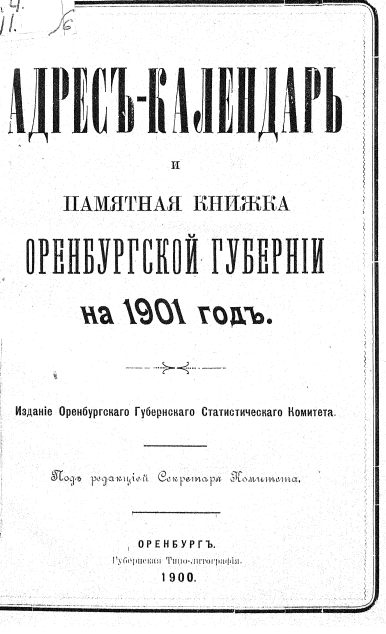 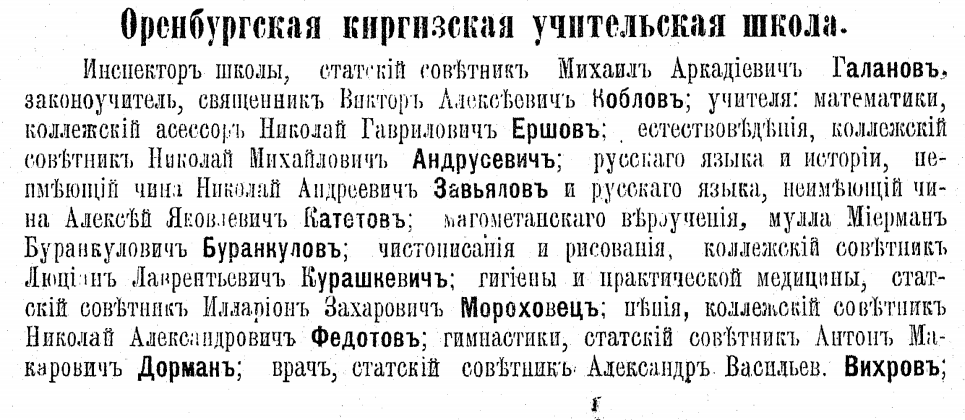 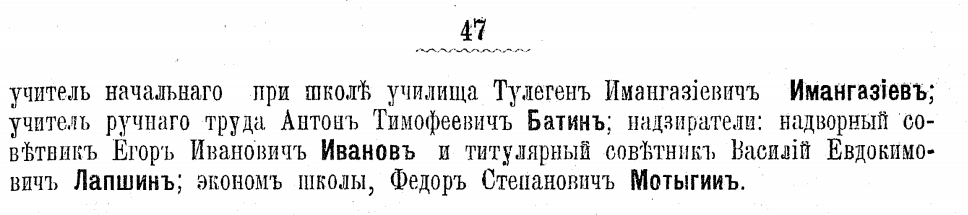 [278]ПРИЛОЖЕНИЕ К(1.3, с. 91)Комитет для устройства празднования трехсотлетия Царствования Дома РомановыхС.П.Б. пл. Александринского театра, 11/тел.555-76/ 17-го апреля 1913 года № 2463.(Штамп – Актюбинская Учительская семинария. 4 июня 1913г. Вх. №216)Комитетом для устройства празднования 300-летия Царствования Дома Романовых предположено, по завершении всех юбилейных торжеств текущего года, составить подробный о них отчет, который имел бы целью всесторонне осветить отношение, встреченное юбилеем во всех слоях общества и народа.Стремясь заблаговременно собрать возможно полные материалы, которые могли бы быть использованы при составлении упомянутого отчета, я считал бы желательным иметь нижеследующие сведения:1) О местных изданиях, посвященных празднованию, или вызванных самим юбилеем, или приуроченных к нему, понимая под этими изданиями не одни только исторические труды, но и картины, альбомы и гравюры, а равно повести, рассказы и т.п.2) О наиболее выдающихся статьях местной печати по поводу предстоящего празднования.3) Такие же статьи и заметки о самом праздновании – во время торжеств и после них.4) Об устройстве самого празднования: а) в городах и б) в селениях.5) Об откликах празднования в публичных лекциях, заседаниях и сообщениях, а также театрах, кинематографах и проч.6) О способах ознаменования торжества: а) Правительственными учреждениями; б) учреждениями общественными; в) обществами всякого рода; г) учебными заведениями – правительственными, общественными и частными и д) частными лицами7) О вызванном юбилеем учреждении стипендий, благотворительных и учебных заведений и т.п.По всем изложенным вопросам было бы крайне желательным иметь возможно подлинные материалы, как то экземпляры печатных трудов и брошюр, вырезки из газет, афиши о представлениях, печатные доклады обществ, подлинные делопроизводства, фотографии и т.д., все документы и предметы будут своевременно в целости возвращены.В виду сего имею честь просить Ваше Превосходительство не отказать в сообщении мне всех требуемых сведений касательно вверенной Вам Губернии в возможно непродолжительном времени, и, во всяком случае, не позже 1 августа с.г. Подлинное за надлежащими подписями. С подлинника верно:ДелопроизводительПрепровождая настоящую копию Г. Директору Актюбинской Учительской Семинарии. Первое Отделение Областного Правления просит требуемые сведения Областному правлению не позже 1 июля сего года.24 мая1913г.№ 8473И.д. Старшего Советника. Делопроизводитель [280, ЦГА РК. Ф.И.-458. Оп.1. Д.24 (435лл). Л.249, 249об.]ПРИЛОЖЕНИЕ Л(1.3, с. 96)Расписание уроков Актюбинской мужской учительской семинарии. 1916-1917 учебный год (второе полугодие)[289, ЦГА РК. Ф.И.-458. Оп.1. Д.77. Л.31об., 32.]ПРИЛОЖЕНИЕ М(1.3, с. 97)ПрограммаЛитературно-вокально-музыкального вечера Актюбинской Учительской семинарии 14-го февраля 1914 года(перечеркнуто, указано карандашом - 13) [292, ЦГА РК. Ф.И.-458. Оп. 1. Д. 46. Л. 64.]ПРИЛОЖЕНИЕ Н(1.3, с. 97)ПРОГРАММАПредполагаемого ЛЕРМОНТОВСКОГО юбилейного литературно-вокально-музыкального вечера, имеющего быть в Актюбинской Учительской Семинарии 2-го октября 1914 года«Слава Лермонтову» – духовой оркестр СеминарииРечь Наставника Семинарии: Литературная деятельность М.Ю.Лермонтова и критическая оценка ея.Ноченька из оп. «Демон» – хор семинаристов под ак. Струнного оркестра СеминарииБородино марш – исп. хор и оркестр СеминарииУмирающий гладиатор – чтениеКлятва Демона – чтение7.Выхожу один я на дорогу – хор семинаристов-балалаечниковГорныя вершины - хор семинаристов – балалаечниковВоздушный корабль. Баллада Лермонтова – чтениеРодина. Стих. – чтениеАнгел – хор семинаристовКолыбельная песня – хор семинаристовГорныя вершины – дуэт14.Сосна – триоСон /В полдневный жар в долине Дагестана/ – хор балалаечниковКолыбельная песнь – хор балалаечниковУтес – триоБОЖЕ, ЦАРЯ ХРАНИ!Раздача дешевых сочинений Лермонтова и его портретовДиректор В.Карпов[292, ЦГА РК. Ф.И.-458. Оп.1. Д.46. Л. 299.]ПРИЛОЖЕНИЕ П (1.3, с. 101)Прошение Господину Директору Верненской учительской семинарии от верненского мещанина Дмитрия МацуцинаВх. №576 29/VII-1915 г.Его ПревосходительствуГосподину Директор Верненской Учительской СеминарииВерненского мещанина Дмитрия МацуцинаПрошениеПо окончании курса Верненского Высшего Начального Училища, я, в силу необходимости поступил в Почтово-телеграфное ведомство и был назначен в город Старую Бухару, но вследствие резкой перемены климатических условий, я больше служить не мог и нашел нужным поступить в вверенную Вам Учительскую семинарию, а потому покорнейше прошу Ваше Превосходительство не отказать в моей просьбе и зачислить в число воспитанников семинарии.При сем прилагаю следующие документы: Аттестат об окончании Высшего Начального училища за № 276, Метрическое свидетельство о рождении и крещении за № 1127. Что же касается остальных документов, то таковые будут представлены лично, по приезду в г.Верный.Июля 21 дня 1915г.Г.Старая БухараДмитрий Мацуцин [298, ЦГА РК. Ф.И.-127. Оп. 1. Д. 61к. Л. 2, 3. Верненская учительская семинария. Личное дело Д. Мацуцина]ПРИЛОЖЕНИЕ Р(1.3, с. 101)Свидетельство Верненской учительской семинарии Д. Д. Мацуцина.СВИДЕТЕЛЬСТВООт Совета Верненской учительской семинарии, на основании Положения об учительских семинариях дано сие свидетельство воспитаннику Семинарии Димитрию Димитривичу Мацуцину сыну, вероисповедания православного, родившемуся 23 октября 1898 года в том, что он в продолжение полного 4-летнего курса семинарии при отличном поведении оказал успехи:В педагогикеРусском языке и словесностиАрифметике и алгебреГеометрии и тригонометрииФизикеКосмографииЕстествоведенииИсторииГеографииЧистописанииРисованииПрактических занятиях в школеПенииГимнастикеРучном трудеЧерчении (удовлетворительно)Вследствие сего он, Мацуцин, удостаивается звания учителя начального училища, при поступлении на означенную должность, имеет пользоваться всеми правами той должности присвоенными. Гор.Верный. 7 мая 1919 г.Председатель Педагогического Совета, Директор семинарии Степанов.Члены педагогического Совета: Тишкевич, Капачев, Милославова, Хлудов, Тихонравов, П.Калмагоров.Член-секретарь Браженцев.[298, ЦГА РК. Ф.И.-127. Оп. 1. Д. 61к. Л. 3]Продолжение ПРИЛОЖЕНИЕ РСвидетельство Верненской учительской семинарии Д. Д. Мацуцина Означенный в настоящем свидетельстве Дмитрий Мацуцин обязан прослужить шесть лет учителем в Начальном училище за пользование им стипендией в продолжении 4 лет обучения в Семинарии; в противном случае Мацуцин обязан уплатить казне три тысячи семьсот рублей (3700 руб.)Подлинн. Подписали: Председатель Педагогического Совета Степанов. Секретарь Браженцев. С подлинным верно: за делопроизводителя Е.Реш.[298, ЦГА РК. Ф.И.-127. Оп. 1. Д. 61к. Л. 3об.] Аттестат об окончании Верненской Учительской Семнарии за № 131.Аттестат об окончании Высшего Начального училища за № 276.Метрическое свидетельство за № 1127.Свидетельство о явке к исполнению воинской повинности за № 11005 получил. Д.Мацуцин.12 мая 1919 года. Гор. Верный[298, ЦГА РК. Ф.И.-127. Оп. 1. Д. 61к. Л. 4]МНПДиректор Верненской Учительской Семинарии4 марта 1917 г.№298Гор ВерныйБилетПредъявитель сего, воспитанник 1 класса Верненской Учительской Семинарии Дмитрий Мацуцин начальством семинарии уволен на каникулярное время в Верный на свободное проживание в доме сестры С. Д. Лычагиной от вышеуказанного числа впредь до 30-го августа, что и удостоверяется подписью и приложением казенной печати.Директор семинарии[298, ЦГА РК. Ф.И.-127. Оп. 1. Д. 61к. Л. 5.]ПРИЛОЖЕНИЕ С(2.1.1, с. 110)Программа по музыке (1921 г.)Музыка (пение) в единой трудовой школе.Программа занятий.	Музыка (пение), слушание музыки, музыкальное творчество и музыкальная грамота входят, как необходимая часть в жизнь единой трудовой школы.Цель музыки в единой трудовой школе – затронуть и раскрыть в учащихся ту сторону их духовного существа, которой  одна музыка может глубоко коснуться, – их непосредственного, чисто музыкального ощущения жизни. Хоровое пение, слушание музыки и музыкальное творчество должны пронизывать всю жизнь единой трудовой школы.На каждой ступени школы должно быть по крайней мере одно лицо, которое руководило бы музыкальногй жизнью школы, было бы инструктором во всех музыкальных начинаниях и действиях школы и само бы участвовало в этих действиях, устраивало бы школьные хоры и оркестры, собрания для слушания музыки, детские оперы, концерты и т.д.Школа должна дать учащимся умение сознательно слушать, понимать и творить музыку и уменье самим участвовать в совместном хоровом исполнении музыки.Во всех работах первой сьупени на первом месте должно быть поставлено знакомство с подлинными художественными народными напевами, близкими музыкальному чувству учащихся, говорящими на родном им музыкальном языке.I ступеньЗадача работы в области музыки в первые годы школы только одна – научить детей чувствовать и любить музыку.  Работа же над музыкальной сознательностью и получение знаний о музыке должны притти после того, как самая музыка станет для детей понятным, родным языком.Дети слушают и поют по слуху простые и соответственные детскому разумению одноголосные народные песни, прибаутки, песни с повествовательным содержанием, сначала без сопровождения, потом с простым сопровождением, сочиняют простые напевы на слова. Слушают и поют также простые и художественные песенки для детей. Поют народные песни с движениями и играми.Позже узнают на слух относительную длительность звуков и переходы голоса (интервалы) в знакомой песне. Примерно на второй год возможно ввести первоначальное знакомство с музыкальной грамотой (нотные знаки).Где это по местным условиям возможно, слушают далее отрывки из опер-сказок и простейшие понятные детям произведения из русской и западной литературы. Примерно на третий, четвертый год получают первоначальное знакомство с музыкальным письмом, пением по нотам и самостоятельной записью простейшей знакомой песни. Дети сочиняют напевы на слова; при наличии в школе инструмента сочиняют также согласные с их силами инструментальные сопровождения к этим напевам.II ступеньЗадача работы в области музыки На старшейе ступени единой трудовой школы должно быть знакомство учащихся с народным музыкальным творчеством и культурной музыкальной литературой, овладение музыкальной грамотой, умение сознательной участвоваать в совместном хоровом исполнении музыки.Продолжение ПРИЛОЖЕНИЕ СРабота идет следующим образом: слушание и пение рдноголосных и хоровых народныхпесен, без сопровождения и с сопровождением и лучших примеров хоровой литературы, родной и  нстрнанной; снвачала больше родной. Близкой по складу музыкальной речимузыкальному чуытчву учащихся. Сочинение простых напевов, инструментальных сопроводдений к ним и самостоятельных интрументальных отрывков.Слушание лучших примеров вокальной и нструментальной литературы, русской и западной. Слушание опер без сценического действия. В старших классах знакоство с музыкальной литературой в историческом освкщении и с историей развития музыки, русской народной (песенной и обиходовой) и общеевропейской. При знакомстве с историей музыки необходимо установление связи между общим развитием исторической жизни народа и развитием музыкального искусства, различных его стилей  и школ. Для этого проигрываются : 1) целые оперы или отрывки из Них2) симфонии,увертюры и различные образцы камерной музыки: оркестровые произведения, квартеты, трио и т.п. в переложениях для ф.-п. В 2 и 4 руки (оркестровая музыка, если возможно в переложениях для ф.-п. Струнных ансамблей).Развитие музыкальной сознательности – определение на слух относительной длительности звуеков и переходов голоса в простом знакомом произведении, умение пропеть и определить на слух трезвучия: большое, малое, увеличенное, уменьшенное, уменье спеть по нотам и записать просту. Одноголосную песню.Учащимся дается краткое поняти5е о музыкальном произведении сос стороны гармонии, ритма, формы, тематического содержания и развития.	Здесь, на второй ступени, возможно разделение на хоровое пение, слушание музыки и развитие музыкальной сознательности, т.е. обучение музыкальной грамотности. Но в основе всех занятий должно неизменно оставаться, как и на первой ступени, хоровое пение, слушание музыки и музыкальное творчесство.Работа по развитию музыкальной сознательности и обучению музыкальной грамоте должна вестись всегда на основе собственного исполненипя, сочинения и слушания живой художественной музыки; не должно быить вовосе работ только теоретических, отвлеченных от конкретного слухового ощущения живой музыкальной речи.[320. Программы для I и II ступени семилетней единой трудовой школы / Народный комиссариат по Просвещению. Главное управление социального воспитания. – М. : Государственное издательство, 1921. – 359 с. С. 318-329]ПРИЛОЖЕНИЕ Т(2.1.1, с. 111)Программа по музыке для единой трудовой школы 1-й и 2-й ступени (1923 г.) [321. Программа по музыке / Программы-минимум для единой трудовой школы 1-й и 2-й ступени / Подотд. Соц. воспитания Петр. Губ. Отд. Нар. Образования. – 2-е доп. изд. – Петроград : отд.Снабжения Петргубоно, 1923. – VII, 163, [1] с. –Библиогр. в конце глав. С.147-151]ПРИЛОЖЕНИЕ У(2.1.1, с. 124)Фонохрестоматии по музыке (1987 г.) [333]Фонохрестоматия к дополнению программы по музыке для общеобразовательной школы с русским языком обучения. 1,2,3 класс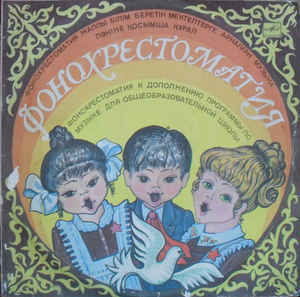 Фирма: Мелодия – С70 22447 008; Мелодия –С70-22449002. Vinil, LP, Compilation, Gatefold. СССР, 1987Продолжение ПРИЛОЖЕНИЕ УПродолжение ПРИЛОЖЕНИЕ УФонохрестоматия по музыке для общеобразовательной школы с казахским языком обучения. III класс (Составитель А.Байментаева)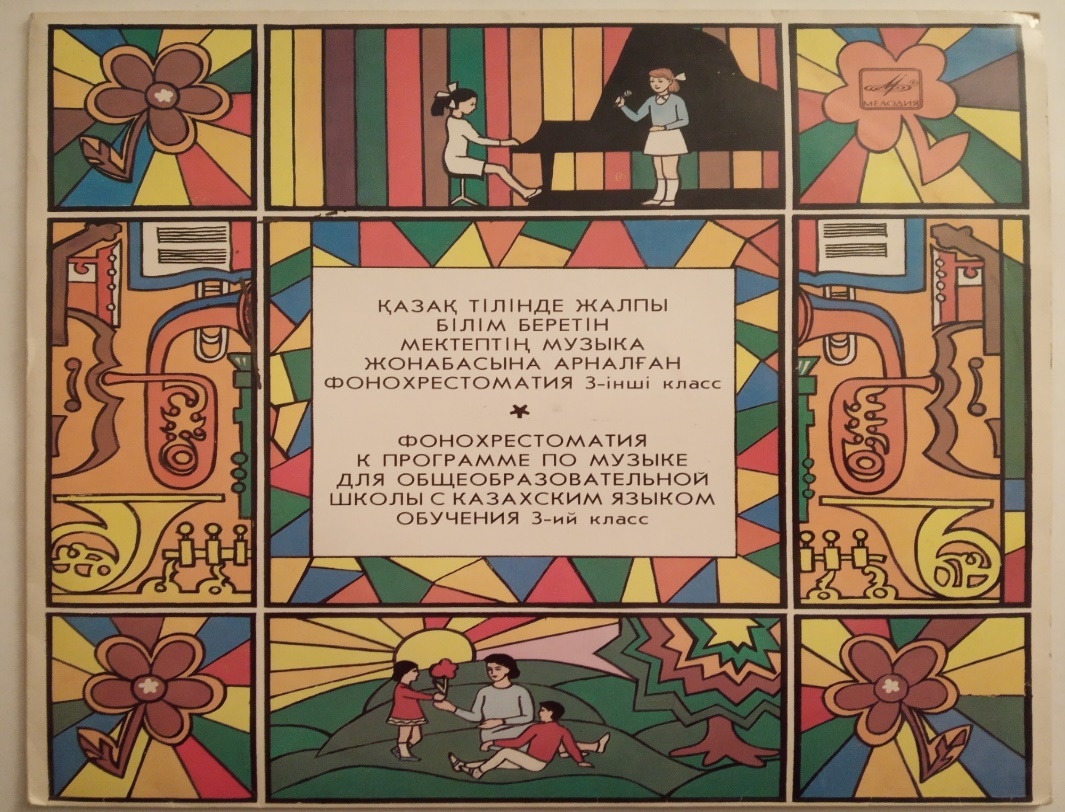 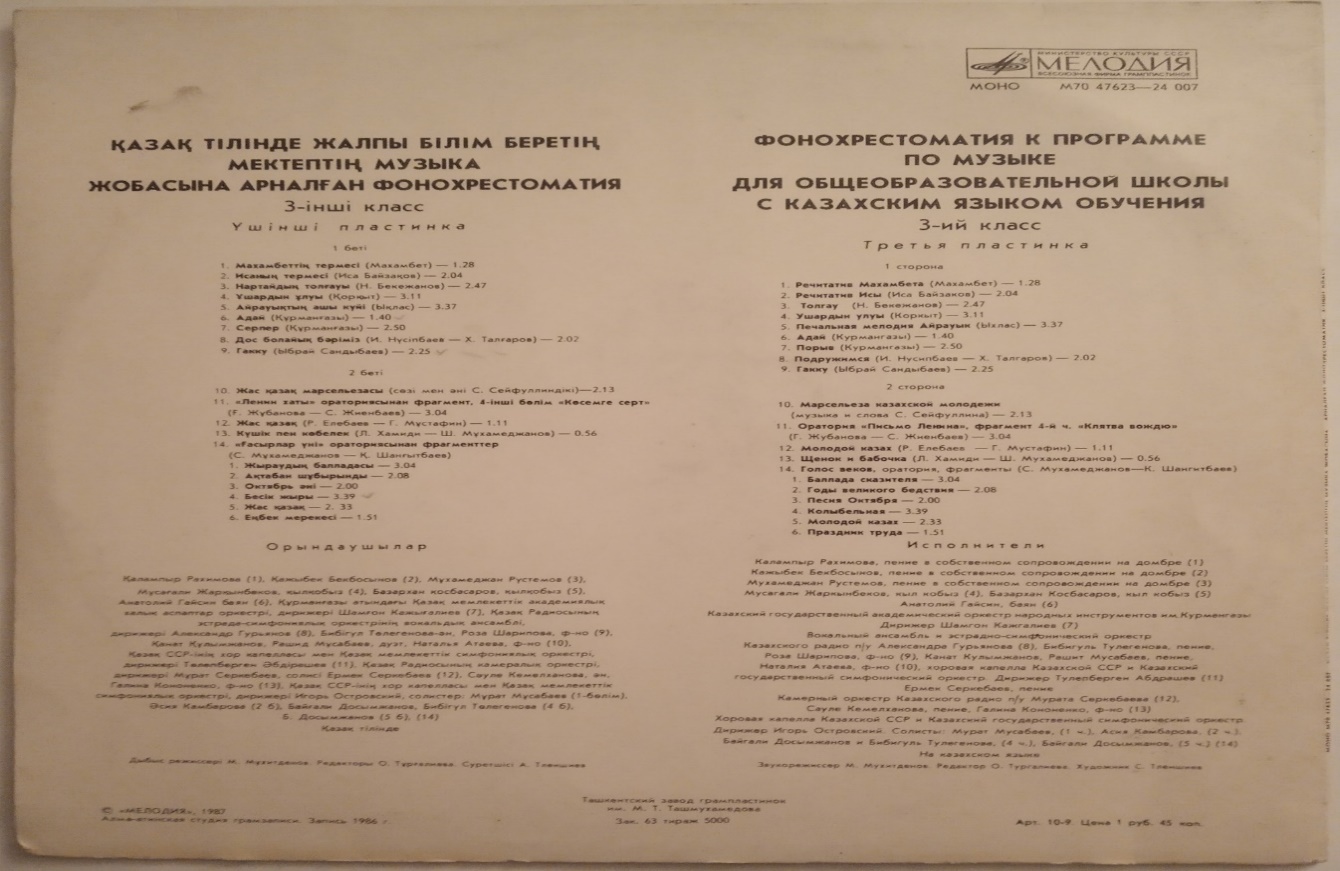 Фирма: Мелодия –М70 47623 007, СССР, 1987[337]ПРИЛОЖЕНИЕ Ф(2.1.1, с. 128)Казахстанские программы, учебники, методические пособия, нотные сборники, хрестоматии по музыке для общеобразовательной школыПРИЛОЖЕНИЕ Х(2.1,2, с. 130)ДокладОб открытии в Оренбурге краевой восточной народной музыкальной школы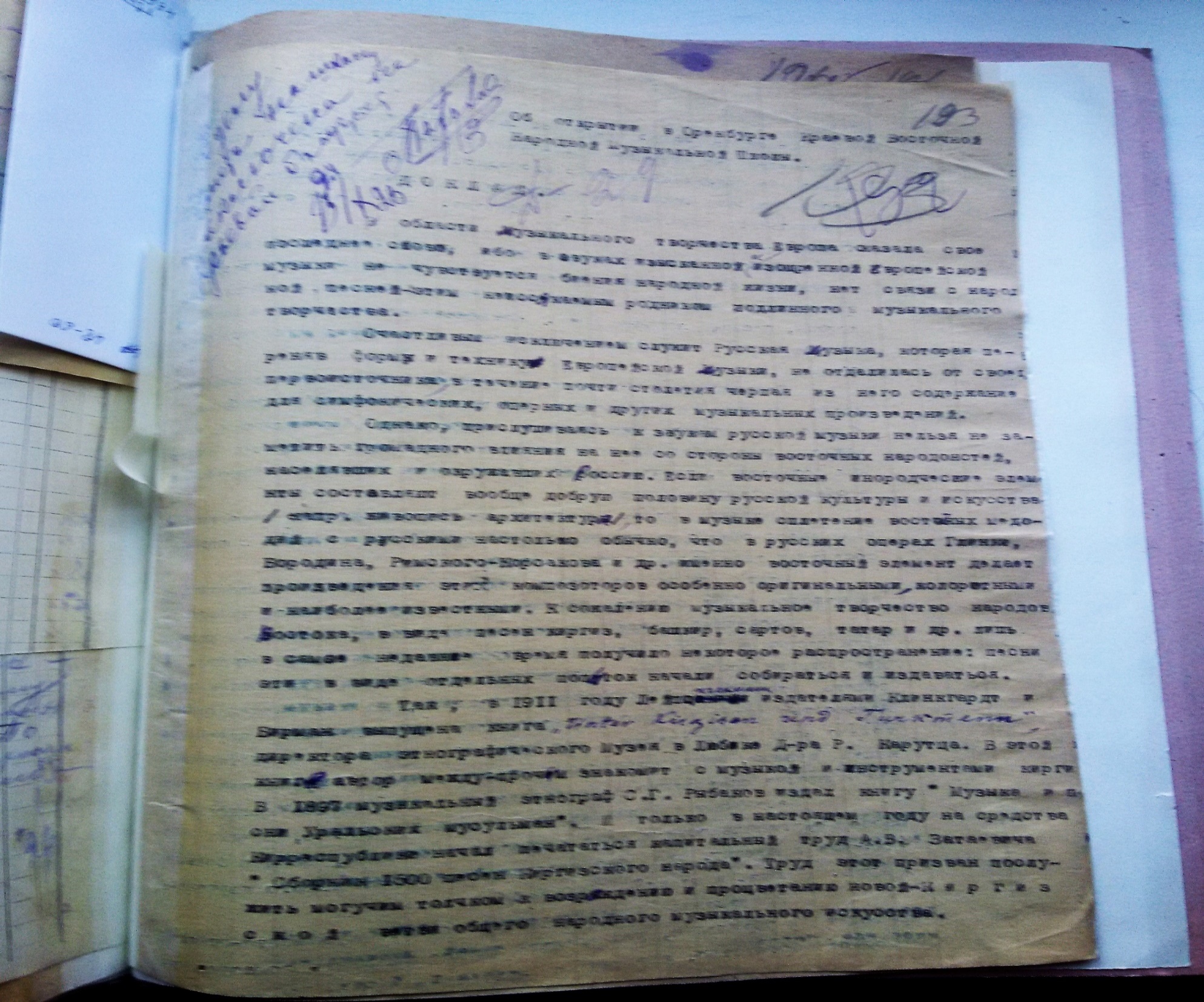 [343, ЦГА РК. Ф.Р.-81. Оп. 1. Д. 633. Л.193]Продолжение ПРИЛОЖЕНИЕ Х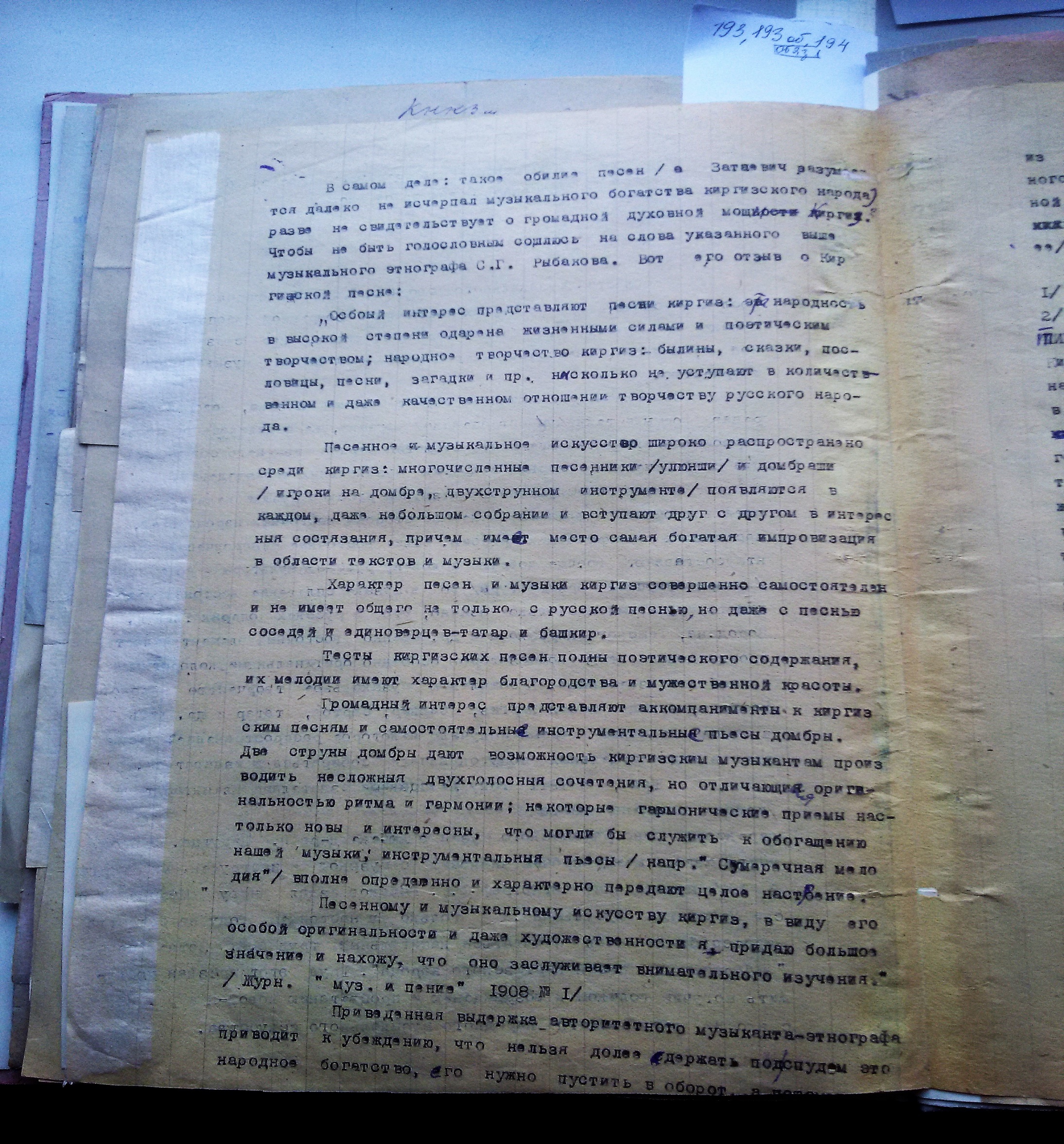 [343, ЦГА РК. Ф.Р.-81. Оп. 1. Д. 633. Л. 193об]Продолжение ПРИЛОЖЕНИЕ Х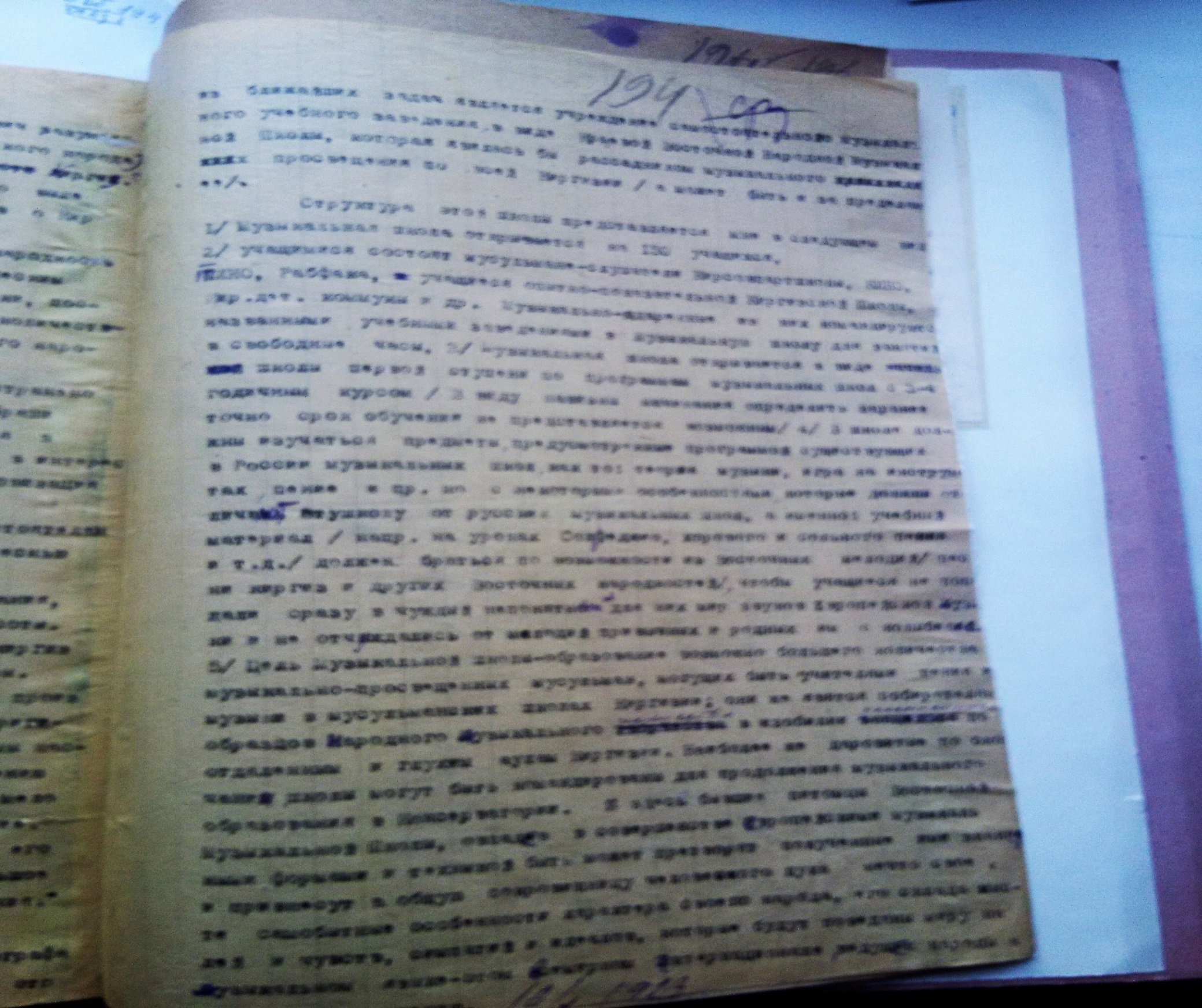 [343, ЦГА РК. Ф.Р.-81. Оп. 1. Д. 633. Л. 194.]Продолжение ПРИЛОЖЕНИЕ ХДокладОб открытии в Оренбурге краевой восточная народной музыкальной школыИз ближайших задач является учреждение (самостоятельного?) музыкального учебного заведения, в виде Краевой Народной Музыкальной школы. Которая являлась бы рассадником музыкального просвещения во всей Киргизии /и может быть за пределами ее/. Структура этой школы представляется нам в следующем виде1/ Музыкальная школа открывается на 150 учащихся,2/ учащимися состоят мусульмане–слушатели Кирсовпартшколы, КИНО, ТИНО, Рабфака, и учащиеся опытно-показательной Киргизской школы, кр.(аевой) дет(ской) коммуны. Музыкально-одаренные из них командируются из названных учебных заведений в музыкальную школу для занятий в свободные часы; 3/ Музыкальная школа открывается в виде школы первой ступени по программе музыкальных (школ?) 3-4 годичным курсом / В виду (…неясно) начинания определить заранее точно срок обучения не представляется возможным; 4/ В школе должны изучаться предметы, предусмотренные программой существующих в России музыкальных школ, как то: теория музыки, игра на музыкальных инструментах, пение и пр., но с некоторыми особенностями, которые должны отличать эту школу от русских музыкальных школ, а именно: учебный материал / напр. на уроках сольфеджио, хорового и сольного пения и т.п./ должен браться по возможности из восточных мелодий / песни киргиз и других восточных народностей /, чтобы учащиеся не (попадали ?) сразу в чуждый непонятный для них мир звуков (чужеродной?) музыки и не отчуждались от мелодий привычных и родных им с колыбели; 5/ Цель музыкальной школы – образование возможно большего количества музыкально-просвещенных мусульман, могущих быть учителями пения и музыки в мусульманских школах Киргизии; они не явятся собирателями образцов Народного музыкального (творчества?) в изобилии (имеющихся?) в отдаленных и глухих аулах Киргизии. Наиболее же даровитые (слушатели?) школы могут быть командированы для продолжения музыкального образования в Консерватории. А здесь бывшие питомцы Восточной музыкальной школы, овладев в совершенстве определенной музыкальной формой и техникой быть может претворят полученные ими знания и принесут в общую сокровищницу самобытные особенности (характера?) своего народа, его склада мыслей и чувств, стремлений о идеале, которые будут поведаны миру на музыкальном языке ……… ведущие народы. 19 /3 1923[343, ЦГА РК. Ф.Р.-81. Оп. 1. Д. 633. Л. 194.]ПРИЛОЖЕНИЕ Ц(2.1.2, с. 131)Список Технического персонала и преподавателей Краевой Восточной Музыкальной школы «Кирглавпрофобра»По состоянию на 15 ноября 1922 г.[346; 347; 348. Ф.Р.-81. Оп.1. Д. 479. Л. 9]ПРИЛОЖЕНИЕ Ш(2.1.2, с. 132)Докладная записка заведующего Краевой Восточной музыкальной школы в КИРНАРКОМПРОС в Главпрофобр (20.09.1922 г.)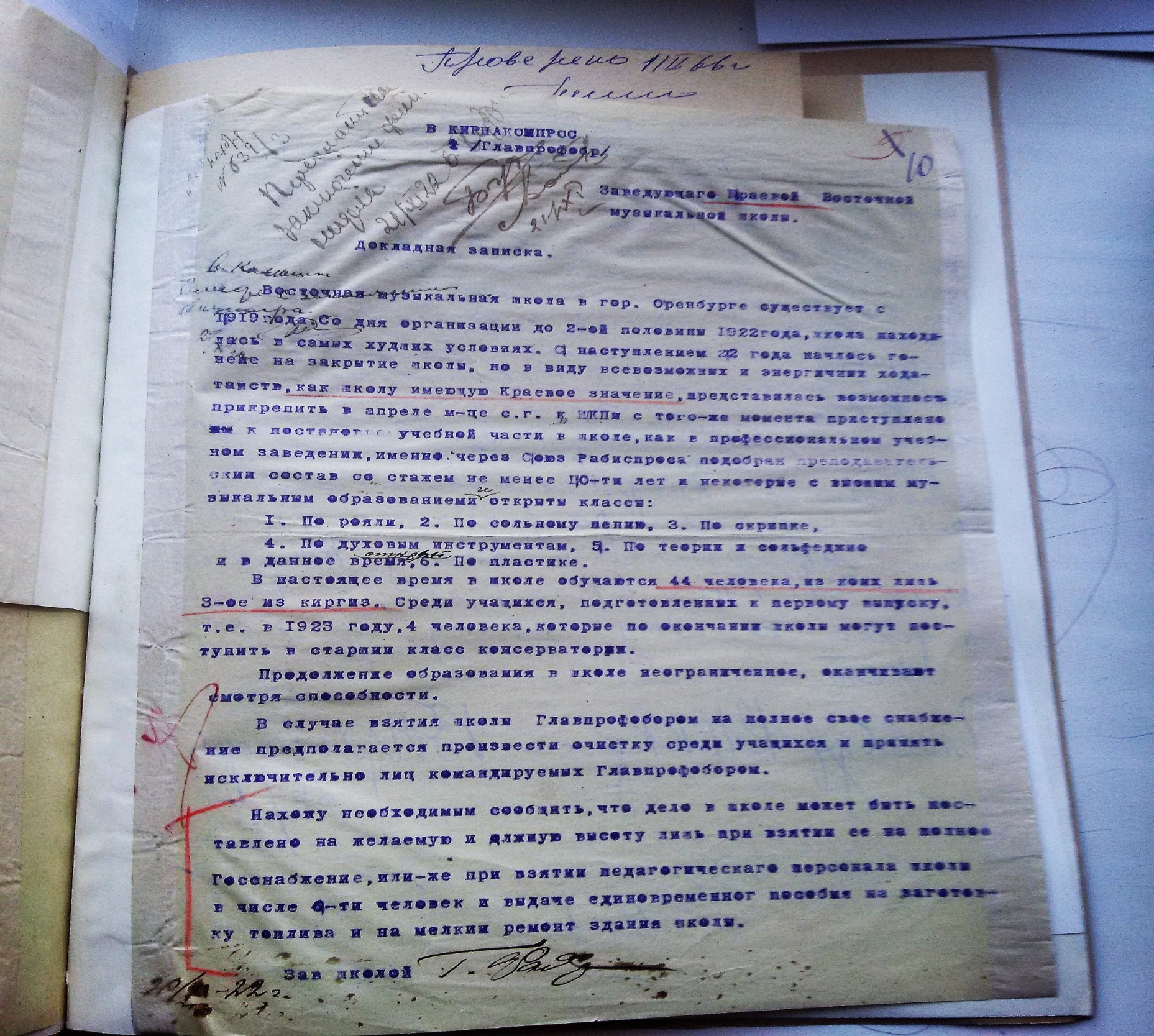 [348, ЦГА РК. Ф.Р. 81. оп.1. Д.479. Л.10.]Продолжение ПРИЛОЖЕНИЕ Ш (2.1.2, с. 132)Докладная записка заведующего Краевой Восточной музыкальной школы в КИРНАРКОМПРОС в Главпрофобр (20.09.1922 г.)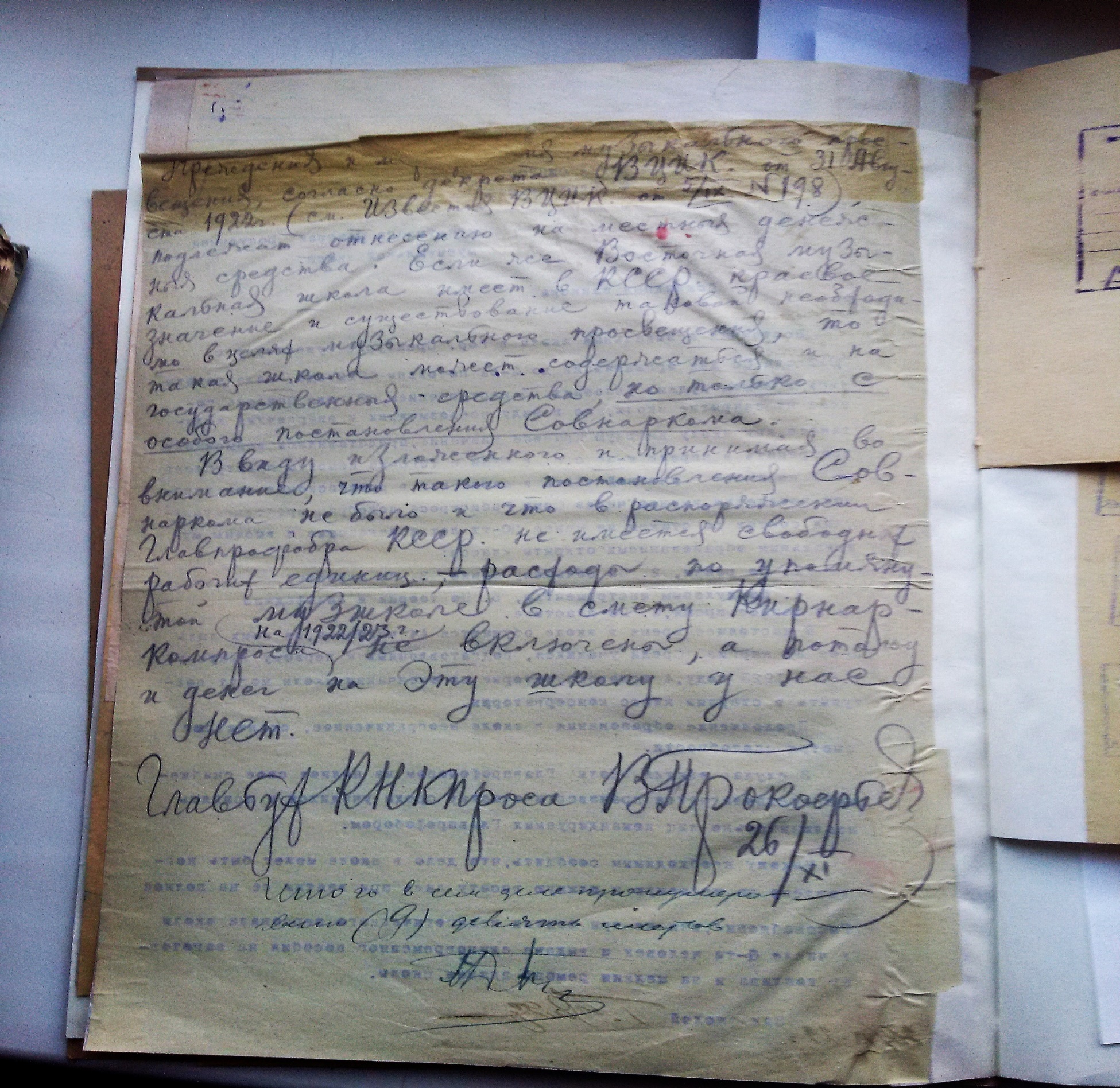 [348, ЦГА РК. Ф.Р. 81. оп.1. Д.479. Л. 10об.]ПРИЛОЖЕНИЕ Щ(2.1.2, с. 135)Список учебников и учебных пособий , рекомендуемых заведующим Кустанайской музыкальной школой 1 ступениКустанайский губернский отдел народного образованияполитотдела профобразования от 2 июля 1922 г. № 1674[346, ЦГА РК. Ф.Р.-81. Оп. 1. Д. 479. Л.5, 5об, 6, 6об].ПРИЛОЖЕНИЕ Э(2.1.2, с. 137)Сведения о педагогическом персонале Муз-хор школы им.Амре Кашаубаева (г.Алма-Ата, 15.09.1936 г.) Сведения о педагогическом персонале Муз-хор школы им.Амре Кашаубаева (г.Алма-Ата, 09.01.1937 г.)[355, ЦГА РК. Ф.Р.-1242. Оп. 1. Д.7. Л.29-46.]ПРИЛОЖЕНИЕ Ю(2.1.2, с. 140)Сведений о сети детских музыкальных школ-семилеток системы Управления по делам искусств при Совете Министров КазССР на 1-ое ноября 1951 года[355, ЦГА РК. Ф.Р-1242.оп.1. Д.909. Л.56]Сведений о сети детских музыкальных школ-семилеток системы Управления по делам искусств при Совете Министров КазССР по состоянию на 16 января 1952 года [355, ЦГА РК. Ф.Р-1242.оп.1. Д.909. Л.55]ПРИЛОЖЕНИЕ Я(2.1.2, с. 141)Республиканская средняя специализированная музыкальная школа-интернат для одаренных детей им. Куляш Байсеитовой.Годовой отчет о деятельности музыкальной школы десятилетки при Алма-Атинской Гос. Консерватории за 1951-1952 учебный годРеспубликанская средняя специализированная музыкальная школа-интернат для одаренных детей открыта в 1949 г. в г. Алма-Ата, согласно постановлению Совета Министров КазССР от 22 сентября 1948 г. за № 857 и приказа начальника Управления по делам искусств при Совете Министров КазССР за № 250 от 25 августа 1949 года. С 1957 г. им. Куляш Байсеитовой. Занятия в школе начались в октябре 1949 года, в здании по ул. Октябрьской, 118. После капитального ремонта школа имела 6 классных комнат, 3 комнаты под библиотеку, бухгалтерию, учебную часть с кабинетом директора на 1 этаже и 12 небольших комнат для интерната на 2 этаже. В своей деятельности и при составлении рабочих планов школа руководствовалась программами 1949 г., утвержденными гавным Управлением учебных заведений по делам искусств при Совете Министров СССР от 7 сентября 1951 года. Педагогический состав состоял в основном из педагогов и студентов консерватории, всего 39 человек: на отделении специального фортепиано – 5, общего фортепиано – 4, струнных – 10, духовых – 7, национальных инструментов – 3, теоретическом – 8, общеобразовательных предметов – 2. Из 39 педагогов всего 3 педагога были основниками, остальные 36 – совместителями, что вызывало затруднения в организации учебного процесса. Учащиеся были набраны из детских домов Казахстана, часть – из городских учащихся музыкальной школы. На начало 1951-1952 учебного года в школе обучалось 177 человек, из них в интернате проживало 94 человека, национальный состав учащихся составлял: казахов –140; татар – 11; уйгуров – 9; русских – 13; корейцев – 2; башкир  – 1. По общеобразовательному циклу в здании школы были организованы 2 начальных класса, учащиеся остальных классов посещали городские школы, что перегружало детей, и поскольку школы находились в разных концах города, при составлении расписаний необходимо было учитывать смены обучения, время педагогов-совместителей, в связи с чем уроки начинались в 8 ч.утра и продолжались до 21 ч. вечера, а также по воскресным дням История школы связана с именами известных музыкантов-педагогов. Среди которых: пианисты: К.А. Господарь, Р.С. Кацман, Л.Л. Кельберг, Л.Г. Шаврина, Э.А. Росман, А.Л. Барак, М. Саямов, Г.А. Садыкова, В.И. Тебенхин, А.П. Исакова, В. Орловский, хоровые дирижеры А.Д. Юшкевич, А. Вейлерт, М.К. Коновалова, В.Н. Мамизеров, Л.А. Айдарбекова, К.А. Асаналиева, У.У. Омарбаева, Ж.А. Молдакаримова, С.Н. Ахметова, К.А. Асаналиева и др.; скрипачи В.С. Хесс, И.А. Лесман, К.И. Бабаев, Н.М. Патрушева, Т.П. Долженко, Б.С. Кожамкулова, С.А. Абдусадыкова; музыковеды И.И. Дубовский, П.В. Аравин, В.П. Дернова, Г.Н. Бисенова, З.А. Визель, Н.В. Тифтикиди, В.Д. Каменский, Е.Б. Трембовельский и др. Школа славится своими творческими коллективами: детским хором, народным, симфоническим, духовым, джазовым оркестрами, фольклорно-этнографическим ансамблем.Продолжение ПРИЛОЖЕНИЕ ЯГодовой отчет о деятельности музыкальной школы десятилетки при Алма-Атинской Гос. Консерватории за 1951-1952 учебный год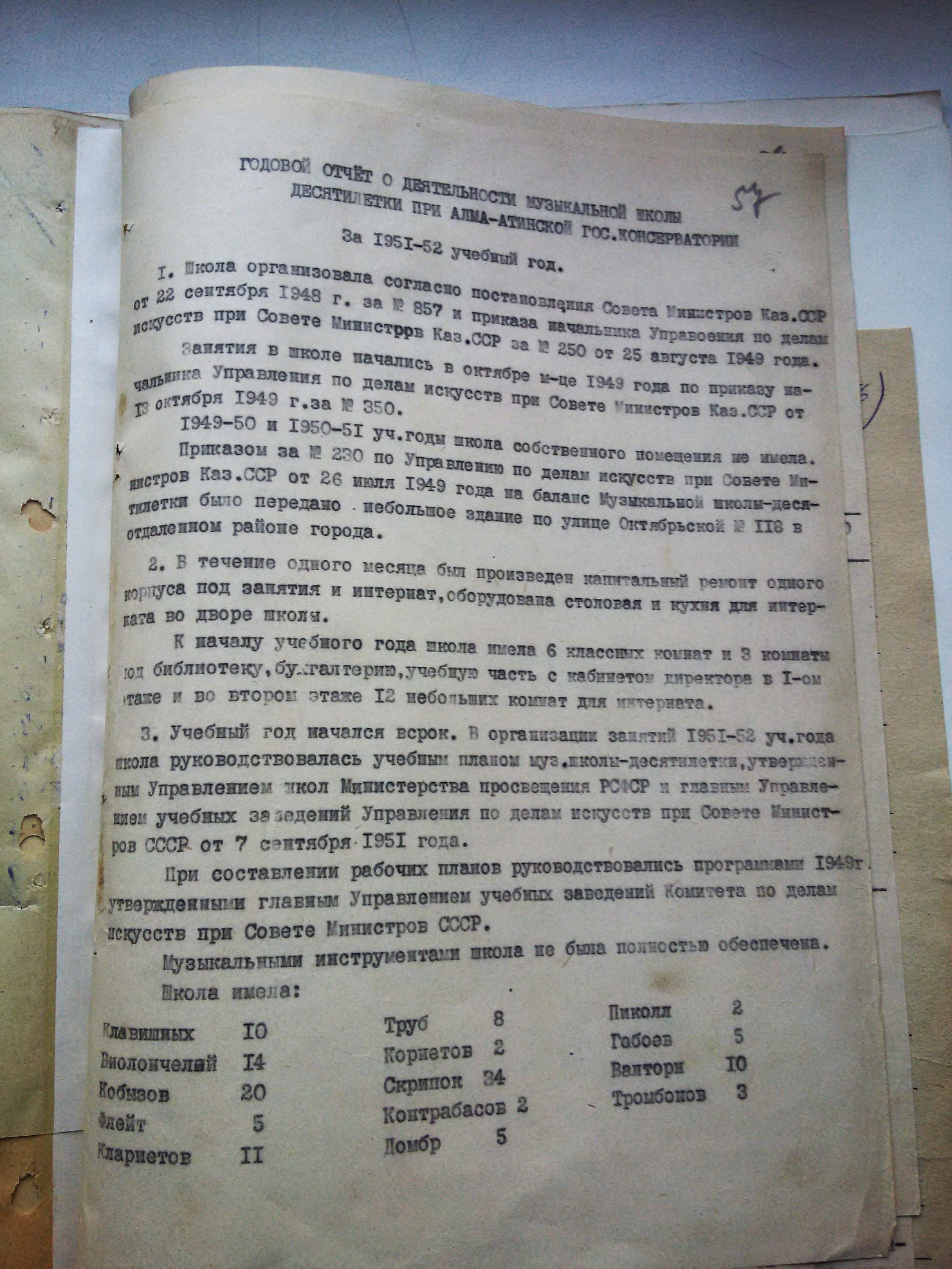 [357, ЦГА РК. ФР.1242.Оп.2.Д.909.Л.57. Годовой отчет].Продолжение ПРИЛОЖЕНИЕ Я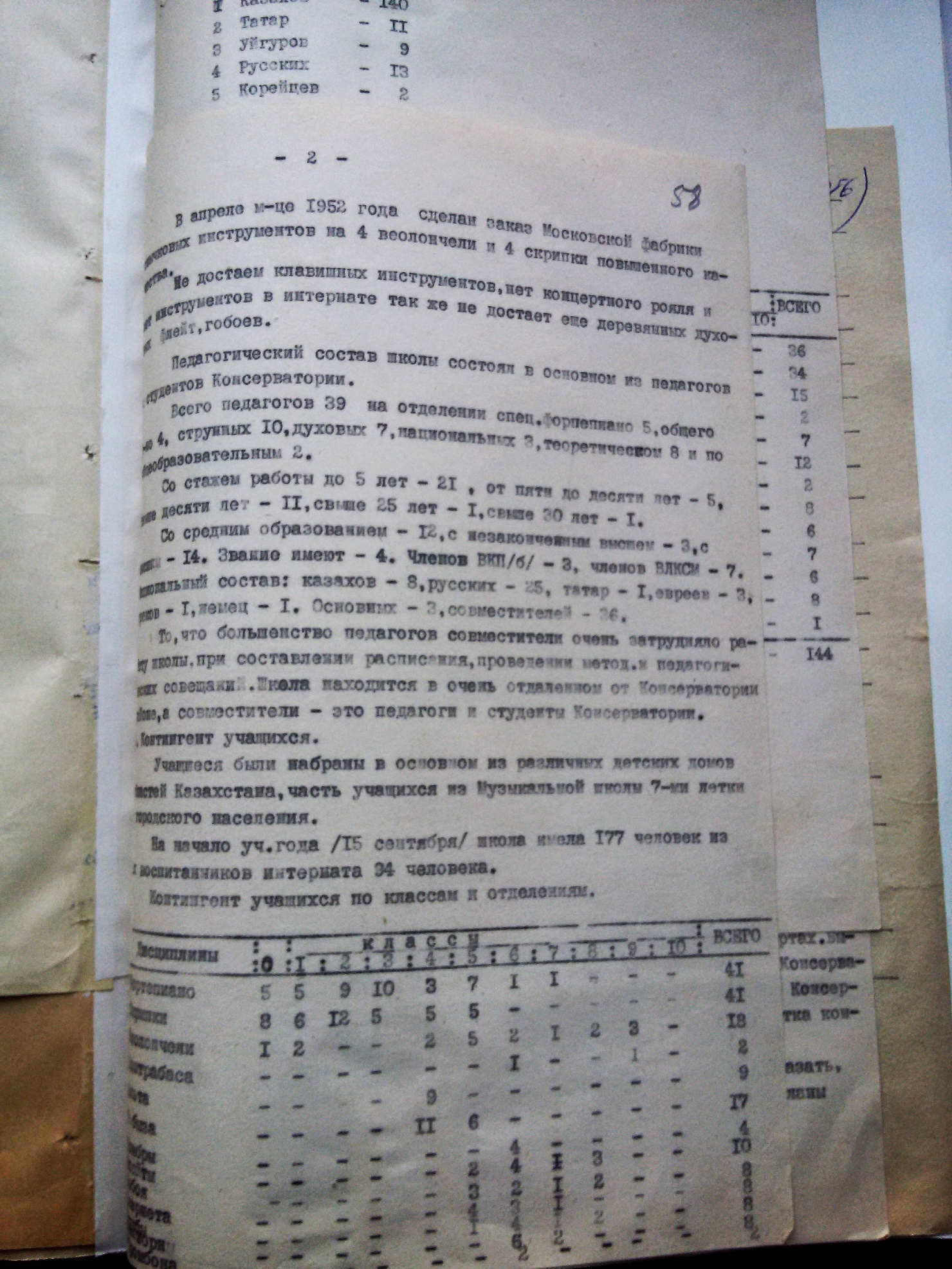 [357, ЦГА РК. ФР.1242.Оп.2.Д.909.Л.58. Годовой отчет. Контингент учащихся школы-десятилетки].Продолжение ПРИЛОЖЕНИЕ Я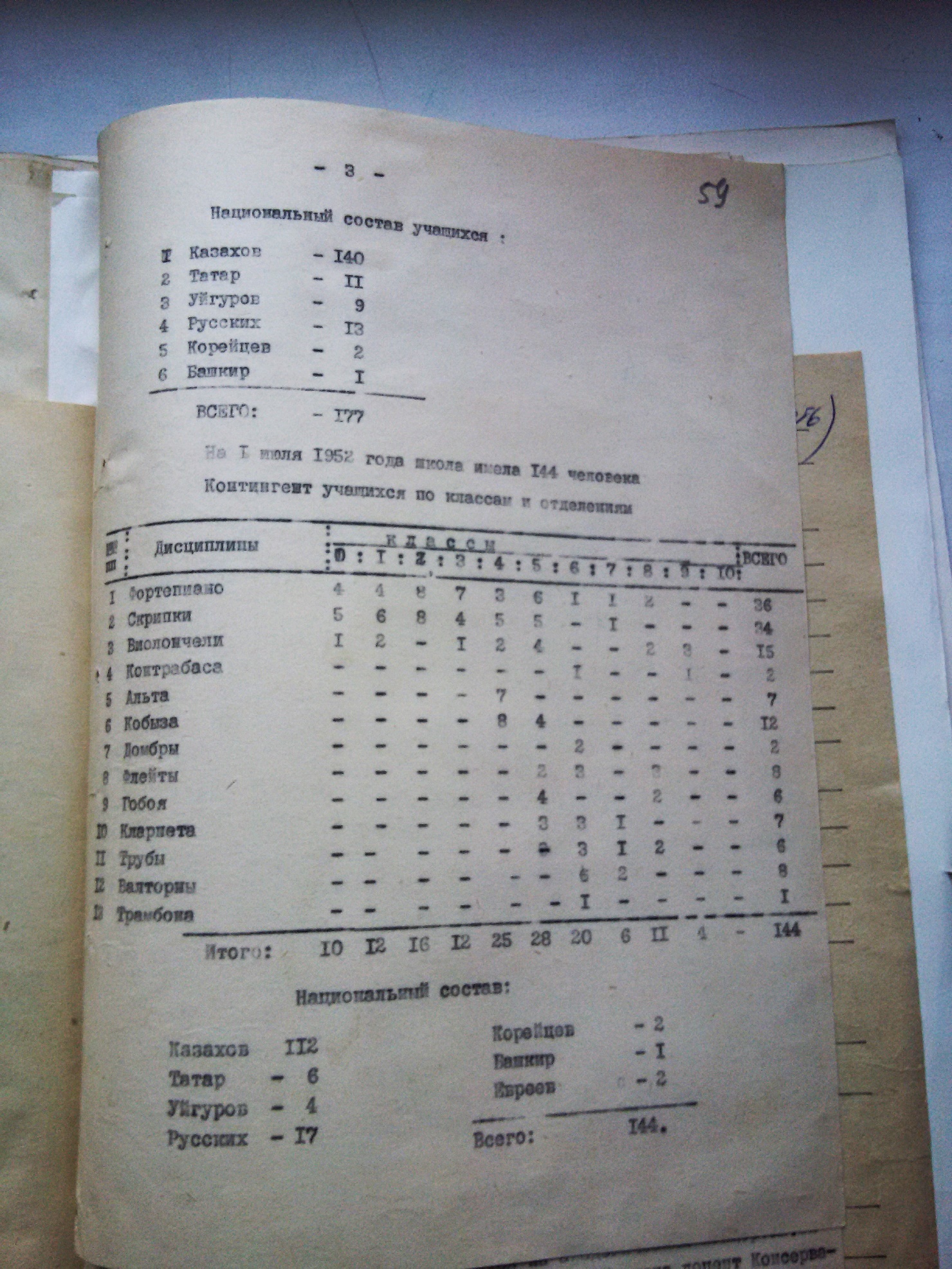 [357, ЦГА РК. ФР.1242.Оп.2.Д.909.Л.59. Годовой отчет. Контингент учащихся школы-десятилетки].Продолжение ПРИЛОЖЕНИЕ Я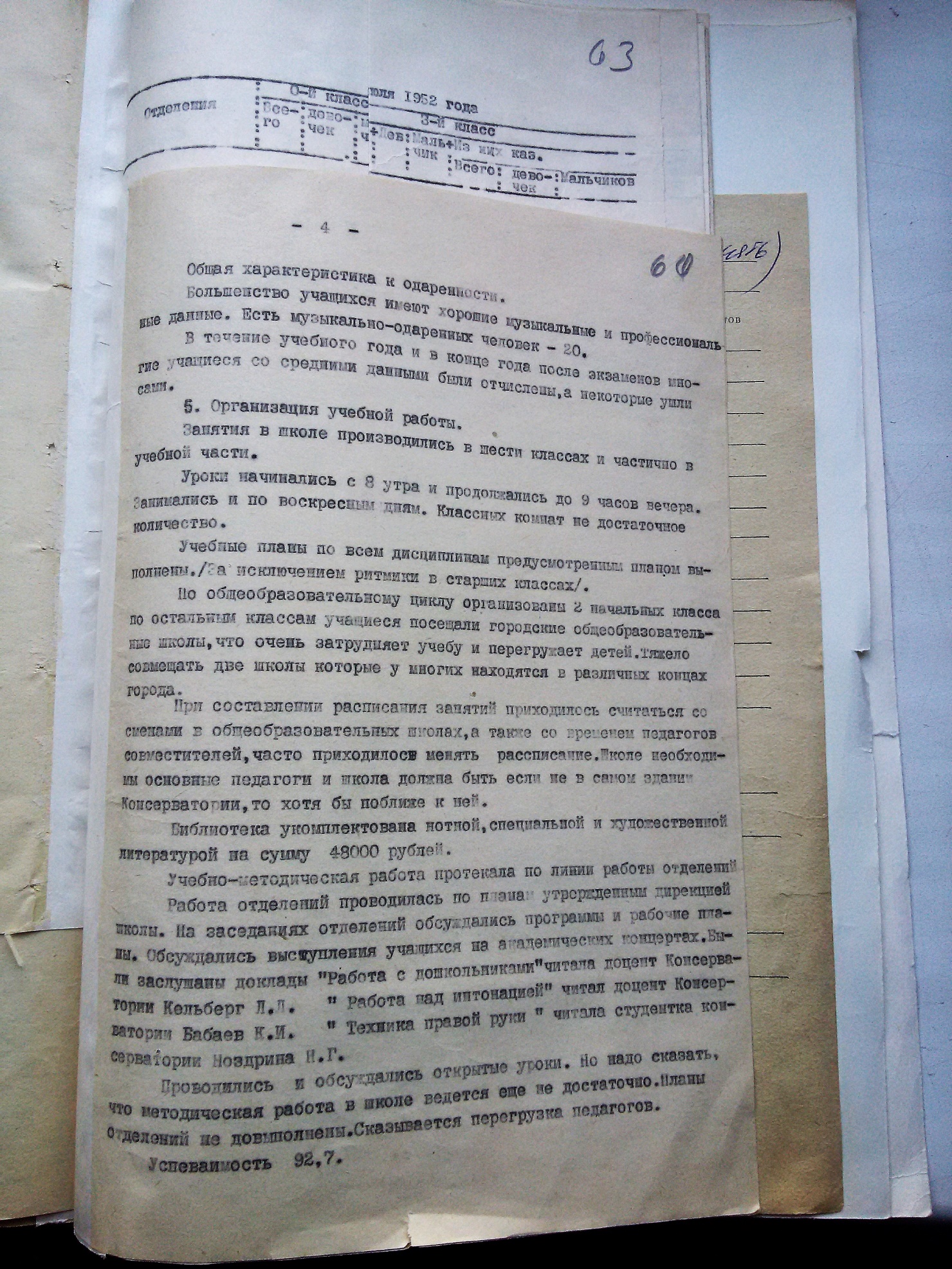 [357, ЦГА РК. ФР.1242.Оп.2.Д.909.Л.60. Годовой отчет. Организация учебной работы].Продолжение ПРИЛОЖЕНИЕ Я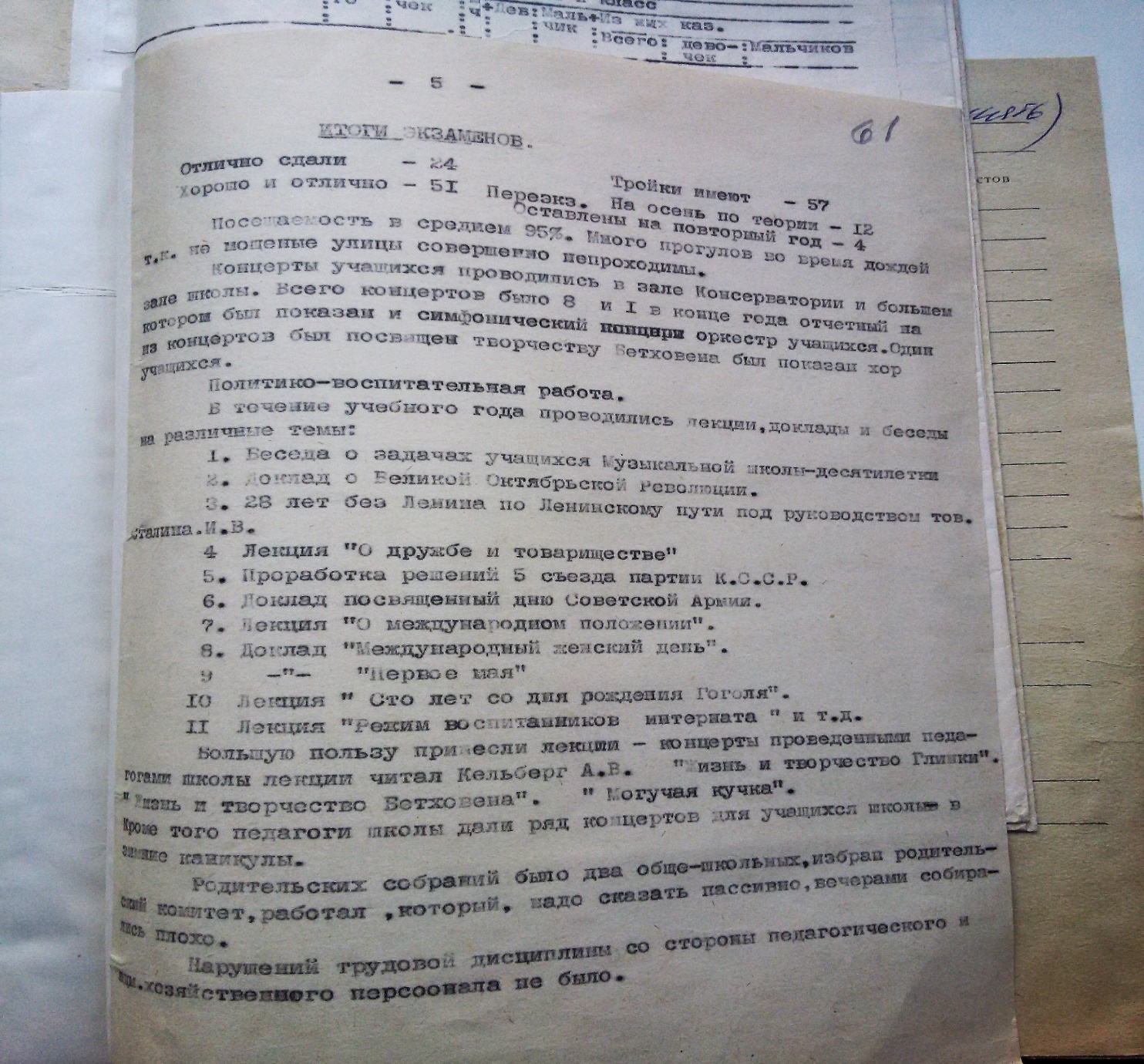 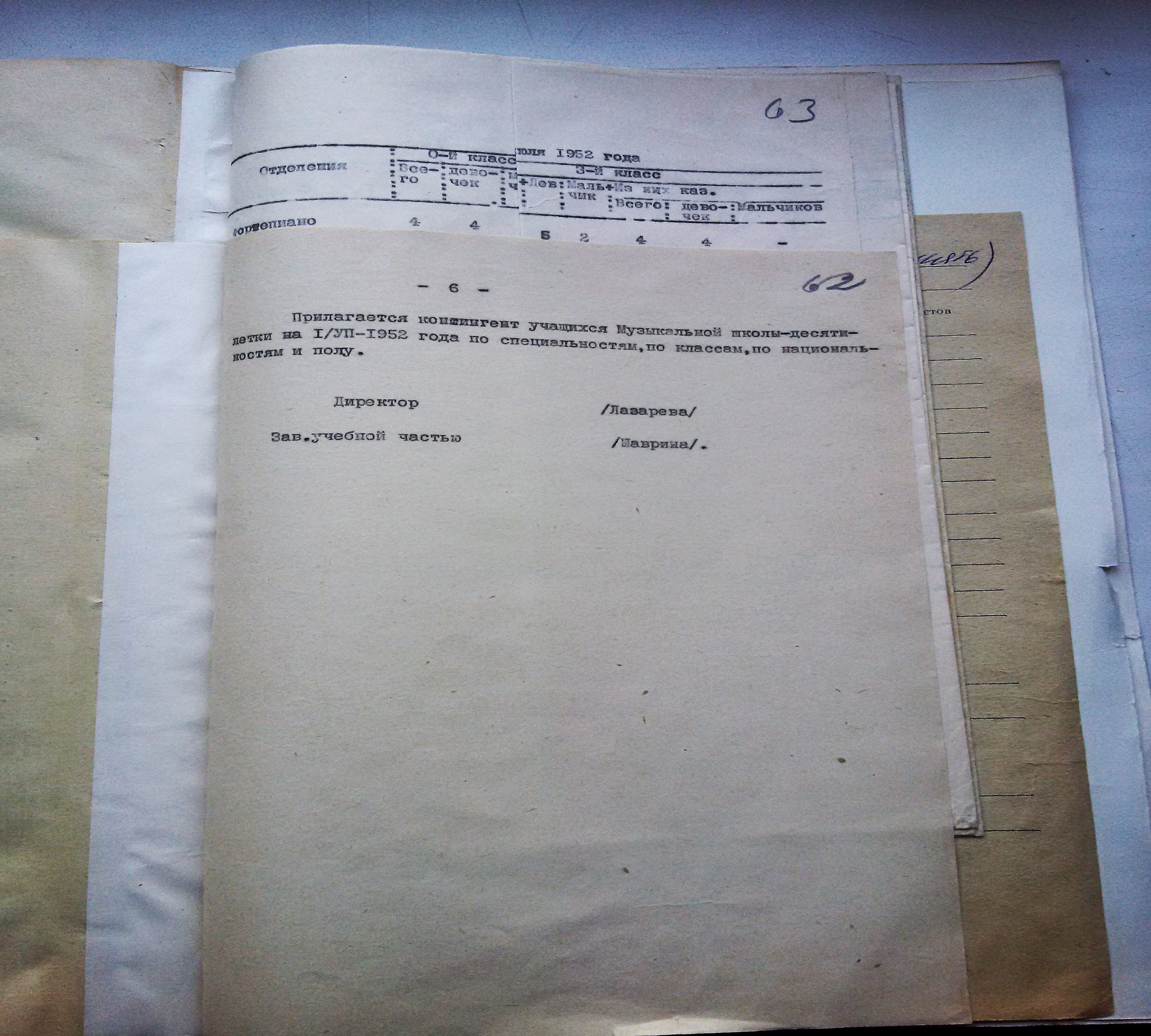 [357, ЦГА РК. ФР.1242.Оп.2.Д.909.Л.61,62. Годовой отчет. Итоги экзаменов. Политико-воспитательная работа].ПРИЛОЖЕНИЕ D(2.2, с. 153)КРАЕВЫЕ КРАТКОСРОЧНЫЕ ПЕДАГОГИЧЕСКИЕ КУРСЫ ОТДЕЛА НАРОДНОГО ОБРАЗОВАНИЯ КИРВОЕНРЕВКОМАРСФСРСекция киргизских школОтд. Народного ОбразованияКирвоенревкома.14 апреля 1920 г.№ 72В отдел Народного образованияСекция Киргизских школ вносит со своей стороны проект на рассмотрение в отдел Народного образования, об открытии 14-ти 4-хмесячных педагогических курсов на подготовку учителей (мугалимов) для трудовой школы 1 ступени в Уральской и Тургайской областях с 15-го мая с.г., где возможно, в более далеко отстоящих от Оренбурга уездах с 1-го июня с.г., чтобы иметь подготовленных мугалимов в достаточном количестве к началу занятия трудовых школ в 1920-1921 учебном году. По мнению секции Киргизских школ, удобными местами для курсов являются следующие: в городе Темире на 100 человек, В Уиле на 50 человек, Кызыл-Коге на 100 человек, Кара-Уобинском 2-хклассном училище на 50 человек, в Джирем Копе (Покровка) на 50 человек, в Кара-Чугонаксом двухклассном училище на 50 человек Уральской области.В городе Актюбинске на 100 чел. (Для Актюбинского и Мартукского районов), в Бурминском двухклассном училище на 100 человек (Для Акбулакского и Можарского районов), в Иргизе на 100 чел., в Карабутаке на 50 чел., в Челкаре на 50 чел., в Тургае –на 50 чел. Тургайской области. Всего в двух областях на 1000 человек. Секция киргизских школ находит целесообразным открытие этих курсов возлагать помимо специально командированных Кирвоенревкомом лиц и на отделы Народного образования Уездных и Районных исполкомов: как лектора, так и курсанты, в случае необходимости могут быть приглашены путем мобилизации. При сем препровождается примерная смета предполагаемых расходов на открытие указанных курсов.Заведывающий Секцией Киргизских школ. Н.Нсанов. (резолюция – оставить этот экземпляр при отделе Нар.обр. 27 апреля 1920 г. Зам.отдела.)[366, ЦГА РК. Ф.-Р-921. Оп.1. Д.24. Л. 28, 28 об., 29.].ПРИЛОЖЕНИЕ E(2.2, с. 153, 154)УЧЕБНАЯ ПРОГРАММА 4-Х МЕСЯЧНЫХ КРАЕВЫХ КРАТКОСРОЧНЫХ ПЕДАГОГИЧЕСКИХ КУРСОВ ОТДЕЛА НАРОДНОГО ОБРАЗОВАНИЯ КИРВОЕНРЕВКОМАПрограмма 4-х месячных педагогических курсов[366, ЦГА РК. Ф.-Р-921. Оп.1. Д.24. Л.30. Программа 4-х месячных педагогических курсов]Примерное распределение лекций и уроковПродолжение ПРИЛОЖЕНИЕ E[366, ЦГА РК. Ф. Р-921. Оп.1. Д.24. Л.30 об. Примерное распределение лекций и уроков]ПРИЛОЖЕНИЕ F(2.2, с. 153)Объяснительная запискаК смете 14-и четырехмесячных краткосрочных мугалимских курсовI1)За один лекционный час платится 200 рублей, продолжительность которого равняется 45 минутам, а в четыре месяца предполагается 300 лекций, для чего по вышеозначенному расчету испрашивается на 14 курсов 840.000 рублей.2) За один урочный час платится 80 рублей, продолжительность которого равняется 45 минутам, а в 4 месяца предполагается 400 уроков, для чего по вышеозначенному расчету на 14 курсов используется 448.000 рублей.Примечание: к п.п.1 и 2. Ставки за лекции, уроки повышены в виду того, что лекторам приходится выполнять двойную работу, а именно: каждый раз готовиться к лекции или уроку, в то же время переводить на киргизский язык.3) Руководителю конференции за один час платится по 100 рублей, продолжительность которого равняется 45 минутам, а в четыре месяца предполагается конференция 16 часов для чего по вышеозначенному расчету на 14 месяцев испрашивается - 22.400 рублей.4) руководителю экскурсий за один час платится 100 рублей, продолжительность которого равняется одному часу, а в четыре месяца предполагается экскурсий 16 часов, для чего по вышеозначенному расчету на 14 курсов испрашивается - 22.400 рублей.II1) Заведывающими курсами платится в месяц 2.100 рублей, а в 4 месяца 8.400 рублей – на 14 курсов 117.600 рублей.2)Помощнику его платится в месяц 2.100 рублей, а в 4 месяца 8.400 рублей – на 14 курсов 117.600 рублей.3)Делопроизводителю платится в месяц 1.610 рублей, а в 4 месяца 6.440 рублей – на 14 курсов - испрашивается 90.160 рублей.4)Сторожу платится в месяц 966 рублей, а в 4 месяца 3.864 рублей – на 14 курсов 50.096 рублей.5)Рассыльному платится в месяц 966 рублей, а в 4 месяца 3.864 рублей – на 14 курсов 50.096 рублей.ПРИМЕЧАНИЕ: к п.п. 1,2,3,4,5. Служащим курсов платится вышеозначенные оклады полностью и только в том случае, если они не занимают какую-либо платную должность, а в противном случае платиться в в половинном размере их основного оклада, который они получают по первой должности.III1)Каждому курсанту на приобретение необходимых письменных принадлежностей выдается на руки сумма в размере 300 рублей или же письменные принадлежности на сумму – 300 рублей, а на 1.000 курсантов 300.000 рублей.2) На приобретение необходимых материалов для мастерских на 1 курс/по 50 человек, в каждом, требуется приблизительно 75.000 р., таких 8/, а на курс/по 100 человек, таких 6/ требуется 10.000 рублей всего на 14 курсов – 1.200.000 рублей.3)Сумма, взятая на приспособление помещений 14 курсов в размере 420.000 рублей предполагается израсходовать на мытье полов, побелку стен, на вставку окон, на приведение в порядок дверей, на кладку кухонной печи и устройство куба.4)За экскурсию на 1.000человек в 16 часов испрашивается – 170.000 рублей5)На медикаменты для 14 курсов в 1000 человек испрашивается 170.000 рублей.6)Из приблизительно взятой суммы на один курс 50.000 рублей, а на 14 курсов 700.000 рублей выдаются суточные и прогонные лекторам приглашаемых со стороны.7) на топку под куб утреннего, дневного и вечернего чаев на варение пищи на 1 курс в 4-е месяца требуется 4 сажени дров, а на 14 курсов 56 сажен, для чего требуется приблизительно – 112.000 рублей, считая 2.000 сажен.8) на освещение общежитий, аудиторий во время вечерних занятий, помещений служащих потребуется на курс в 4-ре месяца керосину на сумму 8.000 рублей, а на 14 курсов на 112.000 рублей.9)На водоснабжение, привоз воды на лошадях для общежития одного курса на 4-ре месяца требуется 1.000 рублей, а на 14 курсов – 14.000 рублей.10) На ассенизацию и санитарию требуется на 1 курс – 25.000 рублей, а на 14 курсов – 350.00 рублей.11) На канцелярские расходы, выписку газет, журналов и других требуется приблизительно на 1 курс – 50.000 рублей, а на 14 курсов – 700.000 рублей.12) Типографические расходы: печатание объявлений, свидетельств, удостоверений, ведомостей и других испрашивается на 1 к. – 20.000 руб., на 14 курсов – 280.000 руб.13) Учебники и материалы для мастерских можно приобретать только в Оренбурге и Уральске, а за доставку их на места испрашивается на 1 курс 15.000 рублей – на 14 курсов – 240.000 рублей.14)Каждому курсанту выдается проездных денег в размере 5 руб. с версты, полагая, что каждый курсант в среднем в два конца проедет 150 верст, на что испрашивается 750 рублей, на 1000 курсантов – 750.000 рублей.15) Каждому курсанту выдается ежедневно 50 рублей на содержание, на 4-ре месяца – 6000 рублей – всего на 1000 курсантов – 6.000.000 рублей.16) на непредвиденные расходы взято 10% общей суммы расходов на каждый курс, а на 14 курсов – 1.328.435 рублей 20 коп. Итого. 146.112.787 рублей, 20 коп.Заведывающий Секцией Киргизских школ Н.Нсанов[366, ЦГА РК. Ф.Р-921.Оп.1.Д.24.Л.31,31об.,32.]Продолжение ПРИЛОЖЕНИЕ FФинансирование командированных для организации краткосрочных мугалимских курсов, курсантовВ отдел киргизского образования Кирвоенревкома.Секция киргизских школ отдела Народного образования.Секция киргизских школ просит отдел Народного образования войти с ходатайством в финансовый отдел об отпуске аванса в размере ста тыс. руб. (100000 р.) т. Т. Тунгачину, командированному в Иргизский уезд для организации краткосрочных мугалимских курсов. 27 апреля 1920 г.Заведующий секцией киргизских школ. Н.Нсанов. За делопроизводителя А.Субатова  Штамп – Получено 28 апреля 1920 Вход№ 576[366, ЦГА РК. Ф. Р-921. Оп.1. Д.24. Л.2.].РСФСРКраевые 4-хмесячные курсыЗаведующему Народного образования Кирвоенревкома.Зав. Краевых Краткосрочных педагогических курсов Отдела Народного образования Кирвоенревкома доводит до сведения отдел народного образования, что получаемые суточных в 50 руб. курсантами не хватает, так как они должны платить в столовую Кирвоенревкома за 1 обед 40 руб., а остальные 10 руб. на разные расходы, почему и просит увеличить суточные до 80 руб.Заведующий курсами С. (Резолюция – затребовать сведения о числе курсантов 11.05.1920.) (2100 руб. в месяц курсантам).[366, ЦГА РК. Ф. Р-921. Оп.1. Д.24. Л.3.]Список Курсантов Краевых краткосрочных педагогических 4-х месячных курсов. – 71 человек[366, ЦГА РК. Ф. Р-921. Оп.1. Д.24. Л.22, 22об., 23.]ПРИЛОЖЕНИЕ G(2.2, с. 156)Оренбургские Русско-Киргизские педагогические курсы Отдела народного образования революционного Комитета управления Киргизским краем (декабрь 1919 г.)19.09.1919. № 161. Т. Комиссару Просвещении Киргизского края.Педагогический Совет просит вас сообщить в каком положении находится вопрос о судьбе русско-киргизской учительской семинарии: Будет ли она преобразована в педагогическое учебное заведение для киргиз и, если будет, то каким образом предполагается сконструировать педагогический персонал, откуда служащие при семинарии будут получать содержание и пр. Прежде чем начать занятия, необходимо произвести некоторый ремонт здании; по выяснении вопроса о положении учебного заведения необходимо немедленно приступить к ремонту, т.к. здание в настоящем его виде к занятиям в зимнее время совершенно непригодно. Председатель Педагогического Совета. Делопроизводитель М. Барбашин.[371, ЦГА РК. Ф.Р-399. Оп.1. Д.21. Л9]25.09.1919. № 129. Т. Комиссару просвещения Киргизского края.В виду необходимости сделать объявление о начале занятий и условиях приема на педагогические курсы и не имея окончательно выработанных условий Инициативной группой, Педагогический Совет просит сообщить не имеете ли Вы препятствий к распубликованию прилагаемого при сем проекта объявления. Председатель Педагогического Совета. Делопроизводитель М. Барбашин [371, ЦГА РК. Ф.Р-399. Оп.1. Д.21. Л.3] (текст объявления, написан от руки)Занятия на русско-киргизских педагогических курсах (русско-киргизской учительской семинарии) открываются 1 октября 1919 г.На 1-ое подготовительное отделение принимаются лица обоего пола, не моложе 14 лет, обнаружившие на предварительном собеседовании достаточную степень общего развития и знания в объеме двухклассных училищ.На 2-ое подготовительное отделение принимаются лица обоего пола, не моложе 15 лет после проверки их подготовленности в объеме бывшего приготовительного класса семинарии.На первое основное отделение курсов принимаются лица обоего пола, не моложе 16 лет, окончившие высшие начальные училища или 4 младших класса средней школы (бывшей)На второе отделение курсов принимаются лица обоего пола, не моложе 16 лет, после проверки их подготовленности в объеме первых двух классов бывшей учительской семинарииНа 3-е отделение принимаются только семинаристы других семинарий, перешедшие в прошлом учебном году в 4 класс.Прием продолжается до 15 октября.Курсанты, не имеющие заработка и принадлежащие к несостоятельным семьям, могут рассчитывать на получении во время пребывания на курсах на материальное обеспечение либо денежную стипендию в размере прожиточного минимума, установленного Комиссариатом труда. [371, ЦГА РК. Ф.Р-399. Оп.1. Д.21. Л.4] 24 сентября 1919 г. Повестка. Педагогический Совет Оренбургской р.-к. учительской семинарии просит Вас пожаловать на заседание Совета, имеющее быть сегодня, в 11 часов дня, в помещении учительской семинарии.Вопросы заседания: 1. Реорганизация учебного заведения. Согласно Положению Единой Трудовой школы; 2) Ремонт школьного здания, 3) Текущие дела. Председатель.[371, ЦГА РК. Ф.Р-399. Оп.1. Д.21. Л.7]Продолжение ПРИЛОЖЕНИЕ G25.09.1919. № 165. В Коллегию Народного Образования Киргизского края.Вследствие предполагаемой реорганизации Русско-киргизской учительской семинарии в Педагогические курсы, педагогический Совет просит Коллегию Народного образования о составлении Инициативной группы, каковой поручить разработку вопросов, касающихся означенной реформы. (№ 63 Устав Курсов и Постановление Наркомпроса от 9.07.1919 г.).Председатель педагогического совета. Делопроизводитель М.Барбашин [371, ЦГА РК. Ф.Р-399. Оп.1. Д.21. Л.6]25.09.1919 № 167. Т. Комиссару Просвещении Киргизского края.Педагогический Совет просит Вас принять меры к освобождению помещения учительской семинарии от постоя войск, т.к. наступает время школьных занятий, помещения же нуждаются в большом ремонте, прежде чем начнутся занятия.Председатель педагогического Совета. Делопроизводитель М.Барбашин. [371, ЦГА РК. Ф.Р-399. Оп.1. Д.21. Л.8]В Отдел Народного Образовании Киргизского края 5.09.1919 № 166В целях привлечения наибольшего числа слушателей Педагогических Курсов, организуемых вместо р.-к. учительской семинарии, необходимо широко оповестить как русское, так и киргизское население об открытии с указанием размера стипендии; поэтому педагогический совет просит Отдел Народного Образования сообщить, в каком размере предполагается выдача стипендии каждому слушателю ежемесячно и будет ли стипендия платиться круглый год или же только за время учебных занятий. Председатель Педагогического СОВЕТА. Делопроизводитель (М.Барбашин?)[371, ЦГА РК. Ф.Р-399. Оп.1. Д.21. Л.10]Справка: Выписка из Устава Курсов.Параграф 76. Курсанты, не имеющие заработка и принадлежащие к несостоятельным семьям, могут получить на курсах материальное обеспечение, помещение, питание, одежду, обувь.П.77. При невозможности для курсов обеспечения натурой, Совету курсов разрешается выдавать денежные стипендии в размере прожиточного минимума, установленного для каждого района Народным Комиссариатом Труда.П.78. Социальное обеспечение курсантов находится в ведении особой комиссии, действующей на основании Н.К.П.П.79. При возбуждении просьбы о назначении стипендии (натуральной или денежной), необходимо представление от местного Совета заключение о материальной необеспеченности по форме, выработанной Наркомсобесом. Перечень других документов устанавливается стипендиальной комиссией.П.80. За каждый год получения стипендии курсант обязан проработать год в качестве работника по просвещению по указанию Губ. Отдела народного Образования.П.81. Губ. Отделом Народн. Образования предоставляется право в исключительных случаях освобождать оканчивающих курс от отслуживания? стипендии. Сверял: Делопроизводитель[371, ЦГА РК. Ф.Р-399. Оп.1. Д.21. Л.10 об.]ПРИЛОЖЕНИЕ H (2.2, с. 156)Объявление о приеме на Оренбургские Русско-Киргизские педагогические курсы на 1920-1921 учебный год «Бюллетень объявлений» № 165, 27.07.1920 г. Оренбургское Губагентство «Центропечать»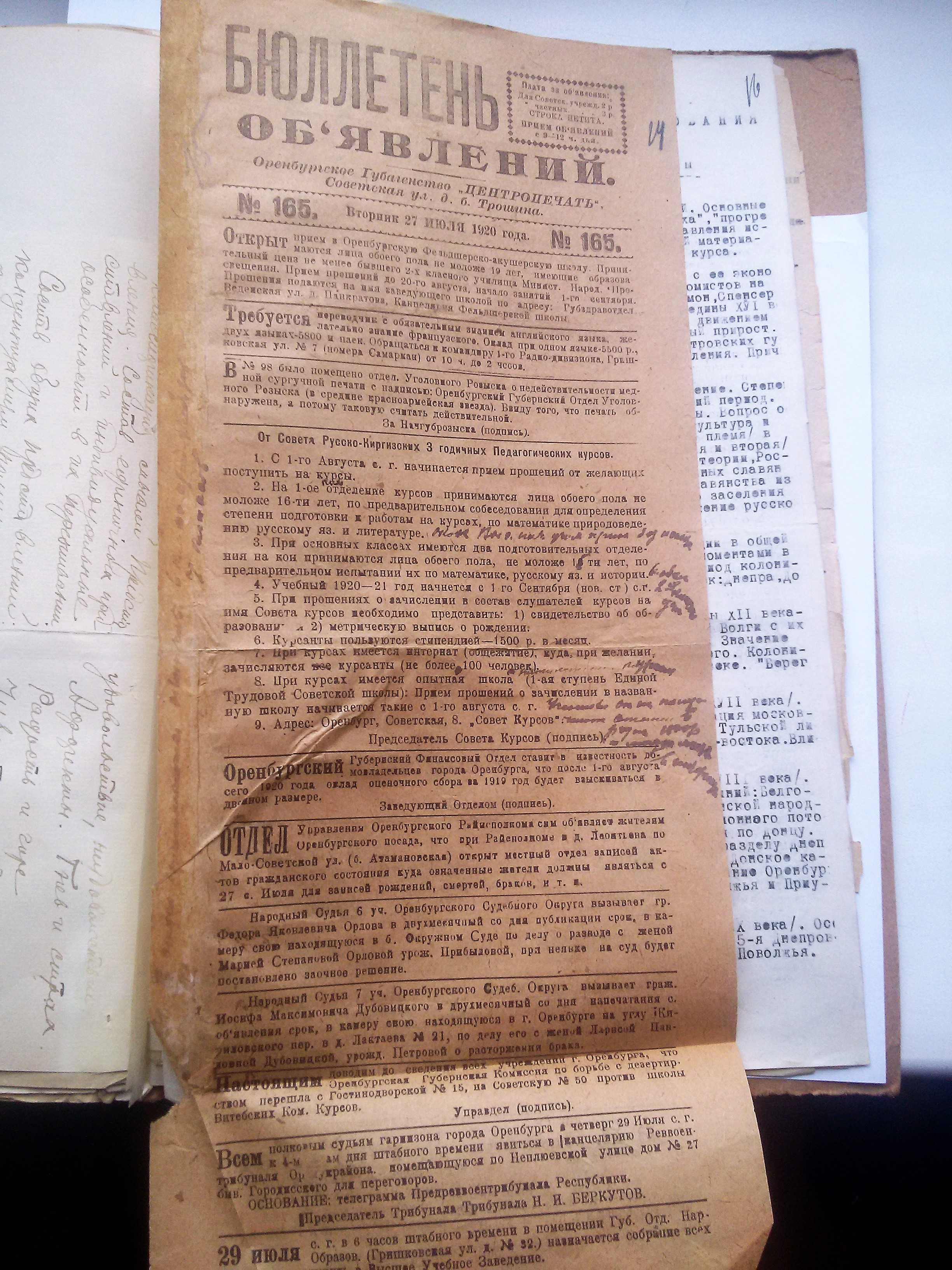 [372, ЦГА РК. Ф. Р-399. Оп.1. Д.42. Л.14.].ПРИЛОЖЕНИЕ J(2.2, с. 156)Кандидатуры первых преподавателей Оренбургских Русско-Киргизских педагогических курсов, утвержденные Отделом народного образования Военно-Революционного комитета по управлению Киргизским краемПротокол № 1Заседания Отдела народного образования Военно-Революционного комитета по управлению Киргизским краем. На 6 октября 1919 года.Слушали: доклад заведующего Отделом Народного образования тов. Мендешева об утверждении: 1. Н.С.Кучеренко, 2. Д.Н.Захарова, 3. М.И.Егорова, 4. И.К.Лантуша, 5. Ф.Ф.Решитько, 6. К.Н.Соколова, 7. Н.М.Сапегина, 8. М.С.Сырнева, 9. В.М.Кострова, 10. Н.А.Иванова, 11. В.Ф.Карпова преподавателем педагогических курсов в бывшей Русско-Киргизской Учительской семинарии.Постановили: Поименованных лиц утвердить преподавателями на педагогических курсах в бывшей Русско-Киргизской Учительской семинарии, кроме В.Ф.Карпова, утверждение которого зависит от результатов ходатайства, возбужденного об освобождении его из-под ареста.Подлинный за надлежащими подписями. С подлинным верно: Делопроизводитель [370, ЦГА РК. Ф.Р-399. Оп.1. Д.21. Л.12 (копия)]Протокол № 2Заседания Отдела народного образования Военно-Революционного комитета по управлению Киргизским краем. На 7 октября 1919 года.Слушали: доклад заведующего Отделом Народного образования тов. Мендешева об утверждении преподавателей на 3-х годичных Русско-Киргизских Педагогических курсах Рождественского и Чубинского.Постановили: Рождественского и Чубинского преподавателями утвердить.Подлинный за надлежащими подписями. С подлинным верно: Делопроизводитель (Прохоров?)[370, ЦГА РК. Ф.Р-399. Оп.1. Д.21. Л.13 (копия)]Протокол № 3Заседания Отдела народного образования при Военревкоме Киргизского края. На 17 октября 1919 года.Слушали: доклад заведующего отделом народного образования тов. Мендешева об утверждении преподавателем Русско-Киргизских педагогических курсов В. Ф. Карпова и преподавателем сельского хозяйства А. М. Калистова.Постановили: Поименованных лиц утвердить преподавателями.Подлинный подписали: Заведующий отделом С. Мендешев, члены коллегии А. Райсфельд и К. Арунгазыев. Верно: Делопроизводитель [370, ЦГА РК. Ф.Р-399. Оп.1. Д.21. Л.2 (копия)]ПРИЛОЖЕНИЕ K(2.2, с. 156)Список студентов Оренбургских Русско-киргизских педагогических курсов» 1920-1921 уч.г.На 1-м подготовительном отделении обучается 55 студентов (из них 3 казаха – Джездыбаев Куандык, Джулдубаев Ислям, Наурзалиев Хафиз), на 2-м подготовительном отделении – 34 студента (из них 5 казахов – Алманов Жанабай, Досов Джумагулла (вычеркнут), Ильгунов Габбас, Калиев Зикария, Команов Сюиндык, Тулеов Тулеген), на 1-м основном отделении – 38 студентов (из них 5 казахов – Туюшев Хай), на 2-м основном отделении – 14 студентов (0), на 3-м основном отделении – 6 студентов (0). Всего – 147 студентовНа параллельном отделении – Киргизское при курсах – 23 казаха (Алдияров Базаргалий, Альтембаев Ибрагим, Дарибаев Губайдулла, Жаугачаров Губайдулла, Избасканов Имандос, Измухаммедов Нурмухаммед, Кенжегулов Иргалий, Мулдахметов Зяйлягый, Мухамедов Темиргалий, нурмухаммедов Губайдулла, Сарсенбаев Деркен, Габдуллов Исенгалий, Узакбаев Айтжан, Умбеткулов Жанадил, Сулейменов Сарсенбай, Уразгалиева Мендигара, Шайхин Халилулла, Сембин Губайдулла, Омаров Кербай, Бегенов байдулла, Калжанов Хасан, даулетов Камал, Сулейменов Кангирей). Всего на курсах обучалось 170 человек. [373, ЦГА РК. Ф. Р-399. Оп.1. Д.51. Л.5, 5об, 6.]ПРИЛОЖЕНИЕ L(2.2, с. 159)ИнвентарьХорового кабинета при Оренбургских Русско-Киргизских Педагогических курсах к 20 марта 1920 года[373, ЦГА РК. Ф. Р.-399. Оп.1. Д.40. Л.1, 1об., 2, 2об.,3, 3об.,4.]ПРИЛОЖЕНИЕ M(2.2, с. 161)Учебный план Ташкентских краевых педагогических 6-месячных курсов для казахской молодежи (Ташкент, 12.11.1918) [380, ЦГА РК. Ф.Р-81. Оп.3. Д.151. Л.1-187.].ПРИЛОЖЕНИЕ N(2.2, с. 164)Учебный план Уральского педтехникума[386, ЦГА РК. Ф.Р.-81. Оп.1. Д.1440. Связка 110. 347 лл. Л. 278]ПРИЛОЖЕНИЕ P(2.2, С. 164)Учебный план Кустанайского педтехникума[387, ЦГА РК. Ф.Р.-81. Оп.1. Д.639. 63 лл. Л.46. (12.01.1923-30.12.1923)]ПРИЛОЖЕНИЕ Q(2.2, с. 169)Учебный план педагогических техникумов Наркомпроса КазАССР на 1932-1933 учебный год.[389, ЦГА РК. Ф.Р-81. Оп. 3. Д. 148. Л.1-144. (22.03.1931-15.01.1933 гг.)]ПРИЛОЖЕНИЕ R(2.2, с. 169)Учебный план школьного отделения национального педагогического техникума (1932 год)[389, ЦГА РК. Ф.Р-81. Оп. 3. Д. 148. Л.1-144. (22.03.1931-15.01.1933 гг.)]ПРИЛОЖЕНИЕ S(2.2, с. 172)СНК СССР. Всесоюзный комитет по делам искусств. Главное управление Учебных заведений. г. Москва.Правила приема в техникумы музыкальные, театральный и изобразительных искусств на 1936-37 учебный год1.В техникумы музыкальные, театральные и изобразительных искусств принимаются все граждане СССР в возрасте от 15 до 25 лет, выдержавшие испытания в объеме требований, установленных для данного типа заведений.Примечание. В музыкальные техникумы на вокальные отделения принимаются лица в возрасте от 18 до 25 лет.2.Прием заявлений в техникумы производится с 1 июня по 10 августа включительно. Заявление подается на имя Директора с приложением следующих документов:А) Свидетельство о рождении.Б) Свидетельство об образовании.В) Удостоверение государственного лечебного заведения о том, что поступающий не страдает болезнями, препятствующими поступлению в техникум, а также о прививке оспы.Г) Двух фото с подписью на них.3. Заявление и документы подаются лично или посылаются по почте заказным пакетом4. Поступающий подвергается испытаниям в объеме программы неполной средней школы по следующим общеобразовательным предметам: родной язык, математика (письменно и устно), обществоведение, география и история (устно). Помимо указанных предметов, поступающие должны выдержать испытания, определяющие. Способности и степень подготовленности в области избранной специальности. По искусству (см. приложение программы испытаний по специальным предметам).Примечание. Окончившие общеобразовательную школу с оценкой «отлично» по основным предметам и не ниже «хорошо» по другим, освобождаются от вступительных испытаний по общеобразовательным предметам.Успешно окончившие подготовительные отделения техникумов принимаются на основании результатов проверки знаний по окончанию подготовительных отделений.5. Желающие поступить на 2,3 курс подвергаются дополнительным испытаниям, по всем предметам предшествующих курсов техникума.6. Приёмные испытания проводятся с 15 по 26 августа. Начало занятий 1 сентября.7. Допущенные к испытаниям должны являться на испытания только по вызову уч. зав.8. В первую очередь проводятся испытания по специальности. Не выдержавшие их, далее не допускаются.9. Оценка знаний – отлично, хорошо, посредственно, плохо, очень плохо. Повторная сдача не допускается.10. Зачисление – приказом Директора11. Принятые, но по неуважительной причине не приступившие к занятиям исключаются.12.Жалобы могут подаваться до начала учебного года.Начальник Главного Управления Учебных заведений Всесоюзного комитета по делам искусств при СНК СССР Шатилов.[394, ЦГА РК. Ф.Р-1242. Оп.1. Д.149. Л.1., февраль 1937-03.04.1937 г.].ПРИЛОЖЕНИЕ U(2.2, С. 176)Художественное обслуживание частей Красной Армии и госпиталей в годы Великой отечественной войны (1941-1945).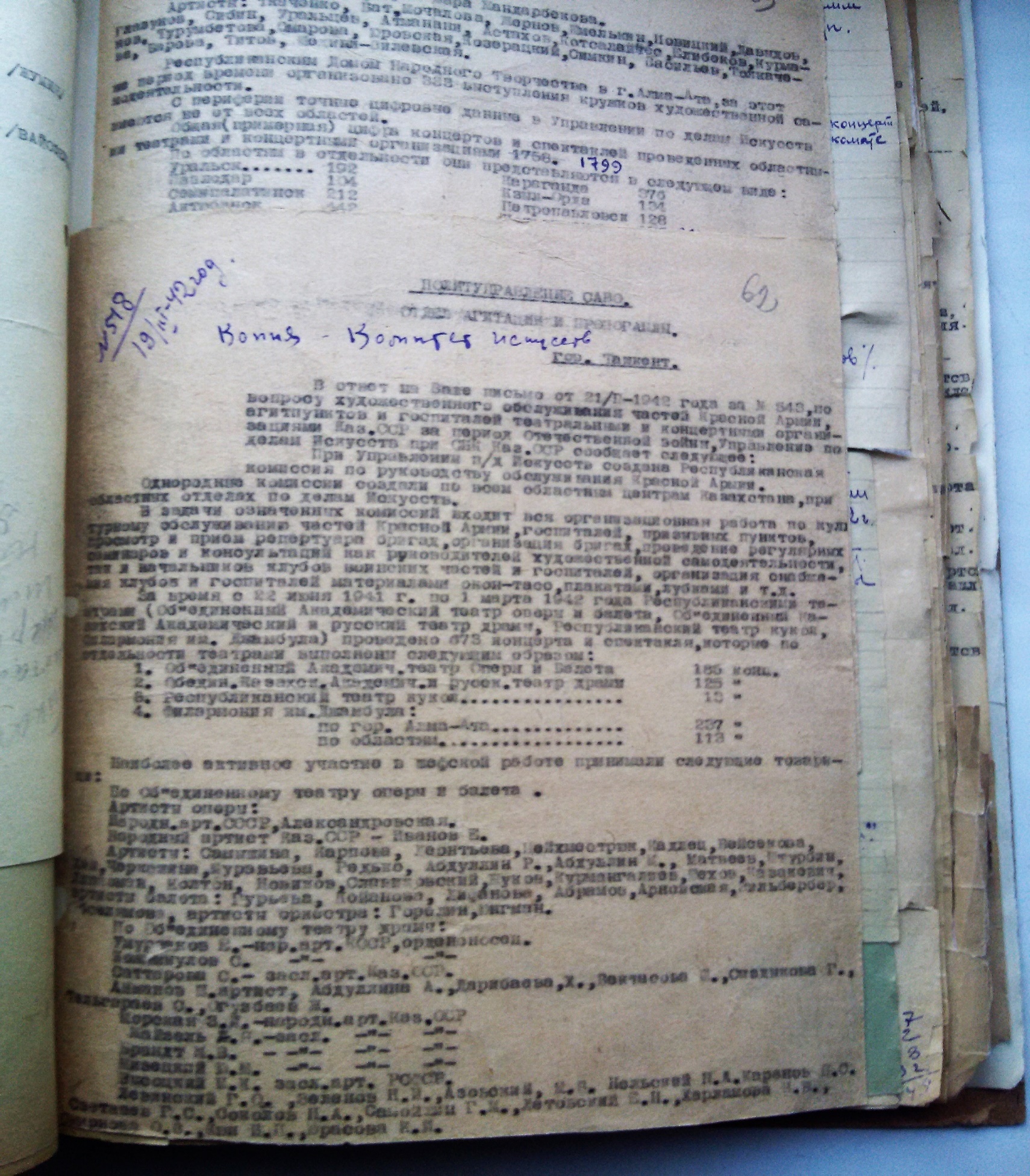 [400, ЦГА РК. Ф.Р.-1242. Оп. 2. Д. 236. 197 лл., Л. 62.].Продолжение ПРИЛОЖЕНИЕ U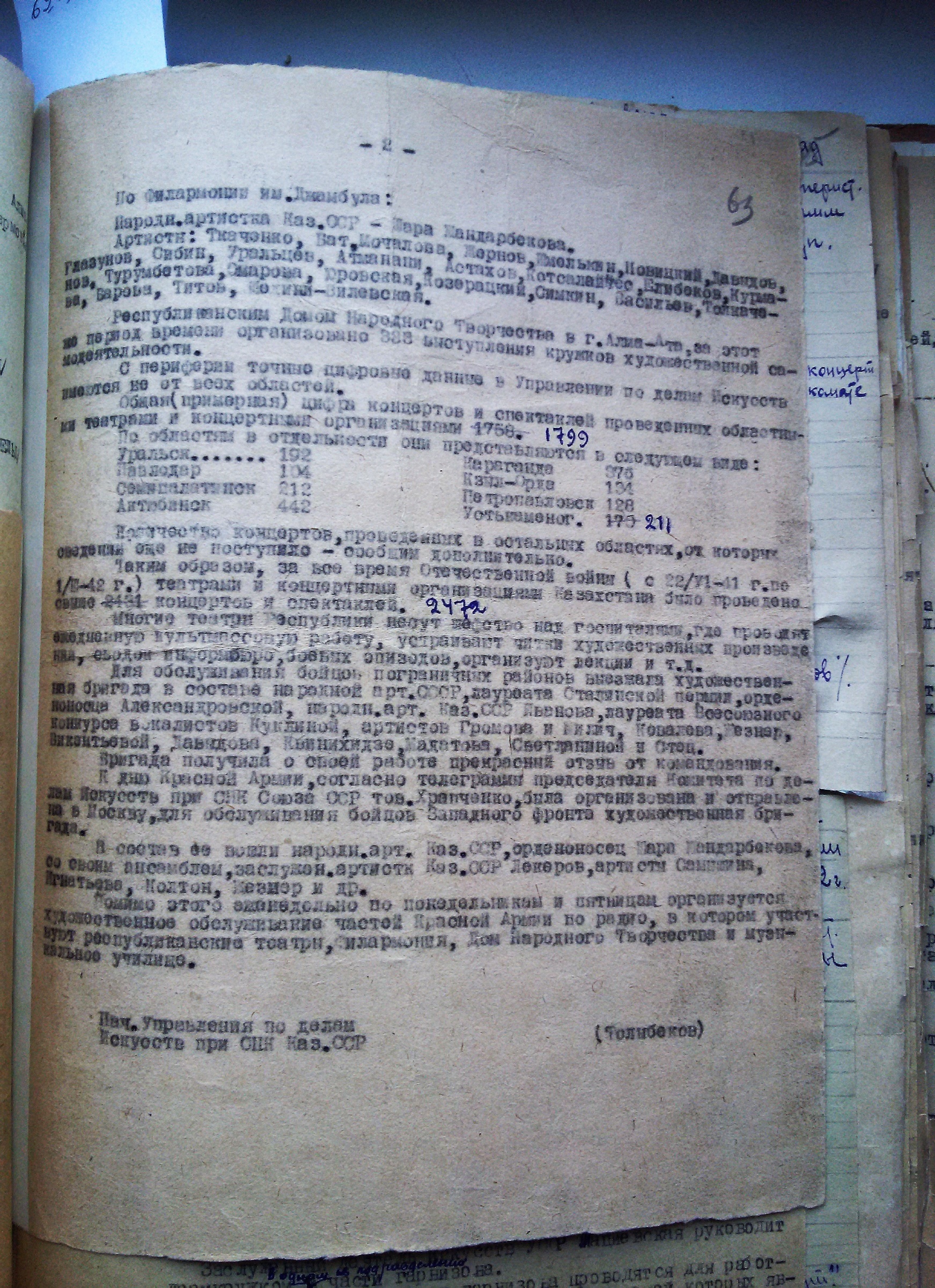 ([400, ЦГА РК. Ф.Р.-1242. Оп. 2. Д. 236. 197 лл., Л. 63.].Продолжение ПРИЛОЖЕНИЕ UСведения о художественном обслуживаниии частей Красной Армии, госпиталей, агит-призывных пунктов шефскими-концертами, спектаклями артистами театров, филармонии и художественной самодеятельности г.Алма-Аты (17.03.1942) 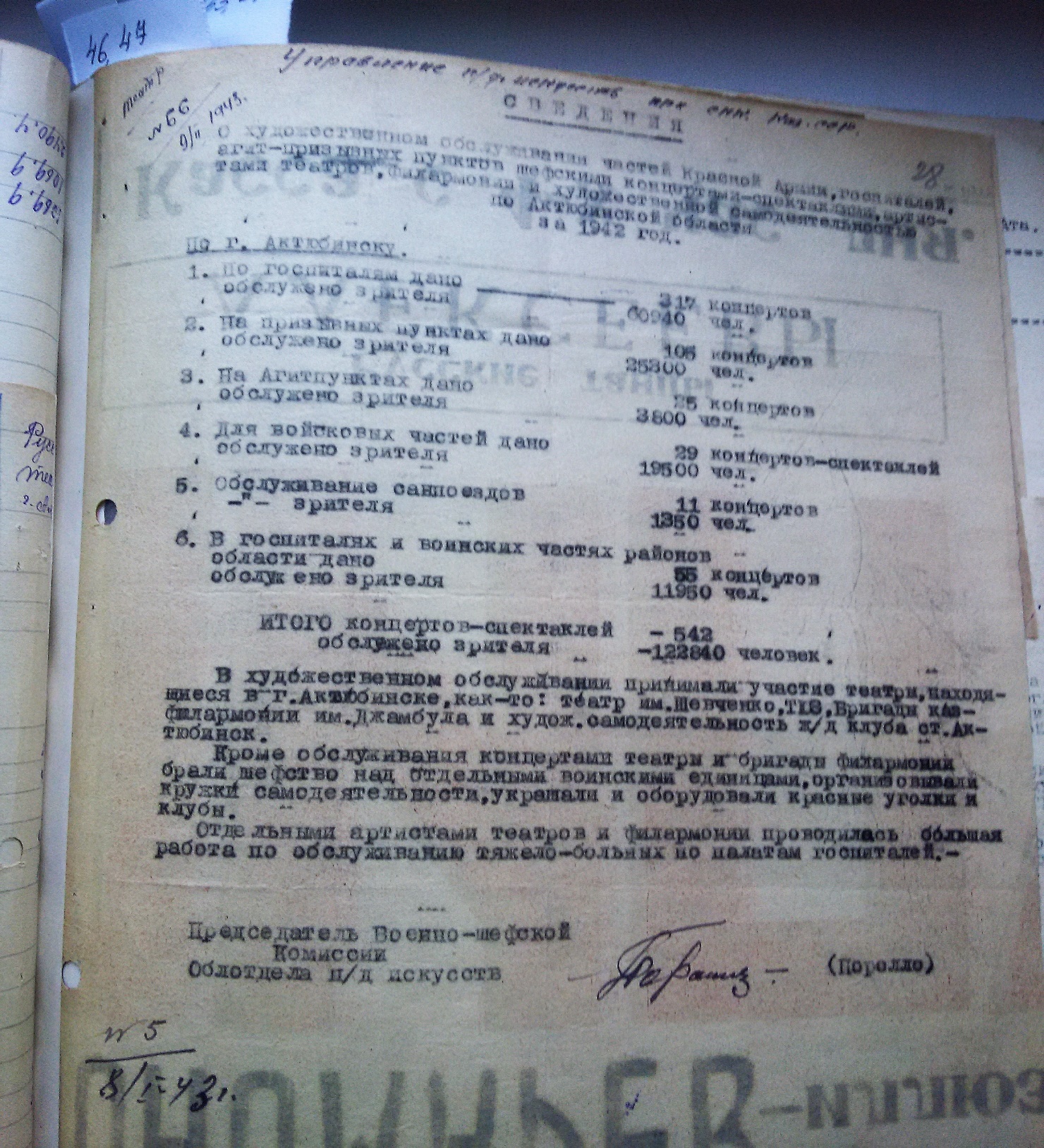 [400, ЦГА РК. Ф.Р-1242. Оп.2. Д.236. 197 лл. Л. 28]Продолжение ПРИЛОЖЕНИЕ UСписок артистов театров, филармонии и эстрады, напрвляемых для обслуживания фронта в дни XXIV годовщины Красной армии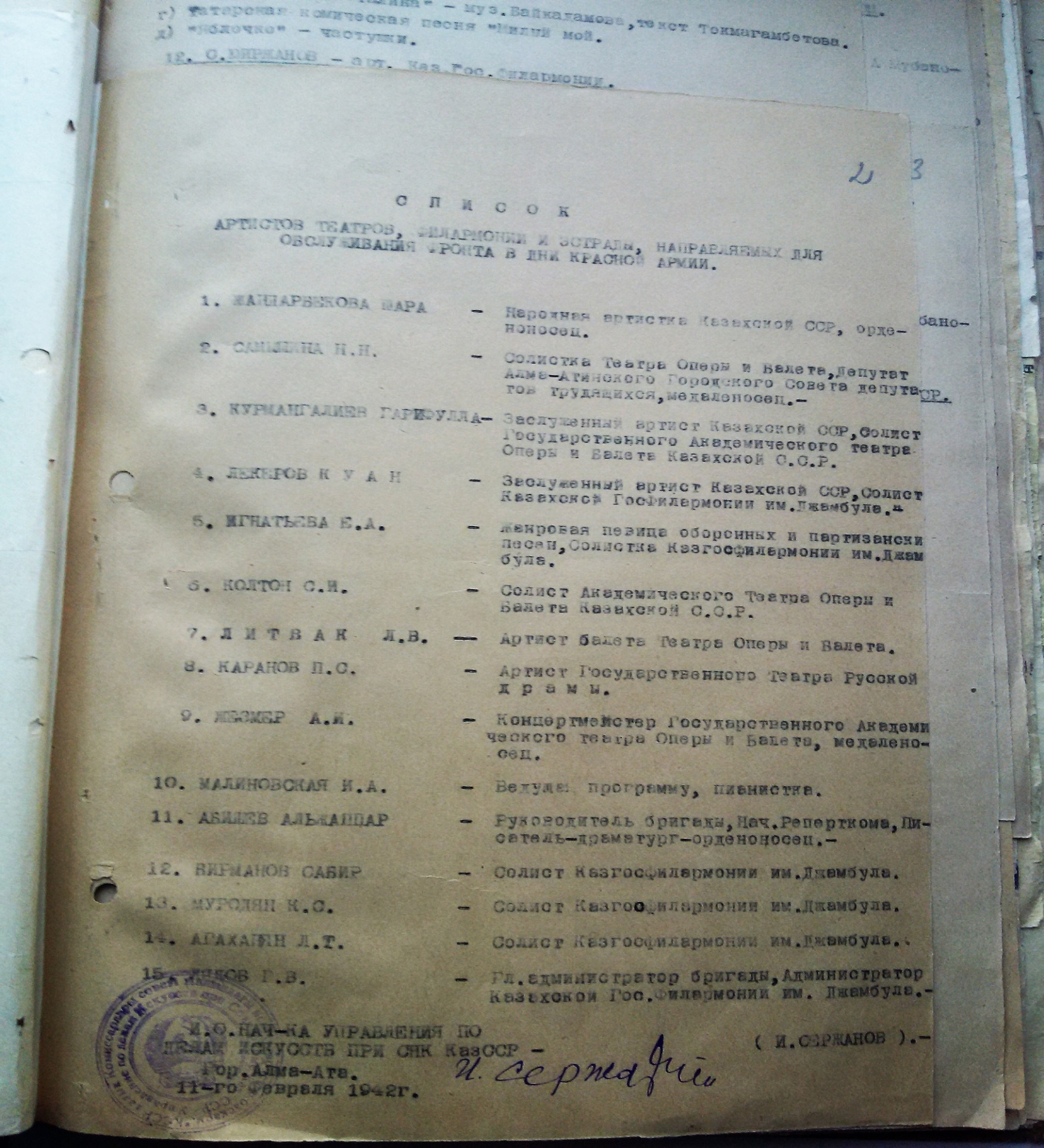 [401, ЦГА РК. Ф.Р-1242. Оп.2. Д.236. 197 лл. Л. 2]Продолжение ПРИЛОЖЕНИЕ UПрограмма концерта работников искусств Казахской ССР по обслуживанию фронта в дни XXIV годовщины Красной Армии 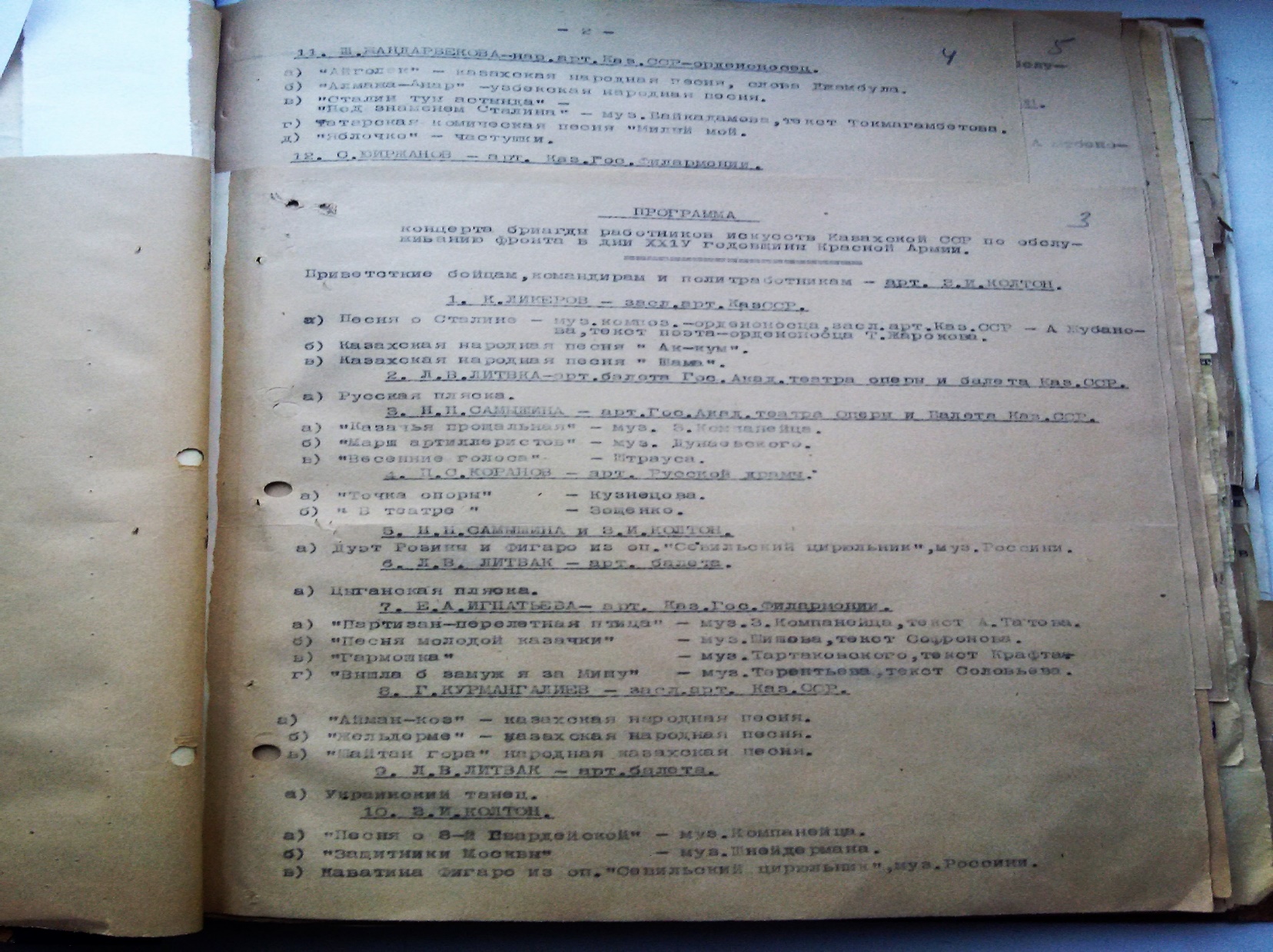 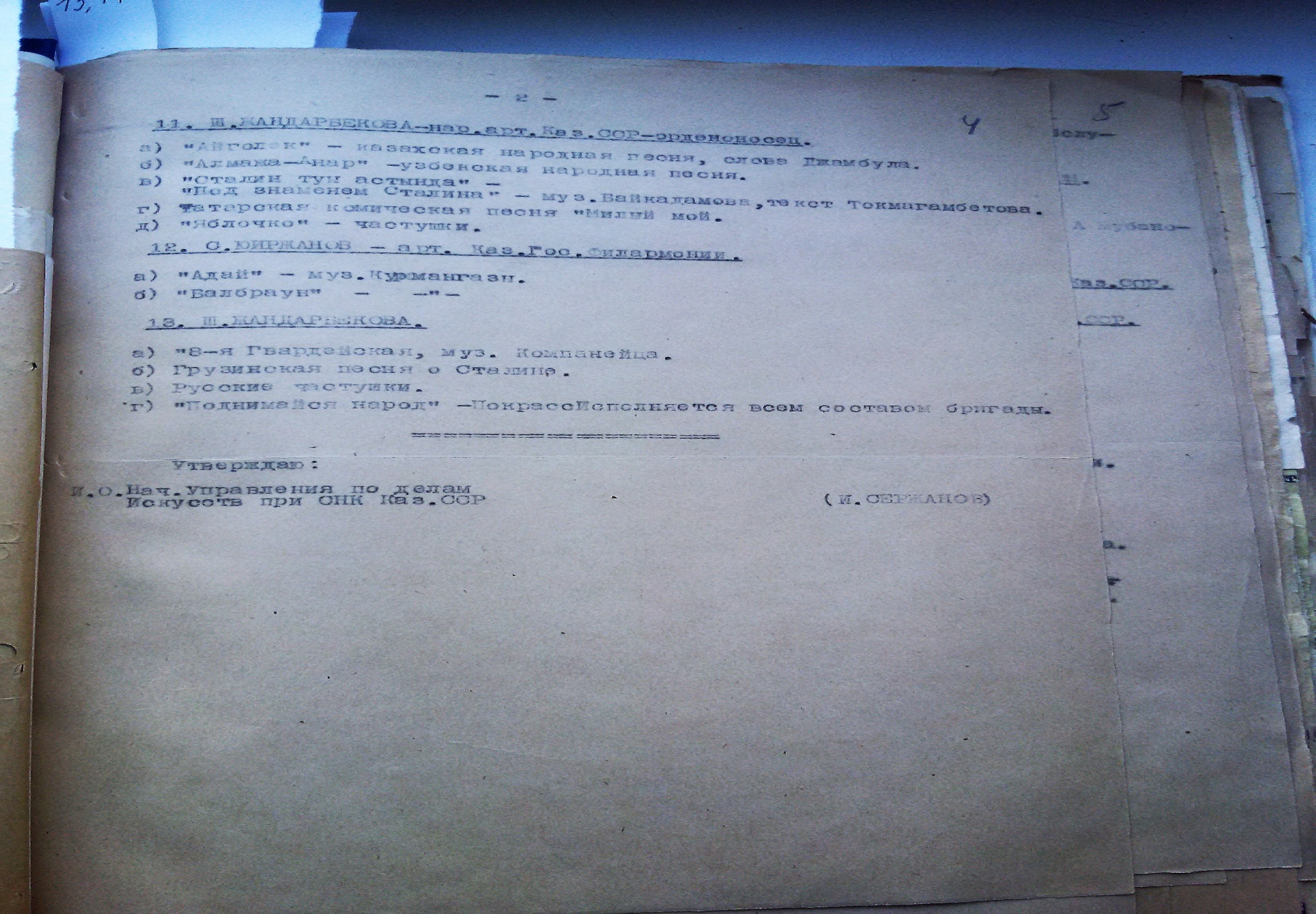 [400, ЦГА РК. Ф.Р-1242. Оп.2. Д.236., 197 лл., Л. 3,4. Управление по делам искусств при Совете Министров КазССР. Гор.Алма-Ата. 1940-1953. Материалы по художественному обслуживанию частей Красной Армии и госпиталей. Протоколы, репертуарные планы, программы, списки, сведения, отчеты и др. 22 января 1942-5 ноября 1944 года]ПРИЛОЖЕНИЕ V(2.2, с. 176)Организация Алма-Атинской государственной консерватории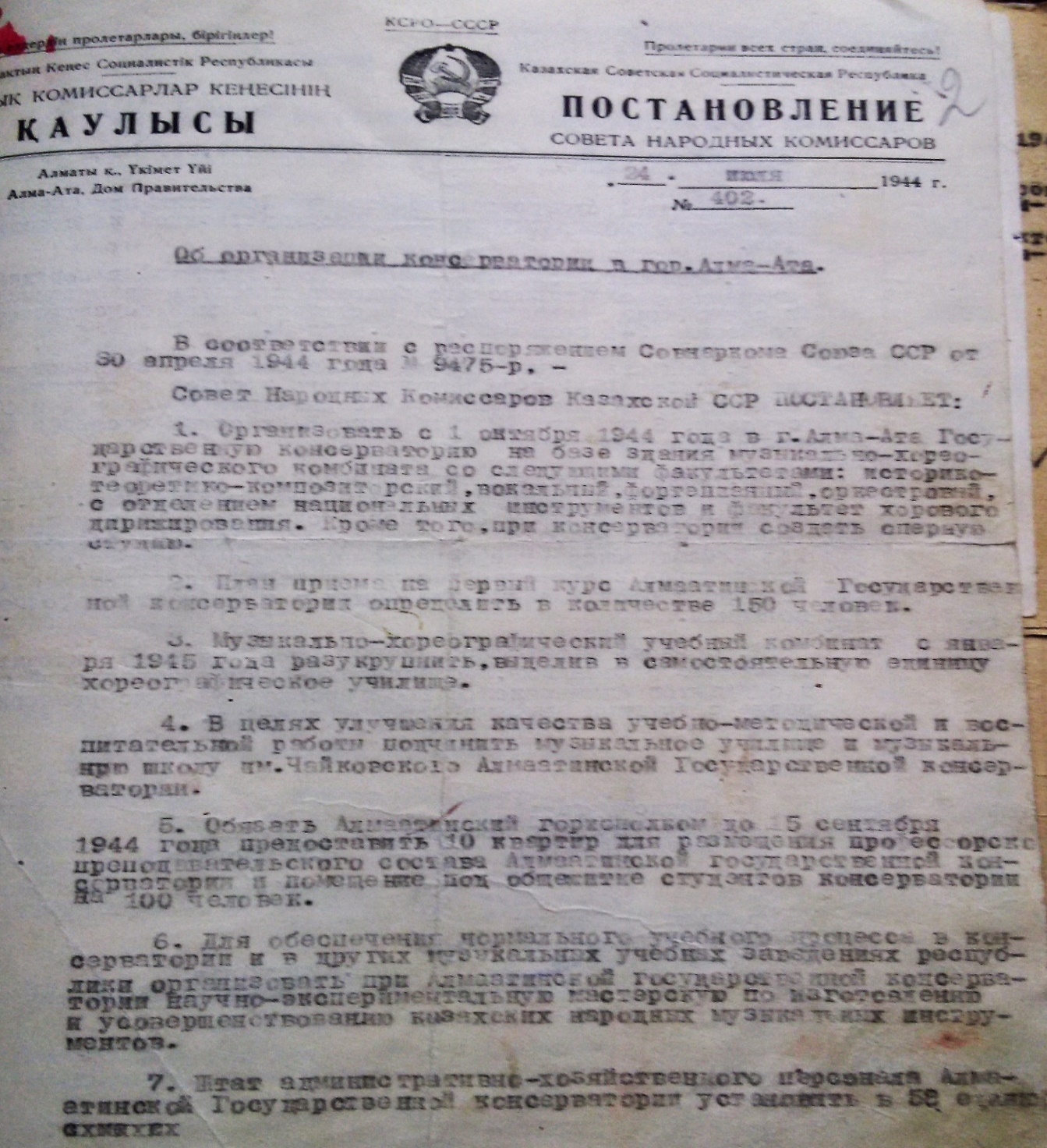 [401, ЦГА РК. Ф.Р-1689. Оп.1. Д.1. Л.2. Организация консерватории].Продолжение ПРИЛОЖЕНИЕ V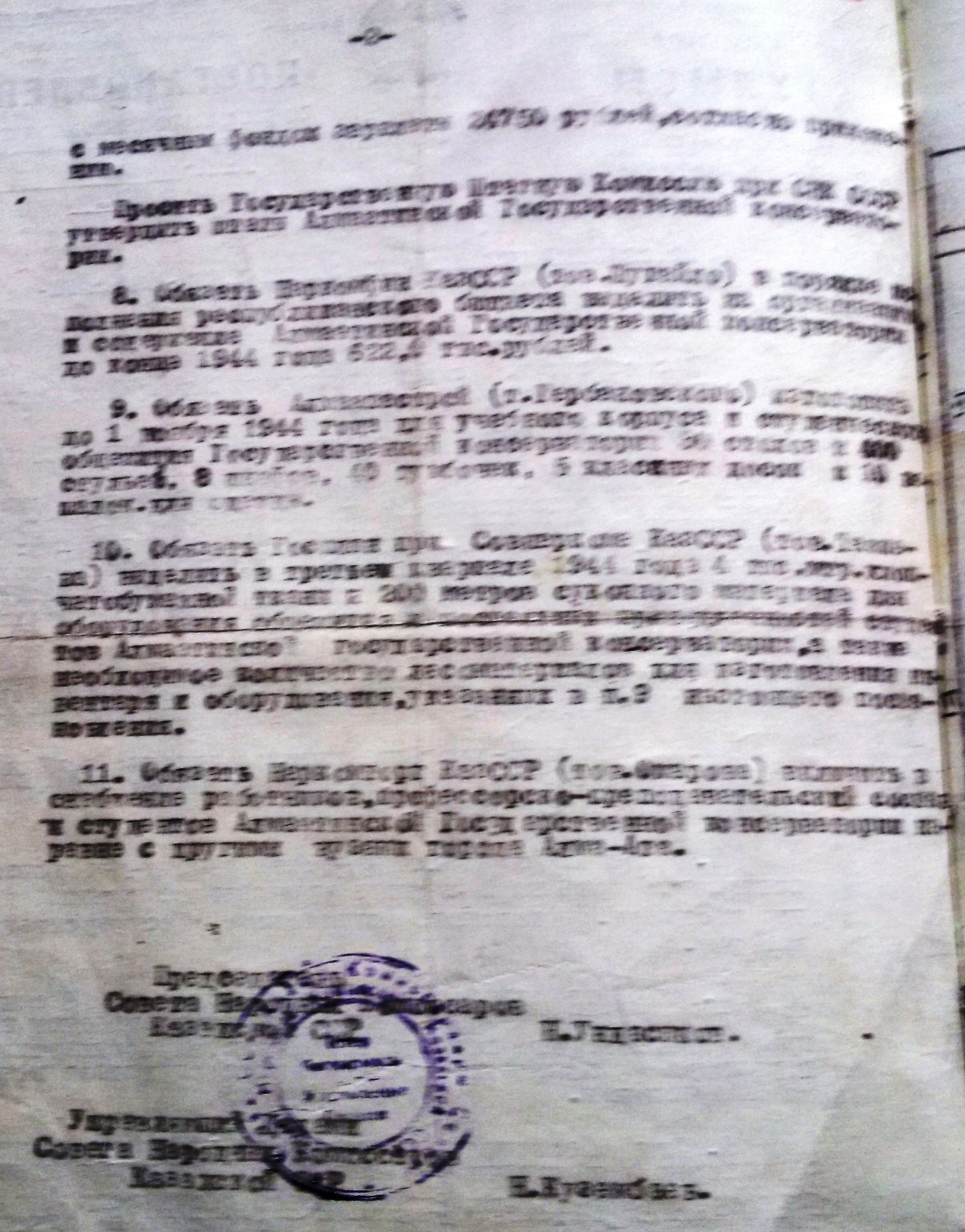 [401, ЦГА РК. Ф.Р-1689. Оп.1. Д.1. Л.4. Организация консерватории].Продолжение ПРИЛОЖЕНИЕ V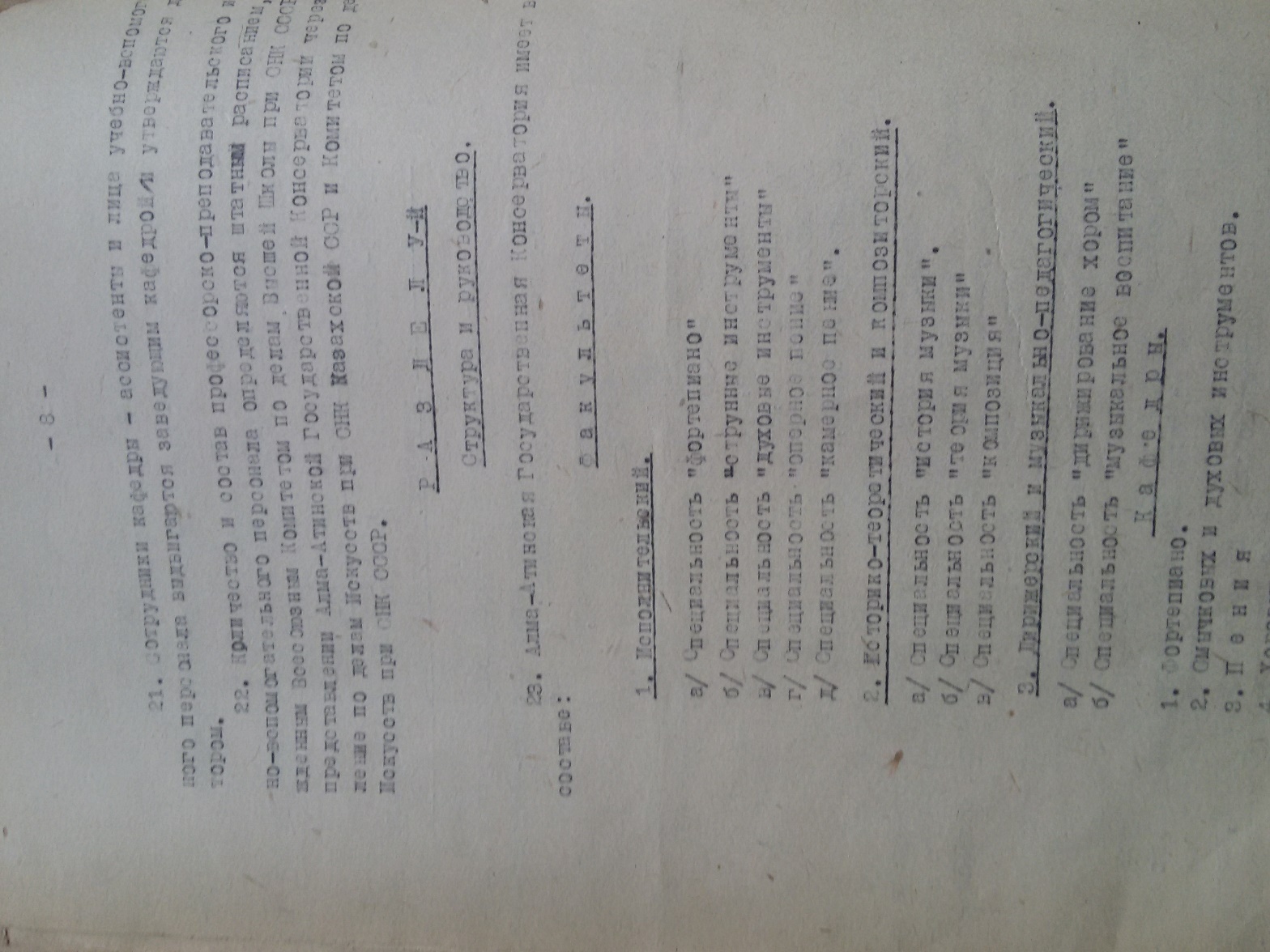 [401, ЦГА РК. Ф.Р-1689. Оп.1. Д.1. Л.4об. Организация консерватории].ПРИЛОЖЕНИЕ W(2.2, с. 177)Приказ № 275 от 5 августа 1944 года о назначении И. В. Круглыхина директором консерватории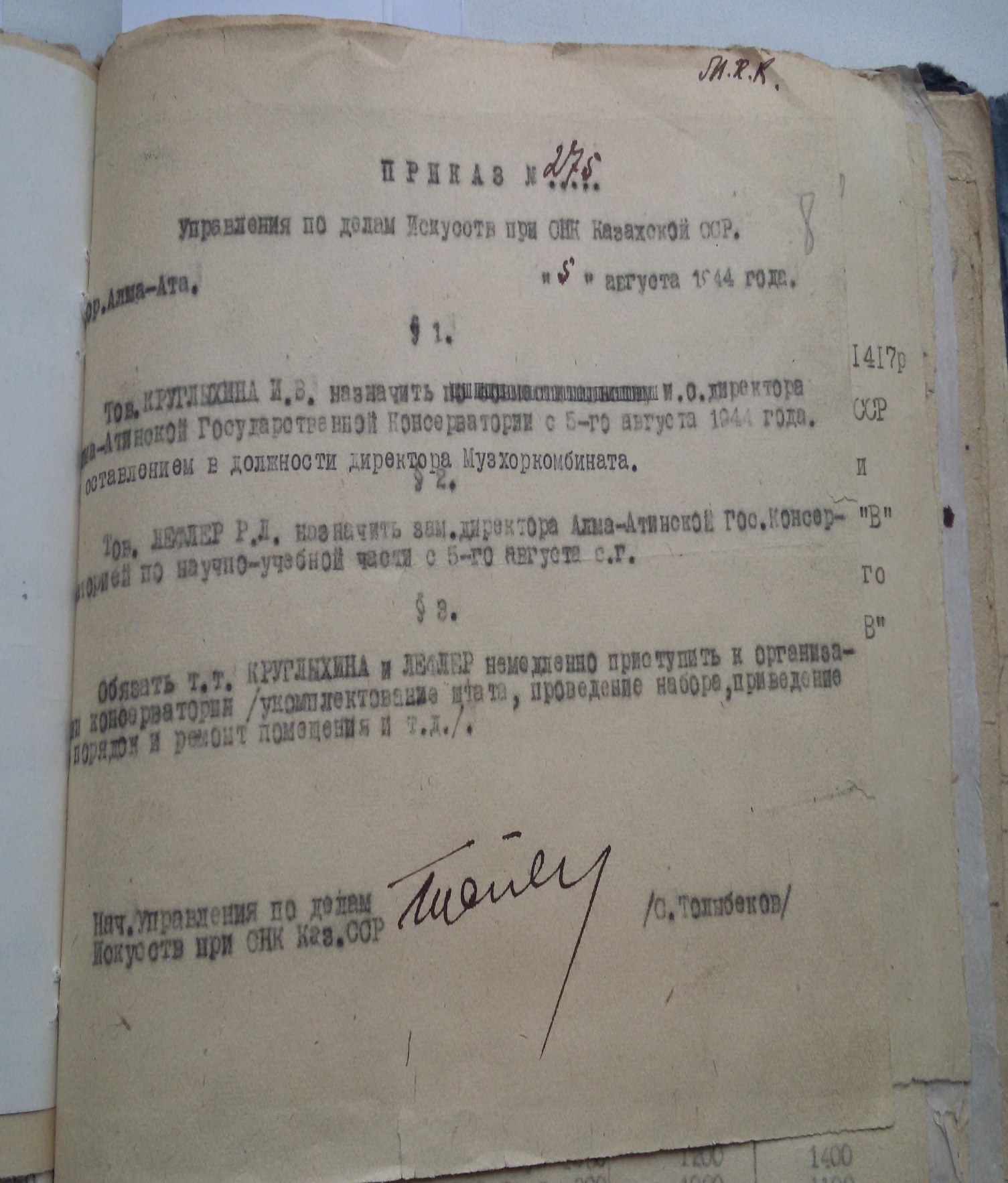 [401, ЦГА РК. Ф.Р-1689. Оп.1. Д.1. Л.8.].ПРИЛОЖЕНИЕ Z(2.2, С. 202)Музыкально-педагогическое образование Казахстана (вторая половина XIX-начало XXI века) НОРМАТИВНЫЕ ССЫЛКИ……………………………………6ОПРЕДЕЛЕНИЯ………………………………………………….7ОБОЗНАЧЕНИЯ И СОКРАЩЕНИЯ…………………………..8ВВЕДЕНИЕ………………………………………………………..91ФАКТОРЫ И ПРЕДПОСЫЛКИ СТАНОВЛЕНИЯ МУЗЫКАЛЬНО-ПЕДАГОГИЧЕСКОГО ОБРАЗОВАНИЯ В КАЗАХСТАНЕ ВО ВТОРОЙ ПОЛОВИНЕ XIX – НАЧАЛЕ XX ВЕКА…………………………………………………………....241.1Факторы становления системы музыкально-педагогического образования в Казахстане во второй половине XIX – начале XX века...................................................................................................241.2Музыкальное образование в учебных заведениях второй половины XIX – начала XX века как предпосылка становления системы музыкально-педагогического образования в Казахстане.........................................................................................481.2.1Музыкальное образование в мусульманских учебных заведениях.........................................................................................501.2.2Музыкальное образование в православных учебных заведениях…………………………………………………………581.2.3Музыкальное образование в светских учебных заведениях……................................................................................651.3Музыкально-педагогическая подготовка в педагогических учебных заведениях Казахстана во второй половине XIX–начале XX века, как начальный этап становления музыкально-педагогического образования……………………………………..75Выводы по 1 разделу………………………………………………1022РАЗВИТИЕ МУЗЫКАЛЬНО-ПЕДАГОГИЧЕСКОГО ОБРАЗОВАНИЯ В КАЗАХСТАНЕ В XX–НАЧАЛЕ XXI ВЕКА………………………………………………………………..1062.1Формирование системы общего и специального образования, как основа развития музыкально-педагогического образования в Казахстане в XX веке……………………………………………1062.1.1Формирование системы общего музыкального образования..1072.1.2Формирование системы специального музыкального образования………………………………………………………….1282.2Развитие системы музыкально-педагогической подготовки кадров в Казахстане в первой половине XX века………………...1482.3Развитие системы высшего музыкально-педагогического образования в Казахстане во второй половине XX–начале XXI века....................................................................................................180Выводы по 2 разделу………………………………………………198ЗАКЛЮЧЕНИЕ……………………………………………………202СПИСОК ИСПОЛЬЗОВАННЫХ ИСТОЧНИКОВ…………..212ПРИЛОЖЕНИЕ……………………………………………………Приложение А. Музыкальное образование в учебных учреждениях Казахстана (вторая половина XIX-начало XX века.)...................................................................................................241Приложение Б. Перечень учебников, методических руководств, нотных пособий, рекомендуемых к использованию для преподавания церковного пения в церковно-приходских школах..............................................................................................242Приложение В. Празднование трехсотлетнего юбилея Царствования Дома Романовых в пос. Затобольском Кустанайского уезда Тургайской области 21.02.1913 года..........243Приложение Г. Перечень учебников, методических руководств, нотных пособий, рекомендуемых к использованию для преподавания пения в училищах МНП…………………………..244Приложение Д. Штаты и табели к №48147 из Положения о Молодечнянской учительской семинарии. 17.03.1870г. ………..245Приложение Е. Доклад учителя музыки Верненской учительской семинарии А.П.Мирова..............................................246Приложение Ж. Представление учителя музыки Верненской учительской семинарии А.П.Мирова.............................................248Приложение И. Оренбургская киргизская учительская школа. Педагогический состав……………………………………………249Приложение К. Комитет для устройства празднования 300-летия Царствования Дома Романовых……………………………250Приложение Л. Расписание уроков Актюбинской мужской учительской семинарии. 1916-1917 учебный год (второе полугодие)…………………………………………………………251Приложение М. Программа Литературно-вокально-музыкального вечера Актюбинской Учительской семинарии 14.02.1914 г. ……………………………………………………….252Приложение Н. Программа Лермонтовского юбилейного литературно-вокально-музыкального вечера в Актюбинской Учительской Семинарии 02.10.1914 г…………………………….253Приложение П. Прошение Господину Директору Верненской учительской семинарии от верненского мещанина Дмитрия Мацуцина……………………………………………………………254Приложение Р. Свидетельство Верненской учительской семинарии Д. Д. Мацуцина………………………………………..255Приложение С. Программа по музыке (1921 г.)………………….257Приложение Т. Программа по музыке для единой трудовой школы 1-й и 2-й ступени (1923 г.)…………………………………259Приложение У. Фонохрестоматии по музыке (1987 г.)………….262Приложение Ф. Казахстанские программы, учебники, методические пособия, нотные сборники, хрестоматии по музыке для общеобразовательной школы………………………..265Приложение Х. Доклад «Об открытии в Оренбурге краевой восточной народной музыкальной школы»…………………........267Приложение Ц. Список Технического персонала и преподавателей Краевой Восточной Музыкальной школы «Кирглавпрофобра»……………………………………………….271Приложение Ш. Докладная записка заведующего Краевой Восточной музыкальной школы в КИРНАРКОМПРОС в Главпрофобр (20.09.1922 г.)............................................................272Приложение Щ. Список учебников и учебных пособий, рекомендуемых заведующим Кустанайской музыкальной школой 1 ступени.............................................................................274Приложение Э. Сведения о педагогическом персонале Муз-хор школы им.Амре Кашаубаева (г.Алма-Ата, 15.09.1936 г.)………..276Приложение Ю. Сведения о сети детских музыкальных школ-семилеток системы Управления по делам искусств при Совете Министров КазССР на 1951, 1952 годы………………………….277Приложение Я. Республиканская средняя специализированная музыкальная школа-интернат для одаренных детей им. Куляш Байсеитовой. Годовой отчет о деятельности музыкальной школы десятилетки при Алма-Атинской Гос. Консерватории за 1951-1952 учебный год…………………………………………….278Приложение D. Краевые краткосрочные педагогические курсы отдела народного образования Кирвоенревкома………………..284Приложение E. Учебная программа 4-х месячных краевых краткосрочных педагогических курсов отдела народного образования Кирвоенревкома…………………………………….285Приложение F. Объяснительная записка к смете 14-и четырехмесячных краткосрочных мугалимских курсов…………287Приложение G. Оренбургские Русско-Киргизские педагогические курсы Отдела народного образования революционного Комитета управления Киргизским краем (декабрь 1919 г.)…………………………………………………..289Приложение H. Объявление о приеме на Оренбургские Русско-Киргизские педагогические курсы на 1920-1921 уч.год…………291Приложение J. Кандидатуры первых преподавателей Оренбургских Русско-Киргизских педагогических курсов, утвержденные Отделом народного образования Военно-Революционного комитета по управлению Киргизским краем….292Приложение K. Список студентов Русско-киргизских педагогических курсов. 1920-1921 уч. г. …………………………293Приложение L. Инвентарь Хорового кабинета при Русско-Киргизских Педагогических курсах к 20.03.1920 г. …………….294Приложение M. Учебный план Ташкентских краевых педагогических 6-месячных курсов для казахской молодежи (Ташкент, 12.11.1918)…………………………………………….297Приложение N. Учебный план Уральского педтехникума………298Приложение P. Учебный план Кустанайского педтехникума…...299Приложение Q. Учебный план педагогических техникумов Наркомпроса КазАССР на 1932-1933 уч. год……………………300Приложение R. Учебный план школьного отделения национального педагогического техникума (1932 г.)……………301Приложение S. СНК СССР. Всесоюзный комитет по делам искусств. Главное управление Учебных заведений. г. Москва. Правила приема в техникумы музыкальные, театральный и изобразительных искусств на 1936-37 уч. год…………………..302Приложение U. Художественное обслуживание частей Красной Армии и госпиталей в годы Великой отечественной войны (1941-1945)…………………………………………………………303Приложение V. Организация Алма-Атинской государственной консерватории……………………………………………………..308Приложение W. Приказ № 275 от 5 августа 1944 года о назначении И. В. Круглыхина директором консерватории……..311Приложение Z. Музыкально-педагогическое образование Казахстана (вторая половина XIX-начало XXI века)....................312ГубОНОГубернский отдел народного образованияДМШДетская музыкальная школаДШИДетская школа искусствЕТШЕдиная трудовая школаИРГОИмператорское русское географическое обществоКАЗИНПРОСКазахский институт просвещенияМНПМинистерство Народного ПросвещенияМПОМузыкально-педагогическое образованиеНаркомпрос КазССРНародный комитет просвещения Казахской Советской Социалистической РеспубликиНаркомпрос РСФСРНародный комитет просвещения Российской Советской Социалистической РеспубликиПСЗРИПолное собрание законов Российской империиСНК КазССРСовет народных комиссаров Казахской Советской Социалистической РеспубликиСНК СССРСовет народных комиссаров Союза Советских Социалистических республикЦГА РКЦентральный государственный архив Республики КазахстанЦПШЦерковно-приходская школаУчебные заведенияКоличество часов в неделю по предмету «Церковное пение»Одноклассные и двухклассные церковно-приходские школы4 часа (2 часовых урока, 4 получасовых урока)Духовные семинарии1-3 год – 6 часов, 4 год – 2 часаУчительские курсы3 часаНазвание предметаСоставители программКоличество часов в неделюКоличество часов в неделюКоличество часов в неделюКоличество часов в неделюОбщее кол-воНазвание предметаСоставители программв одноклассной школев одноклассной школев двухклассной школев двухклассной школеОбщее кол-воНазвание предметаСоставители программ1-й год2-й год3-й год4-й годОбщее кол-во1234567Закон БожийП. А. Смирнов, К. Т. Никольский777728Церковно-славянское пениеЕ. К. Крыжановский, Д. Н. Соловьев По 2 часовых и 4 получасовых занятия во всех классахПо 2 часовых и 4 получасовых занятия во всех классахПо 2 часовых и 4 получасовых занятия во всех классахПо 2 часовых и 4 получасовых занятия во всех классах16Церковно-славянский языкН. И. Ильминский, Е. К. Крыжановский444416Русский языкИ. Ф. Рашевский, Н. И .Ильминский 777728ЧистописаниеВ. И. Гербач332210АрифметикаА. С. Гольденбер, С. В. Керский--235Русская историяВ. И. Шемякин--235Итого:Итого:25252830108Примечание – Составлено по источнику [230]Примечание – Составлено по источнику [230]Примечание – Составлено по источнику [230]Примечание – Составлено по источнику [230]Примечание – Составлено по источнику [230]Примечание – Составлено по источнику [230]Примечание – Составлено по источнику [230]Первоначальное училище или первое отделение одноклассного училища1-й и 2-й годВторое отделение одноклассного училища3-й и 4-й годЗакон Божий или соответствующее вероучение66Русский язык и церковно-славянское чтение812Грамота на природном наречии42Арифметика44Письмо42Пение44Итого3030Примечание 1. Языком преподавания в первоначальном училище служит природный язык детей, в 3-й и 4-й годы обучения языком преподавания служит язык русский, а природный язык детей употребляется в помощь к нему.Примечание 2. Вышеприведённая таблица уроков может подвергаться изменениям, в младшем отделении – в первые месяцы занятий число часов может быть убавлено опущением письма, счета и проч.; может быть увеличено число часов, посвящённых чтению на природном языке.Примечание 3. Часы, назначенные на вероучение у инородцев, могут быть посвящены и чтению с учителем полезных и назидательных книг на местном наречии, с переводом на русский язык или без перевода, в таких случаях, когда этих часов окажется много для прохождения программы соответствующего вероучения.Примечание 4. Русские разговорные уроки следует начинать не позднее начала 2-го полугодия 1-го учебного года [191, с.7; 235, с.52].Примечание 1. Языком преподавания в первоначальном училище служит природный язык детей, в 3-й и 4-й годы обучения языком преподавания служит язык русский, а природный язык детей употребляется в помощь к нему.Примечание 2. Вышеприведённая таблица уроков может подвергаться изменениям, в младшем отделении – в первые месяцы занятий число часов может быть убавлено опущением письма, счета и проч.; может быть увеличено число часов, посвящённых чтению на природном языке.Примечание 3. Часы, назначенные на вероучение у инородцев, могут быть посвящены и чтению с учителем полезных и назидательных книг на местном наречии, с переводом на русский язык или без перевода, в таких случаях, когда этих часов окажется много для прохождения программы соответствующего вероучения.Примечание 4. Русские разговорные уроки следует начинать не позднее начала 2-го полугодия 1-го учебного года [191, с.7; 235, с.52].Примечание 1. Языком преподавания в первоначальном училище служит природный язык детей, в 3-й и 4-й годы обучения языком преподавания служит язык русский, а природный язык детей употребляется в помощь к нему.Примечание 2. Вышеприведённая таблица уроков может подвергаться изменениям, в младшем отделении – в первые месяцы занятий число часов может быть убавлено опущением письма, счета и проч.; может быть увеличено число часов, посвящённых чтению на природном языке.Примечание 3. Часы, назначенные на вероучение у инородцев, могут быть посвящены и чтению с учителем полезных и назидательных книг на местном наречии, с переводом на русский язык или без перевода, в таких случаях, когда этих часов окажется много для прохождения программы соответствующего вероучения.Примечание 4. Русские разговорные уроки следует начинать не позднее начала 2-го полугодия 1-го учебного года [191, с.7; 235, с.52].Примечание – Составлено по источнику [191, с.7]Примечание – Составлено по источнику [191, с.7]Примечание – Составлено по источнику [191, с.7]Б. Двухклассное училище.В двухклассном инородческом училище, кроме вышеперечисленных предметов, составляющих курс 1-го класса, во 2-м классе проходятся: русская история, география, естествоведение, черчение и начала геометрии.Б. Двухклассное училище.В двухклассном инородческом училище, кроме вышеперечисленных предметов, составляющих курс 1-го класса, во 2-м классе проходятся: русская история, география, естествоведение, черчение и начала геометрии.Уроки второго классаЧасыЗакон Божий (или вероучение)4Русский язык и церковно-славянский язык (для православных)10Чтение на природном наречии2Арифметика4Русская история2География и естествоведение4Черчение и геометрические сведения2Пение2Итого30Примечание – Составлено по источнику [191, с.7]№1-й класс1-й класс2-й класс2-й класс2-й класс№1 год2 год3 год4 год5 год1Закон Божий664432Русский язык с чистописанием7710863Арифметика556664История---235География и естествознание---246Черчение--4441818262626Примечание 1. Время начала и окончания уроков назначает инспектор училищ, сообразуясь с местными условиями.Примечание 2. Ежедневно, по окончании уроков, дети (по возможности все) занимаются полчаса пением. Учитель пения обязан приготовить хор из мальчиков и петь с ними в праздничные дни в церкви. На упражнение с этим хором назначаются еще полчаса [237, c.246-247; 235, с.53].Примечание 1. Время начала и окончания уроков назначает инспектор училищ, сообразуясь с местными условиями.Примечание 2. Ежедневно, по окончании уроков, дети (по возможности все) занимаются полчаса пением. Учитель пения обязан приготовить хор из мальчиков и петь с ними в праздничные дни в церкви. На упражнение с этим хором назначаются еще полчаса [237, c.246-247; 235, с.53].Примечание 1. Время начала и окончания уроков назначает инспектор училищ, сообразуясь с местными условиями.Примечание 2. Ежедневно, по окончании уроков, дети (по возможности все) занимаются полчаса пением. Учитель пения обязан приготовить хор из мальчиков и петь с ними в праздничные дни в церкви. На упражнение с этим хором назначаются еще полчаса [237, c.246-247; 235, с.53].Примечание 1. Время начала и окончания уроков назначает инспектор училищ, сообразуясь с местными условиями.Примечание 2. Ежедневно, по окончании уроков, дети (по возможности все) занимаются полчаса пением. Учитель пения обязан приготовить хор из мальчиков и петь с ними в праздничные дни в церкви. На упражнение с этим хором назначаются еще полчаса [237, c.246-247; 235, с.53].Примечание 1. Время начала и окончания уроков назначает инспектор училищ, сообразуясь с местными условиями.Примечание 2. Ежедневно, по окончании уроков, дети (по возможности все) занимаются полчаса пением. Учитель пения обязан приготовить хор из мальчиков и петь с ними в праздничные дни в церкви. На упражнение с этим хором назначаются еще полчаса [237, c.246-247; 235, с.53].Примечание 1. Время начала и окончания уроков назначает инспектор училищ, сообразуясь с местными условиями.Примечание 2. Ежедневно, по окончании уроков, дети (по возможности все) занимаются полчаса пением. Учитель пения обязан приготовить хор из мальчиков и петь с ними в праздничные дни в церкви. На упражнение с этим хором назначаются еще полчаса [237, c.246-247; 235, с.53].Примечание 1. Время начала и окончания уроков назначает инспектор училищ, сообразуясь с местными условиями.Примечание 2. Ежедневно, по окончании уроков, дети (по возможности все) занимаются полчаса пением. Учитель пения обязан приготовить хор из мальчиков и петь с ними в праздничные дни в церкви. На упражнение с этим хором назначаются еще полчаса [237, c.246-247; 235, с.53].Примечание – Составлено по источнику [237, c.246-247]Примечание – Составлено по источнику [237, c.246-247]Примечание – Составлено по источнику [237, c.246-247]Примечание – Составлено по источнику [237, c.246-247]Примечание – Составлено по источнику [237, c.246-247]Примечание – Составлено по источнику [237, c.246-247]Примечание – Составлено по источнику [237, c.246-247]ПредметыКлассыКлассыКлассыКлассыКлассыВсего часовПредметыПриготовительный1 класс2 класс3 классЗакон Божий с церковно-славянским чтением33331212Русский язык и церковно-славянский язык с кратким курсом словесности и методики55431717Педагогика--3366Арифметика и геометрия с методиками этих предметов54441818История России и краткий курс всеобщей222288География русская и всеобщая с методикой222177Естествоведение со сведениями из гигиены33221010Физика222-66Чистописание222-66Рисование и черчение222288Пение222288Ручной труд44331414Гимнастика и физические упражнения222288Практические занятия в училище---121212Итого34343339140140Примечание – Составлено по источнику [251, с.425, 426]Примечание – Составлено по источнику [251, с.425, 426]Примечание – Составлено по источнику [251, с.425, 426]Примечание – Составлено по источнику [251, с.425, 426]Примечание – Составлено по источнику [251, с.425, 426]Примечание – Составлено по источнику [251, с.425, 426]Примечание – Составлено по источнику [251, с.425, 426]Должность, чин, имя, отчество, фамилия, содержаниеМесто воспитанияОбразовательный цензС какого года в настоящей должностиРаспределение уроковЯвкин Николай Семёнович, и.об. учителя пения, не имеющий чина, православный, 1889 года рождения, холостЖалованья – 300 р.Столовыя – 200 р.Квартирные – 125 р.Добавочные – 100 р.За уроки в городском училище – 150 р.На педагогических курсах – 60 р.Оренбургская киргизская учительская школаУчительС 1 октября 1912 г. (по вольному найму)6 уроков пения;В городском училище – 4 урока;На педагогических  курсах – 2 урока.935 р.Примечание – Составлено по источнику [Ф.И.-458. Оп.2. Д.16. Л.12]Примечание – Составлено по источнику [Ф.И.-458. Оп.2. Д.16. Л.12]Примечание – Составлено по источнику [Ф.И.-458. Оп.2. Д.16. Л.12]Примечание – Составлено по источнику [Ф.И.-458. Оп.2. Д.16. Л.12]Примечание – Составлено по источнику [Ф.И.-458. Оп.2. Д.16. Л.12]Приготовительный классГуммерт Р. Технические и мелодические упражнения (сольфеджио) [Ноты] : для одного голоса : [в 2 тетрадях] Р. Гуммерт. – Москва : П.Юргенсон, ценз., 1902.Карасев А.Н. Русская песенная хрестоматия в связи с курсом сольфеджио. – вып.1 (круги VI, VII и часть VIII)Ерошенко Н.М. Уроки классного и хорового пения: Учебник и музыкальная хрестоматия: Курс элементарной теории пения по общедоступному способу обучения. С предисл. и примеч. / Сост. Н.М.Ерошенко. – М.; Лейпциг : Юргенсон, ценз, 1900. – 32 с. (№1-71)Первый классРубец А.И. Одноголосное сольфеджио. – I-ый том.Бекаревич А. Сборник оперных мотивов. – вып. IКарасев А.Н. Русская песенная хрестоматияВторой классРубец А.И. Одноголосное сольфеджио. – I-ый том.Бекаревич А. Сборник оперных мотивов. – вып. II и IIIЧесноков П.Г. теория музыкиКовин Н. Пение в школе (методика пения в начальной школе)Примечание – Составлено по источнику [269, Ф.И.-458. Оп.1. Д.46. Л.590, 591об., 592, 592об.]Семипалатинская учительская семинарияЧисло данных уроковСредний баллПо Закону Божию93,55По русскому языку243,63По арифметике153,4По геометрии--По истории103,5По географии103,5По естествоведению123,42По физике123,75По чистописанию123,83По ручному труду83,5По пению53,8По гимнастике243,42Итого1413,57Примечание – Составлено по источнику[285, Ф.И.-503. Оп.1. Д.28. Л.29.]Примечание – Составлено по источнику[285, Ф.И.-503. Оп.1. Д.28. Л.29.]Примечание – Составлено по источнику[285, Ф.И.-503. Оп.1. Д.28. Л.29.]Семипалатинская учительская семинарияСостояние на 1 января 1916 годаСостояние на 1 января 1916 годаСостояние на 1 января 1917 годаСостояние на 1 января 1917 годаВ том числе приобретено на 1917 годВ том числе приобретено на 1917 годСемипалатинская учительская семинарияР.К.Р.К.Р.К.Музыкальное имущество223380223380--Примечание – Составлено по источнику [286, Ф.И-503. Оп.1. Д.28. Л.24.]Примечание – Составлено по источнику [286, Ф.И-503. Оп.1. Д.28. Л.24.]Примечание – Составлено по источнику [286, Ф.И-503. Оп.1. Д.28. Л.24.]Примечание – Составлено по источнику [286, Ф.И-503. Оп.1. Д.28. Л.24.]Примечание – Составлено по источнику [286, Ф.И-503. Оп.1. Д.28. Л.24.]Примечание – Составлено по источнику [286, Ф.И-503. Оп.1. Д.28. Л.24.]Примечание – Составлено по источнику [286, Ф.И-503. Оп.1. Д.28. Л.24.]В 7 ½ час. после утренней молитвычайС 8 ½ час. до 11 час. 20 мин3 урокаВ 11 ½ час.завтракС 12 час. до 2 час.50 мин3 урокаВ 3 час. дняобедС 3 час. до 5 час.занятия домашними работами, моционы вне общежития, спортивные занятия и т.п.С 5 час. до 8 час. вечеравечерние занятия: приготовление уроков, исполнение письменных работ, составление конспектов и выполнение практических уроков, а также отчетов о пребывании в начальном училищеВ 8 час. вечераЧайС 8 ½ час. до 10 час. вечерамоционы, занятия музыкой и пениемВ 10 час.вечерняя молитваБаня в каждые две недели раз – по вторникам или средам в послеобеденное времяБаня в каждые две недели раз – по вторникам или средам в послеобеденное времяПримечание – Составлено по источнику [289, ЦГА РК. Ф.И.-458. Оп.1. Д.79. Л.3об.]Примечание – Составлено по источнику [289, ЦГА РК. Ф.И.-458. Оп.1. Д.79. Л.3об.]ПредметПреподавательЧисло недельных часовРояльМалиновская В.Н.Шпади1212СкрипкаВессель О.М.10СольфеджиоВессель О.М.2Духовые инструментыГрабилин-Каратов10Теория музыкиГрабилин-Каратов2Сольное пениеВиноградова З.С.12Зав. школой Вессель 22/VII-22 г.Зав. школой Вессель 22/VII-22 г.Зав. школой Вессель 22/VII-22 г.Примечание – Составлено по источнику [348, Ф.Р. 81. Оп.1. Д.479. Л.3.]Примечание – Составлено по источнику [348, Ф.Р. 81. Оп.1. Д.479. Л.3.]Примечание – Составлено по источнику [348, Ф.Р. 81. Оп.1. Д.479. Л.3.]Виды педтехникумовМестонахождениеКазахскиеАулие-Атинский, Кзыл-Ординский, Темирский (Актюбинская обл., 1922), Гурьевский, Уральский (1920), Сламинхинский (Таловский р-н Уральская округ), Семипалатинский (01.12.1922), Петропавловский, Акмолинский. Кустанайский, Джаркентский, Копальский, Каркаралинский, Уружарский (Семипалатинский округ) РусскиеАлма-Атинский, Краевой нацменовский, Акбулакский (Актюбинский округ), Семипалатинский, Петропавловский, Усть-Каменогорский, Атбасарский, Кокчетавский, Щучинский (29.10.1930), Павлодарский (1929), Шемонаихинский (Семипалатинский округ), КарагандинскийУкраинскийФедоровский (Кустанайский округ)Примечание – Составлено по источнику [385, Ф.Р-81. Оп.3. Д.145. Л.84.]Примечание – Составлено по источнику [385, Ф.Р-81. Оп.3. Д.145. Л.84.]Предметы1 класс2 класс3 класс4 классМузыка и пение, методика2222Примечание – Составлено по источнику [386, ЦГА РК. Ф.Р.-81. Оп.1. Д.1440. 347 лл]Примечание – Составлено по источнику [386, ЦГА РК. Ф.Р.-81. Оп.1. Д.1440. 347 лл]Примечание – Составлено по источнику [386, ЦГА РК. Ф.Р.-81. Оп.1. Д.1440. 347 лл]Примечание – Составлено по источнику [386, ЦГА РК. Ф.Р.-81. Оп.1. Д.1440. 347 лл]Примечание – Составлено по источнику [386, ЦГА РК. Ф.Р.-81. Оп.1. Д.1440. 347 лл]Предметы1 класс2 класс3 класс4 классМузыка и пение332-Методика пения и практика----2Примечание – Составлено по источнику [387, ЦГА РК. Ф.Р.-81. Оп.1. Д.639. 63 лл.]Примечание – Составлено по источнику [387, ЦГА РК. Ф.Р.-81. Оп.1. Д.639. 63 лл.]Примечание – Составлено по источнику [387, ЦГА РК. Ф.Р.-81. Оп.1. Д.639. 63 лл.]Примечание – Составлено по источнику [387, ЦГА РК. Ф.Р.-81. Оп.1. Д.639. 63 лл.]Примечание – Составлено по источнику [387, ЦГА РК. Ф.Р.-81. Оп.1. Д.639. 63 лл.]Конфессиональные мусульманские учебные заведенияКонфессиональные православные учебные заведенияСветские начальные учебные заведения народныеМектебы, Медресе (кадемистские)Школы грамотыОдноклассные церковно-приходские школыДвухклассные церковно-приходские школыВоскресные школыИнородческиеодноклассные, двухклассные русско-казахские школы, русско-туземные школы;Школы грамотыОдноклассные нар. училища Двухклассные нар. училищаВысшие начальные училища (городские училища) Прогимназии Классические гимназииРеальные гимназиииЦели и задачи музыкального воспитания не ставились, изучение предметов, связанных с пением или музыкой не было предусмотрено.  Присутствовали компоненты музыкального воспитания, основанные на традициях мелодизированной речитации Корана и духовных мусульманских книг.Предмет "Церковное пение" - обязательный – 4 ч. в неделю. Учебные программы, учебные, методические, нотные пособия. Музыкальная теория и грамота, вокально-хоровое обучение одно-, многоголосному пению, знание церковной службы и богослужения. ЦПШ – центры общественно-культурной жизни поселков. Участие хоров ЦПШ в церковных службах, общественно-значимых мероприятиях.Инородческиеодноклассные, двухклассные русско-казахские школы, русско-туземные школы;Школы грамотыОдноклассные нар. училища Двухклассные нар. училищаВысшие начальные училища (городские училища) Прогимназии Классические гимназииРеальные гимназиииМектебы, Медресе (джадидистские)Предмет "Церковное пение" - обязательный – 4 ч. в неделю. Учебные программы, учебные, методические, нотные пособия. Музыкальная теория и грамота, вокально-хоровое обучение одно-, многоголосному пению, знание церковной службы и богослужения. ЦПШ – центры общественно-культурной жизни поселков. Участие хоров ЦПШ в церковных службах, общественно-значимых мероприятиях.Предмет «Пение» из разряда необязательных, но желательных в последней четверти XIX становится обязательным, введен в учебные планы, в однокл. – 4ч., во 2-кл. двухкл. – 2ч., в сельских – 3 ч. в неделю. В гимназиях за отдельную плату – обучали игре на инструментах. В не православных уч. зав. (русско-казахских, русско-туземных училищах, аульных школах) вместо церковного пения вводилось светское пение на русском или родном языке. Учебные программы, учебные, методические, нотные пособия. Музыкальная теория и грамота, вокально-хоровое обучение одно-, многоголосному пению.Присутствовали компоненты музыкального воспитания, основанные на традициях мелодизированной речитации Корана и духовных мусульманских книг. В начале XX в. стали вводить уроки музыки и пения в учебные планы. Появились различные формы музыкального исполнительства: пение в хоре, игра на музыкальных инструментах, в учебном оркестре, участие в художественной самодеятельности, в концертах.Предмет "Церковное пение" - обязательный – 4 ч. в неделю. Учебные программы, учебные, методические, нотные пособия. Музыкальная теория и грамота, вокально-хоровое обучение одно-, многоголосному пению, знание церковной службы и богослужения. ЦПШ – центры общественно-культурной жизни поселков. Участие хоров ЦПШ в церковных службах, общественно-значимых мероприятиях.Предмет «Пение» из разряда необязательных, но желательных в последней четверти XIX становится обязательным, введен в учебные планы, в однокл. – 4ч., во 2-кл. двухкл. – 2ч., в сельских – 3 ч. в неделю. В гимназиях за отдельную плату – обучали игре на инструментах. В не православных уч. зав. (русско-казахских, русско-туземных училищах, аульных школах) вместо церковного пения вводилось светское пение на русском или родном языке. Учебные программы, учебные, методические, нотные пособия. Музыкальная теория и грамота, вокально-хоровое обучение одно-, многоголосному пению.Методические руководства, учебные пособияРазумовский Д.В. Церковное пение в России. Опыт историко-технического изложения. М. : Типография г. Рис, у Мясницких вор., Д. Войеков. В 3-х выпусках. 1867,1868,1869.Руководство к практическому изучению древняго богослужебнаго пения Православной Российской Церкви / Составлено Н. М. Потуловым. Изд. четвертое без перемен. М. : Синодальная типография, 1888. – 460 с.Азбука знаменного пения (Извещение о согласнейших пометах) старца Александра Мезенца (1668 года) / Издал с объяснениями и примечаниями С. В. Смоленский. Казань : типография Императорского Университета и типо-литография Н. Данилова, 1888. – 171с.Соловьев Д. Н. Краткое руководство к первоначальному изучению церковного пения по квадратной ноте. Вып.1 / Сост. Д. Н. Соловьев. – СПб. : Братство во имя Пр. Богородицы, 1889. – XI. – 48 с.Соловьев Д. Н. Краткое руководство к первоначальному изучению церковного пения по квадратной ноте. Вып.1 / Сост. Д. Н. Соловьев. – СПб. : Училищный Совет при Св. Синоде, 1898. – XII. – 48 с.Касторский А. В. Первые ступени обучения церковному пению в начальной школе. (Метод. заметки и наблюдения) / А. В. Касторский. – Санкт-Петербург : Синод. тип., 1900. – 31 с. : нот.Азбука хорового пения с практическими упражнениями и краткою хрестоматией / Сост. Д. Н. Соловьев. – СПб. : Училищный Совет при Святейшем Синоде, 1914. – 143 с. Нотные пособияОбиход церковного нотного пения / Сост.Е. К. Крыжановский, Д. Н. Соловьев. Изд. Св. Синода, 1860 г.Обиход нотного пения употребительных церковных роспевов. Ч.1. Всенощное бдение. Ч.2. Божественная литургия. М., 1909.Октоих нотного пения. Санкт-Петербург : Синодальная типография, 1900. – 252 с.Ирмологий нотного пения. М. : Изд. Св. Синода, 1890 г.Ирмологий нотного пения. Санкт-Петербург : Синодальная типография, 1899. [2] л., 180, 14 л.Триодь нотного пения постная и цветная. Санкт-Петербург : Синодальная типография, 1899. – 162 л.Праздники нотного пения. Нотные службы на дни двунадесятых Господних и Богородичисых праздников (неподвижных). Санкт-Петербург : Синодальная типография, 1900.Церковно-певческий сборник. Том 1.1898.Миропольский С.Литургия святого Иоанна ЗлатоустагоГлавнейшие песнопения. Переложения С. В. Смоленского для мужского хора. – 1893.Потулов Н. М. Сборник церковных песнопений. Три выпуска. Переложения священника М. ГеоргиевскогоНаименованиеРожнов А. Элементарные уроки пения (со словами) А.Рожнова. – М : Изд. П.Юргенсона, 1900. – 55 с.Рожнов А. Нотная азбука, составленная для певческих хоров : текст и 4 голоса упражнений [для начинающих] / Изд.2. – М : Изд. П.Юргенсона, 1897. – 16 с.Рожнов А. Руководство для обучающих в народных и патриотических школах, уездных, приходских училища и вообще в учебных заведениях / Составлена учителем пения Придворной певческой капеллы А.Рожновым. – 4-е изд. – Москва :, Изд. П.Юргенсона, 1892. – 30 с.Рожнов А. Собрание молитв, аранжированных на два голоса (цифровой нотацией ) для народных школ / Составлен старшим учителем пения Придворной певческой капеллы А.Рожновым. – 4-е изд. – СПб : Типография Товарищества «Общественная польза», 1885. – 57 с.Потулов П. Руководство к практическому изучению древнего богослужебного пения православной Российской церкви / Составление и предисловие П. Потулова. – 2-е изд. – Москва : Синодальная типография, 1875. – 468 с.Ломакин Г. Учебное руководство для преподавания церковного пения в народных училищах / Сост.Г.Ломакин. – СПб : б.и., 1886. – 67 с.Ломакин Г. Краткая метода пения. – 3-е изд. – М.: Юргенсон, 1882. – 70с.Афанасьев Н.Я. Руководство к обучению народных школах пению / Составлено Н.Я.  Афанасьевым.  – СПб., 1866. – 114 с.Сборник детских одноголосных песен, положенных преимущественно на народныя мелодии, для первоначального преподавания в младших классах учебных заведений и в школах / Составил Л. А. фон Фохт.  – СПб. : Типография В.С.Балашева, 1874. – 32 с.Сборник детских одноголосных песен и хороводных игр, положенных преимущественно на народные мелодии, с аккомпанементом фортепиано / Составил Л. А. Фон Фохт. СПб : Издание В. П. Печаткина, 1873. – 30 с.Сборник песен, составленный для детей А.Никулиным : для пения (соло, хор) без сопровождения [для школ Виленского учебного округа] / Сост. А.Никулин. Вильно : Сыркин, 1870. – 51 с.Руководство к хоровому пению по цифровой методе Шеве, с приложением двухгласных упражнений, 70 русских песен и 41 трехголосного хора разных сочинителей, преимущественно для народных школ / Сост. К.Альбрехт, преп. По оной методе в воскрес. кл. при Рус. муз. об-ве в Москве; с предисл. Г.А.Лароша. Москва : тип. А.И.Мамонтова, 1867. – 118 с. Высочайше утвержденный, 17 марта 1870 г. штат Молодечнянской учительской семинарииВысочайше утвержденный, 17 марта 1870 г. штат Молодечнянской учительской семинарииВысочайше утвержденный, 17 марта 1870 г. штат Молодечнянской учительской семинарииВысочайше утвержденный, 17 марта 1870 г. штат Молодечнянской учительской семинарииВысочайше утвержденный, 17 марта 1870 г. штат Молодечнянской учительской семинарииВысочайше утвержденный, 17 марта 1870 г. штат Молодечнянской учительской семинарииВысочайше утвержденный, 17 марта 1870 г. штат Молодечнянской учительской семинарииВысочайше утвержденный, 17 марта 1870 г. штат Молодечнянской учительской семинарии№ШтатЧисло лицСодержание в годСодержание в годСодержание в годКласс должностиРазряд по мундиру№ШтатЧисло лицОдномуОдномуВсегоКласс должностиРазряд по мундиру№ШтатЧисло лицЖалованьяСтоловыхВсегоКласс должностиРазряд по мундиру№ШтатЧисло лицРублиРублиРублиКласс должностиРазряд по мундиру1Директор (при казенной квартире)112008002.000VV2Законоучитель (при казенной квартире)16505501.200VIIIVIII3Наставников(при казенной квартире)36505503.6004Учитель начального училища(при казенной квартире)1450–4505Учитель пения(при казенной квартире)1300–3006На стипендии6080–4.8007- учебные пособия для стипендиатов605–3008- награды окончившим курс воспитанникам–––1009- библиотеку и учебные пособия–––20010-наем фельдшера и расходы по больнице–––20011- содержание дом, отопление, освещение, ремонт зданий и мебели и церковные расходы–––63012На канцелярские расходы, наем писца, сторожей и служителей и на непредвиденные расходы –––63013На обучение гимнастике и другим ремеслам–––400Итого–––14810УрокиДниЧасыПриготовительное отделение1 класс2 класс1понедельникС81/2 до 9ч.20м.АрифметикаРусский языкПедагогика2понедельник9 ½ -10.20Русский языкЕстествоведениеАрифметика3понедельник10 ½-11.20ИсторияАрифметикаЗакон Божий4понедельник12-12.50РисованиеЗакон БожийИстория5понедельник1-1.50Закон БожийРисованиеПение6понедельник2-2.50РитмикаРитмикаЧистописание1вторникС81/2 до 9ч.20м.ГеометрияИсторияРусский язык2вторник9 ½ -10.20Русский языкГеометрияГеография3вторник10 ½-11.20ФизикаРусский языкПедагогика4вторник12-12.50Закон БожийФизикаРисование5вторник1-1.50ЧистописаниеЗакон БожийЕстествоведение6вторник2-2.50ГимнастикаЧистописаниеГимнастика1средаС81/2 до 9ч.20м.АрифметикаЗакон БожийРусский язык2среда9 ½ -10.20Русский языкАрифметикаФизика3среда10 ½-11.20ГеографияЕстествоведениеАрифметика4среда12-12.50Закон БожийГеографияЕстествоведение5среда1-1.50ЧистописаниеПениеЗакон Божий6среда2-2.50МузыкаМузыкаРисование1четвергС81/2 до 9ч.20м.ГеометрияРусский языкПедагогика2четверг9 ½ -10.20Русский языкГеометрияИстория3четверг10 ½-11.20ЕстествоведениеИсторияГеометрия4четверг12-12.50ЧерчениеФизикаПение5четверг1-1.50ПениеРисованиеГимнастика6четверг2-2.50РисованиеГимнастикаГимнастика1пятницаС81/2 до 9ч.20м.АрифметикаЕстествоведениеРусский язык2пятница9 ½ -10.20ФизикаРусский языкАрифметика3пятница10 ½-11.20Русский языкГеографияФизика4пятница12-12.50ИсторияЧистописаниеГеография5пятница1-1.50МузыкаМузыкаГигиена6пятница2-2.50МузыкаМузыкаЧистописание1субботаС81/2 до 9ч.20м.Закон БожийГеометрияПедагогика2суббота9 ½ -10.20ГеографияЗакон БожийГеометрия3суббота10 ½-11.20ПениеРусский языкЕстествоведение4суббота12-12.50ЕстествоведениеРисованиеРусский язык5суббота1-1.50ГимнастикаПениеЧерчение6суббота2-2.50ЧерчениеПениеЧерчениеI-е отделениеИсполнителиРазмахнула песенка крылами…(перечеркнуто, написано карандашом – А.Г.) «Соловушко». Муз. П.Чайковского)Исп. хор воспитанниковОй, как бы Волга-матушка. Муз. БлейхманаИсп. хор воспитанниковЧешская полькаИсп. оркестр балалаечниковВальс «Осенний сон»Исп. оркестр балалаечниковСлушай стих. АлександроваПрочт. РодченкоХирургия (перечеркнуто, написано карандашом – А.Г.) «Злоумышленник» – рассказ ЧеховаПрочт. Кулаков и Могилев«Эй, ухнем»Исп. хор воспитанников«Соловушко». Муз. П.Чайковского (перечеркнуто, написано карандашом – А.Г.) «Хор крестьян». Муз. П.ЧайковскогоИсп. хор воспитанниковПолька-СлавянкаИсп. оркестр балалаечниковСолнце моеИсп. струнный оркестрВальс, муз. БергераИсп. струнный оркестрАх, на что богород (карандашом, неясно– А.Г.)I-е отделениеI-е отделениеМенуэт, Плевел (перечеркнуто карандашом – А.Г.))Исп. струнный оркестрБылина об Илье МуромцеИсп. хор воспитанниковХор крестьян. Муз. П.Чайковского (перечеркнуто, написано карандашом – А.Г.) «На севере диком» Муз. ДаргомыжскогоИсп. хор воспитанниковКнязь Михаил Репнин, А.ТолстогоПрочт. ПодковыровЗлоумышленник (перечеркнуто, написано карандашом – А.Г.)  «Хирург» ЧеховаПрочт. Попов и ЗайцевБолгарский маршИсп. оркестр балалаечниковСеминарский маршИсп. оркестр балалаечников«У приказных ворот», муз. АльбрехтаИсп. хор воспитанников«На севере диком» Муз. Даргомыжского Полька - СлавянскогоИсп. хор воспитанниковРоманс «Ах не любил он»Исп. оркестр балалаечниковКамаринскаяИсп. оркестр балалаечниковБоже, царя храни!Директор В.КарповДиректор В.КарповОбщие положенияЦель обучения – окачивающих школу музыкально развитым и музыкально-грамотным. Для достижения этой цели нужно: 1) развить способность воспринимать музыку, привить вкус и хорошей музыке путем возможно широкого ознакомления с художественно-музыкальной литературой и усвоения произведений (слушание музыки), 2) развить необходимые как для восприятия, так и для воспроизведения музыкальные способности и навыки (хоровое пение); 3) сообщить необходимые для этого знания (музыкальная грамота)Цель обучения – окачивающих школу музыкально развитым и музыкально-грамотным. Для достижения этой цели нужно: 1) развить способность воспринимать музыку, привить вкус и хорошей музыке путем возможно широкого ознакомления с художественно-музыкальной литературой и усвоения произведений (слушание музыки), 2) развить необходимые как для восприятия, так и для воспроизведения музыкальные способности и навыки (хоровое пение); 3) сообщить необходимые для этого знания (музыкальная грамота)Цель обучения – окачивающих школу музыкально развитым и музыкально-грамотным. Для достижения этой цели нужно: 1) развить способность воспринимать музыку, привить вкус и хорошей музыке путем возможно широкого ознакомления с художественно-музыкальной литературой и усвоения произведений (слушание музыки), 2) развить необходимые как для восприятия, так и для воспроизведения музыкальные способности и навыки (хоровое пение); 3) сообщить необходимые для этого знания (музыкальная грамота)Цель обучения – окачивающих школу музыкально развитым и музыкально-грамотным. Для достижения этой цели нужно: 1) развить способность воспринимать музыку, привить вкус и хорошей музыке путем возможно широкого ознакомления с художественно-музыкальной литературой и усвоения произведений (слушание музыки), 2) развить необходимые как для восприятия, так и для воспроизведения музыкальные способности и навыки (хоровое пение); 3) сообщить необходимые для этого знания (музыкальная грамота)Программа по музыкальной грамотеПрограмма по музыкальной грамотеПрограмма по музыкальной грамотеПрограмма по музыкальной грамотеПрограмма по музыкальной грамотеМузыкальная грамотаИзучение музыкальной грамоты заключает в себе 4 элемента: 1) понятие о звуке; 2) о ритме; 3) об интервалах; 4) о гамме (тональности)Изучение музыкальной грамоты заключает в себе 4 элемента: 1) понятие о звуке; 2) о ритме; 3) об интервалах; 4) о гамме (тональности)Изучение музыкальной грамоты заключает в себе 4 элемента: 1) понятие о звуке; 2) о ритме; 3) об интервалах; 4) о гамме (тональности)Изучение музыкальной грамоты заключает в себе 4 элемента: 1) понятие о звуке; 2) о ритме; 3) об интервалах; 4) о гамме (тональности)1 ступень1 ступень1 ступень1 ступень1 ступеньКласс АКласс БКласс ВКласс ГКласс ДПение по слуху легких одноголосных песен, инсценировкаЭлементарные понятия об основных звуках, нотный стан, скрипичный ключ, целые и половинные нотыЧетверти, восьмые, паузы, тон, полутон диатонический и хроматический, диез, бемоль, бекар. Начатки 2-х голосного пения. Консонанс и диссонанс.Размер 4/4, ¾. Мажорная гамма, аккордовые интервалы, большая терция, квинта, октаваДальнейшее изучение интервалов, малая терция, малая секста, секунда, септимы, понятие о минорной, натуральной, гармонической гамме, полтора тона. Чистые кварта-квинта. Понятие о тональности. Мажор и минор. Построение гаммы.2 ступень2 ступень2 ступень2 ступень2 ступеньКласс IКласс IIКласс IIIКласс IVКласс IVГаммы диезные и бемольные, сольфеджио, обращение интерваловСложные ритмы. Минорная мелодическая гаммаЭлементарные понятия гармонии. Трезвучие и септаккорд. Сольфеджио чтение нот с листаЭлементарные понятия гармонии. Трезвучие и септаккорд. Сольфеджио чтение нот с листаЭлементарные понятия гармонии. Трезвучие и септаккорд. Сольфеджио чтение нот с листаПродолжение ПРИЛОЖЕНИЕ ТПродолжение ПРИЛОЖЕНИЕ ТПродолжение ПРИЛОЖЕНИЕ ТПродолжение ПРИЛОЖЕНИЕ ТПродолжение ПРИЛОЖЕНИЕ ТХоровое пениеХоровое пениеХоровое пениеХоровое пениеХоровое пениеЗанятия идут одновременно с прохождением нотной грамоты. Занятия по хоровому пению обязательны для всех. Дети с плохо развитым слухом или не владеющие голосом ни в каком случае не освобождаются от занятий, на них следует обратить особое внимание (выделить в особую группу). В школе желателен хор из избранных голосов, ставящий себе задачей художественное исполнение отдельных музыкальных произведений.Занятия идут одновременно с прохождением нотной грамоты. Занятия по хоровому пению обязательны для всех. Дети с плохо развитым слухом или не владеющие голосом ни в каком случае не освобождаются от занятий, на них следует обратить особое внимание (выделить в особую группу). В школе желателен хор из избранных голосов, ставящий себе задачей художественное исполнение отдельных музыкальных произведений.Занятия идут одновременно с прохождением нотной грамоты. Занятия по хоровому пению обязательны для всех. Дети с плохо развитым слухом или не владеющие голосом ни в каком случае не освобождаются от занятий, на них следует обратить особое внимание (выделить в особую группу). В школе желателен хор из избранных голосов, ставящий себе задачей художественное исполнение отдельных музыкальных произведений.Занятия идут одновременно с прохождением нотной грамоты. Занятия по хоровому пению обязательны для всех. Дети с плохо развитым слухом или не владеющие голосом ни в каком случае не освобождаются от занятий, на них следует обратить особое внимание (выделить в особую группу). В школе желателен хор из избранных голосов, ставящий себе задачей художественное исполнение отдельных музыкальных произведений.Занятия идут одновременно с прохождением нотной грамоты. Занятия по хоровому пению обязательны для всех. Дети с плохо развитым слухом или не владеющие голосом ни в каком случае не освобождаются от занятий, на них следует обратить особое внимание (выделить в особую группу). В школе желателен хор из избранных голосов, ставящий себе задачей художественное исполнение отдельных музыкальных произведений.1 ступень1 ступень1 ступень1 ступень1 ступеньКласс АКласс БКласс ВКласс ГКласс ДОдноголосное пениеОдноголосное пениеДвухголосное пение Трехголосное пениеТрехголосное пение2 ступень2 ступень2 ступень2 ступень2 ступеньКласс IКласс IIКласс IIIКласс IVКласс IVЧетырехголосное пениеЧетырехголосное пениеЧетырехголосное пениеЧетырехголосное пениеЧетырехголосное пениеСлушание музыкиСлушание музыкиСлушание музыкиСлушание музыкиСлушание музыкиПрограмма по слушанию музыки сейчас разрабатывается детально по классам. В настоящее время могут быть предложены лишь планы и указания общего характера и некоторый суммарный материал.Не реже одного раза в неделю дети, лучше всего поклассно, в крайнем случае большими группами по несколько классов или даже по целым ступеням школы слушают музыку.Материал, предлагаемый детям, должен быть ими усвоен; поэтому следует давать пьесы доступные детскому пониманию, вначале по преимуществу ярко выразительные, изобразительные, с четким ритмом (марши, танцевальные пьесы); различных вещей следует исполнять не более 4-6 в один раз. Исполняемые вещи должны повторяться как в данный, так и последующие уроки. Желательно время от времени участие певцов, скрипачей и других инструменталистов в сеансе слушания музыки. Программа по слушанию музыки сейчас разрабатывается детально по классам. В настоящее время могут быть предложены лишь планы и указания общего характера и некоторый суммарный материал.Не реже одного раза в неделю дети, лучше всего поклассно, в крайнем случае большими группами по несколько классов или даже по целым ступеням школы слушают музыку.Материал, предлагаемый детям, должен быть ими усвоен; поэтому следует давать пьесы доступные детскому пониманию, вначале по преимуществу ярко выразительные, изобразительные, с четким ритмом (марши, танцевальные пьесы); различных вещей следует исполнять не более 4-6 в один раз. Исполняемые вещи должны повторяться как в данный, так и последующие уроки. Желательно время от времени участие певцов, скрипачей и других инструменталистов в сеансе слушания музыки. Программа по слушанию музыки сейчас разрабатывается детально по классам. В настоящее время могут быть предложены лишь планы и указания общего характера и некоторый суммарный материал.Не реже одного раза в неделю дети, лучше всего поклассно, в крайнем случае большими группами по несколько классов или даже по целым ступеням школы слушают музыку.Материал, предлагаемый детям, должен быть ими усвоен; поэтому следует давать пьесы доступные детскому пониманию, вначале по преимуществу ярко выразительные, изобразительные, с четким ритмом (марши, танцевальные пьесы); различных вещей следует исполнять не более 4-6 в один раз. Исполняемые вещи должны повторяться как в данный, так и последующие уроки. Желательно время от времени участие певцов, скрипачей и других инструменталистов в сеансе слушания музыки. Программа по слушанию музыки сейчас разрабатывается детально по классам. В настоящее время могут быть предложены лишь планы и указания общего характера и некоторый суммарный материал.Не реже одного раза в неделю дети, лучше всего поклассно, в крайнем случае большими группами по несколько классов или даже по целым ступеням школы слушают музыку.Материал, предлагаемый детям, должен быть ими усвоен; поэтому следует давать пьесы доступные детскому пониманию, вначале по преимуществу ярко выразительные, изобразительные, с четким ритмом (марши, танцевальные пьесы); различных вещей следует исполнять не более 4-6 в один раз. Исполняемые вещи должны повторяться как в данный, так и последующие уроки. Желательно время от времени участие певцов, скрипачей и других инструменталистов в сеансе слушания музыки. Программа по слушанию музыки сейчас разрабатывается детально по классам. В настоящее время могут быть предложены лишь планы и указания общего характера и некоторый суммарный материал.Не реже одного раза в неделю дети, лучше всего поклассно, в крайнем случае большими группами по несколько классов или даже по целым ступеням школы слушают музыку.Материал, предлагаемый детям, должен быть ими усвоен; поэтому следует давать пьесы доступные детскому пониманию, вначале по преимуществу ярко выразительные, изобразительные, с четким ритмом (марши, танцевальные пьесы); различных вещей следует исполнять не более 4-6 в один раз. Исполняемые вещи должны повторяться как в данный, так и последующие уроки. Желательно время от времени участие певцов, скрипачей и других инструменталистов в сеансе слушания музыки. 1 ступень1 ступень1 ступень1 ступень1 ступеньКласс АКласс БКласс ВКласс ГКласс ДНеобходимо сообщить детям попутно некоторые знания энциклопедического характера, как то дать им сведения об устройстве фортепиано, скрипки, об элементарных принципах акустики, о некоторых общеупотребительных музыкальных терминах, о типах метра и ритма, о мажоре-миноре, как основе пьес, о мелодии и аккомпанементе, о родах и видах музыкального искусства и проч. Желательны общие краткие характеристики авторов наиболее доступных и известных детям произведений.Необходимо сообщить детям попутно некоторые знания энциклопедического характера, как то дать им сведения об устройстве фортепиано, скрипки, об элементарных принципах акустики, о некоторых общеупотребительных музыкальных терминах, о типах метра и ритма, о мажоре-миноре, как основе пьес, о мелодии и аккомпанементе, о родах и видах музыкального искусства и проч. Желательны общие краткие характеристики авторов наиболее доступных и известных детям произведений.Необходимо сообщить детям попутно некоторые знания энциклопедического характера, как то дать им сведения об устройстве фортепиано, скрипки, об элементарных принципах акустики, о некоторых общеупотребительных музыкальных терминах, о типах метра и ритма, о мажоре-миноре, как основе пьес, о мелодии и аккомпанементе, о родах и видах музыкального искусства и проч. Желательны общие краткие характеристики авторов наиболее доступных и известных детям произведений.Необходимо сообщить детям попутно некоторые знания энциклопедического характера, как то дать им сведения об устройстве фортепиано, скрипки, об элементарных принципах акустики, о некоторых общеупотребительных музыкальных терминах, о типах метра и ритма, о мажоре-миноре, как основе пьес, о мелодии и аккомпанементе, о родах и видах музыкального искусства и проч. Желательны общие краткие характеристики авторов наиболее доступных и известных детям произведений.Необходимо сообщить детям попутно некоторые знания энциклопедического характера, как то дать им сведения об устройстве фортепиано, скрипки, об элементарных принципах акустики, о некоторых общеупотребительных музыкальных терминах, о типах метра и ритма, о мажоре-миноре, как основе пьес, о мелодии и аккомпанементе, о родах и видах музыкального искусства и проч. Желательны общие краткие характеристики авторов наиболее доступных и известных детям произведений.2 ступень2 ступень2 ступень2 ступень2 ступеньКласс IКласс IIКласс IIIКласс IVНа II ступени учащимся предлагается изучение народного творчества и более или менее систематическое знакомство с отдельными композиторами (биографии, характеристики, музыкальное творчество)На II ступени учащимся предлагается изучение народного творчества и более или менее систематическое знакомство с отдельными композиторами (биографии, характеристики, музыкальное творчество)Желательно в 3 классах II ступени основательно познакомить учащихся с народной песней и важнейшими сочинениями главных композиторов русской и иностранной музыки. Изучение основывается на исполнении произведения с надлежащими к ним объяснениями. Попутно дается знакомство с формами музыкальных произведений, их структурой, а  также дальнейшее расширение и углубление сведений по теории, истории музыки.Желательно в 3 классах II ступени основательно познакомить учащихся с народной песней и важнейшими сочинениями главных композиторов русской и иностранной музыки. Изучение основывается на исполнении произведения с надлежащими к ним объяснениями. Попутно дается знакомство с формами музыкальных произведений, их структурой, а  также дальнейшее расширение и углубление сведений по теории, истории музыки.4 год (последний) II ступени посвящается краткой истории музыки с иллюстрациямиПродолжение ПРИЛОЖЕНИЕ ТПродолжение ПРИЛОЖЕНИЕ ТПродолжение ПРИЛОЖЕНИЕ ТПродолжение ПРИЛОЖЕНИЕ ТПродолжение ПРИЛОЖЕНИЕ ТРекомендуемые сборники по пениюРекомендуемые сборники по пениюРекомендуемые сборники по пениюРекомендуемые сборники по пениюРекомендуемые сборники по пениюПо степени последовательной трудности преподаватель выбирает песни из следующих рекомендованных сборников:По степени последовательной трудности преподаватель выбирает песни из следующих рекомендованных сборников:По степени последовательной трудности преподаватель выбирает песни из следующих рекомендованных сборников:По степени последовательной трудности преподаватель выбирает песни из следующих рекомендованных сборников:По степени последовательной трудности преподаватель выбирает песни из следующих рекомендованных сборников:1.Школьный сборник народных песен. Изд. Музыка, в 1920 г. в петрограде;2. «Венок песен» сборник народных песен, составлен Брюсовой, изд. в Москве;3. Школьные сборники народных песен, изд. Московским Этнографическим Обществом;4.Сборники народных песен, изд. Географическим Обществом (Петроград);5.Сборники народных песен в гармонизации Балакирева, Римского-Корсакова, Лядова;6.Сборник народных песен «Петушок» Гречанинова; 7.Детские сборники: «Ручеек», «Времена года», «Пчелка», «Снежинки», «Ай-Дуду»;8.Кюи: 13 хоров, 17 песен, еще 107 песен, последние 17 песен, 7 хоров, «13 музыкальных картинок»;9. Аренский 6 детских песен;10. Чайковский 16 песен;11. Глиэр 2-х голосные хоры «Времена года»;12. Сборники, составленные Доломановой: «Глинка», «Вебер и Шуман», «Моцарт», «Гендель»13. 11 детских песен Вик.Калинникова;14.Сборники, составленные Конюсом и Липпольдам, оперные хоры и др.1.Школьный сборник народных песен. Изд. Музыка, в 1920 г. в петрограде;2. «Венок песен» сборник народных песен, составлен Брюсовой, изд. в Москве;3. Школьные сборники народных песен, изд. Московским Этнографическим Обществом;4.Сборники народных песен, изд. Географическим Обществом (Петроград);5.Сборники народных песен в гармонизации Балакирева, Римского-Корсакова, Лядова;6.Сборник народных песен «Петушок» Гречанинова; 7.Детские сборники: «Ручеек», «Времена года», «Пчелка», «Снежинки», «Ай-Дуду»;8.Кюи: 13 хоров, 17 песен, еще 107 песен, последние 17 песен, 7 хоров, «13 музыкальных картинок»;9. Аренский 6 детских песен;10. Чайковский 16 песен;11. Глиэр 2-х голосные хоры «Времена года»;12. Сборники, составленные Доломановой: «Глинка», «Вебер и Шуман», «Моцарт», «Гендель»13. 11 детских песен Вик.Калинникова;14.Сборники, составленные Конюсом и Липпольдам, оперные хоры и др.1.Школьный сборник народных песен. Изд. Музыка, в 1920 г. в петрограде;2. «Венок песен» сборник народных песен, составлен Брюсовой, изд. в Москве;3. Школьные сборники народных песен, изд. Московским Этнографическим Обществом;4.Сборники народных песен, изд. Географическим Обществом (Петроград);5.Сборники народных песен в гармонизации Балакирева, Римского-Корсакова, Лядова;6.Сборник народных песен «Петушок» Гречанинова; 7.Детские сборники: «Ручеек», «Времена года», «Пчелка», «Снежинки», «Ай-Дуду»;8.Кюи: 13 хоров, 17 песен, еще 107 песен, последние 17 песен, 7 хоров, «13 музыкальных картинок»;9. Аренский 6 детских песен;10. Чайковский 16 песен;11. Глиэр 2-х голосные хоры «Времена года»;12. Сборники, составленные Доломановой: «Глинка», «Вебер и Шуман», «Моцарт», «Гендель»13. 11 детских песен Вик.Калинникова;14.Сборники, составленные Конюсом и Липпольдам, оперные хоры и др.1.Школьный сборник народных песен. Изд. Музыка, в 1920 г. в петрограде;2. «Венок песен» сборник народных песен, составлен Брюсовой, изд. в Москве;3. Школьные сборники народных песен, изд. Московским Этнографическим Обществом;4.Сборники народных песен, изд. Географическим Обществом (Петроград);5.Сборники народных песен в гармонизации Балакирева, Римского-Корсакова, Лядова;6.Сборник народных песен «Петушок» Гречанинова; 7.Детские сборники: «Ручеек», «Времена года», «Пчелка», «Снежинки», «Ай-Дуду»;8.Кюи: 13 хоров, 17 песен, еще 107 песен, последние 17 песен, 7 хоров, «13 музыкальных картинок»;9. Аренский 6 детских песен;10. Чайковский 16 песен;11. Глиэр 2-х голосные хоры «Времена года»;12. Сборники, составленные Доломановой: «Глинка», «Вебер и Шуман», «Моцарт», «Гендель»13. 11 детских песен Вик.Калинникова;14.Сборники, составленные Конюсом и Липпольдам, оперные хоры и др.1.Школьный сборник народных песен. Изд. Музыка, в 1920 г. в петрограде;2. «Венок песен» сборник народных песен, составлен Брюсовой, изд. в Москве;3. Школьные сборники народных песен, изд. Московским Этнографическим Обществом;4.Сборники народных песен, изд. Географическим Обществом (Петроград);5.Сборники народных песен в гармонизации Балакирева, Римского-Корсакова, Лядова;6.Сборник народных песен «Петушок» Гречанинова; 7.Детские сборники: «Ручеек», «Времена года», «Пчелка», «Снежинки», «Ай-Дуду»;8.Кюи: 13 хоров, 17 песен, еще 107 песен, последние 17 песен, 7 хоров, «13 музыкальных картинок»;9. Аренский 6 детских песен;10. Чайковский 16 песен;11. Глиэр 2-х голосные хоры «Времена года»;12. Сборники, составленные Доломановой: «Глинка», «Вебер и Шуман», «Моцарт», «Гендель»13. 11 детских песен Вик.Калинникова;14.Сборники, составленные Конюсом и Липпольдам, оперные хоры и др.Рекомендуемые произведения по слушанию музыкиРекомендуемые произведения по слушанию музыкиРекомендуемые произведения по слушанию музыкиРекомендуемые произведения по слушанию музыкиРекомендуемые произведения по слушанию музыкиПьесы в порядке последовательной сложности рекомендуется выбирать из следующих произведений:Пьесы в порядке последовательной сложности рекомендуется выбирать из следующих произведений:Пьесы в порядке последовательной сложности рекомендуется выбирать из следующих произведений:Пьесы в порядке последовательной сложности рекомендуется выбирать из следующих произведений:Пьесы в порядке последовательной сложности рекомендуется выбирать из следующих произведений:1.Детский альбом Чайковского; 2.Альбом для юношества Шумана; 3.Игрушки на елку Ребикова; 4.Детские сцены Шумана; 5.Лирические пьесы Грига; 6.Турецкий марш Моцарта (из сонаты); 7. Марш Бетховена (из Афинских развалин); 8.марш Шуберта (военный); 9.марш Мендельсона (Свадебный из «Сна в летнюю ночь»); 10.Марш миниатюрный Глиэра; 11.марш Черномора Глинки; 12.Мелкие пьесы Бетховена; 13.Части сонат Моцарта, Гайдна; 14. Отрывки из сказок и былин;  15. «Времена года» Чайковского; 16.Шопен -  вальсы, полонезы, некоторые прелюды, мазурки, похоронный марш; 17.Бах – маленькие прелюдии, части из французских и английских сюит; 18.Лист – Кампанелла, Лесной шум; 19.Майкапар – мелкие детские пьески и др.; 20. Из вокальной литературы рекомендуются народные песни, сборники Кюи, Гречанинова, Чайковского, песни Мусоргского, Лядова, Шуберта, Шумана, Моцарта и др.1.Детский альбом Чайковского; 2.Альбом для юношества Шумана; 3.Игрушки на елку Ребикова; 4.Детские сцены Шумана; 5.Лирические пьесы Грига; 6.Турецкий марш Моцарта (из сонаты); 7. Марш Бетховена (из Афинских развалин); 8.марш Шуберта (военный); 9.марш Мендельсона (Свадебный из «Сна в летнюю ночь»); 10.Марш миниатюрный Глиэра; 11.марш Черномора Глинки; 12.Мелкие пьесы Бетховена; 13.Части сонат Моцарта, Гайдна; 14. Отрывки из сказок и былин;  15. «Времена года» Чайковского; 16.Шопен -  вальсы, полонезы, некоторые прелюды, мазурки, похоронный марш; 17.Бах – маленькие прелюдии, части из французских и английских сюит; 18.Лист – Кампанелла, Лесной шум; 19.Майкапар – мелкие детские пьески и др.; 20. Из вокальной литературы рекомендуются народные песни, сборники Кюи, Гречанинова, Чайковского, песни Мусоргского, Лядова, Шуберта, Шумана, Моцарта и др.1.Детский альбом Чайковского; 2.Альбом для юношества Шумана; 3.Игрушки на елку Ребикова; 4.Детские сцены Шумана; 5.Лирические пьесы Грига; 6.Турецкий марш Моцарта (из сонаты); 7. Марш Бетховена (из Афинских развалин); 8.марш Шуберта (военный); 9.марш Мендельсона (Свадебный из «Сна в летнюю ночь»); 10.Марш миниатюрный Глиэра; 11.марш Черномора Глинки; 12.Мелкие пьесы Бетховена; 13.Части сонат Моцарта, Гайдна; 14. Отрывки из сказок и былин;  15. «Времена года» Чайковского; 16.Шопен -  вальсы, полонезы, некоторые прелюды, мазурки, похоронный марш; 17.Бах – маленькие прелюдии, части из французских и английских сюит; 18.Лист – Кампанелла, Лесной шум; 19.Майкапар – мелкие детские пьески и др.; 20. Из вокальной литературы рекомендуются народные песни, сборники Кюи, Гречанинова, Чайковского, песни Мусоргского, Лядова, Шуберта, Шумана, Моцарта и др.1.Детский альбом Чайковского; 2.Альбом для юношества Шумана; 3.Игрушки на елку Ребикова; 4.Детские сцены Шумана; 5.Лирические пьесы Грига; 6.Турецкий марш Моцарта (из сонаты); 7. Марш Бетховена (из Афинских развалин); 8.марш Шуберта (военный); 9.марш Мендельсона (Свадебный из «Сна в летнюю ночь»); 10.Марш миниатюрный Глиэра; 11.марш Черномора Глинки; 12.Мелкие пьесы Бетховена; 13.Части сонат Моцарта, Гайдна; 14. Отрывки из сказок и былин;  15. «Времена года» Чайковского; 16.Шопен -  вальсы, полонезы, некоторые прелюды, мазурки, похоронный марш; 17.Бах – маленькие прелюдии, части из французских и английских сюит; 18.Лист – Кампанелла, Лесной шум; 19.Майкапар – мелкие детские пьески и др.; 20. Из вокальной литературы рекомендуются народные песни, сборники Кюи, Гречанинова, Чайковского, песни Мусоргского, Лядова, Шуберта, Шумана, Моцарта и др.1.Детский альбом Чайковского; 2.Альбом для юношества Шумана; 3.Игрушки на елку Ребикова; 4.Детские сцены Шумана; 5.Лирические пьесы Грига; 6.Турецкий марш Моцарта (из сонаты); 7. Марш Бетховена (из Афинских развалин); 8.марш Шуберта (военный); 9.марш Мендельсона (Свадебный из «Сна в летнюю ночь»); 10.Марш миниатюрный Глиэра; 11.марш Черномора Глинки; 12.Мелкие пьесы Бетховена; 13.Части сонат Моцарта, Гайдна; 14. Отрывки из сказок и былин;  15. «Времена года» Чайковского; 16.Шопен -  вальсы, полонезы, некоторые прелюды, мазурки, похоронный марш; 17.Бах – маленькие прелюдии, части из французских и английских сюит; 18.Лист – Кампанелла, Лесной шум; 19.Майкапар – мелкие детские пьески и др.; 20. Из вокальной литературы рекомендуются народные песни, сборники Кюи, Гречанинова, Чайковского, песни Мусоргского, Лядова, Шуберта, Шумана, Моцарта и др.Для занятий по музыке требуется светлый (непроходной) большой класс, в котором должен быть инструмент в исправном состоянии, нотолинейная доска, классная мебель. Желательна музыкальная библиотека с хорошей хоровой литературой, книгами по теории, истории музыки.Занятия по фортепиано могут быть выделены факультативно.Для занятий по музыке требуется светлый (непроходной) большой класс, в котором должен быть инструмент в исправном состоянии, нотолинейная доска, классная мебель. Желательна музыкальная библиотека с хорошей хоровой литературой, книгами по теории, истории музыки.Занятия по фортепиано могут быть выделены факультативно.Для занятий по музыке требуется светлый (непроходной) большой класс, в котором должен быть инструмент в исправном состоянии, нотолинейная доска, классная мебель. Желательна музыкальная библиотека с хорошей хоровой литературой, книгами по теории, истории музыки.Занятия по фортепиано могут быть выделены факультативно.Для занятий по музыке требуется светлый (непроходной) большой класс, в котором должен быть инструмент в исправном состоянии, нотолинейная доска, классная мебель. Желательна музыкальная библиотека с хорошей хоровой литературой, книгами по теории, истории музыки.Занятия по фортепиано могут быть выделены факультативно.Для занятий по музыке требуется светлый (непроходной) большой класс, в котором должен быть инструмент в исправном состоянии, нотолинейная доска, классная мебель. Желательна музыкальная библиотека с хорошей хоровой литературой, книгами по теории, истории музыки.Занятия по фортепиано могут быть выделены факультативно.Первая пластинка (I класс)Вторая пластинка (II, III классы)А1. Камажай. Домбра, вокал – Бигали АбдрахмановС1 Шлю привет тебе, Каламкас. Солист – Кенжегали Мыртыкбаев, Дирижер – Тулепберген Абдрашев. Оркестр – Казахский государственный симфонический оркестр А2 Камажай. Фортепиано –Галина СиняковаС2 Утро Темиртау. Дирижер – Тимур Мынбаев, Оркестр – Казахский государственный симфонический оркестрА3 Казахский вальс. Фортепиано – Роза Шарипова, солист –Бибигуль ТулегеноваС3 Жаворонок. Фортепиано –Галина СиняковаА4 Марш. Фортепиано – Галина СиняковаС4 Любимая родина. Хор – Детский хор школы им. А.Жубанова, дирижер – В.МамизеровА5 Он ваш учитель. Хор – Детский хор школы им. А.Жубанова, дирижер – В.МамизеровС5 Любимая родина. Фортепиано –Галина СиняковаА6 Он ваш учитель. Фортепиано –Галина СиняковаС6 Народный танец. Дирижер – Тимур Мынбаев, Оркестр – Казахский государственный симфонический оркестрА7 Майская песня. Хор – Детский хор школы им. А.Жубанова, дирижер – В.МамизеровС7 Прогулка в роще. Хор – Детский хор школы им. А.Жубанова, дирижер – В.МамизеровА8 Майская песня. Фортепиано –Галина СиняковаС8 Ария Абая. Солист – Ермек Серкебаев, Оркестр – Симфонический оркестр Казахского государственного академического театра оперы и балета им.АбаяА9 Горный козел. Хор – Детский хор школы им. А.Жубанова, дирижер – В.МамизеровD1 Песня Сольвейг. Фортепиано – Роза Шарипова, солист –Бибигуль ТулегеноваА10 Горный козел. Фортепиано –Галина СиняковаD2 Гакку. Фортепиано – Роза Шарипова, солист –Бибигуль ТулегеноваА11 Елимай. Домбра – Рахима МусабековаD3 Пара серег. Домбра – Бакыт КарабалинаА12 Золотая степь. Домбра – Рахим ТажибаевD4 Пара серег. Дирижер –Шамгон Кажгалиев, Оркестр – Казахский государственный академический оркестр народных инструментов им. КурмангазыА13 Золотая степь. Дирижер –Шамгон Кажгалиев, Оркестр – Казахский государственный академический оркестр народных инструментов им. КурмангазыD5 Вариации на казахскую тему. Фортепиано – Рустем ЕрмековА14 Утро. Фортепиано – Галина СиняковаD6  Марсельеза казахской молодежи. Фортепиано – Наталья Атаева, Солист –Канат Кулумжанов, Рашид МусабаевВ1 Вечер. Фортепиано – Галина СиняковаD7 Знамя мира в надежных руках. Солист – Роза БаглановаВ2 Соловей. Дирижер –Шамгон Кажгалиев, Оркестр – Казахский государственный академический оркестр народных инструментов им. КурмангазыD8 Мы всегда готовы выполнить заветы Ленина. Хор – Детский хор школы им. А.Жубанова, дирижер – В.МамизеровВ3 Хромой кулан. Домбра – Картымбай АхмедьяровD9 Мы всегда готовы выполнить заветы Ленина. Фортепиано – Галина СиняковаВ4 Вступление к опере «Жалбыр». Дирижер – Тулепберген Абдрашев. Оркестр – Казахский государственный симфонический оркестрВ5 Танцевальная. Дирижер –Шамгон Кажгалиев, Оркестр – Казахский государственный академический оркестр народных инструментов им. КурмангазыУчебники, методические пособия, нотные сборники, хрестоматииУчебникиҒизатов Б. Ән әліппесі : сегіз жылдық мектептің 1-класына арналған оқулық. – Алматы, 1964. – 83 б.Ғизатов Б.Г. Ән сабағы: бастауыш мектептің 2-класына арналған оқулық / 3-ші басылуы. – Алматы: Мектеп, 1967. – 115б.Ғизатов Б.Г. Ән сабағы: бастауыш мектептің 2-класына арналған оқулық / Өнделіп, толықтырылып, 4-ші басылуы. – Алматы: Жазушы, 1971. – 118 б.Ғизатов Б.Г. Ән-музыка сабағы: бастауыш мектептің 4-класына арналған оқулық / 2-ші басылуы. – Алматы: Өнер,1981. – 135 б.Байдильдаев О. Ән-музыка сабағы: 5 класс. – Алматы: Жазушы. 1970. – 115 б.Момынов П. Ән-музыка сабағы: 6 класс. – Алматы: Жазушы. 1974. – 91 б.Байдильдаев О. Музыка сабағы : қазақ мектептің 6-сыныбыны арналған оқулық.. – Алма-Ата :  Өнер, 1988.Байдильдаев О. Музыка сабағы : қазақ мектептің 7-сыныбыны арналған оқулық. –Алма-Ата : Өнер, 1988. – 95с.Құлманова Ш.Б., Оразалиева М.. Сүлейменова Б. «Музыка» жалпы білім беретін мектептің 1-6 сыныбыны арналған оқулықтар. – Алматы : Атамұра, 1999.Кульманова Ш.Б., Оразалиева М.. Сулейменова Б. Учебники музыка для 1-6 класса общеобразовательных школ. – Алматы : Атамұра, 2002-2004.Елеманова С., Валиуллина Р., Маханова А., Саильянц А., Кульманова Ш. «Музыка» для 1-4 классов общеобразовательных школ с русским языком обучения. – Алматы : Атамұра, 2002-2004.Оразалиева М.А., Омарова С.К. Музыка : Оқулық. Жалпы білім беретің мектептің 1-сынып оқушыларына арналған. – Алматы : Алматыкітап баспасы, 2019. – 96 б.Садовская И.А., Уразалиева М.А., Плешакова Т.Б. Музыка : Учебник для учащихся 1 класса общеобразовательной школы.  – Алматы : Алматыкітап баспасы, 2019. – 96 с.Құлманова Ш., Сүлейменова Б., Тоқжанов Т. Музыка : Оқулық. Жалпы білім беретің мектептің 2-сыныбына арналған оқулық. – Алматы : Атамұра, 2017. – 144 б.Горчакова Е.Б., Плешакова Т.Б. Музыка : Учебник для учащихся 2 класса общеобразовательной школы.  – Алматы : Алматыкітап баспасы, 2019. – 96 с.Құлманова Ш., Сүлейменова Б., Тоқжанов Т., Махамбетова Ж. Музыка : Жалпы білім беретің мектептің 3-сыныбына арналған оқулық. – Алматы : Атамұра, 2018. – 160 б.Валиуллина Р., Маханова А., Белан Н. Музыка : Учебник для учащихся 3 класса общеобразовательной школы.  – Алматы : Атамұра, 2018. – 128 с.Горчакова Е.Б., Плешакова Т.Б. Музыка : Учебник для учащихся 3 класса общеобразовательной школы.  – Алматы : Алматыкітап баспасы, 2019. – 96 с.Оразалиева М.А., Омарова С.К. Музыка : Оқулық. Жалпы білім беретің мектептің 4-сынып оқушыларына арналған. – Алматы : Алматыкітап баспасы, 2019. – 96 б.Горчакова Е.Б., Плешакова Т.Б. Музыка : Учебник для учащихся 4 класса общеобразовательной школы.  – Алматы : Алматыкітап баспасы, 2019. – 104 с.Кульманова Ш., Сулейменова Б., Токжанов Т. Сивакова И. Музыка : Учебник для учащихся 5 класса общеобразовательной школы.  – Алматы : Атамұра, 2017. – 112 с.Мұсақожаева А., Сабырова Ә., Әбуғазы М., Ғизатова Г. Музыка : Жалпы білім беретің мектептің 6-сыныбына арналған оқулық. – Алматы : Қазақ энциклопедиясы, 2018. – 136 б.Мусахаджаева А., Сабырова А., Абугазы М., Гизатова Г. Музыка : Учебник для 6 класса общеобразовательной школы. – Алматы : Қазақ энциклопедиясы, 2018. – 144 с.Программы по музыкеГизатов Б.Г.Дополнение к программе по музыке для 1,2,3 классов школ с русским языком обучения. Алма-Ата : Кітап, 1984. – 76 с.Джердималиева Р.Р., Карамолдаева Г.Ж. Программа по музыке для 1,2,3 классов казахской общеобразовательной школы. Алма-Ата : Мектеп, 1984. – 104 с.Программа по музыке для 1-3 класса (с поурочной методической разработкой) для каз. общ. школ / Сост. Джердималиева Р.Р., Карамолдаева. – Алма-Ата : Мектеп, 1987.Гизатов Б.Г., Мамизерова Л.П., Самоткина Г.М., Иванов А.П. Дополнение к программе по музыке для 1-4 классов четырехлетней начальной школы. Алма-Ата : Өнер, 1988.Гизатов Б.Г., Мамизерова Л.П., Самоткина Г.М. Дополнение к программе по музыке для 5-8 классов одиннадцатилетней средней школы с русским языком обучения. Алма-Ата :  Өнер, 1988. – 78 с.Байдильдаев О. Программа по музыке для 5 класса. – Алма-Ата, 1990.Мамизерова Л.П., Любимова Л.Г.Программа «Музыка» для 1-3 классов школ с русским языком обучения / Республиканский издательский кабинет. 1991Дүкенбай Н. Бастауш мектептің 1-4 сыныбына арналған музыка пәнінің бағдарлама.– Павлодар : С.Торайғыров атындағы ПМУ, 2009.Продолжение ПРИЛОЖЕНИЕ ФҚұлманова Ш. Қазақ орта мектебі 1-4 сынып ән-күй сабағын бағдарламасы және әдістемелік нұсқаулар [Учебно-методическое пособие по музыке для учителей начальных классов]. – Алматы, 2014.Балтабаев М.Х., Кишкашбаев Т.А. Программа по музыке «Елім-ай» для учащихся 1-4 классов общеобразовательной казахской школы. – Алматы: РБК, 1993. – 68 с.Райымбергенов А., Райымбергенова С. Программа по музыке «Мурагер» для общеобразовательной казахской школы : 1-4 класс. – Алматы, 1994. – 79 с.Кулманова Ш.Б., Сулейменова Б., Оразалиева М. Программа по музыке для начальных классов казахских общеобразовательных школ. Методические рекомендации для 1-2 класса казахских общеобразовательных школ. – Алматы, 1996. Райымбергенов А., Райымбергенова С., Байбосынова У. Программа «Музыка» для 1-4 классов. – Алматы, 2006-2007.Жайымов А., Искакова Б., Енсепов Ж., Саильянц А., Елеманова С., Сарсенбаева Ж. Программа «Музыка» для 5-6 классов казахских общеобразовательных школ. – Алматы, 2006-2007.Методические рекомендации, пособия для учителейГизатов Б.Г.Уроки музыки и пения в школе: методическое пособие для учителей общеобр. школ. – Алма-Ата, 1951.Ғизатов Б.Г. Мектептегі ән-музыка сабағы. Музыка сауаты, ән үйрету, музыка тыңдау : Методикалық көмекші құрал. – Алматы, 1962.Хамиди Л., Гизатов Б. Домбыра үйрену мектебі (Школа игры на домбре) / 2-ші басылуы. – Алматы: Қазақтың мемлекеттік көркем әдебиет баспасы, 1964. – 114 б.Методические рекомендации по вопросам преподавания музыки в общеобразовательной школе : [Сб.ст.] / М-во просвещения КазССР, Респ.учеб.-метод. каб.; [Сост. и общ.ред. Л.П.Мамизеровой, Р.Р.Джердималиевой]. –Алма-Ата : Мектеп, 1986. –87, [1] c.Джердималиева Р.Р. Методические рекомендации по вопросам преподавания музыки в общеобразовательной школе. – Алматы : Мектеп, 1986. – 112 с.Қыдырбаева М. Мектептегі музыкалық тәрбие әдістемесі. – Астана : Фолиант, 2010.Сулейменова Р., Жұмалиева Г.Ғ. Музыка пәнін оқыту әдістемесі (бастауыш сыныптарға арналған) : оқу әдістемелік құрал. 2 басылым. – Астана : Фолиант, 2012.Валиуллина Р.Н., Маханова А.К. Музыка : методическое руководство для учителей 1 класса общеобразовательнойт школы. – Алматы : Атамура, 2012. – 48 с.Хрестоматии, нотные сборники, фонохрестоматии по музыке и пениюМектеп әндері [Ноталар]: қазақ мектептерінің I-VI кластарына арналған оқу құралы /Құрастырған және музыкалық редакциясын қараған Бисенғали Ғизатов. – Алматы : Қазақтың мемлекеттік оқу-педагогика баспасы, 1959. – 225 б.Байдильдаев О. Туған ел [Ноталар] / Байдильдаев О.. – Алматы: Жазушы. 1965. – 66 б.Байдильдаев О. Бөбек жыры : Сборник песен для детей. – Алматы, 1966.Балғындар даусы [Ноталар]/ Құрастырған Рахима Әбдіраева. – Алматы: Мектеп. 1969. – 58 б. Балалар әндері / Құрастырған К.Қуатбаев. – Алматы: Жазушы. 1970. – 103 б. Фонохрестоматия по урокам пения для казахских школ. 1 класс / Сост. И.Нусупбаев и У.Бекенов. –Мелодия : Ташкентский завод им. М.Т.Ташмухамедова, 1975. М71-38203-8 (3 пластинки).Фонохрестоматия по урокам пения для казахских школ. 2 класс / Сост. И.Нусупбаев и У.Бекенов. 1 альбом. –Мелодия : Ташкентский завод им. М.Т.Ташмухамедова, 1975. М71-38259-60 (3 пластинки). Фонохрестоматия по урокам пения для казахских школ. 3 класс / Сост. И.Нусупбаев и У.Бекенов. –Мелодия : Ташкентский завод им. М.Т.Ташмухамедова, 1975. М71-38313-18 (3 пластинки).Джердималиева Р.Р., Карамолдаева Г.Ж., Исагулова А. Хрестоматия по музыке для учащихся 1 классов казахских общеобразовательных школ  / Сост. Джердималиева Р.Р., Карамолдаева Г.Ж., Исагулова. Предисл.Р.Р.Джердималиевой. – Алматы: Өнер, 1986.– 96 б.Фонохрестоматия по музыке для общеобразовательной школы с казахским языком обучения. 1 класс / Сост. А. Байментаева. – Мелодия : Ташкентский завод им. М.Т.Ташмухамедова, 1987. М70-47619/47620-004. Фонохрестоматия по музыке для общеобразовательной школы с казахским языком обучения. 2 класс / Сост. А. Байментаева. – Мелодия : Ташкентский завод им. М.Т.Ташмухамедова, 1987. М70-47621/47622-004.Фонохрестоматия по музыке для общеобразовательной школы с казахским языком обучения. 3 класс / Сост. А. Байментаева. – Мелодия : Ташкентский завод им. М.Т.Ташмухамедова, 1987. М70-47623/47624-004.Исагулова А., Байментаева А., Атаханова Д. Хрестоматия по музыке для 3 классов казахских общеобразовательных школ. Алма-Ата :  Өнер, 1990.Фамилии Имена и ОтчествоЗанимаемые должностиФахрутдинов ГарифЗав.школойМаракеев? ЮсупСекретарьКадыров ГиватуллаСторожВессель Отто МихайловичПреподаватель по классу скрипкиМалиновская Вера НиколаевнаПо кл. рояльШпадиПо кл. рояльВиноградова Зоя СергеевнаПо кл. сольного пенияГрабилин-КаратовПо кл. духов. инструментовМахмудов ГисматПо кл. пластикиЗаведующий школойСекретарь18/XI-22 г.Заведующий школойСекретарь18/XI-22 г.Для Рояля:Для Рояля:УпражненияШмитт: ор. №16Ханин: Пианист-виртуозШколы:Бейер, Рамм, ГюнтенЭтюдКелер: ор№ 50, 60, 85, 112, 151Бертини: ор.29, 30, 32, 100, 134Беренс: ор. № 61, 70, 79, 88Бюргмюллер: ор. 100Бруннер: ор. 23Черни: ор.636Лешгорн: ор. № 65, 66, 67Гелле: ор. 45, 46Куллак: Школы октавовКлементи: Градус ад МарнагунИ.С.Бах: Инвенц. 2 и 3 голосаPreludie Fuge (Прелюдии и фуги)(Wahltemper  clavier)Chapin: ЭтюдСонатины: ДуссекДиабеллиКраузеСпиндлерКлементиМоцарт (Рондо и вариации)БетховенРейнеккеШмиттСонаты:ГайднМоцартБетховенКлассики:Выборы изВеберМендельсонШубертШуманГендельСкарлаттиРаиоБахГригЛистПродолжение ПРИЛОЖЕНИЕ ЩПродолжение ПРИЛОЖЕНИЕ ЩПо скрипкеПо скрипкеШколаМазасаЭтюдКайзерКрейтцерДантаТартиниКонцертыБериоВиоттиРадеШпараБах И.С.Аллар?Теоретические сочиненияТеоретические сочиненияХренскийБухавцевВиллуанДаммерКириллов(Скрипачи)КонюсЛадухинМарксМихайловский (Об игре на скрипке)Пирожников (Нотная грамота)Римман (Музыкальный словарь)Рихтер (Теория музыки)Рубинштейн (Разговор о музыке)Шуман (Жизненные правила и советы музыкантам)Питоловский? (Элементы музыки)Кочетов (История музыки)26 мая 1922г. Зав.музык.школой О. Бассин26 мая 1922г. Зав.музык.школой О. БассинФИОвозрастнацПол, партСпец.обрУч.зав.Предмет преп.окладВремя постАкжанов Джолдыбай1896казМ.ВКПбдиректорнизшее________4501936, 15.01Поль Тамара Владимировна1902русЖ. б/пПедагог пианистВысшее спец. Моск.конс.Зав.уч.частьюКл.спец.фп, хор, ритмика, муз грамота18001936, 1.09Бурданова Марина Станиславовна1878русЖ. б/пПедагог пианистСпец.высшееКиевское высшее муз.уч-щеСпец.и обязат фп.6901934, май Кравец Михаил Петрович1910еврейМ. б/пСкрипач педагогВысшее. Харьков.муз.драм.институтКласс скрипки3001935, янв Узинг Отто Оттович1904немецМ. б/пВиолончелист педагогВысшее Ленинградская конс.Класс виол.3001935, сент Писмарева Валентина Васильевна1915русЖ. б/пПедагог детского муз.восп.Среднее Спец. Томский музтехн.обязат фп., ритмика, музграмота6051936, янв. Александров Александр Артемьевич1899армянМ. б/пБалетмейстерВысшее Ленингр.балетная школаКласс хореографии16801934, апр Зайцев Александр Андреевич1911русМ. б/пРук.дух инстрНезаконч.среднееТомский музтехникум по классу духовых в 27 г.Класс дух инстр4501936, сент ВозрастПредмНагрузка в месяц в часахКакие предост докум удост обрСтаж пед рабС какого врем.раб в уч.Занимаетс ли в инст.пов.квалифПоль Тамара Владимировна190236 л.Фп, муз.гр, хор180Моск.конс-1934Писмарева Валентина Васильевна191524 г.обязат фп., музграмота125Томский музтехн.Докум об оконч.техн.даПетров Георгий НиколаевичКласс спец.фп50Моск.косерв. 1910 г.Докум об оконч.конс.1937Лазорева Вера Ильинишна46Класс фп90Венская конс. с 7-го курсаСвидет.с 7-го курса Венск.конс.19191934 по 1936г. И с 1937 сентМоск.гос.инст.повыш.квалиф.муз.педагога Узинг Отто Оттович190433 г.Класс виол.78Ленинградская консоб оконч.конс. Труд.список193419341935, сент Грачук Ф.И.Класс скрипки48Одесская конс.1937 сентКриштадовмч27Класс скрипки42техникумгод1937Селезнев Александр Владимирович31хореография65Ленингр.хореогр.техн.Свид.об оконч19301937Молодяшкин Леонид Михайловичхореография65Ленингр.хореогр.техн.Свид.об оконч1937Наименование областиМестонахождение/адрес/ПримечаниеАлма-АтинскаяГ.Алма-Ата, ул.Фурманова, 60Алма-АтинскаяГ.Алма-Ата, ст.Алма-Ата 1-я, ул. Спортивная, 7КарагандинскаяГ.Караганда, ул.Джамбула, 37СемипалатинскаяГ.Семипалатинск, Дворец пионеров, ул.Советская, 83Западно-КазахстанскаяГ.Уральск, ул.Советская, 137Восточно-КазахстанскаяГ.Усть-Каменогорск, ул.Орджоникидзе, 29Северно-КазахстанскаяГ.Петропавловск, ул.Папанина,81АктюбинскаяГ.Актюбинск, клуб Ж-ДГурьевскаяГ.Гурьев,клуб НефтянниковКзыл-ОрдинскаяГ.Кызыл-Орда, ул.Базарная, 5ПавлодарскаяГ.Павлодар, ул.Луначарского, 4КустанайскаяГ. Кустанай, ул.Советская, 43ДжамбулскаяГ.Джамбул, ул.Промышленная, 26КарагандинскаяГ.Балхаш, клуб Медьзавода (БМЗ)Восточно-КазахстанскаяГ.Лениногорск, ул.Кирова, 81КокчетавскаяГ.Кокчетав, дом пионеровАкмолинскаяГ.Акмолинск, ул.Комсомольская, 17Ст.инспектор Отдела учебных заведений по делам искусств при Совете Министров КазССРИ. КруглыхинСт.инспектор Отдела учебных заведений по делам искусств при Совете Министров КазССРИ. КруглыхинСт.инспектор Отдела учебных заведений по делам искусств при Совете Министров КазССРИ. КруглыхинНаименование областиМестонахождение/адрес/ПримечаниеАлма-АтинскаяГ.Алма-Ата, ул.Фурманова, 60Алма-АтинскаяГ.Алма-Ата, ст.Алма-Ата 1-я, ул.Спортивная, 7КарагандинскаяГ.Караганда, ул.Джамбула, 37КарагандинскаяГ.Балхаш, клуб Медьзавода (БМЗ)СемипалатинскаяГ.Семипалатинск, ул.Советская, 83Западно-КазахстанскаяГ.Уральск, ул.Советская, 137Восточно-КазахстанскаяГ.Усть-Каменогорск, ул.Урицкого, 74Северно-КазахстанскаяГ.Петропавловск, ул.Папанина,31Южно-КазахстанскаяГ.Чимкент, ул.Советская,9Только организовано, нет данныхАктюбинскаяГ.Актюбинск, клуб Ж-ДАкмолинскаяГ.Акмолинск, ул.Комсомольская, 17ГурьевскаяГ.Гурьев,клуб НефтянниковКзыл-ОрдинскаяГ.Кзыл-Орда, ул.Базарная, 5ПавлодарскаяГ.Павлодар, ул.Луначарского, 4ДжамбулскаяГ.Джамбул, ул.Промышленная, 26КустанайскаяГ. Кустанай, ул.Советская, 43КокчетавскаяГ.Кокчетав, дом пионеровВосточно-КазахстанскаяГ.Ленинооорск, ул.Кирова, 81Ст.инспектор Отдела учебных заведений по делам искусств при Совете Министров КазССР Е. ЛиберчукСт.инспектор Отдела учебных заведений по делам искусств при Совете Министров КазССР Е. ЛиберчукСт.инспектор Отдела учебных заведений по делам искусств при Совете Министров КазССР Е. ЛиберчукИстория социализмаПолитическая экономияУчение о правах и государстве в связи с Советской КонституциейИстория Ислама (История Тюркских племен)ГеографияАрифметикаИстория русской литературыПриродоведениеПениеШкольная гигиенаРисование и лепкаНовое течение в педагогикеПринцип трудовой школыДетская литератураМетодика родного языка, арифметики, географии, природоведения и т.д.Сельское хозяйствоРучной трудЭкскурсияКонференцияI ЛекцииI ЛекцииI ЛекцииI ЛекцииДисциплинагруппаНеделя4-месяцаИстория социализмаI 1 ч.16 час.Политическая экономияI 1 ч.16 час.Учение о правах и государстве в связи с Советской КонституциейI 1 ч.16 час.Школьная гигиенаI 1 ч.16 час.Новое течение в педагогикеI 1 ч.16 час.Детская литератураI 1 ч.16 час.Принципы трудовой школыI 1 ч.16 час.Методика Родного языкаI 1 ч.16 час.Методика историиI 1 ч.16 час.Методика географииI 1 ч.16 час.Методика арифметикиI 1 ч.16 час.Методика природоведенияI 1 ч.16 час.Методика трудовых процессовI 1 ч.16 час.Сельское хозяйствоI 1 ч.16 час.Школо-ведениеI 1 ч.16 час.СвободныеI 1 ч.60 час.Итого300 час.Примечание: Под словом «свободные» подразумевается свободный час лекций, который используется по усмотрению педагогического Совета курсов, сообразно условиям свободного времениПримечание: Под словом «свободные» подразумевается свободный час лекций, который используется по усмотрению педагогического Совета курсов, сообразно условиям свободного времениПримечание: Под словом «свободные» подразумевается свободный час лекций, который используется по усмотрению педагогического Совета курсов, сообразно условиям свободного времениПримечание: Под словом «свободные» подразумевается свободный час лекций, который используется по усмотрению педагогического Совета курсов, сообразно условиям свободного времениI УрокиI УрокиI УрокиI УрокиДисциплинагруппаНеделя4-месяцаРусский языкI 2 ч.32 час.ИсторияI 2 ч.32 час.ГеографияI 3 ч.48 час.АрифметикаI 3 ч.48 час.ПриродоведениеI 3 ч.48 час.Рисование и лепкаI 1 ч.16 час.Пение и методика пенияI 1 ч.16 час.Переплетно-картонажноеI 1 ч.16 час.Сапожное делоI 2 ч.32 час.Практические уроки50 час.Экскурсия16 час.Конференции16 час.Свободных14 час.Итого400 час.Заведывающий Секцией Киргизских школ. Н.НсановЗаведывающий Секцией Киргизских школ. Н.НсановЗаведывающий Секцией Киргизских школ. Н.НсановЗаведывающий Секцией Киргизских школ. Н.НсановОтдел I. Теоретические издания по музыке и пениюЧисло экземпляровценаценаСуммаСуммаСуммаОтдел I. Теоретические издания по музыке и пениюЧисло экземпляровр.к.р.к.Журнал музыкальный «Русская музыкальная газета» за 1894 г.110То же «Нувеллист» за 1883 г.17Маркс «Всеобщий учебник музыки»16Фон-Доммер. Руководство к изучению истории музыки16Э. Науман. Всеобщая история музыки, в 3-х томах 115Г. Риман. Катехизис истории музыки, Часть1-аяГ. Риман. Катехизис истории музыки, Часть 2-ая111250У. Лобе. Музыкальный катехизис11Л. Бусслер. Учебник музыкальных форм12Э. Рихтер. Учебник простого и двойного контрапункта13П. Чайковский. Руководство к практическому изучению гармонии224Э. Ганслик. «О прекрасном в музыке»11В. Виллуан. Элементы теории музыки1150К. Вебер. Краткий очерк современного состояния музыкального образования в России1150Римский-Корсаков. Учебник гармонии. Литографированное издание12Глубоковский. Гигиена голоса1150П. Гарно. Речь и пение1150Ф. Ламперти. Искусство пения175Очерк истории оперы М.И.Глинки «Жизнь за царя»1120Э.Ф. Напрвник125Г. Берлиоз. Мемуары, в 4-х книгах12В. Металлов. Строгий стиль в гармонии1250К. Галлер. Учебник хорового пения и теории музыки12И. Иванов. курс хорового пения. Часть 1-ая11А.О. Львов. О церковных хорах, и несколько слов о правилах для сочинения гармонического пения130Прот. Вознесенский. Общедоступные чтения о церковном пении. Вып.2 150И. Вознесенский. Осмогласные распевы трех последних веков православной русской церкви. Том IИ. Вознесенский. Осмогласные распевы трех последних веков православной русской церкви. Том III111120И. Вознесенский. Образцы осмогласия распевов: киевского, болгарского и греческого с объяснением их технического устройства1150И. Вознесенский. О церковном пении православной греко-российской церкви. Большой и малый знаменный распев. Выпуск 1-ый. Выпуск 2-ой111360Д. Соловьев. Краткое руководство к первоначальному изучению церковного пения по квадратной ноте175И. Казанский. Общепонятное руководство к изучению нотного церковного, хорового и одиночного пения1150В. Металлов. Очерк истории православного церковного пения в России1120И. Виноградов. Взгляд на употребление и значение акцентов в книге псалмов130А. Карасев. Беседы о церковном пении и его исполнении1150А. Карасев. Методика пения. Руководство к постановке и преподаванию хорового пения. Пенза, 18911220А. Карасев. Методика пения. Часть 2-ая. Пенза, 19041140В. Лебедев. Пение в начальной школе. Дидактико-методические заметки145Н.Н. Чуркин. Некоторые правила для обучающихся пению150Ал. Фаминцын. Начатки теории музыки285170Зарин. Методические заметки к практическому курсу школьного и хорового пения175Продолжение ПРИЛОЖЕНИЕ LЕрошенко. Методика и теория пения20408Д. Соловьев. Азбука хорового пения350150С. Смоленский. Курс хорового пения, составленный для преподавания в Казанской учительской семинарии1210905Отдел II. Нотные издания по пению (светскому)Климов. Первоначальное сольфеджио20357Зарин. Практический курс хорового пения940360Ерошенко. Уроки классного и хорового пения1035350Драгомиров. Учебник сольфеджио141251750Вюльнер. Хоровые упражнения11111А. Карасев. Музыкальная хрестоматия. Часть 1-аяА. Карасев. Музыкальная хрестоматия. Часть 2-ая5140260А. Карасев. Уроки пения. Часть1130Рожнов. Нотная азбука для певческих хоров11Афанасьев. Руководство к обучению в народных школах пению1110Н.Н. Чуркин. Пособие при классном обучении пению173М. Анцев. Методическая хрестоматия классного хорового пения. Курсы младший и старший1350Ал. Фаминцын. Русский детский песенник175Брянцев. Сборник одноголосных песен с аккомпанементом1150Маренич. Песни для школы. Трехголосные хоровые песни11Лазовой. Сборник песен и хоров11Н. Ладухин. Вокализы1150Ф. Богуслав. «Баян». Сборник пьес для 4-х муж.голосов. Вып.1.Партитура1150Альбрехт. Сборник хоров для мужских голосов.в 5-ти выпусках (в одном переплете). Парт.12А. Дзбановский. Сборник школьных песен. Хоры для мужских и смешанных голосов160А. Дзбановский. Сборник хоров для мужских голосов. Вып.2-ой150Зайцев. Песни для 3и4 мужских голосов. Партитуры12Зайцев. Песни для 3и4 мужских голосов. Голоса (в одном переплете с №2301320Думский кружок. Пьесы хоровые. Выпуск 1. Голоса.Думский кружок. Пьесы хоровые.Выпуск 2. Партии и голоса11225050В. Лебедев. Сборник пьес для школьного хора. Том 2. Партитуры.1125Альбрехт. Три хора: а) Полуночные образы, б) Век юный, в) Кубок. Партитура и голоса190Альбрехт. Три хора: а) Ночь, б) Путешественнику, в) Застольная песня. Партитура и голоса1110Альбрехт. Шесть солдатских песен. партитура145Альбрехт. Колокол. партитура130Бернард. Серенада. Партитура и голоса150Бернард. Красавица-рыбочка. Партитура и голоса150Бернард.Колыбельная песня. Партитура и голоса150Бернард. На смерть воина. Партитура и голоса150Бернард.Застольная песня. Партитура и голоса150Бернард.  Ее здесь нет. Партитура и голоса150Главач. Белград. Партитура и голоса150Главач.Проторила я тропинку. Партитура и голоса150Главач. Малютка. Партитура и голоса150Главач. Ура. Партитура и голоса150Главач.Сложно. Партитура и голоса150Главач. Пловец. Партитура и голоса150Главач. Кудри. Партитура и голоса150Главач. Серенада. Партитура и голоса150Главач. Ой, как бы Волга-матушка. Партитура и голоса150Главач. Печаль. Партитура и голоса150Главач. Дом лесника. Партитура и голоса150Главач. Из страны, страны далекой. Партитура и голоса150Главач. Ангел. Партитура и голоса150Продолжение ПРИЛОЖЕНИЕ LПродолжение ПРИЛОЖЕНИЕ LПродолжение ПРИЛОЖЕНИЕ LПродолжение ПРИЛОЖЕНИЕ LПродолжение ПРИЛОЖЕНИЕ LПродолжение ПРИЛОЖЕНИЕ LПродолжение ПРИЛОЖЕНИЕ LСтрахов. «Слава». Кантата. Партитура12Шипулин. «Бородино». Партитура и голоса175Брянский. «Бородино». Партитура и голоса160Адам. Почтальон из Ланжюмо. Партитура 140Отдел III. Нотные издания по церковному пению Бахметов. Обиход нотного церковного пения. Часть 1. Партитура и голоса15Бахметов. Обиход нотного церковного пения. Часть 2. Партитура и голоса110Лагунов. Духовно-музыкальная хрестоматия. Часть 1и2.  Партитура 1 и2 части и 4 голоса.16Азеев. Всенощное бдение. 4 голоса.1250Издание певческой капеллы. Обиход нотного церковного пения. Часть 1. Всенощное бдение. 4 голоса.1370Издание училищного Совета при Святейшем Синоде. Церковно-певческий сборник. Том.1. Партитура1150Смоленский. Курс хорового церковного пения. Часть 2-ая. Партитура1250С. Панченко. Литургия Иоанна Златоуста по напевам придворного обихода. Партитура.150 С. Панченко. То же, характера народного. Партитура150Перел. Рожнова. Духовно-музыкальные пьесы. Книга 1-ая. Партитура.1150Перел. Рожнова. Духовно-музыкальные пьесы. Книга 2-ая. Партитура.11Перел. Рожнова. Духовно-музыкальные пьесы. 3 голоса (к книге 1и2)1270Дм. Бортнянский. Полное собрание сочинений. Партитура.15Дм. Бортнянский. Концерт «Пойте Богу нашему». Партитура.125Турчанинов. Пение в страстную неделю. Партитура1150Турчанинов. Духовно-музыкальный сочинения. Переложения с древних напевов. Книга 2-ая. Партитура и 4 голоса.13Духовно-музыкальные сочинения Турчанинова и Воротникова18Духовно-музыкальные сочинения Архангельского и других авторов церковных14Львовский. Предначинательный псалом. Для однородного хора. Партитура.175П. Чесноков. «Хвалите имя господне». Партитура для женского хора.120П. Чесноков. «Свете тихий». Партитура для женского хора.120Перел. П. Чеснокова. А. Гречанинов «Верую». Партитура и голоса160Перел. П. Чеснокова.В. Калинников. Милость мира. Партитура и голоса160Перел. П. Чеснокова. Панченко. Во царствии твоем. Партитура и голоса160Дм. Яичков. Литургия Св. Иоанна Златоустого. Для однородного хора. Партитура.150Издание Училищного Совета при Святейшем Синоде. Учебный обиход нотного церковного пения.1120Перелож. Соколова. Духовно-музыкальные пьесы. 4 голоса.14Перелож. Соколова. Сборник духовно-музыкальных пьес различных авторов. Партитура.1350Беневский. Херувимская песнь № 3 (киевского распева). Партитура160Беневский. Милость мира № 3 (а-moll). Партитура и голоса.160Архангельский. Крест хранитель. Партитура и голоса150Архангельский. Утоли болезни.Партитура и голоса150Архангельский. Господи, услыши молитву мою. Партитура и голоса150Архангельский. Милость мира № 3. Партитура и голоса150Архангельский. Милость мира № 4. Партитура и голоса150Зайцев. Песнопения в Святую неделю Пасхи. 4 голоса.14Львовский. Херувимская песнь древнего распева для однородного хора (мужского). Партитура.160Соломина. Сборник песнопений в страстную седмиуц. Партитура.12 Оратория Й. Гайдна «Семь слов Спасителя». Партитура15ИтогоИтого8760Отдел IV. Музыкальные инструментыФисгармония в 12 регистров (2 ножных). Приобретена в 1902 году1160Фисгармония в 9 регистров (2 ножных). Приобретена в 1919 году13500Камертон С113661Заведующий хоровым кабинетом (Н.Сапожников)Заведующий хоровым кабинетом (Н.Сапожников)Заведующий хоровым кабинетом (Н.Сапожников)Заведующий хоровым кабинетом (Н.Сапожников)Заведующий хоровым кабинетом (Н.Сапожников)Заведующий хоровым кабинетом (Н.Сапожников)Название предметовКоличество часовОбще-политехнический циклОбще-политехнический циклОбществоведение144Родной язык144Математика144Естествознание на основе сельского хозяйства72География54Физика54Основы сельского хозяйства30Политехнический труд72Физкультура36Пение и музыка18ИЗО18Военное дело46Педагогический циклПедагогический циклПедалогия36Педагогика124Частные методики:Частные методики:А) методика родного языка36Б) методика математики38В) методика естествознания и географии34Г) методика обществоведения16Педагогическая практика72ВСЕГО1168 часовНазвания дисциплин1 класс2 класс3 класс4 класс12345Педагогика (история педагогики, трудовое воспитание, теория и практика комплексного воспитания)--37Педология (введение в педологию, общая педология, психология, возрастная педология)454-Практикум и семинарий22610Обществоведение (история классовой борьбы, политэкономия, исторический марксизм-ленинизм, Конституция СССР, методика)2454Экономическая география2---Математика (алгебра, геометрия, методика арифметики)4432Физика322-Естествознание (зоология, ботаника, химия, методика)2331Сельскохозяйственная энциклопедия331-Сельскохозяйственная практика---3Русский язык (литература, языковедение, методика русского языка)4412Казахский язык и методика2222Принципы ручного труда и методика11-1Музыка и пение, методика2222Графика и методика221-Физкультура и методика1111Военизация-22-Всего34373735Предметы1 класс2 класс3 класс4 класс12345Родной язык44--Литература--22Математика5533Физика2222Химия2222Зоология3-2-Ботаника-3--Психология22--География32--Основы социологии--22Анатомия и физиология детей-2--Школьная гигиена--1-Детская психология---2Основы физического, эстетического и социального воспитания--3-Современная школа на Западе, Америке, трудовая школа---3Народное образование РСФСР и профорганизация--11История педагогических идей--2-История мировой культуры 3-2-История революционного движения в России и на Западе-2--История русской культуры-3--Конституция РСФСР---1Капитализм и пролетарская революция1---Строительство РСФСР--1-Исторический материализм--1-Методика русскогог языка и практика---4Методика математики и практика---4Методика природоведения и практика---3Методика географии и практика---1Методика истории и практика---2Музыка и пение332-Методика пения и практика----2Графическое искусство224-Сельское хозяйство222-Материаловедение--2-Производственный труд в жизни и обиходе42--Ручной труд---2ВСЕГО36363436Название учебных дисциплинКоличество часовРаспределение по курсамРаспределение по курсамРаспределение по курсам123451 курс2 курс3 курсОбщественно-политические дисциплины -12, 4%Общественно-политические дисциплины -12, 4%Общественно-политические дисциплины -12, 4%Общественно-политические дисциплины -12, 4%Общественно-политические дисциплины -12, 4%История классовой борьбы, включая историю большевизма и Комитерна24015090Политэкономия и основы советского хозяйства120-6060Введение в диамат120--120Экономическая география6060--Итого540210150180Образовательные дисциплины – 35%Образовательные дисциплины – 35%Образовательные дисциплины – 35%Образовательные дисциплины – 35%Образовательные дисциплины – 35%Русский язык32015010070Иностранный язык180606060Математика3001409070Физика2101056540Химия1206060-Биология2001204535География7575--Военное дело140-8060Итого1545710500335Педагогические дисциплины - 52, 7 %Педагогические дисциплины - 52, 7 %Педагогические дисциплины - 52, 7 %Педагогические дисциплины - 52, 7 %Педагогические дисциплины - 52, 7 %Педагогика230609080Педология200707060Методика русского языка100-4060Методика математики90-3060Методика естествознания90-3060Методика обществоведения45--45Методика географии50--50Методика труда60--60ИЗО и черчение1006040-Музыка1006040-Физкультура200806060Работа в мастерских с экскурсией на производство220100120-Педпрактика780-330450Итого2265430850985ВСЕГО4350135015001500Название учебных дисциплинКоличество часовРаспределение по классамРаспределение по классамРаспределение по классамРаспределение по классамРаспределение по классам123451 класс2 класс3 класс4 класс4 классI.Общественно-политические дисциплины -13 %I.Общественно-политические дисциплины -13 %I.Общественно-политические дисциплины -13 %I.Общественно-политические дисциплины -13 %I.Общественно-политические дисциплины -13 %I.Общественно-политические дисциплины -13 %История классовой борьбы (история большевизма, история Комитерна, история классовой борьбы среди данной национальности и ленинская национальная политика300140160---Политэкономия и основы теории советского хозяйства150-60603030Введение в диамат120--457575Экономгеография с экономгеографией КазССР9090--Итого660230220105105105II.Образовательные дисциплины – 37,6%II.Образовательные дисциплины – 37,6%II.Образовательные дисциплины – 37,6%II.Образовательные дисциплины – 37,6%II.Образовательные дисциплины – 37,6%II.Образовательные дисциплины – 37,6%Родной язык и литература32012012080--Русский язык30012012060--Иностранный язык180606060--Математика33015012060--Физика240909060--Химия1206060---Биология2001204040--География9090----Военное дело140-35604545Итого19208106453604545III. Педагогические дисциплины - 49,4 %III. Педагогические дисциплины - 49,4 %III. Педагогические дисциплины - 49,4 %III. Педагогические дисциплины - 49,4 %III. Педагогические дисциплины - 49,4 %III. Педагогические дисциплины - 49,4 %Педагогика27060100654545Педология180608040--Школьная гигиена45-45---Методика родного языка100--505050Методика русского языка100--505050Методика математики90--405050Методика естествознания90--405050Методика обществоведения60--303030Методика географии50--203030Методика труда60--303030ИЗО и черчение115-6550--Музыка110-6050--Физкультура2206060604040Работа в мастерских с экскурсией на производство2501306060--Педпрактика780-165390225225Итого2520310635975600600ВСЕГО5100135015001440750750Первый период (вторая половина XIX-начало XX вв.)Первый период (вторая половина XIX-начало XX вв.)Первый период (вторая половина XIX-начало XX вв.)Первый период (вторая половина XIX-начало XX вв.)Учебные заведения, образовательные программы которых включали музыкально-педагогическую подготовку учителей для системы народного просвещения (вторая половина XIX-начало XX вв.)Учебные заведения, образовательные программы которых включали музыкально-педагогическую подготовку учителей для системы народного просвещения (вторая половина XIX-начало XX вв.)Учебные заведения, образовательные программы которых включали музыкально-педагогическую подготовку учителей для системы народного просвещения (вторая половина XIX-начало XX вв.)Учебные заведения, образовательные программы которых включали музыкально-педагогическую подготовку учителей для системы народного просвещения (вторая половина XIX-начало XX вв.)Педагогические учебные заведения, учебные программы которых включали музыкальную подготовку учителейУчебные заведения с педагогическими классами, курсами, программы которых включали музыкальную  подготовкуКонфессиональные мусульманские учебные заведения с внеклассными формами музыкально-эстетического воспитанияКонфессиональные православные учебные заведения, программы которых включали музыкальную подготовку учителейУчительские семинарии2-х годичные педагогические курсы и классы при городских, реальных, русско-казахских училищахМусульманские учительские семинарииЦерковно-учительские школыУчительские школыПедагогические классы гимназийМедресе (новометодные джадидистские)Второклассные церковно-приходские школыВторой период (первая половина XX в.)Второй период (первая половина XX в.)Второй период (первая половина XX в.)Второй период (первая половина XX в.)Учебные заведения, программы которых включали музыкально-педагогическую подготовку учителей для системы школьного образования (первая половина XX в.)Учебные заведения, программы которых включали музыкально-педагогическую подготовку учителей для системы школьного образования (первая половина XX в.)Учебные заведения, программы которых включали музыкально-педагогическую подготовку учителей для системы школьного образования (первая половина XX в.)Учебные заведения, программы которых включали музыкально-педагогическую подготовку учителей для системы школьного образования (первая половина XX в.)Педагогические учебные заведения, учебные программы которых включали музыкальную подготовку учителейПедагогические учебные заведения, учебные программы которых включали музыкальную подготовку учителейМузыкальные заведения, учебные программы которых включали музыкальную подготовку учителейМузыкальные заведения, учебные программы которых включали музыкальную подготовку учителейКраткосрочные (25-, 37- дневные, 2-, 4-, 6- месячные) педагогические курсыКраткосрочные (25-, 37- дневные, 2-, 4-, 6- месячные) педагогические курсыКурсы инструкторов-организаторов по общему музыкальному образованию, учителей пенияКурсы инструкторов-организаторов по общему музыкальному образованию, учителей пенияДолгосрочные (1, 2, 3 годичные) педагогические курсыДолгосрочные (1, 2, 3 годичные) педагогические курсыКурсы массовых работников кружководов при музыкальных отделахКурсы массовых работников кружководов при музыкальных отделахИнституты народного просвещенияИнституты народного просвещенияМузыкально-драматический техникум, музыкальные училища (инструкторско-педагогическое отделение, отделение Хорового дирижирования)Музыкально-драматический техникум, музыкальные училища (инструкторско-педагогическое отделение, отделение Хорового дирижирования)Педагогические техникумы, училищаПедагогические техникумы, училищаКонсерватория (дирижёрско-хоровая кафедра)Консерватория (дирижёрско-хоровая кафедра)Третий период (вторая половина XX века – начало XXI вв.)Третий период (вторая половина XX века – начало XXI вв.)Третий период (вторая половина XX века – начало XXI вв.)Третий период (вторая половина XX века – начало XXI вв.)Учебные заведения по подготовке учителей музыки и пения(вторая половина XX-начало XXI вв.)Учебные заведения по подготовке учителей музыки и пения(вторая половина XX-начало XXI вв.)Учебные заведения по подготовке учителей музыки и пения(вторая половина XX-начало XXI вв.)Учебные заведения по подготовке учителей музыки и пения(вторая половина XX-начало XXI вв.)Педагогические учебные заведенияПедагогические учебные заведенияМузыкальные учебные заведенияМузыкальные учебные заведенияПедагогические, гуманитарные училища, колледжиСпециальность «Музыкальное образование», «Педагогика и методика начального обучения»Педагогические, гуманитарные училища, колледжиСпециальность «Музыкальное образование», «Педагогика и методика начального обучения»Музыкальные колледжиСпециальность «Музыкальное образование», «Хоровое дирижирование»Музыкальные колледжиСпециальность «Музыкальное образование», «Хоровое дирижирование»Педагогические институты (университеты), музыкально-педагогические факультеты, кафедрыСпециальность «Музыкальное образование»Педагогические институты (университеты), музыкально-педагогические факультеты, кафедрыСпециальность «Музыкальное образование»Казахский национальный университет искусств (г. Астана),Казахская национальная консерватория им.Курмангазы (г.Алматы).Специальность «Музыкальное образование»Казахский национальный университет искусств (г. Астана),Казахская национальная консерватория им.Курмангазы (г.Алматы).Специальность «Музыкальное образование»